UỶ BAN NHÂN DÂN TỈNH HÀ NAM---------0---------KIẾN TRÚC CHÍNH QUYỀN ĐIỆN TỬ
TỈNH HÀ NAM - PHIÊN BẢN 2.0(Kèm theo Quyết định số …/QĐ-UBND ngày …/…/2020 của Ủy ban nhân dân  tỉnh Hà Nam)Hà Nam, năm 2020MỤC LỤCMỤC LỤC HÌNH VẼ	6MỤC LỤC BẢNG	7TỪ VÀ THUẬT NGỮ VIẾT TẮT	9I.	BỐI CẢNH XÂY DỰNG KIẾN TRÚC CHÍNH QUYỀN ĐIỆN TỬ TỈNH HÀ NAM	111.1.	Khái niệm Chỉnh Phủ điện tử	111.2.	Sự cần thiết	121.3.	Căn cứ pháp lý	13II.	MỤC ĐÍCH, PHẠM VI ÁP DỤNG	162.1.	Mục đích xây dựng Kiến trúc Chính quyền điện tử tỉnh Hà Nam	162.1.1.	Mục đích chung	162.1.2.	Mục tiêu cụ thể	162.2.	Phạm vi áp dụng	17III.	TẦM NHÌN KIẾN TRÚC TRONG XÂY DỰNG KIẾN TRÚC CHÍNH QUYỀN ĐIỆN TỬ TỈNH HÀ NAM	183.1.	Tầm nhìn quốc gia về Chính phủ điện tử	183.1.1.	Mục tiêu và các chỉ tiêu chủ yếu	183.1.2.	Nhiệm vụ và giải pháp chủ yếu	213.2.	Tầm nhìn Chính quyền điện tử của tỉnh Hà Nam	303.2.1.	Mục đích, yêu cầu	313.2.2.	Các chỉ tiêu chủ yếu	323.2.3.	Nhiệm vụ và giải pháp chủ yếu	333.3.	Lợi ích trong việc triển khai Chính quyền điện tử	363.3.1.	Phát triển kinh tế xã hội	363.3.2.	Lợi ích trong xử lý giải quyết thủ tục hành chính	37IV.	CÁC NGUYÊN TẮC XÂY DỰNG KIẾN TRÚC CHÍNH QUYỀN ĐIỆN TỬ CỦA TỈNH HÀ NAM	38V.	KẾ HOẠCH PHÁT TRIỂN CỦA TỈNH HÀ NAM	385.1.	Kế hoạch phát triển kinh tế - xã hội của quốc gia	395.1.1.	Mục tiêu tổng quát	395.1.2.	Các mục tiêu cụ thể	395.1.3.	Các định hướng ưu tiên nhằm phát triển bền vững trong giai đoạn 2011-2020	395.2.	Kế hoạch phát triển kinh tế - xã hội của tỉnh Hà Nam	445.2.1.	Phương hướng, mục tiêu và các chỉ tiêu chủ yếu	445.2.2.	Một số nhiệm vụ và giải pháp chính	46VI.	ĐỊNH HƯỚNG PHÁT TRIỂN CHÍNH QUYỀN ĐIỆN TỬ TỈNH HÀ NAM	516.1.	Mục tiêu	516.1.1.	Mục tiêu tổng quát	516.1.2.	Mục tiêu cụ thể	516.2.	Kế hoạch ứng dụng CNTT	526.2.1.	Hạ tầng kỹ thuật	526.2.2.	Ứng dụng CNTT trong nội bộ các cơ quan hành chính nhà nước	526.2.3.	Ứng dụng CNTT phục vụ người dân và doanh nghiệp	536.2.4.	Đảm bảo an toàn, bảo mật thông tin	536.2.5.	Nguồn nhân lực cho ứng dụng CNTT	536.3.	Giải pháp triển khai	546.3.1.	Tài chính	546.3.2.	Triển khai	546.3.3.	Tổ chức	546.3.4.	Môi trường pháp lý	54VII.	KIẾN TRÚC HIỆN TẠI CỦA TỈNH HÀ NAM	557.1.	Kiến trúc Nghiệp vụ	557.1.1.	Dịch vụ tỉnh Hà Nam cung cấp	557.1.2.	Sơ đồ quy trình xử lý nghiệp vụ hiện tại	627.2.	Kiến trúc Ứng dụng	637.2.1.	Ứng dụng cung cấp dịch vụ và dữ liệu thông tin	637.2.2.	Ứng dụng cung cấp dịch vụ đăng ký và giải quyết thủ tục hành chính	687.2.3.	Ứng dụng cung cấp các dịch vụ nội bộ	697.3.	Kiến trúc Dữ liệu	737.3.1.	Dữ liệu về kinh tế, xã hội	737.3.2.	Dữ liệu cung cấp thông tin về đăng ký và xử lý thủ tục hành chính	747.3.3.	Dữ liệu do dịch vụ nội bộ cung cấp	747.3.4.	Chia sẻ và tích hợp dữ liệu	807.4.	Kiến trúc Công nghệ	817.4.1.	Hạ tầng Trung tâm tích hợp dữ liệu	817.4.2.	Mô hình kiến trúc tại trung tâm tích hợp dữ liệu	827.4.3.	Hạ tầng mạng LAN/WAN/Internet	837.4.4.	Hạ tầng máy tính	837.4.5.	Nguồn nhân lực CNTT	837.5.	Kiến trúc An toàn thông tin	837.6.	Môi trường pháp lý	847.6.1.	UBND tỉnh	847.6.2.	Văn bản quy định ứng dụng CNTT trong các đơn vị	877.7.	Phân tích những ưu điểm, hạn chế	957.7.1.	Về hạ tầng kỹ thuật	957.7.2.	Về các ứng dụng nội bộ	957.7.3.	Về cơ sở dữ liệu	967.7.4.	Về các ứng dụng, dịch vụ phục vụ người dân và doanh nghiệp	967.7.5.	Về nguồn nhân lực CNTT	977.7.6.	Về môi trường chính sách	987.7.7.	Đánh giá chung về hiện trạng ứng dụng CNTT theo các quy định của Chính phủ, Bộ Thông tin và Truyền thông	98VIII.	KIẾN TRÚC MỤC TIÊU	1008.1.	Sơ đồ tổng quát Kiến trúc Chính quyền điện tử tỉnh Hà Nam	1008.1.1.	Người sử dụng	1028.1.2.	Kênh giao tiếp	1028.1.3.	Hạ tầng kỹ thuật, công nghệ	1038.1.4.	An toàn thông tin	1038.1.5.	Chỉ đạo, chính sách	1038.1.6.	Nền tảng chia sẻ, tích hợp dùng chung cấp tỉnh (LGSP)	1048.1.7.	Dịch vụ cổng	1048.1.8.	Dịch vụ công trực tuyến	1058.1.9.	Ứng dụng	1058.1.10.	Cơ sở dữ liệu	1088.2.	Kiến trúc nghiệp vụ (Business Architecture - BA)	1108.2.1.	Nguyên tắc nghiệp vụ	1118.2.2.	Danh mục nghiệp vụ	1128.2.3.	Kế hoạch hoạt động nghiệp vụ	1128.2.4.	Sơ đồ quy trình nghiệp vụ	1138.2.5.	Sơ đồ liên thông nghiệp vụ	1268.2.6.	Sơ đồ tổ chức các cơ quan nhà nước thuộc tỉnh Hà Nam	1308.3.	Kiến trúc dữ liệu (Data Architecture - DA)	1398.3.1.	Nguyên tắc dữ liệu	1398.3.2.	Mô hình dữ liệu	1408.4.	Kiến trúc ứng dụng (Application Architecture - AA)	1508.4.1.	Nguyên tắc ứng dụng	1508.4.2.	Sơ đồ giao diện ứng dụng	1518.4.3.	Sơ đồ giao tiếp ứng dụng	1538.4.4.	Ma trận quan hệ ứng dụng - ứng dụng	1558.4.5.	Sơ đồ tích hợp ứng dụng	1578.4.6.	Các yêu cầu về đảm bảo chất lượng và duy trì hệ thống ứng dụng	1608.4.7.	Danh sách ứng dụng	1628.5.	Kiến trúc công nghệ (Technical Architecture - TA)	1658.5.1.	Nguyên tắc công nghệ	1658.5.2.	Sơ đồ mạng	1658.5.3.	Hạ tầng Trung tâm dữ liệu/phòng máy chủ	1678.5.4.	Danh mục các tiêu chuẩn kỹ thuật	1738.6.	Kiến trúc An toàn thông tin (Security Architecture - SA)	1978.6.1.	Nguyên tắc an toàn thông tin	1978.6.2.	Các loại kiểm soát an toàn thông tin	1988.6.3.	Mô hình an toàn thông tin	1998.6.4.	Phương án đảm bảo an toàn thông tin	2018.6.5.	Phương án quản lý an toàn thông tin	2038.6.6.	Phương án dự phòng thảm hoạ	2048.6.7.	Phương án giám sát liên tục công tác đảm bảo an toàn thông tin	2048.6.8.	Phương án đánh giá, duy trì công tác đảm bảo an toàn thông tin	205IX.	PHÂN TÍCH KHOẢNG CÁCH	2069.1.	Khoảng cách về ứng dụng	2069.2.	Khoảng cách về cơ sở dữ liệu	2129.3.	Khoảng cách về công nghệ	2149.4.	Khoảng cách an toàn thông tin	215X.	TỔ CHỨC TRIỂN KHAI	21510.1.	Danh sách các nhiệm vụ	21510.2.	Lộ trình triển khai các nhiệm vụ	21910.2.1.	Lộ trình triển khai các nhiệm vụ	21910.2.2.	Vai trò của các cơ quan tham gia triển khai Kiến trúc theo từng nội dung công việc	22410.3.	Giải pháp quản trị Kiến trúc Chính quyền điện tử	22510.3.1.	Quy trình quản lý, vận hành, phát triển kiến trúc	22510.3.2.	Trách nhiệm của Văn phòng UBND	22910.3.3.	Trách nhiệm của Sở Thông tin và Truyền thông	23010.3.4.	Trách nhiệm của các cơ quan, đơn vị khác thuộc UBND tỉnh Hà Nam	230PHỤ LỤC. BẢNG THAM CHIẾU DANH MỤC NGHIỆP VỤ CỦA TỈNH HÀ NAM	233MỤC LỤC HÌNH VẼHình 1. Sơ đồ khái quát quy trình xử lý nghiệp vụ	62Hình 2. Mô hình kiến trúc tại trung tâm tích hợp dữ liệu tỉnh Hà Nam	82Hình 3. Sơ đồ tổng quát Kiến trúc Chính quyền điện tử tỉnh Hà Nam	101Hình 4. Mô hình hóa quy trình xử lý nghiệp vụ nội bộ	114Hình 5. Quy trình nghiệp vụ cung cấp thủ tục hành chính cho người dân, doanh nghiệp	115Hình 6. Quy trình xử lý hồ sơ nghiệp vụ cung cấp thủ tục hành chính cho người dân, doanh nghiệp	117Hình 7. Quy trình nghiệp vụ xử lý văn bản đến	118Hình 8. Quy trình nghiệp vụ xử lý văn bản đi	120Hình 9. Quy trình nghiệp vụ tăng tài sản cố định do mua mới, thuê	122Hình 10. Quy trình nghiệp vụ thanh lý tài sản	124Hình 11. Sơ đồ liên thông nghiệp vụ	127Hình 12. Sơ mối quan hệ tổng quan Chính quyền tỉnh Hà Nam	128Hình 13. Sơ đồ mối quan hệ nghiệp vụ giữa các cấp chính quyền tỉnh Hà Nam	129Hình 14. Sơ đồ tổ chức hành chính của tỉnh Hà Nam	131Hình 15. Mô hình dữ liệu mức khái niệm trong Kiến trúc Chính quyền điện tử của tỉnh Hà Nam	149Hình 16. Sở đồ giao diện ứng dụng trong Kiến trúc Chính quyền điện tử tỉnh Hà Nam	151Hình 17. Sơ đồ giao tiếp ứng dụng trong Kiến trúc Chính quyền điện tử tỉnh Hà Nam	153Hình 18. Sơ đồ tích hợp ứng dụng LGSP trong Kiến trúc Chính quyền điện tử tỉnh Hà Nam	157Hình 19. Sơ đồ kết nối mạng nội bộ cơ quan	166Hình 20. Sơ đồ kết nối mạng tổng thể	167Hình 21. Sơ đồ kết nối mạng không dây	167Hình 22. Mô hình tổng quan nhà trạm/trung tâm dữ liệu cơ bản	168Hình 23. Mô hình tổng quan triển khai trung tâm dữ liệu Hà Nam	170Hình 24. Mô hình kiến trúc của giải pháp lưu trữ Siêu hội tụ (HCI-Hyper Converged Infrastructure)	172Hình 25. Quy trình tổ chức quản lý, vận hành, phát triển Kiến trúc Chính quyền điện tử tỉnh Hà Nam	226MỤC LỤC BẢNGBảng 1. Dịch vụ nội bộ cung cấp, phục vụ cho cán bộ công chức, viên chức và các cơ quan nhà nước trên địa bàn tỉnh Hà Nam	59Bảng 2. Danh sách các Cổng thông tin và trang thông tin điện tử của các cơ quan, đơn vị tỉnh Hà Nam	65Bảng 3. Hiện trạng các cổng thông tin điện tử của các cơ quan, đơn vị tỉnh Hà Nam	67Bảng 4. Bảng mô tả các bước quy trình nghiệp vụ cung cấp thủ tục hành chính cho người dân, doanh nghiệp	116Bảng 5. Mô tả các bước trong quy trình nội bộ nghiệp vụ xử lý văn bản đến	119Bảng 6. Mô tả các bước trong quy trình nội bộ nghiệp vụ xử lý văn bản đi	121Bảng 7. Mô tả các bước trong quy trình nội bộ nghiệp vụ tăng tài sản cố định do mua mới, thuê	123Bảng 8. Mô tả các bước trong quy trình nội bộ nghiệp vụ thanh lý tài sản	125Bảng 9. Chức năng nhiệm vụ của các đơn vị chuyên môn, UBND các huyện/thành phố thuộc tỉnh Hà Nam	139Bảng 10. Mô tả các thành phần cơ bản trong thông tin dùng chung	147Bảng 11. Ma trận quan hệ ứng dụng - ứng dụng trong Kiến trúc Chính quyền điện tử tỉnh Hà Nam	156Bảng 12. Danh sách ứng dụng khuyến nghị trong Kiến trúc Chính quyền điện tử tỉnh Hà Nam	165Bảng 13. Bảng tham chiếu Danh mục tiêu chuẩn kỹ thuật chung	193Bảng 14. Danh sách các tiêu chuẩn khuyến nghị áp dụng trong LGSP	197Bảng 15. Nguyên tắc an toàn thông tin	198Bảng 16. Khoảng cách về ứng dụng	212Bảng 17. Khoảng cách về dữ liệu	214Bảng 18. Khoảng cách về công nghệ	215Bảng 19. Danh mục dự án triển khai Kiến trúc Chính quyền điện tử tỉnh Hà Nam	218Bảng 20. Lộ trình triển khai các nhiệm vụ	223Bảng 21. Vai trò của các cơ quan trong việc triển khai Kiến trúc Chính quyền điện tử	225Bảng 22. Mô tả quy trình quản lý, vận hành, phát triển Kiến trúc Chính quyền điện tử	229TỪ VÀ THUẬT NGỮ VIẾT TẮTBỐI CẢNH XÂY DỰNG KIẾN TRÚC CHÍNH QUYỀN ĐIỆN TỬ TỈNH HÀ NAMKhái niệm Chỉnh phủ điện tửCùng với sự phát triển không ngừng của xã hội, đến nay, việc ứng dụng CNTT trong hoạt động của cơ quan nhà nước, hướng tới phát triển Chính phủ điện tử được xác định là một xu thế tất yếu. Việc xây dựng Chính phủ điện tử trở thành nhiệm vụ quan trọng hàng đầu của bất cứ Chính phủ nào. Ưu điểm nội bật của Chính phủ điện tử cho phép người dân/doanh nghiệp tương tác, nhận được các dịch vụ từ Chính phủ ở bất kỳ thời điểm nào; đồng thời, thông qua Chính phủ điện tử sẽ tăng cường tính minh bạch, giảm chi phí, nâng cao hiệu lực, hiệu quả hoạt động của Chính phủ, góp phần làm giảm tiêu cực, thúc đẩy tăng trưởng kinh tế - xã hội, bảo đảm an ninh, quốc phòng.Hiện nay, có nhiều định nghĩa về Chính phủ điện tử. Một số nội dung chính trong các định nghĩa này như sau:“Chính phủ điện tử là Chính phủ ứng dụng CNTT nhằm nâng cao hiệu lực, hiệu quả hoạt động của cơ quan nhà nước, tăng cường công khai, minh bạch thông tin, cung cấp dịch vụ công tốt hơn cho người dân và doanh nghiệp”.“Chính quyền điện tử là Chính quyền ứng dụng CNTT nhằm nâng cao hiệu lực, hiệu quả hoạt động của cơ quan nhà nước ở địa phương, tăng cường công khai, minh bạch thông tin, cung cấp dịch vụ công tốt hơn cho người dân và doanh nghiệp”.…Các dịch vụ của Chính phủ điện tử thông thường bao gồm các nhóm dịch vụ sau:G2C (Government to Citizens): Chính phủ cung cấp thông tin và dịch vụ cho người dân (ví dụ: Tổ chức bầu cử của công dân, thăm dò dư luận, quản lý quy hoạch xây dựng đô thị, tư vấn, khiếu nại, giám sát và thanh toán thuế, hoá đơn của các ngành với người thuê bao, dịch vụ thông tin trực tiếp 24x7, phục vụ công cộng, môi trường giáo dục…).G2B (Government to Business): Chính phủ cung cấp thông tin và dịch vụ cho doanh nghiệp, các tổ chức phi chính phủ, nhà sản xuất… (ví dụ: Dịch vụ mua sắm, thanh tra, giám sát doanh nghiệp; thông tin về quy hoạch sử dụng đất, phat triển đô thị, đấu thầu, xây dựng; cung cấp thông tin dạng văn bản, hướng dẫn sử dụng, quy định, thi hành chính sách nhà nước,…).G2E (Government to Employees): Chính phủ cung cấp các thông tin và dịch vụ cho cán bộ, công chức, viên chức (ví dụ: Các dịch vụ việc làm, trợ cấp thất nghiệp, chăm sóc sức khoẻ, nhà ở….).G2G (Government to Government): Cung cấp thông tin và các dịch vụ liên quan giữa các cơ quan Chính phủ (các cấp, ngành, tổ chức trong bộ máy nhà nước) với nhau.Trong quá trình triển khai Chính phủ điện tử, đặc biệt tại các nước phát triển, lợi ích mà Chính phủ điện tử mang lại được thể hiện rất rõ, thậm chí có thể định lượng được. Điển hình như tại Mỹ trung bình mỗi người dân tiết kiệm được 753 USD/năm từ việc truy cập tới Cổng thông tin điện tử để tra cứu, tìm hiểu thông tin và thực hiện các giao dịch với Chính phủ; tại Đài Loan khi ứng dụng hệ thống trao đổi văn bản điện tử đã giảm chi phí gửi một văn bản xuống 10 lần (từ 01 USD xuống 0,1 USD), trung bình 01 năm số văn bản trao đổi khoảng 18 triệu bản, tiết kiệm được khoảng 16 triệu USD; tại Đức, khi ứng dụng hệ thống mua sắm điện tử của các cơ quan Chính phủ đã làm giảm giá mua từ 10-30%, chi phí giao dịch giảm 25-70%; tại Hàn Quốc, nhờ ứng dụng các dịch vụ hải quan điện tử đã làm giảm thời gian thông quan đối với các mặt hàng xuất khẩu từ 01 ngày hoặc hơn xuống còn khoảng 02 phút, đối với mặt hàng nhập khẩu giảm từ 02 ngày hoặc hơn xuống còn khoảng 02 giờ.Nhận thức được vai trò và xu thế phát triển tất yếu của ứng dụng CNTT trong các cơ quan nhà nước, hướng tới phát triển Chính phủ điện tử, trong thời gian qua Đảng và Nhà nước đã và đang thực hiện mạnh mẽ chủ trương ứng dụng CNTT nhằm CCHC, hiện đại hóa cơ quan Chính phủ, xây dựng một Chính phủ hiệu lực, hiệu quả hơn, thực sự của dân, do dân và vì dân, nâng cao năng lực cạnh tranh, tạo môi trường thuận lợi phát triển kinh tế - xã hội. Nhiều chương trình, kế hoạch, đề án, dự án CNTT được triển khai rộng khắp trong cơ quan nhà nước các cấp, bước đầu đạt được những kết quả quan trọng, tạo nền tảng phát triển Chính phủ điện tử trong các giai đoạn tiếp theo.Sự cần thiếtTheo Nghị quyết số 17/NQ-CP ngày 07/3/2019 của Chính phủ về một số nhiệm vụ, giải pháp trọng tâm phát triển Chính phủ điện tử giai đoạn 2019-2020, định hướng đến 2025: Trong những năm qua, Đảng, Chính phủ luôn quan tâm, coi trọng phát triển ứng dụng CNTT, xây dựng Chính phủ điện tử trong hoạt động của cơ quan nhà nước và phục vụ người dân, doanh nghiệp. Trên cơ sở đó, các bộ, ngành, địa phương đã có nhiều cố gắng và đạt được những kết quả bước đầu trong triển khai xây dựng Chính phủ điện tử, như: Ban hành theo thẩm quyền, trình cấp có thẩm quyền ban hành các văn bản quy định, hướng dẫn để hoàn thiện hành lang pháp lý, thúc đẩy việc xây dựng Chính phủ điện tử; xây dựng và đưa vào vận hành Cơ sở dữ liệu quốc gia về Đăng ký doanh nghiệp, từng bước triển khai xây dựng Cơ sở dữ liệu quốc gia về Bảo hiểm, Cơ sở dữ liệu Đất đai quốc gia, Cơ sở dữ liệu quốc gia về Dân cư; đã cung cấp một số dịch vụ công trực tuyến thiết yếu cho doanh nghiệp và người dân như: Đăng ký doanh nghiệp, kê khai thuế, nộp thuế, hải quan, bảo hiểm xã hội...; một số bộ, ngành đã xử lý hồ sơ công việc trên môi trường mạng; tại một số địa phương, hệ thống thông tin một cửa điện tử được đưa vào vận hành, nâng cao tính minh bạch và trách nhiệm của đội ngũ công chức; chất lượng nhân lực về CNTT của Việt Nam cũng được nâng cao.Công văn số 1665/VPCP-KSTT ngày 13/02/2018 của Văn phòng Chính phủ về việc liên kết, chia sẻ dữ liệu giữa các hệ thống thông tin một cửa điện tử đã yêu cầu các bộ, ngành, địa phương “Khẩn trương ban hành Kiến trúc Chính quyền điện tử cấp Bộ, Kiến trúc Chính quyền điện tử cấp tỉnh theo hương dẫn của Bộ Thông tin và Truyền thông, hoàn thành trước tháng 9/2018”.Việc yêu cầu xây dựng Chính quyền điện tử đã được Chính phủ yêu cầu trong các văn bản như: Nghị quyết số 36a/NQ-CP ngày 14/10/2015 của Chính phủ về Chính phủ điện tử; Quyết định số 1819/QĐ-TTg ngày 26/10/2015 của Thủ tướng Chính phủ phê duyệt Chương trình quốc gia về ứng dụng CNTT trong hoạt động của cơ quan nhà nước giai đoạn 2016-2020 và Nghị quyết số 17/NQ-CP ngày 07/3/2019 của Chính phủ về một số nhiệm vụ, giải pháp trọng tâm phát triển Chính phủ điện tử giai đoạn 2019-2020, định hướng đến 2025, trong đó yêu cầu “Kế thừa, phát triển các chương trình ứng dụng CNTT, xây dựng Chính phủ điện tử theo chỉ đạo của Bộ Chính trị, Chính phủ, Thủ tướng Chính phủ phù hợp với bối cảnh hiện nay và xu hướng phát triển của thế giới”.Việc xây dựng và tuân thủ Khung Kiến trúc Chính quyền điện tử sẽ giúp cho các cơ quan nhà nước nói chung và tỉnh Hà Nam nói riêng tăng cường khả năng kết nối liên thông, tích hợp, chia sẻ, sử dụng lại thông tin, cơ sở hạ tầng thông tin của các hệ thống thông tin triển khai tại tỉnh và các Hệ thống quốc gia (hệ thống Trục liên thống văn bản quốc gia, hệ thống NGSP quốc gia) và các cơ sở dữ liệu quốc gia (cơ sở dữ liệu quốc gia về Đăng ký doanh nghiệp; cơ sở dữ liệu Đất đai quốc gia; cơ sở dữ liệu quốc gia về Dân cư…), đảm bảo việc triển khai ứng dụng CNTT đồng bộ, hạn chế trùng lặp, tiết kiệm chi phí, thời gian triển khai của tỉnh Hà Nam. Nâng cao tính linh hoạt khi xây dựng, triển khai các thành phần, hệ thống thông tin theo điều kiện thực tế tại địa phương.Căn cứ pháp lýLuật Giao dịch điện tử số 51/2005/QH11 ngày 29/11/2005.Luật Công nghệ thông tin số 67/2006/QH11 ngày 29/6/2006.Nghị định số 61/2018/NĐ-CP ngày 23/4/2018 của Thủ tướng Chính phủ về thực hiện cơ chế một cửa, một cửa liên thông trong giải quyết thủ tục hành chính.Nghị định số 73/2019/NĐ-CP ngày 05/9/2019 của Chính phủ về quy định quản lý đầu tư ứng dụng CNTT sử dụng nguồn vốn ngân sách nhà nước.Nghị quyết số 17/NQ-CP ngày 03/7/2019 của Chính phủ về Một số nhiệm vụ, giải pháp trọng tâm phát triển Chính phủ điện tử giai đoạn 2019-2020, định hướng đến 2025.Quyết định số 423/QĐ-TTg ngày 12/4/2012 của Thủ tướng Chính phủ về phê duyệt Chiến lược Phát triển bền vững Việt Nam giai đoạn 2011-2020.Quyết định số 153/QĐ-TTg ngày 30/01/2018 của Thủ tướng Chính phủ về Phê duyệt Chương trình mục tiêu CNTT giai đoạn 2016-2020.Quyết định số 2323/QĐ-BTTTT ngày 31/12/2019 của Bộ Thông tin và Truyền thông về việc ban hành Khung Kiến trúc Chính phủ điện tử Việt Nam Phiên bản 2.0.Công văn số 464/BNV-CCHC ngày 30/01/2018 của Bộ Nội vụ về hướng dẫn tự đánh giá, chấm điểm để xác định chỉ số CCHC cấp tỉnh.Công văn số 1665/VPCP-KSTT ngày 13/02/2018 của Văn phòng Chính phủ về việc liên kết, chia sẻ dữ liệu giữa các hệ thống hông tin một cửa điện tử.Công văn số 39/THH-CSCNTT ngày 13/01/2020 của Cục Tin học hóa - Bộ Thông tin và Truyền thông hướng dẫn mẫu Đề cương Kiến trúc Chính phủ điện tử cấp bộ/Kiến trúc Chính quyền điện tử cấp tỉnh, phiên bản 2.0.Nghị quyết số 12/2016/NQ-HĐND ngày 29/7/2016 của Hội đồng Nhân dân tỉnh Hà Nam về nhiệm vụ phát triển Kinh tế - Xã hội 5 năm 2016-2020 của tỉnh Hà Nam.Quyết định số 1700/QĐ-UBND ngày 26/12/2011 của UBND tỉnh Hà Nam về việc phê duyệt Quy hoạch Ứng dụng và Phát triển CNTT tỉnh Hà Nam giai đoạn 2011-2020.Quyết định số 28/2013/QĐ-UBND ngày 30/5/2013 của UBND tỉnh Hà Nam ban hành Quy chế Quản lý, vận hành và sử dụng Mạng truyền số liệu chuyên dùng trên địa bàn tỉnh Hà Nam.Quyết định số 40/2013/QĐ-UBND ngày 13/8/2013 của UBND tỉnh Hà Nam ban hành Quy chế Quản lý, vận hành và khai thác hệ thống một cửa điện tử trong các cơ quan hành chính nhà nước tỉnh Hà Nam.Quyết định số 44/2014/QĐ-UBND ngày 08/10/2014 của UBND tỉnh Hà Nam quy định việc trao đổi văn bản điện tử trên môi trường mạng trong hoạt động của cơ quan nhà nước tỉnh Hà Nam.Kế hoạch số 3189/KH-UBND ngày 30/12/2016 của UBND tỉnh Hà Nam về kế hoạch thực ứng dụng CNTT trong hoạt động của cơ quan nhà nước tỉnh Hà Nam giai đoạn 2016-2020.Quyết định số 2089/QĐ-UBND ngày 04/02/2017 của UBND tỉnh Hà Nam về việc công bố thủ tục hành chính thuộc thẩm quyền giải quyết của UBND cấp huyện trên địa bàn tỉnh Hà Nam.Quyết định số 27/2018/QĐ-UBND ngày 17/8/2018 của UBND tỉnh Hà Nam về việc Ban hành Quy chế quản lý, vận hành, kết nối, sử dụng mạng truyền số liệu chuyên dùng cấp II trên địa bàn tỉnh Hà Nam.Quyết định số 1606/QĐ-UBND ngày 07/9/2018 của UBND tỉnh Hà Nam về việc ban hành Quy chế quản lý, sử dụng chứng thư số, chữ ký số chuyên dùng trong các cơ quan nhà nước tỉnh Hà Nam.Kế hoạch số 1463/KH-UBND ngày 27/5/2019 của UBND tỉnh Hà Nam về kế hoạch hành động thực hiện Nghị quyết số 17/NQ-CP ngày 07/3/2019 của Chính phủ về một số nhiệm vụ, giải pháp trọng tâm phát triển Chính phủ điện tử giai đoạn 2019-2020, định hướng đến năm 2025.Kế hoạch số 1795/KH-UBND ngày 25/6/2019 của UBND tỉnh Hà Nam về kế hoạch thực hiện Quyết định số 274/QĐ-TTg ngày 26/7/2019 của Thủ tướng Chính phủ phê duyệt Đề án Cổng Dịch vụ công quốc gia.Quyết định số 1214/QĐ-UBND ngày 27/6/2019 của UBND tỉnh Hà Nam về công bố Danh mục thủ tục hành chính thực hiện liên thông trên địa bàn tỉnh Hà Nam.Kế hoạch số 2172/KH-UBND ngày 26/7/2019 của UBND tỉnh Hà Nam về kế hoạch thực hiện Quyết định số 28/2018/QĐ-TTg ngày 12/7/2018 của Thủ tướng Chính phủ về việc gửi, nhận văn bản điện tử giữa các cơ quan trong hệ thống hành chính nhà nước.Quyết định số 19/2019/QĐ-UBND ngày 31/7/2019 của UBND tỉnh Hà Nam về việc ban hành Quy chế quản lý, cung cấp và khai thác thông tin, dịch vụ trên Cổng Thông tin điện tử tỉnh Hà Nam.Quyết định số 30/2019/QĐ-UBND ngày 30/8/2019 của UBND tỉnh Hà Nam về việc ban hành Quy chế hoạt động của Cổng Dịch vụ công và Hệ thống thông tin một của điện tử tỉnh Hà Nam.Quyết định số 40/2019/QĐ-UBND ngày 16/10/2019 của UBND tỉnh Hà Nam về việc ban hành Quy chế tiếp nhận, xử lý, phát hành và quản lý văn bản điện tử tại các cơ quan hành chính nhà nước tỉnh Hà Nam.Quyết định số 558/QĐ-UBND ngày 19/3/2020 của UBND tỉnh Hà Nam về việc ban hành mã định danh các cơ quan, đơn vị thuộc, trực thuộc UBND tỉnh Hà Nam tham gia trao đổi văn bản điện tử thông qua hệ thống Quản lý văn bản và điều hành.MỤC ĐÍCH, PHẠM VI ÁP DỤNGMục đích xây dựng Kiến trúc Chính quyền điện tử tỉnh Hà NamMục đích chungViệc xây dựng Kiến trúc Chính quyền điện tử tỉnh Hà Nam giúp lãnh đạo tỉnh có cơ sở đưa ra các quyết định đầu tư triển khai Chính quyền điện tử kịp thời, chính xác; nâng cao hiệu quả, chất lượng các dịch vụ công trực tuyến của tỉnh. Đặc biệt, khi việc triển khai ứng dụng CNTT trong các cơ quan nhà nước tại tỉnh Hà Nam ngày càng được phát triển cả về chiều sâu và chiều rộng. Kiến trúc Chính quyền điện tử sẽ giúp đạt được những mục tiêu sau:Đảm bảo tính đồng bộ, thống nhất trong ứng dụng CNTT, xây dựng Chính quyền điện tử từ cấp tỉnh đến cơ sở; tránh chồng chéo, lãng phí; đảm bảo tiết kiệm, hiệu quả.Tăng cường khả năng kết nối liên thông, tích hợp, chia sẻ, sử dụng lại thông tin, cơ sở hạ tầng thông tin.Tăng cường khả năng giám sát, đánh giá đầu tư; đảm bảo triển khai ứng dụng CNTT đồng bộ, tránh trùng lặp, tiết kiệm chi phí và thời gian triển khai của cơ quan nhà nước tại tỉnh Hà Nam.Nâng cao tính linh hoạt khi xây dựng, triển khai các thành phần, hệ thống thông tin theo điều kiện thực tế của tỉnh Hà Nam.Tạo cơ sở xác định các thành phần, hệ thống CNTT cần xây dựng và lộ trình, trách nhiệm triển khai Chính quyền điện tử của tỉnh Hà Nam.Xây dựng Chính quyền điện tử Hà Nam làm cơ sở cho việc triển khai các hoạt động CNTT trong tại tỉnh Hà Nam theo Nghị quyết số 17/NQ-CP ngày 03/7/2019 của Chính phủ về một số nhiệm vụ, giải pháp trọng tâm phát triển Chính phủ điện tử giai đoạn 2019-2020, định hướng đến 2025.Mục tiêu cụ thểKiến trúc Chính quyền điện tử tỉnh Hà Nam sẽ giúp đạt được những mục tiêu cụ thể sau:Hỗ trợ việc lập kế hoạch ứng dụng CNTT của cơ quan trong tỉnh Hà Nam.Thể hiện được bức tranh tổng thể về ứng dụng CNTT của tỉnh theo các giai đoạn khác nhau, ở các cấp tỉnh, huyện, xã.Hỗ trợ việc quản lý đầu tư CNTT của tỉnh và của các cơ quan trong tỉnh.Cung cấp thông tin hỗ trợ việc lựa chọn giải pháp cơ sở hạ tầng, phần cứng, phần mềm cho các dự án CNTT triển khai trong hoạt động của các cơ quan nhà nước trên địa bàn tỉnh Hà Nam.Cung cấp thông tin đầu vào phục vụ thiết kế cơ sở, thiết kế chi tiết các dự án CNTT triển khai tại tỉnh.Cung cấp thông tin cho lãnh đạo chính quyền địa phương các cấp của tỉnh xác định các dự án, hạng mục CNTT ưu tiên triển khai trên địa bản tỉnh Hà Nam.Tăng cường khả năng gắn kết giữa cải thiện công nghệ và nghiệp vụ khi triển khai ứng dụng CNTT vào giải quyết nghiệp vụ của các cơ quan.Kiến trúc được sử dụng để thiết lập mục tiêu, chương trình chiến lược mà cơ quan cần thực hiện để đáp ứng yêu cầu của người sử dụng và phục vụ người dân, doanh nghiệp trong và ngoài nước trên địa bàn tỉnh.Kiến trúc là yếu tố then chốt giúp xác định cơ hội trao đổi, chia sẻ thông tin/dữ liệu trong và giữa các cơ quan nhà nước các cấp.Kiến trúc giúp giảm chi phí mua sắm cơ sở hạ tầng, phần cứng, phần mềm, vận hành của các hệ thống CNTT.Kiến trúc giúp giảm thiểu rủi ro trong triển khai CNTT của cơ quan thông qua việc hỗ trợ khái toán chính xác chi phí dự án; tuân thủ các quy định pháp luật; bảo vệ quyền sở hữu trí tuệ đối với các thiết kế, giải pháp CNTT.Kiến trúc giúp tăng tính linh hoạt của cơ quan nhà nước trong triển khai ứng dụng dịch vụ CNTT một cách nhanh hơn; tăng cường hiệu quả, hiệu suất của hạ tầng CNTT; triển khai nghiệp vụ mới một cách nhanh chóng; cải thiện việc ra quyết định trong hoạt động hành chính nhà nước, trong mối quan hệ tương tác giữa chính quyền với người dân, doanh nghiệp và ngược lại.Kiến trúc là cơ sở để xác định sự phù hợp với Kiến trúc Chính phủ điện tử, Chính quyền điện tử của các dự án CNTT do cơ quan nhà nước làm chủ đầu tư; các hoạt động xây dựng, thẩm định; phê duyệt chủ trương đầu tư; thiết kế cơ sở; thiết kế chi tiết và thực hiện triển khai.Xác định lộ trình và kế hoạch tổng quát trong việc triển khai Kiến trúc Chính quyền điện tử tỉnh Hà Nam.Phạm vi áp dụng	Tài liệu này áp dụng cho các cơ quan nhà nước trong tỉnh Hà Nam, các cơ quan khác (Cơ quan Đảng, đoàn thể, hội…) có thể tham khảo để triển khai ứng dụng CNTT của mình. Tài liệu làm rõ các thành phần trong Chính quyền điện tử theo hướng Kiến trúc được áp dụng khi triển khai các dự án ứng dụng CNTT trong các cơ quan nhà nước trên địa bàn tỉnh Hà Nam. Các tổ chức khác có thể tham khảo áp dụng để bảo đảm kết nối, liên thông, triển khai đồng bộ với hệ thống thông tin của các cơ quan nhà nước trong tỉnh Hà Nam.TẦM NHÌN KIẾN TRÚC TRONG XÂY DỰNG KIẾN TRÚC CHÍNH QUYỀN ĐIỆN TỬ TỈNH HÀ NAMTầm nhìn quốc gia về Chính phủ điện tửKiến trúc Chính quyền điện tử các tỉnh có vai trò rất quan trọng trong việc cụ thể hoá các mục tiêu và định hướng của Chính phủ trong lộ trình phát triển Chính phủ điện tử. Các mục tiêu và định hướng này đã được xác định trong các văn bản như: Nghị quyết số 36a/NQ-CP ngày 10/10/2015 của Chính phủ về Chính phủ điện tử, Quyết định số 1819/QĐ-TTG ngày 26/10/2015 của Thủ tướng Chính phủ về việc Phê duyệt Chương trình quốc gia về ứng dụng CNTT trong hoạt động của cơ quan nhà nước giai đoạn 2016-2020, Nghị quyết số 17/NQ-CP ngày 07/3/2019 của Chính phủ về một số nhiệm vụ, giải pháp trọng tâm phát triển Chính phủ điện tử giai đoạn 2019-2020, định hướng đến 2025; Công văn số 314/BNV-CCHC ngày 21/01/2019 của Bộ Nội vụ về việc hướng dẫn tự đánh giá, chấm điểm để xác định Chỉ số CCHC cấp tỉnh cũng coi việc xây dựng Kiến trúc Chính quyền điện tử là một mục tiêu rất quan trọng trong việc đánh giá chỉ số CCHC của tỉnh.Các nội dung cụ thể của Nghị quyết số 17/NQ-CP như được trình bày dưới đây.Mục tiêu và các chỉ tiêu chủ yếuMục tiêuHoàn thiện nền tảng Chính phủ điện tử nhằm nâng cao hiệu lực, hiệu quả hoạt động của bộ máy hành chính nhà nước và chất lượng phục vụ người dân, doanh nghiệp; phát triển Chính phủ điện tử dựa trên dữ liệu và dữ liệu mở hướng tới Chính phủ số, nền kinh tế số và xã hội số; bảo đảm an toàn thông tin và an ninh mạng; nâng xếp hạng Chính phủ điện tử theo đánh giá của Liên hợp quốc tăng từ 10 đến 15 bậc năm 2020, đưa Việt Nam vào nhóm 4 nước dẫn đầu ASEAN trong xếp hạng Chính phủ điện tử theo đánh giá của Liên hợp quốc đến năm 2025.Các chỉ tiêu chủ yếuGiai đoạn 2019-2020Ban hành các văn bản quy phạm pháp luật liên quan đến tạo lập, quản lý và chia sẻ dữ liệu, bảo vệ thông tin cá nhân, định danh điện tử, công tác văn thư, lưu trữ điện tử; hoàn thiện khung pháp lý đầu tư ứng dụng CNTT nhằm tăng cường thuê dịch vụ CNTT trong các cơ quan nhà nước.Khẩn trương xây dựng, phát triển Trục liên thông văn bản quốc gia theo công nghệ tiên tiến của thế giới làm nền tảng tích hợp, chia sẻ dữ liệu giữa các hệ thống thông tin, cơ sở dữ liệu... và là nền tảng tích hợp, chia sẻ dữ liệu quốc gia, trước hết thực hiện gửi, nhận văn bản điện tử theo lộ trình quy định tại Quyết định số 28/2018/QĐ-TTg ngày 12/7/2018 của Thủ tướng Chính phủ về việc gửi, nhận văn bản điện tử giữa các cơ quan trong hệ thống hành chính nhà nước và các Cơ sở dữ liệu quốc gia về Dân cư, Bảo hiểm; tiếp tục hoàn thiện Cơ sở dữ liệu quốc gia về Đăng ký doanh nghiệp.Nâng cao năng lực, chất lượng dịch vụ Mạng truyền số liệu chuyên dùng của các cơ quan Đảng, Nhà nước, xác định đây là hạ tầng truyền dẫn căn bản trong kết nối các hệ thống thông tin Chính phủ điện tử và liên thông, chia sẻ dữ liệu.20% số lượng người dân và doanh nghiệp tham gia hệ thống thông tin Chính phủ điện tử được xác thực định danh điện tử thông suốt và hợp nhất trên tất cả các hệ thống thông tin của các cấp chính quyền từ trung ương đến địa phương.Tỷ lệ hồ sơ giải quyết trực tuyến trên tổng số hồ sơ giải quyết thủ tục hành chính của từng bộ, ngành, địa phương đạt từ 20% trở lên; tích hợp 30% các dịch vụ công trực tuyến mức độ 3, 4 của các bộ, ngành, địa phương với Cổng Dịch vụ công quốc gia; 100% hồ sơ giải quyết thủ tục hành chính được thực hiện thông qua Hệ thống thông tin một cửa điện tử cấp bộ, cấp tỉnh.Tối thiểu 30% dịch vụ công trực tuyến thực hiện ở mức độ 4; 50% Cổng Dịch vụ công cấp bộ, cấp tỉnh cung cấp giao diện cho các thiết bị di động; 100% dịch vụ công được hỗ trợ giải đáp thắc mắc cho người dân, doanh nghiệp; 50% cơ quan nhà nước công khai mức độ hài lòng của người dân khi sử dụng dịch vụ công trực tuyến; 100% Cổng Thông tin điện tử các bộ, ngành, địa phương công khai thông tin đầy đủ theo quy định tại Nghị định số 43/2011/NĐ-CP ngày 13/6/2011 của Chính phủ; 20% dịch vụ công trực tuyến sử dụng chữ ký số trên nền tảng di động để thực hiện thủ tục hành chính; 50% dịch vụ công trực tuyến xử lý bằng hồ sơ điện tử; 20% thông tin của người dân được tự động nhập vào biểu mẫu trực tuyến; 50% dịch vụ công trực tuyến sử dụng dữ liệu từ Cơ sở dữ liệu quốc gia về Đăng ký doanh nghiệp.100% phần mềm quản lý văn bản và điều hành của các bộ, ngành, địa phương được kết nối, liên thông qua Trục liên thông văn bản quốc gia phục vụ gửi, nhận văn bản điện tử; 90% văn bản trao đổi giữa các cơ quan nhà nước (trừ văn bản mật theo quy định của pháp luật) dưới dạng điện tử; tối thiểu 80% hồ sơ công việc tại cấp bộ, cấp tỉnh, 60% hồ sơ công việc tại cấp huyện và 30% hồ sơ công việc tại cấp xã được xử lý trên môi trường mạng (không bao gồm hồ sơ xử lý công việc có nội dung mật).Tối thiểu 30% báo cáo định kỳ (không bao gồm nội dung mật) được gửi, nhận qua Hệ thống thông tin báo cáo quốc gia.Rút ngắn từ 30%-50% thời gian họp, giảm tối đa việc sử dụng tài liệu giấy thông qua Hệ thống thông tin phục vụ họp và xử lý công việc, văn phòng điện tử.100% cơ quan nhà nước từ trung ương tới cấp huyện kết nối vào Mạng truyền số liệu chuyên dùng của các cơ quan Đảng, Nhà nước.Tiếp tục nâng cao Chỉ số về Chính phủ điện tử, bao gồm ba nhóm chỉ số thành phần về dịch vụ công trực tuyến (OSI), hạ tầng viễn thông (TII) và nguồn nhân lực (HCI); phấn đấu đến hết năm 2020, Việt Nam tăng từ 10 đến 15 bậc, nằm trong nhóm 5 quốc gia đứng đầu ASEAN về Chỉ số phát triển Chính phủ điện tử theo đánh giá của Liên hợp quốc.Giai đoạn 2021-2025Tiếp tục phát triển các hệ thống nền tảng phát triển Chính phủ điện tử, nghiên cứu, phát triển các giải pháp kết nối với các hệ thống thông tin của các nước trong khu vực ASEAN cũng như một số nước trên thế giới theo quy định, thông lệ quốc tế; hoàn thành triển khai Cơ sở dữ liệu quốc gia về Tài chính, Cơ sở dữ liệu Đất đai quốc gia và tích hợp, chia sẻ dữ liệu với các hệ thống thông tin, cơ sở dữ liệu của các bộ, ngành, địa phương.100% Cổng Dịch vụ công, Hệ thống thông tin một cửa điện tử cấp bộ, cấp tỉnh được kết nối, chia sẻ dữ liệu với Cổng Dịch vụ công quốc gia; 100% dịch vụ công trực tuyến mức độ 3, 4 phổ biến, liên quan tới nhiều người dân, doanh nghiệp được tích hợp lên Cổng Dịch vụ công quốc gia; 100% giao dịch trên Cổng Dịch vụ công quốc gia, Cổng Dịch vụ công và Hệ thống thông tin một cửa điện tử cấp bộ, cấp tỉnh được xác thực điện tử.40% số lượng người dân và doanh nghiệp tham gia hệ thống Chính phủ điện tử được xác thực định danh điện tử thông suốt và hợp nhất trên tất cả các hệ thống thông tin của các cấp chính quyền từ trung ương đến địa phương.Tỷ lệ hồ sơ giải quyết theo dịch vụ công trực tuyến mức độ 3, 4 trên tổng số hồ sơ đạt từ 50% trở lên; 80% thủ tục hành chính đáp ứng yêu cầu được triển khai dịch vụ công trực tuyến mức độ 3, 4; tích hợp 50% các dịch vụ công trực tuyến mức độ 3, 4 của các bộ, ngành, địa phương với Cổng Dịch vụ công quốc gia; tối thiểu 90% người dân và doanh nghiệp hài lòng về việc giải quyết thủ tục hành chính.60% các hệ thống thông tin của các bộ, ngành, địa phương có liên quan đến người dân, doanh nghiệp đã đưa vào vận hành, khai thác được kết nối, liên thông qua nền tảng tích hợp, chia sẻ dữ liệu; thông tin của người dân, doanh nghiệp đã được số hóa và lưu trữ tại các cơ sở dữ liệu quốc gia không phải cung cấp lại.90% hồ sơ công việc tại cấp bộ, cấp tỉnh, 80% hồ sơ công việc tại cấp huyện và 60% hồ sơ công việc tại cấp xã được xử lý trên môi trường mạng (không bao gồm hồ sơ xử lý công việc có nội dung mật).80% báo cáo định kỳ (không bao gồm nội dung mật) của các cơ quan hành chính nhà nước được cập nhật, chia sẻ trên Hệ thống thông tin báo cáo quốc gia, phục vụ hiệu quả hoạt động quản lý, chỉ đạo, điều hành.Triển khai nhân rộng Hệ thống thông tin phục vụ họp và xử lý công việc của Chính phủ đến UBND cấp tỉnh, cấp huyện; đến cuối năm 2025, phấn đấu 100% cấp tỉnh, 80% cấp huyện thực hiện họp thông qua hệ thống tại các cuộc họp của UBND.Tiếp tục nâng cao chỉ số về Chính phủ điện tử, bao gồm ba nhóm chỉ số thành phần về dịch vụ công trực tuyến (OSI), hạ tầng viễn thông (TII) và nguồn nhân lực (HCI); phấn đấu đến năm 2025, Việt Nam nằm trong nhóm 4 quốc gia đứng đầu ASEAN về Chỉ số phát triển Chính phủ điện tử theo đánh giá của Liên hợp quốc.Nhiệm vụ và giải pháp chủ yếuXây dựng, hoàn thiện thể chế tạo cơ sở pháp lý đầy đủ, toàn diện cho việc triển khai xây dựng, phát triển Chính phủ điện tửa) Xây dựng Nghị định thay thế Nghị định số 102/2009/NĐ-CP ngày 06/11/2009 của Chính phủ về quản lý đầu tư ứng dụng CNTT sử dụng nguồn vốn ngân sách nhà nước, Quyết định số 80/2014/QĐ-TTg ngày 30/12/2014 của Thủ tướng Chính phủ quy định thí điểm về thuê dịch vụ CNTT trong cơ quan nhà nước, hoàn thành trong tháng 3 năm 2019.Xây dựng các văn bản hướng dẫn về phương pháp xác định chi phí thuê dịch vụ CNTT, mẫu hợp đồng thuê dịch vụ CNTT và văn bản hướng dẫn xác định đơn giá nhân công trong quản lý chi phí đầu tư CNTT, phù hợp với thực tế và đặc thù ngành CNTT, hoàn thành trong tháng 7 năm 2019.b) Xây dựng Nghị định về quản lý, kết nối, chia sẻ dữ liệu, các văn bản hướng dẫn, hoàn thành trong tháng 9 năm 2019.c) Xây dựng Nghị định về định danh và xác thực điện tử cho cá nhân, tổ chức, các văn bản hướng dẫn, hoàn thành trong tháng 9 năm 2019.d) Xây dựng Nghị định về bảo vệ dữ liệu cá nhân, tổ chức, các văn bản hướng dẫn, hoàn thành trong tháng 9 năm 2019.đ) Xây dựng Nghị định thay thế Nghị định số 110/2004/NĐ-CP ngày 08/4/2004 của Chính phủ về công tác văn thư, các văn bản quy phạm pháp luật về lưu trữ, quản lý và khai thác dữ liệu điện tử, hoàn thành trong tháng 9 năm 2019.e) Xây dựng Nghị định quy định Cơ sở dữ liệu quốc gia về Bảo hiểm, các văn bản quy định về tiêu chuẩn, quy chuẩn kỹ thuật, cấu trúc dữ liệu phục vụ kết nối, chia sẻ thông tin với các hệ thống thông tin, cơ sở dữ liệu của các bộ, ngành, địa phương, hoàn thành trong tháng 10 năm 2019.g) Xây dựng Nghị định sửa đổi, bổ sung Nghị định số 138/2016/NĐ-CP ngày 01 tháng 10 năm 2016 của Chính phủ ban hành Quy chế làm việc của Chính phủ phù hợp với phương thức làm việc, chỉ đạo điều hành thông qua môi trường mạng, hoàn thành trong tháng 10 năm 2019.h) Xây dựng Nghị định về thực hiện thủ tục hành chính trên môi trường điện tử, hoàn thành trong tháng 12 năm 2019.i) Xây dựng Đề án Cổng Dịch vụ công quốc gia, hoàn thành trong tháng 03 năm 2019.k) Xây dựng Đề án về Hệ thống thông tin phục vụ họp và xử lý công việc của Chính phủ (eCabinet), hoàn thành trong tháng 3 năm 2019.l) Xây dựng Đề án giải pháp kết nối, chia sẻ dữ liệu và tái cấu trúc hạ tầng CNTT tại các bộ, ngành, địa phương, hoàn thành trong tháng 3 năm 2019.m) Xây dựng Đề án về Hệ thống tham vấn chính sách (eConsultation), hoàn thành trong tháng 3 năm 2019.n) Xây dựng Đề án Cơ sở dữ liệu cán bộ, công chức, viên chức, hoàn thành trong tháng 4 năm 2019.o) Xây dựng Đề án thực hiện nhiệm vụ lưu trữ tài liệu điện tử của các cơ quan nhà nước, hoàn thành trong tháng 5 năm 2019.p) Xây dựng Đề án triển khai các hệ thống bảo vệ thông tin thuộc phạm vi bí mật nhà nước dùng mật mã đáp ứng yêu cầu triển khai Chính phủ điện tử, hoàn thành trong tháng 7 năm 2019.q) Xây dựng Đề án bảo đảm an ninh mạng trong xây dựng và phát triển Chính phủ điện tử, hoàn thành trong tháng 8 năm 2019.r) Xây dựng các văn bản hướng dẫn Luật An ninh mạng theo kế hoạch được Thủ tướng Chính phủ phê duyệt.s) Nghiên cứu, đề xuất Thủ tướng Chính phủ phương án đẩy mạnh việc cấp chứng thư số cho người dân, doanh nghiệp theo hướng giảm chi phí cấp và duy trì hoạt động chứng thư số để khuyến khích sử dụng trong các giao dịch điện tử, hoàn thành trong tháng 6 năm 2019.t) Nghiên cứu, trình Thủ tướng Chính phủ ban hành quy định về việc sử dụng các thiết bị, máy móc đối với các hệ thống thông tin Chính phủ điện tử để bảo đảm an toàn thông tin mạng, hoàn thành trong tháng 6 năm 2019.u) Nghiên cứu, đề xuất Chính phủ, Thủ tướng Chính phủ ban hành quy định về sử dụng phần mềm có bản quyền (hệ điều hành, các phần mềm soạn thảo văn bản...) khi mua sắm máy tính và tỷ lệ phần trăm kinh phí dành cho duy trì cập nhật phần mềm, bảo đảm an toàn thông tin cho các hệ thống thông tin được đầu tư, hoàn thành trong tháng 8 năm 2019.v) Nghiên cứu, xây dựng bộ mã định danh điện tử của các cơ quan, tổ chức thống nhất theo tiêu chuẩn quốc tế phục vụ kết nối, chia sẻ dữ liệu của tất cả các hệ thống thông tin, cơ sở dữ liệu, hoàn thành trong tháng 6 năm 2019.x) Nghiên cứu, đề xuất sửa đổi Luật Đầu tư công để tháo gỡ các khó khăn, vướng mắc trong việc sử dụng vốn đầu tư công trong lập, triển khai dự án, hoạt động ứng dụng CNTT thực hiện theo hình thức thuê dịch vụ, hoàn thành trong năm 2019.y) Nghiên cứu, đề xuất xây dựng Luật Chính phủ điện tử, các nghị định, văn bản hướng dẫn bảo đảm hành lang pháp lý phát triển Chính phủ điện tử dựa trên dữ liệu mở, ứng dụng các công nghệ hiện đại như trí tuệ nhân tạo (AI), chuỗi khối (Blockchain), Internet kết nối vạn vật (IoT), dữ liệu lớn (Big Data), giao diện lập trình ứng dụng mở (Open API)... trong giai đoạn 2021-2025.Xây dựng nền tảng công nghệ phát triển Chính phủ điện tử phù hợp với xu thế phát triển Chính phủ điện tử trên thế giớia) Hoàn thành cập nhật Khung Kiến trúc Chính phủ điện tử Việt Nam (phiên bản 2.0), trong đó, bổ sung mô hình tham chiếu các hệ thống thông tin dùng chung và các Cơ sở dữ liệu quốc gia nêu trong Nghị quyết này, trình Thủ tướng Chính phủ ban hành trong tháng 5 năm 2019.Bộ Thông tin và Truyền thông xây dựng Kiến trúc tổng thể Chính phủ điện tử Việt Nam giai đoạn 2019-2025, công bố và định kỳ cập nhật hàng năm trên Cổng Thông tin điện tử của Bộ thông qua việc tích hợp Kiến trúc Chính phủ điện tử cấp bộ, Kiến trúc Chính quyền điện tử cấp tỉnh, kiến trúc các hệ thống thông tin dùng chung và các Cơ sở dữ liệu quốc gia, bảo đảm phù hợp với bối cảnh Cuộc cách mạng công nghiệp lần thứ tư và xu hướng phát triển Chính phủ điện tử trên thế giới.b) Hoàn thành xây dựng, cập nhật Kiến trúc Chính phủ điện tử cấp bộ, Kiến trúc Chính quyền điện tử cấp tỉnh phù hợp với Khung Kiến trúc Chính phủ điện tử Việt Nam (phiên bản 2.0) trong tháng 9 năm 2019 và thường xuyên cập nhật, ban hành các phiên bản tiếp theo phù hợp với các phiên bản cập nhật Khung Kiến trúc Chính phủ điện tử Việt Nam; triển khai áp dụng Kiến trúc Chính phủ điện tử cấp bộ, Kiến trúc Chính quyền điện tử cấp tỉnh đã được ban hành trong quá trình xây dựng Chính phủ điện tử, Chính quyền điện tử tại các bộ, ngành, địa phương.c) Xây dựng, phát triển Trục liên thông văn bản quốc gia theo công nghệ tiên tiến của thế giới làm nền tảng tích hợp, chia sẻ dữ liệu giữa các hệ thống thông tin, cơ sở dữ liệu... và là nền tảng tích hợp, chia sẻ dữ liệu quốc gia, đưa vào vận hành năm 2019, tiếp tục phát triển, hoàn thiện trong giai đoạn 2020-2025.Nền tảng tích hợp, chia sẻ dữ liệu này sẽ tận dụng, kế thừa kết quả triển khai Hệ thống kết nối, liên thông các hệ thống thông tin ở trung ương và địa phương (NGSP) do Bộ Thông tin và Truyền thông đã xây dựng nếu đáp ứng được yêu cầu về mặt kỹ thuật, công nghệ.d) Xây dựng, triển khai Cơ sở dữ liệu quốc gia về Dân cư, chia sẻ, khai thác dữ liệu với hệ thống Cổng Dịch vụ công quốc gia và các hệ thống thông tin khác, đưa vào sử dụng chính thức từ năm 2020, tiếp tục phát triển, hoàn thiện trong giai đoạn 2021-2025.đ) Hoàn thiện Cơ sở dữ liệu quốc gia về Đăng ký doanh nghiệp, chia sẻ dữ liệu với Cổng Dịch vụ công quốc gia, các hệ thống thông tin, cơ sở dữ liệu của các bộ, ngành, địa phương, hoàn thành trong năm 2019.e) Hoàn thiện xây dựng các cơ sở dữ liệu chuyên ngành quan trọng của ngành tài chính về thuế, hải quan, kho bạc, hoàn thành trong năm 2019; hoàn thành xây dựng Cơ sở dữ liệu quốc gia về Tài chính, chia sẻ dữ liệu với các hệ thống thông tin, cơ sở dữ liệu của các bộ, ngành, địa phương, đưa vào sử dụng chính thức trong năm 2022, tiếp tục phát triển, hoàn thiện đến năm 2025; kết nối Cổng thông tin một cửa quốc gia với Cổng Dịch vụ công quốc gia trong giai đoạn 2019-2020.g) Xây dựng Cơ sở dữ liệu quốc gia về Bảo hiểm kết nối, chia sẻ dữ liệu với các hệ thống thông tin, cơ sở dữ liệu của các bộ, ngành, địa phương, trong đó ưu tiên chia sẻ dữ liệu trong lĩnh vực y tế, thuế, lao động, thương binh và xã hội, hoàn thành trong tháng 10 năm 2019.h) Xây dựng Cơ sở dữ liệu quốc gia về an sinh xã hội kết nối, chia sẻ dữ liệu với các hệ thống thông tin, cơ sở dữ liệu của các bộ, ngành, địa phương, trong giai đoạn 2019-2020, tiếp tục phát triển, hoàn thiện trong giai đoạn 2021-2025.i) Tiếp tục triển khai Cơ sở dữ liệu Đất đai quốc gia kết nối, chia sẻ dữ liệu với Cổng Dịch vụ công quốc gia, các hệ thống thông tin, cơ sở dữ liệu của các bộ, ngành, địa phương trong giai đoạn 2019-2020, tiếp tục phát triển, hoàn thiện trong giai đoạn 2021-2025.k) Tiếp tục xây dựng, hoàn thiện cơ sở dữ liệu tài nguyên và môi trường kết nối, liên thông với các hệ thống thông tin, cơ sở dữ liệu của các bộ, ngành, địa phương trong giai đoạn 2019-2020, tiếp tục phát triển, hoàn thiện trong giai đoạn 2021-2025.l) Xây dựng cơ sở dữ liệu không gian địa lý quốc gia cung cấp hạ tầng dữ liệu thiết yếu cho vận hành, phát triển Chính phủ điện tử, các dịch vụ công trực tuyến, phát triển đô thị thông minh, triển khai trong giai đoạn 2019-2020, tiếp tục hoàn thiện trong giai đoạn 2021-2025.m) Nâng cấp cơ sở dữ liệu về phương tiện giao thông phục vụ hoạch định chính sách, quy hoạch đô thị, triển khai trong giai đoạn 2019-2020, tiếp tục hoàn thiện, phát triển trong giai đoạn 2021-2025.n) Xây dựng, triển khai Hệ thống thông tin và cơ sở dữ liệu quốc gia về quy hoạch trong giai đoạn 2019-2020, tiếp tục phát triển, hoàn thiện trong giai đoạn 2021-2025.o) Xây dựng, triển khai Hệ thống thông tin và cơ sở dữ liệu quốc gia về các dự án đầu tư trong giai đoạn 2019-2020, tiếp tục phát triển, hoàn thiện trong giai đoạn 2021-2025. Tiếp tục triển khai, hoàn thiện các hệ thống thông tin và cơ sở dữ liệu về đầu tư công, giám sát đánh giá đầu tư.p) Nâng cấp Hệ thống mạng đấu thầu quốc gia để thực hiện đấu thầu, mua sắm tài sản công qua mạng, quản lý thống nhất thông tin, cơ sở dữ liệu về đấu thầu trên phạm vi cả nước, hoàn thành, đưa vào vận hành hệ thống tổng thể trong năm 2019, tiếp tục phát triển, hoàn thiện trong giai đoạn 2020-2022.q) Xây dựng Cơ sở dữ liệu cán bộ, công chức, viên chức, hoàn thành, đưa vào vận hành trên phạm vi cả nước trong tháng 6 năm 2020, tiếp tục phát triển, hoàn thiện trong giai đoạn 2021-2025.r) Xây dựng Cơ sở dữ liệu hộ tịch điện tử toàn quốc, kết nối, chia sẻ thông tin với Cơ sở dữ liệu quốc gia về Dân cư và cơ sở dữ liệu chuyên ngành khác, triển khai trong giai đoạn 2019-2020, tiếp tục phát triển, hoàn thiện trong giai đoạn 2021-2025.s) Xây dựng, hoàn thiện các cơ sở dữ liệu chuyên ngành, kết nối liên thông, chia sẻ với Hệ thống thông tin một cửa điện tử, Cổng Dịch vụ công cấp bộ, cấp tỉnh, Cổng Dịch vụ công quốc gia phục vụ người dân và doanh nghiệp, triển khai trong giai đoạn 2019-2020, tiếp tục phát triển, hoàn thiện trong giai đoạn 2021-2025.t) Tái cấu trúc hạ tầng CNTT của các bộ, ngành, địa phương theo hướng kết hợp giữa mô hình tập trung và mô hình phân tán dựa trên công nghệ điện toán đám mây, tối ưu hóa hạ tầng CNTT theo khu vực (thực hiện thuê dịch vụ của các nhà cung cấp hàng đầu tại Việt Nam) nhằm khai thác sử dụng hiệu quả hạ tầng hiện có, đồng thời tăng cường khả năng bảo mật, sao lưu, phòng chống thảm họa, bảo đảm vận hành ổn định, an toàn thông tin, an ninh mạng của các hệ thống thông tin, cơ sở dữ liệu.u) Nâng cao năng lực, chất lượng dịch vụ và mở rộng kết nối Mạng truyền số liệu chuyên dùng của cơ quan Đảng, Nhà nước đến các hệ thống mạng của các cơ quan: Quốc hội, Mặt trận Tổ quốc Việt Nam, các tổ chức chính trị - xã hội, các Tập đoàn, Tổng công ty nhà nước. Rà soát và triển khai mở rộng, kết nối mạng đến cấp xã và các đối tượng theo yêu cầu, phù hợp với phạm vi và tính chất ứng dụng của các bài toán Chính phủ điện tử, bảo đảm các yêu cầu về kỹ thuật, kết nối, an toàn thông tin, triển khai trong giai đoạn 2019-2020, tiếp tục phát triển, nâng cao chất lượng cung cấp dịch vụ trong giai đoạn 2021-2025.v) Xây dựng Trung tâm tích hợp dữ liệu phục vụ chỉ đạo, điều hành của Chính phủ, Thủ tướng Chính phủ, triển khai trong giai đoạn 2019-2020, tiếp tục phát triển, hoàn thiện trong giai đoạn 2021-2025.x) Triển khai các giải pháp cải thiện xếp hạng chỉ số thành phần về hạ tầng viễn thông theo phương pháp đánh giá về Chính phủ điện tử của Liên hợp quốc.y) Nghiên cứu, đề xuất giải pháp hỗ trợ doanh nghiệp viễn thông xây dựng và nâng cao năng lực mạng lưới viễn thông của Việt Nam, làm nền tảng phát triển hệ sinh thái số và đáp ứng cho các dịch vụ mới; nâng cao chất lượng dịch vụ, đặc biệt là tốc độ Internet, sử dụng hiệu quả băng tần mạng di động 4G, 5G, mở rộng vùng phủ sóng di động 4G, 5G; nâng cao tốc độ mạng cố định băng rộng; điều chỉnh chính sách khuyến khích nội địa hóa để hỗ trợ sản xuất các sản phẩm nội địa như thiết bị mạng, thiết bị đầu cuối thông minh có giá thành phù hợp với điều kiện Việt Nam để tăng tỷ lệ người sử dụng và khả năng truy cập các thiết bị thông minh, hoàn thành trong tháng 8 năm 2019.Xây dựng, phát triển Chính phủ điện tử bảo đảm gắn kết chặt chẽ giữa ứng dụng CNTT với CCHC, đổi mới lề lối, phương thức làm việc phục vụ người dân và doanh nghiệp, thực hiện chuyển đổi số quốc gia hướng tới Chính phủ số, nền kinh tế số và xã hội sốa) Xây dựng Hệ thống thông tin phục vụ họp và xử lý công việc của Chính phủ, phục vụ chỉ đạo, điều hành của Chính phủ, Thủ tướng Chính phủ tiến tới triển khai phục vụ chỉ đạo, điều hành của lãnh đạo UBND cấp tỉnh để rút ngắn thời gian họp, giảm giấy tờ hành chính và nâng cao hiệu lực, hiệu quả chỉ đạo, điều hành của người đứng đầu cơ quan hành chính nhà nước, đưa vào vận hành trong năm 2019, tiếp tục phát triển, hoàn thiện trong giai đoạn 2021-2025.Tổ chức triển khai nhân rộng Hệ thống thông tin phục vụ họp và xử lý công việc của Chính phủ tại HĐND, UBND cấp tỉnh, cấp huyện, đưa vào vận hành tại địa phương trong năm 2020, tiếp tục phát triển, hoàn thiện trong giai đoạn 2021-2025.b) Xây dựng Hệ thống tham vấn chính sách, văn bản quy phạm pháp luật để rút ngắn thời gian xử lý, giảm họp, giảm giấy tờ hành chính, công khai quá trình tiếp thu ý kiến, nâng cao chất lượng xây dựng văn bản quy phạm pháp luật, văn bản cá biệt và trách nhiệm giải trình của các cơ quan soạn thảo, đưa vào vận hành trong tháng 12 năm 2019, tiếp tục phát triển, hoàn thiện trong giai đoạn 2020-2025.c) Tổ chức triển khai Kế hoạch thực hiện Nghị định số 61/2018/NĐ-CP ngày 23/4/2018 của Chính phủ về thực hiện cơ chế một cửa, một cửa liên thông trong giải quyết thủ tục hành chính (ban hành kèm theo Quyết định số 985/QĐ-TTg ngày 08/8/2018 của Thủ tướng Chính phủ).Xây dựng Cổng Dịch vụ công quốc gia kết nối, tích hợp, chia sẻ dữ liệu với Cổng Dịch vụ công, Hệ thống thông tin một cửa điện tử cấp bộ, cấp tỉnh, các Cơ sở dữ liệu quốc gia, chuyên ngành đưa vào vận hành trong tháng 11 năm 2019 và tiếp tục phát triển, hoàn thiện trong giai đoạn 2020-2025.Xây dựng, hoàn thiện Cổng Dịch vụ công, Hệ thống thông tin một cửa điện tử cấp bộ, cấp tỉnh, tổ chức thực hiện kết nối, tích hợp chia sẻ dữ liệu với Cổng Dịch vụ công quốc gia thông qua cơ chế đăng nhập một lần từ Cổng Dịch vụ công quốc gia, hoàn thành trong giai đoạn 2019-2020 và tiếp tục phát triển, hoàn thiện trong giai đoạn 2021-2025.d) Hoàn thiện Hệ thống thông tin tiếp nhận, trả lời phản ánh, kiến nghị của người dân, doanh nghiệp bảo đảm duy nhất một địa chỉ trên Internet, tích hợp với các hệ thống thông tin của các bộ, ngành, địa phương, bảo đảm mọi ý kiến của người dân, doanh nghiệp được gửi, nhận hoàn toàn trên môi trường mạng, đưa vào vận hành trong tháng 11 năm 2019, tiếp tục phát triển, hoàn thiện trong giai đoạn 2020-2025.đ) Xây dựng Hệ thống thông tin báo cáo quốc gia trên cơ sở kết nối Hệ thống thông tin báo cáo Chính phủ và Hệ thống thông tin báo cáo bộ, cơ quan địa phương, thiết lập Trung tâm chỉ đạo, điều hành của Chính phủ, Thủ tướng Chính phủ đặt tại Văn phòng Chính phủ, đưa vào vận hành trong giai đoạn 2019-2020, tiếp tục phát triển, hoàn thiện trong giai đoạn 2021-2025.e) Thực hiện kết nối mạng các cơ sở cung ứng thuốc nhằm tăng cường quản lý, kiểm soát thuốc đối với cơ quan quản lý, các cơ sở cung ứng thuốc và cơ sở y tế, triển khai trong giai đoạn 2019-2020, tiếp tục phát triển, hoàn thiện trong giai đoạn 2021-2025.Xây dựng và triển khai quản lý hồ sơ sức khỏe điện tử đến từng người dân, kết nối, tích hợp, chia sẻ dữ liệu với các hệ thống thông tin, cơ sở dữ liệu, trong giai đoạn 2019-2020, tiếp tục phát triển, hoàn thiện trong giai đoạn 2021-2025.g) Nghiên cứu, đề xuất, xây dựng và triển khai Hệ thống thông tin Ngân sách và Kế toán nhà nước số trong giai đoạn 2019-2020; thực hiện xây dựng và triển khai trong giai đoạn 2021-2025.h) Tổ chức chuẩn hóa cấu trúc, hệ thống hóa mã định danh, thực hiện số hóa dữ liệu và cung cấp danh mục dữ liệu đã được số hóa theo quy định để tích hợp, chia sẻ giữa các hệ thống thông tin của các cơ quan nhà nước bảo đảm dữ liệu được thu thập một lần.i) Tổ chức thực hiện mở dữ liệu, cung cấp dữ liệu mở của Chính phủ, tích hợp với Hệ tri thức Việt số hóa trong giai đoạn 2019-2020, tiếp tục thực hiện trong giai đoạn 2021-2025.Xây dựng Chính phủ điện tử bảo đảm gắn kết chặt chẽ với bảo đảm an toàn thông tin, an ninh mạng, an ninh quốc gia, bảo vệ thông tin cá nhâna) Xây dựng các hệ thống kỹ thuật bảo đảm an toàn thông tin phục vụ phát triển Chính phủ điện tử, gồm: hệ thống xử lý tấn công mạng Internet Việt Nam; hệ thống chia sẻ thông tin các cuộc tấn công mạng, mối đe dọa, nguy cơ về an toàn thông tin mạng; hệ thống kiểm định an toàn thông tin; hệ thống giám sát, cảnh báo sớm về nguy cơ an ninh mạng; hệ thống hỗ trợ điều phối, ứng cứu sự cố an toàn thông tin mạng, hoàn thành trong giai đoạn 2019-2020.b) Triển khai giải pháp liên thông giữa Hệ thống chứng thực chữ ký số công cộng và Hệ thống chứng thực chữ ký số chuyên dùng Chính phủ, hoàn thành trong tháng 5 năm 2019.c) Triển khai dịch vụ chứng thực chữ ký số cho các hệ thống thông tin và thiết bị di động để thuận tiện cho việc sử dụng của người dân, doanh nghiệp, cán bộ, công chức, viên chức, các cơ quan nhà nước trong giai đoạn 2019-2020, hoàn thiện trong giai đoạn 2021-2025.d) Tiếp tục phát triển, mở rộng hạ tầng kỹ thuật Hệ thống chứng thực điện tử chuyên dùng Chính phủ đáp ứng yêu cầu cung cấp, quản lý và sử dụng chữ ký số chuyên dùng Chính phủ trong cơ quan nhà nước, phục vụ xây dựng Chính phủ điện tử, triển khai trong giai đoạn 2019-2020, hoàn thành trong giai đoạn 2021-2025.đ) Hướng dẫn công tác bảo đảm an toàn thông tin cho các hệ thống nền tảng, hệ thống phục vụ phát triển Chính phủ điện tử; đẩy mạnh triển khai các hoạt động bảo đảm an toàn thông tin theo quy định tại Nghị định số 85/2016/NĐ-CP ngày 01/7/2016 của Chính phủ.Bảo đảm các nguồn lực triển khai xây dựng Chính phủ điện tửa) Huy động các nguồn lực ưu tiên xây dựng Chính phủ điện tử, Chính quyền điện tử theo hình thức thuê dịch vụ CNTT trọn gói do các doanh nghiệp CNTT cung cấp, sử dụng nguồn vốn ngân sách nhà nước theo quy định hiện hành, không sử dụng nguồn vốn vay ODA có điều kiện ràng buộc để triển khai xây dựng hệ thống Chính phủ điện tử.b) Nghiên cứu, đề xuất giải pháp huy động nguồn lực (doanh nghiệp đầu tư, nhà nước thuê dịch vụ; hợp tác công tư (PPP), kinh phí sự nghiệp...) để triển khai các dự án xây dựng Chính phủ điện tử, báo cáo Thủ tướng Chính phủ xem xét, quyết định, hoàn thành trong tháng 6 năm 2019.c) Nghiên cứu, trình Chính phủ về việc sử dụng một phần kinh phí từ Quỹ Dịch vụ viễn thông công ích Việt Nam cho việc phát triển Chính phủ điện tử, hoàn thành trong tháng 6 năm 2019.d) Tiếp tục thực hiện các giải pháp để nâng cao chỉ số thành phần nguồn nhân lực của Việt Nam theo phương pháp đánh giá Chính phủ điện tử của Liên hợp quốc, phối hợp chặt chẽ với các tổ chức quốc tế liên quan để cung cấp các số liệu kịp thời, đầy đủ.đ) Tiếp tục triển khai Chương trình nghiên cứu khoa học, phát triển công nghệ, các giải pháp tích hợp, ứng dụng, sản phẩm CNTT phục vụ xây dựng Chính phủ điện tử hướng tới nền kinh tế số, xã hội số dựa trên dữ liệu mở, ứng dụng các công nghệ mới như trí tuệ nhân tạo (AI), chuỗi khối (Blockchain), Internet kết nối vạn vật (IoT), dữ liệu lớn (Big Data), giao diện lập trình ứng dụng mở (Open API)... trong giai đoạn 2019-2020, định hướng đến 2025.e) Chú trọng xây dựng chương trình, tổ chức đào tạo, tập huấn cho các cán bộ, công chức, viên chức về Chính phủ điện tử, Chính quyền điện tử, khai thác sử dụng các hệ thống thông tin, làm việc trên môi trường mạng, sử dụng dịch vụ công trực tuyến mức độ 3, 4 (đối với người dân, doanh nghiệp).g) Nghiên cứu, xây dựng cơ chế khuyến khích, chính sách ưu đãi để thu hút nhân lực tham gia xây dựng, phát triển Chính phủ điện tử trong bộ máy nhà nước.h) Nghiên cứu, xây dựng cơ chế, chính sách khuyến khích các doanh nghiệp đầu tư cơ sở hạ tầng CNTT phục vụ triển khai, phát triển Chính phủ điện tử.i) Tăng cường sự tham gia của doanh nghiệp cung ứng dịch vụ bưu chính công ích trong việc triển khai Chính phủ điện tử; trong việc hỗ trợ các cá nhân, tổ chức, đặc biệt là các cá nhân, tổ chức trên địa bàn xã thực hiện các dịch vụ công trực tuyến mức độ 3, 4.k) Tích cực triển khai chương trình truyền thông để nâng cao nhận thức, thay đổi thói quen hành vi, tạo sự đồng thuận của người dân, doanh nghiệp về phát triển Chính phủ điện tử.l) Nghiên cứu, triển khai hợp tác quốc tế, học tập kinh nghiệm về xây dựng Chính phủ điện tử với các nước xếp hạng cao về Chính phủ điện tử theo đánh giá của Liên hợp quốc, bảo đảm đúng pháp luật, có trọng tâm, trọng điểm phù hợp với thế mạnh của các đối tác, không phụ thuộc vào một đối tác duy nhất, đặc biệt trong vấn đề an toàn thông tin, an ninh mạng, bảo đảm không lộ lọt thông tin, bí mật quốc gia, làm chủ công nghệ và mã nguồn hệ thống.Thiết lập cơ chế bảo đảm thực thia) Ủy ban Quốc gia về Chính phủ điện tử do Thủ tướng Chính phủ là Chủ tịch Ủy ban, trực tiếp chỉ đạo công tác xây dựng, phát triển Chính phủ điện tử.Tổ công tác giúp việc Chủ tịch Ủy ban Quốc gia về Chính phủ điện tử đóng vai trò là cơ quan bảo đảm thực thi Nghị quyết của Chính phủ về một số nhiệm vụ, giải pháp trọng tâm phát triển Chính phủ điện tử giai đoạn 2019-2020, định hướng đến 2025.Văn phòng Chính phủ làm nhiệm vụ thường trực Tổ công tác, cùng với Bộ Thông tin và Truyền thông là những hạt nhân quan trọng triển khai Chính phủ điện tử, thực hiện đúng chức năng, nhiệm vụ được giao và không làm thay nhiệm vụ của các bộ, ngành, địa phương.b) Ban Chỉ đạo xây dựng Chính phủ điện tử, Chính quyền điện tử trên cơ sở kiện toàn Ban Chỉ đạo ứng dụng CNTT tại các bộ, cơ quan ngang bộ, cơ quan thuộc Chính phủ và UBND các tỉnh, thành phố trực thuộc trung ương do Bộ trưởng, Thủ trưởng cơ quan ngang bộ, Chủ tịch UBND các tỉnh, thành phố trực thuộc trung ương làm Trưởng ban, trực tiếp chỉ đạo công tác xây dựng, phát triển Chính phủ điện tử, Chính quyền điện tử tại bộ, ngành, địa phương mình quản lý.Trưởng Ban Chỉ đạo có Tổ công tác giúp việc, đóng vai trò là cơ quan bảo đảm thực thi triển khai việc xây dựng, phát triển Chính phủ điện tử, Chính quyền điện tử tại bộ, ngành, địa phương. Trong đó, Sở Thông tin và Truyền thông và Văn phòng UBND cấp tỉnh là hai hạt nhân xây dựng Chính quyền điện tử bảo đảm gắn kết chặt chẽ giữa ứng dụng CNTT và cải cách thủ tục hành chính tại địa phương mình.c) Nghiên cứu xây dựng bộ chỉ số đo lường, đánh giá hiệu quả, chất lượng thực thi nhiệm vụ triển khai xây dựng Chính phủ điện tử, Chính quyền điện tử; xây dựng cơ chế theo dõi, đánh giá, giám sát trách nhiệm giải trình, ra quyết định và xử lý kịp thời các vướng mắc về thể chế, nguồn lực tài chính, giải pháp công nghệ và con người để bảo đảm thực thi hiệu quả mục tiêu xây dựng Chính phủ điện tử trong giai đoạn 2019-2020, định hướng đến 2025.Tầm nhìn Chính quyền điện tử của tỉnh Hà NamThực hiện chỉ đạo của Chính phủ về việc xây dựng và phát triển Chính phủ điện tử tại địa phương, tỉnh Hà Nam đã ban hành Kế hoạch số 1463/KH-UBND ngày 27/5/2019 của UBND tỉnh Hà Nam về kế hoạch hành động thực hiện Nghị quyết số 17/NQ-CP ngày 07/3/2019 của Chính phủ về một số nhiệm vụ, giải pháp trọng tâm phát triển Chính phủ điện tử giai đoạn 2019-2020, định hướng đến năm 2025 (Kế hoạch số 1463/KH-UBND) và Kế hoạch số 3189/KH-UBND ngày 30/12/2016 của UBND tỉnh Hà Nam về kế hoạch thực ứng dụng CNTT trong hoạt động của cơ quan nhà nước tỉnh Hà Nam giai đoạn 2016-2020 với mục đích CCHC gắn với việc tăng cường ứng dụng CNTT trong quản lý và cung cấp dịch vụ công trực tuyến, bảo đảm rút ngắn quy trình xử lý, giảm số lượng và đơn giải hóa, chuẩn hóa nội dung hồ sơ, giảm thời gian và chi phí thực hiện thủ tục hành chính để phục vụ người dân và doanh nghiệp ngày càng tốt hơn.Các nội dung cụ thể của Kế hoạch số 1463/KH-UBND như được trình bày dưới đây.Mục đích, yêu cầuMục đíchCụ thể hoá các mục tiêu, nhiệm vụ, giải pháp, tổ chức thực hiện đồng bộ, có hiệu quả Nghị quyết số 17/NQ-CP, phân công nhiệm vụ cụ thể cho các ngành, các cấp trong việc triển khai thực hiện.Nâng cao nhận thức, trách nhiệm của các ngành, các cấp, tạo bước đột phá về đẩy mạnh ứng dụng, phát triển CNTT đáp ứng nhu cầu phát triển bền vững và hội nhập quốc tế của tỉnh trong tình hình mới.Xây dựng và phát triển Chính quyền điện tử nhằm nâng cao hiệu lực, hiệu quả hoạt động cơ quan nhà nước của tỉnh và chất lượng phục vụ người dân và doanh nghiệp; dựa trên nền tảng ứng dụng CNTT và truyền thông, xây dựng cơ sở dữ liệu, dữ liệu mở; bảo đảm an toàn thông tin và an ninh mạng.Yêu cầuLãnh đạo các cơ quan, đơn vị, chính quyền các cấp phải xác định việc xây dựng Chính quyền điện tử là nhiệm vụ quan trọng và thường xuyên; là yếu tố bảo đảm thực hiện thành công, đột phá trong CCHC và chiến lược phát triển kinh tế - xã hội của tỉnh; cần chú trọng, ưu tiên nhiệm vụ về ứng dụng, phát triển CNTT trong các quy hoạch, kế hoạch, dự án phát triển của ngành, địa phương, đơn vị, từ đó tăng cường chỉ đạo, tổ chức thực hiện hiệu quả tại cơ quan, đơn vị mình.Triển khai ứng dụng CNTT trong tất cả các lĩnh vực có trọng tâm, trọng điểm. Ưu tiên ứng dụng CNTT trong quản lý hành chính, số hoá, cung cấp dịch vụ công trực tuyến ở mức độ cao trong các lĩnh vực.Huy động, sử dụng hiệu quả mọi nguồn lực và chú trọng công tác truyền thông, nâng cao nhận thức của cán bộ, công chức, viên chức và người lao động trong xây dựng, phát triển Chính quyền điện tử của tỉnh; bảo đảm nguồn ngân sách nhà nước chi cho ứng dụng CNTT, xây dựng Chính quyền điện tử hàng năm.Các chỉ tiêu chủ yếuGiai đoạn 2019-2020Triển khai kết nối mạng truyền số liệu chuyên dùng cấp II cho tất cả các sở, ban, ngành, UBND các huyện, thành phố và UBND các xã, phường, thị trấn.Triển khai xây dựng và đưa vào sử dụng nền tảng tích hợp, chia sẻ dữ liệu của tỉnh để kết nối, liên thông các hệ thống thông tin, cơ sở dữ liệu của tỉnh và kết nối với nền tảng tích hợp, chia sẻ dữ liệu của quốc gia.Triển khai nâng cấp phần mềm Quản lý văn bản và điều hành có tích hợp chữ ký số, kết nối trục liên thông văn bản quốc gia, đáp ứng yêu cầu gửi, nhận văn bản điện tử theo Quyết định số 28/2018/QĐ-TTg ngày 12/7/2018 của Thủ tướng Chính phủ về việc gửi nhận văn bản điện tử giữa các cơ quan trong hệ thống hành chính nhà nước.20% số lượng người dân và doanh nghiệp tham gia hệ thống thông tin Chính phủ điện tử được xác thực định danh điện tử thông suốt.Tỷ lệ hồ sơ giải quyết trực tuyến trên tổng số hồ sơ giải quyết thủ tục hành chính của từng sở, ban, ngành, UBND các huyện, thành phố đạt từ 20% trở lên; 100% hồ sơ giải quyết thủ tục hành chính được thực hiện thông qua Cổng dịch vụ công và hệ thống thông tin một cửa điện tử của tỉnh.Cổng thông tin điện tử của tỉnh và 100% trang thông tin điện tử của các sở, ban, ngành, UBND các huyện, thành phố phải được cập nhật, công khai thông tin đầy đủ theo quy định tại Nghị định số 43/NĐ-CP ngày 13/6/2011 của Chính phủ.Tối thiểu 30% dịch vụ công trực tuyến thực hiện ở mức độ 4; 100% dịch vụ công được hỗ trợ, giải đáp thắc mắc cho người dân và doanh nghiệp; 20% dịch vụ công trực tuyến sử dụng chữ ký số trên nền tảng di động.90% văn bản trao đổi giữa các cơ quan nhà nước (trừ văn bản mật theo quy định của pháp luật) dưới dạng điện tử; tối thiểu 80% hồ sơ công việc tại các cơ quan cấp tỉnh; 60% hồ sơ công việc tại cấp huyện và 30% hồ sơ công việc tại cấp xã được xử lý trên môi trường mạng (không bao gồm hồ sơ xử lý công việc có nội dung mật).Tối thiểu 30% báo cáo định kỳ (không bao gồm nội dung mật) được gửi, nhận qua Hệ thống thông tin báo cáo quốc gia.Rút ngắn từ 30%-50% thời gian họp, giảm tối đa việc sử dụng tài liệu giấy thông qua Hệ thống thông tin phục vụ họp và xử lý công việc, văn phòng điện tử; triển khai hệ thống hội nghị truyền hình tại UBND tỉnh, huyện, xã phù hợp với yêu cầu thực tế tại địa phương.Giai đoạn 2021-2025Tiếp tục phát triển các hệ thống nền tảng phát triển Chính quyền điện tử; triển khai xây dựng các hệ thống thông tin, cơ sở dữ liệu đồng bộ với cơ sở dữ liệu quốc gia trong lĩnh vực tài chính, đất đai, hộ tịch…Cổng Dịch vụ công và hệ thống thông tin một cửa điện tử của tỉnh được kết nối, chia sẻ dữ liệu với Cổng Dịch vụ công quốc gia; 100% giao dịch trên Cổng Dịch vụ công và hệ thống thông tin một cửa điện tử của tỉnh được xác thực điện tử.40% số lượng người dân và doanh nghiệp tham gia hệ thống thông tin Chính phủ điện tử được xác thực định danh điện tử thông suốt.Tỷ lệ hồ sơ giải quyết theo dịch vụ công trực tuyến mức độ 3, 4 trên tổng số hồ sơ đạt từ 50% trở lên; 80% thủ tục hành chính đáp ứng yêu cầu được triển khai dịch vụ công trực tuyến mức độ 3, 4; tối thiểu 90% người dân và doanh nghiệp hài lòng việc giải quyết thủ tục hành chính.90% hồ sơ công việc tại cấp tỉnh, 80% hồ sơ công việc tại cấp huyện và 60% hồ sơ công việc tại cấp xã được xử lý trên môi trường mạng (không bao gồm hồ sơ xử lý công việc có nội dung mật).80% báo cáo định kỳ (không bao gồm nội dung mật) của các cơ quan hành chính nhà nước được cập nhật, chia sẻ trên Hệ thống thông tin báo cáo quốc gia, phục vụ hiệu quả hoạt động quản lý, chỉ đạo, điều hành.Triển khai nhân rộng Hệ thống thông tin phục vụ họp và xử lý công việc của Chính phủ tại UBND cấp huyện (khi có hướng dẫn của Văn phòng Chính phủ).Nhiệm vụ và giải pháp chủ yếuXây dựng, ban hành các văn bản để tạo cơ sở pháp lý đầy đủ cho việc triển khai xây dựng, phát triển Chính quyền điện tửa) Xây dựng, ban hành các văn bản quy phạm, văn bản chỉ đạo, điều hành nhằm tạo cơ sở pháp lý đồng bộ, đảm bảo điều kiện thuận lợi, nâng cao hiệu quả triển khai ứng dụng và phát triển CNTT trong xây dựng Chính quyền điện tử và phát triển kinh tế - xã hội.b) Triển khai áp dụng các quy định, tiêu chuẩn, quy chuẩn kỹ thuật của các bộ, ngành trung ương trong triển khai ứng dụng và phát triển CNTT xây dựng Chính quyền điện tử.Xây dựng nền tảng công nghệ phát triển Chính quyền điện tử tỉnh phù hợp với xu thế phát triển Chính quyền điện tửa) Hoàn thành xây dựng, cập nhật và triển khai áp dụng Kiến trúc Chính quyền điện tử của tỉnh phù hợp với Khung Kiến trúc Chính phủ điện tử Việt Nam (phiên bản 2.0).b) Triển khai xây dựng nền tảng chia sẻ, tích hợp dùng chung của tỉnh; thực hiện kết nối, liên thông các hệ thống thông tin, cơ sở dữ liệu với nền tảng tích hợp, chia sẻ dữ liệu quốc gia.c) Xây dựng, hoàn thiện các cơ sở dữ liệu chuyên ngành, kết nối liên thông, chia sẻ với Cổng Dịch vụ công và hệ thống thông tin một cửa điện tử của tỉnh phục vụ người dân và doanh nghiệp.d) Triển khai ứng dụng các công nghệ hiện đại như trí tuệ nhân tạo (AI), chuỗi khối (Blockchain), Internet kết nối vạn vật (IoT), dữ liệu lớn (Big Data), giao diện lập trình ứng dụng mở (Open API)… trong giai đoạn 2021-2025.đ) Tái cấu trúc hạ tầng CNTT của tỉnh theo hướng kết hợp giữa mô hình tập trung và mô hình phân tán dựa trên công nghệ điện toán đám mây. Tối ưu hoá hạ tầng CNTT nhằm khai thác sử dụng hiệu quả hạ tầng hiện có, đồng thời tăng cường khả năng bảo mật, sao lưu, phòng chống thảm hoạ, bảo đảm vận hành ổn định, an toàn thông tin, an ninh mạng của các hệ thống thông tin, cơ sở dữ liệu.Xây dựng, phát triển Chính quyền điện tử bảo đảm gắn kết chặt chẽ giữa ứng dụng CNTT với CCHC, đổi mới lề lối, phương thức làm việc phục vụ người dân và doanh nghiệpa) Tổ chức triển khai Hệ thống thông tin phục vụ họp và xử lý công việc của Chính phủ tại HĐND, UBND cấp tỉnh, cấp huyện sau khi có hướng dẫn của Văn phòng Chính phủ.b) Tổ chức triển khai Kế hoạch thực hiện Nghị định số 61/NĐ-CP ngày 23/4/2018 của Chính phủ về thực hiện cơ chế một cửa, một cửa liên thông trong giải quyết thủ tục hành chính (ban hành kèm theo Quyết định số 985/QĐ-TTg ngày 08/8/2018 của Chính phủ).Hoàn thiện Cổng Dịch vụ công và hệ thống thông tin một cửa điện tử của tỉnh, tổ chức thực hiện kết nối, tích hợp chia sẻ dữ liệu với Cổng Dịch vụ công quốc gia thông qua cơ chế đăng nhập một lần tử Cổng Dịch vụ công quốc gia, hoàn thanh trong giai đoạn 2019-2020 và tiếp tục phát triển, hoàn thiện trong giai đoạn 2012-2025.c) Xây dựng Hệ thống thông tin báo cáo của tỉnh, kết nối với Hệ thống thông tin báo cáo Chính phủ sau khi có hướng dẫn của Văn phòng Chính phủ.d) Chuẩn hoá cấu trúc, hệ thống hoá mã định danh, thực hiện số hoá dữ liệu và cung cấp danh mục dữ liệu đã được số hoá theo quy định để tích hợp, chia sẻ giữa các hệ thống thông tin của các cơ quan nhà nước bảo đảm dữ liệu được thu thập một lần.Xây dựng Chính quyền điện tử bảo đảm gắn kết chặt chẽ với bảo đảm an toàn thông tin, an ninh mạng, an ninh quốc gia, bảo vệ thông tin cá nhâna) Xây dựng Trung tâm điều hành an toàn, an ninh mạng của tỉnh để theo dõi, giám sát nguy cơ rủi ro, bảo đảm vận hành ổn định, an toàn, an ninh mạng cho các hệ thống thông tin, cơ sở dữ liệu của tỉnh, bảo đảm kết nối, chia sẻ dữ liệu trong công tác cảnh báo, ứng cứu sự cố mạng với Trung tâm giám sát an toàn không gian mạng quốc gia và các bộ, ngành có liên quan.Tích hợp chữ ký số vào các hệ thống thông tin của các đơn vị trên địa bàn tỉnh, đặc biệt là Cổng Dịch vụ công và hệ thống thông tin một cửa điện tử và phần mềm Quản lý văn bản và điều hành để bảo mật thông tin và bảo đảm giá trị pháp lý của các giao dịch điện tử trên môi trường mạng.c) Tổ chức đào tạo, bồi dưỡng, tập huấn về an toàn thông tin cho cán bộ chuyên trách CNTT; cán bộ, công chức, viên chức các cơ quan nhà nước trên địa bàn tỉnh.d) Xây dựng cấp độ an toàn thông tin theo quy định tại Nghị định số 85/2016/NĐ-CP ngày 01/7/2016 của Chính phủ.Bảo đảm các nguồn lực triển khai xây dựng Chính quyền điện tửa) Huy động các nguồn lực ưu tiên xây dựng Chính quyền điện tử theo hình thức thuê hạ tầng, dịch vụ CNTT trọn gói do các doanh nghiệp CNTT cung cấp, sử dụng nguồn vốn ngân sách nhà nước theo quy định hiện hành.b) Chú trọng xây dựng chương trình, tổ chức đào tạo, tập huấn cho các cán bộ, công chức, viên chức về Chính quyền điện tử, khai thác sử dụng các hệ thống thông tin, làm việc trên môi trường mạng, sử dụng dịch vụ công trực tuyến mức độ 3, 4 (đối với người dân, doanh nghiệp).c) Tích cực triển khai chương trình truyền thông để nâng cao nhận thức, thay đổi thói quen hành vi, tạo sự đồng thuận của người dân, doanh nghiệp về phát triển Chính quyền điện tử.d) Nghiên cứu, học tập kinh nghiệm về xây dựng Chính quyền điện tử với các tỉnh xếp hạng cao về Chính quyền điện tử.đ) Ưu tiên bố trí ngân sách tỉnh (kinh phí đầu tư, kinh phí sự nghiệp), nguồn kinh phí hỗ trợ của Trung ương cho việc triển khai các dự án, hạng mục đầu tư ứng dụng CNTT xây dựng Chính quyền điện tử của tỉnh.Thiết lập cơ chế bảo đảm thực thiBan Chỉ đạo xây dựng Chính quyền điện tử do Chủ tịch UBND tỉnh là Trưởng ban, trực tiếp chỉ đạo công tác xây dựng, phát triển Chính quyền điện tử tại tỉnh.Trưởng Ban chỉ đạo có Tổ công tác giúp việc, đóng vai trò là cơ quan bảo đảm thực thi triển khai việc xây dựng, phát triển Chính quyền điện tử tại tỉnh. Sở Thông tin và Truyền thông và Văn phòng UBND tỉnh là hai hạt nhân xây dựng Chính quyền điện tử bảo đảm gắn kết chặt chẽ giữa ứng dụng CNTT và cải cách thủ tục hành chính tại địa phương.Lợi ích trong việc triển khai Chính quyền điện tửPhát triển kinh tế xã hộiXây dựng Chính quyền điện tử gắn liền với mục tiêu CCHC đã thành yêu cầu chung của quốc gia. Mối quan hệ gắn bó giữa CCHC và đổi mới kinh tế là tất yếu trong tổng thể sự đổi mới của tỉnh và đất nước. Sự gắn bó đó diễn ra trên nhiều mặt, đòi hỏi một loạt các biện pháp cải cách liên hòa về hoàn thiện hệ thống thể chế, thực hiện quản lý theo pháp luật, tái tổ chức các cơ quan hành chính và tăng cường năng lực cho cán bộ, công chức để năng cao hiệu quả, hiệu lực quản lý của bộ máy nhà nước. Việc đẩy mạnh CCHC không chỉ để hoàn thiện nền hành chính nhằm thích ứng với kinh tế thị trường mà còn tạo động lực đổi mới kinh tế, tận dụng những thời cơ quý báu để hội nhập trong tiến trình hội nhập hiện nay.Một số kết quả rõ nét của một số ngành khi ứng dụng CNTT trong việc giải quyết các thủ tục hành chính như sau:Các giấy tờ thông tin cơ bản về người dân đã được số hóa, điện tử hóa để giải quyết thủ tục hành chính, do vậy người dân không phải khai thông tin và sử dụng giấy tờ để chứng minh nhân thân khi thực hiện một số thủ tục hành chính nhất định. Theo tính toán sơ bộ của Bộ Tư pháp, khi ứng dụng CNTT vào giải quyết thủ tục hành chính, quản lý công dân thì việc cung cấp số định danh cá nhân thay cho việc phải khai các thông tin cá nhân sẽ giúp tiết kiệm thời gian thực hiện, đặc biệt về kinh tế, ước tính tiết kiệm được khoảng trên 461 tỷ đồng/năm trên cả nước, tương đương bình quân mỗi tỉnh sẽ tiếp kiệm được 7,3 tỷ đồng/năm.Về giấy tờ bản sao/bản sao có chứng thực công dân phải nộp khi thực hiện các thủ tục hành chính: Ước tính chi phí cho việc sao chụp, chứng thực các loại giấy tờ này nếu thực hiện các thủ tục hành chính theo cách thông thường vào khoảng 4.780 tỷ đồng/năm. Ngược lại, khi thực hiện ứng dụng CNTT thì chi phí này ước tính sẽ giảm được khoảng 2.010 tỷ đồng/năm (tương đương sẽ giảm được khoảng 31 tỷ đồng/năm/tỉnh) do tiết kiệm được thời gian trong các hoạt động sao chụp, chứng thực... Lợi ích này chưa tính đến chi phí tiết kiệm được của các cơ quan hành chính nhà nước khi thực hiện kết nối, chia sẻ thông tin cơ bản của công dân.Lợi ích trong xử lý giải quyết thủ tục hành chínhLợi ích trong việc xử lý các thủ tục hành chính liên thôngMột trong những nhiệm vụ quan trọng khi xây dựng Kiến trúc Chính quyền điện tử hướng tới là liên thông điện tử trong giải quyết thủ tục hành chính. Các nội dung liên thông bao gồm:Liên thông trao đổi thông tin, truy xuất các cơ sở dữ liệu dùng chung cấp tỉnh và cấp quốc gia.Liên thông thụ lý hồ sơ giữa các đơn vị tham gia giải quyết thủ tục hành chính, liên thông hỗ trợ ra quyết định.Liên thông nộp hồ sơ, trả kết quả.Liên thông văn bản.Lợi ích trong giảm thiểu giấy tờ trong giải quyết thủ tục hành chínhHiện nay, công dân có nhiều giấy tờ do nhiều cơ quan cấp theo từng lĩnh vực nên thuộc phạm vi quản lý của một bộ, ngành cũng có nhiều giấy tờ khác nhau. Ví dụ, cùng thuộc phạm vi quản lý của Bộ Công an nhưng có các loại giấy tờ: Sổ hộ khẩu, chứng minh nhân dân, hộ chiếu; cùng thuộc phạm vi quản lý của Bộ Tư pháp, riêng về lĩnh vực hộ tịch công dân có Giấy khai sinh, Giấy chứng nhận kết hôn, Giấy chứng tử; cùng là giấy phép lái xe nhưng hiện nay đối với mỗi loại phương tiện với thời hạn khác nhau công dân lại sở hữu một giấy tờ khác nhau. Việc tiến hành rà soát tổng thể sẽ xem xét đến nội hàm của các giấy tờ này, từ đó đưa ra phương án thay thế, tích hợp thông tin công dân của các ngành, lĩnh vực trên cơ sở ứng dụng CNTT trong quản lý sẽ giúp giảm bớt giấy tờ tùy thân và rủi ro cho công dân khi quản lý, sử dụng các loại giấy tờ này. Hiện nay, dự án Luật Hộ tịch đã tích hợp thông tin của các giấy tờ hộ tịch trên một giấy.Lợi ích trong việc giảm thời gian xử lý giải quyết thủ tục hành chínhMột số ngành khi ứng dụng CNTT trong việc giải quyết các thủ tục hành chính đã đạt được những kết quả thay đổi rõ rệt, cụ thể:Ngành thuế: Tỷ lệ doanh nghiệp thực hiện kê khai thuế điện tử đã tăng từ 65% lên 95%; thời gian nộp thuế của doanh nghiệp giảm được 290 giờ, từ 537 giờ/năm xuống còn 247 giờ/năm. Thực hiện sửa đổi một số điều của các Luật Thuế được Quốc hội thông qua và có hiệu lực từ ngày 01/01/2015 thì yêu cầu ngành thuế giảm thêm được 80 giờ, từ 247 giờ/năm xuống còn 167 giờ/năm (Mức bình quân của các nước ASEAN-6 là 121 giờ/năm).Hải quan: Thời gian thông quan hàng hóa giảm bình quân từ 21 ngày xuống còn 14 ngày đối với xuất khẩu, 13 ngày đối với nhập khẩu, giảm được 10-20% chi phí và 30% thời gian thông quan hàng hóa xuất, nhập khẩu cho doanh nghiệp. Đối với tờ khai luồng xanh không thuế, thời gian thông quan hàng hóa chỉ còn từ 1 đến 3 giây.Bảo hiểm xã hội: Thời gian nộp bảo hiểm xã hội được giảm từ 100 giờ, từ 335 giờ/năm xuống còn 235 giờ/năm.CÁC NGUYÊN TẮC XÂY DỰNG KIẾN TRÚC CHÍNH QUYỀN ĐIỆN TỬ CỦA TỈNH HÀ NAMKiến trúc Chính quyền điện tử tỉnh Hà Nam, phiên bản 2.0 được xây dựng dựa trên các nguyên tắc căn bản sau đây:a) Phù hợp với Khung Kiến trúc Chính phủ điện tử Việt Nam phiên bản 2.0 được phê duyệt theo Quyết định số 2323/QĐ-BTTTT ngày 31/12/2019 của Bộ Thông tin và Truyền thông và công văn số 39/THH-CSCNTT ngày 13/01/2020 của Cục Tin học hóa - Bộ Thông tin và Truyền thông về hướng dẫn mẫu Đề cương Kiến trúc Chính phủ điện tử cấp bộ/Kiến trúc Chính quyền điện tử cấp tỉnh, phiên bản 2.0.b) Phù hợp với định hướng, mục tiêu triển khai ứng dụng CNTT của quốc gia.c) Phù hợp với chiến lược, mục tiêu phát triển kinh tế - xã hội của tỉnh và của Quốc gia.d) Bảo đảm việc đầu tư triển khai Chính quyền điện tử hiệu quả.đ) Phù hợp với quy trình nghiệp vụ của các đơn vị trong tỉnh, thúc đẩy cải cách quy trình nghiệp vụ, hướng đến đơn giản hóa, chuẩn hoá và thống nhất.e) Ưu tiên phát triển các dịch vụ, ứng dụng, nền tảng dùng chung.g) Áp dụng hiệu quả các công nghệ số mới; khai thác sử dụng hiệu quả công nghệ điện toán đám mây theo lộ trình phù hợp.h) Triển khai các giải pháp bảo mật, an toàn, an ninh thông tin ở mọi thành phần Kiến trúc Chính quyền điện tử theo nhu cầu và lộ trình phù hợp.i) Tuân thủ các quy chuẩn, tiêu chuẩn, quy định kỹ thuật về ứng dụng CNTT, phát triển Chính phủ điện tử quốc gia, chuyên ngành.KẾ HOẠCH PHÁT TRIỂN CỦA TỈNH HÀ NAMKế hoạch phát triển kinh tế - xã hội của quốc giaKế hoạch phát triển kinh tế - xã hội của quốc gia đã được phê duyệt tại Quyết định số 432/QĐ-TTg ngày 12/4/2012 của Thủ tướng Chính phủ về việc phê duyệt Chiến lược phát triển bền vững Việt Nam giai đoạn 2011-2020. Theo đó, mục tiêu phát triển kinh tế - xã hội của quốc gia cụ thể như trình bày dưới đây.Mục tiêu tổng quátTăng trưởng bền vững, có hiệu quả, đi đôi với tiến bộ, công bằng xã hội, bảo vệ tài nguyên và môi trường, giữ vững ổn định chính trị - xã hội, bảo vệ vững chắc độc lập, chủ quyền, thống nhất và toàn vẹn lãnh thổ quốc gia.Các mục tiêu cụ thểBảo đảm ổn định kinh tế vĩ mô, đặc biệt là các cân đối lớn; giữ vững an ninh lương thực, an ninh năng lượng, an ninh tài chính. Chuyển đổi mô hình tăng trưởng sang phát triển hài hòa giữa chiều rộng và chiều sâu; từng bước thực hiện tăng trưởng xanh, phát triển kinh tế các bon thấp. Sử dụng tiết kiệm, hiệu quả mọi nguồn lực.Xây dựng xã hội dân chủ, kỷ cương, đồng thuận, công bằng, văn minh; nền văn hóa tiên tiến, đậm đà bản sắc dân tộc; gia đình ấm no, tiến bộ, hạnh phúc; con người phát triển toàn diện về trí tuệ, đạo đức, thể chất, tinh thần, năng lực sáng tạo, ý thức công dân, tuân thủ pháp luật. Giáo dục và đào tạo, khoa học và công nghệ trở thành động lực phát triển quan trọng. Giữ vững ổn định chính trị - xã hội, bảo vệ vững chắc độc lập, chủ quyền, thống nhất và toàn vẹn lãnh thổ quốc gia.Giảm thiểu các tác động tiêu cực của hoạt động kinh tế đến môi trường. Khai thác hợp lý và sử dụng có hiệu quả các nguồn tài nguyên, thiên nhiên, đặc biệt là tài nguyên không tái tạo. Phòng ngừa, kiểm soát và khắc phục ô nhiễm, suy thoái môi trường, cải thiện chất lượng môi trường, bảo vệ và phát triển rừng, bảo tồn đa dạng sinh học. Hạn chế tác hại của thiên tai, chủ động thích ứng có hiệu quả với biến đổi khí hậu, nhất là nước biển dâng.Các định hướng ưu tiên nhằm phát triển bền vững trong giai đoạn 2011-2020Về kinh tế*) Duy trì tăng trưởng kinh tế bền vững, từng bước thực hiện tăng trưởng xanh, phát triển năng lượng sạch, năng lượng tái tạoNâng cao chất lượng tăng trưởng, bảo đảm ổn định kinh tế vĩ mô, đặc biệt là các chính sách tài chính, tiền tệ. Chuyển đổi mô hình tăng trưởng chủ yếu theo chiều rộng sang kết hợp hài hòa giữa chiều rộng và chiều sâu trên cơ sở khai thác, sử dụng hiệu quả tài nguyên thiên nhiên và các thành tựu Khoa học và Công nghệ tiên tiến để tăng năng suất lao động và nâng cao sức cạnh tranh của các sản phẩm hàng hóa và dịch vụ, nâng cao hiệu quả của nền kinh tế nói chung và hiệu quả của vốn đầu tư nói riêng.Xây dựng và thực hiện chiến lược tăng trưởng xanh, đảm bảo phát triển nền kinh tế theo hướng các bon thấp. Sử dụng năng lượng tiết kiệm và hiệu quả; phát triển năng lượng sạch, năng lượng tái tạo để đảm bảo an ninh năng lượng quốc gia. Từng bước thị trường hóa giá năng lượng, nâng dần tỷ trọng năng lượng sạch, năng lượng tái tạo trong tổng tiêu thụ năng lượng ở Việt Nam. Xây dựng hệ thống hạch toán kinh tế môi trường và đưa thêm môi trường và các khía cạnh xã hội vào khuôn khổ hạch toán tài khoản quốc gia (SNA).Phát triển bền vững công nghiệp với cơ cấu ngành nghề, công nghệ, thiết bị bảo đảm nguyên tắc thân thiện với môi trường, tích cực ngăn ngừa và xử lý ô nhiễm công nghiệp, xây dựng nền “công nghiệp xanh”, ưu tiên phát triển các ngành, các công nghệ, sản phẩm thân thiện với môi trường, đẩy mạnh phát triển công nghệ cao tại các đô thị lớn. Từng bước phát triển ngành công nghiệp môi trường.*) Thực hiện sản xuất và tiêu dùng bền vữngĐẩy mạnh áp dụng rộng rãi sản xuất sạch hơn để nâng cao hiệu quả sử dụng tài nguyên thiên nhiên, nguyên vật liệu, năng lượng, nước, đồng thời giảm thiểu phát thải và hạn chế mức độ gia tăng ô nhiễm, bảo vệ chất lượng môi trường, sức khỏe con người, đảm bảo phát triển bền vững.Xây dựng văn hóa tiêu dùng văn minh, hài hòa và thân thiện với thiên nhiên. Từng bước thực hiện dán nhãn sinh thái, mua sắm xanh. Phát triển thị trường sản phẩm sinh thái và sáng kiến cộng đồng về sản xuất và tiêu dùng bền vững. Áp dụng những chính sách điều chỉnh những hành vi tiêu dùng không hợp lý.*) Đảm bảo an ninh lương thực, phát triển nông nghiệp, nông thôn bền vữngĐảm bảo an ninh lương thực trên cơ sở bảo vệ 3,8 triệu hecta diện tích đất lúa, đảm bảo nguồn cung lương thực, nhu cầu dinh dưỡng và khả năng tiếp cận lương thực của người dân theo kết luận của Bộ Chính trị và Nghị quyết của Chính phủ.Chuyển dịch cơ cấu nông nghiệp và nông thôn theo hướng công nghiệp hóa, phát huy thế mạnh của từng vùng; phát triển sản xuất nông sản hàng hóa có chất lượng và hiệu quả; gắn sản xuất với thị trường trong nước và thị trường quốc tế nhằm nâng cao hiệu quả sử dụng tài nguyên (đất đai, nước, rừng, lao động và nguồn vốn); nâng cao thu nhập trên một đơn vị hecta đất canh tác, trên một ngày công lao động; cải thiện đời sống của nông dân; phát triển bền vững các làng nghề. Đẩy nhanh áp dụng tiến bộ khoa học, kỹ thuật và công nghệ trong sản xuất, chế biến, bảo quản, đặc biệt là ứng dụng công nghệ sinh học để tạo nhiều giống cây trồng, vật nuôi và quy trình sản xuất đạt năng suất, chất lượng cao. Điều chỉnh, bổ sung quy hoạch phát triển nông, lâm, ngư nghiệp trong từng vùng kinh tế và liên vùng theo hướng phát triển bền vững, gắn sản xuất với thị trường, gắn vùng nguyên liệu với công nghiệp chế biến.Phát triển nông thôn bền vững phải bao gồm 4 quá trình: Công nghiệp hóa, hiện đại hóa; đô thị hóa; kiểm soát dân số; bảo vệ môi trường sinh thái. Chú trọng đầu tư xây dựng kết cấu hạ tầng kỹ thuật và nâng cao chất lượng cuộc sống của người dân nông thôn xét trên các khía cạnh kinh tế, văn hóa, xã hội, môi trường và dân chủ. Quá trình đô thị hóa, hiện đại hóa nông thôn phải theo các tiêu chí xây dựng nông thôn mới, giảm thiểu sự cách biệt giữa thành thị và nông thôn về mức sống vật chất và tinh thần.*) Phát triển bền vững các vùng và địa phươngTập trung ưu tiên phát triển trước các vùng kinh tế trọng điểm, có khả năng bứt phá và dẫn dắt sự phát triển, đồng thời chú ý tới việc hỗ trợ các vùng kém phát triển và có điều kiện khó khăn hơn, nhằm tạo ra một sự cân đối nhất định trong phát triển không gian, từng bước thu hẹp khoảng cách về xã hội và tiến tới giảm bớt sự chênh lệch về kinh tế giữa các vùng và địa phương. Các vùng phát triển kinh tế trọng điểm sẽ đóng vai trò là đầu tàu, lôi kéo các vùng miền núi, vùng sâu, vùng xa, biên giới, hải đảo có điều kiện khó khăn hơn. Xây dựng cơ chế, chính sách phù hợp để các vùng trong cả nước cùng phát triển, phát huy lợi thế của từng vùng, tạo sự liên kết giữa các vùng.Về xã hội*) Đẩy mạnh công tác giảm nghèo theo hướng bền vững; tạo việc làm bền vững; thực hiện tiến bộ và công bằng xã hội; thực hiện tốt các chính sách an sinh xã hộiƯu tiên nguồn lực để giảm nghèo và nâng cao điều kiện sống cho đồng bào ở những vùng khó khăn nhất. Hỗ trợ, tạo điều kiện cho người nghèo, hộ nghèo có nhà ở, có tư liệu và phương tiện để sản xuất; phát triển kinh tế thông qua chuyển dịch cơ cấu kinh tế, cơ cấu cây trồng, vật nuôi có giá trị kinh tế cao; phát triển sản xuất hàng hóa; trợ giúp việc học chữ và học nghề.Chuyển dịch cơ cấu kinh tế, cơ cấu lao động gắn với phát triển ngành nghề, tạo việc làm bền vững. Hỗ trợ học nghề và tạo việc làm cho các đối tượng chính sách, người nghèo, nhất là ở vùng nông thôn và đô thị hóa.Thực hiện tiến bộ và công bằng xã hội. Tạo cơ hội bình đẳng tiếp cận các nguồn lực phát triển và hưởng thụ các dịch vụ cơ bản, các phúc lợi xã hội; có chính sách phù hợp nhằm hạn chế phân hóa giàu nghèo, giảm bớt sự gia tăng chênh lệch về mức sống của các vùng, các nhóm xã hội.Phát triển hệ thống an sinh xã hội đa dạng, hiệu quả. Đẩy mạnh thực hiện các chương trình an sinh xã hội, hỗ trợ người nghèo, đối tượng dễ bị tổn thương. Chủ động phòng ngừa, giảm thiểu và khắc phục những rủi ro do tác động của kinh tế, xã hội, môi trường. Phát triển mạnh hệ thống bảo hiểm, khuyến khích và tạo điều kiện để người lao động tiếp cận và tham gia các loại hình bảo hiểm. Mở rộng các hình thức trợ giúp và cứu trợ xã hội, tăng độ bao phủ, nhất là đối với các đối tượng khó khăn, các đối tượng dễ bị tổn thương.*) Ổn định quy mô, cải thiện và nâng cao chất lượng dân sốỔn định quy mô dân số ở mức hợp lý, chủ động điều chỉnh tốc độ gia tăng dân số, duy trì mức sinh thấp hợp lý, giải quyết tốt những vấn đề về cơ cấu dân số.Nâng cao chất lượng dân số; cải thiện tình trạng sức khỏe sinh sản, sức khỏe bà mẹ và trẻ em; phát triển thể lực, tầm vóc người Việt Nam để nâng cao chất lượng nguồn nhân lực, phục vụ sự nghiệp công nghiệp hóa, hiện đại hóa đất nước; từng bước nâng cao chất lượng giống nòi và tăng tuổi thọ khỏe mạnh của người Việt Nam.*) Phát triển văn hóa hài hòa với phát triển kinh tế, xây dựng và phát triển gia đình Việt NamPhát huy những giá trị tốt đẹp của văn hóa dân tộc, đồng thời tiếp thu những tinh hoa văn hóa nhân loại, xử lý tốt mối quan hệ giữa kinh tế và văn hóa để văn hóa thực sự là nền tảng tinh thần của xã hội, là một động lực phát triển kinh tế - xã hội và hội nhập quốc tế. Xây dựng lối sống và môi trường văn hóa lành mạnh. Xây dựng nhân cách con người Việt Nam, đặc biệt trong thế hệ trẻ về đạo đức, lối sống, trí tuệ, thể chất, lòng tự tôn dân tộc, trách nhiệm xã hội và ý thức chấp hành pháp luật. Ngăn chặn có hiệu quả một số tệ nạn xã hội như ma túy, mại dâm.Xây dựng gia đình Việt Nam tiến bộ, hạnh phúc, thực sự là tổ ấm của mỗi người, là tế bào lành mạnh của xã hội. Thực hiện tốt các chủ trương, chính sách, pháp luật về hôn nhân và gia đình, bình đẳng giới, phòng, chống bạo lực gia đình, ngăn chặn sự xâm nhập của các tệ nạn xã hội vào gia đình. Kế thừa, giữ gìn và phát huy những giá trị truyền thống tốt đẹp của gia đình Việt Nam gắn liền với xây dựng những giá trị tiên tiến của gia đình trong xã hội phát triển.*) Phát triển bền vững các đô thị, xây dựng nông thôn mới, phân bố hợp lý dân cư và lao động theo vùngTừng bước xây dựng hoàn chỉnh hệ thống đô thị Việt Nam phát triển theo mô hình mạng lưới đô thị; có cơ sở hạ tầng kỹ thuật, hạ tầng xã hội phù hợp, đồng bộ, hiện đại; có môi trường và chất lượng sống đô thị tốt; có kiến trúc đô thị tiên tiến, giàu bản sắc; bảo tồn và phát huy các giá trị văn hóa truyền thống phù hợp từng giai đoạn phát triển chung của đất nước. Phát triển đô thị ổn định, bền vững, trên cơ sở tổ chức không gian phù hợp; sử dụng hợp lý tài nguyên thiên nhiên, đất đai, tiết kiệm năng lượng; bảo vệ môi trường, cân bằng sinh thái.Xây dựng và củng cố vững chắc nông thôn theo các tiêu chí nông thôn mới, phù hợp với đặc điểm từng vùng; giữ gìn và phát huy những nét văn hóa đặc sắc của nông thôn Việt Nam. Coi trọng mối liên kết đô thị - nông thôn. Khuyến khích phát triển các thành phố quy mô trung bình và nhỏ; giảm bớt sự khác biệt giữa các vùng, khu vực nông thôn với thành thị, giữa các cộng đồng dân cư và tạo sự hòa nhập xã hội bền vững.Quản lý tốt lao động di cư để thúc đẩy phân bố dân cư, lao động hợp lý giữa các vùng.*) Nâng cao chất lượng giáo dục và đào tạo để nâng cao dân trí và trình độ nghề nghiệp thích hợp với yêu cầu của sự phát triển đất nước, vùng và địa phươngĐổi mới cơ bản và toàn diện nền giáo dục Việt Nam theo hướng chuẩn hóa, hiện đại hóa và hội nhập quốc tế. Thực hiện đồng bộ các giải pháp để nâng cao chất lượng giáo dục, đào tạo; đổi mới chương trình, nội dung, phương pháp giáo dục, đào tạo ở tất cả các cấp, bậc học nhằm nâng cao chất lượng giáo dục toàn diện cho thế hệ trẻ, tăng cường tính thực tiễn, kỹ năng thực hành, năng lực tự học, coi trọng kiến thức xã hội và nhân văn, bổ sung những thành tựu Khoa học và Công nghệ hiện đại phù hợp với khả năng tiếp thu của học sinh và tiếp cận trình độ giáo dục phổ thông ở các nước trong khu vực và thế giới.Chú trọng đào tạo nguồn nhân lực đáp ứng yêu cầu đa dạng, đa tầng của công nghệ và trình độ phát triển của các lĩnh vực, ngành nghề, đào tạo nhân lực cho phát triển kinh tế tri thức.Thực hiện tốt các chiến lược phát triển giáo dục và phát triển dạy nghề; chiến lược và quy hoạch phát triển nhân lực giai đoạn 2011-2020 với sự cụ thể hóa phù hợp với ngành, vùng và địa phương. Xây dựng xã hội học tập, huy động và sử dụng hiệu quả mọi nguồn lực trong xã hội để phát triển giáo dục và đào tạo.*) Phát triển về số lượng và nâng cao chất lượng các dịch vụ y tế, chăm sóc sức khỏe; bảo đảm an toàn thực phẩm; cải thiện điều kiện và vệ sinh môi trường lao độngĐẩy mạnh chăm sóc sức khỏe theo hướng toàn diện, chú trọng dự phòng tích cực và chủ động, khống chế kịp thời và kiểm soát tốt các dịch bệnh, sàng lọc phát hiện sớm và điều trị kịp thời bệnh tật. Củng cố và tăng cường hệ thống y tế theo hướng đa dạng hóa các loại hình phục vụ và xã hội hóa lực lượng tham gia, trong đó các cơ sở y tế công phải đóng vai trò chủ đạo. Thiết lập hệ thống cung cấp các dịch vụ chăm sóc sức khỏe toàn diện, tập trung vào việc cung cấp các dịch vụ y tế cơ bản và các dịch vụ chăm sóc sức khỏe ban đầu. Nâng cao chất lượng dịch vụ khám bệnh, chữa bệnh và phục hồi chức năng ở tất cả các tuyến; giảm tình trạng quá tải ở các bệnh viện tuyến trên. Cải thiện, nâng cấp cơ sở vật chất, điều kiện làm việc của các trạm y tế xã, phường. Đẩy mạnh phát triển nguồn nhân lực y tế và nhân viên công tác xã hội cả về số lượng và chất lượng; đào tạo các nhân viên y tế cộng đồng, các kỹ thuật viên y tế để bảo đảm cho họ có khả năng tiến hành tốt các công việc chữa bệnh, chăm sức khỏe và triển khai các hoạt động y tế dự phòng.Từng bước hình thành hệ thống quản lý và kiểm soát vệ sinh, an toàn thực phẩm nhằm bảo vệ sức khỏe và quyền lợi người tiêu dùng.Cải thiện điều kiện làm việc, giảm ô nhiễm môi trường lao động, giảm thiểu tai nạn lao động và bệnh nghề nghiệp, chăm sóc sức khỏe cho người lao động và tăng cường đảm bảo an toàn vệ sinh lao động.*) Giữ vững ổn định chính trị - xã hội, bảo vệ vững chắc độc lập, chủ quyền, thống nhất và toàn vẹn lãnh thổ quốc gia, chủ động và tích cực hội nhập quốc tếBảo đảm an ninh, chính trị và trật tự an toàn xã hội; tăng cường tiềm lực quốc phòng để bảo vệ vững chắc độc lập, chủ quyền quốc gia, giữ vững hòa bình, ổn định để xây dựng và phát triển đất nước; kết hợp chặt chẽ quốc phòng, an ninh với phát triển kinh tế - xã hội và bảo vệ môi trường.Tăng cường hợp tác quốc tế, thực hiện có trách nhiệm các cam kết quốc tế; tích cực, chủ động hội nhập để xây dựng nền kinh tế độc lập tự chủ và nâng cao vị thế của Việt Nam trên trường quốc tế.Kế hoạch phát triển kinh tế - xã hội của tỉnh Hà NamNhiệm vụ phát triển kinh tế - xã hội 5 năm 2016-2020 của tỉnh Hà Nam được HĐND tỉnh Hà Nam thông qua tại Nghị quyết số 12/2016/NQ-HĐND ngày 29/7/2016. Các nội dung chính như được trình bày dưới đây.Phương hướng, mục tiêu và các chỉ tiêu chủ yếuPhương hướng, mục tiêu tổng quátĐổi mới định hướng đầu tư và mô hình tăng trưởng, trọng tâm là công nghiệp hóa nông nghiệp; mở rộng liên kết, chủ động, tích cực hội nhập quốc tế, khai thác tối đa mọi tiềm năng, lợi thế để nâng cao chất lượng và sức cạnh tranh nền kinh tế. Phát triển toàn diện lĩnh vực văn hóa - xã hội, nâng cao chất lượng nguồn nhân lực, đẩy mạnh ứng dụng khoa học công nghệ, đảm bảo môi trường, an sinh xã hội, cải thiện đời sống nhân dân, nhất là dân cư nông thôn. Tăng cường, giữ vững ổn định quốc phòng - an ninh; tạo chuyển biến tích cực về trật tự, an toàn xã hội. Đẩy mạnh CCHC, cải cách tư pháp, phòng chống tham nhũng, lãng phí, xây dựng tỉnh Hà Nam phát triển nhanh và bền vững.Các chỉ tiêu chủ yếuTổng sản phẩm trong tỉnh (GRDP) - giá SS2010 - tăng bình quân 10%/năm.Cơ cấu kinh tế đến năm 2020:Nông, lâm nghiệp:			9,1%.Công nghiệp - Xây dựng:		59,3%.Dịch vụ:				31,6%.Đến năm 2020, GRDP bình quân đầu người đạt 80,9 triệu đồng/người.Giá trị sản xuất nông nghiệp (giá SS2010) tăng bình quân 4%/năm.Giá trị sản xuất công nghiệp (giá SS2010) tăng bình quân 15,1%/năm.Thu cân đối ngân sách trên địa bàn tăng bình quân 15,2%/năm; đến năm 2020 đạt 7.040 tỷ đồng.Giá trị xuất khẩu trên địa bàn tăng bình quân 20%/năm.Tổng mức bán lẻ và doanh thu dịch vụ tiêu dùng xã hội tăng bình quân 15,5%/năm.Năng suất lao động đạt 140 triệu đồng/người.Tổng vốn đầu tư phát triển toàn xã hội đạt 177.200 tỷ đồng, tăng bình quân 15,4%/năm.Giải quyết việc làm mới bình quân 16.000 lao động/năm.Tỷ lệ hộ nghèo bình quân giảm từ 0,5% trở lên; tỷ lệ hộ cận nghèo giảm từ 0,4%/năm trở lên.Đến năm 2020, tỷ lệ thất nghiệp khu vực thành thị còn 3,3%.Giảm tỷ lệ sinh bình quân 0,1‰/năm.Đến năm 2020, tỷ lệ trẻ em dưới 5 tuổi suy dinh dưỡng còn 10%.Đến năm 2020, số bác sỹ/10.000 dân đạt 14,3 bác sỹ (trong đó, số bác sỹ trong các cơ sở y tế do tỉnh quản lý đạt 6,8 bác sỹ).Đến năm 2020, số giường bệnh/10.000 dân đạt 43,3 giường (trong đó, số giường bệnh trong các cơ sở y tế do tỉnh quản lý đạt 21 giường).Đến năm 2020, tỷ lệ dân số có bảo hiểm y tế đạt 91%.Đến năm 2020, tỷ lệ lao động qua đào tạo đạt 70%, trong đó qua đào tạo có chứng chỉ, bằng cấp đạt 55%.Hàng năm, có trên 87% gia đình đạt danh hiệu gia đình văn hoá.Đến năm 2020, tỷ lệ thu gom rác thải ở thành thị đạt 100% (90-95% được xử lý), nông thôn đạt 95% (70-80% được xử lý).Đến năm 2020, tỷ lệ hộ dân thành thị được dùng nước sạch đạt 100%; tỷ lệ hộ dân nông thôn được dùng nước sạch, nước hợp vệ sinh đạt 95% (trong đó sử dụng nước sạch từ công trình cấp nước sạch tập trung đạt 80%).Đến năm 2020, 50% các cụm công nghiệp - tiểu thủ công nghiệp có hệ thống xử lý nước thải tập trung.Đến năm 2020, có 3 huyện và 75 xã trở lên đạt chuẩn nông thôn mới.Đến năm 2020, tỷ lệ lao động nông nghiệp/tổng lao động xã hội còn dưới 30%.Đến năm 2020, tỷ lệ đô thị hóa đạt 35%.Đến năm 2020, diện tích nhà ở bình quân đạt 25m2/người.Giảm tai nạn giao thông bình quân mỗi năm từ 5% trở lên.Một số nhiệm vụ và giải pháp chínha) Đẩy mạnh công nghiệp hóa nông nghiệp theo hướng hiện đại, nâng cao giá trị gia tăng, chuyển dịch mạnh lao động nông nghiệp sang lĩnh vực công nghiệp, dịch vụ, làm nền tảng để phát triển nhanh và bền vữngTriển khai thực hiện hiệu quả Nghị quyết của Tỉnh ủy về đẩy mạnh công nghiệp hóa nông nghiệp, tạo đột phá phát triển nhanh, bền vững nông nghiệp, nông thôn giai đoạn 2016-2025 và định hướng đến 2035.Tăng cường hợp tác với các nước có nền nông nghiệp phát triển, tiên tiến và các địa phương có thế mạnh trong lĩnh vực nông nghiệp, ứng dụng tiến bộ khoa học kỹ thuật và nâng cao tỷ lệ cơ giới hóa trong sản xuất; đầu tư thâm canh, phát triển cây trồng hàng hóa, mở rộng diện tích gieo trồng cây vụ Đông có giá trị kinh tế cao. Hình thành vùng, khu nông nghiệp ứng dụng công nghệ cao sản xuất hoa, rau, củ, quả sạch cho thị trường trong nước và xuất khẩu. Phát triển các vùng nguyên liệu phục vụ phát triển công nghiệp thực phẩm. Nghiên cứu triển khai Vùng trồng cây dược liệu cung ứng cho sản xuất của các nhà máy sản xuất thuốc, thực phẩm chức năng.Phát triển mạnh chăn nuôi nông hộ, nhóm hộ theo hướng hợp tác xã kiểu mới gắn với các Đề án ứng dụng công nghệ tiên tiến trong chăn nuôi, xử lý môi trường. Hợp tác chặt chẽ với các tập đoàn lớn trong nước để phát triển đàn bò sữa, bò thịt nhanh, bền vững. Thu hút xây dựng thành công trung tâm lợn giống chất lượng cao.Đẩy mạnh chuyển đổi hình thức tổ chức sản xuất gắn với thực hiện tích tụ ruộng đất để phát triển nền nông nghiệp công nghệ cao, bền vững. Đẩy mạnh mô hình liên kết sản xuất theo chuỗi giá trị, trong đó doanh nghiệp đóng vai trò chủ đạo. Từng bước hình thành khu chế biến nông sản tập trung.Tập trung huy động, lồng ghép các nguồn lực xây dựng nông thôn mới, nhất là nguồn lực trong Nhân dân và các doanh nghiệp. Có cơ chế hỗ trợ mạnh cho khu vực nông thôn, điều chỉnh phương thức hỗ trợ từ cấp phát sang thực hiện theo đề án cụ thể. Quan tâm đầu tư cơ sở hạ tầng phục vụ sản xuất, xử lý ô nhiễm môi trường nông thôn.b) Phát triển công nghiệp hỗ trợ, công nghiệp chế biến, chế tạo, tạo nền tảng vững chắc để phát triển công nghiệp với tốc độ caoTập trung tháo gỡ kịp thời khó khăn, vướng mắc cho doanh nghiệp. Triển khai thực hiện hiệu quả Nghị quyết số 19/NQ-CP, Nghị quyết số 35/NQ-CP của Chính phủ, chương trình hỗ trợ doanh nghiệp vừa và nhỏ giai đoạn 2016-2020, Nghị quyết của Tỉnh ủy về đẩy mạnh phát triển công nghiệp hỗ trợ, chế biến, chế tạo, tạo nền tảng để phát triển công nghiệp với tốc độ cao và bền vững, giai đoạn 2016-2025.Củng cố, hoàn thiện và nâng cao chất lượng hạ tầng và các dịch vụ hỗ trợ các khu, cụm công nghiệp. Điều chỉnh quy hoạch các khu, cụm công nghiệp theo hướng khai thác tối đa lợi thế về hạ tầng giao thông, về kết nối liên vùng. Hạn chế phát triển thêm các cụm công nghiệp - tiểu thủ công nghiệp. Thu hút triển khai đầu tư hạ tầng Khu công nghiệp Đồng Văn III mở rộng, Khu công nghiệp Đồng Văn IV, Khu công nghiệp Thái Hà. Chuẩn bị các điều kiện quy hoạch, thu hút đầu tư phát triển công nghiệp, dịch vụ phía Tây sông Đáy.Duy trì công suất sản xuất xi măng, công suất khai thác đá theo quy hoạch để đảm bảo môi trường; phát triển hợp lý về quy mô, công suất các sản phẩm công nghiệp vật liệu xây dựng không nung, cấu kiện bê tông.c) Phát triển mạnh thương mại, dịch vụ tạo động lực thúc đẩy phát triển công nghiệp, đô thị và đưa Hà Nam trở thành trung tâm dịch vụ chất lượng cao cấp vùng về y tế, giáo dục đào tạo vào năm 2020Triển khai thực hiện hiệu quả Nghị quyết của Tỉnh ủy về đẩy mạnh phát triển thương mại, dịch vụ, trọng tâm là dịch vụ chất lượng cao cấp vùng về y tế, đào tạo nguồn nhân lực và du lịch giai đoạn 2016-2025.Hình thành các trung tâm thương mại, khách sạn cung cấp dịch vụ chất lượng cao; đầu tư các sân golf tại huyện Kim Bảng, các khu du lịch trọng điểm, khu nghỉ dưỡng… đáp ứng nhu cầu trong và ngoài nước.Tiếp tục đầu tư hạ tầng để tiếp nhận các bệnh viện Trung ương, các cơ sở khám chữa bệnh chất lượng cao, các trường đại học có thương hiệu về đầu tư. Tạo điều kiện đến năm 2017, hai bệnh viện tuyến Trung ương (Việt Đức, Bạch Mai) đưa vào sử dụng, Bệnh viện Lão khoa, cơ sở khám bệnh chất lượng cao Bệnh viện Bạch Mai, các trường trong khu Đại học triển khai và đẩy nhanh tiến độ xây dựng; cơ sở II Trường Đại học Thương mại, Trường Đại học Sư phạm Hà Nội hoạt động và mở rộng phân ngành đào tạo tại tỉnh.Khuyến khích và có cơ chế đặc biệt kêu gọi đầu tư cảng thông quan nội địa (ICD) tại huyện Duy Tiên, xây dựng nhà ở công nhân phục vụ các khu công nghiệp. Hình thành dịch vụ logistics từ doanh nghiệp - cảng ICD đến các cửa khẩu.Phát triển đa dạng các loại hình tín dụng, ngân hàng. Phát triển đồng bộ các dịch vụ về giao thông vận tải, điện, nước, thông tin truyền thông, xử lý nước thải, chất thải phục vụ nhu cầu sản xuất và đời sống xã hội. Tư nhân hóa các dịch vụ công gắn với việc đấu thầu cạnh tranh cung cấp các dịch vụ. Triển khai nhanh các dự án và nâng cao chất lượng dịch vụ công nghiệp - thương mại.d) Làm tốt công tác quy hoạch và quản lý quy hoạch gắn kết với việc tổ chức thực hiện theo hướng phát triển bền vữngNâng cao chất lượng quy hoạch, đảm bảo quy hoạch đi trước một bước làm cơ sở đầu tư và thu hút đầu tư. Tiếp tục rà soát, điều chỉnh, bổ sung kịp thời quy hoạch để đảm bảo sự phù hợp, kết nối giữa quy hoạch phát triển kinh tế - xã hội với quy hoạch từng ngành, lĩnh vực. Công bố và quản lý chặt chẽ các quy hoạch được phê duyệt. Chú trọng quy hoạch và quản lý quỹ đất dọc các tuyến đường; không phát triển nhà ở ven sông, quy hoạch quỹ đất lợi thế để đấu giá tạo nguồn lực cho đầu tư phát triển.đ) Tăng cường công tác bảo vệ môi trường; quản lý, sử dụng tài nguyên tiết kiệm, hiệu quảNâng cao hiệu lực, hiệu quả quản lý, sử dụng đất đai. Tập trung hoàn thiện đo đạc lập bản đồ địa chính, cấp đổi giấy chứng nhận quyền sử dụng đất, hoàn thiện hồ sơ địa chính đồng bộ trên phạm vi toàn tỉnh để xây dựng cơ sở dữ liệu đất đai.Quản lý chặt chẽ khai thác tài nguyên, khoáng sản, chấm dứt tình trạng khai thác khoáng sản trái phép; thực hiện các biện pháp xử lý nhằm mục đích tiết kiệm tài nguyên, đảm bảo cảnh quan, môi trường, tăng nguồn thu ngân sách từ tài nguyên, góp phần phát triển kinh tế của tỉnh.Tăng cường phòng ngừa, kiểm soát, tập trung xử lý ô nhiễm môi trường, đặc biệt môi trường làng nghề, cụm công nghiệp - tiểu thủ công nghiệp, các khu chăn nuôi, xử lý rác thải y tế, rác thải đô thị và nông thôn. Phối hợp với các tỉnh liên quan và Ủy ban Bảo vệ môi trường lưu vực sông Nhuệ, sông Đáy đẩy nhanh tiến độ xử lý ô nhiễm nước lưu vực sông Nhuệ, sông Đáy. Xử lý triệt để một số cơ sở gây ô nhiễm môi trường nghiêm trọng.e) Duy trì thu ngân sách với tốc độ tăng trưởng cao. Chi ngân sách tiết kiệm, hiệu quả. Phấn đấu đến năm 2020 tổng thu cân đối vượt tổng chi cân đốiThực hiện đồng bộ các chính sách nhằm khai thác hiệu quả nguồn thu từ các lĩnh vực kinh tế đi đôi với tạo nguồn thu, nuôi dưỡng nguồn thu. Chi ngân sách đảm bảo đúng các quy định, chế độ, định mức của Nhà nước. Đổi mới cơ chế quản lý tài chính một số dịch vụ công thông qua việc đấu thầu lựa chọn các đơn vị ngoài nhà nước cung cấp.g) Huy động và sử dụng hiệu quả các nguồn vốn đầu tư. Tiếp tục củng cố phát triển đồng bộ hệ thống kết cấu hạ tầng kinh tế xã hội, đáp ứng yêu cầu liên kết vùng và đẩy mạnh tốc độ đô thị hóaTập trung huy động các nguồn lực cho đầu tư phát triển. Tạo cơ chế, môi trường tốt để các doanh nghiệp, người dân tham gia đầu tư trên địa bàn tỉnh. Bán 100% vốn Nhà nước tại các doanh nghiệp Nhà nước không cần nắm giữ, chi phối; tư nhân hóa, bán tài sản nhà nước đầu tư hoặc cổ phần hóa gắn với tinh giảm bộ máy, biên chế tại các cơ quan, đơn vị sự nghiệp công lập. Thực hiện đấu giá các vị trí đất lợi thế phát triển dịch vụ, thương mại, nhà ở theo quy hoạch.Quản lý chặt chẽ đầu tư công, nâng cao hiệu quả sử dụng vốn Nhà nước, kiểm soát, xử lý hiệu quả nợ công. Triển khai đầu tư các dự án theo kế hoạch đầu tư trung hạn được duyệt.Tập trung hoàn thiện hạ tầng khung, đưa vào sử dụng các dự án trọng điểm, có tác động lớn đến phát triển kinh tế - xã hội của tỉnh; quy hoạch các vị trí kết nối với tuyến đường sắt Bắc Nam để trung chuyển hàng hóa; tích cực phối hợp với bộ, ngành Trung ương để triển khai các dự án giao thông, thủy lợi trên địa bàn; quan tâm đầu tư hạ tầng vùng khó khăn, hạ tầng phục vụ phát triển sản xuất nông nghiệp.Đẩy nhanh chương trình phát triển thành phố Phủ Lý, đô thị Duy Tiên. Triển khai thực hiện hiệu quả Nghị quyết của Tỉnh ủy về phát triển thành phố Phủ Lý đến năm 2020, tầm nhìn đến năm 2030. Phấn đấu thành phố Phủ Lý thành đô thị loại II, Duy Tiên trở thành đô thị loại IV trước năm 2020. Quy hoạch, xây dựng các thị trấn, thị tứ ở các huyện.Triển khai Chương trình phát triển nhà ở. Thực hiện tốt cơ chế, chính sách hỗ trợ nhà ở cho các nhóm đối tượng; đa dạng hóa các loại hình nhà ở đáp ứng cơ bản nhu cầu về nhà ở của nhân dân.h) Nâng cao chất lượng nguồn nhân lực và hiệu quả ứng dụng khoa học - công nghệ, đáp ứng yêu cầu phát triển kinh tế - xã hộiGiữ vững và nâng cao chất lượng phổ cập giáo dục mầm non cho trẻ em 5 tuổi, phổ cập giáo dục tiểu học đúng độ tuổi mức 2, phổ cập giáo dục trung học cơ sở, thực hiện tốt phân luồng học sinh sau tốt nghiệp trung học cơ sở. Đẩy mạnh xây dựng trường chuẩn Quốc gia. Thực hiện hiệu quả đề án thí điểm tuyển học sinh THCS vào trường THPT chuyên Biên Hòa. Thu hút các trường đại học công lập, các trường đại học, cao đẳng nước ngoài vào Khu Đại học Nam Cao. Thực hiện đưa lao động đi đào tạo và làm việc tại nước ngoài. Đổi mới trong công tác đào tạo nghề, liên kết, hợp tác với trường quốc tế, đào tạo theo địa chỉ, đào tạo gắn với nhu cầu tuyển dụng lao động của doanh nghiệp. Có chính sách thu hút nhân tài phù hợp với điều kiện thực tế của địa phương và tình hình phát triển chung của cả nước.Chú trọng đổi mới và nâng cao trình độ công nghệ trong từng ngành, lĩnh vực. Ưu tiên đầu tư ứng dụng tiến bộ khoa học kỹ thuật, công nghệ vào nông nghiệp, bảo vệ môi trường, sản xuất các sản phẩm sạch, chất lượng cao. Không tiếp nhận các dự án có hiệu quả thấp, nguy cơ gây ô nhiễm môi trường, sử dụng công nghệ lạc hậu và sử dụng nhiều lao động phổ thông. Có chính sách hợp lý, tập trung thu hút để xây dựng trung tâm nghiên cứu chế tạo phần mềm, trung tâm nghiên cứu ứng dụng, chuyển giao khoa học kỹ thuật, công nghệ trên địa bàn tỉnh.i) Phát triển toàn diện các lĩnh vực văn hóa, xã hội, phục vụ tích cực nhiệm vụ chính trị và đáp ứng nhu cầu đời sống tinh thần của Nhân dânNâng cao chất lượng phong trào toàn dân đoàn kết xây dựng đời sống văn hóa, toàn dân rèn luyện thân thể theo gương Bác Hồ vĩ đại. Tiếp tục hoàn thiện thiết chế văn hóa ở cơ sở. Bảo tồn và phát huy giá trị văn hóa, các di tích lịch sử, lễ hội truyền thống của tỉnh, kết hợp phát triển văn hóa với phát triển du lịch. Nâng cao chất lượng thể thao cơ sở. Thực hiện hiệu quả Đề án phát triển thể thao thành tích cao.Chú trọng làm tốt công tác đảm bảo vệ sinh an toàn thực phẩm tại tất cả các khâu từ sản xuất, chế biến, lưu thông, sử dụng đặc biệt phấn đấu để việc sản xuất hàng hóa, nông sản, thực phẩm sạch vì sức khỏe cộng đồng trở thành nét văn hóa của người Hà Nam. Thực hiện hiệu quả công tác phòng, chống dịch bệnh, không để dịch bệnh lớn xảy ra. Nâng cao chất lượng, hiệu quả công tác y tế dự phòng và chăm sóc sức khoẻ Nhân dân.Tiếp tục tập trung giải quyết việc làm, giảm nghèo bền vững, đảm bảo an sinh xã hội. Giải quyết tốt chính sách đối với người có công, gia đình chính sách và các đối tượng xã hội khác. Thực hiện tốt công tác bảo hiểm xã hội, quan tâm thực hiện chính sách bảo hiểm thất nghiệp, bảo hiểm y tế.k) Giữ vững an ninh chính trị, trật tự an toàn xã hội, phục vụ đắc lực phát triển kinh tế - xã hộiTăng cường tuyên truyền, giáo dục nâng cao nhận thức về nhiệm vụ quân sự, quốc phòng và bảo vệ Tổ quốc cho toàn dân. Chỉ đạo chặt chẽ diễn tập khu vực phòng thủ tỉnh, huyện, một số sở, ngành và diễn tập chiến đấu trị an cấp xã, phường, thị trấn. Tiếp tục triển khai có hiệu quả Chương trình hành động thực hiện Nghị quyết Trung ương 8 (khóa XI) về “Chiến lược bảo vệ Tổ quốc trong tình hình mới”. Hoàn thành tốt nhiệm vụ tuyển chọn gọi công dân nhập ngũ hàng năm. Kết hợp chặt chẽ giữa xây dựng, phát triển kinh tế-xã hội với xây dựng tiềm lực, thế trận quân sự khu vực phòng thủ.Huy động sức mạnh tổng hợp của cả hệ thống chính trị và toàn dân, đảm bảo an ninh trật tự, không để bị động, bất ngờ trong mọi tình huống. Bảo vệ tuyệt đối an toàn các mục tiêu kinh tế, chính trị trọng điểm, các sự kiện chính trị, các ngày lễ lớn. Chú trọng phòng, chống các biểu hiện “tự diễn biến”, “tự chuyển hóa” trong nội bộ; tập trung giải quyết hiệu quả những vấn đề phức tạp nổi lên về an ninh, trật tự ngay từ cơ sở. Kiềm chế, giảm phạm pháp hình sự, tệ nạn xã hội, tai nạn giao thông, cháy, nổ. Kiểm soát và giải quyết tốt vấn đề xe quá tải trọng.Nâng cao vai trò trách nhiệm người đứng đầu cấp ủy đảng, chính quyền đối với công tác tiếp công dân và giải quyết khiếu nại, tố cáo. Thường xuyên rà soát, giải quyết các vụ tồn đọng, phức tạp; tập trung giải quyết kịp thời đơn thư mới phát sinh ngay tại cơ sở, phát hiện và xử lý nghiêm những sai phạm.ĐỊNH HƯỚNG PHÁT TRIỂN CHÍNH QUYỀN ĐIỆN TỬ TỈNH HÀ NAMTrên cơ sở mục tiêu phát triển kinh tế - xã hội đã được HĐND tỉnh Hà Nam thông qua tại Nghị quyết số 12/2016/NQ-HĐND ngày 29/7/2016 (nội dung chi tiết đã trình bày tại mục V. Kế hoạch phát triển của tỉnh Hà Nam), UBND tỉnh cũng đã có kế hoạch phát triển ứng dụng CNTT để nâng cao hiệu quả hoạt động nhằm đạt được các mục tiêu theo kế hoạch nêu trên.Một số nội dung chính của kế hoạch ứng dụng CNTT trong hoạt động của cơ quan nhà nước tỉnh Hà Nam giai đoạn 2016-2020 (Kế hoạch số 3189/KH-UBND ngày 30/12/2016 của UBND tỉnh Hà Nam) như được trình bày dưới đây.Mục tiêuMục tiêu tổng quátỨng dụng CNTT trong các cơ quan nhà nước nhằm xây dựng chính quyền hiện đại, hiệu lực, hiệu quả, dân chủ, công khai, minh bạch, cải cách thủ tục hành chính phục vụ người dân, doanh nghiệp tốt hơn; đảm bảo an toàn thông tin cho hệ thống.Mục tiêu cụ thểTỷ lệ các cơ quan triển khai sử dụng phần mềm Quản lý văn bản và Điều hành, hệ thống một cửa điện tử, dịch vụ công trực tuyến mức độ 3 và 4 là: 100%.100% các cơ quan hành chính nhà nước sử dụng chữ ký số.Tỷ lệ cán bộ, công chức, viên chức sử dụng hộp thư điện tử công vụ (@hanam.gov.vn) là: 100%.Tiếp tục xây dựng và hoàn thiện các cơ sở dữ liệu chuyên ngành phục vụ cho hoạt động chuyên môn của các cơ quan quản lý nhà nước và phục vụ dịch vụ hành chính công đến người dân và doanh nghiệp.Kế hoạch ứng dụng CNTTHạ tầng kỹ thuậtXây dựng Khung Kiến trúc Chính quyền điện tử tỉnh Hà Nam.Xây dựng Trung tâm tích hợp Chính phủ điện tử và kết nối liên thông giữa các cơ quan nhà nước tỉnh Hà Nam với trục liên thông quốc gia theo Chương trình mục tiêu quốc gia; khai thác sử dụng hạ tầng hiện có; triển khai chữ ký số trên phần mềm Quản lý văn bản và điều hành, hệ thống thư điện tử.Ứng dụng CNTT trong nội bộ các cơ quan hành chính nhà nướcNâng cấp phần mềm Quản lý văn bản và Điều hành tại các cơ quan. Thực hiện xử lý, điều hành trên phần mềm Quản lý văn bản và Điều hành theo quy trình khép kín và gửi nhận văn bản trên môi trường mạng trong các cơ quan hành chính nhà nước tỉnh Hà Nam nhằm tăng cường trao đổi văn bản điện tử giữa các cơ quan nhanh chóng, hiệu quả.Đã phối hợp với Trung tâm CNTT - Sở Thông tin và Truyền thông thành phố Hồ Chí Minh kết nối liên thông phần mềm Quản lý văn bản và Điều hành tới Văn phòng Chính phủ. Hiện nay, 100% các cơ quan hành chính nhà nước tỉnh Hà Nam từ cấp huyện trở lên đã thực hiện gửi, nhận văn bản điện tử thông qua phần mềm Quản lý văn bản và Điều hành. Tỉnh Hà Nam đã hoàn thành việc kết nối liên thông phần mềm Quản lý văn bản và Điều hành với trục liên thông quốc gia đến cấp xã.Nâng cấp hệ thống thư điện tử của tỉnh, đáp ứng được các yêu cầu các cơ quan, đơn vị; mở rộng hệ thống thư điện tử đến cán bộ, công chức cấp xã.Xây dựng và triển khai các phần mềm chuyên ngành để ứng dụng vào các hoạt động chuyên môn, nghiệp vụ phù hợp với từng cơ quan.Xây dựng các cơ sở dữ liệu trọng điểm phục vụ cho các mục đích tra cứu, tìm kiếm và khai thác thông tin của người sử dụng trên môi trường mạng máy tính: Cơ sở dữ liệu về thống kê kinh tế - xã hội; cơ sở dữ liệu doanh nghiệp và đầu tư...Ứng dụng CNTT phục vụ người dân và doanh nghiệpNâng cấp Cổng Thông tin điện tử của tỉnh đáp ứng nhu cầu thông tin của người dân và doanh nghiệp.Triển khai phần mềm Một cửa điện tử và dịch vụ công trực tuyến mức 3, mức 4 tại tất cả các cơ quan theo hình thức thuê dịch vụ CNTT (theo Quyết định số 80/2014/QĐ-TTg ngày 30/12/2014 của Thủ tướng Chính phủ quy định thí điểm về thuê dịch vụ CNTT trong cơ quan nhà nước, nay là Nghị định số 73/2019/NĐ-CP ngày 05/9/2019 của Chính phủ quy định quản lý đầu tư ứng dụng CNTT sử dụng nguồn vốn ngân sách nhà nước và Thông tư số 12/2020/TT-BTTTT ngày 29/5/2020 của Bộ Thông tin và Truyền thông về hướng dẫn xác định chi phí thuê dịch vụ CNTT sử dụng nguồn vốn ngân sách nhà nước theo phương pháp tính chi phí), đảm bảo chỉ tiêu:Trong năm 2016 triển khai phần mềm Một cửa điện tử và dịch vụ công trực tuyến mức độ 3 và 4 đạt tỷ lệ 50-70%.Đến năm 2020 đạt tỷ lệ 95% dịch vụ công trực tuyến mức 3 và 4.Đảm bảo an toàn, bảo mật thông tinQuy hoạch Trung tâm tích hợp dữ liệu đảm bảo an toàn bảo mật, có khả năng dự phòng; hỗ trợ cho việc quản lý tập trung, giám sát và cảnh báo sự cố.100% máy chủ, máy trạm của cơ quan nhà nước được triển khai áp dụng thực hiện các giải pháp đảm bảo an toàn thông tin, chống virus và mã độc hại, được cập nhật thường xuyên các bản vá lỗi hệ thống.Đảm bảo an toàn, an ninh cho Cổng Thông tin điện tử tỉnh Hà Nam, gồm cổng chính và các cổng thành phần có giải pháp hiệu quả chống lại tấn công gây mất an toàn thông tin và có phương án dự phòng khắc phục sự cố đảm bảo hoạt động liên tục ở mức tối đa.Đảm bảo an toàn thông tin cho hệ thống thư điện tử của tỉnh (@hanam.gov.vn); phần mềm Quản lý văn bản và Điều hành.Triển khai sử dụng chữ ký số và hạ tầng khóa công khai tại tất cả các cơ quan hành chính nhà nước các cấp.Nguồn nhân lực cho ứng dụng CNTTĐào tạo nâng cao kiến thức và kỹ năng cho cán bộ chuyên trách về CNTT.Đào tạo cho tất cả cán bộ, công chức sử dụng thông thạo máy tính và các ứng dụng CNTT phục vụ cho nhu cầu công tác, trong đó chú trọng đến kỹ năng khai thác và sử dụng Internet, tham gia vận hành các hệ thống thông tin đã, đang và sẽ triển khai.Giải pháp triển khaiTài chínhBố trí nguồn ngân sách của tỉnh gồm nguồn chi đầu tư và chi sự nghiệp kết hợp với nguồn ngân sách Trung ương đầu tư theo Chương trình mục tiêu về CNTT giai đoạn 2016-2020 để tổ chức triển khai ứng dụng CNTT trong hoạt động của cơ quan Nhà nước.Ưu tiên bố trí kinh phí cho những chương trình, dự án ứng dụng CNTT mang tính chất trọng tâm, trọng điểm, đánh giá chi tiết hiệu quả ứng dụng, làm cơ sở nhân rộng mô hình cho các đơn vị còn lại.Triển khaiTriển khai các ứng dụng CNTT kết hợp với chương trình cải cách thủ tục hành chính, đưa tiêu chuẩn ISO vào quá trình tin học hóa tại các cơ quan đã được áp dụng, triển khai ISO.Khuyến khích triển khai theo hình thức thuê dịch vụ CNTT trong các cơ quan nhà nước của tỉnh theo quy định tại Quyết định số 80/2014/QĐ-TTg ngày 30/12/2015 của Thủ tướng Chính phủ (nay là Nghị định số 73/2019/NĐ-CP ngày 05/9/2019 của Chính phủ quy định quản lý đầu tư ứng dụng CNTT sử dụng nguồn vốn ngân sách nhà nước và Thông tư số 12/2020/TT-BTTTT ngày 29/5/2020 của Bộ Thông tin và Truyền thông về hướng dẫn xác định chi phí thuê dịch vụ CNTT sử dụng nguồn vốn ngân sách nhà nước theo phương pháp tính chi phí).Tổ chứcKiện toàn Ban Chỉ đạo CNTT và phân công nhiệm vụ cụ thể cho các thành viên nhằm tăng cường sự chỉ đạo về ứng dụng CNTT.Các cơ quan đôn đốc, kiểm tra cán bộ chuyên trách về CNTT để thực hiện đầy đủ các nhiệm vụ tham mưu ứng dụng CNTT tại cơ quan.Môi trường pháp lýXây dựng chính sách thúc đẩy ứng dụng và phát triển CNTT. Có cơ chế ưu tiên đầu tư, hỗ trợ cho ứng dụng và phát triển CNTT tại các cơ quan.Xây dựng và triển khai Kiến trúc Chính quyền điện tử tỉnh Hà Nam để kết nối chia sẻ thông tin trên diện rộng.Ban hành Quy chế đảm bảo an toàn, an ninh thông tin trong hoạt động của các cơ quan nhà nước tỉnh Hà Nam.Ban hành chính sách, cơ chế đặc thù thu hút các nguồn lực đầu tư của các thành phần kinh tế cho ứng dụng, phát triển công nghiệp và thị trường CNTT. Khuyến khích các thành phần kinh tế tham gia phát triển công nghiệp CNTT.Khuyến khích đào tạo và thu hút nhân lực có trình độ cao về CNTT, có chế độ đãi ngộ hợp lý đối với đội ngũ cán bộ CNTT làm việc tại các cơ quan.KIẾN TRÚC HIỆN TẠI CỦA TỈNH HÀ NAMKiến trúc Nghiệp vụDịch vụ tỉnh Hà Nam cung cấpHiện nay tỉnh Hà Nam đã cung cấp rất nhiều dịch vụ cho người dân, doanh nghiệp, tổ chức, cơ quan nhà nước và cán bộ công chức, viên chức. Các dịch vụ cung cấp hiện tại gồm có:Dịch vụ cung cấp thông tin về tình hình phát triển kinh tế xã hội.Dịch vụ cung cấp và giải quyết thủ tục hành chính.Dịch vụ nội bộ cung cấp, phục vụ cán bộ công chức, viên chức và các cơ quan nhà nước trên địa bàn tỉnh Hà Nam.Dịch vụ cung cấp thông tin về tình hình phát triển kinh tế xã hộiDịch vụ này do UBND tỉnh Hà Nam, sở, ngành và UBND cấp huyện, xã, phường cung cấp qua Cổng thông tin điện tử của tỉnh và các trang thông tin điện tử của sở, ngành, UBND cấp huyện, xã.Các dịch vụ cung cấp thông tin bao gồm các nội dung dưới đây.Quản trị nội dungThành phần tạo nội dung: Thực hiện chức năng tạo nội dung.Thành phần soạn thảo: Thực hiện chức năng điều chỉnh thông điệp nội dung và cách thức phân phối, gồm cả tính năng biên dịch.Xuất bản: Thực hiện chức năng phát hành nội dung để sử dụng.Quản trị: Thực hiện chức năng quản lý cấp phép truy cập đến các thư mục, tệp tin, thường được thực hiện bằng cách gán quyền truy cập cho nhóm người dùng hoặc vai trò của người dùng.Truy tìm, truy vấnHiện các Cổng thông tin điện tử ở tỉnh Hà Nam đều có chức năng tìm kiếm và truy vấn. Đặc biệt là Cổng dịch vụ công trực tuyến có chức năng tra cứu hồ sơ xem việc giải quyết hồ sơ thủ tục hành chính đang ở bước nào; tiến độ, tình trạng hồ sơ đang được tiếp nhận.Quản lý biểu mẫu điện tửDịch vụ công và Hệ thống thông tin một cửa điện tử (https://dichvucong.hanam.gov.vn/) có chức năng cho phép người dân tải các mẫu đơn, giấy tờ liên quan đến thủ tục hành chính để tự khai và nộp lại theo đường internet cho các cơ quan giải quyết thủ tục hành chính.Quản lý người dùng, đăng nhậpChức năng quản lý người dùng và đăng nhập được tích hợp trên Cổng Dịch vụ công và Hệ thống thông tin một cửa điện tử. Quản lý người sử dụng là một cơ chế xác thực để cung cấp cho những cán bộ quản trị Cổng Dịch vụ công và Hệ thống thông tin một cửa điện tử phương thức để xác định và kiểm soát trạng thái người sử dụng đăng nhập vào cổng thông tin điện tử. Chức năng này cung cấp một cơ chế cấp quyền để xác định các quyền khác nhau của người sử dụng. Quản lý người sử dụng là một chức năng cần thiết khi cung cấp các dịch vụ trực tuyến trên Cổng thông tin điện tử.Dịch vụ cung cấp và giải quyết thủ tục hành chínhDịch vụ cung cấp và giải quyết thủ tục hành chính do UBND tỉnh Hà Nam, sở, ban, ngành cung cấp qua Cổng Dịch vụ công và Hệ thống thông tin một cửa điện tử của tỉnh tại địa chỉ: https://dichvucong.hanam.gov.vn/.Các dịch vụ cung cấp và giải quyết thủ tục hành chính được cung cấp bao gồm:Cung cấp tên các thủ tục hành chính của tỉnh.Cung cấp tên và danh sách các dịch vụ công trực tuyến các mức độ 1,2,3,4.Tra cứu, truy vấn thủ tục hành chính theo từng lĩnh vực, cơ quan thực hiện, mức độ dịch vụ công (mức độ 1,2,3,4 hoặc toàn bộ mức độ).Thống kê về tình hình xử lý hồ sơ theo năm, theo tháng (tiếp nhận, xử lý đúng hạn, xử lý quá hạn, đang xử lý) chung của toàn bộ hồ sơ và của các cơ quan theo từng tháng và theo từng cơ quan.Tra cứu hồ sơ: Cung cấp tra cứu trạng thái và tiến độ xử lý hồ sơ trực tuyến.Dịch vụ cho phép người dân, doanh nghiệp, tổ chức gửi đánh giá chất lượng dịch vụ hành chính công chung và theo từng cơ quan và từng cán bộ tiếp nhận và giải quyết.Dịch vụ tiếp nhận và phản ánh kiến nghị của người dân, doanh nghiệp và tổ chức về dịch vụ công trực tuyến.Ngoài ra là các dịch vụ khác như: Hỏi đáp, hướng dẫn, dịch vụ Kiosk, dịch vụ cung cấp thông tin hồ sơ đã có kết quả.Dịch vụ đăng ký tài khoản.Dịch vụ nội bộ cung cấp, phục vụ cho cán bộ công chức, viên chức và các cơ quan nhà nước trên địa bàn tỉnh Hà NamLoại dịch vụ này có 3 loại là dịch vụ dùng chung cho toàn tỉnh, dịch vụ chuyên ngành, và dịch vụ triển khai theo ngành dọc từ trung ương xuống địa phương.Cụ thể các loại dịch vụ này như được tổng hợp dưới đây.Dịch vụ dùng chung cho toàn tỉnhDịch vụ thư điện tử tại địa chỉ http://mail.hanam.gov.vn/: Cung cấp email công vụ cho toàn bộ cán bộ, công chức, viên chức trong toàn tỉnh; cho phép cán bộ gửi, nhận thư và tài liệu điện tử qua email điện tử; cho phép truy vấn thông tin email của các cán bộ cần gửi đến; cho phép lọc, bỏ các thư rác…Dịch vụ ký số điện tử.Dịch vụ quản lý văn bản điều hành và gửi nhận văn bản qua môi trường mạng tại địa chỉ https://qlvb.hanam.gov.vn/.Dịch vụ quản lý thanh tra/khiếu nại.Các dịch vụ tiếp nhận và xử lý hồ sơ tại bộ phận một cửa, dịch vụ tại Trung tâm phục vụ Hành chính công, dịch vụ công trực tuyến mức độ 3,4, tại địa chỉ https://dichvucong.hanam.gov.vn/.Dịch vụ nội bộBảng . Dịch vụ nội bộ cung cấp, phục vụ cho cán bộ công chức, viên chức và các cơ quan nhà nước trên địa bàn tỉnh Hà NamDịch vụ triển khai theo ngành dọc từ trung ương xuống địa phươngDịch vụ ngành Công anDịch vụ Tra cứu và Quản lý Thông tin về chủ sở hữu phương tiện, loại phương tiện (cả xe mô tô và xe ô tô).Dịch vụ Tra cứu và Quản lý tai nạn giao thông đường bộ.Dịch vụ Tra cứu, quản lý về số chứng minh thư của công dân.Dịch vụ ngành Khoa học và công nghệDịch vụ cung cấp thông tin về hàng rào kỹ thuật (TBM) trong thương mại.Dịch vụ ngành Nội vụDịch vụ quản lý thông tin chức sắc, tôn giáo.Dịch vụ quản lý thông tin cơ sở thờ tự tôn giáo.Dịch vụ quản lý hồ sơ khen thưởng điện tử.Dịch vụ quản lý cán bộ, công chức, viên chức và cán bộ công chức cấp xã.Dịch vụ ngành Tài chínhDịch vụ cấp mã số đơn vị có quan hệ với ngân sách nhà nước.Dịch vụ quản lý ngân sách nhà nước.Dịch vụ quản lý đăng ký tài sản nhà nước.Dịch vụ quản lý ngân sách và kho bạc (TABMIS).Dịch vụ ngành Tư phápDịch vụ tra cứu, quản lý các văn bản pháp luật nhà nước đã ban hành.Dịch vụ thông tin về thủ tục hành chính.Dịch vụ cấp, quản lý và tra cứu phiếu lý lịch tư pháp.Dịch vụ tiếp nhận thông tin hồ sơ về Quốc tịch của công dân tại Sở Tư pháp, các cơ quan đại diện Việt Nam tại nước ngoài, đồng thời xử lý, lưu trữ thông tin và từng bước tạo lập cơ sở dữ liệu điện tử về quốc tịch trên toàn quốc.Dịch vụ đăng ký và quản lý hộ tịch.Dịch vụ ngành Giao thông vận tảiDịch vụ quản lý cấp đổi giấy phép lái xe.Dịch vụ quản lý vận tải.Dịch vụ báo cáo và chỉ đạo hoạt động thanh tra ngành giao thông vận tải.Dịch vụ xử lý vi phạm hành chính thanh tra.Dịch vụ khiếu nại, tố cáo.Dịch vụ quản lý thanh tra, kiểm tra.Dịch vụ quản lý, giám sát, bảo trì đường bộ, cầu.Dịch vụ giám sát hành trình.Dịch vụ thẩm định xe cơ giới.Dịch vụ quản lý giáo viên dạy thực hành lái xe.Dịch vụ ngành Y tếDịch vụ quản lý dữ liệu về môi trường y tế.Dịch vụ quản lý số liệu người nhiễm HIV/AIDS và tử vong do AIDS.Dịch vụ tra cứu thông tin quản lý tiêm chủng dịch vụ.Dịch vụ thống kê hoạt động phòng chống HIV/AIDS.Dịch vụ đăng ký, cấp phép hành nghề khám bệnh, chữa bệnhDịch vụ quản lý trang thiết bị y tế.Dịch vụ ngành Công thươngDịch vụ bản đồ số hóa chợ trên phạm vi toàn quốc.Dịch vụ thông tin về mạng lưới phân phối hàng Việt trên địa bàn cả nước.Dịch vụ ngành Kế hoạch và Đầu tưDịch vụ đấu thầu quốc gia.Dịch vụ thông tin quốc gia về đầu tư nước ngoài.Dịch vụ đăng ký doanh nghiệp.Dịch vụ ngành Tài nguyên và Môi trườngDịch vụ thông tin về đất đai.Dịch vụ ngành Xây dựngDịch vụ thống kê ngành xây dựng.Dịch vụ thông tin về năng lực hoạt động xây dựng của cá nhân và tổ chức.Dịch vụ thi sát hạch cấp chứng chỉ hành nghề hoạt động xây dựng của cá nhân.Dịch vụ ngành Giáo dục và Đào tạoDịch vụ Quản lý thi tốt nghiệp.Dịch vụ Quản lý thi học sinh giỏi quốc gia.Dịch vụ Phổ cập giáo dục.Dịch vụ ngành Lao động, Thương binh và Xã hộiDịch vụ quản lý thông tin các đối tượng bảo trợ xã hội.Dịch vụ thông tin về người lao động trên cả nước.Dịch vụ thông tin về người sử dụng lao động trên cả nước.Dịch vụ thông tin về tài chính trợ cấp ưu đãi người có công.Dịch vụ thông tin về hộ nghèo, cận nghèo làm cơ sở thực hiện các chính sách an sinh xã hội.Dịch vụ thông tin về thông tin liệt sỹ giai đoạn 2018-2020.Dịch vụ ngành Nông nghiệp và Phát triển nông thônDịch vụ thống kê ngành Nông nghiệp và Phát triển nông thôn.Dịch vụ báo cáo thống kê trực tuyến ngành Nông nghiệp và Phát triển nông thôn.Dịch vụ quản lý, thống kê về đê điều.Dịch vụ thống kê đánh giá thiệt hại do thiên tai gây ra.Dịch vụ thông tin về tài nguyên rừng.Dịch vụ ngành Thanh traDịch vụ xử lý đơn thư, giải quyết khiếu nại, tố cáo trên phạm vi toàn quốc.Dịch vụ ngành Bảo hiểm xã hội Việt NamDịch vụ Quản lý và tra cứu về dữ liệu bảo hiểm xã hội.Dịch vụ Quản lý và tra cứu Giao dịch bảo hiểm xã hội.Dịch vụ Quản lý nghiệp vụ bảo hiểm xã hội.Sơ đồ quy trình xử lý nghiệp vụ hiện tạiQua nghiên cứu toàn các thủ tục hành chính của tỉnh Hà Nam, quy trình xử lý các nghiệp vụ của tỉnh Hà Nam có thể khái quá hoá như sau:Hình . Sơ đồ khái quát quy trình xử lý nghiệp vụQuy trình xử lý nghiệp vụ được mô tả tổng quan như sau:Cá nhân/tổ chức chuẩn bị hồ sơ cần thiết và nộp cho bộ phận tiếp nhận (hồ sơ có thể nộp trực tiếp, hoặc qua đường bưu điện, trực tuyến…).Bộ phận tiếp nhận và xử lý hồ sơ:Thực hiện tiếp nhận và kiểm tra hồ sơ của tổ chức, cá nhân, cập nhật vào phần mềm dữ liệu và thiết lập các biểu mẫu theo quy định của cơ chế một cửa (hoặc một cửa liên thông nếu có).Xử lý hồ sơ: Luân chuyển hồ sơ về bộ phận văn thư thực hiện quét hồ sơ; phân luồng xử lý qua hệ thống (trường hợp xử lý hồ sơ qua mạng nội bộ) hoặc chuyển hồ sơ (bản giấy) về các phòng/ban chuyên môn để xử lý.Bộ phận giải quyết:Đối với hồ sơ chưa đủ điều kiện giải quyết, chuyên viên giải quyết thủ tục hành chính trả lại hồ sơ kèm theo thông báo bằng văn bản và nêu rõ lý do, các nội dung cần bổ sung hoàn thiện hồ sơ để gửi cho tổ chức, cá nhân thông qua Trung tâm phục vụ hành chính công. Thời hạn giải quyết được tính lại từ đầu sau khi nhận đủ hồ sơ.Đối với trường hợp không đủ điều kiện giải quyết: Chuyên viên giải quyết thủ tục hành chính trả lại hồ sơ và thông báo bằng văn bản nêu rõ lý do không giải quyết hồ sơ để gửi cho tổ chức, cá nhân thông qua Trung tâm phục vụ hành chính công. Thông báo được nhập vào mục trả kết quả của Hệ thống thông tin một cửa điện tử. Thời hạn thông báo phải trong thời hạn giải quyết hồ sơ theo quy định.Đối với hồ sơ quá hạn giải quyết, trong thời hạn quy định trước ngày hết hạn, chuyên viên giải quyết hồ sơ phải thông báo bằng văn bản cho Trung tâm phục vụ hành chính công và gửi văn bản xin lỗi cá nhân/tổ chức trong đó ghi rõ lý do quá hạn, thời gian đề nghị gia hạn trả kết quả theo mẫu Phiếu đề nghị gia hạn thời gian giải quyết. Việc hẹn lại ngày trả kết quả được thực hiện không quá một lần.Nếu hồ sơ đã đủ yêu cầu, chuyên viên giải quyết tiến hành xử lý theo các nghiệp vụ chuyên môn; tổng hợp, hoàn thiện hồ sơ pháp lý, in tờ trình, trình Lãnh đạo phòng; thực hiện phê duyệt các cấp cao (cấp sở/huyện; tỉnh…) nếu có.Bộ phận giải quyết chuyển kết quả hồ sơ đến bộ phận văn thư để thực hiện nhân bản, lưu trữ.Bộ phận văn thư chuyển kết quả về Trung tâm phục vụ hành chính công để trả kết quả cho cá nhân/tổ chức.Cá nhân/tổ chức nhận kết quả theo giấy hẹn tại bộ phận trả kết quả.Kiến trúc Ứng dụngỨng dụng cung cấp dịch vụ và dữ liệu thông tinỨng dụng cung cấp dịch vụ thông tin là Cổng thông tin điện tử tỉnh và các trang thông tin của sở, ban, ngành, UBND cấp huyện, xã.Danh sách các Cổng thông tin và trang thông tin điện tửBảng . Danh sách các Cổng thông tin và trang thông tin điện tử của các cơ quan, đơn vị tỉnh Hà NamHiện trạng các cổng thông tin điện tử của các cơ quan, đơn vị tỉnh Hà NamBảng . Hiện trạng các cổng thông tin điện tử của các cơ quan, đơn vị tỉnh Hà NamỨng dụng cung cấp dịch vụ đăng ký và giải quyết thủ tục hành chínhHệ thống một cửa điện tử của tỉnh Hà NamCổng Dịch vụ công và Hệ thống thông tin một cửa điện tử tỉnh Hà Nam có nhiệm vụ cung cấp và giải quyết thủ tục hành chính của toàn tỉnh, được cập nhật 100% các thủ tục hành chính của tỉnh để công khai cho người dân và doanh nghiệp; công khai toàn bộ quy trình giải quyết thủ tục hành chính, kết quả giải quyết thủ tục hành chính; tích hợp lên Cổng Thông tin điện tử của tỉnh để công bố công khai tỷ lệ giải quyết hồ sơ đúng hạn, quá hạn...; kết nối trực tuyến lên Cổng Thông tin điện tử Chính phủ để công khai tiến độ giải quyết hồ sơ của tổ chức, cá nhân.Hệ thống đang được triển khai theo mô hình tập trung (mô hình client - Server) trên nền web đồng bộ toàn tỉnh. Hệ thống này cho phép liên thông xử lý hồ sơ theo chiều ngang và chiều dọc giữa các cơ quan trên địa bàn tỉnh và cho phép người dân tra cứu hồ sơ qua mạng internet và tin nhắn SMS và Kiosk đặt tại các trung tâm hành chính công. Hiện tại có 100% cơ quan trên toàn tỉnh đã triển khai một cửa điện tử qua nền tảng này.Thủ tục hành chính được đưa vào hệ thống phần mềm một cửa điện tử để xử lý hồ sơ qua mạng giữa các cơ quan nhà nước đạt tỷ lệ 100%. Tổng số hồ sơ đã tiếp nhận qua hệ thống phần mềm một cửa điện tử trên toàn tỉnh đến thời điểm hiện tại là 647.501 hồ sơ. Số hồ sơ được giải quyết đúng hạn đạt tỷ lệ: 99,7%.Số lượng các sở, ban, ngành trực thuộc UBND tỉnh đã triển khai: 20/20 đơn vị, tỷ lệ 100%.Số lượng huyện, thành phố, thị xã trực thuộc tỉnh đã triển khai: 6/6 cơ quan, tỷ lệ: 100%.Cổng Dịch vụ công và hệ thống thông tin một cửa điện tử tỉnh Hà Nam cung cấp 2.352 bộ thủ tục (đạt 100%), trong đó: 319 bộ thủ tục mức độ 2 (13,5%); 1.620 bộ thủ tục mức độ 3 (68,9%); 413 bộ thủ tục mức độ 4 (17,6%).Hệ thống thư điện tử của tỉnhHệ thống thư điện tử của tỉnh với tên miền https://mail.hanam.gov.vn/ đã được triển khai trong các cơ quan nhà nước trên địa bàn toàn tỉnh, từ cấp tỉnh tới cấp xã, trong đó:Tổng số hộp thư đã cấp cho cán bộ, công chức, viên chức: 4.643.Số cán bộ, công chức, viên chức trong các cơ quan nhà nước thường xuyên sử dụng thư điện tử trong công việc là 4.450 người, đạt 95,8%.Hệ thống Quản lý văn bản và điều hànhHệ thống phần mềm quản lý văn bản và điều hành do VNPT Hà Nam cung cấp, chính thức đi vào hoạt động từ ngày 01/8/2019. Phần mềm đã cơ bản đáp ứng các yêu cầu về nghiệp vụ như: Theo dõi được luồng xử lý văn bản giữa các cơ quan; đảm bảo liên thông được 4 cấp chính quyền từ cấp xã đến cấp huyện, tỉnh, trung ương. Phần mềm được tích hợp chữ ký số nên thuận tiện trong việc ký số văn bản điện tử và đã được triển khai đến 100% các sở, ban, ngành, UBND các huyện, thành phố, thị xã, UBND các xã, phường, thị trấn. Đến nay, 100% các sở, ban, ngành, UBND huyện, thành phố, thị xã, nhiều xã, phường, thị trấn đã ứng dụng phần mềm vào chỉ đạo, điều hành công việc chuyên môn hằng ngày, đồng thời đã gửi, nhận văn bản điện tử liên thông giữa các cơ quan trong tỉnh, liên thông với các bộ, ngành Trung ương qua Trục liên thông văn bản quốc gia.Ứng dụng chữ ký sốỨng dụng chữ ký số đã được tỉnh Hà Nam triển khai đồng bộ cho 100% cơ quan hành chính nhà nước (từ cấp xã trở lên), đồng thời lãnh đạo các cơ quan đã sử dụng chữ ký số của cá nhân để ký số trên văn bản điện tử.Ngoài ra, các phần mềm ứng dụng khác như: Quản lý tài sản, quản lý khiếu nại, tố cáo, quản lý nhân sự, tài chính cũng đã được triển khai và sử dụng tại các đơn vị hành chính từ cấp huyện trở lên.Ứng dụng cung cấp các dịch vụ nội bộỨng dụng chuyên ngànhHiện tại, một số phần mềm, cơ sở dữ liệu chuyên ngành đã được xây dựng và triển khai tại một số cơ quan như:Quản lý các đối tượng người có công của Sở Lao động, Thương binh và Xã hội.Hệ thống thông tin Địa lý (GIS) của Sở Tài nguyên và Môi trường, UBND thành phố Phủ Lý.Quản lý kết quả các dự án đề tài khoa học của Sở Khoa học và Công nghệ.Quản lý cấp phép khoáng sản của Sở Tài nguyên và Môi trường.Hệ thống phần mềm kế toán của tất cả các sở, ban, ngành, huyện, thành phố, thị xã.Quản lý cấp phép lái xe, Quản lý phương tiện thủy nội địa của Sở Giao thông Vận tải.Quản lý hồ sơ thi tốt nghiệp trung học phổ thông của Sở Giáo dục và Đào tạo.Quản lý viện phí của Bệnh viện Đa khoa tỉnh.Quản lý hộ tịch của Sở Tư pháp.Hệ thống thông tin quản lý khiếu nại, tố cáo của Thanh tra tỉnh Hà Nam.Công báo điện tử tỉnh Hà Nam, Trang thông tin điện tử Thành đoàn Phủ Lý tỉnh Hà Nam, Chuyên mục Xúc tiến đầu tư của Sở Kế hoạch và Đầu tư, Trang thông tin điện tử Liên minh Hợp tác xã, Trang thông tin điện tử Ban quản lý khu nông nghiệp ứng dụng công nghệ cao tỉnh Hà Nam, Trang thông tin điện tử Thư viện tỉnh Hà Nam, Thư điện tử tỉnh Hà Nam… được cài đặt tại Trung tâm tích hợp dữ liệu tỉnh.Ứng dụng ngành dọc triển khai từ trung ương xuống địa phươngỨng dụng ngành Công anHệ thống đăng ký xe.Hệ thống quản lý tai nạn giao thông đường bộ.Hệ thống đăng ký khai báo tạm trú cho người nước ngoài tại Việt Nam.Ứng dụng ngành Khoa học và Công nghệCổng thông tin về hàng rào kỹ thuật trong thương mại (TBM) (http://tbthanam.tcvn.vn/).Ứng dụng ngành Nội vụHệ thống thông tin chức sắc tôn giáo.Hệ thống thông tin cơ sở thờ tự tôn giáo.Hệ thống quản lý hồ sơ khen thưởng điện tử ngành thi đua, khen thưởng.Hệ thống quản lý cán bộ, công chức, viên chức và cán bộ, công chức cấp xã.Ứng dụng ngành Tài ChínhHệ thống cấp mã số cho các đơn vị có quan hệ với ngân sách nhà nước (https://qhns.btc; https://mstt.mof.gov.vn).Hệ thống quản lý ngân sách nhà nước.Hệ thống quản lý đăng ký tài sản nhà nước (https://dkts.btc; https://dkts.mof.gov.vn).Hệ thống Quản lý Ngân sách và Kho bạc (TABMIS) (https://ungdung.tabmis.btc).Ứng dụng ngành Tư phápHệ thống thông tin quản lý văn bản pháp luật (http://vbpl.vn/hanam/Pages/home.aspx).Hệ thống cơ sở dữ liệu quốc gia về thủ tục hành chính (https://dichvucong.gov.vn).Hệ thống thông tin lý lịch tư pháp (https://lltptructuyen.moj.gov.vn/).Hệ thống thông tin quốc tịch (http://quoctich.moj.gov.vn).Hệ thống thông tin đăng ký và quản lý hộ tịch (https://hotichdientu.moj.gov.vn).Ứng dụng ngành Giao thông vận tảiHệ thống quản lý cấp đổi giấy phép lái xe.Hệ thống thông tin về vận tải (http://qlvt.mt.gov.vn).Phần mềm báo cáo và chỉ đạo hoạt động thanh tra ngành giao thông vận tải (http://it.mt.gov.vn/).Hệ thống xử lý vi phạm hành chính Thanh tra ngành giao thông vận tải (http://xlvp.mt.gov.vn/).Hệ thống quản lý khiếu nại, tố cáo (https://kntc.thanhtra.gov.vn/).Phần mềm quản lý thanh tra, kiểm tra (http://qlttra.vsdvn.vn).Hệ thống Quản lý mặt đường (http://pms.drvn.gov.vn/).Hệ thống Quản lý cầu Việt Nam (http://vbms.vn/).Hệ thống Giám sát hành trình (http://gsht.drvn.gov.vn).Thẩm định thiết kế xe cơ giới (http://203.162.20.157/vmmweb/).Hệ thống quản lý giáo viên dạy thực hành lái xe.Ứng dụng ngành Y tếHệ thống thông tin Quản lý dữ liệu về môi trường y tế (https://moitruongyte.vn/).Hệ thống quản lý số liệu người nhiễm HIV/AIDS và tử vong do AIDS.Hệ thống quản lý thông tin chăm sóc, điều trị người nhiễm HIV/AIDS.Hệ thống báo cáo thống kê hoạt động phòng, chống HIV/AIDS.Hệ thống quản lý quốc gia về đăng ký cấp phép hành nghề khám chữa bệnh (http://qlhanhnghekcb.gov.vn/).Hệ thống dịch vụ công trực tuyến quản lý trang thiết bị y tế (https://dmec.moh.gov.vn/).Ứng dụng ngành Công thươngHệ thống bản đồ số hóa chợ trên phạm vi cả nước.Hệ thống quản lý mạng lưới phân phối hàng Việt trên địa bàn cả nước.Ứng dụng ngành Kế hoạch và Đầu tưHệ thống mạng đấu thầu quốc gia (http://muasamcong.mpi.gov.vn/).Hệ thống thông tin quốc gia về đầu tư nước ngoài (http://dautunuocngoai.gov.vn).Hệ thống thông tin quốc gia về đăng ký doanh nghiệp (https://dangkykinhdoanh.gov.vn/).Ứng dụng ngành Tài nguyên và Môi trườngHệ thống thông tin cơ sở dữ liệu quốc gia về đất đai.Ứng dụng ngành Xây dựngHệ thống thông tin thống kê ngành xây dựng (http://thongke.xaydung.gov.vn/).Phần mềm quản lý năng lực hoạt động xây dựng cho tổ chức và cá nhân (http://nangluchdxd.gov.vn/).Phần mềm thi sát hạch cấp chứng chỉ hành nghề hoạt động xây dựng của cá nhân (http://cchnxaydung.gov.vn/).Ứng dụng ngành Giáo dục và Đào tạoỨng dụng Quản lý thi tốt nghiệp.Ứng dụng Quản lý thi học sinh giỏi quốc gia.Ứng dụng quản lý giáo dục và đào tạo (http://csdl.moet.gov.vn/).Hệ thống thông tin phổ cập giáo dục và xóa mù chữ (http://pcgd.moet.gov.vn/).Ứng dụng ngành Lao động, Thương binh và Xã hộiHệ thống quản lý cung lao động.Hệ thống quản lý cầu lao động.Hệ thống tài chính trợ cấp ưu đãi người có công.Hệ thống quản lý hộ nghèo, cận nghèo.Hệ thống thông tin liệt sĩ giai đoạn 2018-2020 (http://csdl.lietsi.vn/).Ứng dụng ngành Nông nghiệp và Phát triển nông thônHệ thống quản lý dữ liệu thống kê của Bộ Nông nghiệp và Phát triển nông thôn.Hệ thống báo cáo thống kê trực tuyến ngành Nông nghiệp và Phát triển nông thôn.Hệ thống thông tin quốc gia về đê điều.Hệ thống thống kê đánh giá thiệt hại do thiên tai gây ra.Hệ thống theo dõi diễn biến tài nguyên rừng.Ứng dụng ngành Thanh traHệ thống quốc gia về khiếu nại, tố cáo (https://ssokntc.thanhtra.gov.vn/).Ứng dụng ngành Bảo hiểm xã hộiHệ thống thông tin quản lý Bảo hiểm xã hội Việt Nam; Ứng dụng giao dịch Bảo hiểm xã hội điện tử (https://gddt.baohiemxahoi.gov.vn/).Kiến trúc Dữ liệuDữ liệu về kinh tế, xã hộiDữ liệu về tình hình phát triển kinh tế, xã hội được cung cấp trên Cổng thông tin điện tử của tỉnh Hà Nam, bao gồm các dữ liệu sau:Dữ liệu về bản đồ hành chính tỉnh.Dữ liệu về tổ chức hành chính.Dữ liệu về thông tin chỉ đạo điều hành của UBND.Dữ liệu về lịch làm việc của Lãnh đạo tỉnh.Dữ liệu về thông tin tiếp dân của Lãnh đạo tỉnh.Dữ liệu về điều kiện tự nhiên (đất đai, địa hình, khí hậu, thủ văn, tài nguyên, khoáng sản, dân số, tài nguyên đất, hạ tầng kinh tế - xã hội).Dữ liệu về lịch sử - văn hoá (di tích lịch sử, văn hoá, lễ hội, làng nghề truyền thống, ẩm thực, phong tục, danh nhân…).Dữ liệu về văn bản quy phạm pháp luật.Dữ liệu về công báo.Dữ liệu về doanh nghiệp và đầu tư.Dữ liệu xúc tiến đầu tư.Dữ liệu về khiếu nại, tố cáo.Dữ liệu về thông tin các dự án, hạng mục đầu tư, đấu thầu, mua sắm côngDữ liệu về thông tin thủ tục hành chính.Dữ liệu về tiếp nhận, xử lý phản án, kiến nghị của người dân, doanh nghiệp.Dữ liệu về Website của các sở, ban, ngành, huyện, xã và các đơn vị khác.Dữ liệu danh bạ điện thư điện tử các sở, ngành của tỉnh.Dữ liệu cung cấp thông tin về đăng ký và xử lý thủ tục hành chínhDịch vụ cung cấp thông tin về đăng ký và xử lý thủ tục hành chính cung cấp những dữ liệu sau:Dữ liệu về danh sách thủ tục hành chính của tỉnh.Dữ liệu về danh sách thủ tục hành chính cấp huyện.Dữ liệu về tình hình xử lý hồ sơ chung của toàn tỉnh, của từng đơn vị theo từng tháng (dữ liệu về hồ sơ tiếp nhận, hồ sơ đã giải quyết, số hồ sơ giải quyết đúng hạn).Dữ liệu về thủ tục hành chính liên thông.Dữ liệu về mã, tên, cơ quan công bố, cơ quan thực hiện, lĩnh vực của thủ tục hành chính.Dữ liệu về Tên thủ tục hành chính, mức độ dịch vụ công, lĩnh vực, cơ quan quản lý, quy trình tiếp nhận, xử lý hồ sơ của dịch vụ công trực tuyến mức độ 3,4.Dữ liệu về công dân đăng ký sử dụng (số lượng, họ và tên, số CMTND/hộ chiếu/CCCD, ngày sinh, email, số điện thoại…).Dữ liệu về cán bộ xử lý thủ tục hành chính (số lượng, tên cán bộ, mã cán bộ, số CMTND/CCCD, ngày sinh, email…).Dữ liệu về tổ chức đăng ký sử dụng (loại tài khoản, tên, mã số thuế, mã giấy phép, ngày cấp, email…).Dữ liệu do dịch vụ nội bộ cung cấpDữ liệu nội bộ dùng chung cấp tỉnhDữ liệu về email công vụ (số lượng email công vụ đã cấp, tên, danh sách email công vụ, họ và tên, tên đơn vị làm việc, số điện thoại, ngày tháng năm sinh…, số lượng văn bản điện tử đã chuyển qua đường email…).Dữ liệu về quản lý văn bản điều hành:Văn bản đến (số đến, số ký hiệu, trích yếu, đơn vị ban hành, ngày đến, thao tác xử lý, độ khẩn, loại văn bản, trình trạng xử lý, đơn vị xử lý, người xử lý).Văn bản đi (trích yếu, người soạn, thời hạn xử lý, đơn vị soạn thảo, lãnh đạo ký, trạng thái xử lý, thao tác xử lý).Danh sách cán bộ (họ và tên, chức vụ, phòng ban, đơn vị, email,...).Số lượng văn bản đi, đến được luôn chuyển qua hệ thống văn bản điều hành.Số lượng văn bản ký số được luân chuyển qua hệ thống quản lý văn bản điều hành.Dữ liệu về chữ ký số: Số lượng chữ kỹ số công vụ đã được cấp, danh mục các cán bộ đã được cấp chữ ký số, danh mục các văn bản được ký số...Dữ liệu về quản lý tài sản công: Danh mục tài sản công, mã tài sản công, tên tài sản công, ngày mua, ngày khấu hao, ngày bàn giao, đơn vị bàn giao, đơn vị quản lý, họ và tên cán bộ quản lý,...Dữ liệu về cán bộ, công chức, viên chức và đánh giá cán bộ công chức, viên chức (họ và tên, giới tính, ngày sinh, số điện thoại, email, trạng thái làm việc, tên đăng nhập, mã cán bộ, đơn vị công tác, chức danh, chức vụ khác, dân tộc, số CMTND/CCCD, nơi cấp, quê quán, hộ khẩu thường trú, hộ khẩu tại trú, ngày ký hợp đồng, ngày tuyển dụng tập sự, ngày hết hạn tập sự, ngày bổ nhiệm ngạch, mã ngạch, bậc lượng, hệ số, thời điểm nâng lương, phụ cấp chức vụ, phụ cấp khác, trình độ chuyên môn cao nhất, chuyên ngành, trình độ lý luận chính trị, quản lý nhà nước, trình độ tiếng anh, trình độ ngoại ngữ khác, trình độ tin học, ngày vào đảng, đơn vị kết nạp, ngày chính thức vào đảng, hình thức khen thưởng cao nhất, số sổ BHXH…)Dữ liệu chuyên ngành trong tỉnhHiện tại, Hà Nam đã đưa vào sử dụng các hệ thống cơ sở dữ liệu sau:Quản lý dự án đầu tư.Quản lý ngân sách và Kho bạc.Kế toán hành chính sự nghiệp.Kế toán xã.Tổng hợp và quyết toán ngân sách.Đăng ký mã số đơn vị có quan hệ ngân sách.Quản lý tài sản.Quản lý hồ sơ người có công.In bằng Tổ quốc ghi công.Quản lý ưu đãi giáo dục.Quản lý đối tượng bảo trợ xã hội theo Nghị định số 67/2007/NĐ-CP ngày 13/4/2007 của Chính phủ về chính sách trợ giúp các đối tượng bảo trợ xã hội.Quản lý tài chính trợ cấp ưu đãi người có công.Quản lý kết quả các dự án đề tài khoa học.Quản lý cán bộ.Quản lý cấp phép khoáng sản.Cơ sở dữ liệu đất đai; thu nhận, xử lý hiển thị số liệu quan trắc môi trường tự động, liên tục.Hệ thống thông tin Địa lý (GIS).Quản lý cấp đổi giấy phép lái xe cơ giới đường bộ.Quản lý phương tiện thủy nội địa.Quản lý thông tin trường học EMIS.Quản lý hồ sơ thi tốt nghiệp trung học phổ thông.Hệ thống cơ sở dữ liệu ngành giáo dục.Hệ thống SMS edu.Quản lý thông tin thiên tai ngành giáo dục.Quản lý kết quả học tập.Quản lý giáo dục mầm non.Quản lý phổ cập xóa mù chữ.Quản lý viện phí của Bệnh viện Đa khoa tỉnh.Quản lý khám chữa bệnh và thanh toán bảo hiểm y tế.Cấp mã số đơn vị có quan hệ với ngân sách.Quản lý công chứng.Cấp phiếu lý lịch tư pháp.Đăng ký khai sinh.Quản lý hộ tịch.Quản lý Đăng ký tài sản Nhà nước.Chứng chỉ tư vấn xây dựng.Thông báo hoạt động khuyến mại.Quản lý hoạt động thanh tra, kiểm tra.Cơ sở dữ liệu về xử lý vi phạm hành chính.Quản lý tài sản công trên bản đồ số GIS thành phố Phủ Lý.Dữ liệu ngành dọc triển khai từ trung ương xuống địa phươngDữ liệu ngành Công anDữ liệu đăng ký xe: Loại phương tiện, mã phương tiện, ngày đăng ký, niên hạn sử dụng, ngày hết hạn, mã số máy, tình trạng phương tiện, họ và tên chủ phương tiện…Dữ liệu quản lý tai nạn giao thông đường bộ: Số lượng tai nạn giao thông, ngày tai nạn, số lượng người gặp nạn, số lượng người chết, địa điểm xảy ra tại nạn giao thông, quá trình xử lý…Dữ liệu ngành Nội vụDữ liệu chuyên ngành về chức sắc tôn giáo và cơ sở thờ tự tôn giáo đang được phép hoạt động: Tên, trụ sở, người đại diện của tổ chức; tên, trụ sở, địa bàn hoạt động, cơ cấu tổ chức, số lượng tín đồ, chức sắc, chức việc…Dữ liệu về hồ sơ khen thưởng điện tử ngành thi đua, khen thưởng: Thông tin cá nhân/tổ chức; danh hiệu thi đua, khen thưởng; hình thức khen thưởng…Dữ liệu cán bộ công chức, viên chức.Dữ liệu ngành Tài chínhDữ liệu về mã số cho các đơn vị có quan hệ với ngân sách nhà nước: Tên đơn vị, dự án, mã số tương ứng, thông tin địa chỉ đơn vị…Dữ liệu về Chương trình quản lý ngân sách nhà nước: Tên đơn vị, mã số, nội nghiệp vụ thu chi, số tiền, địa bàn.Dữ liệu về Quản lý đăng ký tài sản nhà nước: Tên đơn vị, mã số, loại tài sản, tên tài sản, năm đưa vào sử dụng, khấu hao, địa bàn…Dữ liệu quản lý ngân sách và kho bạc (TABMIS): Tên đơn vị, mã số, nội nghiệp vụ thu chi, số tiền, địa bàn…Dữ liệu ngành Tư phápDữ liệu về văn bản pháp luật: Loại văn bản, cơ quan ban hành, tình trạng hiệu lực, thời gian ban hành, số văn bản,...Dữ liệu về thủ tục hành chính: Danh sách, số lượng, tên thủ tục hành chính, mã số, cơ quan công bố/công khai; cơ quan thực hiện, lĩnh vực, quy trình xử lý…Dữ liệu lý lịch tư pháp: Họ và tên, tên gọi khác, giới tính, ngày sinh, nơi sinh, quốc tịch, dân tộc, nơi thường trú, nơi tạm trú, số CMTND/CCCD/hộ chiếu; ngày cấp, nơi cấp, số điện thoại, email, họ tên cha, ngày sinh, họ tên mẹ, ngày sinh, họ tên vợ (chồng), ngày sinh…Dữ liệu về quốc tịch: Tên cơ quan, trạng thái hồ sơ, loại hồ sơ, ngày nhận hồ sơ, mã hồ sơ, họ và tên, giới tính, ngày sinh, điện thoại, nơi sinh (nước, quận, huyện, thành phố), nơi đăng ký khai sinh (nước, quận, huyện, thành phố), số CMTND/CCCD/hộ chiếu, ngày cấp, cơ quan cấp, địa chỉ cư trú hiện nay, nghề nghiệp, nơi làm việc, giấy tờ kèm theo…Dữ liệu về hộ tịch: Các thông tin khai sinh; tình trạng kết hôn, thay đổi, cải chính hộ tịch; người giám hộ, nhận cha, mẹ, con, nuôi con nuôi…Dữ liệu ngành Giao thông vận tảiDữ liệu về Giấy phép lái xe: Họ và tên, ngày tháng năm sinh, số CMTND, số giấy phép lái xe, giới tính, quốc tịch, địa chỉ, năm trúng tuyển, hạng giấy phép lái xe, ảnh chân dung…Dữ liệu về quản lý vận tải: Tên đơn vị, tên giao dịch, địa chỉ, số điện thoại, số giấy chứng nhận đăng ký kinh doanh/đăng ký doanh nghiệp, đơn vị cấp, ngày cấp, họ và tên người đại diện, loại hình kinh doanh,…Dữ liệu về xử lý và khai thác sử dụng dữ liệu từ thiết bị giam sát hành trình: Đơn vị vận tải, biển kiểm soát phương tiện, loại hình kinh doanh, tốc độ, hành trình, dừng (đỗ) xe, thời gian lái xe liên tục, thời gian lái xe trong ngày, thông tin người điều khiển.Dữ liệu về chứng nhận kiểm định an toàn kỹ thuật và bảo vệ môi trường, chứng nhận cải tạo xe cơ giới: Họ và tên chủ phương tiện, địa chỉ, số máy, số khung, kích thước xe, kích thước thùng hàng, cỡ lốp, số chỗ và một số thông tin liên quan..; số quản lý phương tiện, số Seri Giấy chứng nhận và Tem kiểm định; các lượt kiểm định; đơn vị quản lý phương tiện; thông tin cải tạo và số lần cải tạo.Dữ liệu ngành Y tếDữ liệu về môi trường y tế (chất thải y tế).Dữ liệu thống kê về số liệu người nhiễm HIV/AIDS và tử vong do AIDS.Dữ liệu về tiêm chủng.Dữ liệu về đăng ký cấp phép hành nghề khám bệnh, chữa bệnh: Thông tin về người đăng ký cấp phép hành nghề, cơ sở xin cấp phép hoạt động...Dữ liệu về quản lý trang thiết bị y tế: Công bố đủ điều kiện sản xuất trang thiết bị y tế; công bố tiêu chuẩn áp dụng đối với trang thiết bị y tế thuộc loại A; công bố đủ điều kiện mua bán trang thiết bị y tế loại B,C,D.Dữ liệu ngành Công thươngDữ liệu về hệ thống bản đồ số hóa chợ trên phạm vi cả nước.Dữ liệu về mạng lưới phân phối hàng Việt trên địa bàn cả nước.Dữ liệu ngành Kế hoạch và Đầu tưDữ liệu mạng đấu thầu quốc gia: Loại thông tin; số thông báo mời thầu; tên gói thầu; bên mời thầu; nguồn vốn; ngày đăng tải; số công bố danh mục dự án; tên dự án; chủ đầu tư…Dữ liệu về các dự án đầu tư nước ngoài. Tên dự án; hình thức quản lý; ngành kinh tế; chủ đầu tư; hình thức đầu tư; nhóm dự án; ban quản lý dự án…Dữ liệu đăng ký doanh nghiệp: Tên doanh nghiệp, mã số doanh nghiệp, địa chỉ trụ sở chính, ngành, nghề kinh doanh, tên người đại diện theo pháp luật, mẫu dấu của doanh nghiệp, tình trạng pháp lý của doanh nghiệp…Dữ liệu ngành Tài nguyên và Môi trườngDữ liệu quốc gia về đất đai.Dữ liệu ngành Xây dựngDữ liệu thông tin thống kê ngành xây dựng (theo Thông tư số 06/2018/TT-BXD ngày 08/8/2018): Tổng số công trình khởi công mới trên địa bàn, tổng số giấy phép xây dựng được cấp; tổng số công trình vi phạm quy định trật tự xây dựng trên địa bàn; tổng số sự cố về công trình xây dựng; tổng số công trình được chấp thuận nghiệm thu đưa vào sử dụng; tổng số sự cố kỹ thuật gây mất an toàn lao động trong thi công xây dựng công trình…Dữ liệu về năng lực xây dựng của các tổ chức, cá nhân.Dữ liệu về chứng chỉ hành nghề xây dựng của cá nhân.Dữ liệu ngành Giáo dục và Đào tạoDữ liệu về thi tốt nghiệp.Dữ liệu về học sinh giỏi quốc gia.Dữ liệu về Phổ cập giáo dục: Dữ liệu điều tra về học sinh, gia đình gồm: Tên cha mẹ, học sinh, độ tuổi…Dữ liệu giáo dục và đào tạo: Quản lý giáo viên, năng lực phẩm chất (họ và tên, mã cán bộ, địa chỉ công tác, năm công tác, trình độ chuyên môn…); cơ sở vật chất nhà trường...Dữ liệu ngành Lao động, Thương binh và Xã hộiDữ liệu về cung lao động: Họ và tên người lao động, số lượng, ngày tháng năm sinh, giới tính, dân tộc,...Dữ liệu về cầu lao động: Dân số có tuổi từ 15 trở lên, lực lượng lao động, lao động có việc làm, thất nghiệp, không tham gia hoạt động kinh tế, trình độ chuyên môn kỹ thuật, lao động đã quan đào tạo, tổng số doanh nghiệp trên địa bàn, tổng số lao động, nhu cầu tuyển dụng lao động, quy mô lao động, loại hình doanh nghiệp, lao động chia theo nhóm nghề, lao động chia theo lĩnh vực kinh doanh…Dữ liệu về tài chính trợ cấp ưu đãi người có công: Họ và tên; ngày tháng năm sinh; nguyên quán, trú quán, thuộc đối tượng trợ cấp ưu đãi; số sổ trợ cấp; tỷ lệ suy giảm khả năng lao động;...Dữ liệu về hộ nghèo, cận nghèo: Danh sách hộ nghèo, cận nghèo; địa chỉ…Dữ liệu về thông tin liệt sỹ giai đoạn 2018-2020.Dữ liệu AND thuộc Đề án xác định hài cốt liệt sĩ còn thiếu thông tin.Dữ liệu ngành Nông nghiệp và Phát triển nông thônDữ liệu thống kê ngành Nông nghiệp và Phát triển nông thôn.Dữ liệu báo cáo thống kê trực tuyến ngành Nông nghiệp và Phát triển nông thôn.Dữ liệu về đê điều.Dữ liệu thống kê, báo cáo đánh giá thiệt hại do thiên tai gây ra.Dữ liệu về tài nguyên rừng.Dữ liệu ngành Thanh traDữ liệu tiếp công dân, xử lý đơn thư, giải quyết khiếu nại, tố cáo trên phạm vi toàn quốc.Dữ liệu ngành Bảo hiểm xã hộiDữ liệu bảo hiểm xã hội: Loại chế độ bảo hiểm xã hội; danh sách người tham gia bảo hiểm bắt buộc, danh sách người tham gia bảo hiểm xã hội tự nguyện, mã số định danh/mã công dân; mã cá nhân/mã công dân dự phòng; mã hộ gia đình; họ tên nhân khẩu; họ tên khác; địa chỉ…Dữ liệu về giao dịch BHXH điện tử: Tên cơ quan BHXH; tên cơ quan tổ chức; mã số thuế; mã số bảo hiểm xã hội; địa chỉ liên hệ; người liên hệ; địa chỉ thư điện tử; điện thoại di động;...Chia sẻ và tích hợp dữ liệuHiện tại tỉnh Hà Nam đã có hệ thống quản lý văn bản điều hành, hệ thống Email, hệ thống một cửa điện tử, hệ thống chữ ký số… nhưng hiện các hệ thống này chưa được tích hợp với nhau nên cần xây dựng một nền tảng chia sẻ, tích hợp dùng chung cấp tỉnh (LGSP).Đối với hệ thống LGSP, hiện tại Hà Nam đã có kế hoạch xây dựng và dự kiến hoàn thiện vào năm 2020-2021. Hệ thống LGSP này đóng vai trò là nền tảng CNTT liên quan cho các sở, ban, ngành, huyện, thành phố, thị xã và các cơ quan nhà nước trực thuộc tỉnh. Với nền tảng này, thông tin nghiệp vụ có thể được trao đổi theo chiều ngang và chiều dọc giữa các cơ quan nhà nước thuộc tỉnh. Đồng thời, hệ thống này cũng hoạt động như một cổng nghiệp vụ, cùng với các dịch vụ cấp tỉnh để trao đổi thông tin với các bộ, tỉnh khác hoặc với các cơ quan Đảng, hay các hệ thống thông tin của doanh nghiệp, tổ chức khi cần thiết.Kiến trúc Công nghệHạ tầng Trung tâm tích hợp dữ liệuTrung tâm tích hợp dữ liệu của tỉnh Hà Nam được xây dựng từ năm 2011.Về nhân lực: Có 03 phòng/bộ phận và 13 người (trình độ trên đại học 03; đại học và cao đẳng: 10).Tổng số máy tính tại trung tâm tích hợp dữ liệu là 14 máy chủ; 01 Firewall; 01 Switch 24 port và 4 bộ chuyển đổi Micronet.Các ứng dụng đang được cài đặt tại Trung tâm tích hợp dữ liệu:Công báo điện tử tỉnh Hà Nam.Trang thông tin điện tử Thành đoàn Phủ Lý tỉnh Hà Nam.Chuyên mục Xúc tiến đầu tư của Sở Kế hoạch và Đầu tư.Hệ thống thông tin quản lý khiếu nại, tố cáo của Thanh tra tỉnh Hà Nam.Trang thông tin điện tử Liên minh Hợp tác xã.Trang thông tin điện tử Ban quản lý khu nông nghiệp ứng dụng công nghệ cao tỉnh Hà Nam.Trang thông tin điện tử Thư viện tỉnh Hà Nam.Hệ thống thư điện tử tỉnh Hà Nam.Mô hình kiến trúc tại trung tâm tích hợp dữ liệu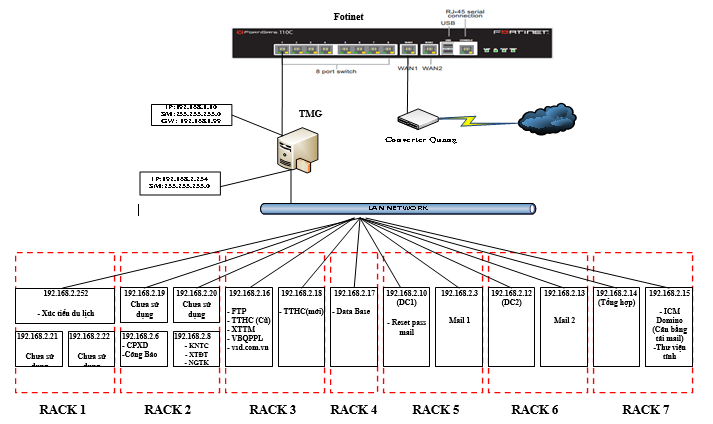 Hình . Mô hình kiến trúc tại trung tâm tích hợp dữ liệu tỉnh Hà NamHạ tầng mạng LAN/WAN/InternetHiện nay, 100% các sở, ban, ngành và UBND các huyện, thành phố, thị xã đều được kết nối mạng cục bộ LAN và mạng Internet để phục vụ cho việc ứng dụng CNTT trong nội bộ cũng như việc khai thác sử dụng Internet để phục vụ cho công việc chuyên môn.Hà Nam sử dụng mạng chuyên dùng để kết nối mạng WAN giữa các cơ quan. Đến nay 100% các sở, ban, ngành, UBND huyện, thành phố, thị xã, xã, phường thị trấn đã lắp đặt mạng chuyên dùng.54 cơ quan nhà nước của tỉnh đã kết nối với mạng chuyên dùng của Chính phủ (Cpnet).Hạ tầng máy tínhTổng số máy tính trong các cơ quan nhà nước: 4.643 máy tính, bao gồm 4.208 máy tính để bàn, 355 máy tính xách tay và 80 máy chủ.Tỷ lệ trung bình máy tính/cán bộ, công chức từ cấp huyện trở lên là 100%. Tỷ lệ trung bình máy tính/cán bộ, công chức cấp xã là 75%.Các cơ quan đã có máy chủ, tường lửa cứng và thiết bị chống sét đảm bảo hoạt động của mạng cục bộ.Nguồn nhân lực CNTTTại mỗi cơ quan hành chính nhà nước từ cấp huyện trở lên có 01 cán bộ chuyên trách về CNTT (quản trị mạng), trình độ chuyên môn từ cao đẳng trở lên.Cán bộ, công chức, viên chức của các sở, ban, ngành, UBND các huyện, thành phố, thị xã đã tham gia học tập và thi chứng chỉ CNTT theo Thông tư số 03/2014/TT-BTTTT ngày 11/3/2014 của Bộ Thông tin và Truyền thông quy định chuẩn kỹ năng sử dụng CNTT.Đội Ứng cứu sự cố an toàn thông tin mạng gồm 36 thành viên được tổ chức tập huấn về an toàn thông tin mạng. Các thành viên này là quản trị mạng của các sở, ban, ngành, UBND huyện, thành phố, thị xã bao gồm cả Công an tỉnh, Bộ Chỉ huy quân sự tỉnh.Trong năm 2019 đã tổ chức đào tạo tin học cơ bản cho 3.355/4.616 (72,7%) lượt cán bộ, công chức, viên chức của tỉnh và 3.276/4.616 (70,1%) lượt cán bộ, công chức, viên chức được đào tạo, tập huấn về an toàn thông tin.Kiến trúc An toàn thông tinĐối với giải pháp bảo đảm an toàn, an ninh thông tin chung, Hà Nam hiện đang thực hiện thông qua các giải pháp như: Ban hành quy chế quản lý, vận hành, kết nối, sử dụng mạng truyền số liệu chuyên dùng cấp II trên địa bàn tỉnh (Quyết định số 27/2018/QĐ-UBND ngày 17/8/2018 của UBND tỉnh Hà Nam); thành lập Đội Ứng cứu sự cố an toàn thông tin mạng, được tổ chức tập huấn về an toàn thông tin mạng để hỗ trợ xử lý khi có sự cố xảy ra..Ngoài ra, tại các đơn vị đều có giải pháp riêng để thiết lập hạ tầng phần cứng và phần mềm bảo mật. Cụ thể, UBND tỉnh và 19 sở, ban, ngành tỉnh Hà Nam đã triển khai giải pháp an toàn thông tin, bao gồm: Tường lửa (firewall); phần mềm bảo mật/diệt virus (Security/Antivirus Software); hệ thống cảnh báo truy nhập trái phép (IPS/IDS).Về giải pháp an toàn dữ liệu, các đơn vị hành chính cấp huyện trở lên có sử dụng giải pháp lưu trữ dữ liệu SAN, NAS (UBND tỉnh, 19 sở, ban, ngành sử dụng hệ thống SAN; UBND các huyện sử dụng hệ thống NAS).Số lượng máy tính của cơ quan nhà nước các cấp được cài đặt phần mềm diệt virus: 4.512/4.563 máy tính được cài đặt phần mềm diệt virus (chiếm 98,8%).Môi trường pháp lýUBND tỉnhTỉnh Hà Nam đã ban hành nhiều văn bản để thúc đẩy và tạo hành lang pháp lý cho việc ứng dụng CNTT. Ngoài các kế hoạch trung hạn, ngắn hạn, đã ban hành quy định chung về ứng dụng CNTT trong lĩnh vực, quyết định về kiện toàn tổ chức, nhân lực CNTT, nhiều quyết định quy định về các tiêu chuẩn chung, tiêu chí hệ thống phần mềm, biểu mẫu báo cáo, danh mục dùng chung, về an toàn bảo mật, thẩm định và phê duyệt dự án CNTT.Quyết định số 20/2007/QĐ-UBND ngày 31/12/2007 của UBND tỉnh Hà Nam ban hành Quy chế Sử dụng phần mềm Quản lý văn bản và hồ sơ công việc, Trang thông tin điện tử phục vụ điều hành.Quyết định số 10/2008/QĐ-UBND ngày 16/5/2008 của UBND tỉnh Hà Nam về việc Ban hành Quy chế Quản lý, cung cấp và khai thác thông tin trên mạng tin học diện rộng HanamNet.Quyết định số 22/2008/QĐ-UBND ngày 31/10/2008 của UBND tỉnh Hà Nam về việc Ban hành Quy chế Số hoá thông tin và chia sẻ thông tin số trong các cơ quan quản lý nhà nước tỉnh Hà Nam.Quyết định số 08/2010/QĐ-UBND ngày 09/4/2010 của UBND tỉnh Hà Nam về việc Ban hành Quy chế Quản lý và sử dụng Hệ thống thư điện tử tỉnh Hà Nam.Quyết định số 1700/QĐ-UBND ngày 26/12/2011 của UBND tỉnh Hà Nam về việc phê duyệt Quy hoạch Ứng dụng và Phát triển CNTT tỉnh Hà Nam giai đoạn 2011-2020.Quyết định số 21/2012/QĐ-UBND ngày 17/9/2012 của UBND tỉnh Hà Nam về việc Ban hành Quy định “Chế độ thù lao viết, biên tập tin bài trên Cổng Thông tin điện tử tỉnh Hà Nam và các bản tin của cơ quan nhà nước trên địa bàn tỉnh”.Quyết định số 28/2013/QĐ-UBND ngày 30/5/2013 của UBND tỉnh Hà Nam ban hành Quy chế Quản lý, vận hành và sử dụng Mạng truyền số liệu chuyên dùng trên địa bàn tỉnh Hà Nam.Quyết định số 40/2013/QĐ-UBND ngày 13/8/2013 của UBND tỉnh Hà Nam ban hành Quy chế Quản lý, vận hành và khai thác hệ thống một cửa điện tử trong các cơ quan hành chính nhà nước tỉnh Hà Nam.Quyết định số 70/2013/QĐ-UBND ngày 22/11/2013 của UBND tỉnh Hà Nam ban hành Quy chế Quản lý, cung cấp và sử dụng dịch vụ công trực tuyến trên Cổng thông tin điện tử tỉnh Hà Nam.Quyết định số 125/QĐ-UBND ngày 22/01/2014 của UBND tỉnh Hà Nam về việc phê duyệt Quy hoạch hạ tầng kỹ thuật viễn thông thụ động tỉnh Hà Nam đến năm 2020 và định hướng đến năm 2013.Quyết định số 44/2014/QĐ-UBND ngày 08/10/2014 của UBND tỉnh Hà Nam Quy định việc trao đổi văn bản điện tử trên môi trường mạng trong hoạt động của cơ quan nhà nước tỉnh Hà Nam.Chỉ thị số 03/CT-UBND ngày 31/7/2014 của UBND tỉnh Hà Nam về Công khai, minh bạch thông tin trên cổng thông tin điện tử phục vụ người dân và doanh nghiệp.Kế hoạch số 2841/KH-UBND ngày 31/12/2015 của UBND tỉnh Hà Nam về thực hiện Nghị quyết số 36a/NQ-CP ngày 14/10/2015 của Chính phủ về Chính phủ điện tử.Chỉ thị số 11/CT-UBND ngày 25/11/2015 của UBND tỉnh Hà Nam về việc tăng cường trách nhiệm của Thủ trưởng cơ quan trong hoạt động ứng dụng CNTT của cơ quan nhà nước tỉnh Hà Nam.Quyết định số 936/QĐ-UBND ngày 23/6/2017 của UBND tỉnh Hà Nam về việc Ban hành Chương trình hành động nâng cao chỉ số sẵn sàng cho phát triển và ứng dụng CNTT và truyền thông (ICT Index) tỉnh Hà Nam giai đoạn 2017-2020.Nghị quyết số 12/2016/NQ-HĐND ngày 29/7/2016 của Hội đồng Nhân dân tỉnh Hà Nam về nhiệm vụ phát triển Kinh tế - Xã hội 5 năm 2016-2020 của tỉnh Hà Nam.Kế hoạch số 3189/KH-UBND ngày 30/12/2016 của UBND tỉnh Hà Nam về kế hoạch thực ứng dụng CNTT trong hoạt động của cơ quan nhà nước tỉnh Hà Nam giai đoạn 2016-2020.Quyết định số 23/2017/QĐ-UBND ngày 28/7/2017 của UBND tỉnh Hà Nam về việc Ban hành Quy chế Đảm bảo an toàn thông tin trên máy tính, mạng máy tính và các thiết bị CNTT trong hoạt động của các cơ quan nhà nước tỉnh Hà Nam.Quyết định số 718/QĐ-UBND ngày 22/5/2017 của UBND tỉnh Hà Nam về phê duyệt Kiến trúc Chính quyền điện tử tỉnh Hà Nam phiên bản 1.0.Quyết định số 2089/QĐ-UBND ngày 04/02/2017 của UBND tỉnh Hà Nam về việc công bố thủ tục hành chính thuộc thẩm quyền giải quyết của UBND cấp huyện trên địa bàn tỉnh Hà Nam.Quyết định số 04/2018/QĐ-UBND ngày 06/02/2018 của UBND tỉnh Hà Nam về việc phê duyệt Quy hoạch tài nguyên nước tỉnh Hà Nam đến năm 2025, định hướng đến năm 2035.Chỉ thị số 09/CT-UBND ngày 31/7/2018 của UBND tỉnh Hà Nam về việc tăng cường hiệu quả khai thác, sử dụng dịch vụ công trực tuyến mức độ 3, mức độ 4 trên địa bàn tỉnh.Quyết định số 27/2018/QĐ-UBND ngày 17/8/2018 của UBND tỉnh Hà Nam về việc Ban hành Quy chế Quản lý, vận hành, kết nối, sử dụng mạng truyền số liệu chung dùng cấp II trên địa bàn tỉnh Hà Nam.Chỉ thị số 03/CT-UBND ngày 07/3/2019 về việc tăng cường sử dụng chữ ký số chuyên dùng trong hoạt của cơ quan nhà nước trên địa bàn tỉnh Hà Nam;Kế hoạch số 1463/KH-UBND ngày 27/5/2019 của UBND tỉnh Hà Nam về kế hoạch hành động thực hiện Nghị quyết số 17/NQ-CP ngày 07/3/2019 của Chính phủ về một số nhiệm vụ, giải pháp trọng tâm phát triển Chính phủ điện tử giai đoạn 2019-2020, định hướng đến năm 2025.Kế hoạch số 1795/KH-UBND ngày 25/6/2019 của UBND tỉnh Hà Nam về thực hiện Quyết định số 28/2018/QĐ-TTg ngày 12/7/2018 của Thủ tướng Chính phủ về việc gửi, nhận văn bản điện tử giữa các cơ quan trong hệ thống hành chính nhà nước.Quyết định số 1214/QĐ-UBND ngày 27/6/2019 của UBND tỉnh Hà Nam về công bố Danh mục thủ tục hành chính thực hiện liên thông trên địa bàn tỉnh Hà Nam.Kế hoạch số 2172/KH-UBND ngày 26/7/2019 của UBND tỉnh Hà Nam về kế hoạch thực hiện Quyết định số 274/QĐ-TTg ngày 12/3/2019 của Thủ tướng Chính phủ phê duyệt Đề án Cổng Dịch vụ công quốc gia.Quyết định số 19/2019/QĐ-UBND ngày 31/7/2019 Ban hành quy chế Quản lý, cung cấp và khai thác thông tin, dịch vụ trên Cổng thông tin điện tử tỉnh Hà Nam.Chỉ thị số 06/CT-UBND ngày 02/8/2019 của UBND tỉnh Hà Nam về việc tăng cường đảm bảo an toàn, an ninh thông tin mạng trong hoạt động của cơ quan nhà nước trên địa bàn tỉnh Hà Nam.Quyết định số 30/2019/QĐ-UBND ngày 30/8/2019 của UBND tỉnh Hà Nam về việc Ban hành Quy chế hoạt động của Cổng Dịch vụ công và Hệ thống thông tin một của điện tử tỉnh Hà Nam.Quyết định số 40/2019/QĐ-UBND ngày 16/10/2019 của UBND tỉnh Hà Nam về việc Ban hành Quy chế tiếp nhận, xử lý, phát hành và quản lý văn bản điện tử tại các cơ quan hành chính nhà nước tỉnh Hà Nam.Kế hoạch số 3257/KH-UBND ngày 31/10/2019 của UBND tỉnh Hà Nam về kế hoạch Ứng dụng CNTT trong hoạt động của cơ quan nhà nước tỉnh Hà Nam 2020.Quyết định số 558/QĐ-UBND ngày 19/3/2020 của UBND tỉnh Hà Nam về việc Ban hành mã định danh các cơ quan, đơn vị thuộc, trực thuộc UBND tỉnh Hà Nam tham gia trao đổi văn bản điện tử thông qua hệ thống Quản lý văn bản và điều hành.Văn bản quy định ứng dụng CNTT trong các đơn vịVăn phòng UBND tỉnhCông văn số 120/VPUB-HCTC ngày 17/3/2008 về việc gửi, tiếp nhận và xử lý thông tin qua mạng tin học.Công văn số 529/VPUB-HCTC ngày 07/11/2008 về việc sử dụng font chữ của bộ mã ký tự chữ Việt (Font chữ tiếng Việt Unicode) theo tiêu chuẩn Việt Nam.Công văn số 1573/UBND-HCTC ngày 10/11/2008 về việc gửi, nhận văn bản trên mạng thông tin diện rộng.Công văn số 594/VPUB-HCTC ngày 15/12/2008 về việc lưu trữ thông tin lên máy chủ phục vụ tra cứu và lưu trữ dự phòng.Công văn số 1193/VPUB-HCTC ngày 15/12/2011 về việc gửi file điện tử hồ sơ trình Chính phủ, Thủ tướng Chính phủ.Quyết định số 522/QĐ-VPUB ngày 21/6/2012 về việc thành lập Ban Biên tập Cổng thông tin điện tử Văn phòng UBND tỉnh.Công văn số 1646/UBND-HCTC ngày 28/9/2012 về việc sử dụng và trao đổi văn bản điện tử trong hoạt động của các cơ quan.Sở Khoa học và Công nghệKế hoạch số 645/KH-SKHCN ngày 23/10/2019 của Sở Khoa học và Công nghệ về việc Kế hoạch CNTT năm 2020 Sở Khoa học và Công nghệ tỉnh Hà Nam.Kế hoạch số 297/KH-SKHCN ngày 08/6/2018 của Sở Khoa học và Công nghệ về việc triển khai thực hiện đề án Đổi mới, tăng cường ứng dụng CNTT, trong công tác phổ biến, giáo dục pháp luật giai đoạn 2018-2021 của Sở Khoa học và Công nghệ tỉnh Hà Nam.Sở Nội vụKế hoạch số 26/KH-SNV ngày 14/8/2018 về tăng cường hiệu quả khai thác, sử dụng dịch vụ công trực tuyến mức độ 3, mức độ 4.Kế hoạch số 22/KH-SNV ngày 13/6/2019 của Sở Nội vụ triển khai thi hành Luật Bản vệ bí mật nhà nước của Sở Nội vụ.Kế hoạch số 33/KH-SNV ngày 04/9/2019 của Sở Nội vụ về ứng dụng CNTT trong hoạt động của Sở Nội vụ năm 2020.Sở Tài chínhKế hoạch 1808/KH-STC ngày 23/09/2019 của Sở Tài chính về Kế hoạch ứng dụng CNTT năm 2020 của Sở Tài chính.Quyết định số 08/QĐ-UBND ngày 06/02/2020 của Sở Tài chính về việc thành lập tổ biên tập Công thông tin điện tử Sở Tài chính.Quyết định số 2030/QĐ-STC ngày 20/09/2018 của Sở Tài chính về việc Ban hành Quy chế đảm bảo an toàn thông tin trên máy tính, mạng máy tính và các thiết bị CNTT trong hoạt động của Sở Tài chính.Sở Tư phápQuyết định số 59/QĐ-STP ngày 20/01/2016 về việc kiện toàn Ban Biên tập Cổng thông tin điện tử Sở Tư pháp.Quyết định số 506/QĐ-STP ngày 09/9/2014 về việc Ban hành Quy chế quản lý, sử dụng Hệ thống một cửa điện tử của Sở Tư pháp tỉnh Hà NamKế hoạch số 08/KH-STP ngày 16/4/2015 về việc ứng dụng CNTT trong hoạt động cơ quan năm 2015.Kế hoạch số 20/KH-STP ngày 31/12/2015 về việc ứng dụng CNTT trong hoạt động cơ quan năm 2016.Quyết định số 59/QĐ-STP ngày 09/9/2014 về việc kiện toàn Ban Biên tập Cổng thông tin điện tử Sở Tư pháp.Sở Thông tin và Truyền thôngKế hoạch số 210/KH-STTTT ngày 28/5/2013 của Sở Thông tin và Truyền thông về ứng dụng CNTT năm 2013.Kế hoạch số 692/KH-STTTT ngày 16/12/2014 của Sở Thông tin và Truyền thông về ứng dụng CNTT năm 2015.Kế hoạch số 806/KH-STTTT ngày 23/12/2015 của Sở Thông tin và Truyền thông về ứng dụng CNTT năm 2016.Kế hoạch số 644/KH-STTTT ngày 24/9/2019 của Sở Thông tin và Truyền thông về việc ứng dụng CNTT năm 2020.Kế hoạch số 797/KH-STTTT ngày 21/8/2020 về ứng dụng CNTT trong hoạt động của cơ quan nhà nước, phát triển chính quyền số và bảo đảm an toàn thông tin mạng giai đoạn 2021-2025.Quyết định số 132/QĐ-STTTT ngày 14/02/2020 về việc ban hanh Quy chế hoạt động của Ban Biên tập Cổng Thông tin điện tử Sở Thông tin và Truyền thông.Quyết định số 113/QĐ-STTTT ngày 12/02/2020 về việc kiện toàn Ban Biên tập Cổng Thông tin điện tử Sở Thông tin và Truyền thông.Sở Giao thông Vận tảiQuyết định số 432/QĐ- SGTVT ngày 07/11/2005 của Sở Giao thông vận tải về việc ban hành quy chế sử dụng mạng máy tính của Sở.Quyết định số 332/QĐ-SGTVT ngày 9/6/2011 Sở Giao thông vận tải về việc ban hành Quy chế quản lý, cung cấp và khai thác thông tin, dịch vụ trên Cổng thông tin điện tử Sở Giao thông vận tải tỉnh Hà Nam.Quyết định số 158/QĐ-SGTVT ngày 16/5/2019 của Sở Giao thông vận tải về việc ban hành Quyết định kiện toàn Ban Chỉ đạo ứng dụng CNTT sở Giao thông vận tải.Quyết định số 208/QĐ-SGTVT ngày 11/6/2019 của Sở Giao thông vận tải về việc ban hành Quy chế hoạt động của Ban Chỉ đạo ứng dụng CNTT Sở Giao thông vận tải.Kế hoạch số 1381/KH-SGTVT ngày 23/9/2019 của Sở Giao thông vận tải về ban hành kế hoạch ứng dụng CNTT trong hoạt động của cơ quan năm 2020.Sở Y tếKế hoạch số 121/KH-SYT ngày 26/2/2013 của Sở Y tế Hà Nam về việc thực hiện lộ trình trao đổi văn bản, hồ sơ điện tử trong các cơ quan nhà nước.Quyết định số 438A/QĐ-SYT ngày 11/4/2016 của Sở Y tế Hà Nam về việc thành lập ban chỉ đạo ứng dụng CNTT ngành Y tế năm 2016.Kế hoạch số 423A/KH-SYT ngày 15/4/2016 của Sở Y tế Hà Nam về kế hoạch ứng dụng CNTT trong quản lý khám bệnh, chữa bệnh và thanh toán BHYT tỉnh Hà Nam năm 2016.Quyết định số 472/QĐ-SYT ngày 30/8/2018 của Sở Y tế Hà Nam về thành lập tổ công tác triển khai ứng dụng CNTT kết nối liên thông cơ sở bán lẻ thuốc trên địa bàn tỉnh.Quyết định số 5510/QĐ-SYT ngày 08/10/2018 của Sở Y tế Hà Nam về việc phê duyệt Kế hoạch triển khai Đề án “Tăng cường kiểm soát kê đơn thuốc và bán lẻ thuốc kê đơn giai đoạn 2018-2020” ngành Y tế.Sở Công thươngQuyết định số 1121/QĐ-SCT ngày 20/01/2014 ban hành quy chế tổ chức, hoạt động của Ban biên tập và cung cấp thông tin cho bản tin, website Công Thương Hà Nam.Kế hoạch số 1177/KH-SCT ngày 25/9/2019 của Sở Công Thương về ứng dụng CNTT năm 2020.Kế hoạch số 1041/KH-SCT ngày 23/7/2020 của Sở Công thương về tổ chức Hội nghị Tập huấn nâng cao kiến thức an toàn thông tin mạng (cho cán bộ công chức, viên chức của đơn vị).Quyết định Ban hành Quy chế Đảm bảo an toàn thông tin trên máy tính, mạng máy tính và các thiết bị CNTT trong hoạt động của Sở Công Thương (đang trình lãnh đạo xem xét ban hành, ngày 3/8/2020)Sở Kế hoạch và Đầu tưKế hoạch số 612/KH-SKHĐT ngày 11/7/2014 của Sở Kế hoạch và Đầu tư tỉnh Hà Nam về việc tăng cường Ứng dụng CNTT.Công văn số 586/BC-SKHĐT ngày 09/6/2015 của Sở Kế hoạch và Đầu tư tỉnh Hà Nam về việc tình hình ứng dụng CNTT vào công tác xử lý vi phạm hành chính.Công văn số 1924/BC-SKHĐT ngày 30/10/2019 Báo cáo kết quả ứng dụng CNTT trong hoạt động của Sở Kế hoạch và Đầu tư.Kế hoạch số 1530/KH-SKHĐT ngày 24/8/2020 về ứng dụng CNTT và đảm bảo an toàn thông tin mạng năm 2021 của Sở Kế hoạch và Đầu tư.Kế hoạch số 1531/KH-SKHĐT ngày 24/8/2020 về ứng dụng CNTT và đảm bảo an toàn thông tin mạng giai đoạn 2021-2025 của Sở Kế hoạch và Đầu tư.Sở Tài nguyên và Môi trườngVăn bản số 1808/STNMT-VP ngày 19/11/2018 của Sở Tài nguyên và Môi trường về việc đẩy mạnh ứng dụng CNTT trong hoạt động của Sở Tài nguyên và Môi trường.Văn bản số 820/STN&MT-VP ngày 18/7/2019 của Sở Tài nguyên và Môi trường về việc sử dụng phần hệ thống quản lý văn bản và điều hành.Kế hoạch số 1171/KH-STN&MT ngày 24/09/2019 của Sở Tài nguyên và Môi trường về kế hoạch ứng dụng CNTT trong hoạt động của cơ quan năm 2020.Văn bản số 989/STN&MT-VP ngày 19/06/2020 của Sở Tài nguyên và Môi trường về việc đẩy mạnh ứng dụng CNTT trong hoạt động công vụ, quản lý và điều hành.Văn bản số 1331/STN&MT-VP này 12/8/2020 của Sở Tài nguyên và Môi trường về việc triển khai thực hiện Bộ tiêu chí ứng dụng CNTT.Sở Xây dựngQuyết định số 306/QĐ-SXD ngày 19/7/2006 của Sở Xây dựng về việc ban hành quy chế quản trị mạng và sử dụng máy tính, sử dụng các phần mềm dùng chung tại cơ quan Sở.Quyết định số 394/QĐ-SXD ngày 22/3/2013 của Sở Xây dựng về Quy chế quản lý và sử dụng hệ thống cấp phép xây dựng trực tuyến.Quyết định số 736/QĐ-SXD ngày 17/7/2014 của Sở Xây dựng về việc thành lập Ban Biên tập cổng thông tin điện tử của Sở.Kế hoạch 1751/KH-SXD ngày 24/9/2020 của Sở Xây dựng về Ứng dụng CNTT năm 2020 của Sở Xây dựng.Sở Giáo dục và Đào tạoQuyết định số 1347/QĐ-SGDĐT ngày 02/10/2014 của Sở Giáo dục và Đào tạo về việc ban hành Quy chế sử dụng phần mềm quản lý sổ điểm điện tử tích hợp trên Hệ thống thông tin quản lý giáo dục Hà Nam.Sở Nông nghiệp và Phát triển nông thônQuyết định số 177/QĐ-SNN ngày 9/8/2007 của Sở Nông nghiệp và Phát triển Nông thôn về việc ban hành quy chế quản lý, khai thác mạng LAN và Internet của Sở Nông nghiệp và Phát triển Nông thôn.Quyết định số 111/QĐ-SNN ngày 01/6/2011của Sở Nông nghiệp và Phát triển Nông thôn về việc thành lập tổ thông tin thực hiện việc cung cấp, tiếp nhận thông tin trên cổng thông tin điện tử Hà Nam.Quyết định số 35/QĐ-SNN&PTNT ngày 09/4/2019 của Sở Nông nghiệp và Phát triển Nông thôn về việc Kiện toàn Ban Biên tập Trang thông tin điện tử Sở Nông nghiệp và Phát triển nông thôn trên cổng thông tin điện tử tỉnh.Kế hoạch số 38/KH-SNN ngày 13/9/2019 của Sở Nông nghiệp và Phát triển Nông thôn về Ứng dụng CNTT năm 2020 Sở Nông nghiệp và Phát triển Nông thôn tỉnh Hà Nam.Sở Văn hóa - Thể thao và Du lịchQuyết định số 49/QĐ-SVHTTDL ngày 13/3/2019 của Sở Văn hoá, Thể thao và Du lịch về việc kiện toàn Ban biên tập, cung cấp, tiếp nhận thông tin trên Cổng thôn tin điện tử Sở VHTTDL Hà Nam.Quyết định số 25/QĐ-SVHTTDL ngày 20/02/2020 của Sở Văn hoá, Thể thao và Du lịch V/v Kiện toàn Ban biên tập, cung cấp, tiếp nhận thông tin trên Cổng Thông tin điện tử.Kế hoạch số 58/KH-SVHTTDL ngày 26/9/2019 của Sở Văn hoá, Thể thao và Du lịch về ứng dụng CNTT năm 2020.Thanh tra tỉnhQuyết định số 39/QĐ-TTr ngày 19/7/2010 của Chánh Thanh tra tỉnh Hà Nam.Kế hoạch số 71/KH-TTr ngày 20/9/2019 của Chánh Thanh tra tỉnh về Kế hoạch ứng dụng CNTT trong hoạt động của cơ quan năm 2020.Ban Quản lý khu Đại học Nam CaoKế hoạch số 16/KH-BQL ngày 07/10/2020 của Ban Quản lý khu Đại học Nam Cao về ứng dụng CNTT năm 2020.Ban Quản lý các khu công nghiệpCông văn số 1113/BQLKCN-VP ngày 28/9/2018 về việc hướng dẫn quy trình ký số trên phần Quản lý văn bản và điều hànhQuyết định số 1269/QĐ-BQLKCN ngày 07/11/2018 về việc ban hành Quy chế sử dụng chữ ký số, chứng thư số chuyên dùng của Ban quản lý các KCN tỉnh Hà Nam.Công văn số 905/BQLKCN-VP ngày 10/7/2019 về việc tập huấn hướng dẫn sử dụng phần Quản lý văn bản và điều hành cho cán bộ, công chức và người lao động Ban quản lý các KCN.Công văn số 1183/BQLKCN-VP ngày 09/8/2019 về việc gửi, nhận văn bản điện tử có ký số trên Hệ thống Quản lý văn bản và điều hành mới.Công văn số 1552/BQLKCN-VP ngày 28/10/2019 về việc đề nghị phối hợp thực hiện chữ ký số điện tử một cửa.Quyết định số 1825/QĐ-BQLKCN ngày 15/11/2019 về việc ban hành Quy chế tiếp nhận, xử lý, phát hành và quản lý văn bản điện tử của Ban quản lý các KCN tỉnh Hà Nam.UBND thành phố Phủ LýKế hoạch số 145/KH-UBND ngày 28/10/2018 về ứng dụng CNTT năm 2019.Kế hoạch số 152/KH-UBND ngày 26/9/2019 về ứng dụng CNTT năm 2020.Công văn số 255/BC-UBND ngày 30/10/2019 Báo cáo kết quả ứng dụng CNTT năm 2019.Kế hoạch số 98/KH-UBND ngày 28/8/2020 về ứng dụng CNTT và bảo đảm an toàn thông tin mạng năm 2021 và giai đoạn 2021-2025.UBND huyện Bình LụcVăn bản số 199/UBND-VHTT ngày 19/4/2019 về việc cung cấp các văn bản công khai trên cổng thông tin điện tử của huyện.Văn bản số 304/UBND-VHTT ngày 05/6/2019 về việc đăng ký cấp chứng thư số.Công văn số 161/UBND-VP ngày 24/3/2020 về việc triển khai thực hiện Quyết định số 558/QĐ-UBND ngày 19/3/2020 của UBND tỉnh Hà Nam.UBND huyện Thanh LiêmCông văn số 01/UBND, ngày 02/01/2014 của UBND huyện v/v viết và thu thập tin bài đăng lên trang thông tin điện tử huyện Thanh LiêmCông văn số 139/UBND-VP, ngày 16/4/2014 của UBND huyện về việc sử thư điện tử để trao đổi văn bản trong hoạt động của cơ quan nhà nước.Công văn số 173/UBND-VP, ngày 14/5/2014 của UBND huyện về việc nhắc nhở sử thư điện tử để trao đổi văn bản trong hoạt động của cơ quan nhà nước.Công văn số 237/UBND-VP, ngày 24/6/2014 của UBND huyện về việc triển khai phần mềm quản lý văn bản và điều hành.Kế hoạch số 117/KH-UBND, ngày 10/4/2015 của UBND huyện về ứng dụng CNTT trong hoạt động của cơ quan năm 2015Công văn số 336/UBND, ngày 28/8/2015 của UBND huyện về việc sử dụng hệ thống quản lý văn bản và chỉ đạo điều hành Kế hoạch số 371/KH-UBND, ngày 11/9/2015 của UBND huyện về ứng dụng CNTT của huyện Thanh Liêm giai đoạn 2015-2020Công văn số 467/UBND, ngày 06/11/2015 của UBND huyện về việc viết và thu thập tin bài đăng lên trang thông tin điện tử huyện Thanh LiêmKế hoạch số 508/KH-UBND, ngày 01/12/2015 của UBND huyện về ứng dụng CNTT trong hoạt động của cơ quan năm 2016Quyết định số 157/QĐ-UBND, ngày 29/2/2016 của UBND huyện về việc thành lập tổ thông tin UBND huyện Thanh LiêmKế hoạch số 497/KH-UBND, ngày 07/9/2016 của UBND huyện về tổ chức tập huấn ứng dụng CNTTUBND huyện Kim BảngKế hoạch số 160/KH-UBND ngày 30/10/2018 về việc Ứng dụng CNTT trong hoạt động cơ quan nhà nước năm 2019.Công văn số 491/UBND-VHTT ngày 21/5/2019 về việc đăng ký cấp chứng thư số chuyên dùng trong các cơ quan khối quản lý nhà nước, đơn vị sự nghiệp và các xã, thị trấn của huyện.Công văn số 665/UBND-VHTT ngày 01/7/2019 về việc lập hòm thư điện tử cho các phòng ban và cá nhân trên địa bàn huyện.Giấy mời số 319/GM-UBND ngày 19/7/2019 về việc Dự hội nghị tập huấn hướng dẫn sử dụng phần mềm quản lý văn bản và điều hành.Giấy mời số 334/GM-UBND ngày 23/7/2019 về việc sử dụng phần mềm một cửa điện tử và dịch vụ công trực tuyến.Công văn số 766/UBND-VP ngày 01/8/2019 về việc quán triệt sử hệ thống thư điện tử công vụ và phần mềm quản lý văn bản điện tử vnptioffice.vn.UBND Lý NhânCông văn số 759/UBND-VP ngày 12/8/2019 về gửi nhận văn bản qua phần mềm quản lý văn bản mới;.Công văn số 69/UBND-VP ngày 24/1/2020 về đánh giá ứng dụng CNTT trong quản lý nhà nước.Công văn số 204/UBND-VHTT ngày 3/3/2020 về đẩy mạnh ứng dụng CNTT trong quản lý nhà nước.Kế hoạch 51/KH-UBND ngày 21/5/2020 về Tập huấn, bồi dưỡng kiến thức về cài đặt, sử dụng chữ ký số chuyên dùng cho lãnh đạo, cán bộ kế toán, văn thư các cơ quan, đơn vị.UBND thị xã Duy TiênCông văn số 759/UBND-VP ngày 12/8/2019 về gửi nhận văn bản qua phần mềm quản lý văn bản mới.Công văn số 69/UBND-VP ngày 24/1/2020 về đánh giá ứng dụng CNTT trong quản lý nhà nước.Công văn số 204/UBND-VHTT ngày 3/3/2020 về đẩy mạnh ứng dụng CNTT trong quản lý nhà nước.Phân tích những ưu điểm, hạn chếQua thu thập, phân tích số liệu các phiếu khảo sát và các tài liệu liên quan thì hiện trạng ứng dụng CNTT của tỉnh Hà Nam đã đạt được một số kết quả nhất định, tuy nhiên, bên cạnh đó vẫn còn tồn tại những hạn chế, như được trình bày dưới đây.Về hạ tầng kỹ thuậtMạng số liệu chuyên dụng của tỉnh Hà Nam đã được kết nối đến toàn bộ các sở, ban, ngành, UBND các huyện, thành phố, thị xã, UBND các xã, phường, thị trấn. Đây là một ưu điểm và là cơ sở rất tốt để triển khai các hoạt động cung cấp dịch vụ liên thông cũng như Chính quyền điện tử sau này.Trung tâm tích hợp dữ liệu mới chỉ đáp ứng được nhu cầu sử dụng căn bản, chưa đảm bảo các yêu cầu đối với Trung tâm dữ liệu... Các thiết bị được đầu tư và sử dụng một thời gian dài, đã hết khấu hao và bảo hành, không đảm bảo đáp ứng được các chức năng, công năng theo quy định, đặc biệt là vấn đề đảm bảo an toàn, an ninh thông tin. Hệ thống máy chủ có cấu hình thấp, chỉ đáp ứng được cho nhu cầu lưu trữ, sử dụng, cài đặt các ứng dụng thông thường, không thể đảm bảo triển khai các ứng dụng theo phương án tập trung.Về máy tính sử dụng: Đối với cấp huyện trở lên đã có trang bị 100% máy tính trạm cho các cán bộ công chức, viên chức, tuy nhiên, một số máy đã cũ, cấu hình thấp, chưa đáp ứng tốt cho nhu cầu công việc. Đối với cấp xã, phường, thị trấn, hiện máy tính trạm cũng như một số thiết bị khác cho cán bộ còn thiếu, chưa thuận lợi cho công việc hàng ngày.Về các ứng dụng nội bộTỉnh Hà Nam đã triển khai một số ứng dụng dùng chung, bao gồm phần mềm Quản lý văn bản và điều hành, hệ thống Thư điện tử, hệ thống Chữ ký số đến 100% các sở, ban, ngành, UBND các huyện, thành phố, thị xã, UBND các xã, phường, thị trấn. Việc triển khai các phần mềm này đã đáp ứng được nhu cầu ứng dụng, chỉ đạo, điều hành, đặc biệt là theo dõi được luồng xử lý, gửi nhận văn bản giữa các cơ quan; đảm bảo liên thông được 4 cấp chính quyền từ cấp xã đến cấp huyện, tỉnh, trung ương. Tuy nhiên quá trình triển khai vẫn chưa triệt để, tận dụng hết được các ưu điểm của các hệ thống này, một mặt do tỉnh Hà Nam chưa có hệ thống nền tảng chia sẻ, tích hợp dùng chung cấp tỉnh (LGSP); mặt khác là do một số cơ quan/đơn vị chưa sử dụng đầy đủ quy trình phần mềm Quản lý văn bản và điều hành.Đối với các ứng dụng chuyên ngành: Các ứng dụng và cơ sở dữ liệu chuyên ngành đã được các sở, ban, ngành chú trọng xây dựng và triển khai, tuy nhiên một số ứng dụng còn thiếu hoặc có hạn chế về mặt chức năng, công nghệ do được đầu tư từ lâu, do vậy chưa đáp ứng được nhu cầu sử dụng hiện tại, cần được nâng cấp, hoàn thiện (ví dụ như các hệ thống phần mềm Quản lý cơ sở dữ liệu thi đua khen thưởng; xử lý vi phạm hành chính; lưu trữ; quản lý hoạt động thanh tra, kiểm tra…).Về mặt công nghệ, nền tảng: Hầu hết các ứng dụng chuyên ngành tại các sở, ban, ngành được triển khai riêng lẻ, sử dụng công nghệ, nền tảng khác nhau, chưa có một chuẩn về nền tảng, chiến lược phát triển đồng bộ chung trên toàn tỉnh, do vậy gây khó khăn trong việc chia sẻ các dữ liệu dùng chung khi có yêu cầu.Về cơ sở dữ liệuVề cơ sở dữ liệu chuyên ngành, các đơn vị trong tỉnh Hà Nam đã xây dựng và đưa vào sử dụng, đạt được những hiệu quả đáng kể. Tuy nhiên, một số cơ sở dữ liệu như đất đai, dân cư, doanh nghiệp, lưu trữ… hiện vẫn còn thiếu, chưa đáp ứng nhu cầu sử dụng, tra cứu, tìm kiếm và khai thác thông tin của người sử dụng cũng như gây ra những hạn chế trong việc tổng hợp, báo cáo tình hình phát triển kinh tế - xã hội của tỉnh.Một mặt, do chưa có nền tảng tích hợp, chia sẻ dữ liệu (LGSP), do vậy một số cơ sở dữ liệu quốc gia chưa được tỉnh Hà Nam kết nối, tận dụng, sử dụng một cách hiệu quả.Về các ứng dụng, dịch vụ phục vụ người dân và doanh nghiệpCổng thông tin điện tử của tỉnh được xây dựng, triển khai và đi vào hoạt động, thực hiện tốt việc cập nhật thông tin về hoạt động chỉ đạo, điều hành của lãnh đạo tỉnh; cung cấp thông tin hữu ích phục vụ người dân và doanh nghiệp. Toàn bộ các sở, ban, ngành và UBND các huyện, thành phố, thị xã đã xây dựng cổng thông tin điện tử riêng, thực hiện tốt chức năng thông tin, tuyên truyền về công tác chỉ đạo, điều hành của các cấp, các ngành trên địa bàn tỉnh, cung cấp những thông tin hữu ích cũng như tăng cường khả năng tương tác với người dân và doanh nghiệp.Cổng dịch vụ công và hệ thống thông tin một cửa điện tử của tỉnh hoạt động ổn định, cung cấp, cập nhật, công khai 100% các thủ tục hành chính cho người dân và doanh nghiệp. Tuy nhiên hiện vẫn còn một số tồn tại, cụ thể như sau:Nhiều cơ quan chưa phối hợp tích hợp và sử dụng chữ ký số trên hệ thống; chưa có liên kết việc thanh toán trực tuyến đối với các dịch vụ công mức độ 3, mức độ 4. Đồng thời, tại một số huyện và hầu hết các xã, phường, thị trấn chưa có bộ phận một cửa điện tử.Các dịch vụ công mức 3, 4 của tỉnh mới chỉ cung cấp biểu mẫu điện tử, chưa phải là e-form tương tác vì vậy cần triển khai e-form điện tử cho từng thủ tục hành chính và là e-form tương tác theo yêu cầu của Thông tư số 32/2017/TT-BTTTT ngày 15/11/2017 của Bộ Thông tin và Truyền thông Quy định về việc cung cấp dịch vụ công trực tuyến và bảo đảm khả năng truy cập thuận tiện đối với trang thông tin điện tử hoặc cổng thông tin điện tử của cơ quan nhà nước để thuận tiện trong việc lưu trữ và chia sẻ dữ liệu. Phần mềm này là phần mềm rất quan trọng cần được kết nối đến LGSP của tỉnh vì vậy cần được xây dựng và cập nhật các tiêu chuẩn kết nối phù hợp với LGSP được triển khai trong giai đoạn kế tiếp.Hiện ứng dụng này có rất ít hồ sơ trực tuyến như vậy hiệu quả về đầu tư và sử dụng của ứng dụng này là chưa cao vì vậy để nâng cao hiệu quả sử dụng tỉnh cần phải tuyên truyền, phổ biến hoặc có các quy định bắt buộc đối với người dân, doanh nghiệp trong việc sử dụng các dịch vụ công trực tuyến nói chung, đặc biệt đối với các dịch vụ công trực tuyến mức độ 3, 4.Hệ thống hiện vẫn đang hoạt động độc lập, chưa kết nối đến các hệ thống thông tin và cơ sở dữ liệu hiện có trong tỉnh và ngoài tỉnh (ví dụ như: Hệ thống cấp phiếu lý lịch tư pháp của Bộ Tư pháp; hệ thống cấp đổi bằng lái xe, biển hiệu phù hiệu, giấy phép kinh doanh vận tải của Bộ Giao thông vận tải; hệ thống cấp/đổi giấy phép đăng ký kinh doanh của Bộ Kế hoạch và Đầu tư...) để xác thực thông tin, cập nhật thông tin.Việc xử lý hồ sơ điện tử hiện mới chỉ dừng ở việc luân chuyển hồ sơ trong nội bộ cơ quan; việc luân chuyển hồ sơ từ các cơ quan đơn vị khác nhau trên hệ thống là chưa được thực hiện.Việc xác thực người dùng sử dụng các dịch vụ công được thực hiện thông qua họ tên, số CMTND, ngày sinh, địa chỉ, số điện thoại, email… là chưa an toàn cho cơ quan cung cấp cũng như người sử dụng dịch vụ. Phương thức xác thực này có thể nâng cấp, thay đổi bằng các phương thức khác với mức độ bảo mật cao hơn như: Sử dụng chữ ký số, SMS, với người đăng ký tài khoản sử dụng lần đầu tiên phải yêu cầu đưa hồ sơ gốc đến đối chiếu để xác thực và cấp tài khoản...Về nguồn nhân lực CNTTTrong những năm qua, tỉnh Hà Nam đã rất chú trọng trọng việc phát triển, bồi dưỡng lực lượng nhân lực CNTT. Thời điểm hiện tại, mỗi đơn vị cấp sở, ban, ngành, UBND cấp huyện đều có ít nhất một cán bộ chuyên trách về CNTT, được đào tạo các kỹ năng cần thiết. Tuy nhiên, so với mặt bằng chung của toàn quốc, lực lượng nhân lực này còn tương đối mỏng.Về môi trường chính sáchUBND tỉnh Hà Nam đã ban hành nhiều văn bản để thúc đẩy và tạo hành lang pháp lý cho việc ứng dụng CNTT, đặc biệt, tỉnh đã có chính sách đãi ngộ, thu hút nguồn nhân lực CNTT. Tuy nhiên, hiện tỉnh chưa có các chính sách nhằm khuyến khích, thúc đẩy phát triển công nghiệp CNTT cũng như các chính sách nhằm thúc đẩy khởi nghiệp, sáng tạo, thu hút đầu tư CNTT.Đánh giá chung về hiện trạng ứng dụng CNTT theo các quy định của Chính phủ, Bộ Thông tin và Truyền thôngCăn cứ theo Nghị quyết số 17/NQ-CP ngày 07/3/2019 của Chính phủ về một số nhiệm vụ, giải pháp trọng tâm phát triển Chỉnh phủ điện tử giai đoạn 2019-2020, định hướng đến năm 2025 (Nghị quyết số 17), tỉnh Hà Nam đã đạt được một số chỉ tiêu trong giai đoạn 2019-2020, như:Số hồ sơ giải quyết thủ tục hành chính được thực hiện thông qua Hệ thống thông tin một cửa điện tử của tỉnh (100%).Cổng dịch vụ công cung cấp giao diện cho các thiết bị di động.Cổng thông tin điện tử công khai thông tin đầy đủ theo quy định tại Nghị định số 43/2011/NĐ-CP ngày 13/6/2011 của Chính phủ.Phần mềm quản lý văn bản và điều hành của tỉnh đã kết nối với Trục liên thông văn bản quốc gia.100% đơn vị cấp sở, ban, ngành, UBND cấp huyện, thị xã kết nối vào mạng truyền số liệu chuyên dùng của cơ quan Đảng, Nhà nước.Bên cạnh đó, một số tiêu chí tỉnh Hà Nam chưa đạt được theo quy định tại Nghị quyết 17 như: Tối thiểu 30% dịch vụ công trực tuyến thực hiện ở mức độ 4; 100% dịch vụ công được hỗ trợ, giải đáp thắc mắc cho người dân; công khai mức độ hài lòng của người dân khi sử dụng dịch vụ công trực tuyến; 20% dịch vụ công trực tuyến sử dụng chữ ký số trên nền tảng di động để thực hiện thủ tục hành chính; 50% dịch vụ công trực tuyến xử lý bằng hồ sơ điện tử; 20% thông tin của người dân được tự động nhập vào biểu mẫu trực tuyến...Đối với các tiêu chí liên quan đến thông tin người dân, doanh nghiệp, các thông tin này đã được số hoá và lưu trữ trong hệ thống cơ sở dữ liệu quốc gia và có thể được sử dụng nếu hệ thống có kết nối thông qua nền tảng tích hợp, chia sẻ dữ liệu (LGSP). Tuy nhiên, nền tảng LGSP của Hà Nam hiện chưa có (đang có kế hoạch xây dựng), do vậy đây cũng là một trong những nguyên nhân dẫn đến một số tiêu chí mà tỉnh Hà Nam chưa đạt được so với quy định tại Nghị quyết 17.Đối với yêu cầu hoàn thành xây dựng, cập nhật Kiến trúc Chính phủ điện tử cấp bộ, Kiến trúc Chính quyền điện tử cấp tỉnh phù hợp với Khung Kiến trúc Chính phủ điện tử Việt Nam (phiên bản 2.0) trong tháng 9 năm 2020 và thường xuyên cập nhật, ban hành các phiên bản tiếp theo phù hợp với các phiên bản cập nhật Khung Kiến trúc Chính phủ điện tử Việt Nam; triển khai áp dụng Kiến trúc Chính phủ điện tử cấp bộ, Kiến trúc Chính quyền điện tử cấp tỉnh đã được ban hành trong quá trình xây dựng Chính phủ điện tử, Chính quyền điện tử tại các bộ, ngành, địa phương, tỉnh Hà Nam cần gấp rút xây dựng Chính quyền điện tử phiên bản 2.0 của tỉnh để đáp ứng yêu cầu của Chính phủ và phù hợp với xu thế phát triển của đất nước và trên thế giới. Việc triển khai Chính quyền điện tử thống nhất trong toàn tỉnh sẽ giúp Hà Nam cải cách các thủ tục hành chính, giúp tỉnh nâng cao các chỉ số về PCI, ICT Index và đảm bảo được chỉ số tăng trưởng phát triển kinh tế đề ra trong Nghị quyết số 12/2016/NQ-HĐND ngày 29/7/2016 của Hội đồng Nhân dân tỉnh Hà Nam về nhiệm vụ phát triển kinh tế - xã hội 5 năm 2016-2020 của tỉnh Hà Nam.KIẾN TRÚC MỤC TIÊUSơ đồ tổng quát Kiến trúc Chính quyền điện tử tỉnh Hà NamCăn cứ theo Khung Kiến trúc Chính phủ điện tử Việt Nam, phiên bản 2.0 đã được Bộ Thông tin và Truyền thông phê duyệt theo Quyết định số 2323/QĐ-BTTTT ngày 31/12/2019, sơ đồ tổng quát Kiến trúc Chính quyền điện tử tỉnh Hà Nam như thể hiện trong hình vẽ sau:Hình . Sơ đồ tổng quát Kiến trúc Chính quyền điện tử tỉnh Hà NamCác thành phần trong sơ đồ được mô tả ở các phần dưới đây.Người sử dụngNgười sử dụng hoặc đối tượng sử dụng là các tác nhân tham gia sử dụng dịch vụ Chính quyền điện tử, bao gồm: Người dân, doanh nghiệp, cán bộ, công chức, viên chức hoặc các tổ chức, cá nhân khác.Các hệ thống thông tin ngoài nhà nước bao gồm các hệ thống thông tin hoặc cơ sở dữ liệu của các cơ quan, tổ chức không thuộc Nhà nước như các cơ quan Đảng, các doanh nghiệp, các tổ chức trong nước và quốc tế khác.Người sử dụng tương tác với các cơ quan nhà nước để sử dụng các dịch vụ, thông qua các kênh giao tiếp.Kênh giao tiếpKênh giao tiếp là môi trường, công cụ giúp người sử dụng tương tác với cơ quan nhà nước để sử dụng các dịch vụ Chính quyền điện tử do các cơ quan nhà nước cung cấp, bao gồm:Qua môi trường Internet: Người sử dụng có thể dùng có thể sử dụng các kênh giao tiếp như:Cổng dịch vụ công của tỉnh; trang/cổng thông tin điện tử (website/portal) các các cơ quan nhà nước thông qua giao diện web.Thư điện tử (email).Mạng xã hội.Các thiết bị thông minh (điện thoại thông minh, máy tính bảng…).ATM/Kiosk tra cứu thông tin (thường được đặt ở nơi công cộng).Các thiết bị kết nối vạn vật (Internet of Things - IoT) hoặc tương tác giữa máy với máy (Machine to Machine - M2M).Ngoài môi trường Internet: Người sử dụng có thể dùng có thể sử dụng các kênh giao tiếp như:Trực tiếp tại Trung tâm phục vụ hành chính công hoặc bộ phận một cửa điện tử.Tin nhắn (SMS).Bưu chính (gửi hồ sơ qua dịch vụ bưu chính).Trung tâm chăm sóc khách hàng…Đối với các hệ thống thông tin của các bộ, ngành, tỉnh/thành phố hoặc các ứng dụng khác, có thể giao tiếp với hệ thống thông qua các API hoặc các dịch vụ web (webservice) khác.Hạ tầng kỹ thuật, công nghệHạ tầng kỹ thuật, công nghệ bao gồm các thành phần kỹ thuật CNTT để vận hành hệ thống, bao gồm:Hạ tầng kết nối mạng: Bao gồm hạ tầng kết nối để truyền tải thông tin như: Mạng cục bộ (LAN); mạng diện rộng (WAN); mạng riêng ảo (VPN); Internet; mạng truyền số liệu chuyên dùng của các cơ quan Đảng, Nhà nước.Hạ tầng lưu trữ: Trung tâm tích hợp dữ liệu của tỉnh; phòng máy chủ/trung tâm dữ liệu của các cơ quan nhà nước.Hạ tầng siêu hội tụ: Công nghệ điện toán đám mây (Cloud Computing); Internet vạn vật (Internet Of Things - IoT); Cơ sở dữ liệu lớn (Big Data).Hạ tầng tính toán: Trí tuệ nhân tạo (AI)…An toàn thông tinNền tảng an toàn thông tin phục vụ phát triển Chính quyền điện tử bao gồm các hệ thống:Hệ thống phòng chống tấn công mạng.Hệ thống tổng hợp, phân tích, chia sẻ và cảnh báo các mối đe doạ, nguy cơ về an toàn thông tin.Hệ thống hỗ trợ giám sát về an toàn thông tin.Các chính sách, quy định về an toàn thông tin.Chỉ đạo, chính sáchBao gồm công tác chỉ đạo, quản lý, tổ chức, môi trường pháp lý, hướng dẫn, đào tạo, truyền thông... nhằm bảo đảm các điều kiện triển khai các hệ thống thông tin trong Kiến trúc Chính quyền điện tử của tỉnh.Công tác chỉ đạo bao gồm Ban chỉ đạo CNTT, Ban chỉ đạo xây dựng Chính quyền điện tử của tỉnh Hà Nam, có nhiệm vụ điều phối sự phối hợp, giải quyết các xung đột, vấn đề phát sinh giữa các cơ quan trong tỉnh, đặc biệt là các dự án dùng chung cấp tỉnh.Tổ chức: Cơ cấu tổ chức, quyền và nghĩa vụ các bên liên quan và quy trình để tổ chức triển khai Kiến trúc Chính quyền điện tử.Môi trường pháp lý: Các chính sách, quy định, quy chế, tiêu chuẩn có tính đặc thù của tỉnh phục vụ việc triển khai Kiến trúc Chính quyền điện tử của tỉnh Hà Nam.Hướng dẫn, đào tạo, truyền thông: Thực hiện hướng dẫn, đào tạo, truyền thông nâng cao nhận thức của các cơ quan liên quan, đối tượng người sử dụng trong triển khai Kiến trúc Chính quyền điện tử của tỉnh.Nền tảng chia sẻ, tích hợp dùng chung cấp tỉnh (LGSP)Nền tảng chia sẻ, tích hợp dùng chung cấp tỉnh (LGSP) đóng vai trò rất quan trọng, là thành phần trung tâm với nhiệm vụ tích hợp, chia sẻ dữ liệu giữa các hệ thống thông tin và cơ sở dữ liệu đa chiều (chiều ngang và chiều dọc) giữa cơ quan nhà nước thuộc tỉnh cũng như giữa tỉnh với các bộ, tỉnh khác, hoặc với các cơ quan Đảng, hay các hệ thống thông tin của doanh nghiệp, tổ chức khác khi cần thiết.Dịch vụ cổngDịch vụ cổng bao gồm các thành phần cổng thông tin điện tử cung cấp thông tin, dịch vụ cho người sử dụng, bao gồm một số cổng chính như sau:Cổng thông tin điện tử tỉnh Hà Nam: Cung cấp các thông tin chính thức cho người dân, doanh nghiệp, phục vụ công tác chỉ đạo, điều hành của lãnh đạo tỉnh, đồng thời là cầu nối tin cậy giữa người dân, tổ chức, doanh nghiệp với chính quyền.Cổng dịch vụ công trực tuyến: Cung cấp danh mục, quy trình, kết quả giải quyết thủ tục hành chính cũng như số liệu về tình trạng giải quyết hồ sơ (các tỷ lệ hồ sơ đúng hạn, quá hạn...) và kết nối trực tuyến lên Cổng Thông tin điện tử Chính phủ để công khai tiến độ giải quyết hồ sơ của tổ chức, cá nhân.Cổng thông tin Doanh nghiệp và Đầu tư: Cung cấp các thông tin cho người dân, doanh nghiệp về các chính sách thu hút đầu tư, nguồn lực, tiềm năng của tỉnh Hà Nam nhằm tăng cường xúc tiến, hỗ trợ và thu hút đầu tư.Cổng thông tin hỗ trợ: Cung cấp các kênh thông tin cho người dân, doanh nghiệp nhằm tiếp nhận các thông tin về sự cố trong các lĩnh vực đời sống, kinh tế, xã hội…Cổng dữ liệu: Là nơi khai thác tập trung Kho dữ liệu dùng chung của tỉnh Hà Nam, phục vụ cho nhu cầu kết nối, chia sẻ, khai thác dữ liệu của các cơ quan nhà nước trong tỉnh. Đồng thời, cổng dữ liệu cũng cung cấp các thông tin như các bộ dữ liệu được chia sẻ; mô tả cấu trúc dữ liệu; các hướng dẫn kỹ thuật để khai thác dữ liệu; các phương thức, giải pháp kỹ thuật để khai thác, sử dụng dữ liệu.Cổng dữ liệu mở: Bao gồm dữ liệu người dân, tổ chức, doanh nghiệp khai thác sử dụng để tạo giá trị gia tăng, góp phần phát triển kinh tế, xã hội. Kho dữ liệu mở được chia sẻ một phần từ kho dữ liệu của Cổng dữ liệu đồng thời được liên kết/khai thác dữ liệu từ nguồn dữ liệu mở của quốc gia (https://open.data.gov.vn/).Dịch vụ công trực tuyếnThành phần này bao gồm các ứng dụng cần thiết để thực hiện cung cấp dịch vụ công trực tuyến các cấp (sở/ban/ngành; huyện/thị xã/thành phố; xã/phường/thị trấn), các mức độ (2, 3, 4) cho người dân và doanh nghiệp.Ứng dụngThành phần Ứng dụng trong Kiến trúc Chính quyền điện tử được phân chia thành hai nhóm chính, cụ thể:Phân hệ hệ thống thông tin có quy mô từ Trung ương đến địa phươngThành phần này thể hiện các ứng dụng quy mô quốc gia được các tỉnh triển khai và sử dụng. Các ứng dụng này được cung cấp bởi các hệ thống thông tin quốc gia hoặc các bộ/ban/ngành. Danh mục này được cập nhật trong các Chương trình quốc gia về ứng dụng CNTT trong hoạt động của cơ quan nhà nước do Thủ tướng Chính phủ phê duyệt.Một số phân hệ hệ thống thông tin thuộc danh mục này như sau:Hệ thống phân tích dữ liệu phục vụ chỉ đạo, điều hành của Chính phủ, Thủ tướng Chính phủ: Hệ thống dựa trên số liệu thu thập từ các bộ, ngành, địa phương cung cấp thông tin, hỗ trợ cho quá trình chỉ đạo, điều hành của Chính phủ, Thủ tướng Chính phủ.Hệ thống thông tin báo cáo Chính phủ: Hệ thống này được xây dựng nhằm hướng tới mục tiêu: Đơn giản hoá chế độ báo cáo trong hoạt động của cơ quan hành chính nhà nước; bảo đảm cung cấp thông tin chính xác, đầy đủ, kịp thời, phục vụ hiệu quả công tác quản lý, chỉ đạo, điều hành của cơ quan hành chính nhà nước, người có thẩm quyền; giảm gánh nặng hành chính trong tuân thủ chế độ báo cáo tại các cơ quan hành chính nhà nước, bảo đảm tiết kiệm thời gian, nhân lực thực hiện; hệ thống báo cáo phải đồng bộ, thống nhất, bảo đảm cung cấp và truyền dẫn thông tin chính xác, đầy đủ, kịp thời, an toàn, phục vụ thiết thực, hiệu quả công tác quản lý, chỉ đạo, điều hành của cơ quan hành chính nhà nước, người có thẩm quyền; đồng thời, giảm tải gánh nặng hành chính trong tuân thủ chế độ báo cáo tại các cơ quan hành chính nhà nước.Hệ thống thông tin báo cáo Chính phủ triển khai trong phạm vi toàn quốc, kết nối, tích hợp với Hệ thống thông tin báo cáo của các bộ, ngành, địa phương hình thành Hệ thống thông tin báo cáo quốc gia.Hệ thống danh mục điện tử dùng chung: Hệ thống được xây dựng nhằm quản lý, cung cấp dữ liệu danh mục dùng chung (định danh các cơ quan nhà nước, mã đơn vị hành chính, mã quốc gia, mã quốc tịch, mã tôn giáo, mã ngành đào tạo, mã ngành nghề kinh doanh…) ở dạng điện tử của các cơ quan nhà nước trên môi trường mạng phục vụ việc quản lý, kết nối và chia sẻ một cách thống nhất trên toàn quốc.Hệ thống giám sát và kiểm soát Chính phủ điện tử: Hệ thống cung cấp công cụ giám sát việc vận hành, sử dụng hệ thống thông tin một cách hiệu quả việc tích hợp, trao đổi dữ liệu giữa các hệ thống thông tin và cơ sở dữ liệu của các bộ, ngành, địa phương và giám sát chất lượng dịch vụ của các hệ thống thông tin quan trọng quốc gia nhằm đảm bảo các hệ thống hoạt động ổn định, hiệu quả và kết nối thông suốt.Các hệ thống thông tin khác của các bộ/ban/ngành có quy mô từ Trung ương đến địa phương.Ứng dụng có quy mô cấp tỉnh Hà NamThành phần này bao gồm các ứng dụng được triển khai trên quy mô toàn tỉnh Hà Nam. Có thể phân chia thành các nhóm chính như sau:Ứng dụng chuyên ngành: Bao gồm các ứng dụng cung cấp dịch vụ cho người dân, doanh nghiệp và công tác quản lý, điều hành, hỗ trợ các hoạt động các cơ quan nhà nước.Nhóm ứng dụng Kinh tế - Xã hội: Các ứng dụng để cơ quan nhà nước (không phụ thuộc vào sở, ban, ngành nào thực hiện) cung cấp dịch vụ trực tiếp cho doanh nghiệp và đại diện của doanh nghiệp (trong và ngoài nước).Nhóm ứng dụng Xã hội: Các ứng dụng để cơ quan nhà nước (không phụ thuộc vào sở, ban, ngành nào thực hiện) cung cấp các dịch vụ trực tiếp cho người dân.Nhóm ứng dụng Quản lý nguồn lực: Bao gồm các ứng dụng cung cấp dịch vụ trong nội bộ cơ quan nhà nước để quản lý, điều tiết các nguồn lực cốt lõi của tỉnh (nhân lực, tài chính, trang thiết bị, cơ sở vật chất, thông tin…) để đảm bảo sử dụng nguồn lực tối ưu phục vụ phát triển của tỉnh một cách hiệu quả, bền vững, đồng thời tạo điều kiện để các cơ quan nhà nước, UBND tỉnh hoạt động hiệu lực, hiệu quả.Nhóm ứng dụng Hỗ trợ hoạt động của cơ quan nhà nước: Bao gồm các ứng dụng cung cấp dịch vụ như xây dựng, ban hành chính sách, pháp luật tạo nền tảng quản trị để hỗ trợ hoạt động của cơ quan nhà nước trong việc cung cấp dịch vụ của cơ quan nhà nước cho người dân, doanh nghiệp và các cơ quan, tổ chức liên quan.Nhóm ứng dụng Đối ngoại, Quốc phòng và An ninh, trật tự an toàn xã hội: Bao gồm các ứng dụng để cơ quan nhà nước cung cấp dịch vụ cho người dân, doanh nghiệp, cá nhân, tổ chức liên quan ở trong và ngoài nước và các dịch vụ thực hiện chức năng đối ngoại để xây dựng, duy trì quan hệ với các quốc gia và các tổ chức quốc tế; các dịch vụ nhằm bảo vệ độc lập, chủ quyền, toàn vẹn lãnh thổ của Tổ quốc, góp phần bảo vệ hoà bình ở khu vực và thế giới; bảo vệ an ninh quốc gia và bảo đảm trật tự an toàn xã hội, đấu tranh phòng, chống tội phạm.Hệ thống thông tin một cửa điện tử: Bao gồm các ứng dụng nghiệp vụ cấp tỉnh, phục vụ việc cung cấp các dịch vụ công, dịch vụ công trực tuyến cấp tỉnh (Ví dụ: Đăng ký kinh doanh; cấp giấy phép đầu tư; cấp giấy phép lái xe; cấp phép xây dựng;…).Tổng hợp, báo cáo:Hệ thống phân tích dữ liệu phục vụ chỉ đạo, điều hành tỉnh Hà Nam: Hệ thống dựa trên số liệu thu thập từ các sở, ban, ngành cung cấp thông tin, hỗ trợ cho quá trình chỉ đạo, điều hành của lãnh đạo tỉnh. Hệ thống này kết nối với Hệ thống phân tích dữ liệu phục vụ chỉ đạo, điều hành của Chính phủ, Thủ tướng Chính phủ.Hệ thống thông tin báo cáo tỉnh Hà Nam: Hệ thống này được xây dựng nhằm hướng tới mục tiêu đơn giản hoá chế độ báo cáo trong hoạt động của cơ quan nhà nước trong tỉnh; bảo đảm cung cấp thông tin chính xác, đầy đủ, kịp thời, phục vụ hiệu quả công tác quản lý, chỉ đạo, điều hành của lãnh đạo các cơ quan nhà nước trong tỉnh. Hệ thống này kết nối với Hệ thống thông tin báo cáo Chính phủ hình thành Hệ thống thông tin báo cáo quốc gia.Văn bản, điều hành:Hệ thống quản lý văn bản và điều hành: Phần mềm gửi, nhận văn bản điện tử liên thông giữa các cơ quan trong tỉnh, liên thông với các bộ, ngành Trung ương qua Trục liên thông văn bản quốc gia, phục vụ công tác chỉ đạo, điều hành.Chữ ký số: Thực hiện ký số trong các văn bản trao đổi qua môi trường mạng.Văn thư, lưu trữ: Phục vụ công tác văn thư, lưu trữ thống nhất đối với toàn bộ các cơ quan trong tỉnh.Phục vụ họp và xử lý công việc:Lịch công tác: Hỗ trợ quản lý lịch biểu công tác của lãnh đạo các cấp.Thư điện tử: Phục vụ xử lý công việc.Hệ thống hội nghị truyền hình trực tuyến: Phục vụ công tác họp, chỉ đạo, điều hành trực tuyến giữa các cấp trên địa bàn tỉnh và giữa tỉnh với các bộ/ban/ngành trên toàn quốc. Hệ thống được xây dựng nhằm hướng tới mục tiêu Chính phủ không giấy, tiết kiệm thời gian, chi phí, nâng cao hiệu lực, hiệu quả điều hành trong các cơ quan nhà nước.Cơ sở dữ liệuThành phần cơ sở dữ liệu trong Kiến trúc Chính quyền điện tử tỉnh Hà Nam được phân chia thành các nhóm chính như trình bày dưới đây.Cơ sở dữ liệu quốc giaCơ sở dữ liệu quốc gia về Dân cư: Quản lý thống nhất trên toàn quốc thông tin cơ bản của công dân Việt Nam được chuẩn hoá, số hoá, lưu trữ, quản lý bằng cơ cở hạ tầng thông tin, phục vụ quản lý nhà nước và giao dịch của các cơ quan, tổ chức, cá nhân; tăng cường chia sẻ dữ liệu với các hệ thống thông tin của cơ quan nhà nước khác trên cơ sở lấy dữ liệu dân cư làm gốc, góp phần đẩy mạnh CCHC, giảm giấy tờ khi thực hiện các dịch vụ công.Cơ sở dữ liệu Đất đai quốc gia: Đây là cơ sở dữ liệu đất đai từ Trung ương tới địa phương, phục vụ quản lý đất đai tại các cấp, cung cấp các dịch vụ công về đất đai, chia sẻ thông tin đất đai với các ngành khác và được triển khai đồng bộ từ Trung ương đến địa phương.Cơ sở dữ liệu quốc gia về cán bộ, công chức, viên chức: Mục tiêu xây dựng để quản lý, cập nhật, khai thác, sử dụng và lưu trữ cơ sở dữ liệu cán bộ, công chức, viên chức của hệ thống cơ quan nhà nước các cấp đồng bộ, thống nhất trên phạm vi toàn quốc; bảo đảm kết nối, chia sẻ thông tin dữ liệu với các cơ sở dữ liệu quốc gia ở các lĩnh vực khác, tạo nền tảng phát triển Chính phủ điện tử/Chính quyền điện tử; góp phần minh bạch hoá quy trình quản lý cán bộ, công chức, viên chức; là một trong những công cụ có hiệu quả để phòng, chống tham nhũng trong công tác quản lý cán bộ, công chức, viên chức, xây dựng một nền hành chính phục vụ, hiện đại, chuyên nghiệp, hiệu lực, hiệu quả.Cơ sở dữ liệu Hộ tịch điện tử toàn quốc: Xây dựng cơ sở dữ liệu hộ tịch điện tử toàn quốc theo hướng hình thành Hệ thống thông tin đăng ký và quản lý hộ tịch với sự quản lý tập trung, thống nhất, có sự phân cấp, phân quyền hợp lý cho UBND các cấp trên cơ sở ứng dụng CNTT vào đăng ký, quản lý hộ tịch với cấu trúc chuẩn chung tại tất cả các cơ quan đăng ký hộ tịch, đáp ứng tốt nhất yêu cầu đăng ký, quản lý hộ tịch theo Luật Hộ tịch và giải quyết thủ tục hành chính trong đăng ký hộ tịch trực tuyến, có khả năng kết nối để cung cấp thông tin hộ tịch cho cơ sở dữ liệu quốc gia về Dân cư và cơ sở dữ liệu chuyên ngành khác có liên quan.Cơ sở dữ liệu quốc gia về Bảo hiểm: Lưu trữ, quản lý dữ liệu ngành Bảo hiểm bảo đảm tính chính xác, hướng tập trung; dữ liệu được cập nhật đầy đủ bởi các đối tượng, đơn vị tham gia bảo hiểm xã hội, bảo hiểm y tế. Các hệ thống khác có thể kết nối, tích hợp chia sẻ thông tin với cơ sở dữ liệu này.Cơ sở dữ liệu quốc gia về Tài chính: Đáp ứng nhu cầu về tiếp cận, khai thác thông tin, dữ lliệu phục vụ cho công tác xây dựng chiến lược, hoạch định chính sách, quản lý và điều hành trong lĩnh vực tài chính, ngân sách, bảo đảm tính kịp thời, đầy đủ, công khai, minh bạch, phù hợp với thống lệ quốc tế. Đây là cơ sở dữ liệu cốt lõi, trung tâm của Hệ thống thông tin tài chính quốc gia.Cơ sở dữ liệu quốc gia về Thủ tục hành chính: Cung cấp, công khai thông tin cho người dân, doanh nghiệp về thủ tục hành chính trong phạm vi toàn quốc; cung cấp cho các bộ, ngành, địa phương công cụ để cập nhật (thêm mới, sửa đổi, thay thế, huỷ bỏ) các quyết định công bố, thủ tục hành chính; cung cấp công cụ phục vụ việc kiểm soát thủ tục hành chính tại Trung ương và các bộ, ngành, địa phương; từ đó đề xuất các phương án cải cách thủ tục hành chính, tạo điều kiện thuận lợi cho người dân, doanh nghiệp. Cơ sở dữ liệu này là một hợp phần quan trọng của Cổng Dịch vụ công quốc gia.Cơ sở dữ liệu quốc gia về Đăng ký doanh nghiệp: Cung cấp dịch vụ công trực tuyến về đăng ký doanh nghiệp, cải cách thủ tục hành chính, tạo điều kiện thuận lợi cho người dân và doanh nghiệp khởi sự doanh nghiệp và gia nhập thị trường; hướng tới mục tiệu 100% đăng ký doanh nghiệp qua mạng; chuyển đổi số quy trình nghiệp vụ, công tác quản lý nhà nước về đăng ký doanh nghiệp tạo ra môi trường kinh doanh minh bạch, hạn chế tối đa sự can thiệp của con người trong quá trình xử lý hồ sơ đăng ký doanh nghiệp; công khai hoá, minh bạch hoá thông tin đăng ký doanh nghiệp giúp cho người dân và doanh nghiệp dễ dàng tiếp cận được với các thông tin có giá trị và có tính pháp lý về đăng ký doanh nghiệp; tăng cường chia sẻ dữ liệu với các hệ thống thông tin của cơ quan nhà nước khác trên cơ sở lấy dữ liệu đăng ký kinh doanh làm gốc.Cơ sở dữ liệu các hệ thống thông tin của tỉnhThành phần này bao gồm các cơ sở dữ liệu được hình thành bởi các hệ thống thông tin dùng chung phạm vi toàn tỉnh Hà Nam và các hệ thống thông tin chuyên ngành của các sở/ban/ngành triển khai. Có thể kể đến một số cơ sở dữ liệu được hình thành bởi các hệ thống như: Hệ thống thông tin một cửa điện tử; hệ thống quản lý văn bản và điều hành; hệ thống họp và xử lý công việc…Cơ sở dữ liệu dùng chung của tỉnhThành phần này là nơi cung cấp dữ liệu dùng chung cho tất cả các ứng dụng được phát triển trong các cơ quan nhà nước trên địa bàn toàn tỉnh. Cơ sở dữ liệu dùng chung này có vai trò mở đường cho sự hình thành dữ liệu lớn bằng các dữ liệu liên kết, đồng thời gắn kết tất cả ứng dụng được phát triển trong Kiến trúc Chính quyền điện tử của tỉnh một cách thống nhất trên cơ sở sử dụng chung những dữ liệu cơ bản.Một số cơ sở dữ liệu dùng chung bao gồm:Cơ sở dữ liệu về thủ tục hành chính: Cung cấp tên, danh mục, quy trình thực hiện các thủ tục hành chính thống nhất trên địa bàn tỉnh.Cơ sở dữ liệu về danh mục, mã: Cung cấp danh mục, mã định danh dùng chung (định danh các cơ quan nhà nước, mã đơn vị hành chính…) phục vụ việc quản lý, kết nối và chia sẻ thông tin thống nhất trên toàn tỉnh.Cơ sở dữ liệu về văn bản quy phạm pháp luật: Quản lý, cập nhật thường xuyên nhằm phục vụ hiệu quả công tác chỉ đạo điều hành của UBND tỉnh.Cở sở dữ liệu về công dân: Cung cấp các thông tin căn bản về công dân (như mã định danh, họ và tên, ngày tháng năm sinh, nơi sinh, dân tộc, quốc tịch…) cho toàn bộ các ứng dụng phát triển sử dụng trên địa bàn tỉnh.Cơ sở dữ liệu về doanh nghiệp: Cung cấp các thông tin căn bản về doanh nghiệp (mã số thuế, tên, địa chỉ…) dùng chung cho các ứng dụng liên quan.Cơ sở dữ liệu về bản đồ số: Cung cấp các thông tin căn bản về bản đồ địa chính, thông tin đất đai, địa lý của tỉnh.Cơ sở dữ liệu metadata: Metadata hay còn được gọi là siêu dữ liệu, dùng để mô tả/định nghĩa về tài nguyên thông tin hay dữ liệu, lưu trữ các loại tài nguyên khác nhau phục vụ công tác quản lý chuyên ngành.Ngoài các nhóm cơ sở dữ liệu trên, thành phần Cơ sở dữ liệu trong Kiến trúc Chính quyền điện tử tỉnh Hà Nam còn có các thành phần cơ sở dữ liệu khác như: Cơ sở dữ liệu quản lý tổng hợp (cơ sở dữ liệu tổng hợp từ nhiều nguồn, thành phần khác nhau, phục vụ nhu cầu quản lý, báo cáo…); kho dữ liệu mở…Kiến trúc nghiệp vụ (Business Architecture - BA)Kiến trúc nghiệp vụ mô tả toàn bộ các nghiệp vụ theo cấu trúc tổ chức và mối tương tác giữa kế hoạch/chiến lược hoạt động, mục tiêu, chức năng, quy trình xử lý và nhu cầu thông tin phục vụ các quy trình trong phạm vi tác động của Kiến trúc Chính quyền điện tử tỉnh Hà Nam.Kiến trúc nghiệp vụ xác định các chức năng nghiệp vụ, dịch vụ, quy trình và luồng thông tin để triển khai và thực hiện các quy trình thủ tục hành chính, các quy trình nghiệp vụ nội bộ của tỉnh, đáp ứng nhu cầu của người dân, doanh nghiệp.Nguyên tắc nghiệp vụNguyên tắc chungQuy trình nghiệp vụ là một hoạt động hoặc một tập hợp các hoạt động để hoàn thành một mục tiêu nào đó. Các yêu cầu nghiệp vụ là các ràng buộc và quan hệ chặt chẽ với toàn bộ các thành phần khác trong Kiến trúc Chính quyền điện tử của tỉnh. Do vậy, kiến trúc nghiệp vụ đóng vai trò hết sức quan trọng trong Kiến trúc Chính quyền điện tử.Việc xây dựng các nghiệp vụ tuân thủ theo các yêu cầu chung sau đây:(i) Các hoạt động nghiệp vụ là để thực hiện các chức năng nghiệp vụ của các cơ quan, hướng đến đáp ứng mục tiêu chiến lược của các cơ quan trong tỉnh.(ii) Có giải pháp đảm bảo sự liên tục về nghiệp vụ khi thực hiện tin học hóa các nghiệp vụ và trong quá trình triển khai, nâng cấp, chính sửa các ứng dụng liên quan.(iii) Ứng dụng CNTT gắn kết chặt chẽ với nghiệp vụ, hỗ trợ việc triển khai nghiệp vụ, hướng đến từng bước cải tiến, tiêu chuẩn hóa các quy trình nghiệp vụ trong Chính quyền điện tử của tỉnh.Nguyên tắc cụ thể*) Đối với việc cung cấp dịch vụ:Người sử dụng chỉ cần sử dụng 01 (một) tài khoản, đăng nhập một lần thống nhất trên tất cả các kênh truy cập, để sử dụng cho tất cả các ứng dụng, dịch vụ công trực tuyến của tỉnh.Người sử dụng chỉ cần khai thông tin 1 (một) lần, sử dụng lại nhiều lần.Việc nộp hồ sơ giải quyết thủ tục hành chính có thể được thực hiện tại các địa điểm khác nhau trong tỉnh, không phụ thuộc vào nơi đăng ký hộ khẩu thường trú/tạm trú, địa hoạt động/kinh doanh… của người sử dụng.Người sử dụng được cung cấp thông tin cập nhật nhất thông qua kênh truy cập đã đăng ký về hiện trạng xử lý hồ sơ...Thông tin hướng dẫn sử dụng các ứng dụng, dịch vụ được cung cấp đầy đủ, thuận tiện truy cập, số click đối đa để tìm thấy mục thông tin mong muốn là không quá 3 (ba) click từ mục thông tin ngoài cùng.Người sử dụng có thể tham gia đánh giá công khai chất lượng cung cấp dịch vụ hành chính công của các cơ quan chính quyền các cấp.Người sử dụng được tuyên truyền, nâng cao nhận thức về việc sử dụng các ứng dụng, dịch vụ công trực tuyến do các cơ quan nhà nước trong tỉnh cung cấp.*) Xử lý nghiêp vụ:Sử dụng 1 (một) tài khoản cho tất cả các ứng dụng được phép sử dụng trong toàn tỉnh;Ứng dụng nghiệp vụ cho phép kết nối đến các hệ thống thông tin, cơ sở dữ liệu dùng chung của tỉnh để thực hiện hoạt động nghiệp vụ của mình trong xử lý thủ tục hành chính.Các biểu mẫu điện tử tương tác (e-Form) phục vụ ứng dụng, dịch vụ dễ dàng tùy biến bởi cán bộ nghiệp vụ theo sự thay đổi, quy định về thủ tục hành chính liên quan.Các ứng dụng có giao diện rõ ràng, thuận tiện truy cập, sử dụng, có hướng dẫn sử dụng đầy đủ, dễ dàng truy cập trên nhiều phương tiện.*) Thống kê, báo cáo:Số liệu tổng hợp, thống kê báo cáo về tình hình phát triển kinh tế - xã hội của toàn tỉnh được tạo lập kịp thời, các chỉ tiêu tùy biến theo yêu cầu, trên cơ sở tích hợp các hệ thống thông tin của các đơn vị trong tỉnh để ra quyết định.Thông tin thống kê báo cáo về hiện trạng xử lý công việc của các cơ quan trong tỉnh được trích xuất theo yêu cầu.Thông tin về hiện trạng xử lý thủ tục hành chính, cung cấp dịch vụ công trong toàn tỉnh được công khai.Danh mục nghiệp vụCăn cứ theo mô hình tham chiếu nghiệp vụ trong Khung Kiến trúc Chính phủ điện tử Việt Nam phiên bản 2.0, danh mục các dịch vụ nghiệp vụ của tỉnh Hà Nam như được nêu trong Phụ lục. Bảng tham chiếu danh mục nghiệp vụ tỉnh Hà Nam.Kế hoạch hoạt động nghiệp vụĐể đạt được các chỉ tiêu phát triển kinh tế, xã hội của tỉnh Hà Nam, cần thiết phải có kế hoạch hoạt động nghiệp vụ cụ thể.Nghiệp vụ của tỉnh Hà Nam được phân chia thành 2 nhóm lớn, bao gồm: Nghiệp vụ cung cấp thủ tục hành chính và nghiệp vụ nội bộ của các cơ quan nhà nước trong tỉnh. Việc xây dựng kế hoạch hoạt động nhằm xây dựng, phát triển các nghiệp vụ này là rất cần thiết để đạt được các chỉ tiêu phát triển kinh tế, xã hội đã đề ra của tỉnh.Kế hoạch hoạt động đối với nghiệp vụ cung cấp thủ tục hành chínhNghiệp vụ cung cấp thủ tục hành chính với mục tiêu chung là hướng tới đơn giản hóa quy trình thực hiện, giảm thành phần hồ sơ, rút ngắn thời gian, giảm chi phí thực hiện. Kế hoạch hoạt động cụ thể như sau:Rà soát các thủ tục hành chính của tỉnh để cắt giảm các thủ tục hành chính hoặc cắt giảm các bước thực hiện không cần thiết, từ đó nâng cao chất lượng thủ tục hành chính trong tất cả các lĩnh vực quản lý nhà nước của các cơ quan hành chính trong tỉnh.Kiểm soát chặt chẽ việc ban hành mới các thủ tục hành chính theo quy định của pháp luật.Công khai, minh bạch tất cả các thủ tục hành chính bằng các hình thức thiết thực và thích hợp; thực hiện thống nhất cách tính chi phí mà cá nhân, tổ chức phải bỏ ra khi giải quyết thủ tục hành chính tại cơ quan hành chính nhà nước, đặc biệt là một số lĩnh vực nghiệp vụ trọng tâm cần tập trung là: Đầu tư; đất đai; xây dựng; sở hữu nhà ở; thuế; hải quan.Tiếp nhận, xử lý phản ánh, kiến nghị của cá nhân, tổ chức về các quy định hành chính để hỗ trợ việc nâng cao chất lượng các quy định hành chính và giám sát việc thực hiện thủ tục hành chính của các cơ quan hành chính nhà nước thuộc tỉnh.Tập trung triển khai cung cấp các dịch vụ công trực tuyến mức độ 3, 4 theo lộ trình phê duyệt của UBND tỉnh và tích hợp Cổng dịch vụ công của tỉnh lên Cổng dịch vụ công Quốc gia.Kế hoạch hoạt động đối với các nghiệp vụ nội bộTriển khai việc trao đổi văn bản điện tử giữa các cơ quan nhà nước có ứng dụng chữ ký số trong tất cả các cơ quan nhà nước.Triển khai trao đổi, việc gửi nhận thông tin giữa các cán bộ, công chức, viên chức qua email điện tử.Triển khai phần mềm một cửa liên thông tại tất cả các sở, ban, ngành; UBND huyện, thành phố, thị xã, nhằm đảm bảo tính liên thông giữa các đơn vị trong quy trình giải quyết các thủ tục hành chính.Triển khai kết nối, liên thông phần mềm quản lý văn bản và điều hành đến tất cả các sở, ban, ngành, đơn vị cấp huyện, cấp xã và kết nối, công khai tiến độ giải quyết hồ sơ trên Cổng thông tin điện tử Chính phủ.Triển khai nghiệp vụ quản lý cán bộ, công chức, viên chức của tỉnh tập trung trên môi trường mạng.Sơ đồ quy trình nghiệp vụMô hình hoá quy trình nghiệp vụQuy trình nghiệp vụ nội bộ chính của tỉnh được phân thành 2 loại:Nghiệp vụ cung cấp thủ tục hành chính cho người dân, doanh nghiệp (bao gồm cả nghiệp vụ cung cấp thủ tục hành chính cho người dân, doanh nghiệp tại bộ phận một cửa và nghiệp vụ cung cấp dịch vụ công trực tuyến cho người dân, doanh nghiệp trên Cổng dịch vụ công của tỉnh).Nghiệp vụ nội bộ trong các cơ quan của tỉnh bao gồm các nghiệp vụ hỗ trợ hoạt động của các cơ quan nhà nước thuộc tỉnh.Quy trình nghiệp vụ là mô tả cách thực hiện công việc cho một chức năng cụ thể hay mô tả chuỗi các nhiệm vụ, các đối tượng chịu trách nhiệm về các nhiệm vụ cũng như các thông tin được trao đổi trong toàn bộ quy trình nghiệp vụ.Quy trình nghiệp vụ cũng đồng thời xác định được các vai trò của các đối tượng liên quan như người sử dụng (người dân, doanh nghiệp…), đơn vị/bộ phận xử lý nghiệp vụ tương ứng với các trách nhiệm, nhiệm vụ cũng như các thực thể của nghiệp vụ.Dưới đây là mô hình hoá quy trình nghiệp vụ chung cho toàn bộ các nghiệp vụ trong tỉnh Hà Nam.Hình . Mô hình hóa quy trình xử lý nghiệp vụ nội bộViệc xây dựng một nghiệp vụ cần đảm bảo thể hiện tối thiểu các thông tin như:Tên hoạt động nghiệp vụ.Luồng thông tin.Tính logic trong quy trình nghiệp vụ.Các bước để xây dựng quy trình nghiệp vụ căn bản bao gồm:Xác định quy trình: Xác định quy trình trong phạm vi hoạt động nghiệp vụ của tổ chức.Xác định điểm bắt đầu, kết thúc của quy trình.Xác định các bước khác nhau trong quy trình.Làm rõ ai hoặc những điều gì thực hiện ở mỗi bước.Thực hiện mô hình hoá quy trình nghiệp vụ.Quy trình nghiệp vụ cung cấp thủ tục hành chính cho người dân, doanh nghiệpQuy trình tổng quát nghiệp vụ cung cấp thủ tục hành chính cho người dân, doanh nghiệp như sau:Hình . Quy trình nghiệp vụ cung cấp thủ tục hành chính cho người dân, doanh nghiệpMô tả các bước trong quy trình:Bảng . Bảng mô tả các bước quy trình nghiệp vụ cung cấp thủ tục hành chính cho người dân, doanh nghiệpTrong đó, quy trình thành phần “Xử lý hồ sơ” chi tiết như sau:Hình . Quy trình xử lý hồ sơ nghiệp vụ cung cấp thủ tục hành chính cho người dân, doanh nghiệpQuy trình nghiệp vụ nội bộ trong các cơ quan của tỉnhTỉnh Hà Nam hiện đang có một số nghiệp vụ nội bộ dùng chung trong các cơ quan tỉnh. Dưới đây là chi tiết quy trình nghiệp vụ của một số nghiệp vụ này.Nghiệp vụ quản lý văn bản và điều hànhQuy trình nghiệp vụ xử lý văn bản đếnHình . Quy trình nghiệp vụ xử lý văn bản đếnBảng . Mô tả các bước trong quy trình nội bộ nghiệp vụ xử lý văn bản đếnQuy trình nghiệp vụ xử lý văn bản điHình . Quy trình nghiệp vụ xử lý văn bản điMô tả các bước quy trình:Bảng . Mô tả các bước trong quy trình nội bộ nghiệp vụ xử lý văn bản điNghiệp vụ quản lý tài sảnQuy trình nghiệp vụ tăng tài sản cố định do mua mới, thuêHình . Quy trình nghiệp vụ tăng tài sản cố định do mua mới, thuêMô tả các bước quy trình:Bảng . Mô tả các bước trong quy trình nội bộ nghiệp vụ tăng tài sản cố định do mua mới, thuêQuy trình nghiệp vụ thanh lý tài sảnHình . Quy trình nghiệp vụ thanh lý tài sảnMô tả các bước trong quy trình:Bảng . Mô tả các bước trong quy trình nội bộ nghiệp vụ thanh lý tài sảnSơ đồ liên thông nghiệp vụSơ đồ quy trình liên thông nghiệp vụCơ chế Một cửa liên thông trong giải quyết thủ tục hành chính là phương thức phối hợp giữa các cơ quan có thẩm quyền trong tiếp nhận hồ sơ, giải quyết và trả kết quả giải quyết một thủ tục hành chính hoặc một nhóm thủ tục hành chính có liên quan với nhau, theo dõi, giám sát, đánh giá việc giải quyết thủ tục hành chính cho tổ chức, cá nhân thông qua bộ phận một cửa.Mô hình liên thông thực hiện theo cơ chế một cửa, một cửa liên thông trong giải quyết thủ tục hành chính theo Nghị định số 61/2018/NĐ-CP ngày 23/4/2018 của Chính phủ.Sơ đồ quy trình liên thông nghiệp vụ trong Kiến trúc Chính quyền điện tử tỉnh Hà Nam như sau:Hình . Sơ đồ liên thông nghiệp vụSơ đồ mối quan hệ tổng quan Chính quyền tỉnh Hà NamHình . Sơ mối quan hệ tổng quan Chính quyền tỉnh Hà NamSơ đồ mối quan hệ nghiệp vụ giữa các cấp chính quyền tỉnh Hà NamHình . Sơ đồ mối quan hệ nghiệp vụ giữa các cấp chính quyền tỉnh Hà NamTrên cơ sở phân cấp hành chính như trong sơ đồ nêu trên, quan hệ chuyên môn, nghiệp vụ giữa các cơ quan nhà nước trong tỉnh Hà Nam tồn tại các kết nối về quy trình nghiệp vụ sau:Kết nối dọc: Từ các cơ quan chuyên ngành của tỉnh (các chuyên ngành) xuống các đơn vị chuyên môn cấp dưới (huyện/thị xã/thành phố thuộc tỉnh).Kết nối ngang:Kết nối giữa các cơ quan chuyên môn cấp tỉnh (sở, ban, ngành).Kết nối giữa các cơ quan chuyên môn cấp huyện (các phòng, ban).Ngoài các cơ quan chuyên môn nêu trên, tại các cấp còn có các đơn vị sự nghiệp. Tuỳ theo chức năng, nhiệm vụ của mình, các cơ quan này cũng có sự kết nối ngang, dọc với các cơ quan khác, tương tự như các cơ quan chuyên môn.Ngoài các kết nối giữa các cơ quan nhà nước, trong tỉnh Hà Nam còn có các kết nối với các cơ quan của Đảng, các tổ chức, doanh nghiệp theo các cấp và theo chức năng, nhiệm vụ cụ thể.Các luồng nghiệp vụ liên thôngĐể thực hiện quy trình giải quyết hành chính theo mô hình một cửa theo Nghị định số 61/2018/NĐ-CP ngày 23/4/2018 của Chính phủ, tỉnh Hà Nam cần thiết thực hiện liên thông các nghiệp vụ sau:Liên thông nghiệp vụ Quản lý thủ tục hành chính.Liên thông nghiệp vụ Quản lý chất lượng dịch vụ. Liên thông nghiệp vụ quản lý văn bản và điều hành. Mô hình liên thông trong nghiệp vụ xử lý văn bản, điều hành của đơn vị được thực hiện theo Quyết định số 28/2018/QĐ-TTg ngày 12/7/2018 của Thủ tướng Chính phủ về việc gửi, nhận văn bản điện tử giữa các cơ quan trong hệ thống hành chính nhà nước.Liên thông nghiệp vụ Quản lý chuyên ngành.Liên thông nghiệp vụ thanh toán điện tử: Đây là nghiệp vụ thanh toán phí/lệ phí được thực hiện qua việc kết nối liên thông các cổng thanh toán điện tử trực tuyến.Liên thông nghiệp vụ nhận/trả tại nhà: Đây là nghiệp vụ nhận, trả hồ sơ tại nhà nhằm tăng tiện ích của dịch vụ hành chính công thông qua việc liên thông với doanh nghiệp cung ứng dịch vụ bưu chính công ích.Sơ đồ tổ chức các cơ quan nhà nước thuộc tỉnh Hà NamSơ đồ tổ chức hành chính của tỉnh Hà NamHiện nay, cơ cấu tổ chức của các cơ quan quản lý hành chính nhà nước của tỉnh Hà Nam gồm có:19 sở, ban, ngành trực thuộc UBND.06 huyện, thành phố, thị xã trực thuộc tỉnh.109 xã, phường, thị trấn (Nghị quyết số 829/NQ-UBTVQH14 ngày 17/12/2019).Hình . Sơ đồ tổ chức hành chính của tỉnh Hà NamChức năng, nhiệm vụ của các đơn vị chuyên môn, UBND các huyện/thành phố/thị xã thuộc tỉnh Hà NamChức năng, nhiệm vụ của các đơn vị chuyên môn, UBDN các huyện/thành phố thuộc tỉnh Hà Nam được tóm tắt trong bảng dưới đây.Bảng . Chức năng nhiệm vụ của các đơn vị chuyên môn, UBND các huyện/thành phố thuộc tỉnh Hà NamKiến trúc dữ liệu (Data Architecture - DA)Nguyên tắc dữ liệuViệc xây dựng cơ sở dữ liệu cần tuân thủ theo các nguyên tắc sau:Yêu cầu chung đối với cấu trúc dữ liệu trao đổiYêu cầu về sự phù hợp giữa các cơ sở dữ liệu quốc giaĐối với cơ sở dữ liệu quốc gia, cần tuân thủ các nguyên tắc sau đây:Một thực thể chỉ được định nghĩa bởi một phần tử dữ liệu thống nhất trong các cấu trúc dữ liệu phục vụ trao đổi giữa các cơ sở dữ liệu quốc gia.Cấu trúc dữ liệu chứa phần tử dữ liệu chung trong các cơ sở dữ liệu quốc gia tuân thủ quy định của cơ quan chủ quản cơ sở dữ liệu quốc gia chứa dữ liệu gốc của phần tử dữ liệu chung đó.Yêu cầu về khả năng đáp ứngCấu trúc dữ liệu trao đổi có khả năng mô tả thông điệp dữ liệu trong tình huống nội dung thông tin không thể xác định giá trị hoặc xác định được nhưng không đầy đủ.Cấu trúc dữ liệu trao đổi có khả năng mô tả thông điệp dữ liệu trong các trường hợp trao đổi: Nội dung thông tin dữ liệu; nội dung thông tin không có dữ liệu và nội dung thông tin có dữ liệu nhưng không được phép trao đổi theo thẩm quyền.Cấu trúc dữ liệu trao đổi phải linh hoạt trong việc mô tả thông điệp dữ liệu; có sự đa dạng về số lượng thành phần của nội dung thông tin được trao đổi phụ thuộc vào sự phân quyền, yêu cầu truy vấn, khai thác dữ liệu.Yêu cầu đối với mô hình dữ liệu trong cấu trúc dữ liệu trao đổiMô hình dữ liệu trong cấu trúc dữ liệu trao đổi phải đáp ứng các yêu cầu sau:Chỉ định nghĩa phần tử dữ liệu mô tả các thực thể cần thiết phục vụ nghiệp vụ quản lý nhà nước và cần trao đổi giữa các hệ thống thông tin với cơ sở dữ liệu quốc gia.Mô tả dữ liệu độc lập với công nghệ sử dụng để lưu trữ, xử lý và trao đổi được sử dụng trong các hệ thống thông tin theo quy định.Mô hình dữ liệuMô hình dữ liệu mức khái niệm trong Kiến trúc Chính quyền điện tử tỉnh Hà Nam nhằm mục tiêu:Cung cấp thông tin tổng quát về phạm vi của toàn bộ dữ liệu được trao đổi giữa các hệ thống thông tin với cơ sở dữ liệu quốc gia, tạo cơ sở cho việc phân định vai trò, trách nhiệm của các cơ quan nhà nước trong việc xây dựng, cung cấp, duy trì, quản lý, thiết lập quyền chia sẻ nội dung trong cơ sở dữ liệu.Bao gồm một số hữu hạn các phần tử dữ liệu quan trọng nhất thể hiện nội dung chính của dữ liệu được trao đổi; các nội dung thông tin được quy định trực tiếp trong các văn bản quy phạm pháp luật; phần tử dữ liệu chỉ bao gồm các thuộc tính cơ bản, đại diện, thể hiện đặc tính chủ yếu.Các thành phần dữ liệu cơ bản trong thông tin dùng chungCăn cứ kết quả phân tích quy trình thực hiện các chức năng, nhiệm vụ cùng các thủ tục hành chính của tỉnh Hà Nam, các thông tin căn bản sau đây được khuyến nghị dùng chung, chia sẻ căn bản phục vụ việc tin học hóa các thủ tục hành chính thuộc trong Kiến trúc Chính quyền điện tử tỉnh Hà Nam.Bảng . Mô tả các thành phần cơ bản trong thông tin dùng chungMô hình dữ liệu mức khái niệmCăn cứ vào các thông tin thành phần cơ bản trong các thông tin dùng chung mục trên, đơn vị tư vấn đã tiến hành xác định, phân tích các trường thông tin cốt lõi, bị trùng lặp của từng loại thông tin để xác định các thực thể thông tin chính, từ đó, thiết kế ra mô hình dữ liệu mức khái niệm của Kiến trúc Chính quyền điện tử tỉnh Hà Nam.Mô hình dữ liệu mức khái niệm của Kiến trúc Chính quyền điện tử tỉnh Hà Nam là mô hình khái niệm các đối tượng dữ liệu chính (lấy trung tâm là các đối tượng dữ liệu gốc bao gồm công dân, doanh nghiệp, cơ quan nhà nước) và mối quan hệ của các đối tượng dữ liệu này, không bao gồm toàn bộ dữ liệu phục vụ các quy trình nghiệp vụ của tất cả các cơ quan trong tỉnh, là cơ sở cho việc liên kết, trao đổi, chia sẻ thông tin, dữ liệu giữa các cơ quan trong tỉnh Hà Nam.Trong mô hình này, ngoài các đối tượng dữ liệu liên kết với đối tượng dữ liệu gốc (công dân, doanh nghiệp, cơ quan nhà nước), còn có các đối tượng dữ liệu phục vụ việc giải quyết thủ tục hành chính cho người dân, doanh nghiệp và cơ quan nhà nước như: Tài khoản, hồ sơ thủ tục hành chính, kết quả thủ tục hành chính, cụ thể:Tài khoản: Chứa các trường thông tin cơ bản như số tài khoản, tên đăng nhập, password, họ tên, mã định danh, email, số điện thoại, địa chỉ liên hệ,…Hồ sơ thủ tục hành chính: Chứa các trường thông tin cơ bản như mã hồ sơ, cơ quan tiếp nhận, cơ quan xử lý, các giấy tờ đính kèm, ngày nhận, ngày trả, người nộp hồ sơ, chủ sở hữu hồ sơ, người liên hệ của hồ sơ, tình trạng hồ sơ (hợp lệ, không hợp lệ,…).Kết quả thủ tục hành chính: Chứa các trường thông tin cơ bản như loại kết quả thủ tục hành chính (giấy phép thông quan, giấy chứng nhận đăng kiểm phương tiện, đăng ký xe, lý lịch tư pháp, giấy chứng nhận người có công,…), mã kết quả thủ tục hành chính, cơ quan cấp, ngày cấp, người được cấp, thời hạn, thông tin khác,…Dưới đây là mô hình dữ liệu mức khái niệm trong Kiến trúc Chính quyền điện tử tỉnh Hà Nam.Hình . Mô hình dữ liệu mức khái niệm trong Kiến trúc Chính quyền điện tử của tỉnh Hà NamKiến trúc ứng dụng (Application Architecture - AA)Nguyên tắc ứng dụngCác ứng dụng được phân loại thành các nhóm ứng dụng phục vụ các mục tiêu nghiệp vụ của các cơ quan nhà nước. Việc mô tả này cho phép xác định các khả năng hợp nhất, tích hợp ứng dụng khi cùng cung cấp các dịch vụ cho nghiệp vụ.Sơ đồ giao diện ứng dụngHình . Sở đồ giao diện ứng dụng trong Kiến trúc Chính quyền điện tử tỉnh Hà NamSơ đồ giao diện ứng dụng thể hiện các giao diện logic về trao đổi thông tin, tài nguyên giữa các hệ thống khác nhau trong nội bộ tỉnh cũng như giữa với các hệ thống thông tin bên ngoài.Trong mô hình nêu trên, các hệ thống nằm ở nốt địa phương là các hệ thống dùng chung của tỉnh, các hệ thống của tỉnh cần dữ liệu từ các hệ thống của các bộ hoặc doanh nghiệp khác để thực hiện các nghiệp vụ (ví dụ như giải quyết thủ tục hành chính, trả/nhận kết quả thủ tục hành chính…). Văn phòng Chính phủ và các bộ đóng vai trò 1 nốt trung ương trong sơ đồ giao diện ứng dụng.Sơ đồ giao tiếp ứng dụngHình . Sơ đồ giao tiếp ứng dụng trong Kiến trúc Chính quyền điện tử tỉnh Hà NamSơ đồ giao tiếp ứng dụng mô tả phương thức trao đổi thông tin, dữ liệu giữa các hệ thống thông tin, ứng dụng trong nội bộ tỉnh và giữa các hệ thống thông tin, ứng dụng trong tỉnh với các hệ thống trung ương.Về phương thức giao tiếp ứng dụng trong Kiến trúc Chính quyền điện tử tỉnh Hà Nam, các hệ thống của tỉnh được kết nối với nhau thông qua (các) mạng LAN, mạng truyền số liệu chuyên dùng của tỉnh; các kết nối ra bên ngoài tới các Bộ được kết thông thông qua mạng truyền số liệu chuyên dùng hoặc mạng riêng.Ma trận quan hệ ứng dụng - ứng dụngBảng . Ma trận quan hệ ứng dụng - ứng dụng trong Kiến trúc Chính quyền điện tử tỉnh Hà NamMa trận quan hệ ứng dụng - ứng dụng trong Kiến trúc Chính quyền điện tử tỉnh Hà Nam thể hiện bản chất và trạng thái của của giao diện vật lý cũng như logic giữa các hệ thống thông tin trong toàn tỉnh. Ma trận này cho phép đánh giá nhanh việc sử dụng lại hoặc dự phòng trong quá trình đầu tư xây dựng phần mềm, đồng thời nó cũng là công cụ hữu ích để quản lý sự phát triển của hệ thống, cơ sở hạ tầng, thêm các công nghệ, nâng cấp chức năng.Sơ đồ tích hợp ứng dụngHình . Sơ đồ tích hợp ứng dụng LGSP trong Kiến trúc Chính quyền điện tử tỉnh Hà NamNền tảng chia sẻ, tích hợp dùng chung cấp tỉnh (LGSP) với vai trò là thành phần trung tâm trong Kiến trúc Chính quyền điện tử của một tỉnh, có nhiệm vụ tích hợp, chia sẻ dữ liệu giữa các hệ thống thông tin và cơ sở dữ liệu đa chiều (chiều ngang và chiều dọc) giữa cơ quan nhà nước thuộc tỉnh cũng như giữa tỉnh với các bộ, tỉnh khác.Các thành phần chủ yếu của LGSP được trình bày trong phần dưới đây.Phần mềm nền tảngPhần mềm nền tảng có nhiệm vụ kết nối, chia sẻ các ứng dụng, dịch vụ phạm vi cấp bộ/tỉnh, bao gồm các thành phần:Trục kết nối (ESB) cung cấp các chức năng: Quản lý/thực hiện giao tiếp, tương tác, tích hợp, kiểm soát truy cập, định tuyến dịch vụ.Hệ thống xác thực tài khoản cung cấp các chức năng cơ bản bao gồm: Xác thực và cấp quyền; quản lý an toàn bảo mật đối với các tác nhân tham gia cung cấp, khai thác dịch vụ liên quan đến LGSP.Hệ thống quản lý quy trình nghiệp vụ cung cấp các chức năng liên quan đến quy trình nghiệp vụ như: Quản lý thông tin, kiểm soát, định nghĩa, thực thi quy trình nghiệp vụ; định nghĩa, áp dụng và quản lý các quy định nghiệp vụ dùng chung; tích hợp, xử lý nghiệp vụ trong quy trình nghiệp vụ.Hệ thống giám sát quy trình nghiệp vụ có các chức năng: Quản lý, giám sát, tìm kiếm, thống kê, báo cáo, phân tích các hoạt động nghiệp vụ được lưu trữ trong biên bản ghi lưu nhật ký hoạt động (log file), sự kiện nghiệp vụ theo thời gian thực trong LGSP theo nhu cầu quản trị.Hệ thống quản lý giao diện lập trình ứng dụng cung cấp các chức năng: Tương tác với các tác nhân sử dụng dịch vụ (gọi, liên kết dịch vụ); quản lý các mối đe dọa mất an toàn bảo mật trong quá trình tương tác, sử dụng dịch vụ.Hệ thống quản trị tài nguyên cung cấp các chức năng cơ bản như: Đăng ký, quản lý, lưu trữ, tìm kiếm, khai thác dữ liệu đặc tả kiến trúc hướng dịch vụ (thông tin, dữ liệu về dịch vụ; thông tin, dữ liệu liên quan đến việc thiết kế, triển khai, cung cấp dịch vụ, chất lượng dịch vụ; tài liệu quản trị dịch vụ).Phần mềm vận hànhPhần mềm vận hành cung cấp các công cụ phục vụ công tác quản lý, vận hành LGSP, bao gồm các thành phần chính:Phần mềm quản lý, vận hành LGSP có nhiệm vụ: Quản lý và kiểm soát trạng thái hoạt động các hệ thống, ứng dụng, dịch vụ thuộc nền tảng LGSP; quản lý các giải pháp và dịch vụ thuộc nền tảng từ lúc khởi tạo để cung cấp dịch vụ cho đến lúc kết thúc dịch vụ; phân phối dịch vụ (định vị, lưu trữ, biên dịch, triệu gọi các ứng dụng, dịch vụ trong nền tảng LGSP); tạo lập, phát triển, kiểm thử ứng dụng thực thi dịch vụ…Hệ thống quản lý danh mục điện tử dùng chung: Tạo lập, quản lý, duy trì, cập nhật, các bản mã điện tử, danh mục dữ liệu người dân, doanh nghiệp, công chức. Các bảng mã này được kết nối, sử dụng các danh mục điện tử dùng chung quốc gia.Dịch vụ dùng chungDịch vụ dùng chung cung cấp các dịch vụ dùng chung cho toàn bộ các tác nhân, hệ thống tương tác trong Chính quyền điện tử, bao gồm các thành phần chính như sau:Dịch vụ dữ liệu để cung cấp các chức năng cơ bản bao gồm: Quản lý các nguồn dữ liệu; tạo lập dịch vụ dữ liệu; quản lý các dịch vụ dữ liệu; quản lý việc sử dụng các nguồn dữ liệu, dịch vụ dữ liệu.Dịch vụ quản lý nội dung cung cấp các dịch vụ như: Trình diễn; tìm kiếm, truy vấn; quản lý biểu mẫu điện tử; lưu tạm và tải nội dung.Dịch vụ xác thực, cấp quyền người dùng: Cung cấp dịch vụ xác thực, cấp quyền theo cơ chế đăng nhập một lần (Single Sign On - SSO) đối với các tác nhân tham gia hệ thống.Dịch vụ xử lý hồ sơ nghiệp vụ cung cấp các chức năng xử lý hồ sơ nghiệp vụ theo cơ chế một cửa điện tử như: Tạo lập, gửi nhận hồ sơ nghiệp vụ; số hóa hồ sơ, kết quả giải quyết thủ tục hành chính phục vụ quản lý, tái dụng lại; thông tin về tình trạng giải quyết hồ sơ…Dịch vụ quản lý văn bản, công việc cung cấp các dịch vụ về quản lý, xử lý, lưu trữ văn bản đi, đến; các dịch vụ về tạo lập công việc, giao việc, theo dõi, giám sát, truy vết, thống kê, báo cáo về thực hiện các công việc.Dịch vụ thanh toán điện tử: Cung cấp công cụ, phương thức thanh toán cho người sử dụng; quản lý thanh toán phục vụ việc đối soát, truy vấn và báo cáo giao dịch thanh toán điện tử.Dịch vụ bưu chính cung cấp dịch vụ tiếp nhận và trả kết quả giải quyết thủ tục hành chính qua dịch vụ bưu chính công ích. Hệ thống này kết nối với hệ thống thông tin của Tổng công ty bưu điện Việt Nam thông qua hệ thống NGSP để trao đổi thông tin về nhu cầu sử dụng; thông tin về trạng thái xử lý, kết quả giải quyết; trạng thái gửi, nhận hồ sơ và chuyển trả kết quả giải quyết thủ tục hành chính qua dịch vụ bưu chính công ích theo Thông tư số 17/2017/TT-BTTTT.Dịch vụ thông tinDịch vụ thông tin: Bao gồm các dịch vụ khai thác thông tin thuộc cơ sở dữ liệu quốc gia; hệ thống có quy mô, phạm vi từ triển khai từ Trung ương đến địa phương; nhóm các dịch vụ thông tin để các Bộ, địa phương khác khai thác để bảo đảm sự thống nhất, tăng cường liên kết, sử dụng lại thông tin, dữ liệu đã có phục vụ giải quyết thủ tục hành chính, hướng đến đơn giản hóa thành phần hồ sơ.Dịch vụ thông tin khai thác các cơ sở dữ liệu quốc gia cung cấp dịch vụ khai thác các cơ sở dữ liệu quốc gia, trước hết là các cơ sở dữ liệu quốc gia ưu tiên triển khai theo Quyết định số 714/QĐ-TTg ngày 22/5/2015 và các cơ sở dữ liệu quốc gia hiện đã sẵn sàng.Dịch vụ khai thác các hệ thống có quy mô, phạm vi từ Trung ương đến địa phương cung cấp dịch vụ khai thác thông tin theo Thông tư số 25/2014/TT-BTTTT, trước hết ưu tiên các hệ thống đã sẵn sàng theo Danh mục được Bộ Thông tin và Truyền thông, Cục Tin học hóa công bố trên Cổng thông tin điện tử của Bộ Thông tin và Truyền thông và của Cục Tin học hóa.Ngoài các thành phần chính nêu trên, nền tảng LGSP cho phép mở rộng, tích hợp thêm các ứng dụng cung cấp dịch vụ khác trong tương lai như dịch vụ đô thị thông minh…Sơ đồ tích hợp ứng dụng chỉ mô tả các thành phần căn bản hình thành lên LGSP. Các ứng dụng được phát triển trong tương lai sẽ được phân vào các nhóm thành phần chính, tạo thành cấu trúc thống nhất của LGSP, thuận tiện cho công tác quản lý.Các yêu cầu về đảm bảo chất lượng và duy trì hệ thống ứng dụngCăn cứ theo Thông tư số 25/2014/TT-BTTTT ngày 30/12/2014 của Bộ Thông tin và Truyền thông quy định về triển khai các hệ thống thông tin có quy mô và phạm vi từ Trung ương đến địa phương thì đối với các hệ thống thông tin này, đối tượng sử dụng cuối (end user) thường là các tỉnh, do vây dữ liệu thường hạn chế, chỉ phục vụ nghiệp vụ của các cơ quan chuyên môn tương ứng.Để các địa phương có thể khai thác trực tiếp theo nhu cầu nghiệp vụ của mình, các Bộ chủ quản cần nâng cấp hệ thống để có thể cung cấp ở dạng dịch vụ thông tin/dữ liệu, đồng thời tại các tỉnh cần làm việc với các cơ quan liên quan để để xác định nhu cầu nghiệp vụ cụ thể, cơ chế khai thác dữ liệu phù hợp và xem xét lựa chọn một trong các phương án kết nối theo quy định tại Thông tư số 13/2017/TT-BTTTT ngày 23/6/2017 của Bộ Thông tin và Truyền thông quy định các yêu cầu kỹ thuật về kết nối các hệ thống thông tin, cơ sở dữ liệu với cơ sở dữ liệu quốc gia để đảm bảo phù hợp với thực tế triển khai.Căn cứ theo Thông tư số 13/2017/TT-BTTTT nêu trên thì có các phương án kết nối các hệ thống thông tin, cơ sở dữ liệu của địa phương với cơ sở dữ liệu quốc gia như sau:(1) Kết nối thông qua NGSP, LGSP: Bộ chủ quản cung cấp dịch vụ khai thác thông tin theo nhu cầu nghiệp vụ của tỉnh, đăng ký dịch vụ trên NGSP. Tỉnh đăng ký sử dụng dịch vụ do Bộ chủ quản cung cấp. Các hệ thống của tỉnh kết nối đến LGSP của tỉnh và LGSP của tỉnh kết nối NGSP để có thể sử dụng dịch vụ. Trong trường hợp này, khi đầu tư xây dựng LGSP, tỉnh Hà Nam cần phối hợp chặt chẽ với Bộ Thông tin và Truyền thông để xác định phạm vi, khối lượng các dịch vụ phục vụ nghiệp vụ trong dự án LGSP của tỉnh.(2) Kết nối thông qua NGSP trong trường hợp LGSP chưa sẵn sàng: Bộ chủ quản cung cấp dịch vụ khai thác thông tin theo nhu cầu nghiệp vụ của tỉnh, đăng ký dịch vụ trên NGSP. Tỉnh đăng ký sử dụng dịch vụ do Bộ chủ quản cung cấp, các hệ thống của tỉnh kết nối trực tiếp tới NGSP để có thể sử dụng dịch vụ. Khi đó NGSP sẽ đóng vai của LGSP trong việc kết nối, tích hợp, chia sẽ dữ liệu. Tỉnh không đầu tư xây dựng các dịch vụ phụ thuộc nghiệp vụ cụ thể, các dịch vụ này sẽ được NGSP của quốc gia xây dựng phục vụ việc kết nối các ứng dụng nghiệp vụ của tỉnh thông qua NGSP.(3) Kết nối thông qua LGSP trong trường hợp NGSP chưa sẵn sàng: Bộ chủ quản cung cấp dịch vụ khai thác thông tin theo nhu cầu nghiệp vụ của tỉnh. Tỉnh làm việc với Bộ chủ quản để về việc đăng ký dịch vụ do Bộ chủ quản cung cấp lên LGSP của tỉnh. Các hệ thống của tỉnh kết nối tới LGSP để có thể sử dụng dịch vụ. Trong trường hợp này, phạm vi đầu tư của LGSP của tỉnh bao gồm dịch vụ phụ thuộc vào nghiệp vụ cụ thể;(4) Kết nối trực tiếp đến các cơ sở dữ liệu quốc gia, hệ thống thông tin có quy mô và phạm vi từ Trung ương đến địa phương trong trường hợp NGSP chưa sẵn sàng: Bộ chủ quản cung cấp dịch vụ khai thác thông tin theo nhu cầu nghiệp vụ của tỉnh. Tỉnh làm việc trực tiếp về cách kết nối và sử dụng dịch vụ. Trong trường hợp này, Tỉnh cần chú ý xem xét nhu cầu đầu tư hệ thống LGSP. Trong trường hợp Tỉnh vẫn có nhu cầu đầu tư LGSP thì dịch vụ phụ thuộc vào nghiệp vụ cụ thể phục vụ các kết nối trực tiếp sẽ do Bộ chủ quản xây dựng, không thuộc phạm vi đầu tư của dự án LGSP của tỉnh.Ngoài ra, căn cứ vào các hệ thống thông tin triển khai từ Trung ương đến địa phương, cơ sở dữ liệu quốc gia, một số phương án để Hà Nam có thể xem xét lựa chọn để kết nối với hệ thống của các Bộ chủ quản để lấy dữ liệu về phục vụ nhu cầu nghiệp vụ của tỉnh như sau:Phương án 1: Kết nối, đồng bộ dữ liệu trực tiếp, tự động.Hệ thống của bộ chủ quản cho phép kết nối một cách tự động để lấy dữ liệu về cơ sở dữ liệu dùng chung tương ứng của tỉnh, kho dữ liệu của tỉnh. Tỉnh xây dựng các dịch vụ dữ liệu, công cụ phục vụ việc phân tích, khai phá dữ liệu theo nhu cầu riêng của mình.Việc kết nối có thể thực hiện thông qua NGSP, LGSP hoặc kết nối trực tiếp tương tự như đã trình bày ngay bên trên.Phương án 2: Bộ chủ quản cung cấp dữ liệu dạng tệp (có/hoặc không có cấu trúc).Hệ thống của bộ chủ quản chỉ xuất ra dữ liệu dạng tệp (.xls, .doc, csv…) tại một địa chỉ có thể truy cập được, tỉnh sẽ lấy tệp dữ liệu theo định kỳ (ví dụ như theo giờ, theo ngày, theo tuần… theo cơ chế khai thác đã thống nhất giữa bộ chủ quản và tỉnh) về cơ sở dữ liệu dùng chung của tỉnh, kho dữ liệu của tỉnh thông qua các bước làm sạch, chuẩn hóa dữ liệu, sau đó, thực hiện phân tích, khai phá dữ liệu theo nhu cầu nghiệp vụ riêng của mình.Danh sách ứng dụngBảng . Danh sách ứng dụng khuyến nghị trong Kiến trúc Chính quyền điện tử tỉnh Hà NamKiến trúc công nghệ (Technical Architecture - TA)Nguyên tắc công nghệKiến trúc công nghệ trong Kiến trúc Chính quyền điện tử Hà Nam cung cấp một khung kỹ thuật phân loại các tiêu chuẩn và công nghệ để hỗ trợ và cho phép các cơ quan nhà nước trên địa bàn tỉnh Hà Nam triển khai các thành phần ứng dụng trong quá trình xây dựng và phát triển Chính quyền điện tử.Sơ đồ mạngSơ đồ kết nối mạng có dâySơ đồ kết nối mạng trong nội bộ cơ quanHình . Sơ đồ kết nối mạng nội bộ cơ quanSơ đồ mạng này áp dụng cho các cơ quan, đơn vị của tỉnh để phục vụ công việc. Cụ thể, sơ đồ mạng này được áp dụng tại các địa điểm sau:UBND các cấp.Các sở, ban, ngành.Các Trung tâm phục vụ hành chính công.Các cơ quan, đơn vị căn cứ vào mức độ sử dụng và yêu cầu bảo mật để trang bị máy chủ cho cơ quan, đơn vị mình (nếu không cần thiết thì có thể không sử dụng máy chủ tại chỗ, việc xử lý hệ thống nằm hoàn toàn trên máy chủ của hệ thống tại Trung tâm dữ liệu).Sơ đồ kết nối mạng tổng thểHình . Sơ đồ kết nối mạng tổng thểHệ thống mạng diện rộng WAN được hoàn thiện để tạo một môi trường kết nối băng thông rộng, bảo mật cao đến tất cả các cơ quan Chính quyền (từ cấp tỉnh đến cấp xã), phục vụ việc triển khai ứng dụng và quản lý nhà nước, đồng thời cung cấp dịch vụ công cho người dân và doanh nghiệp một cách thuận tiện nhất.Mạng WAN có thể ứng dụng mạng truyền số liệu chuyên dùng hoặc thuê riêng hoặc tự xây dựng.Sơ đồ kết nối mạng không dâyHình . Sơ đồ kết nối mạng không dâyMạng không dây được trang bị tại các cơ quan, đơn vị phục vụ việc truy cập Internet từ các thiết bị di động, máy tính xách tay phục vụ công việc.Hạ tầng Trung tâm dữ liệu/phòng máy chủMô hình tổng quan nhà trạm trung tâm dữ liệuHình . Mô hình tổng quan nhà trạm/trung tâm dữ liệu cơ bảnTheo tiêu chuẩn quốc gia về Trung tâm dữ liệu, yêu cầu về hạ tầng kỹ thuật viễn thông TCVN 9250:2012, các yêu cầu đối với nhà trạm Trung tâm dữ liệu gồm các thành phần chính như sau: Phòng đấu nối cáp viễn thông; khu vực phân phối chính (MDA); khu vực phân phối nhánh (HDA); khu vực phân phối vùng (ZDA) và khu vực phân phối thiết bị (EDA).Tùy theo khả năng tài chính và quy mô đầu tư, khi xây dựng Trung tâm dữ liệu, Hà Nam cần lựa chọn mô hình Trung tâm dữ liệu phù hợp. Các thành phần nêu ra ở đây chỉ có tỉnh chất tham khảo. Chi tiết các thành phần như sau:Phòng đấu nối cáp viễn thông là không gian giao tiếp giữa hệ thống cáp thuộc nhà trạm và hệ thống cáp giữa các tòa nhà, bao gồm cả của nhà cung cấp dịch vụ và của khách hàng. Không gian này bao gồm phần cứng phân cách của nhà cung cấp truy cập và thiết bị của nhà cung cấp truy cập. Phòng lối vào cáp có thể nằm ngoài phòng máy tính nếu nhà trạm Trung tâm dữ liệu nằm trong một tòa nhà chứa cả các văn phòng dành cho mục đích sử dụng chung và các không gian khác nằm ngoài nhà trạm. Một nhà trạm có thể có nhiều phòng lối vào cáp. Phòng lối vào cáp giao tiếp với phòng máy tính thông qua khu vực phân phối chính.Khu vực phân phối chính bao gồm bộ đấu chéo chính (MC), là điểm phân phối trung tâm của hệ thống cáp thuộc nhà trạm, và có thể cả bộ đấu chéo nhánh (HC) nếu các khu vực thiết bị được phục vụ trực tiếp từ khu vực phân phối chính. Không gian này nằm trong phòng máy tính hoặc là một phòng riêng. Mỗi nhà trạm phải có ít nhất một khu vực phân phối chính. Các bộ định tuyến lõi của phòng máy tính, các bộ chuyển mạch LAN lõi, các bộ chuyển mạch SAN lõi, và PBX thường được đặt trong khu vực phân phối chính do không gian này là trung tâm của hệ thống cáp trong nhà trạm.Khu vực phân phối chính có thể phục vụ một hoặc nhiều HDA hoặc EDA thuộc nhà trạm và một hoặc nhiều phòng viễn thông nằm bên ngoài không gian phòng máy tính để có thể hỗ trợ các không gian văn phòng, trung tâm điều hành và các phòng hỗ trợ nằm ngoài nhà trạm khác.Khu vực phân phối nhánh (HDA) là khu vực phục vụ các khu vực thiết bị nếu HC không nằm trong khu vực phân phối nhánh. Do vậy, HDA có thể chứa cả HC, đây là điểm phân phối hệ thống cáp nối đến các EDA. HDA nằm trong phòng máy tính, hoặc có thể nằm trong một phòng riêng thuộc phòng máy tính. HDA thường bao gồm các chuyển mạch LAN, các chuyển mạch SAN, và bán phím/màn hình/chuột (KVM) dành cho thiết bị cuối trong các khu vực phân bố thiết bị. Một nhà trạm CNTT có thể có nhiều HDA hoặc không có HDA (nếu là nhà trạm loại nhỏ có toàn bộ phòng máy tính đã được hỗ trợ từ MDA).Khu vực phân phối thiết bị (EDA) là không gian dành cho thiết bị cuối, bao gồm các hệ thống máy tính và thiết bị viễn thông. Không gian này không phục vụ các mục đích của phòng lối vào cáp, khu vực phân phối chính hoặc khu vực phân phối nhánh.Khu vực phân phối vùng (ZDA) là một điểm kết nối tùy chọn thuộc hệ thống cáp nhánh. Khu vực này nằm giữa khu vực phân phối nhánh và khu vực phân phối thiết bị nhằm đạt được sự linh hoạt và khả năng cấu hình lại nhanh chóng.Các thành phần nêu ra ở đây chỉ có tỉnh chất tham khảo, tùy theo khả năng tài chính và quy mô đầu tư, khi xây dựng Trung tâm dữ liệu, Hà Nam cần lựa chọn mô hình Trung tâm dữ liệu phù hợp.Mô hình tổng quan triển khai Trung tâm dữ liệuHình . Mô hình tổng quan triển khai trung tâm dữ liệu Hà Nam	Trung tâm dữ liệu tỉnh Hà Nam đã được UBND tỉnh Hà Nam có kế hoạch triển khai, xây dựng trong năm 2020-2021 (nội dung được phê duyệt tại Quyết định số 589/QĐ-STTTT ngày 20/6/2020 của Sở Thông tin và Truyền thông tỉnh Hà Nam về việc phê duyệt thiết kế chi tiết và dự toán dự án “Trung tâm Dữ liệu điện tử tỉnh Hà Nam và trang bị hệ thống đảm bảo an toàn thông tin cho các sở, ban, ngành UBND các huyện, thành phố”). Theo đó, Trung tâm dữ liệu tỉnh Hà Nam được phát triển theo hướng trở thành hệ thống hạ tầng CNTT tập trung của toàn tỉnh, nơi triển khai, quản lý tập trung các hệ thống CNTT dùng chung của toàn tỉnh, đáp ứng về các yêu cầu lưu trữ thông tin tập trung; triển khai nền tảng LGSP; triển khai và quản lý tập trung các hệ thống cơ sở dữ liệu, dịch vụ CNTT, ứng dụng nghiệp vụ, ứng dụng hỗ trợ chính quyền, ứng dụng kỹ thuật dùng chung; cung cấp và kết nối truyền dẫn thông tin diện rộng trong và ngoài tỉnh (mạng WAN, mạng Internet); bảo đảm các yêu cầu an toàn, an ninh hệ thống thông tin của toàn tỉnh.Về cơ bản, mô hình trung tâm dữ liệu tỉnh Hà Nam được chia thành 5 thành phần chính như sau:Thiết bị mạngGồm các thiết bị bảo mật và chống tấn công, các thiết bị cân bằng tải, các thiết bị định tuyến, phân luồng. Số lượng và cách bố trí chi tiết các thiết bị sẽ được xác định khi lập thiết kế trung tâm dữ liệu tỉnh.Vùng máy chủ vật lý và vùng máy chủ ảoỞ mô hình trung tâm dữ liệu tỉnh Hà Nam sử dụng công nghệ ảo hóa một phần cho một số máy chủ nhằm phân phối tài nguyên cho các máy chủ hợp lý hơn, tính sẵn sàng cao, triển khai ứng dụng mới đơn giản và nhanh chóng, từ đó tiết kiệm chi phí, nguồn lực.Vùng máy chủ vật lý: Đây là các máy chủ cần hiệu năng và tính ổn định cao, phục vụ cho triển khai hệ thống LGSP của tỉnh (do một số thành phần chính trong LGSP trong thực tế vận hành, một số thành phần như chuyển mạch, chuyển đổi, định tuyến, phân phối... đòi hỏi khả năng xử lý của hệ thống hạ tầng rất cao. Ngoài ra, các máy chủ cơ sở dữ liệu cũng cần được cài đặt trên các máy chủ vật lý.Vùng máy chủ ảo: Bao gồm các máy chủ ảo hoá cung cấp các dịch vụ như dịch vụ thư mục, dịch vụ xác thực và cấp quyền, quản lý định danh; các máy chủ ứng dụng, máy chủ web, máy chủ phục vụ quản lý và giám sát hệ thống và các máy chủ có chức năng tương tự khác trong tương lai.Lưu trữ và sao lưuTheo thiết kế, hệ thống lưu trữ và sao lưu của Trung tâm dữ liệu tỉnh Hà Nam sử dụng giải pháp siêu hội tụ - Hyper Converged Infrastructure (HCI).Đây là mô hình hiện đại, tiên tiến kết hợp mọi thứ lại với nhau, gói gọn trong 1 package hợp nhất - một thiết bị duy nhất, có đủ các thành phần bao gồm Máy tính (computer), hệ thống lưu trữ (storage) và mạng (networking).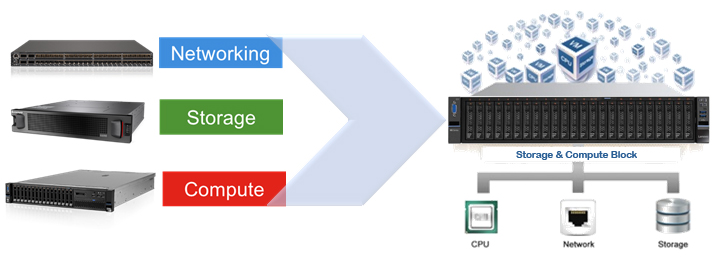 Hình . Mô hình kiến trúc của giải pháp lưu trữ Siêu hội tụ
(HCI-Hyper Converged Infrastructure)Việc ứng dụng công nghệ HCI đem lại rất nhiều lợi ích, cụ thể:Giao diện quản lý hội tụ sử dụng dễ dàng: Quy trình vận hành của Trung tâm dữ liệu ngày càng trở nên phức tạp với nhiều tác vụ đòi hỏi tài nguyên hệ thống rất cao - một trong những tính năng quan trọng của HCI là làm việc quản lý tài nguyên trở nên đơn giản hơn. Với hệ thống HCI, quản trị viên đã có trong giao diện “hội tụ” và trực quan, ngay cả khi hệ thống backend mở rộng liên tục.Quản lý đơn giản: HCI được quản lý dựa trên các chính sách (policy) đưa ra. Bằng cách triển khai các cấp policy tại phần mềm nên có thể tránh được việc cấu hình từng máy chủ ảo cũng như hệ thống lưu trữ, theo đó tất cả các máy chủ ảo đều sẽ đồng nhất và được cấu hình đúng chuẩn thông qua các policy của ứng dụng, được định nghĩa sẵn bằng HCI software.Tăng cường khả năng bảo mật: HCI có khả năng hỗ trợ “điều khiển hội tụ” (Unified Point of Control), được tích hợp các biện pháp bảo vệ dữ liệu tốt nhất, bao gồm: Điều khiển truy cập (Access Control), Mã hoá (Encryption), Remote Data Replication, các quy trình Backup và Disaster Recovery.Khả năng mở rộng hệ thống lớnHệ thống HCI sinh ra vốn đã sẵn sàng khả năng mở rộng, và doanh nghiệp có thể tăng/giảm khả năng lưu trữ bằng cách thêm vào/lấy ra các node. Hệ thống cho phép mở rộng lên tới 64 nodes/1 cluster. HCI cho phép các thiết bị node của nó có thể thêm/lấy ra mà không cần phải cấu hình lại trong bất kỳ ứng dụng nào.Các thiết bị khácLà các thiết bị nhằm đảm bảo hoạt động của phòng máy chủ liên tục như: Các thiết bị chống sét, các thiết bị cung cấp nguồn liên tục (UPS) và nguồn dự phòng, các thiết bị ổn định dòng điện, điện thế, các thiết bị làm mát...Danh mục các tiêu chuẩn kỹ thuậtTuân thủ các văn bản hướng dẫn về tiêu chuẩn, quy chuẩnCác thành phần trong Kiến trúc Chính quyền điện tử của tỉnh Hà Nam tuân thủ các tiêu chuẩn kỹ thuật đã được quy định trong các văn bản hướng dẫn, cụ thể như sau:Nghị định số 61/2018/NĐ-CP ngày 23/4/2018 của Chính phủ về thực hiện cơ chế một cửa, một cửa liên thông trong giải quyết thủ tục hành chính.Nghị định số 47/2020/NĐ-CP ngày 09/4/2020 của Chính phủ về quản lý, kết nối và chia sẻ dữ liệu số của cơ quan nhà nước.Thông tư số 24/2011/TT-BTTTT ngày 20/9/2011 của Bộ trưởng Bộ Thông tin và Truyền thông Quy định về việc tạo lập, sử dụng và lưu trữ dữ liệu đặc tả trên trang thông tin điện tử hoặc cổng thông tin điện tử của cơ quan nhà nước.Thông tư số 19/2011/TT-BTTTT ngày 01/7/2011 của Bộ trưởng Bộ Thông tin và Truyền thông Quy định về việc áp dụng tiêu chuẩn định dạng tài liệu mở trong cơ quan nhà nước.Thông tư số 03/2013/TT-BTTTT ngày 15/3/2013 của Bộ trưởng Bộ Thông tin và Truyền thông Quy định áp dụng tiêu chuẩn, quy chuẩn kỹ thuật đối với trung tâm dữ liệu.Thông tư số 39/2017/TT-BTTTT ngày 15/12/2013 của Bộ trưởng Bộ Thông tin và Truyền thông về việc ban hành Danh mục tiêu chuẩn kỹ thuật về ứng dụng CNTT trong cơ quan nhà nước.Thông tư số 25/2014/TT-BTTTT ngày 30/12/2014 của Bộ trưởng Bộ Thông tin và Truyền thông về việc quy định trách nhiệm của các cơ quan trong việc ban hành Quy định kỹ thuật về dữ liệu của các hệ thống thông tin.Thông tư số 06/2015/TT-BTTTT ngày 23/3/2015 của Bộ trưởng Bộ Thông tin và Truyền thông ngày 23/3/2015 Quy định Danh mục tiêu chuẩn bắt buộc áp dụng về chữ ký số và dịch vụ chứng thực chữ ký số.Thông tư số 10/2016/TT-BTTTT ngày 01/4/2016 của Bộ trưởng Bộ Thông tin và Truyền thông ban hành “Quy chuẩn kỹ thuật quốc gia về cấu trúc mã định danh và định dạng dữ liệu gói tin phục vụ kết nối các hệ thống quản lý văn bản và điều hành”.Thông tư số 02/2017/TT-BTTT ngày 04/4/2017 của Bộ trưởng Bộ Thông tin và Truyền thông ban hành Quy chuẩn kỹ thuật quốc gia về cấu trúc thông điệp dữ liệu công dân trao đổi với cơ sở dữ liệu quốc gia về dân cư.Thông tư số 03/2017/TT-BTTTT ngày 24/4/2017 của Bộ trưởng Bộ Thông tin và Truyền thông Quy định chi tiết và hướng dẫn một số điều của Nghị định số 85/2016/NĐ-CP ngày 01/7/2016 của Chính phủ về bảo đảm an toàn thông tin theo cấp độ.Thông tư số 13/2017/TT-BTTTT ngày 23/6/2017 của Bộ Thông tin và Truyền thông Quy định các yêu cầu kỹ thuật về kết nối các hệ thống thông tin, cơ sở dữ liệu với cơ sở dữ liệu quốc gia.Thông tư số 04/2019/TT-BTTTT ngày 05/7/2019 của Bộ Thông tin và Truyền thông Quy định về việc liên thông giữa Tổ chức cung cấp dịch vụ chứng thực chữ ký số quốc gia và Tổ chức cung cấp dịch vụ chứng thực chữ ký số chuyên dùng Chính phủ.Thông tư số 12/2019/TT-BTTTT ngày 05/11/2019 của Bộ Thông tin và Truyền thông quy định về quản lý, vận hành, kết nối, sử dụng và bảo đảm an toàn thông tin trên mạng truyền số liệu chuyên dùng của các cơ quan Đảng, Nhà nước.Thông tư số 16/2019/TT-BTTTT ngày 05/12/2019 của Bộ Thông tin và Truyền thông quy định Danh mục tiêu chuẩn bắt buộc áp dụng về chữ ký số và dịch vụ chứng thực chữ ký số theo mô hình ký số trên thiết bị di động và ký số từ xa.Thông tư số 18/2019/TT-BTTTT ngày 25/12/2019 của Bộ Thông tin và Truyền thông ban hành Quy chuẩn kỹ thuật quốc gia về cấu trúc, định dạng dữ liệu gói tin phục vụ kết nối cổng dịch vụ công quốc gia với cổng dịch vụ công, hệ thống thông tin một cửa điện tử cấp bộ, cấp tỉnh và các cơ sở dữ liệu quốc gia chuyên ngành.Thông tư số 22/2019/TT-BTTTT ngày 31/12/2019 của Bộ Thông tin và Truyền thông quy định về tiêu chí chức năng, tính năng kỹ thuật của Cổng dịch vụ công và Hệ thống thông tin một cửa điện tử cấp bộ, cấp tỉnh.Thông tư số 22/2020/TT-BTTTT ngày 07/9/2020 của Bộ Thông tin và Truyền thông quy định về yêu cầu kỹ thuật đối với phần mềm ký số, phần mềm kiểm tra chữ ký số.Công văn số 269/BTTTT-ƯDCNTT ngày 06/02/2012 của Bộ Thông tin và Truyền thông về việc giải thích việc áp dụng các tiêu chuẩn kỹ thuật chính sử dụng cho hệ thống cổng thông tin điện tử và hệ thống thư điện tử.Công văn số 2803/BTTTT-THH ngày 01/10/2014 của Bộ Thông tin và Truyền thông về việc Hướng dẫn kỹ thuật liên thông giữa các hệ thống quản lý văn bản và điều hành trong cơ quan nhà nướcCông văn số 3788/BTTTT-THH ngày 26/12/2014 của Bộ Thông tin và Truyền thông về việc Hướng dẫn liên thông, trao đổi dữ liệu có cấu trúc bằng ngôn ngữ XML giữa các hệ thống thông tin trong cơ quan nhà nước.Tiêu chuẩn Quốc tế ISO/IEC 18384:2016 về Kiến trúc tham chiếu SOA.Các tiêu chuẩn kỹ thuật được khuyến nghị căn cứ vào các tiêu chuẩn Quốc tế được áp dụng phổ biến đối với các hệ thống Chính phủ điện tử của nhiều quốc gia.Danh mục các tiêu chuẩn chungBảng . Bảng tham chiếu Danh mục tiêu chuẩn kỹ thuật chungDanh mục tiêu chuẩn áp dụng cho LGSPLGSP là thành phần trung tâm, kết nối rất nhiều các thành phần khác trong Kiến trúc Chính quyền điện tử của tỉnh, do vậy, cần thiết phải quy định rõ ràng các tiêu chuẩn được áp dụng đối với LGSP. Các tiêu chuẩn khuyến nghị áp dụng cho LGSP của tỉnh được trình bày trong phần dưới đây.Bảng . Danh sách các tiêu chuẩn khuyến nghị áp dụng trong LGSPĐối với các tiêu chuẩn chưa được quy định trong bất kỳ văn bản nào, tỉnh Hà Nam có thể xác định và đề xuất áp dụng trong giai đoạn thiết kế, đồng thời đề xuất Bộ Thông tin và Truyền thông xem xét để ban hành trong thời gian tới nhằm thống nhất, chuẩn hóa việc triển khai các thành phần trong Kiến trúc Chính quyền điện tử cấp tỉnh, tạo khả năng dễ dàng liên thông, tích hợp giữa các cơ quan/đơn vị trong tỉnh với nhau và giữa các cơ quan/đơn vị trong tỉnh với các cơ quan/đơn vị bên ngoài.Kiến trúc An toàn thông tin (Security Architecture - SA)Nguyên tắc an toàn thông tinBảng . Nguyên tắc an toàn thông tinCác loại kiểm soát an toàn thông tinĐể bảo đảm an toàn thông tin trong quá trình phát triển Chính quyền điện tử, cần thực hiện kiểm soát an toàn thông tin các nội dung sau đây:Kiểm soát các mục tiêu bảo đảm an toàn thông tin đối với các hệ thống thành phần trong Khung Kiến trúc Chính quyền điện tử. Cụ thể, hệ thống thông tin cần được thực hiện bảo vệ theo quy định của pháp luật căn cứ vào cấp độ an toàn của hệ thống thông tin, yêu cầu tối thiểu và phương án bảo vệ.Kiểm soát các nguy cơ, rủi ro mất an toàn thông tin và các biện pháp kiểm soát để giảm thiểu mức độ rủi ro thông qua phương án bảo vệ.Kiểm soát sự tuân thủ của các hệ thống thông tin, đánh giá hiệu quả của các biện pháp bảo vệ.Mô hình an toàn thông tinMục đích của mô hình an toàn thông tinMô hình an toàn thông tin được xây dựng nhằm mục đích sau:Hỗ trợ các cơ quan, đơn vị và các quản trị viên cung cấp các dịch vụ trực tuyến cho doanh nghiệp và người dân, bằng cách lựa chọn các cơ chế phù hợp cho việc xác thực và đăng ký của người dùng.Việc áp dụng các chỉ dẫn, hướng dẫn của Mô hình bảo mật sẽ tăng cường mức độ an toàn của các dịch vụ được cung cấp bởi các cơ quan hành chính công, cho phép cải thiện tổng thể các chức năng của Chính quyền. Trong kịch bản hiện nay ở Hà Nam, việc không có chính sách bảo mật thống nhất đang được theo dõi qua các phòng ban.Mô hình an toàn thông tinKiến trúc Chính quyền điện tử tỉnh Hà Nam xây dựng để thay đổi nghiệp vụ tiếp cận bởi nhiều yếu tố cả bên ngoài và bên trong. Để hỗ trợ cho sự tăng trưởng và thay đổi này, bảo mật phải được tích hợp vào các quy trình nghiệp vụ. Dựa trên các xu hướng bảo mật, cũng như các phân tích và quan sát về tình trạng hiện tại của Hà Nam, Hà Nam phải xây dựng một cách tiếp cận phù hợp để xây dựng an toàn, bảo mật thông tin.Để đáp ứng nhu cầu an toàn, bảo mật tổng thể, Mô hình an toàn, bảo mật Chính quyền điện tử tỉnh Hà Nam cung cấp khung cơ bản cho việc tiếp cận an toàn, bảo mật thông tin trong khi duy trì sự nhất quán trong tổ chức.a) Các mục tiêu chính của Mô hình an toàn, bảo mật thông tin:Xác định phạm vi an toàn, bảo mật.Tập trung nỗ lực an toàn, bảo mật để đảm bảo các kiểm soát thích hợp được thực hiện để bảo vệ đầy đủ các tài sản thông tin.Tạo ra một cộng đồng bảo mật trong tổ chức với một ngôn ngữ và cách tiếp cận chung; Tạo một cấu trúc xung quanh việc bảo mật để tích hợp nó vào tổng thể bối cảnh nghiệp vụ.Cung cấp một lộ trình ưu tiên cho các đơn vị nghiệp vụ để tiến tới mô hình tổng thể này.b) Không có giải pháp kỹ thuật toàn diện để triển khai mô hình an toàn, bảo mật thông tin hoàn hảo cho Chính quyền điện tử tỉnh Hà Nam. Để đạt được sự trưởng thành đầy đủ, công nghệ phải kết hợp với các quy trình hiệu quả và những con người có kĩ năng. Tuy nhiên, các khía cạnh an ninh có thể được chia thành 3 mức độ khác nhau:Mức quản lý: Chính sách bảo mật: Bảo mật CNTT đề cập đến các quy trình và các phương pháp được thiết kế và được bảo vệ ở dạng bản in, điện tử hoặc bất kỳ hình thức nào của thông tin bí mật, riêng tư và nhạy cảm hoặc dữ liệu từ sự truy cập trái phép, sử dụng, lạm dụng, tiết lộ, tiêu hủy, sửa đổi hoặc gián đoạn. An toàn, bảo mật thông tin liên quan đến việc bảo mật, toàn vẹn và sẵn sàng của dữ liệu bất kể dưới hình thức nào của dữ liệu có thể thực hiện: điện tử, bản in, hoặc các hình thức khác.Mức kỹ thuật:An toàn, bảo mật Dữ liệu: Một cách đơn giản, bảo mật dữ liệu là việc thực hành giữ cho dữ liệu được bảo vệ từ việc đánh cắp và truy cập trái phép. Trọng tâm đằng sau bảo mật dữ liệu là để đảm bảo sự riêng tư khi bảo vệ dữ liệu. Dữ liệu được coi là một tài sản chính và như vậy phải được bảo vệ một cách tương xứng với giá trị của nó. Bảo mật và sự riêng tư phải tập trung vào việc kiểm soát truy cập trái phép vào dữ liệu. Thỏa hiệp bảo mật hoặc xâm phạm riêng tư có thể gây nguy hiểm cho khả năng cung cấp dịch vụ; mất lợi ích kinh tế thông qua gian lận hoặc phá hủy các dữ liệu độc quyền hoặc bí mật.An toàn, bảo mật ứng dụng: Bảo mật ứng dụng là sử dụng phần mềm, phần cứng, và các phương pháp thủ tục để bảo vệ ứng dụng từ các mối đe dọa bên ngoài. Các biện pháp an toàn, bảo mật tích hợp vào các ứng dụng và một ứng dụng bảo mật âm thanh thông thường hạn chế tối đa khả năng hackers có thể thao tác các ứng dụng và truy cập, đánh cắp, thay đổi, hoặc là xóa bỏ các dữ liệu nhạy cảm. Các nguyên tắc bảo mật ứng dụng là tập hợp các thuộc tính mong muốn của ứng dụng, hành vi, thiết kế và thực thi mà cố gắng để làm giảm khả năng nhận ra của các mối đe dọa và các tác động mà các mối đe dọa đó có thể gây ra. Các nguyên tắc bảo mật là một ngôn ngữ độc lập, kiến trúc nguyên thủy trung lập có thể được thừa hưởng trong hầu hết các phương pháp phát triển phần mềm để thiết kế và xây dựng ứng dụng.An toàn, bảo mật Hạ tầng: Bảo mật ở mức vật lý cơ sở hạ tầng như kiểm soát truy cập, phòng chống thiên tai, bảo vệ cơ sở hệ thống, sao lưu và lưu trữ, biện pháp đối phó với thảm họa.Quản trị an toàn, bảo mật: Bảo mật thông tin cung cấp các quy trình quản trị và đảm bảo để cho phép các đơn vị nghiệp vụ chắc chắn rằng các giao dịch nghiệp vụ có thể tin cậy được; chắc chắn các dịch vụ CNTT là khả dụng và có thể chống lại và tự phục hồi từ các thất bại do lỗi, tấn công hoặc thiên tai, và chắc chắn các thông tin bí mật quan trọng được từ chối từ những người không có quyền truy cậpMức vật lý:Trang bị hệ thống camera giám sát; hệ thống cửa bảo vệ chống xâm nhập, chống cháy;Hệ thống nhận dạng; hệ thống sao lưu dữ liệu ngoại tuyến; hệ thống chống sét; hệ thống cảnh báo và phát hiện cháy nổ...Hệ thống lưu trữ điện năng (UPS), nguồn điện dự phòngViệc bảo mật mức vật lý đối với Trung tâm dữ liệu cần đáp ứng theo Quy định áp dụng tiêu chuẩn, quy chuẩn kỹ thuật đối với trung tâm dữ liệu, ban hành kèm theo Thông tư số 03/2013/TT-BTTTT ngày 22/01/2013 của Bộ Thông tin và Truyền thông.Các thành phần trong mô hình triển khai An toàn thông tin Hà Nam sẽ được áp dụng tại các cơ quan (bao gồm cả trung tâm phục vụ hành chính công) và tại trung tâm tích hợp dữ liệu tỉnh một cách phù hợp, tương xứng với giá trị thông tin lưu trữ.Phương án đảm bảo an toàn thông tinCác thành phần trong Kiến trúc Chính quyền điện tử tỉnh Hà Nam cần phải tuân thủ các quy định của pháp luật, căn cứ vào cấp độ an toàn của hệ thống thông tin, cụ thể tại các văn bản sau:Luật: Bao gồm nhưng không giới hạn các luật: Luật An toàn thông tin mạng năm 2015.Nghị định: Bao gồm nhưng không giới hạn các Nghị định hiện hành: Nghị định số 85/2016/NĐ-CP ngày 01/7/2016 của Chính phủ về bảo đảm an toàn thông tin theo cấp độ.Thông tư: Bao gồm nhưng không giới hạn các Thông tư sau:Thông tư số 03/2017/TT-BTTTT ngày 24/4/2017 của Bộ trưởng Bộ Thông tin và Truyền thông Quy định chi tiết và hướng dẫn một số điều của Nghị định số 85/2016/NĐ-CP ngày 01/7/2016 của Chính phủ về bảo đảm an toàn thông tin theo cấp độ.Thông tư số 20/2017/TT-BTTTT ngày 12/9/2017 của Bộ Thông tin và Truyền thông quy định về điều phối, ứng cứu sự cố an toàn thông tin mạng trên toàn quốc.Thông tư số 27/2017/TT-BTTTT ngày 20/10/2017 của Bộ Thông tin và Truyền thông quy định về quản lý, vận hành, kết nối, sử dụng và bảo đảm an toàn thông tin trên mạng truyền số liệu chuyên dùng của các cơ quan Đảng, Nhà nước; Thông tư số 12/2019/TT-BTTTT ngày 05/11/2019 sửa đổi Thông tư số 27/2017/TT-BTTTT.Thông tư số 31/2017/TT-BTTTT ngày 15/11/2017 của Bộ Thông tin và Truyền thông quy định hoạt động giám sát an toàn hệ thống thông tin.Tiêu chuẩn, quy chuẩn kỹ thuật: Bao gồm nhưng không giới hạn các tiêu chuẩn sau:TCVN11930:2017/BTTTT: CNTT - Các kỹ thuật an toàn - Yêu cầu cơ bản về an toàn thông tin theo cấp độ.TCVN ISO/IEC 27001:2011: CNTT - Hệ thống quản lý an toàn thông tin - Các yêu cầu/Quy tắc thực hành Quản lý an toàn thông tin.TCVN 8709-1:2011 ISO/IEC 15408-1:2009: CNTT - Các kỹ thuật an toàn - Các tiêu chí đánh giá an toàn CNTT - Phần 1: Giới thiệu và mô hình tổng quát/Phần 2: Các thành phần chức năng an toàn/Phần 3: Các thành phần bảo đảm an toàn.TCVN 10295:2014 ISO/IEC 27005:2011: CNTT - Các kỹ thuật an toàn - Quản lý rủi ro an toàn thông tin.TCVN 10541:2014 ISO/IEC 27003:2010: CNTT - Các kỹ thuật an toàn - Hướng dẫn triển khai hệ thống an toàn thông tin.TCVN 10543:2014 ISO/IEC 27010:2012: CNTT - Các kỹ thuật an toàn - Quản lý trao đổi thông tin liên tổ chức, liên ngành.TCVN 9801-3:2014 ISO/IEC 27033-3:2010: CNTT - Kỹ thuật an toàn - An toàn mạng - Phần 3: Các kịch bản kết nối mạng tham chiếu - Nguy cơ, kỹ thuật thiết kế và các vấn đề kiểm soát.TCVN 9801-2:2015: CNTT - Kỹ thuật an toàn - An toàn mạng - Phần 2: Hướng dẫn thiết kế và triển khai an toàn mạng.TCVN 11238:2015: CNTT - Các kỹ thuật an toàn - Hệ thống quản lý an toàn thông tin - Tổng quan về từ vựng.TCVN 11239:2015: CNTT - Các kỹ thuật an toàn - Quản lý sự cố an toàn thông tin.TCVN 11386:2016: CNTT - Các kỹ thuật an toàn - Phương pháp đánh giá an toàn thông tin.TCVN 11393-1:2016 ISO/IEC 11388-1:2009: CNTT - Các kỹ thuật an toàn - Chống chối bỏ - Phần 1: Tổng quan.TCVN 11393-2:2016 ISO/IEC 11388-2:2009: CNTT - Các kỹ thuật an toàn - Chống chối bỏ - Phần 2: Các cơ chế sử dụng kỹ thuật đối xứng.TCVN 11393-3:2016 ISO/IEC 11388-3:2009: CNTT - Các kỹ thuật an toàn - Chống chối bỏ - Phần 2: Các cơ chế sử dụng kỹ thuật bất đối xứng.Văn bản hướng dẫn: Các văn bản hướng dẫn các Luật về an toàn thông tin áp dụng trong các cơ quan nhà nước hiện hành, bao gồm:Công văn số 2132/BTTTT-VNCERT ngày 18/7/2011 của Bộ Thông tin và Truyền thông về việc hướng dẫn đảm bảo an toàn thông tin cho các Cổng/Trang thông tin điện tử.Công văn số 430/BTTTT-CATTT ngày 09/02/2015 của Bộ Thông tin và Truyền thông về việc hướng dẫn bảo đảm an toàn thông tin cho hệ thống thư điện tử của cơ quan, tổ chức Nhà nước.Công văn số 2290/BTTTT-CATTT ngày 17/02/2018 của Bộ Thông tin và Truyền thông về việc hướng dẫn kết nối, chia sẻ thông tin về mã độc giữa các hệ thống kỹ thuật.Phương án quản lý an toàn thông tinPhương án quản lý an toàn thông tin được xây dựng dựa trên hồ sơ về cấp độ. Hồ sơ về cấp độ an toàn thông tin bao gồm các thành phần:Cấp độ an toàn của hệ thống thông tin, trong đó cấp độ an toàn thông tin được xác định dựa vào mức độ quan trọng cũng như sự ảnh hưởng của hệ thống thông tin đó khi bị phá hoại.Tài liệu liên quan đến cấp độ an toàn hệ thống thông tin bao gồm: Tài liệu mô tả tổng quan, thiết kế liên quan đến hệ thống thông tin, các căn cứ xác định cấp độ an toàn của hệ thống.Phương án bảo vệ: Bao gồm các phương án về kỹ thuật và phương án về quản lý. Trong đó, phương án kỹ thuật nhằm bảo đảm an toàn thông tin cho hệ thống trong việc thiết kế, lắp đặt hệ thống; phương án quản lý nhằm bảo đảm an toàn thông tin trong quá trình vận hành và khai thác hệ thống.Tài liệu về phương án bảo vệ bao gồm: Tài liệu mô tả về các phương án bảo đảm an toàn căn cứ theo các tiêu chí, yêu cầu quản lý và kỹ thuật theo các quy định về bảo đảm an toàn hệ thống thông tin theo cấp độ.Phương án dự phòng thảm hoạPhương án dự phòng thảm hoạ của hệ thống được dựa trên việc xác định các nguy cơ, rủi ro mất an toàn thông tin cũng như các biện pháp kiểm soát để giảm thiểu thiệt hại.Xác định các nguy cơ, rủi ro:Các nguy cơ, rủi ro xuất phát từ bên ngoài hệ thống bao gồm: Tấn công DoS/DdoS; tấn công Deface; tấn công khai thác điểm yếu lỗ hổng bảo mật từ bên ngoài…Các nguy cơ, rủi ro xuất phát từ bên trong hệ thống bao gồm: Tấn công mã độc; tấn công nghe lén, đánh cắp, lộ lọt thông tin; tấn công thông qua môi trường vật lý…Các nguy cơ, rủi ro khác: Được xác định theo đặc trưng của từng hệ thống cụ thể.Biện pháp kiểm soát giảm thiểu thiệt hại:Thực thi phương án bảo vệ theo Hồ sơ cấp độ: Triển khai các phương án bảo đảm an toàn hệ thống thông tin theo Hồ sơ cấp độ được phê duyệt để đáp ứng các yêu cầu cơ bản về quản lý và kỹ thuật.Kiểm tra, đánh giá an toàn thông tin: Việc thực hiện kiểm tra, đánh giá an toàn thông tin, thử nghiệm xâm nhập hệ thống nhằm phát hiện mã độc, lỗ hổng, điểm yếu và các nguy cơ, rủi ro mất an toàn thông tin khác có thể xảy ra với hệ thống.Giám sát an toàn thông tin: Triển khai phương án giám sát an toàn thông tin nhằm phát hiện sớm nhất các cuộc tấn công mạng đối với hệ thống.Xây dựng hệ thống phương án ứng cứu, xử lý sự cố nhằm bảo đảm hệ thống có thể khôi phục bình thường sớm nhất có thể sau sự cố.Phương án giám sát liên tục công tác đảm bảo an toàn thông tinTrong quá trình vận hành và khai thác hệ thống, công tác bảo đảm an toàn thông tin phải được giám sát một cách liên tục. Cụ thể, các hệ thống thông tin trong quá trình xây dựng, quản lý vận hành hoặc gỡ bỏ phải được thực hiện các biện pháp kiểm soát, đánh giá sự tuân thủ an toàn thông tin theo quy định của pháp luật.Phương án đánh giá, duy trì công tác đảm bảo an toàn thông tinViệc đánh giá, duy trì công tác bảo đảm an toàn thông tin bao gồm các nội dung sau:Kiểm tra sự tuân thủ quy định của pháp luật về an toàn thông tin: Kiểm tra việc thực thi bảo vệ hệ thống của các cơ quan, tổ chức có tuân thủ các quy định của pháp luật về bảo đảm an toàn của hệ thống thông tin, bao gồm các quy định của pháp luật về bảo đảm an toàn hệ thống thông tin theo cấp độ và các quy định liên quan khác.Kiểm tra hiệu quả của phương án bảo đảm an toàn thông tin: Đánh giá việc triển khai các phương án bảo đảm an toàn thông tin theo phương án trong hồ sơ đề xuất Cấp độ đã được phê duyệt; đánh giá hiệu quả của các biện pháp kiểm soát rủi ro.PHÂN TÍCH KHOẢNG CÁCHKhoảng cách về ứng dụngBảng . Khoảng cách về ứng dụngKhoảng cách về cơ sở dữ liệuBảng . Khoảng cách về dữ liệuKhoảng cách về công nghệBảng . Khoảng cách về công nghệKhoảng cách an toàn thông tinXây dựng hệ thống an toàn thông tin toàn tỉnh trên cả 3 khía cạnh chính sách, kỹ thuật và vật lý hỗ trợ đảm bảo việc triển khai Kiến trúc Chính quyền điện tử đạt được mục đích.TỔ CHỨC TRIỂN KHAIDanh sách các nhiệm vụTừ các phân tích về khoảng cách giữa hiện tại và cần đạt tới của quy trình nghiệp vụ, ứng dụng và cơ sở dữ liệu, công nghệ, an toàn thông tin như đã trình bày bên trên, căn cứ vào tính chất và mối quan hệ của các nội dung công việc cần triển khai bảo đảm sự hiệu quả đầu tư, mục dự án đề xuất để thực hiện các công việc nhằm đạt được các yêu cầu về khoảng cách như sau:Bảng . Danh mục dự án triển khai Kiến trúc Chính quyền điện tử tỉnh Hà NamLộ trình triển khai các nhiệm vụLộ trình triển khai các nhiệm vụCác thành phần công việc trong các dự án bên trên nên được triển khai một cách logic, tuần tự. Vì vậy, các nội dung được đề xuất triển khai trong các giai đoạn như sau:Bảng . Lộ trình triển khai các nhiệm vụVai trò của các cơ quan tham gia triển khai Kiến trúc theo từng nội dung công việcVai trò của các cơ quan tham gia triển khai Kiến trúc Chính quyền điện tử tỉnh Hà Nam theo từng nội dung công việc như sau:Bảng . Vai trò của các cơ quan trong việc triển khai Kiến trúc Chính quyền điện tửGiải pháp quản trị Kiến trúc Chính quyền điện tửQuy trình quản lý, vận hành, phát triển kiến trúcXây dựng và duy trì kiến trúc là một quá trình liên tục. Do đó, sau khi được phê duyệt, cần phải có phương án tổ chức để duy trì và vận hành Kiến trúc Chính quyền điện tử của tỉnh Hà Nam. Việc làm này đảm bảo chất lượng của kiến trúc, khi đó, kiến trúc có trở thành công cụ quản lý hiệu quả trong tổ chức triển khai Chính quyền điện tử tỉnh Hà Nam.Hình vẽ sau mô tả một đề xuất mô hình quản lý, điều hành phát triển Chính quyền điện tử theo kiến trúc. Để triển khai mô hình bên dưới, cần thiết có sự bổ sung cụ thể chức năng nhiệm vụ của các cơ quan, đơn vị liên quan trong tổ chức quản lý, duy trì Kiến trúc Chính quyền điện tử tỉnh Hà Nam.Hình . Quy trình tổ chức quản lý, vận hành, phát triển Kiến trúc Chính quyền điện tử tỉnh Hà Nam		Mô tả sơ bộ về tổ chức như sau:(1) UBND tỉnh phê duyệt Kiến trúc Chính quyền điện tử, có toàn quyền trong việc chỉ đạo tất cả các đơn vị của thành phố triển khai thực hiện Kiến trúc Chính quyền điện tử của Hà Nam.(2) Ban chỉ đạo về Chính quyền điện tử tỉnh Hà Nam: Thực hiện nhiệm vụ tham vấn, kiểm tra, đánh giá và kịp thời tư vấn cho UBND tỉnh trong việc xem xét, phê duyệt triển khai các dự án ứng dụng CNTT tuân thủ theo Kiến trúc Chính quyền điện tử tỉnh Hà Nam, đặc biệt là các dự án dùng chung của tỉnh;(3) Sở Thông tin và Truyền thông và Văn phòng UBND tỉnh: Chịu trách nhiệm chính trong việc tổ chức triển khai Kiến trúc Chính quyền điện tử;(4) Sở Tài chính, Sở Kế hoạch và Đầu tư: Cân đối ngân sách, bố trí nguồn vốn để triển khai các dự án ứng dụng CNTT phù hợp với Kiến trúc. Các dự án ứng dụng CNTT sử dụng ngân sách của tỉnh cần được Sở Tài Chính và Kế hoạch và Đầu tư thẩm định nguồn vốn trước khi phê duyệt; Đối với các dự án thuộc ngân sách trung ương (chương trình mục tiêu…) và các nguồn khác thì thực hiện theo quy định hiện hành về bố trí vốn ngân sách.(5) Các sở, ban, ngành, UBND cấp huyện, thị xã và UBND cấp xã triển khai thực hiện dự án theo sự phân công, dưới sự giám sát của Sở Thông tin và Truyền thông để đảm bảo các dự án triển khai tuân thủ Kiến trúc Chính quyền điện tử Hà Nam.Mô tả các bước trong quy trình tổ chức quản lý, vận hành, phát triển Kiến trúc Chính quyền điện tử tỉnh Hà Nam như sau:Bảng . Mô tả quy trình quản lý, vận hành, phát triển Kiến trúc Chính quyền điện tửTrách nhiệm của Văn phòng UBNDVăn phòng UBND tỉnh là cơ quan đầu mối, giúp Ban Chỉ đạo điều phối công tác xây dựng, phát triển Chính quyền điện tử, Kiến trúc Chính quyền điện tử của tỉnh.Chủ trì, xây dựng các ứng dụng CNTT phục vụ Trung tâm Phục vụ hành chính công.Chủ trì việc trang bị cơ sở hạ tầng cho cơ quan nhà nước cũng như bộ phận một cửa các huyện Bình Lục, Thanh Liêm.Chủ trì, phối hợp với Sở Thông tin và Truyền thông đôn đốc việc triển khai các kế hoạch, dự án ứng dụng CNTT phù hợp với Kiến trúc Chính quyền điện tử tỉnh Hà Nam và báo cáo định kỳ 06 tháng/lần với Ban Chỉ đạo xây dựng Chính quyền điện tử của tỉnh.Trách nhiệm của Sở Thông tin và Truyền thôngSở Thông tin và Truyền thông có trách nhiệm xây dựng kế hoạch triển khai chi tiết các hoạt động Chính quyền điện tử của tỉnh Hà Nam dựa trên Kiến trúc Chính quyền điện tử phiên bản 2.0.Chủ trì, xây dựng ban hành các văn bản quy phạm pháp luật, các văn bản hướng dẫn, các tiêu chuẩn kỹ thuật phục vụ thực hiện Kiến trúc Chính quyền điện tử của tỉnh.Chủ trì xây dựng nền tảng tích hợp Chính quyền điện tử của tỉnh Hà Nam. Chủ trì việc triển khai tích hợp dịch vụ, ứng dụng đối với các hệ thống thông tin trong tỉnh Hà Nam.Chủ trì xây dựng Trung tâm tích hợp liệu tỉnh Hà Nam. Xây dựng danh mục dùng chung và kho dữ liệu của tỉnh Hà Nam vận hành Chính quyền điện tử của tỉnh Hà Nam.Có trách nhiệm thẩm định sự phù hợp của các kế hoạch, dự án ứng dụng CNTT phù hợp với Kiến trúc Chính quyền điện tử tỉnh Hà Nam.Có trách nhiệm xây dựng, cập nhật và duy trì Kiến trúc Chính quyền điện tử tỉnh Hà Nam (mô hình dữ liệu mức lô gíc, mô hình dữ liệu mức vật lý, mô tả chi tiết ứng dụng/dịch vụ dùng chung, chia sẻ theo SOA…), trình UBND tỉnh điều chỉnh kiến trúc nếu cần thiết.Trách nhiệm của các cơ quan, đơn vị khác thuộc UBND tỉnh Hà NamSở Nội vụSở Nội vụ phối hợp với Sở Thông tin và Truyền thông và các cơ quan, đơn vị liên quan xây dựng kế hoạch đào tạo, bồi dưỡng công chức để đáp ứng khả năng quản trị, vận hành và sử dụng có hiệu quả hệ thống. Đảm bảo hình thành đối ngũ công chức chuyên trách CNTT. Phối hợp với Sở Thông tin và Truyền thông và các sở, ngành, địa phương hoàn thiện bộ máy nhân sự, xây dựng các quy trình tác nghiệp có liên quan để thực hiện giải quyết các thủ tục hành chính đối với người dân và doanh nghiệp.Sở Kế hoạch và Đầu tưPhối hợp với Sở Thông tin và Truyền thông, Sở Tài chính và các cơ quan, đơn vị liên quan hằng năm tổng hợp, thẩm định, tham mưu UBND tỉnh bố trí kinh phí thực hiện các hoạt động triển khai Kiến trúc Chính quyền điện tử.Là đầu mối phối hợp với các ngành và địa phương xây dựng các chính sách huy động các nguồn vốn trong và ngoài nước; chính sách khuyến khích các doanh nghiệp tăng đầu tư cho phát triển CNTT;Sở Tài chínhPhối hợp với các đơn vị có liên quan tham mưu UBND tỉnh xem xét, bố trí kinh phí thực hiện các nhiệm vụ chung, trọng yếu khi triển khai Kiến trúc Chính quyền điện tử tỉnh Hà Nam phù hợp với khả năng ngân sách tỉnh, đảm bảo tiết kiệm, hiệu quả.Sở Khoa học và Công nghệPhối hợp với Sở Thông tin và Truyền thông thực hiện giám sát đảm bảo các nội dung đầu tư trong kiến trúc đồng bộ, phù hợp với các quy chuẩn công nghệ hiện đại. Đề xuất trích nguồn ngân sách khoa học công nghệ của tỉnh hàng năm để triển khai một số nhiệm vụ trong kiến trúc.Sở Giáo dục và Đào tạo, Sở Lao động Thương binh và Xã hộiChủ trì, phối hợp với Sở Thông tin và Truyền thông, Tỉnh đoàn thanh niên và các sở, ngành có liên quan thực hiện đưa các nội dung chuyên đề, phổ cập kiến thức Chính quyền điện tử vào các trường trung học phổ thông, cao đẳng, dạy nghề trên địa bàn tỉnh.Các sở, ban, ngành, UBND cấp huyện và UBND cấp xãĐề xuất kế hoạch, dự án ứng dụng CNTT phù hợp với kiến trúc được duyệt;Tổ chức triển khai dự án đã được duyệt theo quy định.Chủ động triển khai các nhiệm vụ của ngành theo chỉ đạo của Trung ương trên cơ sở tích hợp với hệ thống Chính quyền điện tử của tỉnh.Định kỳ báo cáo về việc triển khai dự án về Sở Thông tin và Truyền thông để cập nhật Kiến trúc Chính quyền điện tử của tỉnh Hà Nam.Các đơn vị khácĐề nghị Ủy ban Mặt trận Tổ quốc Việt Nam tỉnh Hà Nam, Liên đoàn Lao động tỉnh, Hội Nông dân tỉnh, Đoàn thanh niên cộng sản Hồ Chí Minh tỉnh, Hội Liên hiệp Phụ nữ tỉnh và các tổ chức chính trị xã hội, tổ chức xã hội nghề nghiệp tích cực tuyên truyền, vận động, tham gia, phối hợp với các sở, ngành, địa phương trong tỉnh thực hiện Kiến trúc Chính quyền điện tử./.PHỤ LỤC.
BẢNG THAM CHIẾU DANH MỤC NGHIỆP VỤ CỦA TỈNH HÀ NAMTừ và thuật ngữ viết tắtGiải thíchHĐNDHội đồng nhân dânUBNDUỷ ban nhân dânCQĐTChính quyền điện tửGTVTGiao thông vận tảiBHXHBảo hiểm xã hộiCNTTCông nghệ thông tinDVTTDịch vụ thông tinHTTTHệ thống thông tinCSDLCơ sở dữ liệuQLVBQuản lý văn bảnDVCDịch vụ côngDVCTTDịch vụ công trực tuyếnTTHCThủ tục hành chínhCCHCCải cách hành chínhLGSP (Local Government Service Platform)Nền tảng tích hợp chia sẻ cấp tỉnhNGSP (National Government Service Platform)Hệ thống kết nối, liên thông các HTTT ở Trung ương, địa phươngABBs (Architecture Building Blocks)Khối kiến trúcSOA (Service Oriented Architecture)Kiến trúc hướng dịch vụAPI (Application Program Interface)Giao diện lập trình ứng dụngAI (Artificial Intelligence)Trí tuệ nhân tạoIoT (Internet of Things)Internet kết nối vạn vậtCMTNDChứng minh thư nhân dânĐKKDĐăng ký kinh doanhDNDoanh nghiệpTSLCDTruyền số liệu chuyên dùngSTTTên đơn vịDịch vụ nội bộTrung tâm tích hợp dữ liệu tỉnhDịch vụ DNS serverDịch vụ FPT serverDịch vụ Active directoryVăn phòng UBND tỉnhQuản lý cán bộ công chức, viên chứcSở Khoa học và Công nghệQuản lý cán bộ công chức, viên chứcĐào tạo, bồi dưỡng cán bộ công chức, viên chứcQuản lý tài sảnQuản lý tài chínhQuản lý thi đua khen thưởngSở Nội vụQuản lý cán bộ công chức, viên chứcQuản lý tài sảnQuản lý tài chínhQuản lý thi đua khen thưởngSở Thông tin và Truyền thôngQuản lý cán bộ công chức, viên chứcQuản lý trạm BTSQuản lý thư viện xãSở Tài chínhQuản lý cán bộ công chức, viên chứcSở Tư phápQuản lý cán bộ công chức, viên chứcSở Giao thông vận tảiQuản lý cán bộ công chức, viên chứcQuản lý tài sảnQuản lý tài chínhQuản lý thi đua khen thưởngSở Y tếQuản lý tài sảnSở Công ThươngQuản lý cán bộ công chức, viên chứcSở Kế hoạch và Đầu tưQuản lý cán bộ công chức, viên chứcQuản lý tài sảnQuản lý tài chínhQuản lý thi đua khen thưởngSở Tài nguyên và Môi trườngQuản lý cán bộ công chức, viên chứcQuản lý tài sảnQuản lý tài chínhSở Xây dựngQuản lý và sử dụng trang thiết bịMua sắm trang thiết bịSở Giáo dục và Đào tạoQuản lý cán bộ công chức, viên chứcSở Lao động - Thương Binh và Xã hộiQuản lý cán bộ công chức, viên chứcSở Nông nghiệp và Phát triển nông thônQuản lý cán bộ công chức, viên chứcQuản lý tài sảnQuản lý tài chínhSở Văn hóa, Thể thao và Du lịchQuản lý cán bộ công chức, viên chứcQuản lý tài sảnQuản lý tài chínhQuản lý thi đua khen thưởngThanh tra tỉnhQuản lý cán bộ công chức, viên chứcBan Quản lý khu Đại học Nam CaoQuản lý cán bộ công chức, viên chứcBan Quản lý các khu công nghiệpQuản lý cán bộ công chức, viên chứcUBND huyện Bình LụcQuản lý cán bộ công chức, viên chứcUBND huyện Kim BảngQuản lý cán bộ công chức, viên chứcQuản lý tài sảnQuản lý tài chínhQuản lý thi đua khen thưởngUBND huyện Lý NhânQuản lý cán bộ công chức, viên chứcUBND huyện Thanh LiêmQuản lý cán bộ công chức, viên chứcUBND thành phố Phủ LýQuản lý cán bộ công chức, viên chứcUBND thị xã Duy TiênQuản lý cán bộ công chức, viên chứcTTĐơn vịTên miềnICổng thông tin điện tử tỉnhCổng thông tin điện tử tỉnhCổng thông tin tỉnh Hà Namhttps://hanam.gov.vn/Văn phòng UBND tỉnh Hà Namhttps://vpubnd.hanam.gov.vn/IISở/Ban/NgànhSở/Ban/NgànhSở Khoa học và Công nghệhttps://skhcn.hanam.gov.vn/Sở Nội vụhttps://snv.hanam.gov.vn/Sở Thông tin và Truyền thônghttps://stttt.hanam.gov.vn/Sở Tài chínhhttps://stc.hanam.gov.vn/Sở Tư pháphttps://stp.hanam.gov.vn/Sở Giao thông Vận tảihttps://sgtvt.hanam.gov.vn/Sở Y tếhttps://syt.hanam.gov.vn/Sở Công thươnghttps://sct.hanam.gov.vn/Sở Kế hoạch và Đầu tưhttps://skhdt.hanam.gov.vn/Sở Tài nguyên và Môi Trườnghttps://stnmt.hanam.gov.vn/Sở Xây dựnghttps://sxd.hanam.gov.vn/Sở Giáo dục và Đào tạohttps://sgddt.hanam.gov.vn/Sở Lao động - Thương binh và Xã hộihttps://sldtbxh.hanam.gov.vn/Sở Nông nghiệp và Phát triển Nông thônhttps://snnptnt.hanam.gov.vn/Sở Văn hoá, Thể thao và Du lịchhttps://svhttdl.hanam.gov.vn/Thanh tra tỉnhhttps://ttt.hanam.gov.vn/Công an tỉnhhttps://congan.hanam.gov.vn/Ban Quản lý khu Đại học Nam Caohttps://bqlkdhnc.hanam.gov.vn/Ban Quản lý các khu công nghiệphttps://bqlckcn.hanam.gov.vn/IIIUBND huyện, thị xã, thành phốUBND huyện, thị xã, thành phốUBND thành phố Phủ Lýhttps://phuly.hanam.gov.vn/UBND huyện Bình Lụchttps://binhluc.hanam.gov.vn/UBND huyện Kim Bảnghttps://kimbang.hanam.gov.vn/UBND huyện Lý Nhânhttps://lynhan.hanam.gov.vn/UBND huyện Thanh Liêmhttps://thanhliem.hanam.gov.vn/UBND thị xã Duy Tiênhttps://duytien.hanam.gov.vn/Cổng thông tinQuản trị nội dungQuản trị nội dungQuản trị nội dungQuản trị nội dungQuản trị nội dungQuản trị nội dungQuản trị nội dungQuản lý biểu mẫu điện tửKênh truy nhậpKênh truy nhậpKênh truy nhậpQuản lý đăng nhập một lầnKết nối đến website các đơn vị khác trong tỉnhKết nối với hệ thống quản lý văn bản điều hành trên môi trường mạngKết nối với hệ thống thông tin khác (tên)Kết nối với hệ thống emailCổng thông tinGiới thiệu thông tinThủ tục hành chínhThủ tục hành chínhThủ tục hành chínhHỏi đáp công dânTin tứcVăn bản pháp luậtQuản lý biểu mẫu điện tửDi độngEmailWebQuản lý đăng nhập một lầnKết nối đến website các đơn vị khác trong tỉnhKết nối với hệ thống quản lý văn bản điều hành trên môi trường mạngKết nối với hệ thống thông tin khác (tên)Kết nối với hệ thống emailCổng thông tinGiới thiệu thông tinCóKết nối với CSDL quốc gia về thủ tục hành chínhKhông kết nối với CSDL quốc giaHỏi đáp công dânTin tứcVăn bản pháp luậtQuản lý biểu mẫu điện tửDi độngEmailWebQuản lý đăng nhập một lầnKết nối đến website các đơn vị khác trong tỉnhKết nối với hệ thống quản lý văn bản điều hành trên môi trường mạngKết nối với hệ thống thông tin khác (tên)Kết nối với hệ thống emailVVăn phòng UBND tỉnh Hà NamxxxxxxxxxxxSở Khoa học và Công nghệxxxxxxxxxxxxxSở Nội vụxxxxxxxxxxxxxSở Thông tin và Truyền thôngxxxxxxxxxxxxxSở Tài chínhxxxxxxxxxxxSở Tư phápxxxxxxxxxxxxxxxSở Giao thông Vận tảixxxxxxxxxxxxxxSở Y tếxxxxxxxxxxxxxSở Công thươngxxxxxxxxxxxxSở Kế hoạch và Đầu tưxxxxxxxxxxxxSở Tài nguyên và Môi TrườngxxxxxxxxxxxSở Xây dựngxxxxxxxxxxxxxSở Giáo dục và Đào tạoxxxxxxxxxxxxxxxSở Lao động - Thương binh và Xã hộixxxxxxxxxxxxxxSở Nông nghiệp và Phát triển Nông thônxxxxxxxxxxxxxSở Văn hoá, Thể thao và Du lịchxxxxxxxxxxxxThanh tra tỉnhxxxxxxxxxxxxxBan Quản lý khu Đại học Nam CaoxxxxxxxxxxxxBan Quản lý các khu công nghiệpxxxxxxxxxxxxUBND thành phố Phủ LýxxxxxxxxxxxxxUBND huyện Bình LụcxxxxxxxxxxxxUBND huyện Kim BảngxxxxxxxxxxxxUBND huyện Lý NhânxxxxxxxxxxxxUBND huyện Thanh LiêmxxxxxxxxxxxxUBND thị xã Duy TiênxxxxxxxxxxxxxBướcTác nhânTài liệu đi kèm (nếu có)Hình thứcĐiền và Nộp hồ sơ (nộp lệ phí nếu có)Công dân/Doanh nghiệpHồ sơ tùy theo thủ tục hành chính yêu cầu (ở dạng điện tử)Trực tiếp/trực tuyến/qua bưu điệnNhận hồ sơCán bộ/công chức/viên chức của cơ quan nhà nước thuộc tỉnhHồ sơ tùy theo thủ tục hành chính yêu cầu (ở dạng điện tử)Điện tửXử lý hồ sơCán bộ/công chức/viên chức của cơ quan nhà nước thuộc tỉnhHồ sơ tùy theo thủ tục hành chính yêu cầu (ở dạng điện tử)Điện tửTrả kết quảCán bộ/công chức/viên chức của cơ quan nhà nước thuộc tỉnhKết quả giải quyết thủ tục hành chính (Giấy chứng nhận, Giấy phép,…(tùy thuộc vào thủ tục hành chính), Giấy thông báo từ chối cấp Giấy chứng nhận, Giấy phép,…)Điện tửNhận kết quảCông dân/Doanh nghiệpTrực tiếp/trực tuyến/qua bưu điệnSTTBướcNgười thực hiện (vai trò)Tài liệu đi kèm (nếu có)Hình thức1Tiếp nhận văn bản đếnVăn thư cơ quanVăn bản đến; tài liệu đính kèm (nếu có)Điện tử2Đọc để phân phối văn bảnLãnh đạo cơ quanVăn bản đến; tài liệu đính kèm (nếu có)Điện tử3.1Chỉ đạo đơn vị xử lý (có xử lý)Lãnh đạo cơ quanVăn bản đến; tài liệu đính kèm (nếu có); ý kiến chỉ đạoĐiện tử3.2Lưu văn bản (không cần xử lý)Văn thư cơ quanVăn bản đến; tài liệu đính kèm (nếu có); ý kiến chỉ đạoĐiện tử4Tổ chức xử lýLãnh đạo đơn vịVăn bản đến; tài liệu đính kèm (nếu có); ý kiến chỉ đạoĐiện tử5Giải quyết, lập hồ sơ công việcCán bộ viên chức chuyên mônVăn bản đến; tài liệu đính kèm (nếu có); ý kiến chỉ đạoĐiện tửSTTBướcNgười thực hiện
(vai trò)Tài liệu đi kèm
(nếu có)Hình thức1Dự thảo văn bản điCán bộ công chức, viên chức chuyên mônVăn bản đến; dự thảo văn bản đi; tài liệu đính kèm (nếu có)Điện tử2Trình lãnh đạo đơn vịCán bộ công chức, viên chức chuyên mônVăn bản đến; dự thảo văn bản đi; tài liệu đính kèm (nếu có)Điện tử3Duyệt nội dung văn bảnLãnh đạo đơn vịVăn bản đến; dự thảo văn bản đi; ài liệu đính kèm (nếu có)Điện tử4Kiểm tra thể thức Văn bản điChuyên viên pháp chếVăn bản đến; dự thảo văn bản đi; tài liệu đính kèm (nếu có)Điện tử5Trình Lãnh đạo cơ quanVăn thư cơ quanVăn bản đến; dự thảo văn bản đi; tài liệu đính kèm (nếu có)Điện tử6Phê duyệtLãnh đạo cơ quanVăn bản đến; dự thảo văn bản đi; tài liệu đính kèm (nếu có)Điện tử7Ký số lãnh đạoLãnh đạo cơ quanVăn bản đi; tài liệu đính kèm (nếu có)Điện tử8Cấp sốVăn thư cơ quanVăn bản đi; tài liệu đính kèm (nếu có)Điện tử9Ký số cơ quanVăn thư cơ quanVăn bản đi; tài liệu đính kèm (nếu có)Điện tử10Phát hành văn bản điVăn thư cơ quanVăn bản đi; tài liệu đính kèm (nếu có)Điện tửSTTBướcNgười thực hiện
(vai trò)Tài liệu đi kèm
(nếu có)Hình thức1Lập biên bản nghiệm thu bàn giao tài sảnĐơn vị quản lý tài sảnHồ sơ về tài sảnĐiện tử2Phê duyệtLãnh đạo cơ quanBiên bản bàn giao; Hồ sơ về tài sảnĐiện tử3Tiếp nhận tài sảnCác đơn vị thuộc/trực thuộc cơ quanHồ sơ về tài sản; Tài sảnĐiện tử/trực tiếp4Đánh mã số tài sảnĐơn vị quản lý tài sảnHồ sơ về tài sản; Tài sảnĐiện tử + trực tiếp5Khai báo thông tin tài sảnĐơn vị quản lý tài sảnHồ sơ về tài sảnĐiện tử6Quản lý khấu haoĐơn vị quản lý tài sảnHồ sơ về tài sảnĐiện tử7Lưu hồ sơĐơn vị quản lý tài sảnHồ sơ về tài sảnĐiện tửSTTBướcNgười thực hiện
(vai trò)Tài liệu đi kèm
(nếu có)Hình thức1Lập biên bản đề nghị thanh lýHội đồng thanh lýHồ sơ về tài sảnĐiện tử2Phê duyệtLãnh đạo cơ quanBiên bản bàn giao; Hồ sơ về tài sảnĐiện tử3Xác nhận tình trạng tài sảnHội đồng thanh lýBiên bản bàn giao + Hồ sơ về tài sảnĐiện tử/trực tiếp4Thực hiện thanh lýHội đồng thanh lýHồ sơ về tài sản; Tài sảnĐiện tử;trực tiếp5Xác nhận kết quả thanh lý tài sảnĐơn vị quản lý tài sảnHồ sơ về tài sảnĐiện tử6Lập giao dịch thanh lýĐơn vị quản lý tài sảnHồ sơ về tài sảnĐiện tử7Lưu hồ sơĐơn vị quản lý tài sảnHồ sơ về tài sảnĐiện tửSTTTênMô tảVăn phòng UBND tỉnhLà cơ quan thuộc UBND tỉnh, có chức năng tham mưu, giúp UBND tỉnh về: Chương trình, kế hoạch công tác; tổ chức, quản lý và công bố các thông tin chính thức về hoạt động của UBND, Chủ tịch UBND tỉnh; đầu mối Cổng Thông tin điện tử, kết nối hệ thống thông tin hành chính điện tử chỉ đạo, điều hành của UBND, Chủ tịch UBND tỉnh; quản lý công báo và phục vụ các hoạt động của UBND tỉnh; giúp Chủ tịch UBND tỉnh (bao gồm cả Phó Chủ tịch UBND tỉnh) thực hiện nhiệm vụ, quyền hạn theo thẩm quyền; quản lý văn thư- lưu trữ và công tác quản trị nội bộ của Văn phòng.Sở Khoa học và Công nghệSở Khoa học và Công nghệ là cơ quan chuyên môn thuộc UBND tỉnh, có chức năng tham mưu, giúp UBND tỉnh quản lý nhà nước về khoa học và công nghệ, bao gồm: Hoạt động khoa học và công nghệ; phát triển tiềm lực khoa học và công nghệ; tiêu chuẩn đo lường, chất lượng; sở hữu trí tuệ; ứng dụng bức xạ và đồng vị phóng xạ; an toàn bức xạ và hạt nhân; các dịch vụ công trong lĩnh vực thuộc Sở quản lý trên địa bàn theo quy định của pháp luật.Sở Khoa học và Công nghệ có tư cách pháp nhân, có con dấu và tài khoản riêng; chịu sự chỉ đạo, quản lý về tổ chức, biên chế và hoạt động của UBND tỉnh, đồng thời chịu sự chỉ đạo, hướng dẫn, thanh tra, kiểm tra về chuyên môn, nghiệp vụ của Bộ Khoa học và Công nghệ.Sở Nội vụSở Nội vụ là cơ quan chuyên môn thuộc UBND tỉnh có chức năng tham mưu, giúp UBND tỉnh thực hiện chức năng quản lý nhà nước về: Tổ chức bộ máy; vị trí việc làm; biên chế công chức, cơ cấu ngạch công chức trong các cơ quan, tổ chức hành chính; vị trí việc làm, cơ cấu viên chức theo chức danh nghề nghiệp và số lượng người làm việc trong các đơn vị sự nghiệp công lập; tiền lương đối với cán bộ, công chức, viên chức, lao động hợp đồng trong cơ quan, tổ chức hành chính, đơn vị sự nghiệp công lập; CCHC, cải cách chế độ công vụ, công chức; chính quyền địa phương; địa giới hành chính; cán bộ, công chức, viên chức nhà nước, cán bộ, công chức xã, phường, thị trấn; đào tạo, bồi dưỡng cán bộ, công chức, viên chức và cán bộ, công chức cấp xã; những người hoạt động không chuyên trách ở cấp xã; tổ chức hội, tổ chức phi Chính phủ; văn thư, lưu trữ nhà nước; tôn giáo; thi đua khen thưởng và công tác thanh niên.Sở Nội vụ có tư cách pháp nhân, có con dấu và tài khoản riêng; chấp hành sự lãnh đạo, quản lý về tổ chức và hoạt động của UBND tỉnh, đồng thời chấp nhận sự chỉ đạo, kiểm tra, hướng dẫn về chuyên môn, nghiệp vụ của Bộ Nội vụ.Sở Thông tin và Truyền thôngSở Thông tin và Truyền thông là cơ quan chuyên môn thuộc UBND tỉnh có chức năng tham mưu, giúp UBND tỉnh quản lý nhà nước về: báo chí; xuất bản; bưu chính; viễn thông; tần số vô tuyến điện; CNTT, điện tử; phát thanh và truyền hình; thông tin đối ngoại; bản tin thông tấn; thông tin cơ sở; hạ tầng thông tin truyền thông; quảng cáo trên báo chí, trên môi trường mạng, trên xuất bản phẩm và quảng cáo tích hợp trên các sản phẩm, dịch vụ bưu chính, viên thông, CNTT.Sở Thông tin và Truyền thông có tư cách pháp nhân, có con dấu và tài khoản riêng; chịu sự chỉ đạo, quản lý về tổ chức, biên chế và công tác của UBND tỉnh, đồng thời chịu sự chỉ đạo, kiểm tra, hướng dẫn về chuyên môn, nghiệp vụ của Bộ Thông tin và Truyền thông. Sở Tài chínhSở Tài chính là cơ quan chuyên môn thuộc UBND tỉnh, có chức năng tham mưu, giúp UBND tỉnh thực hiện chức năng quản lý nhà nước về tài chính; ngân sách nhà nước; thuế, phí, lệ phí và thu khác của ngân sách nhà nước; tài sản nhà nước; các quỹ tài chính nhà nước; đầu tư tài chính; tài chính doanh nghiệp; kế toán; kiểm toán độc lập; giá và các hoạt động dịch vụ tài chính tại địa phương theo quy định của pháp luật.Sở Tài chính chịu sự chỉ đạo, quản lý về tổ chức, biên chế và hoạt động của UBND tỉnh; đồng thời chịu sự chỉ đạo, hướng dẫn, kiểm tra về chuyên môn, nghiệp vụ của Bộ Tài chính.Sở Tài chính có tư cách pháp nhân, có con dấu riêng và được mở tài khoản tại Kho bạc Nhà nước để hoạt động. Sở Tư phápSở Tư pháp là cơ quan chuyên môn thuộc UBND tỉnh, giúp UBND tỉnh thực hiện chức năng quản lý Nhà nước về: công tác xây dựng và thi hành pháp luật; theo dõi thi hành pháp luật; kiểm tra, xử lý văn bản quy phạm pháp luật; kiểm soát thủ tục hành chính; pháp chế; phổ biến, giáo dục pháp luật; hòa giải ở cơ sở; hộ tịch; quốc tịch; chứng thực; nuôi con nuôi; lý lịch tư pháp; bồi thường nhà nước; trợ giúp pháp lý; luật sư; tư vấn pháp luật; công chứng; giám định tư pháp; bán đấu giá tài sản; trọng tài thương mại; quản lý công tác thi hành pháp luật về xử lý vi phạm hành chính và công tác tư pháp khác theo quy định của pháp luật.Sở Tư pháp có tư cách pháp nhân, có con dấu và tài khoản riêng; chịu sự chỉ đạo, quản lý về tổ chức, biên chế và công tác của UBND tỉnh; đồng thời chịu sự chỉ đạo, hướng dẫn, kiểm tra, thanh tra về chuyên môn, nghiệp vụ của Bộ Tư pháp.Sở Giao thông Vận tảiTham mưu giúp UBND tỉnh thực hiện chức năng quản lý nhà nước về giao thông vận tải trên địa bàn tỉnh Hà Nam bao gồm: đường bộ, đường thủy nội địa; vận tải; an toàn giao thông; quản lý, khai thác, duy tu, bảo trì hạ tầng giao thông đô thị như: cầu đường bộ, cầu vượt, hè phố, đường phố, giải phân cách, hệ thống biển báo hiệu đường bộ, đèn tín hiệu điều khiển giao thông, hầm dành cho người đi bộ, hầm cơ giới đường bộ, cầu dành cho người đi bộ, bến xe, bãi đỗ xe trên địa bàn.Sở Giao thông Vận tải có tư cách pháp nhân, có con dấu và tài khoản riêng; chịu sự chỉ đạo, quản lý về tổ chức, biên chế và công tác của UBND tỉnh; đồng thời chịu sử chỉ đạo, hướng dẫn, thanh tra, kiểm tra về chuyên môn, nghiệp vụ của Bộ Giao thông Vận tải.Sở Y tếSở Y tế là cơ quan chuyên môn thuộc UBND, có chức năng tham mưu, giúp UBND tỉnh thực hiện chức năng quản lý nhà nước về y tế, bao gồm: Y tế dự phòng; khám bệnh, chữa bệnh; phục hồi chức năng; giám định y khoa, pháp y, pháp y tâm thần; y dược cổ truyền; trang thiết bị y tế; dược; mỹ phẩm; an toàn thực phẩm; bảo hiểm y tế; dân số - kế hoạch hóa gia đình; sức khỏe sinh sản và công tác y tế khác trên địa bàn tỉnh theo quy định của pháp luật.Sở Y tế có tư cách pháp nhân, có con dấu và tài khoản riêng; chịu sự chỉ đạo, quản lý về tổ chức, biên chế và hoạt động của UBND tỉnh; đồng thời chịu sự chỉ đạo, hướng dẫn, kiểm tra, thanh tra về chuyên môn, nghiệp vụ của Bộ Y tế.Sở Công thươngSở Công thương Hà Nam là cơ quan chuyên môn thuộc UBND tỉnh Hà Nam có chức năng tham mưu, giúp UBND tỉnh thực hiện chức năng quản lý nhà nước về công thương, bao gồm: Cơ khí; luyện kim; điện; năng lượng mới; năng lượng tái tạo; hóa chất; vật liệu nổ công nghiệp; công nghiệp khai thác mỏ và chế biến khoáng sản; công nghiệp tiêu dùng; công nghiệp thực phẩm; công nghiệp chế biến khác; an toàn thực phẩm; lưu thông hàng hoá trên địa bàn tỉnh; xuất khẩu, nhập khẩu; quản lý thị trường; xúc tiến thương mại; thương mại điện tử; dịch vụ thương mại; hội nhập kinh tế quốc tế; quản lý cạnh tranh, chống bán phá giá; chống trợ cấp, bảo vệ quyền hỗ trợ; quản lý và tổ chức thực hiện các dịch vụ công trong các ngành, lĩnh vực thuộc phạm vi quản lý của sở theo quy định của pháp luật.Sở Công Thương có tư cách pháp nhân, có con dấu và tài khoản riêng; chịu sự chỉ đạo, quản lý về tổ chức, và hoạt động của UBND tỉnh; đồng thời chịu sử chỉ đạo, kiểm tra, hướng dẫn về chuyên môn, nghiệp vụ của Bộ Công Thương.Sở Kế hoạch và Đầu tưSở Kế hoạch và Đầu tư là cơ quan chuyên môn thuộc UBND tỉnh, có chức năng tham mưu, giúp UBND tỉnh thực hiện chức năng quản lý nhà nước về kế hoạch và đầu tư gồm: tổng hợp về quy hoạch, kế hoạch phát triển kinh tế - xã hội; tổ chức thực hiện và đề xuất về cơ chế, chính sách quản lý kinh tế - xã hội trên địa bàn cấp tỉnh; đầu tư trong nước, đầu tư nước ngoài ở địa phương; quản lý nguồn hỗ trợ phát triển chính thức (ODA), nguồn viện trợ phi Chính phủ; đấu thầu; đăng ký kinh doanh trong phạm vi địa phương; tổng hợp và thống nhất quản lý các vấn đề về doanh nghiệp, kinh tế tập thể, kinh tế tư nhân; tổ chức cung ứng các dịch vụ công thuộc phạm vi quản lý nhà nước của Sở theo quy định của pháp luật.Sở Kế hoạch và Đầu tư có tư cách pháp nhân, có con dấu và tài khoản riêng; chịu sự chỉ đạo, quản lý về tổ chức, biên chế và công tác của UBND tỉnh, đồng thời chịu sự chỉ đạo, kiểm tra, hướng dẫn về chuyên môn, nghiệp vụ của Bộ Kế hoạch và Đầu tư.Sở Tài nguyên và Môi trườngSở Tài nguyên và Môi trường là cơ quan chuyên môn thuộc UBND tỉnh, có chức năng tham mưu, giúp UBND tỉnh thực hiện quản lý nhà nước về lĩnh vực tài nguyên và môi trường, bao gồm: đất đai, tài nguyên nước, tài nguyên khoáng sản, địa chất, môi trường, khí tượng thuỷ văn, biến đổi khí hậu, đo đạc và bản đồ, quản lý tổng hợp về biển và đảo; thực hiện các dịch vụ công trong các lĩnh vực thuộc phạm vi quản lý của Sở.Sở Tài nguyên và Môi trường có tư cách pháp nhân, có con dấu và tài khoản riêng; chịu sự chỉ đạo, quản lý về tổ chức, biên chế và công tác của UBND tỉnh; đồng thời chịu sự chỉ đạo, hướng dẫn, kiểm tra, thanh tra về chuyên môn, nghiệp vụ của Bộ Tài nguyên và Môi trường.Sở Xây dựngSở Xây dựng là cơ quan chuyên môn thuộc UBND tỉnh, có chức năng tham mưu, giúp UBND tỉnh thực hiện chức năng quản lý nhà nước về các lĩnh vực: quy hoạch xây dựng và kiến trúc; hoạt động đầu tư xây dựng; phát triển đô thị; hạ tầng kỹ thuật đô thị, khu công nghiệp, khu chế xuất, khu kinh tế, khu công nghệ cao (bao gồm: kết cấu hạ tầng giao thông đô thị và khu công nghiệp, khu kinh tế, khu công nghệ cao (bao gồm: Cấp nước, thoát nước đô thị và khu công nghiệp, khu kinh tế, khu công nghệ cao; quản lý chất thải rắn thông thường tại đô thị, khu công nghiệp, khu kinh tế, khu công nghệ cao, cơ sở sản xuất vật liệu xây dựng, chiếu sáng đô thị; công viên, cây xanh đô thị; quản lý nghĩa trang trừ nghĩa trang liệt sỹ; kết cấu hạ tầng giao thông đô thị, không bao gồm việc quản lý khai thác, sử dụng, bảo trì kết cấu hạ tầng giao thông đô thị; nhà ở; công sở; thị trường bất động sản; vật liệu xây dựng; về các dịch vụ công trong các lĩnh vực quản lý nhà nước của Sở; thực hiện một số nhiệm vụ, quyền hạn khác theo phân cấp, uỷ quyền của UBND tỉnh và theo quy định của pháp luật;Sở Xây dựng có tư cách pháp nhân, có con dấu và tài khoản riêng; chịu sự chỉ đạo, quản lý về tổ chức, biên chế và công tác của UBND tỉnh; đồng thời chịu sự chỉ đạo, hướng dẫn, kiểm tra, thanh tra về chuyên môn, nghiệp vụ của Bộ Xây dựngSở Giáo dục và Đào tạoSở Giáo dục và Đào tạo là cơ quan chuyên môn thuộc UBND tỉnh; thực hiện chức năng tham mưu, giúp UBND cấp tỉnh thực hiện chức năng quản lý nhà nước về giáo dục và đào tạo theo quy định của pháp luật và theo phân công hoặc ủy quyền của UBND tỉnh, Chủ tịch UBND tỉnh.Sở Giáo dục và Đào tạo có tư cách pháp nhân, có con dấu và tài khoản riêng; chịu sự chỉ đạo, quản lý về tổ chức, biên chế và công tác của UBND tỉnh; chịu sự chỉ đạo, hướng dẫn, kiểm tra về chuyên môn, nghiệp vụ của Bộ Giáo dục và Đào tạo.Sở Lao động - Thương binh và Xã hộiSở Lao động - Thương binh và Xã hội là cơ quan chuyên môn tham mưu, giúp UBND tỉnh thực hiện chức năng quản lý nhà nước về các lĩnh vực: Lao động; việc làm; dạy nghề; tiền lương, tiền công; bảo hiểm xã hội (bảo hiểm xã hội bắt buộc, bảo hiểm xã hội tự nguyện, bảo hiểm thất nghiệp); an toàn lao động; người có công; bảo trợ xã hội; bảo vệ và chăm sóc trẻ em; bình đẳng giới; phòng, chống tệ nạn xã hội.Sở Lao động - Thương binh và Xã hội có tư cách pháp nhân, có con dấu và tài khoản riêng; chịu sự chỉ đạo, quản lý về tổ chức, biên chế và hoạt động của UBND tỉnh; đồng thời chịu sự chỉ đạo, hướng dẫn, kiểm tra, thanh tra về chuyên môn, nghiệp vụ của Bộ Lao động - Thương binh và Xã hội.Sở Nông nghiệp và Phát triển nông thônSở Nông nghiệp và Phát triển nông thôn là cơ quan chuyên môn thuộc UBND tỉnh thực hiện chức năng tham mưu, giúp UBND quản lý nhà nước về: nông nghiệp; lâm nghiệp; thuỷ sản; thuỷ lợi; phát triển nông thôn; phòng, chống thiên tai; chất lượng an toàn thực phẩm đối với nông sản, lâm sản, thuỷ sản; về các dịch vụ công thuộc ngành nông nghiệp và phát triển nông thôn theo quy định pháp luật và theo phân công hoặc uỷ quyền của UBND, Chủ tịch UBND cấp tỉnh.Sở Nông nghiệp và Phát triển nông thôn có tư cách pháp nhân, có con dấu và tài khoản riêng; chịu sự chỉ đạo, quản lý về tổ chức, biên chế và hoạt động của UBND tỉnh; đồng thời chịu sự chỉ đạo, hướng dẫn, kiểm tra, thanh tra về chuyên môn, nghiệp vụ của Bộ Nông nghiệp và Phát triển nông thôn.Sở Văn hoá, Thể thao và Du lịchSở Văn hóa, Thể thao và Du lịch là cơ quan chuyên môn thuộc UBND tỉnh; thực hiện chức năm tham mưu, giúp UBND tỉnh quản lý nhà nước về văn hóa, gia đình, thể dục, thể thao, du lịch và quảng cáo (trừ quảng cáo trên báo chí, trên môi trường mạng, trên xuất bản phẩm và quảng cáo tích hợp trên các sản phẩm, dịch vụ bưu chính, viễn thông, CNTT) ở địa phương theo quy định của pháp luật; các dịch vụ công thuộc lĩnh vực quản lý của Sở và thực hiện một số nhiệm vụ, quyền hạn theo phân công hoặc ủy quyền của UBND tỉnh, Chủ tịch UBND tỉnh.Sở Văn hoá, Thể thao và Du lịch có tư cách pháp nhân, có con dấu và tài khoản riêng; chịu sự chỉ đạo, quản lý về tổ chức, biên chế và hoạt động của UBND tỉnh, đồng thời chịu sự chỉ đạo, hướng dẫn, kiểm tra, thanh tra về chuyên môn, nghiệp vụ của Bộ Văn hoá, Thể thao và Du lịch.Thanh tra tỉnhThanh tra tỉnh là cơ quan chuyên môn thuộc UBND tỉnh có chức năng tham mưu, giúp UBND tỉnh quản lý nhà nước về công tác thanh tra, giải quyết khiếu nại, tố cáo và phòng chống tham nhũng; tiến hành thanh tra, giải quyết khiếu nại, tố cáo và phòng, chống tham nhũng theo quy định của pháp luật.Thanh tra tỉnh có tư cách pháp nhân, có con dấu và tài khoản riêng; chịu sự chỉ đạo, quản lý về tổ chức, biên chế và công tác của UBND tỉnh mà trực tiếp là Chủ tịch UBND tỉnh; đồng thời chịu sự chỉ đạo về công tác, hướng dẫn về tổ chức, nghiệp vụ của Thanh tra Chính phủ. Ban quản lý các Khu công nghiệpBan Quản lý các khu công nghiệp tỉnh Hà Nam (sau đây gọi tắt là Ban Quản lý) là cơ quan trực thuộc UBND tỉnh, thực hiện chức năng quản lý nhà nước trực tiếp đối với khu công nghiệp và tổ chức cung cấp dịch vụ hành chính công và dịch vụ hỗ trợ khác có liên quan đến hoạt động đầu tư và sản xuất kinh doanh cho nhà đầu tư trong các khu công nghiệp trên địa bàn tỉnh.Ban Quản lý chịu sự chỉ đạo và quản lý về tổ chức, biên chế, công chức, viên chức, chương trình kế hoạch công tác và kinh phí hoạt động của UBND tỉnh; chịu sự chỉ đạo, hướng dẫn và kiểm tra về chuyên môn nghiệp vụ của các bộ, ngành quản lý về ngành, lĩnh vực trong công tác quản lý khu công nghiệp; có trách nhiệm phối hợp chặt chẽ với các cơ quan chuyên môn thuộc UBND tỉnh trong công tác quản lý khu công nghiệp.Ban Quản lý có tư cách pháp nhân, có con dấu và tài khoản riêng; sử dụng kinh phí quản lý hành chính nhà nước, kinh phí hoạt động sự nghiệp và vốn đầu tư phát triển do ngân sách nhà nước cấp theo kế hoạch hàng năm; nguồn kinh phí khác theo quy định pháp luật.Ban quản lý Khu Đại học Nam CaoBan quản lý Khu Đại học Nam Cao tỉnh Hà Nam là cơ quan trực thuộc UBND tỉnh Hà Nam, thực hiện chức năng quản lý nhà nước trực tiếp với Khu Đại học Nam Cao; tổ chức và quản lý các hoạt động cung ứng dịch vụ hành chính công và dịch vụ hỗ trợ khác liên quan đến đầu tư, xây dựng và hoạt động của Khu Đại học Nam Cao.Ban quản lý Khu Đại học Nam Cao chịu sự chỉ đạo và quản lý về tổ chức, biên chế, chương trình kế hoạch công tác và kinh phí hoạt động của UBND tỉnh; chịu sự chỉ đạo, hướng dẫn và kiểm tra về chuyên môn nghiệp vụ của các bộ, ngành quản lý về ngành, lĩnh vực có liên quan.Ban quản lý có tư cách pháp nhân; được sử dụng con dấu mang hình quốc huy và mở tài khoản tại Kho bạc Nhà nước để hoạt động.UBND huyện Bình LụcĐiều 24. Nhiệm vụ, quyền hạn của chính quyền địa phương ở huyện1. Tổ chức và bảo đảm việc thi hành Hiến pháp và pháp luật trên địa bàn huyện.2. Quyết định những vấn đề của huyện trong phạm vi được phân quyền, phân cấp theo quy định của Luật này và quy định khác của pháp luật có liên quan.3. Thực hiện nhiệm vụ, quyền hạn do cơ quan hành chính nhà nước cấp trên ủy quyền.4. Kiểm tra, giám sát tổ chức và hoạt động của chính quyền địa phương cấp xã.5. Chịu trách nhiệm trước chính quyền địa phương cấp tỉnh về kết quả thực hiện các nhiệm vụ, quyền hạn của chính quyền địa phương ở huyện.6. Quyết định và tổ chức thực hiện các biện pháp nhằm phát huy quyền làm chủ của Nhân dân, huy động các nguồn lực xã hội để xây dựng và phát triển kinh tế - xã hội, bảo đảm quốc phòng, an ninh trên địa bàn huyện.Điều 28. Nhiệm vụ, quyền hạn của UBND huyện1. Xây dựng, trình HĐND huyện quyết định các nội dung quy định tại các điểm a, b, c và g khoản 1, khoản 2 và khoản 3 Điều 26 của Luật này và tổ chức thực hiện các nghị quyết của HĐND huyện.2. Quy định tổ chức bộ máy và nhiệm vụ, quyền hạn cụ thể của cơ quan chuyên môn thuộc UBND huyện.3. Tổ chức thực hiện ngân sách huyện; thực hiện các nhiệm vụ phát triển kinh tế - xã hội, phát triển công nghiệp, xây dựng, thương mại, dịch vụ, du lịch, nông nghiệp, lâm nghiệp, thủy sản, mạng lưới giao thông, thủy lợi, xây dựng điểm dân cư nông thôn; quản lý và sử dụng đất đai, rừng núi, sông hồ, tài nguyên nước, tài nguyên khoáng sản, nguồn lợi ở vùng biển, tài nguyên thiên nhiên khác; bảo vệ môi trường trên địa bàn huyện theo quy định của pháp luật.4. Thực hiện các nhiệm vụ về tổ chức và bảo đảm việc thi hành Hiến pháp và pháp luật, xây dựng chính quyền và địa giới hành chính, giáo dục, đào tạo, khoa học, công nghệ, văn hóa, thông tin, thể dục, thể thao, y tế, lao động, chính sách xã hội, dân tộc, tôn giáo, quốc phòng, an ninh, trật tự, an toàn xã hội, hành chính tư pháp, bổ trợ tư pháp và các nhiệm vụ, quyền hạn khác theo quy định của pháp luật.5. Thực hiện nhiệm vụ, quyền hạn do cơ quan nhà nước cấp trên phân cấp, ủy quyền.6. Phân cấp, ủy quyền cho UBND cấp xã, cơ quan, tổ chức khác thực hiện các nhiệm vụ, quyền hạn của UBND huyện.UBND huyện Kim BảngĐiều 24. Nhiệm vụ, quyền hạn của chính quyền địa phương ở huyện1. Tổ chức và bảo đảm việc thi hành Hiến pháp và pháp luật trên địa bàn huyện.2. Quyết định những vấn đề của huyện trong phạm vi được phân quyền, phân cấp theo quy định của Luật này và quy định khác của pháp luật có liên quan.3. Thực hiện nhiệm vụ, quyền hạn do cơ quan hành chính nhà nước cấp trên ủy quyền.4. Kiểm tra, giám sát tổ chức và hoạt động của chính quyền địa phương cấp xã.5. Chịu trách nhiệm trước chính quyền địa phương cấp tỉnh về kết quả thực hiện các nhiệm vụ, quyền hạn của chính quyền địa phương ở huyện.6. Quyết định và tổ chức thực hiện các biện pháp nhằm phát huy quyền làm chủ của Nhân dân, huy động các nguồn lực xã hội để xây dựng và phát triển kinh tế - xã hội, bảo đảm quốc phòng, an ninh trên địa bàn huyện.Điều 28. Nhiệm vụ, quyền hạn của UBND huyện1. Xây dựng, trình HĐND huyện quyết định các nội dung quy định tại các điểm a, b, c và g khoản 1, khoản 2 và khoản 3 Điều 26 của Luật này và tổ chức thực hiện các nghị quyết của HĐND huyện.2. Quy định tổ chức bộ máy và nhiệm vụ, quyền hạn cụ thể của cơ quan chuyên môn thuộc UBND huyện.3. Tổ chức thực hiện ngân sách huyện; thực hiện các nhiệm vụ phát triển kinh tế - xã hội, phát triển công nghiệp, xây dựng, thương mại, dịch vụ, du lịch, nông nghiệp, lâm nghiệp, thủy sản, mạng lưới giao thông, thủy lợi, xây dựng điểm dân cư nông thôn; quản lý và sử dụng đất đai, rừng núi, sông hồ, tài nguyên nước, tài nguyên khoáng sản, nguồn lợi ở vùng biển, tài nguyên thiên nhiên khác; bảo vệ môi trường trên địa bàn huyện theo quy định của pháp luật.4. Thực hiện các nhiệm vụ về tổ chức và bảo đảm việc thi hành Hiến pháp và pháp luật, xây dựng chính quyền và địa giới hành chính, giáo dục, đào tạo, khoa học, công nghệ, văn hóa, thông tin, thể dục, thể thao, y tế, lao động, chính sách xã hội, dân tộc, tôn giáo, quốc phòng, an ninh, trật tự, an toàn xã hội, hành chính tư pháp, bổ trợ tư pháp và các nhiệm vụ, quyền hạn khác theo quy định của pháp luật.5. Thực hiện nhiệm vụ, quyền hạn do cơ quan nhà nước cấp trên phân cấp, ủy quyền.6. Phân cấp, ủy quyền cho UBND cấp xã, cơ quan, tổ chức khác thực hiện các nhiệm vụ, quyền hạn của UBND huyện.UBND huyện Lý NhânĐiều 24. Nhiệm vụ, quyền hạn của chính quyền địa phương ở huyện1. Tổ chức và bảo đảm việc thi hành Hiến pháp và pháp luật trên địa bàn huyện.2. Quyết định những vấn đề của huyện trong phạm vi được phân quyền, phân cấp theo quy định của Luật này và quy định khác của pháp luật có liên quan.3. Thực hiện nhiệm vụ, quyền hạn do cơ quan hành chính nhà nước cấp trên ủy quyền.4. Kiểm tra, giám sát tổ chức và hoạt động của chính quyền địa phương cấp xã.5. Chịu trách nhiệm trước chính quyền địa phương cấp tỉnh về kết quả thực hiện các nhiệm vụ, quyền hạn của chính quyền địa phương ở huyện.6. Quyết định và tổ chức thực hiện các biện pháp nhằm phát huy quyền làm chủ của Nhân dân, huy động các nguồn lực xã hội để xây dựng và phát triển kinh tế - xã hội, bảo đảm quốc phòng, an ninh trên địa bàn huyện.Điều 28. Nhiệm vụ, quyền hạn của UBND huyện1. Xây dựng, trình HĐND huyện quyết định các nội dung quy định tại các điểm a, b, c và g khoản 1, khoản 2 và khoản 3 Điều 26 của Luật này và tổ chức thực hiện các nghị quyết của HĐND huyện.2. Quy định tổ chức bộ máy và nhiệm vụ, quyền hạn cụ thể của cơ quan chuyên môn thuộc UBND huyện.3. Tổ chức thực hiện ngân sách huyện; thực hiện các nhiệm vụ phát triển kinh tế - xã hội, phát triển công nghiệp, xây dựng, thương mại, dịch vụ, du lịch, nông nghiệp, lâm nghiệp, thủy sản, mạng lưới giao thông, thủy lợi, xây dựng điểm dân cư nông thôn; quản lý và sử dụng đất đai, rừng núi, sông hồ, tài nguyên nước, tài nguyên khoáng sản, nguồn lợi ở vùng biển, tài nguyên thiên nhiên khác; bảo vệ môi trường trên địa bàn huyện theo quy định của pháp luật.4. Thực hiện các nhiệm vụ về tổ chức và bảo đảm việc thi hành Hiến pháp và pháp luật, xây dựng chính quyền và địa giới hành chính, giáo dục, đào tạo, khoa học, công nghệ, văn hóa, thông tin, thể dục, thể thao, y tế, lao động, chính sách xã hội, dân tộc, tôn giáo, quốc phòng, an ninh, trật tự, an toàn xã hội, hành chính tư pháp, bổ trợ tư pháp và các nhiệm vụ, quyền hạn khác theo quy định của pháp luật.5. Thực hiện nhiệm vụ, quyền hạn do cơ quan nhà nước cấp trên phân cấp, ủy quyền.6. Phân cấp, ủy quyền cho UBND cấp xã, cơ quan, tổ chức khác thực hiện các nhiệm vụ, quyền hạn của UBND huyện.UBND huyện Thanh LiêmĐiều 24. Nhiệm vụ, quyền hạn của chính quyền địa phương ở huyện1. Tổ chức và bảo đảm việc thi hành Hiến pháp và pháp luật trên địa bàn huyện.2. Quyết định những vấn đề của huyện trong phạm vi được phân quyền, phân cấp theo quy định của Luật này và quy định khác của pháp luật có liên quan.3. Thực hiện nhiệm vụ, quyền hạn do cơ quan hành chính nhà nước cấp trên ủy quyền.4. Kiểm tra, giám sát tổ chức và hoạt động của chính quyền địa phương cấp xã.5. Chịu trách nhiệm trước chính quyền địa phương cấp tỉnh về kết quả thực hiện các nhiệm vụ, quyền hạn của chính quyền địa phương ở huyện.6. Quyết định và tổ chức thực hiện các biện pháp nhằm phát huy quyền làm chủ của Nhân dân, huy động các nguồn lực xã hội để xây dựng và phát triển kinh tế - xã hội, bảo đảm quốc phòng, an ninh trên địa bàn huyện.Điều 28. Nhiệm vụ, quyền hạn của UBND huyện1. Xây dựng, trình HĐND huyện quyết định các nội dung quy định tại các điểm a, b, c và g khoản 1, khoản 2 và khoản 3 Điều 26 của Luật này và tổ chức thực hiện các nghị quyết của HĐND huyện.2. Quy định tổ chức bộ máy và nhiệm vụ, quyền hạn cụ thể của cơ quan chuyên môn thuộc UBND huyện.3. Tổ chức thực hiện ngân sách huyện; thực hiện các nhiệm vụ phát triển kinh tế - xã hội, phát triển công nghiệp, xây dựng, thương mại, dịch vụ, du lịch, nông nghiệp, lâm nghiệp, thủy sản, mạng lưới giao thông, thủy lợi, xây dựng điểm dân cư nông thôn; quản lý và sử dụng đất đai, rừng núi, sông hồ, tài nguyên nước, tài nguyên khoáng sản, nguồn lợi ở vùng biển, tài nguyên thiên nhiên khác; bảo vệ môi trường trên địa bàn huyện theo quy định của pháp luật.4. Thực hiện các nhiệm vụ về tổ chức và bảo đảm việc thi hành Hiến pháp và pháp luật, xây dựng chính quyền và địa giới hành chính, giáo dục, đào tạo, khoa học, công nghệ, văn hóa, thông tin, thể dục, thể thao, y tế, lao động, chính sách xã hội, dân tộc, tôn giáo, quốc phòng, an ninh, trật tự, an toàn xã hội, hành chính tư pháp, bổ trợ tư pháp và các nhiệm vụ, quyền hạn khác theo quy định của pháp luật.5. Thực hiện nhiệm vụ, quyền hạn do cơ quan nhà nước cấp trên phân cấp, ủy quyền.6. Phân cấp, ủy quyền cho UBND cấp xã, cơ quan, tổ chức khác thực hiện các nhiệm vụ, quyền hạn của UBND huyện.UBND thành phố Phủ LýĐiều 24. Nhiệm vụ, quyền hạn của chính quyền địa phương ở huyện1. Tổ chức và bảo đảm việc thi hành Hiến pháp và pháp luật trên địa bàn huyện.2. Quyết định những vấn đề của huyện trong phạm vi được phân quyền, phân cấp theo quy định của Luật này và quy định khác của pháp luật có liên quan.3. Thực hiện nhiệm vụ, quyền hạn do cơ quan hành chính nhà nước cấp trên ủy quyền.4. Kiểm tra, giám sát tổ chức và hoạt động của chính quyền địa phương cấp xã.5. Chịu trách nhiệm trước chính quyền địa phương cấp tỉnh về kết quả thực hiện các nhiệm vụ, quyền hạn của chính quyền địa phương ở huyện.6. Quyết định và tổ chức thực hiện các biện pháp nhằm phát huy quyền làm chủ của Nhân dân, huy động các nguồn lực xã hội để xây dựng và phát triển kinh tế - xã hội, bảo đảm quốc phòng, an ninh trên địa bàn huyện.Điều 28. Nhiệm vụ, quyền hạn của UBND huyện1. Xây dựng, trình HĐND huyện quyết định các nội dung quy định tại các điểm a, b, c và g khoản 1, khoản 2 và khoản 3 Điều 26 của Luật này và tổ chức thực hiện các nghị quyết của HĐND huyện.2. Quy định tổ chức bộ máy và nhiệm vụ, quyền hạn cụ thể của cơ quan chuyên môn thuộc UBND huyện.3. Tổ chức thực hiện ngân sách huyện; thực hiện các nhiệm vụ phát triển kinh tế - xã hội, phát triển công nghiệp, xây dựng, thương mại, dịch vụ, du lịch, nông nghiệp, lâm nghiệp, thủy sản, mạng lưới giao thông, thủy lợi, xây dựng điểm dân cư nông thôn; quản lý và sử dụng đất đai, rừng núi, sông hồ, tài nguyên nước, tài nguyên khoáng sản, nguồn lợi ở vùng biển, tài nguyên thiên nhiên khác; bảo vệ môi trường trên địa bàn huyện theo quy định của pháp luật.4. Thực hiện các nhiệm vụ về tổ chức và bảo đảm việc thi hành Hiến pháp và pháp luật, xây dựng chính quyền và địa giới hành chính, giáo dục, đào tạo, khoa học, công nghệ, văn hóa, thông tin, thể dục, thể thao, y tế, lao động, chính sách xã hội, dân tộc, tôn giáo, quốc phòng, an ninh, trật tự, an toàn xã hội, hành chính tư pháp, bổ trợ tư pháp và các nhiệm vụ, quyền hạn khác theo quy định của pháp luật.5. Thực hiện nhiệm vụ, quyền hạn do cơ quan nhà nước cấp trên phân cấp, ủy quyền.6. Phân cấp, ủy quyền cho UBND cấp xã, cơ quan, tổ chức khác thực hiện các nhiệm vụ, quyền hạn của UBND huyện.UBND thị xã Duy TiênĐiều 24. Nhiệm vụ, quyền hạn của chính quyền địa phương ở huyện1. Tổ chức và bảo đảm việc thi hành Hiến pháp và pháp luật trên địa bàn huyện.2. Quyết định những vấn đề của huyện trong phạm vi được phân quyền, phân cấp theo quy định của Luật này và quy định khác của pháp luật có liên quan.3. Thực hiện nhiệm vụ, quyền hạn do cơ quan hành chính nhà nước cấp trên ủy quyền.4. Kiểm tra, giám sát tổ chức và hoạt động của chính quyền địa phương cấp xã.5. Chịu trách nhiệm trước chính quyền địa phương cấp tỉnh về kết quả thực hiện các nhiệm vụ, quyền hạn của chính quyền địa phương ở huyện.6. Quyết định và tổ chức thực hiện các biện pháp nhằm phát huy quyền làm chủ của Nhân dân, huy động các nguồn lực xã hội để xây dựng và phát triển kinh tế - xã hội, bảo đảm quốc phòng, an ninh trên địa bàn huyện.Điều 28. Nhiệm vụ, quyền hạn của UBND huyện1. Xây dựng, trình HĐND huyện quyết định các nội dung quy định tại các điểm a, b, c và g khoản 1, khoản 2 và khoản 3 Điều 26 của Luật này và tổ chức thực hiện các nghị quyết của HĐND huyện.2. Quy định tổ chức bộ máy và nhiệm vụ, quyền hạn cụ thể của cơ quan chuyên môn thuộc UBND huyện.3. Tổ chức thực hiện ngân sách huyện; thực hiện các nhiệm vụ phát triển kinh tế - xã hội, phát triển công nghiệp, xây dựng, thương mại, dịch vụ, du lịch, nông nghiệp, lâm nghiệp, thủy sản, mạng lưới giao thông, thủy lợi, xây dựng điểm dân cư nông thôn; quản lý và sử dụng đất đai, rừng núi, sông hồ, tài nguyên nước, tài nguyên khoáng sản, nguồn lợi ở vùng biển, tài nguyên thiên nhiên khác; bảo vệ môi trường trên địa bàn huyện theo quy định của pháp luật.4. Thực hiện các nhiệm vụ về tổ chức và bảo đảm việc thi hành Hiến pháp và pháp luật, xây dựng chính quyền và địa giới hành chính, giáo dục, đào tạo, khoa học, công nghệ, văn hóa, thông tin, thể dục, thể thao, y tế, lao động, chính sách xã hội, dân tộc, tôn giáo, quốc phòng, an ninh, trật tự, an toàn xã hội, hành chính tư pháp, bổ trợ tư pháp và các nhiệm vụ, quyền hạn khác theo quy định của pháp luật.5. Thực hiện nhiệm vụ, quyền hạn do cơ quan nhà nước cấp trên phân cấp, ủy quyền.6. Phân cấp, ủy quyền cho UBND cấp xã, cơ quan, tổ chức khác thực hiện các nhiệm vụ, quyền hạn của UBND huyện.STTThông tinCác thông tin thành phần cơ bảnThông tin công dânSố định danhHọ và tênNgày, tháng, năm sinhGiới tínhNơi đăng ký khai sinhQuê quánDân tộcTôn giáoQuốc tịchTình trạng hôn nhânNơi thường trúNơi ở hiện tạiVà các thông tin khácThông tin doanh nghiệpMã số doanh nghiệpTên doanh nghiệpNgành, nghề kinh doanhMã số địa điểm kinh doanhĐịa chỉ doanh nghiệpĐiện thoạiEmailChủ sở hữuVốn điều lệNgười đại diện theo pháp luậtVà các thông tin khácThông tin về chứng nhận đầu tưMã số giấy chứng nhận đầu tưTên chủ đầu tưĐịa chỉĐịa điểm thực hiện dự án đầu tưQuy mô đầu tưTổng vốn đầu tưThời gian thực hiệnTiến độVà các thông tin khácThông tin về đất đaiNhóm dữ liệu về người: Gồm dữ liệu người quản lý đất đai, nhà ở và tài sản khác gắn liền với đất, người sử dụng đất, chủ sở hữu nhà ở và tài sản khác gắn liền với đất, người có liên quan đến các giao dịch về đất đai, nhà ở và tài sản khác gắn liền với đất.Nhóm dữ liệu về thửa đất: Gồm dữ liệu không gian và dữ liệu thuộc tính của thửa đất.Nhóm dữ liệu về tài sản gắn liền với đất: Gồm dữ liệu không gian và dữ liệu thuộc tính của nhà ở và tài sản khác gắn liền với đất.Nhóm dữ liệu về quyền: Gồm dữ liệu thuộc tính về tình trạng sử dụng của thửa đất, nhà ở và tài sản khác gắn liền với đất; hạn chế quyền và nghĩa vụ trong sử dụng đất, sở hữu nhà ở và tài sản khác gắn liền với đất; giao dịch về đất đai, nhà ở và tài sản khác gắn liền với đất.Nhóm dữ liệu về thủy hệ: Gồm dữ liệu không gian và dữ liệu thuộc tính về hệ thống thủy văn và hệ thống thủy lợi.Nhóm dữ liệu về giao thông: Gồm dữ liệu không gian và dữ liệu thuộc tính về hệ thống đường giao thông.Nhóm dữ liệu về biên giới, địa giới: Gồm dữ liệu không gian và dữ liệu thuộc tính về mốc và đường biên giới quốc gia, mốc và đường địa giới hành chính các cấp.Nhóm dữ liệu về địa danh và ghi chú: Gồm dữ liệu không gian và dữ liệu thuộc tính về vị trí, tên của các đối tượng địa danh sơn văn, thuỷ văn, dân cư, biển đảo và các ghi chú khác.Nhóm dữ liệu về điểm khống chế tọa độ và độ cao: Gồm dữ liệu không gian và dữ liệu thuộc tính về điểm khống chế tọa độ và độ cao trên thực địa phục vụ đo vẽ lập bản đồ địa chính.Nhóm dữ liệu về quy hoạch: Gồm dữ liệu không gian và dữ liệu thuộc tính về đường chỉ giới và mốc giới quy hoạch sử dụng đất, quy hoạch xây dựng, quy hoạch giao thông và các loại quy hoạch khác; chỉ giới hành lang an toàn bảo vệ công trình.Thông tin về hộ tịchKhai sinhTình trạng hôn nhânTình trạng giám hộKhai tửQuốc tịchCha, mẹ, conVà các thông tin khácThông tin về thuếMã số thuếHọ và tênCMTNDTỉnh/Thành phố cư trúNgày cấp mã số thuếCơ quan thuế quản lýVà các thông tin khácThông tin về đăng kiểm phương tiệnMã số hồ sơ đăng kiểmSố đăng ký phương tiệnChủ sở hữu phương tiệnThời hạn đăng kiểmTình trạng phương tiệnVà các thông tin khácThông tin về bảo hiểm xã hộiHọ và tênNgày sinhGiới tínhSố CMTNDNơi cấp giấy khai sinhĐịa chỉ cư trúMã hộ gia đìnhQuan hệ với chủ hộMã số thẻ bảo hiểmĐịa chỉ đăng ký khám chữa bệnhThời hạn sử dụngVà các thông tin khácThông tin về đăng ký phương tiệnMã số đăng ký phương tiệnTên chủ phương tiệnSố máySố khungĐịa chỉ thường trúBiến số đăng kýNhãn hiệuMàu sơnVà các thông tin khácThông tin về lý lịch tư phápHọ và tênNgày, tháng, năm sinhNơi sinhQuốc tịchGiới tínhNơi thường trúNơi tạm trúCMTNDHọ và tên chaHọ và tên mẹHọ và tên vợ/chồngTình trạng án tíchThông tin về giấy phép xây dựngMã số giấy phépNgày, tháng, năm cấpHọ và tênĐịa chỉTên công trìnhVị trí xây dựngChỉ giới xây dựngDiện tích xây dựngTổng diện tích sànChiều cao công trìnhHiệu lực giấy phépThông tin về chứng chỉ xây dựngSố chứng chỉSố CMTNDQuốc tịchTrình độ chuyên mônHọ và tênNgày sinhĐịa chỉ thường trúLĩnh vực hoạt động xây dựngHạn sử dụngThông tin về hộ chiếu công vụ, ngoại giaoLoạiMã sốSố hộ chiếuHọ và tênQuốc tịchNgày sinhNơi sinhSố CMTNDGiới tínhNgày cấpNgày hết hạnNơi cấpThông tin về hộ chiếu phổ thôngLoạiMã sốSố hộ chiếuHọ và tênQuốc tịchNgày sinhNơi sinhSố CMTNDGiới tínhNgày cấpNgày hết hạnNơi cấpThông tin về báo cáo tài chínhTên công tyĐịa chỉNăm báo cáo tài chínhTài sảnMã sốThuyết minhSố cuối nămSố đầu nămThông tin về an toàn phòng cháy chữa cháySốHọ và tênChức vụĐại diện choNgày lập biên bản kiểm traCơ sởĐịa chỉThông tin về giấy chứng nhận an toàn thực phẩmSốHiệu lựcTên cơ sởChủ cơ sởĐịa chỉĐiện thoạiNgành nghề kinh doanh đủ điều kiện an toàn thực phẩmThông tin về người có côngSốLoại đối tượngHọ và tênNgày, tháng, năm sinhGiới tínhQuê quánDân tộcTôn giáoQuốc tịchNơi thường trúThông tin về cán bộ, công chức, viên chứcHọ và tênNăm sinhQuê quánTrình độChuyên ngành đào tạoSố CMTNDChức danh chuyên mônChức danh nghề nghiệpHệ số lươngVà các thông tin khácThông tin về đánh giá tác động môi trườngSố quyết địnhNgày tháng nămTên dự ánTên chủ đầu tưVà các thông tin khácThông tin về vệ sinh an toàn thực phẩmSố giấy chứng nhậnTên cơ sởLoại hình kinh doanhTên chủ cơ sởĐịa chỉ cơ sởĐiện thoạiCổng thông tin điện tửCổng dịch vụ công trực tuyếnCổng thông tin Doanh nghiệp và Đầu tưHệ thống xử lý hồ sơ nghiệp vụHệ thống quản lý người dùngHệ thống danh mục điện tử dùng chungHTTT một cửa điện tửCác ứng dụng chuyên ngành Kinh tế - Xã hộiCác ứng dụng chuyên ngành Xã hộiQuản lý nhân sựQuản lý tài sảnQuản lý tài chínhCác ứng dụng hỗ trợ hoạt động của cơ quan nhà nướcCác ứng dụng lĩnh vực Đối ngoại, Quốc phòng và An ninh, trật tự an toàn xã hộiHệ thống phân tích dữ liệu phục vụ chỉ đạo, điều hành của tỉnhHTTT báo cáo của tỉnhHệ thống quản lý văn bản và điều hànhHệ thống chữ ký sốHệ thống văn thư, lưu trữHệ thống quản lý lịch công tácHệ thống Thư điện tửHệ thống Hội nghị truyền hình trực tuyếnCổng thông tin điện tửgiao tiếp vớiCổng dịch vụ công trực tuyếngiao tiếp vớigiao tiếp vớigiao tiếp vớiCổng thông tin Doanh nghiệp và Đầu tưgiao tiếp vớiHệ thống xử lý hồ sơ nghiệp vụgiao tiếp vớigiao tiếp vớigiao tiếp vớigiao tiếp vớigiao tiếp vớigiao tiếp vớigiao tiếp vớigiao tiếp vớigiao tiếp vớiHệ thống quản lý người dùnggiao tiếp vớigiao tiếp vớigiao tiếp vớigiao tiếp vớigiao tiếp vớigiao tiếp vớigiao tiếp vớigiao tiếp vớigiao tiếp vớigiao tiếp vớigiao tiếp vớigiao tiếp vớigiao tiếp vớigiao tiếp vớigiao tiếp vớigiao tiếp vớigiao tiếp vớigiao tiếp vớigiao tiếp vớigiao tiếp vớigiao tiếp vớiHệ thống danh mục điện tử dùng chunggiao tiếp vớigiao tiếp vớigiao tiếp vớigiao tiếp vớigiao tiếp vớigiao tiếp vớigiao tiếp vớigiao tiếp vớigiao tiếp vớigiao tiếp vớigiao tiếp vớigiao tiếp vớigiao tiếp vớigiao tiếp vớigiao tiếp vớigiao tiếp vớigiao tiếp vớigiao tiếp vớiHTTT một cửa điện tửgiao tiếp vớigiao tiếp vớigiao tiếp vớigiao tiếp vớigiao tiếp vớiCác ứng dụng chuyên ngành Kinh tế - Xã hộigiao tiếp vớigiao tiếp vớigiao tiếp vớigiao tiếp vớiCác ứng dụng chuyên ngành Xã hộigiao tiếp vớigiao tiếp vớigiao tiếp vớigiao tiếp vớiQuản lý nhân sựgiao tiếp vớigiao tiếp vớigiao tiếp vớigiao tiếp vớiQuản lý tài sảngiao tiếp vớigiao tiếp vớigiao tiếp vớigiao tiếp vớiQuản lý tài chínhgiao tiếp vớigiao tiếp vớigiao tiếp vớigiao tiếp vớiCác ứng dụng hỗ trợ hoạt động của cơ quan nhà nướcgiao tiếp vớigiao tiếp vớigiao tiếp vớigiao tiếp vớiCác ứng dụng lĩnh vực Đối ngoại, Quốc phòng và An ninh, trật tự an toàn xã hộigiao tiếp vớigiao tiếp vớigiao tiếp vớigiao tiếp vớiHệ thống phân tích dữ liệu phục vụ chỉ đạo, điều hành của tỉnhgiao tiếp vớigiao tiếp vớigiao tiếp vớiHTTT báo cáo của tỉnhgiao tiếp vớigiao tiếp vớigiao tiếp vớiHệ thống quản lý văn bản và điều hànhgiao tiếp vớigiao tiếp vớigiao tiếp vớigiao tiếp vớigiao tiếp vớiHệ thống chữ ký sốgiao tiếp vớigiao tiếp vớigiao tiếp vớigiao tiếp vớigiao tiếp vớigiao tiếp vớigiao tiếp vớigiao tiếp vớigiao tiếp vớigiao tiếp vớigiao tiếp vớigiao tiếp vớiHệ thống văn thư, lưu trữgiao tiếp vớigiao tiếp vớigiao tiếp vớiHệ thống quản lý lịch công tácgiao tiếp vớigiao tiếp vớiHệ thống Thư điện tửgiao tiếp vớigiao tiếp vớiHệ thống Hội nghị truyền hình trực tuyếngiao tiếp vớigiao tiếp vớiSTTMã tham chiếuTên ứng dụngMô tảĐề xuấtA1.1Cổng thông tin điện tửCung cấp các thông tin chính thức cho người dân, doanh nghiệp, phục vụ công tác chỉ đạo, điều hành của lãnh đạo tỉnh, đồng thời là cầu nối tin cậy giữa người dân, tổ chức, doanh nghiệp với chính quyền.Sử dụng hệ thống hiện cóA1.2Cổng dịch vụ công trực tuyếnCung cấp danh mục, quy trình, kết quả giải quyết thủ tục hành chính cũng như số liệu về tình trạng giải quyết hồ sơ (các tỷ lệ hồ sơ đúng hạn, quá hạn...) và kết nối trực tuyến lên Cổng Thông tin điện tử Chính phủ để công khai tiến độ giải quyết hồ sơ của tổ chức, cá nhânSử dụng hệ thống hiện cóA1.3Cổng thông tin Doanh nghiệp và Đầu tưCung cấp các thông tin cho người dân, doanh nghiệp về các chính sách thu hút đầu tư, nguồn lực, tiềm năng của tỉnh Hà Nam nhằm tăng cường xúc tiến, hỗ trợ và thu hút đầu tư.Sử dụng hệ thống hiện cóA1.4Cổng thông tin hỗ trợCung cấp các kênh thông tin cho người dân, doanh nghiệp nhằm tiếp nhận các thông tin về sự cố trong các lĩnh vực đời sống, kinh tế, xã hộiĐầu tư mớiA1.5Cổng dữ liệuLà nơi khai thác tập trung Kho dữ liệu dùng chung của tỉnh Hà Nam, phục vụ cho nhu cầu kết nối, chia sẻ, khai thác dữ liệu của các cơ quan nhà nước trong tỉnh. Đồng thời, cổng dữ liệu cũng cung cấp các thông tin như các bộ dữ liệu được chia sẻ; mô tả cấu trúc dữ liệu; các hướng dẫn kỹ thuật để khai thác dữ liệu; các phương thức, giải pháp kỹ thuật để khai thác, sử dụng dữ liệuĐầu tư mớiA1.6Cổng dữ liệu mởBao gồm dữ liệu người dân, tổ chức, doanh nghiệp khai thác sử dụng để tạo giá trị gia tăng, góp phần phát triển kinh tế, xã hội. Kho dữ liệu mở được chia sẻ một phần từ kho dữ liệu của Cổng dữ liệu đồng thời được liên kết/khai thác dữ liệu từ nguồn dữ liệu mở của quốc gia (https://open.data.gov.vn/).Đầu tư mớiA1.7Hệ thống thông tin một cửa điện tửBao gồm các ứng dụng nghiệp vụ cấp tỉnh, phục vụ việc cung cấp các dịch vụ công, dịch vụ công trực tuyến cấp tỉnh (Ví dụ: Đăng ký kinh doanh; cấp giấy phép đầu tư; cấp giấy phép lái xe; cấp phép xây dựng;…).Sử dụng hệ thống hiện cóA1.8Hệ thống thanh toán điện tửĐầu tư mớiA2.1Hệ thống giám sát quy trình nghiệp vụQuản lý, giám sát, tìm kiếm, thống kê, báo cáo, phân tích các hoạt động nghiệp vụ được lưu trữ trong biên bản ghi lưu nhật ký hoạt động (log file), sự kiện nghiệp vụ theo thời gian thực theo nhu cầu quản trị.Đầu tư mớiA3.1Hệ thống quản lý danh mục điện tử dùng chungTạo lập, quản lý, duy trì, cập nhật, các bản mã điện tử, danh mục dữ liệu người dân, doanh nghiệp, công chức. Các bảng mã này được kết nối, sử dụng các danh mục điện tử dùng chung quốc gia.Đầu tư, nâng cấp hệ thống hiện cóA3.2Hệ thống quản lý quy trình nghiệp vụCung cấp các chức năng liên quan đến quy trình nghiệp vụ như: Quản lý thông tin, kiểm soát, định nghĩa, thực thi quy trình nghiệp vụ; định nghĩa, áp dụng và quản lý các quy định nghiệp vụ dùng chung; tích hợp, xử lý nghiệp vụ trong quy trình nghiệp vụĐầu tư mớiA3.3Vận hành hệ thống (Giám sát hệ thống, Quản lý cấu hình, Quản lý truy cập từ xa, Quản lý tình trạng kết nối, Đồng bộ hóa) Cung cấp các công cụ hỗ trợ vận hành hệ thốngĐầu tư mớiA5.1Hệ thống thông tin báo cáo tỉnh Hà NamHệ thống này được xây dựng nhằm hướng tới mục tiêu đơn giản hoá chế độ báo cáo trong hoạt động của cơ quan nhà nước trong tỉnh; bảo đảm cung cấp thông tin chính xác, đầy đủ, kịp thời, phục vụ hiệu quả công tác quản lý, chỉ đạo, điều hành của lãnh đạo các cơ quan nhà nước trong tỉnh. Hệ thống này kết nối với Hệ thống thông tin báo cáo Chính phủ hình thành Hệ thống thông tin báo cáo quốc gia.Sử dụng hệ thống hiện cóA5.2Hệ thống phân tích dữ liệu phục vụ chỉ đạo, điều hành của tỉnh Hà NamHệ thống dựa trên số liệu thu thập từ các sở, ban, ngành cung cấp thông tin, hỗ trợ cho quá trình chỉ đạo, điều hành của lãnh đạo tỉnh. Hệ thống này kết nối với Hệ thống phân tích dữ liệu phục vụ chỉ đạo, điều hành của Chính phủ, Thủ tướng Chính phủ.Sử dụng hệ thống hiện cóA6.1Hệ thống quản lý văn bản và điều hànhPhần mềm gửi, nhận văn bản điện tử liên thông giữa các cơ quan trong tỉnh, liên thông với các bộ, ngành Trung ương qua Trục liên thông văn bản quốc gia, phục vụ công tác chỉ đạo, điều hành.Sử dụng hệ thống hiện cóA6.2Quản lý tài sảnSử dụng hệ thống hiện cóA6.3Quản lý thi đua, khen thưởngĐầu tư, nâng cấp hệ thống hiện cóA6.4Quản lý cán bộ công chức, viên chứcSử dụng hệ thống hiện tạiA6.5Quản lý dữ liệuCung cấp công cụ về dữ liệu như: Sao lưu và phục hồi dữ liệu, Quản lý dữ liệu đặc tả, Quản lý dữ liệu lớn, các công cụ/giải pháp kho dữ liệu…Đầu tư mớiA7.1Hệ thống Chữ ký sốThực hiện ký số trong các văn bản trao đổi qua môi trường mạngSử dụng hệ thống hiện cóA7.2Lịch công tácHỗ trợ quản lý lịch biểu công tác của lãnh đạo các cấpSử dụng hệ thống hiện cóA7.3Hệ thống thư điện tửPhục vụ trao đổi thông tin, xử lý công việcĐầu tư, nâng cấp hệ thống hiện cóA7.4Hệ thống hội nghị truyền hình trực tuyếnPhục vụ công tác họp, chỉ đạo, điều hành trực tuyến giữa các cấp trên địa bàn tỉnh và giữa tỉnh với các bộ/ban/ngành trên toàn quốc. Hệ thống được xây dựng nhằm hướng tới mục tiêu Chính phủ không giấy tờ, tiết kiệm thời gian, chi phí, nâng cao hiệu lực, hiệu quả điều hành trong các cơ quan nhà nước.Sử dụng hệ thống hiện cóA7.5Xác thực, cấp quyền sử dụngCung cấp dịch vụ xác thực, cấp quyền theo cơ chế đăng nhập một lần (Single Sign On - SSO) đối với các tác nhân tham gia hệ thống.Đầu tư, nâng cấp hệ thống hiện cóSTTMã miền dịch vụ hạ tầng kỹ thuật, công nghệTên miền dịch vụ hạ tầng kỹ thuật, công nghệMã nhóm dịch vụ hạ tầng kỹ thuật, công nghệTên nhóm dịch vụ hạ tầng kỹ thuật, công nghệMã loại dịch vụ hạ tầng kỹ thuật, công nghệTên loại dịch vụ hạ tầng kỹ thuật, công nghệCác dịch vụ về tiêu chuẩn kỹ thuật và công nghệ1TA001Truy cập và phân phối dịch vụTruy cập và phân phối dịch vụTruy cập và phân phối dịch vụTruy cập và phân phối dịch vụTruy cập và phân phối dịch vụTruy cập và phân phối dịch vụTA001.001Kênh truy cậpKênh truy cậpKênh truy cậpKênh truy cậpTA001.001.001Trình duyệt webGoogle ChromeMozilla FirefoxIE (Internet Explore)Cốc cốcApple SafariMicrosoft EageTA001.001.002Các dịch vụ di độngSmart phoneIpadPDAHệ điều hành: IOS, Android, Windows mobileTA001.001.003Cộng tác/Truyền thôngMạng xã hội: Facebook, Twitter, Youtube.SMSIVR (phản hồi bằng giọng nói tương tác)VoIP (giao thức thoại qua Internet)EmailKioskTA001.001.004Điện thoạiFAXMobilePhoneTA001.002Kênh phân phốiKênh phân phốiKênh phân phốiKênh phân phốiTA001.002.001Truy cập InternetCóTA001.002.002Truy cập IntranetCóTA001.002.003Truy cập ExtranetCóTA001.002.004Truy cập ngang hàng (P2P)CóTA001.002.005Truy cập mạng riêng ảo (VPN)CóTA001.003Các yêu cầu dịch vụ cần được tuỳ chỉnhCác yêu cầu dịch vụ cần được tuỳ chỉnhCác yêu cầu dịch vụ cần được tuỳ chỉnhCác yêu cầu dịch vụ cần được tuỳ chỉnhTA001.003.001Tuân thủ quy định về ứng dụng CNTTIPv6Mã nguồn mởTương hợpBảo mậtKhả năng truy cập nội dung webTA001.003.002Xác thực, đăng nhập một lần (SSO)CóTA001.003.003Đặt chỗ/Thuê dịch vụ CNTTHỗ trợ mạngSao lưu nguồnKhả năng chịu lỗiCân bằng tảiSao lưu dự phòngTA001.004Truyền vận dịch vụTruyền vận dịch vụTruyền vận dịch vụTruyền vận dịch vụTA001.004.001Các dịch vụ hỗ trợ mạngIMAP/POP3 (Internet Massage Access Protocol/Post Office Protocol)DHCP (Dynamic Host Configuration Protocol)SMTP (Simple Mail Transfer Protocol)SMNP (Simple Network Management Protocol)LDAP (Lightweight Directory Access Protocol)TA001.004.002Giao thức truyền vận dịch vụTCP/IP (Transmission Control Protocol/Internet Protocol)HTTP (Hypertext Transfer Protocol)FTP (File Transfer Protocol)WAP (Wireless Access Protocol)2TA002Nền tảng và cơ sở hạ tầng dịch vụNền tảng và cơ sở hạ tầng dịch vụNền tảng và cơ sở hạ tầng dịch vụNền tảng và cơ sở hạ tầng dịch vụNền tảng và cơ sở hạ tầng dịch vụNền tảng và cơ sở hạ tầng dịch vụTA002.001Khung hỗ trợ ứng dụng dịch vụKhung hỗ trợ ứng dụng dịch vụKhung hỗ trợ ứng dụng dịch vụKhung hỗ trợ ứng dụng dịch vụTA002.001.001Khung độc lập nền tảngJ2EELinuxTA002.001.002Khung phụ thuộc nền tảngWindowsMac OSTA002.002Máy chủ HostingMáy chủ HostingMáy chủ HostingMáy chủ HostingTA002.002.001Máy chủ webApacheIIS (Máy chủ thông tin Internet)TA002.002.002Máy chủ đa phương tiệnMultimedia (Audio, Video,…)TA002.002.003Máy chủ ứng dụngWebSphere IBMOracleTA002.002.004Máy chủ cổng thông tin điện tửTA002.003Kỹ thuật phần mềm Kỹ thuật phần mềm Kỹ thuật phần mềm Kỹ thuật phần mềm TA002.003.001Môi trường tích hợp phát triển (IDE)CodeliteNetBeansMicrosoft Visual StudioRational Application DeveloperVS.NETTA002.003.002Cấu hình phần mềmQuản lý phiên bảnTheo dõi lỗiQuản lý vấn đềTA002.003.003Quản lý kiểm thử phần mềmKiểm thử khả năng sử dụngHồ sơ về hiệu suấtKiểm thử về an toàn bảo mật và kiểm soát truy cậpTA002.003.004Mô hình hoáUML (Unified Modelling Language)CASE (Computer Aided Sofware Engineering)TA002.004Cơ sở dữ liệu và Lưu trữ Cơ sở dữ liệu và Lưu trữ Cơ sở dữ liệu và Lưu trữ Cơ sở dữ liệu và Lưu trữ TA002.004.001Phần mềm cơ sở dữ liệuOracleSQL serverSybaseTA002.004.002Loại lưu trữNAS (Network Attached Storage - Lưu trữ gắn mạng)SAN (Storage Area Network - Mạng khu vực lưu trữ)TA002.005Phần cứng và cơ sở hạ tầng Phần cứng và cơ sở hạ tầng Phần cứng và cơ sở hạ tầng Phần cứng và cơ sở hạ tầng TA002.005.001Máy chủ và máy tính lớn (Mainframe)TA002.005.002Thiết bị công nghệ nhúngRAMBộ vi xử lýỔ đĩa cứngTA002.005.003Thiết bị ngoại viMáy inMáy quétMáy faxMáy ảnh, máy ghi hìnhCảm biến IOT và thiết bị thao diễn (Actuator)TA002.005.004Thiết bị mạngHubRouterModermNIC (Network Interface Card)TA002.005.005Thiết bị truyền hình hội nghịCameraThiết bị mã hoá, giải mãThiết bị truy cập mạngMạngHệ thống âm thanhTA002.006Mạng Mạng Mạng Mạng TA002.006.001Mạng đô thị (MAN)TA002.006.002Mạng diện rộng (WAN)Frame RelayATM (Synchronuos Transfer Mode)SD-WANTA002.006.003Mạng nội bộ (LAN)EthernetVLAN (LAN ảo)Token LinkTA002.006.003Mạng TSLCD cấp ITA002.007Điện toán đám mây Điện toán đám mây Điện toán đám mây Điện toán đám mây TA002.007.001Mô hình dịch vụ điện toán đám mây: Nền tảng như một dịch vụ (PaaS); Hạ tầng như một dịch vụ (IaaS)Nền tảng như một dịch vụ (PaaS)Hạ tầng như một dịch vụ (IaaS)TA002.007.002Mô hình triển khai điện toán đám mây: Đám mây công cộng (Public Cloud); Đám mây cộng đồng (Community); Đám mây riêng (Private Cloud); Đám mây lai (Hybrid Cloud)Đám mây công cộng (Public Cloud)Đám mây cộng đồng (Community)Đám mây riêng (Private Cloud)Đám mây lai (Hybrid Cloud)TA002.008Nền tảng dữ liệu lớn (BigData), Hồ dữ liệu (Datalake), Chuỗi khối (Blockchain), Trí tuệ nhân tạo (A.I)Nền tảng dữ liệu lớn (BigData), Hồ dữ liệu (Datalake), Chuỗi khối (Blockchain), Trí tuệ nhân tạo (A.I)Nền tảng dữ liệu lớn (BigData), Hồ dữ liệu (Datalake), Chuỗi khối (Blockchain), Trí tuệ nhân tạo (A.I)Nền tảng dữ liệu lớn (BigData), Hồ dữ liệu (Datalake), Chuỗi khối (Blockchain), Trí tuệ nhân tạo (A.I)TA002.008.001Nền tảng dữ liệu lớn (Big Data Platform)TA002.008.002Hồ dữ liệu (Datalake)TA002.008.003Nền tảng chuỗi khối (Blockchain Platform)TA002.008.004Nền tảng Trí tuệ nhân tạo (Artificial Intelligence Platform)Microsoft Azure Machine LearningGoogle Cloud Prediction APITenserFlow,…3TA003Khung phát triển ứng dụng và dịch vụ Khung phát triển ứng dụng và dịch vụ Khung phát triển ứng dụng và dịch vụ Khung phát triển ứng dụng và dịch vụ Khung phát triển ứng dụng và dịch vụ Khung phát triển ứng dụng và dịch vụ TA003.001Trình diễn/Giao diện Trình diễn/Giao diện Trình diễn/Giao diện Trình diễn/Giao diện TA003.001.001Hiển thị tĩnhHTMLPDFTA003.001.002Hiển thị độngJSPASPASP.NETTA003.001.003Công cụ trình diễn nội dungDHTMLXHTMLCSSTA003.002Ngôn ngữ lập trình phát triển ứng dụng, dịch vụ Ngôn ngữ lập trình phát triển ứng dụng, dịch vụ Ngôn ngữ lập trình phát triển ứng dụng, dịch vụ Ngôn ngữ lập trình phát triển ứng dụng, dịch vụ TA003.002.001Ngôn ngữ độc lập nền tảngEJBC, C++JS (Java Script)TA003.002.002Ngôn ngữ phụ thuộc nền tảngVBVB.NETC#TA003.003Trao đổi dữ liệu Trao đổi dữ liệu Trao đổi dữ liệu Trao đổi dữ liệu TA003.003.001Trao đổi dữ liệuXMI (XML Metadata Interchange)SOAP (Simple Object Access Protocol)XQueryTA003.004Quản lý dữ liệu Quản lý dữ liệu Quản lý dữ liệu Quản lý dữ liệu TA003.004.001Kết nối và cấu hình cơ sở dữ liệuJDBC (kết nối cơ sở dữ liệu Java)ODBC (kết nối cơ sở dữ liệu mở)ADO (đối tượng dữ liệu truy cập)TA003.004.002Báo cáo và phân tíchXBRL (Extensible Business Reporting Language)JOLAP (Java Online Analitical Processing)OLAP (Online Analitical Processing)XML for AnalysicTA003.005Nền tảng phát triển ứng dụng (DevOps) Nền tảng phát triển ứng dụng (DevOps) Nền tảng phát triển ứng dụng (DevOps) Nền tảng phát triển ứng dụng (DevOps) TA003.005.001Môi trường thực tại (Runtime Environment)Các lớp phát triển ứng dụng: Xử lý dữ liệu, nghiệp vụ, trình diễn, tích hợp)Dịch vụ dùng chung: Mail, truyền nhận file, logTA003.005.002Môi trường phát triển (Development Environment)Công cụ phát triển: Lập trình, tìm kiếm, sửa lỗi, trình biên tậpCông cụ kiểm thửCông cụ triển khaiCông cụ cấu hìnhTA003.005.003Môi trường quản trị (Management Environment)Quản lý phát triển: Quản lý cấu hình, Quản lý yêu cầu dịch vụQuản lý hoạt động: Quản lý trạng thái, quản lý phiên bảnTA003.005.004Môi trường vận hành (Operation Environment)Giám sát hệ thốngBáo cáo tình trạng hoạt động các thành phần hệ thống4TA004Giao diện và Tích hợp dịch vụ Giao diện và Tích hợp dịch vụ Giao diện và Tích hợp dịch vụ Giao diện và Tích hợp dịch vụ Giao diện và Tích hợp dịch vụ Giao diện và Tích hợp dịch vụ TA004.001Tích hợp Tích hợp Tích hợp Tích hợp TA004.001.001Tích hợp kiểu phần mềm trung gian (Midleware Integration)ESB (Enterprise Service Bus)Tích hợp kiểu P2PRPC (Remote Procedure Call)MOM (Message Oriented Middleware): IBM Websphere MQDatabase Access: PL/SQLTA004.001.002Tích hợp ứng dụng tổng thể (EAI)Quản lý, điều phối quy trình nghiệp vụKết nối ứng dụngChuyển đổi và định dạngTA004.002Tương hợp Tương hợp Tương hợp Tương hợp TA004.002.001Định dạng/Phân loại dữ liệuXML (Extensible Markup Language)XLINK (XML Linking Language)EDI (Electronic Data Interchange)TA004.002.002Loại/Xác minh dữ liệuDTD (Document Type Definition)XML SchemaTA004.002.003Chuyển đổi dữ liệuXSLT (Extensible StyleSheet Language Transform)TA004.003Giao diện dịch vụ Giao diện dịch vụ Giao diện dịch vụ Giao diện dịch vụ TA004.003.001Khám phá dịch vụUDDI (Universal Description Discovery and Integration)TA004.003.002Giao diện/Mô tả dịch vụWSDL (Web Service Description Language)API (Application Program Interface)STTTiêu chuẩnPhiên bảnMô tảVăn bản quy định1SOAP1.2 trở lênGiao thức truy cập đối tượng đơn giảnThông tư số 39/2017/TT-BTTTT2HTTP1.1 trở lênGiao thức truyền siêu văn bảnThông tư số 39/2017/TT-BTTTT3WSDL1.1 trở lênGiao thức ngôn ngữ mô tả dịch vụ WebThông tư số 39/2017/TT-BTTTT4SMTP/MIMEGiao thức truyền thư đơn giảnThông tư số 39/2017/TT-BTTTT5TCP/IPGiao thức điều khiển truyền tinThông tư số 39/2017/TT-BTTTT6LDAP3.0Giao thức truy cập dịch vụ thư mục đơn giảnThông tư số 39/2017/TT-BTTTT7FTPGiao thức truyền tệp tinThông tư số 39/2017/TT-BTTTT8RSS2.0 trở lênĐịnh dạng tệp tin dựa trên Ngôn ngữ đánh dấu mở rộng XML để chia sẻ nội dung dựa trên webThông tư số 39/2017/TT-BTTTT9HTML4.01Ngôn ngữ đánh dấu siêu văn bảnThông tư số 39/2017/TT-BTTTT10XHTML1.1Ngôn ngữ đánh dấu siêu văn bản mở rộngThông tư số 39/2017/TT-BTTTT11XML1.0 trở lênNgôn ngữ đánh dấu mở rộngThông tư số 39/2017/TT-BTTTT12XML schema1.0 trở lênĐịnh nghĩa các lược đồ trong tài liệu XMLThông tư số 39/2017/TT-BTTTT13HTTPSGiao thức truyền siêu văn bản an toànThông tư số 39/2017/TT-BTTTT14SSL3.0 trở lênGiao thức an toàn tầng giao vậnThông tư số 39/2017/TT-BTTTT15FTPSGiao thức truyền tệp tin an toànThông tư số 39/2017/TT-BTTTT16XML Encryption Syntax and ProcessingCú pháp và xử lý mã hóa XMLThông tư số 39/2017/TT-BTTTT17XML Signature Syntax and ProcessingCú pháp và xử lý ký số XMLThông tư số 39/2017/TT-BTTTT183DESGiải thuật mã hóaThuật toán mã hóa khối 3 lầnThông tư số 39/2017/TT-BTTTT19RSAGiải thuật mã hóa công khaiThông tư số 39/2017/TT-BTTTT20WS-Security1.1Tiêu chuẩn an toàn dịch vụ WebThông tư số 39/2017/TT-BTTTT21S/MIME3.2Tiêu chuẩn an toàn mở rộng thư Internet đa mục đíchThông tư số 39/2017/TT-BTTTT22SNTPGiao thức quản lý mạng đơn giảnChưa được quy định áp dụng trong các văn bản hiện hành23X.5093.0Tiêu chuẩn quản lý hạ tầng khóa công khaiChưa được quy định áp dụng trong các văn bản hiện hành24ASN.1Tiêu chuẩn và ký hiệu biểu diễn, mã hóa, truyền và giải mã dữ liệu trong truyền thông và mạng máy tínhChưa được quy định áp dụng trong các văn bản hiện hành25DOMMô hình đối tượng tài liệu là giao diện lập trình ứng dụng cho các tài liệu HTML và XMLChưa được quy định áp dụng trong các văn bản hiện hành26ISO SQL1999 trở lênTiêu chuẩn về ngôn ngữ truy vấn CSDLChưa được quy định áp dụng trong các văn bản hiện hành27XSLTNgôn ngữ dựa trên XML dùng để biến đổi các tài liệu XMLCông văn số 3788/BTTTT-THH28XLANG flow setting FormatĐịnh dạng thiết lập luồng thông điệpChưa được quy định áp dụng trong các văn bản hiện hành29DSML2.0 trở lênNgôn ngữ đánh dấu dịch vụ thư mụcChưa được quy định áp dụng trong các văn bản hiện hành30WS-BPEL2.0Ngôn ngữ thực thi quy trình nghiệp vụChưa được quy định áp dụng trong các văn bản hiện hành31BPMN2.0Ký hiệu mô hình hóa quy trình nghiệp vụChưa được quy định áp dụng trong các văn bản hiện hành32OAGISĐặc tả tích hợp các ứng dụng mở (xác định mô hình nội dung và thông điệp chung để giao tiếp giữa các ứng dụng nghiệp vụ)Chưa được quy định áp dụng trong các văn bản hiện hành33J2EE1.4Nền tảng Java, phiên bản công nghiệp, hỗ trợ lập trình phát triển ứng dụng phân tán kiến trúc đa tầngChưa được quy định áp dụng trong các văn bản hiện hành34J2SE1.4Nền tảng thực thi (bao gồm cả phát triển và triển khai) các ứng dụng JavaChưa được quy định áp dụng trong các văn bản hiện hành35JDBC3.0Giao diện lập trình ứng dụng (API) dành cho ngôn ngữ lập trình Java hỗ trợ việc truy cập CSDLChưa được quy định áp dụng trong các văn bản hiện hành36JSM1.1Dịch vụ thông điệp Java hỗ trợ gửi thông điệp giữa hai hoặc nhiều máy kháchChưa được quy định áp dụng trong các văn bản hiện hành37JCA1.5Giải pháp công nghệ dựa trên Java phục vụ kết nối máy chủ ứng dụng với các HTTTChưa được quy định áp dụng trong các văn bản hiện hành38.NET FrameworkNền tảng lập trình, thực thi ứng dụng chủ yếu trên hệ điều hành Microsoft WindowsChưa được quy định áp dụng trong các văn bản hiện hành39PHPNgôn ngữ lập trình kịch bản phía máy chủ để phát triển webChưa được quy định áp dụng trong các văn bản hiện hành40Restful webserviceDịch vụ web kiểu Restful cung cấp khả năng liên thông giữa các hệ thống máy tính trên InternetChưa được quy định áp dụng trong các văn bản hiện hànhNguyên tắc 1Tuân thủ, Lựa chọn và Tiêu chuẩn hóa Kiểm soát bảo mậtPhát biểu nguyên tắcKiểm soát bảo mật phải phù hợp với các chính sách bảo mật đã được xác định trước.Việc lựa chọn các kiểm soát bảo mật phải được dựa trên phân tích rủi ro và các quyết định quản lý rủi ro. Quá trình lựa chọn kiểm soát mới sẽ được cân nhắc cả 2 yếu tố mức độ giảm thiểu rủi ro do sự kiểm soát và tổng chi phí để có được, thực hiện và duy trì sự kiểm soát.Việc lựa chọn kiểm soát nên được thúc đẩy bởi khả năng kiểm soát được áp dụng thống nhất trên toàn bộ và để giảm thiểu các trường hợp ngoại lệ.Sự cần thiếtĐạt được một môi trường dựa trên tiêu chuẩn sẽ giảm chi phí vận hành, cải thiện khả năng tương tác và cải thiện khả năng hỗ trợ.Đảm bảo các giải pháp bảo mật là phù hợp với mục đích.Tranh các vi phạm về bảo mật.Áp dụngChính sách bảo mật CNTT, chính sách bảo mật dữ liệu và bảo mật ứng dụng nên được phát triển cho tất cả các pha trong quá trình xây dựng, triển khai, vận hành, duy trì kiến trúc.Nguyên tắc 2Các mức độ bảo mậtPhát biểu nguyên tắcCác hệ thống thông tin (gồm các ứng dụng, nền tảng máy tính, dữ liệu và mạng) sẽ duy trì một mức độ bảo mật tương xứng với rủi ro và mức độ của các tác hại có thể là kết quả từ các sự mất mát, lạm dụng, tiết lộ hoặc sửa đổi thông tin.Sự cần thiếtHiểu rõ bảo mật hoàn hảo là không thể có được trong mọi hệ thống thông tin. Vì vậy, kiểm soát bảo mật sẽ được áp dụng để giảm thiểu rủi ro đến mức có thể chấp nhận được.Áp dụngThành lập các nhóm có mục đích riêng cho bảo mật ứng dụng, dữ liệu và CNTT. Cần duy trì nơi lưu trữ cho những nội dung này.Tuân thủ áp dụng các quy định, hướng dẫn về đảm bảo an toàn hệ thống thông tin theo cấp độ.Nguyên tắc 3Đo lường bảo mậtPhát biểu nguyên tắcKiểm soát bảo mật sẽ có thể được xem xét hoặc kiểm tra lại thông qua định tính hoặc định lượng cho việc truy xuất nguồn gốc và đảm bảo rủi ro đang được duy trì ở mức thấp nhất.Sự cần thiếtCho phép lỗi được sửa và giảm thiểu các sử dụng sai lầm hệ thống được.Áp dụngXác định ra một báo cáo cấu trúc và người quản lý sẽ có thể có một báo cáo tổng hợp.Nguyên tắc 4Sử dụng chung Xác thực người dùngPhát biểu nguyên tắcPhải hỗ trợ sử dụng chung khung xác thực người dùng tại tất cả các mức của Kiến trúc Chính quyền điện tử, bao gồm cả việc sử dụng lại cùng khung xác thực cho đăng nhập vào các cổng thông tin và các dịch vụ đăng ký trên LGSP, cho cả bên sử dụng và bên cung cấp.Sự cần thiếtCho phép dễ dàng truy cập với những người dùng đã được xác thực.Các tiếp cận này loại bỏ sự trùng lặp và nhận được sự tiết kiệm về kinh tế.Áp dụngCơ chế xác thực tập trung cần phải được phát triển. Ứng dụng hiện tại cần phải thay đổi để chúng có thể sử dụng các mô hình tập trungSTTTÊN ỨNG DỤNGKHOẢNG CÁCH SO VỚI HIỆN TRẠNGCổng thông tin điện tử của tỉnhCổng thông tin điện tử của tỉnh cần phải đáp ứng các yêu cầu về cung cấp thông tin theo quy định của Nghị định số 43/2011/NĐ-CP; Thông tư số 32/2017/TT-BTTTT ngày 15/11/2017 của Bộ trưởng Bộ TTTT;Và do yêu cầu phục vụ các đối tượng khác nhau là người dân/doanh nghiệp và cán bộ/công chức/viên chức (nhân viên Chính quyền), cổng thông tin điện tử hiện tại của tỉnh cần phải cấu trúc lại, bổ sung các chức năng, module cần thiết.Cổng Dịch vụ công trực tuyếnCổng dịch vụ công trực tuyến cần kết nối với LGSP (do tỉnh chưa xây dựng LGSP) liên thông với các hệ thống khác như:- Hệ thống xử lý nghiệp vụ nội bộ để cán bộ công chức, viên chức có thể tiếp nhận, xử lý hồ sơ tại một giao diện duy nhất;- Một cửa điện tử tập trung: Để bảo đảm sự thống nhất giữa 02 kênh: Cổng dịch vụ công trực tuyến và hệ thống một cửa điện tử trong giải quyết thủ tục hành chính;- Quản lý văn bản và điều hành: Phục vụ việc phát hành văn bản đề nghị người dân doanh nghiệp khi bổ sung, làm rõ hồ sơ khi cần; phát hành văn bản đề nghị cơ quan khác tham gia cho ý kiến thẩm tra, xác minh phục vụ giải quyết thủ tục hành chính khi cần; phát hành văn bản mà kết quả giải quyết thủ tục hành chính cần có văn bản của cơ quan xử lý thủ tục hành chính;- Cơ sở dữ liệu dùng chung của tỉnh: để khai thác, sử dụng lại các dịch vụ, dữ liệu dùng chung;Cổng dịch vụ công trực tuyến phải cung cấp các chức năng, tiện ích để đảm bảo nguyên tắc lấy người sử dụng làm trung tâm và đáp ứng các Quy định về Cung cấp dịch vụ công trực tuyến đáp ứng Thông tư số 32/2017/TT-BTTTT ngày 15/11/2017 của Bộ Thông tin và Truyền thôngTổ chức lại để đáp ứng yêu cầu theo chỉ đạo của Phó Thủ tướng Thường trực Chính phủ tại Văn bản số 1665/VPCP-KSTT ngày 13/02/2018 của Văn phòng Chính phủ.Hệ thống xử lý nghiệp vụ nội bộCần kết nối với LGSP để liên thông, tích hợp với các hệ thống khác như:- Một cửa điện tử tập trung: Để trao đổi hồ sơ giải quyết thủ tục hành chính, trạng thái xử lý, kết quả xử lý thủ tục hành chính;- Quản lý văn bản và điều hành: Phục vụ việc phát hành văn bản đề nghị người dân doanh nghiệp khi bổ sung, làm rõ hồ sơ khi cần; phát hành văn bản đề nghị cơ quan khác tham gia cho ý kiến thẩm tra, xác minh phục vụ giải quyết thủ tục hành chính khi cần; phát hành văn bản mà kết quả giải quyết thủ tục hành chính cần có văn bản của cơ quan xử lý thủ tục hành chính;- Cơ sở dữ liệu dùng chung của tỉnh: để khai thác, sử dụng lại các dịch vụ, dữ liệu dùng chung;- Các ứng dụng nghiệp vụ khác theo nhu cầu thực tế;Kết nối với LGSP để sử dụng các dịch vụ dùng chung như Đăng ký tài khoản, Cá nhân hóa, Hỗ trợ trực tuyến và Tìm kiếm, Thông báo... do Nền tảng cổng cung cấp;Phải cung cấp các chức năng, tiện ích để đảm bảo nguyên tắc lấy người sử dụng làm trung tâm (theo Quy định tại Thông tư số 32/2017/TT-BTTTT ngày 15/11/2017 của Bộ Thông tin và Truyền thông quy định về việc cung cấp dịch vụ công trực tuyến và bảo đảm khả năng truy cập thuận tiện đối với trang thông tin điện tử hoặc cổng thông tin điện tử của cơ quan Nhà nước và các quy định khác về việc cung cấp dịch vụ công trực tuyến và bảo đảm khả năng truy cập thuận tiện đối với trang thông tin điện tử hoặc cổng thông tin điện tử của cơ quan nhà nước)Quản lý văn bản và điều hànhCần kết nối với LGSP để tích hợp với các hệ thống khác như:- Hệ thống xử lý nghiệp vụ nội bộ để cán bộ công chức, viên chức có thể sử dụng ứng dụng tại một giao diện đăng nhập duy nhất;- Một cửa điện tử tập trung, Cổng dịch vụ công tực tuyến: Phục vụ việc phát hành văn bản đề nghị người dân doanh nghiệp khi bổ sung, làm rõ hồ sơ khi cần; phát hành văn bản đề nghị cơ quan khác tham gia cho ý kiến thẩm tra, xác minh phục vụ giải quyết thủ tục hành chính khi cần; phát hành văn bản mà kết quả giải quyết thủ tục hành chính cần có văn bản của cơ quan xử lý thủ tục hành chính;Kết nối với LGSP để có thể sử dụng các dịch vụ dùng chung do LGSP cung cấp như xác thực, cấp quyền, dịch vụ điều phối, dịch vụ quy trình…;Hỗ trợ đăng nhập một lần, xác thực bằng tài khoản và/hoặc chữ ký số đối với cán bộ, công chức;Kết nối với cơ sở dữ liệu dùng chung của tỉnh thông qua Nền tảng LGSP của tỉnh;Đáp ứng các yêu cầu và phải được công bố hợp quy theo QCVN 102:2016/BTTTT Quy chuẩn kỹ thuật quốc gia về cấu trúc mã định danh và định dạng dữ liệu gói tin phục vụ kết nối các hệ thống Quản lý văn bản và điều hành (phần mềm eOffice hiện tại chưa được kiểm tra, đánh giá phù hợp với các yêu cầu của QCVN 102:2016/BTTTT và các yêu cầu về liên thông, kết nối các cấp của Văn phòng Chính phủ);Đáp ứng yêu cầu cơ bản về chức năng, tính năng kỹ thuật cho hệ thống quản lý văn bản và điều hành tại Công văn số 1036/BTTTT-THH ngày 10/4/2015 của Bộ Thông tin và Truyền thông.Một cửa điện tửTổ chức lại để đáp ứng yêu cầu theo chỉ đạo của Phó Thủ tướng Thường Chính phủ trực tại Văn bản số 1665/VPCP-KSTT ngày 13/02/2018 của Văn phòng Chính phủ (Sử dụng một phần mềm thống nhất cho toàn tỉnh);Tuân thủ các quy định của Nghị định 61/2018/NĐ-CP;Cung cấp, chia sẻ thông tin về tình hình, kết quả giải quyết thủ tục hành chính, thành phần hồ sơ đã được xác thực và kết quả giải quyết thủ tục hành chính đã được số hóa tới Cổng Dịch vụ công quốc gia;Liên thông, tích hợp thông qua LGSP với:+ Hệ thống xử lý nghiệp vụ nội bộ để cán bộ công chức, viên chức có thể tiếp nhận, xử lý hồ sơ tại một giao diện duy nhất; + Cổng dịch vụ công trực tuyến: Để bảo đảm sự thống nhất giữa 02 kênh: Cổng dịch vụ công trực tuyến và hệ thống một cửa điện tử trong giải quyết thủ tục hành chính;+ Quản lý văn bản và điều hành: Phục vụ việc phát hành văn bản đề nghị người dân doanh nghiệp khi bổ sung, làm rõ hồ sơ khi cần; phát hành văn bản đề nghị cơ quan khác tham gia cho ý kiến thẩm tra, xác minh phục vụ giải quyết thủ tục hành chính khi cần; phát hành văn bản mà kết quả giải quyết thủ tục hành chính cần có văn bản của cơ quan xử lý thủ tục hành chính;+ Cơ sở dữ liệu dùng chung của tỉnh: để khai thác, sử dụng lại các dịch vụ, dữ liệu dùng chung;Hỗ trợ đăng nhập một lần, xác thực bằng tài khoản và/hoặc chữ ký số đối với cán bộ, công chức;Kết nối với LGSP để sử dụng các dịch vụ dùng chung như xác thực, cấp quyền, dịch vụ điều phối, dịch vụ quy trình…;Quản lý biểu mẫu điện tử tương tác (e-form), hỗ trợ sử dụng e-form để người khai nhập vào thông tin một cách tự động dựa trên việc sử dụng lại thông tin đã có, được quản lý trong các ứng dụng;Các chức năng phù hợp với các quy định của Bộ Thông tin và Truyền thông (Công văn số 1725/BTTTT-ƯDCNTT ngày 04/6/2010 và các văn bản khác)Ứng dụng một cửa điện tử có thể gồm nhiều thành phần ứng dụng cung cấp các thành phần dịch vụ khác nhau (theo hướng Dịch vụ) để có thể phân chia vai trò quản lý (vật lý) theo lĩnh vực/cơ quan.Cho phép tải lên hồ sơ đã được điện tử hóa để hình thành cơ sở dữ liệu về giải quyết thủ tục hành chính của tỉnhHỗ trợ đơn vị sử dụng thiết kế quy trình xử lý thủ tục hành chính linh động.Quản lý tài sảnCần có ứng dụng riêng của tỉnh để phục vụ mục đích quản lý tài sản, kịp thời phân phối, bổ sung tài sản cho các cơ quan, đơn vị trong tỉnhCó nhu cầu lấy dữ liệu từ các ứng dụng quản lý tài sản của Bộ Tài chính đang triển khai tại tỉnh (việc thực hiện kết nối có thể sử dụng các phương án kết nối đã trình bày và phụ thuộc vào việc Bộ Tài chính có cho phép kết nối hay không)Tích hợp với Hệ thống xử lý nghiệp vụ nội bộHỗ trợ đăng nhập một lần, xác thực bằng tài khoản và/hoặc chữ ký số đối với cán bộ, công chức;Kết nối với LGSP để sử dụng các dịch vụ dùng chung như xác thực, cấp quyền, dịch vụ điều phối, dịch vụ quy trình…;Quản lý biểu mẫu điện tử tương tác (e-form), hỗ trợ sử dụng e-form để người khai nhập vào thông tin một cách tự động dựa trên việc sử dụng lại thông tin đã có, được quản lý trong các ứng dụngQuản lý cán bộ, công chức, viên chứcCần có ứng dụng tập trung đáp ứng các yêu cầu của Bộ Nội vụ;Tích hợp với Hệ thống xử lý nghiệp vụ nội để người sử dụng có thể truy cập kiểm tra thông tin, qua trình công tác của mình tại một giao diện duy nhất;Hỗ trợ đăng nhập một lần, xác thực bằng tài khoản và/hoặc chữ ký số đối với cán bộ, công chức;Kết nối với LGSP để sử dụng các dịch vụ dùng chung như xác thực, cấp quyền, dịch vụ điều phối, dịch vụ quy trình…;Xác thực, cấp quyền người dùngCần nâng cấp để hỗ trợ các cách xác thực: Xác thực dựa trên những điều người sử dụng biết như: Tên người sử dụng, mật khẩu (Password), số định danh cá nhân (PIN Personal Identification Number), câu hỏi và trả lời bí mật,...; xác thực dựa trên những điều người sử dụng sở hữu như: Mật khẩu một lần (OTP One Time Password), chứng thư số (Digital Certificate), thẻ thông minh (smart card),...; xác thực dựa trên các yếu tố thuộc về người sử dụng (yếu tố sinh trắc học) như: vân tay, mống mắt,...; hoặc Sự kết hợp của các yếu tố trên.Hỗ trợ các cơ chế xác thực phù hợp: Xác thực một yếu tố: Việc xác thực sử dụng một trong các cách xác thực trên. Ví dụ: sử dụng tên người sử dụng và mật khẩu; xác thực hai yếu tố: Việc xác thực sử dụng kết hợp của hai trong các cách xác thực trên. Ví dụ: sử dụng tên người sử dụng và mật khẩu là yếu tố thứ nhất, sử dụng mật khẩu một lần (OTP) là yếu tố thứ hai; xác thực đa yếu tố: Việc xác thực sử dụng kết hợp của hai hoặc nhiều hơn hai cách xác thực trong số các cách xác thực trên, trong đó có ít nhất một yếu tố là yếu tố thuộc về người sử dụng. Ví dụ: sử dụng số định danh cá nhân là yếu tố thứ nhất, sử dụng vân tay của người sử dụng là yếu tố thứ hai.Có thể cân nhắc:Đối với dịch vụ công trực tuyến mức độ 3:(1) Mức bảo đảm độ tin cậy khi tạo tài khoản và mã khóa xác thực cần tối thiểu ở mức AS-2.(2) Hình thức xác thực:+ Sử dụng tối thiểu cơ chế xác thực một yếu tố.+ Nếu dịch vụ có yêu cầu cao về tính chính xác, độ tin cậy về danh tính của người sử dụng dịch vụ khuyến cao sử dụng cơ chế xác thực hai yếu tố;+ Nếu dịch vụ có yêu cầu về tính toàn vẹn, chống chối bỏ của hồ sơ điện tử khuyến cáo sử dụng tối thiểu cơ chế xác thực Hai yếu tố, trong đó có cách xác thực dựa trên chữ ký số.Đối với dịch vụ công trực tuyến mức độ 4 có trả hồ sơ, thanh toán qua mạng:(1) Mức bảo đảm độ tin cậy khi tạo tài khoản và mã khóa xác thực cần tối thiểu ở mức AS-3.(2) Hình thức xác thực:+ Sử dụng tối thiểu cơ chế xác thực một yếu tố.+ Nếu dịch vụ có yêu cầu cao về tính chính xác, độ tin cậy về danh tính của người sử dụng dịch vụ khuyến cáo sử dụng cơ chế xác thực hai yếu tố;+ Nếu dịch vụ có yêu cầu về tính toàn vẹn, chống chối bỏ của hồ sơ điện tử khuyến cáo sử dụng tối thiểu cơ chế xác thực hai yếu tố, trong đó có cách xác thực dựa trên chứng thư số;+ Sử dụng tối thiểu cơ chế xác thực hai yếu tố khi thực hiện việc thanh toán hoặc nhận kết quả điện tử.Chữ ký số, Mã hóa và Giải mã, Quản lý bản quyềnMở rộng phạm vi ứng dụng chữ ký số trong tỉnh so với hiện trạng như: Chữ ký số cơ quan, chữ ký số nhân viên chính quyền, chữ ký số cho thư điện tử...Quản lý dữ liệuCung cấp các giải pháp sao lưu và phục hồi dữ liệu, Quản lý dữ liệu đặc tả, quản lý dữ liệu lớn, các công cụ/giải pháp kho dữ liệuQuản lý danh mục dùng chungCung cấp, đồng bộ bộ mã cơ quan/mã trao đổi văn bản điện tử;Cung cấp, đồng bộ dữ liệu mã định danh thống nhất cho các ứng dụng tích hợp;Cung cấp, đồng bộ dữ liệu các loại danh mục dùng chung cho các ứng dụng toàn tỉnh;Cung cấp các chức năng kiểm tra, chuyển đổi đồng bộ mã định danh giữa các hệ thống khác nhau;Kết nối với LGSP để cung cấp danh mục cho các hệ thống của tỉnhĐồng bộ danh mục với Hệ thống Danh mục điện tử dùng chung quốc giaQuản lý thống kê, báo cáo, tìm kiếmSử dụng các giải pháp phân tích thông minh để phân tích, thống kê, báo cáoKết nối để thu thập/chia sẻ thông tin dữ liệu với cơ sở dữ liệu/hệ thống khác thông qua nền tảng LGSP của tỉnh.Hội nghị truyền hìnhMở rộng số điểm kết nối, nâng cao chất lượng âm thanh, hình ảnh, nâng số buổi họp trực tuyếnThư điện tửHỗ trợ đăng nhập một lần, xác thực bằng tài khoản và/hoặc chữ ký số đối với cán bộ, công chức;Kết nối với LGSP để sử dụng các dịch vụ dùng chung như đăng ký tài khoản, cá nhân hóa, hỗ trợ trực tuyến và tìm kiếm, thông báo...Tích hợp chữ ký số.Vận hành hệ thốngCung cấp các giải pháp giám sát hệ thống, quản lý cấu hình, quản lý truy cập từ xa, quản lý tình trạng kết nối, đồng bộ hóaCổng thanh toán điện tửKết nối với dịch vụ thanh toán điện tử của bên thứ 3 để cung cấp dịch vụ thanh toán điện tử để thực hiện Dịch vụ công trực tuyến mức độ 4STTTÊN CSDLKHOẢNG CÁCH SO VỚI HIỆN TRẠNGCác cơ sở dữ liệu ứng dụngVới những ứng dụng cần có cơ sở dữ liệu riêng, việc xây dựng các cơ sở dữ liệu ứng dụng này cùng với xây dựng ứng dụngCơ sở dữ liệu về dân cưHiện tại, tỉnh chưa có cơ sở dữ liệu về dân cư, tuy nhiên tỉnh sẽ không tự xây dựng cơ sở dữ liệu về dân cư của tỉnh do đây là cơ sở dữ liệu quốc gia; nhưng tỉnh cũng cần xây dựng các kết nối đến cơ sở dữ liệu quốc gia về dân cư để lấy dữ liệu và có các phương án, giải pháp phù hợp để sử dụng các thông tin, dữ liệu lấy về.Trong trường hợp cần lưu trữ để phục vụ các mục đích của tỉnh thì xin ý kiến bộ chủ quản trước khi thực hiệnCơ sở dữ liệu về đăng ký doanh nghiệpHiện tại, tỉnh chưa có cơ sở dữ liệu về đăng ký doanh nghiệp, tuy nhiên do đây là cơ sở dữ liệu quốc gia nên tỉnh sẽ không tự xây dựng cơ sở dữ liệu về đăng ký doanh nghiệp của tỉnh; nhưng tỉnh cũng cần xây dựng các kết nối đến cơ sở dữ liệu về đăng ký doanh nghiệp để lấy dữ liệu và có các phương án, giải pháp phù hợp để sử dụng các thông tin, dữ liệu lấy về.Trong trường hợp cần lưu trữ để phục vụ các mục đích của tỉnh thì xin ý kiến bộ chủ quản trước khi thực hiệnCơ sở dữ liệu về thuếHiện tại, tỉnh chưa có cơ sở dữ liệu về thuế, nhưng tỉnh cũng cần xây dựng các kết nối đến cơ sở dữ liệu về thuế để lấy dữ liệu và có các phương án, giải pháp phù hợp để sử dụng các thông tin, dữ liệu lấy về.Trong trường hợp cần lưu trữ để phục vụ các mục đích của tỉnh thì xin ý kiến bộ chủ quản trước khi thực hiệnCơ sở dữ liệu về hộ chiếu phổ thôngHiện tại, tỉnh chưa có cơ sở dữ liệu về hộ chiếu phổ thông, tuy nhiên tỉnh cũng cần xây dựng các kết nối đến cơ sở dữ liệu về hộ chiếu phổ thông để lấy dữ liệu và có các phương án, giải pháp phù hợp để sử dụng các thông tin, dữ liệu lấy về.Trong trường hợp cần lưu trữ để phục vụ các mục đích của tỉnh thì xin ý kiến bộ chủ quản trước khi thực hiệnCơ sở dữ liệu về báo cáo tài chínhHiện tại, tỉnh chưa có cơ sở dữ liệu về báo cáo tài chính, tuy nhiên nhưng tỉnh cũng cần xây dựng các kết nối đến cơ sở dữ liệu về báo cáo tài chính để lấy dữ liệu và có các phương án, giải pháp phù hợp để sử dụng các thông tin, dữ liệu lấy về.Trong trường hợp cần lưu trữ để phục vụ các mục đích của tỉnh thì xin ý kiến bộ chủ quản trước khi thực hiệnCơ sở dữ liệu người sử dụngThông tin này được tạo lập khi người dùng tạo lập tài khoản để sử dụng các dịch vụ công trực tuyến của Tỉnh Hà Nam; Riêng tài khoản của cán bộ, công chức, viên chức sẽ được cấp.Các thông tin này được khai báo 1 lần, ngoài việc sử dụng để xác thực người sử dụng, còn có thể được sử dụng lại trong khai tờ khai, biểu mẫu điện tử tương tác (e-form) khi người sử dụng là cá nhân, doanh nghiệp sử dụng dịch vụ công trực tuyến các lần tiếp theo mà không phải thực hiện khai lại theo quy định tại Thông tư số 32/2017/TT-BTTTT ngày 15/11/2017 của Bộ Thông tin và Truyền thông quy định về việc cung cấp dịch vụ công trực tuyến và bảo đảm khả năng truy cập thuận tiện đối với trang thông tin điện tử hoặc cổng thông tin điện tử của cơ quan Nhà nước;Các thông tin cá nhân của người sử dụng là cá nhân phải đảm bảo sự thống nhất với dữ liệu về dân cư trong cơ sở dữ liệu quốc gia về Dân cư, bảo đảm khả năng đồng bộ dữ liệu thông qua mã định danh công dân/số CMTND sau khi cơ sở dữ liệu quốc gia về Dân cư được xây dựng xong.Các thông tin cá nhân của chủ sở hữu, người đại diện theo Pháp luật (đối với doanh nghiệp) cần thống nhất với cơ sở dữ liệu quốc gia về Dân cư, bảo đảm khả năng đồng bộ dữ liệu thông qua mã định danh công dân/số CMTND sau khi cơ sở dữ liệu quốc gia về Dân cư được xây dựng xong; thông tin doanh nghiệp cần phải có phương án kết nối, sử dụng lại thông tin đã có trong cơ sở dữ liệu quốc gia về đăng ký doanh nghiệp, không tạo lập lại.Các thông tin về cán bộ, công chức, viên chức cần phù hợp với cơ sở dữ liệu cán bộ, công chức, viên chức.Cơ sở dữ liệu về giải quyết thủ tục hành chínhLưu trữ hồ sơ giải quyết thủ tục hành chính: Mã hồ sơ, cơ quan tiếp nhận, cơ quan xử lý, các giấy tờ đính kèm, ngày nhận, ngày trả, người nộp hồ sơ, chủ sở hữu hồ sơ, người liên hệ của hồ sơ, tình trạng hồ sơ (hợp lệ, không hợp lệ,…)…;Lưu trữ các kết quả giải quyết thủ tục hành chính của tất cả các thủ tục hành chính được thực hiện ở dạng dữ liệu có cấu trúc, bao gồm tối thiểu các kết quả sau: Giấy chứng nhận an toàn phòng cháy, giấy chứng nhận đầu tư, giấy phép xây dựng, chứng chỉ xây dựng, giấy phép thông quan, giấy chứng nhận đăng kiểm phương tiện, giấy phép đăng ký xe, lý lịch tư pháp, giấy chứng nhận an toàn thực phẩm, giấy chứng nhận người có công, giấy chứng nhận đánh giá tác động môi trường, thông báo quy hoạch.Kho dữ liệu Tổng hợp, thống kê, báo cáo của tỉnhNhằm phục vụ mục đích thống kê, báo cáo, phân tích thông tin, dữ liệu, hỗ trợ ra quyết định, cần có Kho dữ liệu;Kho dữ liệu cần phải kết nối với các cơ sở dữ liệu quốc gia, các hệ thống thông tin quốc gia để thu thập dữ liệu theo các Phương án kết nối được trình bày bên trên;Kho dữ liệu cần phải kết nối với các cơ sở dữ liệu trong tỉnh để thu thập dữ liệu phục vụ việc phân tích, tổng hợp, thống kê theo nhu cầu của tỉnh.STTTHÀNH PHẦNKHOẢNG CÁCH SO VỚI HIỆN TRẠNGTrung tâm dữ liệu Hà NamTheo hiện trạng, Hà Nam đang có kế hoạch đầu tư Trung tâm tích hợp dữ liệu.Các hệ thống thông tin và cơ sở hạ tầng CNTT đang được đặt rải rác ở các phòng máy chủ trong các cơ quan sẽ được chuyển vể Trung tâm dữ liệu để quy hoạch lại, đầu tư nâng cấpCần bổ sung phần cứng, phần mềm, cơ sở dữ liệu, thiết bị mạng để đủ năng lực triển khai Chính quyền điện tử theo bản kiến trúc này.Phần cứng được đầu tư (nếu có) để vận hành các ứng dụng được đề xuất cũng sẽ được đặt tại Trung tâm dữ liệu để đảm bảo kế thừa, chia sẻ năng lực.Đáp ứng mô hình An toàn bảo mật theo Mô hình triển khai An toàn thông tinNền tảng chia, sẻ tích hợp (LGSP)Hiện trạng chưa có.Cần triển khai nền tảng LGSP cũng cần cung cấp các kết nối để lấy thông tin, dữ liệu từ các cơ sở dữ liệu quốc gia và bộ, ngành theo khoảng cách về cơ sở dữ liệu.Bộ phận hỗ trợ công dân và doanh nghiệpVới mục tiêu hướng tới cơ quan nhà nước cung cấp dịch vụ, người dân là khách hàng, Hà Nam hiện tại chưa có các trung tâm hỗ trợ “khách hàng” để hỗ trợ người dân và doanh nghiệp trong việc khai thác, sử dụng hệ thống Chính quyền điện tử, cụ thể là việc thực hiện các dịch vụ công trực tuyến hoặc các thủ tục hành chính tại các trung tâm hành chính (tương lai) và các bộ phận 1 cửaTrang bị cho cơ quan nhà nướcTừ đánh giá hiện trạng, cần trang bị bị thêm cơ sở vật chất cho các cơ quan (đặc biệt là cấp huyên, xã) để có đủ trang thiết bị nhằm cung cấp các dịch vụ của chính quyền một cách tốt nhất cho người dân, doanh nghiệp và cho cán bộ công chức, viên chứcSTTTên dự án(Đề xuất)Nội dung dự ánXây dựng Cổng thông tin hỗ trợXây dựng cổng thông tin cung cấp các kênh thông tin cho người dân, doanh nghiệp nhằm tiếp nhận các thông tin về sự cố trong các lĩnh vực đời sống, kinh tế, xã hộiXây dựng cổng dữ liệuXây dựng cổng dữ liệu phục vụ cho nhu cầu kết nối, chia sẻ, khai thác dữ liệu của các cơ quan nhà nước trong tỉnh. Đồng thời, cổng dữ liệu cũng cung cấp các thông tin như các bộ dữ liệu được chia sẻ; mô tả cấu trúc dữ liệu; các hướng dẫn kỹ thuật để khai thác dữ liệu; các phương thức, giải pháp kỹ thuật để khai thác, sử dụng dữ liệuXây dựng Cổng dữ liệu mởCung cấp dữ liệu cho người dân, tổ chức, doanh nghiệp khai thác sử dụng để tạo giá trị gia tăng, góp phần phát triển kinh tế, xã hội. Kho dữ liệu mở được chia sẻ một phần từ kho dữ liệu của Cổng dữ liệu đồng thời được liên kết/khai thác dữ liệu từ nguồn dữ liệu mở của quốc gia (https://open.data.gov.vn/).Xây dựng Cổng hệ thống thanh toán điện tửKết nối với dịch vụ thanh toán điện tử của bên thứ 3 để cung cấp dịch vụ thanh toán điện tử để thực hiện Dịch vụ công trực tuyến mức độ 4Nâng cấp, xây dựng hệ thống Thư điện tửNâng cấp, xây dựng hệ thống Thư điện tử của tỉnhXây dựng nền tảng tích hợp, chia sẻ cấp tỉnh (LGSP)Xây dựng nền tảng tích hợp, chia sẻ cấp tỉnh (LGSP), bao gồm các ứng dụng nền tảng: Tích hợp (Integration), quản lý định danh (Identity management), quản lý quy trình nghiệp vụ (Business Process Management), giám sát quy trình xử lý nghiệp vụ (Business Activity Monitoring), xử lý và phân tích sự kiện phức hợp (Complex Event Processing), vận hành các quy định dùng chung (Business Rule Management), dịch vụ dữ liệu (Data service), quản lý hệ thống (System management);Xây dựng ứng dụng xác thực, cấp quyền người dùng để cung cấp dịch vụ xác thực, cấp quyền người dùng công dân, người dùng doanh nghiệp, người dùng cán bộ công chức;Xây dựng kết nối đến cơ sở dữ liệu quốc gia, hệ thống thông tin có quy mô, phạm vi từ Trung ương đến địa phương;Xây dựng hệ thống Quản lý danh mục dùng chung;Xây dựng kết nối giữa các hệ thống thông qua LGSP:+ Giữa hệ thống Quản lý văn bản và điều hành với hệ thống Một cửa điện tử tập trung của tỉnh và hệ thống Cổng dịch vụ công trực tuyến của tỉnh;+ Giữa hệ thống một cửa điện tử hiện tại của một số cơ quan với hệ thống Một cửa điện tử tập trung của tỉnh với cơ sở dữ liệu về giải quyết thủ tục hành chính tập trung của tỉnh;+ Giữa hệ thống một cửa điện tử tập trung với các ứng dụng chuyên nghành (VLIS…) phục vụ giải quyết thủ tục hành chính.Kết nối cổng thanh toán điện tử của bên thứ 3, bảo đảm người dân, doanh nghiệp thực hiện thanh toán trực tuyến khi sử dụng dịch vụ công trực tuyến mức độ 3, 4;Xây dựng và cải tiến quy trình tin học hóa nghiệp vụ đáp ứng Kiến trúc Chính quyền điện tử Hà Nam;Xây dựng, nâng cấp Trung tâm dữ liệu tỉnhXây dựng, nâng cấp Trung tâm dữ liệu tỉnh Hà Nam (phần cứng, phần mềm thương mại) (bao gồm cả an toàn bảo mật cho trung tâm dữ liệu);Xây dựng ứng dụng Chữ ký số, mã hóa và giải mã, quản lý bản quyền;Xây dựng ứng dụng quản lý dữ liệu với các chức năng chính: Sao lưu và phục hồi dữ liệu, quản lý dữ liệu đặc tả, quản lý dữ liệu lớn, các công cụ/giải pháp kho dữ liệu;Xây dựng các ứng dụng Quản lý thống kê, báo cáo, tìm kiếm;Xây dựng ứng dụng vận hành hệ thống với các chức năng chính: Giám sát hệ thống, quản lý cấu hình, quản lý truy cập từ xa, quản lý tình trạng kết nối, đồng bộ hóa.Trang bị cơ sở hạ tầng cho cơ quan nhà nướcTrang bị cơ sở hạ tầng CNTT cho các cơ quan nhà nước cấp tỉnh, huyện, xã (và tương đương).Trang bị cơ sở hạ tầng cho bộ phận hỗ trợ công dân, doanh nghiệpTư vấn và đào tạo kiến trúcTư vấn quản trị kiến trúc tỉnh Hà NamĐào tạo cho cán bộ, công chức, viên chứcXây dựng hệ thống an toàn thông tin toàn tỉnh đảm bảo theo Chỉ thị số 14/CT-TTg ngày 25/5/2018 của Thủ tướng Chính phủ về việc nâng cao năng cao năng lực phòng, chống phần mềm độc hại.Xây dựng hệ thống an toàn thông tin toàn tỉnh cho các cơ quan (tư vấn, mua sắm, lắp đặt, cài đặt, đào tạo chuyển giao)Xây dựng các ứng dụng CNTT phục vụ Trung tâm phục vụ hành chính côngXây dựng các ứng dụng CNTT phục vụ Trung tâm phục vụ hành chính công cấp tỉnh.Xây dựng các ứng dụng CNTT phục vụ Trung tâm phục vụ hành chính công cấp huyệnBổ sung bộ phận một cửa điện tử cấp huyệnBổ sung bộ phận một cửa điện tử cho các huyện chưa có bộ phận một cửa điện tửSTTTên công việcNội dung triển khaiThời gian bắt đầuGiải thíchXây dựng nền tảng tích hợp, chia sẻ cấp tỉnh (LGSP)(1) Xây dựng nền tảng tích hợp, chia sẻ cấp tỉnh (LGSP), bao gồm các ứng dụng nền tảng:- Trục kết nối- Nền tảng quản lý giao diện lập trình ứng dụng- Nền tảng quản lý quy trình nghiệp vụ- Nền tảng dịch vụ dữ liệu- Nền tảng quản lý đăng ký tài nguyên- Nền tảng quản lý quy định dùng chung- Nền tảng giám sát hoạt động nghiệp vụ- Nền tảng phân tích sự kiện- Nền tảng xác thực phân quyền tập trung(2) Bộ phần mềm vận hành LGSP bao gồm các thành phần- Phần mềm quản lý danh mục bảng mã điện tử dùng chung- Phần mềm theo dõi, giám sát nền tảng LGSP(3) Xây dựng nhóm dịch vụ dùng chung (trong tỉnh), bao gồm các dịch vụ:- Dịch vụ đăng nhập một lần- Dịch vụ nền tảng gửi nhận hồ sơ TTHC(4) Xây dựng nhóm dịch vụ kết nối quốc gia, bao gồm:- Dịch vụ kết nối quốc gia Lý lịch tư pháp- Dịch vụ kết nối quốc gia Hộ tịch- Dịch vụ kết nối quốc gia BHXH- Dịch vụ kết nối quốc gia Đăng kí kinh doanh- Dịch vụ kết nối quốc gia Vnpost(5) Xây dựng cơ sở dữ liệu xác thực người dùng2021Kế hoạch xây dựng LGSP của Hà Nam đã được phê duyệt theo Quyết định số 589/QĐ-STTTT ngày 20/6/2020 của Sở Thông tin và Truyền thông tỉnh Hà Nam về việc phê duyệt Thiết kế chi tiết và dự toán dự án “Trung tâm Dữ liệu điện tử tỉnh Hà Nam và trang bị hệ thống bảo đảm an toàn thông tin cho các sở, ban, ngành, UBND các huyện, thành phố”Nâng cấp hệ thống Thư điện tử2020-2021Kế hoạch hệ thống Thư điện tử của Hà Nam đã được phê duyệt theo Quyết định số 589/QĐ-STTTT ngày 20/6/2020 của Sở Thông tin và Truyền thông tỉnh Hà Nam về việc phê duyệt Thiết kế chi tiết và dự toán dự án “Trung tâm Dữ liệu điện tử tỉnh Hà Nam và trang bị hệ thống bảo đảm an toàn thông tin cho các sở, ban, ngành, UBND các huyện, thành phố”Xây dựng, nâng cấp Trung tâm dữ liệu tỉnh2021Kế hoạch xây dựng, nâng cấp Trung tâm dữ liệu tỉnh Hà Nam đã được phê duyệt theo Quyết định số 589/QĐ-STTTT ngày 20/6/2020 của Sở Thông tin và Truyền thông tỉnh Hà Nam về việc phê duyệt Thiết kế chi tiết và dự toán dự án “Trung tâm Dữ liệu điện tử tỉnh Hà Nam và trang bị hệ thống bảo đảm an toàn thông tin cho các sở, ban, ngành, UBND các huyện, thành phố”Xây dựng Cổng hệ thống thanh toán điện tử2022Xây dựng Cổng thông tin hỗ trợ2023Xây dựng cổng dữ liệu2023Xây dựng Cổng dữ liệu mở2023Đào tạo, tập huấn, bồi dưỡng, tuyên truyềnThực hiện các nội dung sau xuyên suốt cả ba Giai đoạn:(1) Tư vấn quản trị kiến trúc Hà Nam(2) Đào tạo cho cán bộ, công chức, viên chức(3) Các nhiệm vụ tuyên truyền, nâng cao nhận thức cho người dân, doanh nghiệp và cơ quan nhà nước: Tuyên truyền về ý nghĩa và hiệu quả của việc thực hiện Kiến trúc Chính quyền điện tử2021Việc tư vấn để triển khai kiến trúc một cách phù hợp, chính xác là rất cần thiết. Bên cạnh đó, việc đào tạo cũng cần tổ chức ngay từ khi các hệ thống bắt đầu hình thành để đảm bảo Lãnh đạo, cán bộ có thể nắm bắt được sự thay đổi về công nghệ, quy trình làm việc. Trong khi đó, người dân cũng cần tiếp cận từng bước đối với sự thay đổi về thái độ, sự phục vụ của cơ quan nhà nước. Do đó, nội dung Đào tạo, tập huấn, bồi dưỡng, tuyên truyền cần được thực hiện ngày từ đầu và xuyên suốt cả 3 Giai đoạnXây dựng hệ thống an toàn thông tin toàn tỉnh đảm bảo theo Chỉ thị số 14/CT-TTg ngày 25/5/2018 của Thủ tướng Chính phủ về việc nâng cao năng cao năng lực phòng, chống phần mềm độc hại.Thực hiện các nội dung sau:(1) Xây dựng các chính sách an toàn bảo mật(2) Giám sát an toàn bảo mật(3) Bảo mật mức vật lý (nhận diện, quan sát, truy cập vật lý…)(4) Triển khai hệ thống giám sát mã độc tập trung (giải pháp endpoint security).2021Đảm bảo tất cả các hệ thống thông tin, các máy chủ, máy trạm, các thiết bị đầu cuối được bảo vệ toàn vẹn, có cơ chế tự động cập nhật phiên bản hoặc dấu hiệu nhận dạng mã độc mới.Trang bị cơ sở hạ tầng cho cơ quan nhà nước- Mở rộng hệ thống Hội nghị giao ban điện tử đa phương tiện truyền hình- Trang bị cơ sở hạ tầng cho bộ phận hỗ trợ công dân, doanh nghiệp- Trang bị cơ sở hạ tầng CNTT cho các cơ quan nhà nước cấp tỉnh, huyện, xã (và tương đương)2021-2023Việc xây dựng Hệ thống Hội nghị truyền hình cũng được ưu tiên nâng cấp mở rộng số điểm cầu ngay trong giai đoạn một. Việc trang bị cơ sở hạ tầng CNTT để đáp ứng nhu cầu sử dụng CNTT trong công việc sẽ được thực hiện trong các giai đoạn tiếp theoXây dựng các ứng dụng CNTT phục vụ Trung tâm phục vụ hành chính công (1) Xây dựng các ứng dụng CNTT phục vụ Trung tâm phục vụ hành chính công cấp tỉnh.(2) Xây dựng các ứng dụng CNTT phục vụ Trung tâm phục vụ hành chính công cấp huyện.2020-2023Đây là đơn vị cung cấp các dịch vụ công của cơ quan nhà nước trong tỉnh Hà NamBổ sung bộ phận một cửa điện tử cấp huyệnTổ chức thành lập bộ phận một cửa điện tử và trang thiết bị phục vụ hoạt động cho bộ phận một cửa điện tử các huyện: Bình Lục, Thanh Liêm 2022STTDự ánĐơn vị đầu mốiĐơn vị phối hợpXây dựng nền tảng tích hợp, chia sẻ cấp tỉnh (LGSP)Sở Thông tin và Truyền thôngCác sở, ban, ngành UBND các cấp, Các cơ quan khác có thực hiện thủ tục hành chínhNâng cấp hệ thống Thư điện tửSở Thông tin và Truyền thôngCác sở, ban, ngành UBND các cấp, các sở, ban, ngành liên quanXây dựng, nâng cấp Trung tâm dữ liệu tỉnhSở Thông tin và Truyền thôngSở Thông tin và Truyền thông và các UBND huyện, xã; các sở, ban, ngành liên quanXây dựng Cổng hệ thống thanh toán điện tửSở Thông tin và Truyền thôngSở Tài chính, Sở Kế hoạch và Đầu tưXây dựng Cổng thông tin hỗ trợSở Thông tin và Truyền thôngXây dựng cổng dữ liệuSở Thông tin và Truyền thôngXây dựng Cổng dữ liệu mởSở Thông tin và Truyền thôngĐào tạo, tập huấn, bồi dưỡng, tuyên truyềnSở Thông tin và Truyền thôngSở Tài chính, Sở Kế hoạch và Đầu tưXây dựng hệ thống an toàn thông tin toàn tỉnhSở Thông tin và Truyền thôngToàn bộ các cơ quan, đơn vị (nhà nước) trong tỉnhTrang bị cơ sở hạ tầng cho cơ quan nhà nướcCác sở, ban, ngành, UBND các huyện, thành phố, thị xã.Sở Tài chính, Sở Kế hoạch và Đầu tưXây dựng các ứng dụng CNTT phục vụ Trung tâm phục vụ hành chính côngVăn phòng UBND tỉnhCác sở, ban, ngành, UBND cấp huyện, thị xãBổ sung bộ phận một cửa điện tử cấp huyệnVăn phòng UBND tỉnhUBND huyện Bình Lục, Thanh LiêmBướcChủ thể thực hiệnNội dung công việcKết quả1Lãnh đạo phụ trách Kiến trúc Chính quyền điện tử Hà NamChủ đầu tư dự án ứng dụng CNTT (Các sở, ban, ngành, UBND cấp huyện, thị xã và UBND cấp xã)…Đề xuất dự án, đề án, nội dung về ứng dụng CNTT dựa trên Kiến trúc Chính quyền điện tử của tỉnh Hà Nam đã được duyệt;Xây dựng dự thảo kế hoạch dự án CNTT hàng năm/theo giai đoạnBáo cáo Ban chỉ đạo Chính quyền điện tử thông qua Kế hoạch Dự thảo kế hoạch dự án, đề án, nội dung ứng dụng CNTT2Lãnh đạo phụ trách Kiến trúc Chính quyền điện tử Hà NamChủ đầu tư dự án ứng dụng CNTT (Các sở, ban, ngành, UBND cấp huyện, thị xã và UBND cấp xã)…Gửi Sở KHĐT thẩm định, Sở Thông tin và Truyền thông tỉnh Hà Nam xem xét, cho ý kiến thẩm định, tổng hợp dự thảo kế hoạch kế hoạch dự án, đề án, nội dung ứng dụng CNTT dựa trên Kiến trúc.Trường hợp 1: Sở Thông tin và Truyền thông chưa thống nhất với dự thảo đề xuất thì có văn bản báo cáo Ban chỉ đạo, có văn bản gửi lại các cơ quan liên quan để hoàn thiện thảo kế hoạch.Trường hợp 2: Dự thảo kế hoạch đã phù hợp với Kiến trúc Chính quyền điện tử của tỉnh, Sở Thông tin và Truyền thông sẽ trình Ban chỉ đạo và UBND tỉnh để cho ý kiến phê duyệt chủ trương.3UBND tỉnh Hà Nam, Ban chỉ đạo về Chính quyền điện tự tỉnh Hà NamUBND tỉnh Hà Nam, dưới sự hỗ trợ của Ban chỉ đạo về Chính quyền điện tử tỉnh Hà Nam, xem xét, phê duyệt chủ trương kế hoạch ứng dụng CNTT hàng năm/giai đoạn của tỉnh.Ban chỉ đạo Chính quyền điện tử thông qua Kế hoạch ứng dụng CNTT của các đơn vị.Trường hợp 1: UBND tỉnh nhận thấy dự thảo kế hoạch ứng dụng CNTT hàng năm/giai đoạn chưa phù hợp Kiến trúc Chính quyền điện tử của tỉnh, UBND tỉnh sẽ có văn bản yêu cầu Sở Thông tin và Truyền thông tỉnh hoàn thiện lại.Trường hợp 2: Dự thảo kế hoạch đã phù hợp với Kiến trúc Chính quyền điện tử của tỉnh, UBND có văn bản đồng ý chủ trương.4UBND tỉnh Hà NamĐồng ý chủ trương kế hoạch ứng dụng CNTT hàng năm/giai đoạn bằng văn bảnVăn bản đồng ý chủ trương5Văn phòng UBND tỉnh, Sở Thông tin và Truyền thông tỉnh Hà NamTiếp nhận và xử lý văn bản đồng ý chủ trương của UBND TỉnhNội dung cần hoàn thiện dự thảo kế hoạch ứng dụng CNTT hàng năm/giai đoạn6Văn phòng UBND tỉnh, Sở Thông tin và Truyền thông, Sở KHĐT tỉnh Hà Nam.Lãnh đạo phụ trách Kiến trúc Chính quyền điện tử Hà Nam.Chủ đầu tư dự án ứng dụng CNTT (Các sở, ban, ngành, UBND cấp huyện, thị xã và UBND cấp xã)…Hoàn chỉnh hoạch ứng dụng CNTT hàng năm/giai đoạn theo ý kiến chỉ đạo của UBND tỉnh Hà NamDự thảo kế hoạch hoàn chỉnh7Sở Kế hoạch và Đầu tư; Sở Tài Chính tỉnh Hà NamTrình kế hoạch, danh mục dự án CNTT hàng năm/giai đoạn, để UBND ban hànhSở Kế hoạch và đầu tư, Sở Tài chính để tổng hợp đưa vào kế hoạch đầu tư công và dự toán ngân sách của địa phương để trình cấp có thẩm quyền phê duyệt làm cơ sở để tổ chức thực hiện.Kế hoạch, danh mục dự án CNTT hàng năm/giai đoạn được UBND ban hành.8Văn phòng UBND tỉnh, Sở Thông tin và Truyền thông, Sở Kế hoạch và Đầu tư tỉnh Hà Nam;Chủ đầu tư dự án ứng dụng CNTT (Các sở, ban, ngành, UBND cấp huyện, thị xã và UBND cấp xã)…Tổ chức triển khai danh mục dự án thuộc Kiến trúc Chính quyền điện tửCác dự án được triển khai dựa trên Kiến trúc Chính quyền điện tử tỉnh Hà Nam9Văn phòng UBND tỉnh, Sở Thông tin và Truyền thông, Sở Kế hoạch và Đầu tư tỉnh Hà Nam;Chủ đầu tư dự án ứng dụng CNTT (Các sở, ban, ngành, UBND cấp huyện và UBND cấp xã)…Cập nhật thông tin kiến trúc từ việc triển khai kế hoạch ứng dụng CNTT, danh mục dự án hàng năm/giai đoạn vào Hệ thống thông tin quản lý kiến trúc (EAMS)Hệ thống EAMS được cập nhật, phục vụ việc quản lý, duy trì, khai thác một cách hiệu quả.STTNoMã miền nghiệp vụTên miền nghiệp vụMã nhóm nghiệp vụTên nhóm nghiệp vụMã loại nghiệp vụTên loại nghiệp vụĐơn vị thực hiệnMô tả nghiệp vụCăn cứ pháp lý1BA001Kinh tế Xã hội Kinh tế Xã hội Kinh tế Xã hội Kinh tế Xã hội Kinh tế Xã hội Kinh tế Xã hội Kinh tế Xã hội Kinh tế Xã hội BA001.001Hỗ trợ doanh nghiệp Hỗ trợ doanh nghiệp Hỗ trợ doanh nghiệp Hỗ trợ doanh nghiệp Hỗ trợ doanh nghiệp Hỗ trợ doanh nghiệp 1BA001.001.001Bảo vệ người tiêu dùngSở Công thươngThủ tục Đăng ký hợp đồng theo mẫu, điều kiện giao dịch chungQuyết định số 564/QĐ-UBND ngày 20/3/2020
Quyết định số 1105/QĐ-UBND ngày 12/6/2020BA001.001.002Bảo hiểm2BA001.001.003Đăng ký thành lập, cấp giấy phép hoạt độngBQL các khu Công nghiệpCấp Giấy chứng nhận đăng ký đầu tư đối với dự án không thuộc diện quyết định chủ trương đầu tư3BQL các khu Công nghiệpThủ tục Cấp Giấy chứng nhận đăng ký đầu tư đối với dự án thuộc diện quyết định chủ trương đầu tư4BQL các khu Công nghiệpThủ tục Điều chỉnh tên dự án đầu tư, tên và địa chỉ nhà đầu tư trong Giấy chứng nhận đăng ký đầu tư5BQL các khu Công nghiệpThủ tục Điều chỉnh Giấy chứng nhận đăng ký đầu tư đối với dự án đầu tư thuộc diện điều chỉnh quyết định chủ trương đầu tư của UBND cấp tỉnh6BQL các khu Công nghiệpThủ tục Điều chỉnh Giấy chứng nhận đăng ký đầu tư đối với dự án đầu tư trong KCN thuộc diện điều chỉnh quyết định chủ trương đầu tư của Thủ tướng Chính phủ7BQL các khu Công nghiệpThủ tục Cấp lại Giấy chứng nhận đăng ký đầu tư8BQL các khu Công nghiệpThủ tục Hiệu đính thông tin trên Giấy chứng nhận đăng ký đầu tư9BQL các khu Công nghiệpThành lập văn phòng điều hành của nhà đầu tư nước ngoài trong hợp đồng BCC10BQL các khu Công nghiệpThủ tục Đổi Giấy chứng nhận đăng ký đầu tư cho dự án hoạt động theo Giấy phép đầu tư, Giấy chứng nhận đầu tư hoặc giấy tờ khác có giá trị pháp lý tương đương11BQL các khu Công nghiệpThủ tục cấp Giấy phép xây dựng trong khu công nghiệp12BQL các khu Công nghiệpThủ tục Gia hạn Giấy phép xây dựng trong khu công nghiệp13BQL các khu Công nghiệpThủ tục điều chỉnh Giấy phép xây dựng trong khu công nghiệp14BQL các khu Công nghiệpThủ tục cấp lại Giấy phép xây dựng trong khu công nghiệp15BQL các khu Công nghiệpThủ tục tiếp nhận và xử lý hồ sơ đăng ký thực hiện Hợp đồng nhận lao động thực tập của doanh nghiệp, hoạt động đưa người lao động đi thực tập ở nước ngoài dưới 90 ngày cho doanh nghiệp trong khu công nghiệp16BQL các khu Công nghiệpThủ tục cấp Giấy phép thành lập Văn phòng đại diện của thương nhân nước ngoài tại khu công nghiệp17BQL các khu Công nghiệpThủ tục điều chỉnh Giấy phép thành lập Văn phòng đại diện của thương nhân nước ngoài tại khu công nghiệp18BQL các khu Công nghiệpThủ tục cấp lại Giấy phép thành lập Văn phòng đại diện của thương nhân nước ngoài tại khu công nghiệp19BQL các khu Công nghiệpThủ tục gia hạn Giấy phép thành lập Văn phòng đại diện của thương nhân nước ngoài tại khu công nghiệp20BQL các khu Công nghiệpThủ tục cấp, cấp lại, sửa đổi bổ sung Giấy phép bán buôn sản phẩm thuốc lá21BQL các khu Công nghiệpThủ tục cấp, cấp lại, sửa đổi bổ sung Giấy phép bán lẻ sản phẩm thuốc lá tại khu công nghiệp22BQL các khu Công nghiệpThủ tục cấp, cấp lại, sửa đổi bổ sung Giấy phép bán buôn sản phẩm rượu tại khu công nghiệp23BQL các khu Công nghiệpThủ tục cấp, cấp lại, sửa đổi bổ sung Giấy phép bán lẻ sản phẩm rượu tại khu công nghiệp24BQL khu Đại học Nam CaoThủ tục cấp Giấy chứng nhận đăng ký đầu tư (đối với dự án đầu tư không thuộc diện quyết định chủ trương đầu tư).25BQL khu Đại học Nam CaoThủ tục cấp giấy phép xây dựng mới đối với công trình. 26BQL khu Đại học Nam CaoThủ tục điều chỉnh tên dự án đầu tư, tên và địa chỉ nhà đầu tư trong Giấy chứng nhận đăng ký đầu tư (đối với dự án đầu tư không thuộc diện quyết định chủ trương đầu tư hoạt động theo Giấy chứng nhận đăng ký đầu tư). 27BQL khu Đại học Nam CaoThủ tục cấp Giấy phép sửa chữa, cải tạo công trình. 28BQL khu Đại học Nam CaoThủ tục điều chỉnh nội dung dự án đầu tư trong Giấy chứng nhận đăng ký đầu tư (đối với dự án đầu tư không thuộc diện quyết định chủ trương đầu tư hoạt động theo Giấy chứng nhận đăng ký đầu tư). 29BQL khu Đại học Nam CaoThủ tục điều chỉnh giấy phép xây dựng. 30BQL khu Đại học Nam CaoThủ tục gia hạn giấy phép xây dựng. 31BQL khu Đại học Nam CaoCấp lại giấy phép xây dựng. 32BQL khu Đại học Nam CaoThủ tục cấp lại Giấy chứng nhận đăng ký đầu tư. 33BQL khu Đại học Nam CaoThủ tục hiệu đính thông tin trên Giấy chứng nhận đăng ký đầu tư. 34Sở Công thươngThủ tục điều chỉnh Giấy phép thành lập Văn phòng đại diện của thương nhân nước ngoài tại Việt NamQuyết định số 564/QĐ-UBND ngày 20/3/2020
Quyết định số 1105/QĐ-UBND ngày 12/6/202035Sở Công thươngThủ tục cấp lại Giấy phép thành lập Văn phòng đại diện của thương nhân nước ngoài tại Việt NamQuyết định số 564/QĐ-UBND ngày 20/3/2020
Quyết định số 1105/QĐ-UBND ngày 12/6/202036Sở Công thươngThủ tục gia hạn Giấy phép thành lập Văn phòng đại diện của thương nhân nước ngoài tại Việt NamQuyết định số 564/QĐ-UBND ngày 20/3/2020
Quyết định số 1105/QĐ-UBND ngày 12/6/202037Sở Công thươngThủ tục cấp Giấy phép kinh doanh cho tổ chức kinh tế có vốn đầu tư nước ngoài tại Việt Nam để thực hiện quyền phân phối bán lẻ hàng hóaQuyết định số 564/QĐ-UBND ngày 20/3/2020
Quyết định số 1105/QĐ-UBND ngày 12/6/202038Sở Công thươngThủ tục điều chỉnh Giấy phép kinh doanh cho tổ chức kinh tế có vốn đầu tư nước ngoài tại Việt NamQuyết định số 564/QĐ-UBND ngày 20/3/2020
Quyết định số 1105/QĐ-UBND ngày 12/6/202039Sở Công thươngThủ tục cấp lại Giấy phép kinh doanh cho tổ chức kinh tế có vốn đầu tư nước ngoài tại Việt Nam Quyết định số 564/QĐ-UBND ngày 20/3/2020
Quyết định số 1105/QĐ-UBND ngày 12/6/202040Sở Công thươngThủ tục cấp Giấy phép lập cơ sở bán lẻ thứ nhất, cơ sở bán lẻ ngoài cơ sở bán lẻ thứ nhất cho tổ chức kinh tế có vốn đầu tư nước ngoài tại Việt Nam thuộc trường hợp không phải thực hiện thủ tục kiểm tra nhu cầu kinh tế (ENT)Quyết định số 564/QĐ-UBND ngày 20/3/2020
Quyết định số 1105/QĐ-UBND ngày 12/6/202041Sở Công thươngThủ tục cấp Giấy phép lập cơ sở bán lẻ ngoài cơ sở bán lẻ thứ nhất cho tổ chức kinh tế có vốn đầu tư nước ngoài tại Việt Nam thuộc trường hợp phải thực hiện thủ tục kiểm tra nhu cầu kinh tế (ENT)Quyết định số 564/QĐ-UBND ngày 20/3/2020
Quyết định số 1105/QĐ-UBND ngày 12/6/202042Sở Công thươngThủ tục Điều chỉnh Tên, mã số doanh nghiệp, địa chỉ trụ sở chính; Tên, địa chỉ của cơ sở bán lẻ; Loại hình cơ sở bán lẻ, điều chỉnh giảm diện tích của cơ sở bán lẻ trên Giấy phép lập cơ sở bán lẻQuyết định số 564/QĐ-UBND ngày 20/3/2020
Quyết định số 1105/QĐ-UBND ngày 12/6/202043Sở Công thươngThủ tục Cấp lại Giấy phép lập cơ sở bán lẻ cho tổ chức kinh tế có vốn đầu tư nước ngoài tại Việt NamQuyết định số 564/QĐ-UBND ngày 20/3/2020
Quyết định số 1105/QĐ-UBND ngày 12/6/202044Sở Công thươngThủ tục Gia hạn Giấy phép lập cơ sở bán lẻ cho tổ chức kinh tế có vốn đầu tư nước ngoài tại Việt NamQuyết định số 564/QĐ-UBND ngày 20/3/2020
Quyết định số 1105/QĐ-UBND ngày 12/6/202045Sở Công thươngThủ tục cấp giấy phép kinh doanh cho tổ chức kinh tế có vốn đầu tư nước ngoài tại Việt Nam để thực hiện các dịch vụ quy định tại khoản d, đ, e, g, h, i Điều 5 Nghị định 09/2018/NĐ-CPQuyết định số 564/QĐ-UBND ngày 20/3/2020
Quyết định số 1105/QĐ-UBND ngày 12/6/202046Sở Công thươngThủ tục cấp giấy phép kinh doanh cho tổ chức kinh tế có vốn đầu tư nước ngoài tại Việt Nam để thực hiện quyền phân phối bán lẻ các hàng hóa là gạo; đường; vật phẩm ghi hình; sách, báo và tạp chíQuyết định số 564/QĐ-UBND ngày 20/3/2020
Quyết định số 1105/QĐ-UBND ngày 12/6/202047Sở Công thươngThủ tục Cấp giấy phép kinh doanh cho tổ chức kinh tế có vốn đầu tư nước ngoài tại Việt Nam thực hiện quyền nhập khẩu, quyền phân phối bán buôn các hàng hóa là dầu, mỡ bôi trơnQuyết định số 564/QĐ-UBND ngày 20/3/2020
Quyết định số 1105/QĐ-UBND ngày 12/6/202048Sở Công thươngThủ tục cấp giấy phép kinh doanh đồng thời với giấy phép lập cơ sở bán lẻ được quy định tại Điều 20 Nghị định số 09/2018/NĐ-CPQuyết định số 564/QĐ-UBND ngày 20/3/2020
Quyết định số 1105/QĐ-UBND ngày 12/6/202049Sở Công thươngCấp giấy phép lập cơ sở bán lẻ cho phép cơ sở bán lẻ được tiếp tục hoạt độngQuyết định số 564/QĐ-UBND ngày 20/3/2020
Quyết định số 1105/QĐ-UBND ngày 12/6/202050Sở Công thươngThủ tục cấp giấy chứng nhận đủ điều kiện sản xuất hóa chất thuộc danh mục hóa chất sản xuất, kinh doanh có điều kiện trong ngành công nghiệp.Quyết định số 564/QĐ-UBND ngày 20/3/2020
Quyết định số 1105/QĐ-UBND ngày 12/6/202051Sở Công thươngThủ tục cấp lại giấy chứng nhận đủ điều kiện sản xuất hóa chất thuộc danh mục hóa chất sản xuất, kinh doanh có điều kiện trong ngành công nghiệpQuyết định số 564/QĐ-UBND ngày 20/3/2020
Quyết định số 1105/QĐ-UBND ngày 12/6/202052Sở Công thươngThủ tục cấp điều chỉnh giấy chứng nhận đủ điều kiện sản xuất hóa chất thuộc danh mục hóa chất sản xuất, kinh doanh có điều kiện trong ngành công nghiệpQuyết định số 564/QĐ-UBND ngày 20/3/2020
Quyết định số 1105/QĐ-UBND ngày 12/6/202053Sở Công thươngThủ tục cấp giấy chứng nhận kinh doanh hóa chất thuộc danh mục hóa chất sản xuất, kinh doanh có điều kiện trong ngành công nghiệpQuyết định số 564/QĐ-UBND ngày 20/3/2020
Quyết định số 1105/QĐ-UBND ngày 12/6/202054Sở Công thươngThủ tục cấp lại giấy chứng nhận đủ điều kiện kinh doanh hóa chất thuộc danh mục hóa chất sản xuất, kinh doanh có điều kiện trong ngành công nghiệpQuyết định số 564/QĐ-UBND ngày 20/3/2020
Quyết định số 1105/QĐ-UBND ngày 12/6/202055Sở Công thươngThủ tục cấp điều chỉnh giấy chứng nhận đủ điều kiện kinh doanh hóa chất thuộc danh mục hóa chất sản xuất, kinh doanh có điều kiện trong ngành công nghiệpQuyết định số 564/QĐ-UBND ngày 20/3/2020
Quyết định số 1105/QĐ-UBND ngày 12/6/202056Sở Công thươngCấp giấy chứng nhận huấn luyện kỹ thuật an toàn vận chuyển hàng công nghiệp nguy hiểmQuyết định số 564/QĐ-UBND ngày 20/3/2020
Quyết định số 1105/QĐ-UBND ngày 12/6/202057Sở Công thươngCấp giấy phép sử dụng vật liệu nổ công nghiệp thuộc thẩm quyền giải quyết của Sở Công ThươngQuyết định số 564/QĐ-UBND ngày 20/3/2020
Quyết định số 1105/QĐ-UBND ngày 12/6/202058Sở Công thươngCấp lại Giấy phép sử dụng vật liệu nổ công nghiệp thuộc thẩm quyền giải quyết của Sở Công ThươngQuyết định số 564/QĐ-UBND ngày 20/3/2020
Quyết định số 1105/QĐ-UBND ngày 12/6/202059Sở Công thươngCấp Giấy chứng nhận huấn luyện kỹ thuật an toàn vật liệu nổ công nghiệp thuộc thẩm quyền giải quyết của Sở Công ThươngQuyết định số 564/QĐ-UBND ngày 20/3/2020
Quyết định số 1105/QĐ-UBND ngày 12/6/202060Sở Công thươngCấp lại Giấy chứng nhận huấn luyện kỹ thuật an toàn vật liệu nổ công nghiệp thuộc thẩm quyền giải quyết của Sở Công ThươngQuyết định số 564/QĐ-UBND ngày 20/3/2020
Quyết định số 1105/QĐ-UBND ngày 12/6/202061Sở Công thươngThủ tục cấp giấy phép sản xuất rượu công nghiệp (quy mô dưới 03 triệu lít/năm)Quyết định số 564/QĐ-UBND ngày 20/3/2020
Quyết định số 1105/QĐ-UBND ngày 12/6/202062Sở Công thươngThủ tục cấp lại giấy phép sản xuất rượu công nghiệp (quy mô dưới 03 triệu lít/năm)Quyết định số 564/QĐ-UBND ngày 20/3/2020
Quyết định số 1105/QĐ-UBND ngày 12/6/202063Sở Công thươngThủ tục cấp sửa đổi, bổ sung Giấy phép sản xuất công nghiệp (quy mô dưới 03 triệu lít/năm)Quyết định số 564/QĐ-UBND ngày 20/3/2020
Quyết định số 1105/QĐ-UBND ngày 12/6/202064Sở Công thươngThủ tục cấp mới Giấy xác nhận đủ điều kiện làm tổng đại lý kinh doanh xăng dầuQuyết định số 564/QĐ-UBND ngày 20/3/2020
Quyết định số 1105/QĐ-UBND ngày 12/6/202065Sở Công thươngThủ tục cấp bổ sung, sửa đổi Giấy xác nhận đủ điều kiện làm tổng đại lý kinh doanh xăng dầuQuyết định số 564/QĐ-UBND ngày 20/3/2020
Quyết định số 1105/QĐ-UBND ngày 12/6/202066Sở Công thươngThủ tục cấp lại Giấy xác nhận đủ điều kiện làm tổng đại lý kinh doanh xăng dầuQuyết định số 564/QĐ-UBND ngày 20/3/2020
Quyết định số 1105/QĐ-UBND ngày 12/6/202067Sở Công thươngThủ tục cấp mới Giấy xác nhận đủ điều kiện làm đại lý bán lẻ xăng dầuQuyết định số 564/QĐ-UBND ngày 20/3/2020
Quyết định số 1105/QĐ-UBND ngày 12/6/202068Sở Công thươngThủ tục cấp bổ sung, sửa đổi Giấy xác nhận đủ điều kiện làm đại lý bán lẻ xăng dầuQuyết định số 564/QĐ-UBND ngày 20/3/2020
Quyết định số 1105/QĐ-UBND ngày 12/6/202069Sở Công thươngThủ tục cấp lại Giấy xác nhận đủ điều kiện làm đại lý bán lẻ xăng dầuQuyết định số 564/QĐ-UBND ngày 20/3/2020
Quyết định số 1105/QĐ-UBND ngày 12/6/202070Sở Công thươngThủ tục cấp mới Giấy chứng nhận cửa hàng đủ điều kiện bán lẻ xăng dầuQuyết định số 564/QĐ-UBND ngày 20/3/2020
Quyết định số 1105/QĐ-UBND ngày 12/6/202071Sở Công thươngThủ tục cấp bổ sung, sửa đổi Giấy chứng nhận cửa hàng đủ điều kiện bán lẻ xăng dầuQuyết định số 564/QĐ-UBND ngày 20/3/2020
Quyết định số 1105/QĐ-UBND ngày 12/6/202072Sở Công thươngThủ tục cấp lại Giấy chứng nhận cửa hàng đủ điều kiện bán lẻ xăng dầuQuyết định số 564/QĐ-UBND ngày 20/3/2020
Quyết định số 1105/QĐ-UBND ngày 12/6/202073Sở Công thươngThủ tục cấp mới Giấy phép kinh doanh bán buôn sản phẩm rượuQuyết định số 564/QĐ-UBND ngày 20/3/2020
Quyết định số 1105/QĐ-UBND ngày 12/6/202074Sở Công thươngThủ tục cấp sửa đổi, bổ sung Giấy phép kinh doanh bán buôn sản phẩm rượuQuyết định số 564/QĐ-UBND ngày 20/3/2020
Quyết định số 1105/QĐ-UBND ngày 12/6/202075Sở Công thươngThủ tục cấp lại Giấy phép kinh doanh bán buôn sản phẩm rượuQuyết định số 564/QĐ-UBND ngày 20/3/2020
Quyết định số 1105/QĐ-UBND ngày 12/6/202076Sở Công thươngCấp Giấy phép bán buôn sản phẩm thuốc láQuyết định số 564/QĐ-UBND ngày 20/3/2020
Quyết định số 1105/QĐ-UBND ngày 12/6/202077Sở Công thươngCấp sửa đổi, bổ sung Giấy phép bán buôn sản phẩm thuốc láQuyết định số 564/QĐ-UBND ngày 20/3/2020
Quyết định số 1105/QĐ-UBND ngày 12/6/202078Sở Công thươngCấp lại Giấy phép bán buôn sản phẩm thuốc láQuyết định số 564/QĐ-UBND ngày 20/3/2020
Quyết định số 1105/QĐ-UBND ngày 12/6/202079Sở Công thươngThủ tục thành lập mới cụm công nghiệpQuyết định số 564/QĐ-UBND ngày 20/3/2020
Quyết định số 1105/QĐ-UBND ngày 12/6/202080Sở Công thươngThủ tục cấp Giấy chứng nhận đủ điều kiện thương nhân kinh doanh mua bán LPGQuyết định số 564/QĐ-UBND ngày 20/3/2020
Quyết định số 1105/QĐ-UBND ngày 12/6/202081Sở Công thươngThủ tục cấp điều chỉnh Giấy chứng nhận đủ điều kiện thương nhân kinh doanh mua bán LPGQuyết định số 564/QĐ-UBND ngày 20/3/2020
Quyết định số 1105/QĐ-UBND ngày 12/6/202082Sở Công thươngThủ tục cấp lại Giấy chứng nhận đủ điều kiện thương nhân kinh doanh mua bán LPGQuyết định số 564/QĐ-UBND ngày 20/3/2020
Quyết định số 1105/QĐ-UBND ngày 12/6/202083Sở Công thươngThủ tục cấp Giấy chứng nhận đủ điều kiện thương nhân kinh doanh mua bán LNGQuyết định số 564/QĐ-UBND ngày 20/3/2020
Quyết định số 1105/QĐ-UBND ngày 12/6/202084Sở Công thươngThủ tục cấp điều chỉnh Giấy chứng nhận đủ điều kiện thương nhân kinh doanh mua bán LNGQuyết định số 564/QĐ-UBND ngày 20/3/2020
Quyết định số 1105/QĐ-UBND ngày 12/6/202085Sở Công thươngThủ tục cấp lại Giấy chứng nhận đủ điều kiện thương nhân kinh doanh mua bán LNGQuyết định số 564/QĐ-UBND ngày 20/3/2020
Quyết định số 1105/QĐ-UBND ngày 12/6/202086Sở Công thươngThủ tục cấp Giấy chứng nhận đủ điều kiện thương nhân kinh doanh mua bán CNGQuyết định số 564/QĐ-UBND ngày 20/3/2020
Quyết định số 1105/QĐ-UBND ngày 12/6/202087Sở Công thươngThủ tục cấp điều chỉnh Giấy chứng nhận đủ điều kiện thương nhân kinh doanh mua bán CNGQuyết định số 564/QĐ-UBND ngày 20/3/2020
Quyết định số 1105/QĐ-UBND ngày 12/6/202088Sở Công thươngThủ tục cấp lại Giấy chứng nhận đủ điều kiện thương nhân kinh doanh mua bán CNGQuyết định số 564/QĐ-UBND ngày 20/3/2020
Quyết định số 1105/QĐ-UBND ngày 12/6/202089Sở Công thươngThủ tục cấp Giấy chứng nhận đủ điều kiện trạm nạp LPG vào chaiQuyết định số 564/QĐ-UBND ngày 20/3/2020
Quyết định số 1105/QĐ-UBND ngày 12/6/202090Sở Công thươngThủ tục cấp điều chỉnh Giấy chứng nhận đủ điều kiện trạm nạp LPG vào chaiQuyết định số 564/QĐ-UBND ngày 20/3/2020
Quyết định số 1105/QĐ-UBND ngày 12/6/202091Sở Công thươngThủ tục cấp lại Giấy chứng nhận đủ điều kiện trạm nạp LPG vào chaiQuyết định số 564/QĐ-UBND ngày 20/3/2020
Quyết định số 1105/QĐ-UBND ngày 12/6/202092Sở Công thươngThủ tục cấp Giấy chứng nhận đủ điều kiện trạm nạp LPG vào xe bồnQuyết định số 564/QĐ-UBND ngày 20/3/2020
Quyết định số 1105/QĐ-UBND ngày 12/6/202093Sở Công thươngThủ tục cấp điều chỉnh Giấy chứng nhận đủ điều kiện trạm nạp LPG vào xe bồnQuyết định số 564/QĐ-UBND ngày 20/3/2020
Quyết định số 1105/QĐ-UBND ngày 12/6/202094Sở Công thươngThủ tục cấp lại Giấy chứng nhận đủ điều kiện trạm nạp LPG vào xe bồnQuyết định số 564/QĐ-UBND ngày 20/3/2020
Quyết định số 1105/QĐ-UBND ngày 12/6/202095Sở Công thươngThủ tục cấp Giấy chứng nhận đủ điều kiện trạm nạp LPG vào phương tiện vận tảiQuyết định số 564/QĐ-UBND ngày 20/3/2020
Quyết định số 1105/QĐ-UBND ngày 12/6/202096Sở Công thươngThủ tục cấp điều chỉnh giấy chứng nhận đủ điều kiện trạm nạp LPG vào phương tiện vận tảiQuyết định số 564/QĐ-UBND ngày 20/3/2020
Quyết định số 1105/QĐ-UBND ngày 12/6/202097Sở Công thươngThủ tục cấp lại giấy chứng nhận đủ điều kiện trạm nạp LPG vào phương tiện vận tảiQuyết định số 564/QĐ-UBND ngày 20/3/2020
Quyết định số 1105/QĐ-UBND ngày 12/6/202098Sở Công thươngThủ tục cấp Giấy chứng nhận đủ điều kiện trạm nạp LNG vào phương tiện vận tảiQuyết định số 564/QĐ-UBND ngày 20/3/2020
Quyết định số 1105/QĐ-UBND ngày 12/6/202099Sở Công thươngThủ tục cấp điều chỉnh giấy chứng nhận đủ điều kiện trạm nạp LNG vào phương tiện vận tảiQuyết định số 564/QĐ-UBND ngày 20/3/2020
Quyết định số 1105/QĐ-UBND ngày 12/6/2020100Sở Công thươngThủ tục cấp lại giấy chứng nhận đủ điều kiện trạm nạp LNG vào phương tiện vận tảiQuyết định số 564/QĐ-UBND ngày 20/3/2020
Quyết định số 1105/QĐ-UBND ngày 12/6/2020101Sở Công thươngThủ tục cấp Giấy chứng nhận đủ điều kiện trạm nạp CNG vào phương tiện vận tảiQuyết định số 564/QĐ-UBND ngày 20/3/2020
Quyết định số 1105/QĐ-UBND ngày 12/6/2020102Sở Công thươngThủ tục cấp điều chỉnh giấy chứng nhận đủ điều kiện trạm nạp CNG vào phương tiện vận tảiQuyết định số 564/QĐ-UBND ngày 20/3/2020
Quyết định số 1105/QĐ-UBND ngày 12/6/2020103Sở Công thươngThủ tục cấp lại giấy chứng nhận đủ điều kiện trạm nạp LNG vào phương tiện vận tảiQuyết định số 564/QĐ-UBND ngày 20/3/2020
Quyết định số 1105/QĐ-UBND ngày 12/6/2020104Sở Công thươngCấp Giấy phép mua bán nguyên liệu thuốc láQuyết định số 564/QĐ-UBND ngày 20/3/2020
Quyết định số 1105/QĐ-UBND ngày 12/6/2020105Sở Công thươngCấp sửa đổi, bổ sung Giấy phép mua bán nguyên liệu thuốc láQuyết định số 564/QĐ-UBND ngày 20/3/2020
Quyết định số 1105/QĐ-UBND ngày 12/6/2020106Sở Công thươngCấp lại Giấy phép mua bán nguyên liệu thuốc láQuyết định số 564/QĐ-UBND ngày 20/3/2020
Quyết định số 1105/QĐ-UBND ngày 12/6/2020107Sở Công thươngCấp Giấy chứng nhận đủ điều kiện đầu tư trồng cây thuốc láQuyết định số 564/QĐ-UBND ngày 20/3/2020
Quyết định số 1105/QĐ-UBND ngày 12/6/2020108Sở Công thươngCấp sửa đổi, bổ sung Giấy chứng nhận đủ điều kiện đầu tư trồng cây thuốc láQuyết định số 564/QĐ-UBND ngày 20/3/2020
Quyết định số 1105/QĐ-UBND ngày 12/6/2020109Sở Công thươngCấp lại Giấy chứng nhận đủ điều kiện đầu tư trồng cây thuốc láQuyết định số 564/QĐ-UBND ngày 20/3/2020
Quyết định số 1105/QĐ-UBND ngày 12/6/2020110Sở Công thươngThủ tục cấp đăng ký dấu nghiệp vụ của thương nhân kinh doanh dịch vụ giám định thương mạiQuyết định số 564/QĐ-UBND ngày 20/3/2020
Quyết định số 1105/QĐ-UBND ngày 12/6/2020111Sở Công thươngThủ tục cấp đăng ký thay đổi, bổ sung dấu nghiệp vụ của thương nhân kinh doanh dịch vụ giám định thương mạiQuyết định số 564/QĐ-UBND ngày 20/3/2020
Quyết định số 1105/QĐ-UBND ngày 12/6/2020112Sở Công thươngThủ tục cấp giấy phép hoạt động phát điện đối với nhà máy điện có quy mô công suất dưới 3MW đặt tại địa phươngQuyết định số 564/QĐ-UBND ngày 20/3/2020
Quyết định số 1105/QĐ-UBND ngày 12/6/2020113Sở Công thươngThủ tục sửa đổi, bổ sung giấy phép hoạt động phát điện đối với nhà máy điện có quy mô công suất dưới 3MW đặt tại địa phươngQuyết định số 564/QĐ-UBND ngày 20/3/2020
Quyết định số 1105/QĐ-UBND ngày 12/6/2020114Sở Công thươngThủ tục cấp mới Giấy phép trong hoạt động phân phối điện đến cấp điện áp 35kV tại địa phươngQuyết định số 564/QĐ-UBND ngày 20/3/2020
Quyết định số 1105/QĐ-UBND ngày 12/6/2020115Sở Công thươngThủ tục sửa đổi, bổ sung cấp giấy phép trong hoạt động phân phối điện đến cấp điện áp 35kV tại địa phươngQuyết định số 564/QĐ-UBND ngày 20/3/2020
Quyết định số 1105/QĐ-UBND ngày 12/6/2020116Sở Công thươngThủ tục sửa đổi, bổ sung giấy phép hoạt động bán lẻ điện đến cấp điện áp 0,4 kV tại địa phươngQuyết định số 564/QĐ-UBND ngày 20/3/2020
Quyết định số 1105/QĐ-UBND ngày 12/6/2020117Sở Công thươngThủ tục cấp giấy phép hoạt động bán lẻ điện đến cấp điện áp 0,4 kV tại địa phươngQuyết định số 564/QĐ-UBND ngày 20/3/2020
Quyết định số 1105/QĐ-UBND ngày 12/6/2020118Sở Công thươngThủ tục cấp giấy phép tư vấn đầu tư xây dựng công trình đường dây và trạm biến áp đến cấp điện áp 35kV, đăng ký kinh doanh tại địa phươngQuyết định số 564/QĐ-UBND ngày 20/3/2020
Quyết định số 1105/QĐ-UBND ngày 12/6/2020119Sở Công thươngThủ tục sửa đổi, bổ sung giấy phép tư vấn đầu tư xây dựng công trình đường dây và trạm biến áp đến cấp điện áp 35kV, đăng ký kinh doanh tại địa phươngQuyết định số 564/QĐ-UBND ngày 20/3/2020
Quyết định số 1105/QĐ-UBND ngày 12/6/2020120Sở Công thươngThủ tục cấp giấy phép tư vấn giám sát thi công công trình đường dây và trạm biến áp đến cấp điện áp 35kV, đăng ký kinh doanh tại địa phươngQuyết định số 564/QĐ-UBND ngày 20/3/2020
Quyết định số 1105/QĐ-UBND ngày 12/6/2020121Sở Công thương Thủ tục sửa đổi, bổ sung Giấy phép tư vấn giám sát thi công công trình đường dây và trạm biến áp đến cấp điện áp 35kV, đăng ký kinh doanh tại địa phươngQuyết định số 564/QĐ-UBND ngày 20/3/2020
Quyết định số 1105/QĐ-UBND ngày 12/6/2020122Sở GD&ĐTCấp giấy chứng nhận đăng ký kinh doanh dịch vụ tư vấn du họcQuyết định số 1212/QĐ-UBND ngày 27/6/2019123Sở GD&ĐTĐiều chỉnh, bổ sung giấy chứng nhận đăng ký kinh doanh dịch vụ tư vấn du họcQuyết định số 1212/QĐ-UBND ngày 27/6/2019124Sở GD&ĐTĐề nghị được kinh doanh dịch vụ tư vấn du học trở lạiQuyết định số 1212/QĐ-UBND ngày 27/6/2019125Sở GD&ĐTCấp phép hoạt động giáo dục kỹ năng sống và hoạt động giáo dục ngoài giờ chính khóaQuyết định số 1212/QĐ-UBND ngày 27/6/2019126Sở GD&ĐTXác nhận hoạt động giáo dục kỹ năng sống và hoạt động giáo dục ngoài giờ chính khóaQuyết định số 1212/QĐ-UBND ngày 27/6/2019127Sở KH&ĐTĐăng ký thành lập doanh nghiệp tư nhânQuyết định số 610/QĐ-UBND ngày 20/4/2018128Sở KH&ĐTĐăng ký thành lập công ty TNHH một thành viênQuyết định số 610/QĐ-UBND ngày 20/4/2018129Sở KH&ĐTĐăng ký thành lập công ty TNHH hai thành viên trở lênQuyết định số 610/QĐ-UBND ngày 20/4/2018130Sở KH&ĐTĐăng ký thành lập công ty cổ phầnQuyết định số 610/QĐ-UBND ngày 20/4/2018131Sở KH&ĐTĐăng ký thành lập công ty hợp danhQuyết định số 610/QĐ-UBND ngày 20/4/2018132Sở KH&ĐTĐăng ký hoạt động chi nhánh, văn phòng đại diện (đối với doanh nghiệp hoạt động theo Giấy phép đầu tư, Giấy chứng nhận đầu tư hoặc các giấy tờ có giá trị pháp lý tương đương)Quyết định số 610/QĐ-UBND ngày 20/4/2018133Sở KH&ĐTCấp Giấy chứng nhận đăng ký hoạt động chi nhánh, văn phòng đại điện thay thế cho nội dung đăng ký hoạt động trong Giấy chứng nhận đầu tư hoặc Giấy chứng nhận đăng ký hoạt động chi nhánh, văn phòng đại diện do cơ quan đăng ký đầu tư cấp mà không thay đổi nội dung đăng ký hoạt độngQuyết định số 610/QĐ-UBND ngày 20/4/2018134Sở KH&ĐTĐăng ký thành lập công ty trách nhiệm hữu hạn một thành viên từ việc chia doanh nghiệpQuyết định số 610/QĐ-UBND ngày 20/4/2018135Sở KH&ĐTĐăng ký thành lập công ty trách nhiệm hữu hạn hai thành viên trở lên từ việc chia doanh nghiệpQuyết định số 610/QĐ-UBND ngày 20/4/2018136Sở KH&ĐTĐăng ký thành lập công ty cổ phần từ việc chia doanh nghiệpQuyết định số 610/QĐ-UBND ngày 20/4/2018137Sở KH&ĐTĐăng ký thành lập công ty trách nhiệm hữu hạn một thành viên từ việc tách doanh nghiệpQuyết định số 610/QĐ-UBND ngày 20/4/2018138Sở KH&ĐTĐăng ký thành lập công ty trách nhiệm hữu hạn hai thành viên trở lên từ việc tách doanh nghiệpQuyết định số 610/QĐ-UBND ngày 20/4/2018139Sở KH&ĐTĐăng ký thành lập công ty cổ phần từ việc tách doanh nghiệpQuyết định số 610/QĐ-UBND ngày 20/4/2018140Sở KH&ĐTHợp nhất doanh nghiệp (đối với công ty TNHH, công ty cổ phần và công ty hợp danh)Quyết định số 610/QĐ-UBND ngày 20/4/2018141Sở KH&ĐTSáp nhập doanh nghiệp (đối với công ty TNHH, công ty cổ phần và công ty hợp danh)Quyết định số 610/QĐ-UBND ngày 20/4/2018142Sở KH&ĐTChuyển đổi công ty TNHH thành công ty cổ phầnQuyết định số 610/QĐ-UBND ngày 20/4/2018143Sở KH&ĐTChuyển đổi công ty cổ phần thành công ty trách nhiệm hữu hạn một thành viênQuyết định số 610/QĐ-UBND ngày 20/4/2018144Sở KH&ĐTChuyển đổi công ty cổ phần thành công ty trách nhiệm hữu hạn hai thành viên trở lênQuyết định số 610/QĐ-UBND ngày 20/4/2018145Sở KH&ĐTChuyển đổi doanh nghiệp tư nhân thành công ty trách nhiệm hữu hạnQuyết định số 610/QĐ-UBND ngày 20/4/2018146Sở KH&ĐTThành lập văn phòng điều hành của nhà đầu tư nước ngoài trong hợp đồng BCCQuyết định số 610/QĐ-UBND ngày 20/4/2018147Sở KH&ĐTĐổi Giấy chứng nhận đăng ký đầu tư cho dự án hoạt động theo Giấy phép đầu tư, Giấy chứng nhận đầu tư hoặc giấy tờ khác có giá trị pháp lý tương đươngQuyết định số 610/QĐ-UBND ngày 20/4/2018148Sở KH&ĐTĐổi Giấy chứng nhận đăng ký doanh nghiệp cho doanh nghiệp hoạt động theo Giấy phép đầu tư, Giấy chứng nhận đầu tư (đồng thời là Giấy chứng nhận đăng ký kinh doanh) hoặc giấy tờ khác có giá trị pháp lý tương đương)Quyết định số 610/QĐ-UBND ngày 20/4/2018149Sở KH&ĐTThay đổi nội dung đăng ký kinh doanh tại Giấy phép đầu tư, Giấy chứng nhận đầu tư (đồng thời là Giấy chứng nhận đăng ký kinh doanh)Quyết định số 610/QĐ-UBND ngày 20/4/2018150Sở KH&ĐTThành lập tổ chức kinh tế của nhà đầu tư nước ngoàiQuyết định số 610/QĐ-UBND ngày 20/4/2018151Sở LĐ,TB&XHCấp giấy phép hoạt động dịch vụ việc làm cho doanh nghiệp hoạt động dịch vụ việc làm.152Sở LĐ,TB&XHCấp lại giấy phép hoạt động dịch vụ việc làm cho doanh nghiệp hoạt động dịch vụ việc làm153Sở LĐ,TB&XHGia hạn giấy phép hoạt động dịch vụ việc làm cho các doanh nghiệp hoạt động dịch vụ việc làm154Sở LĐ,TB&XHCấp giấy phép hoạt động cho thuê lại lao động155Sở LĐ,TB&XHGia hạn giấy phép hoạt động cho thuê lại lao động156Sở LĐ,TB&XHCấp lại giấy phép hoạt động cho thuê lại lao động157Sở LĐ,TB&XHThu hồi giấy phép hoạt động cho thuê lại lao động158Sở NN&PTNTCấp giấy chứng nhận đủ điều kiện buôn bán phân bónQuyết định số 1924/QĐ-UBND ngày 16/9/2019159Sở NN&PTNTCấp lại giấy chứng nhận đủ điều kiện buôn bán phân bónQuyết định số 1924/QĐ-UBND ngày 16/9/2019160Sở NN&PTNTCấp giấy chứng nhận đủ điều kiện sản xuất phân bón đối với cơ sở chỉ hoạt động đóng gói phân bónQuyết định số 1924/QĐ-UBND ngày 16/9/2019161Sở NN&PTNTCấp lại giấy chứng nhận đủ điều kiện sản xuất phân bón đối với cơ sở chỉ hoạt động đóng gói phân bónQuyết định số 1924/QĐ-UBND ngày 16/9/2019162Sở NN&PTNTCấp giấy chứng nhận đủ điều kiện buôn bán thuốc bảo vệ thực vậtQuyết định số 1924/QĐ-UBND ngày 16/9/2019163Sở NN&PTNTCấp lại giấy chứng nhận đủ điều kiện buôn bán thuốc bảo vệ thực vậtQuyết định số 1924/QĐ-UBND ngày 16/9/2019164Sở NN&PTNTCấp giấy xác nhận nội dung quảng cáo thuốc bảo vệ thực vật (thuộc thẩm quyền giải quyết của cấp tỉnh)Quyết định số 1924/QĐ-UBND ngày 16/9/2019165Sở NN&PTNTCấp giấy phép vận chuyển thuốc bảo vệ thực vậtQuyết định số 1924/QĐ-UBND ngày 16/9/2019166Sở NN&PTNTCấp giấy chứng nhận doanh nghiệp nông nghiệp ứng dụng công nghệ caoQuyết định số 1924/QĐ-UBND ngày 16/9/2019167Sở NN&PTNTCấp lại giấy chứng nhận doanh nghiệp nông nghiệp ứng dụng công nghệ caoQuyết định số 1924/QĐ-UBND ngày 16/9/2019168Sở NN&PTNTCấp giấy chứng nhận đủ điều kiện buôn bán thuốc thú yQuyết định số 1924/QĐ-UBND ngày 16/9/2019169Sở NN&PTNTCấp lại giấy chứng nhận đủ điều kiện buôn bán thuốc thú y (trong trường hợp bị mất, sai sót, hư hỏng; thay đổi thông tin có liên quan đến tổ chức, cá nhân đăng ký)Quyết định số 1924/QĐ-UBND ngày 16/9/2019170Sở NN&PTNTCấp gia hạn, điều chỉnh nội dung giấy phép hoạt động: nuôi trồng thủy sản; nổ mìn và các hoạt động gây nổ khác thuộc thẩm quyền cấp phép của UBND tỉnhQuyết định số 1924/QĐ-UBND ngày 16/9/2019171Sở NN&PTNTCấp gia hạn, điều chỉnh nội dung giấy phép hoạt động: du lịch, thể thao, nghiên cứu khoa học, kinh doanh, dịch vụ thuộc thẩm quyền cấp phép của UBND tỉnhQuyết định số 1924/QĐ-UBND ngày 16/9/2019172Sở NN&PTNTCấp gia hạn, điều chỉnh nội dung giấy phép xả nước thải vào công trình thủy lợi trừ xả nước thải với quy mô nhỏ và không chứa chất độc hại, chất phóng xạ thuộc thẩm quyền cấp phép của UBND tỉnhQuyết định số 1924/QĐ-UBND ngày 16/9/2019173Sở NN&PTNTCấp gia hạn, điều chỉnh nội dung giấy phép: trồng cây lâu năm; hoạt động của phương tiện thủy nội địa, phương tiện cơ giới, trừ xe mô tô, xe gắn máy, phương tiện thủy nội địa thô sơ thuộc thẩm quyền cấp phép của UBND tỉnh.Quyết định số 1924/QĐ-UBND ngày 16/9/2019174Sở NN&PTNTCấp gia hạn, điều chỉnh nội dung giấy phép: xây dựng công trình mới; lập bến, bãi tập kết nguyên liệu, nhiên liệu, vật tư, phương tiện; khoan, đào khảo sát địa chất, thăm dò, khai thác khoáng sản, vật liệu xây dựng, khai thác nước dưới đất; xây dựng công trình ngầm thuộc thẩm quyền cấp phép của UBND tỉnhQuyết định số 1924/QĐ-UBND ngày 16/9/2019175Sở NN&PTNTCấp giấy phép nuôi trồng thủy sản thuộc thẩm quyền cấp phép của UBND tỉnhQuyết định số 1924/QĐ-UBND ngày 16/9/2019176Sở NN&PTNTCấp giấy phép cho các hoạt động trồng cây lâu năm trong phạm vi bảo vệ công trình thủy lợi thuộc thẩm quyền cấp phép của UBND tỉnhQuyết định số 1924/QĐ-UBND ngày 16/9/2019177Sở NN&PTNTCấp giấy phép hoạt động của phương tiện thủy nội địa, phương tiện cơ giới, trừ xe mô tô, xe gắn máy, phương tiện thủy nội địa thô sơ của UBND tỉnhQuyết định số 1924/QĐ-UBND ngày 16/9/2019178Sở NN&PTNTCấp giấy phép nổ mìn và các hoạt động gây nổ khác thuộc thẩm quyền cấp phép của UBND tỉnhQuyết định số 1924/QĐ-UBND ngày 16/9/2019179Sở NN&PTNTCấp giấy phép hoạt động du lịch, thể thao, nghiên cứu khoa học, kinh doanh, dịch vụ thuộc thẩm quyền cấp phép của UBND tỉnhQuyết định số 1924/QĐ-UBND ngày 16/9/2019180Sở NN&PTNTCấp giấy phép xả nước thải vào công trình thủy lợi, trừ xả nước thải với quy mô nhỏ và không chứa chất độc hại, chất phóng xạ thuộc thẩm quyền cấp phép của UBND tỉnhQuyết định số 1924/QĐ-UBND ngày 16/9/2019181Sở NN&PTNTCấp giấy phép cho các hoạt động trong phạm vi bảo vệ công trình thủy lợi: xây dựng công trình mới; lập bến, bãi tập kết nguyên liệu, nhiên liệu, vật tư, phương tiện; khoan, đào khảo sát địa chất, thăm dò, khai thác khoáng sản, vật liệu xây dựng, khai thác nước dưới đất; xây dựng công trình ngầm thuộc thẩm quyền cấp phép của UBND tỉnhQuyết định số 1924/QĐ-UBND ngày 16/9/2019182Sở NN&PTNTCấp lại giấy phép cho các hoạt động trong phạm vi bảo vệ công trình thủy lợi trong trường hợp tên chủ giấy phép đã được cấp bị thay đổi do chuyển nhượng, sáp nhập, chia tách, cơ cấu lại tổ chức thuộc thẩm quyền cấp phép của UBND tỉnhQuyết định số 1924/QĐ-UBND ngày 16/9/2019183Sở NN&PTNTCấp lại giấy phép cho các hoạt động trong phạm vi bảo vệ công trình thủy lợi trong trường hợp bị mất, bị rách, hư hỏng thuộc thẩm quyền cấp phép của UBND tỉnhQuyết định số 1924/QĐ-UBND ngày 16/9/2019184Sở NN&PTNTCấp, cấp lại giấy chứng nhận cơ sở đủ điều kiện sản xuất, ương dưỡng giống thủy sản (trừ giống thủy sản bố mẹ)Quyết định số 1924/QĐ-UBND ngày 16/9/2019185Sở NN&PTNTCấp, cấp lại giấy chứng nhận cơ sở đủ điều kiện sản xuất thức ăn thủy sản, sản phẩm xử lý môi trường nuôi trồng thủy sản (trừ nhà đầu tư nước ngoài, tổ chức kinh tế có vốn đầu tư nước ngoài)Quyết định số 1924/QĐ-UBND ngày 16/9/2019186Sở NN&PTNTCấp, cấp lại giấy chứng nhận cơ sở đủ điều kiện nuôi trồng thủy sản (theo yêu cầu)Quyết định số 1924/QĐ-UBND ngày 16/9/2019187Sở NN&PTNTCấp, cấp lại giấy xác nhận đăng ký nuôi trồng thủy sản lồng bè, đối tượng thủy sản nuôi chủ lựcQuyết định số 1924/QĐ-UBND ngày 16/9/2019188Sở TN&MTCấp giấy phép hoạt động dự báo, cảnh báo khí tượng thủy văn đối với tổ chức, cá nhân.Quyết định số 3007/QĐ-UBND ngày 31/12/2019189Sở TN&MTSửa đổi, bổ sung, gia hạn giấy phép hoạt động dự báo, cảnh báo khíQuyết định số 3007/QĐ-UBND ngày 31/12/2019190Sở TN&MTCấp lại giấy phép hoạt động dự báo, cảnh báo khí tượng thủy vănQuyết định số 3007/QĐ-UBND ngày 31/12/2019191Sở TN&MTCấp giấy phép hành nghề khoan nước dưới đấtQuyết định số 3007/QĐ-UBND ngày 31/12/2019192Sở TN&MTCấp giấy phép gia hạn, điều chỉnh nội dung giấy phép hành nghề khoan nước dưới đấtQuyết định số 3007/QĐ-UBND ngày 31/12/2019193Sở TN&MTCấp lại giấy phép hành nghề khoan nước dưới đấtQuyết định số 3007/QĐ-UBND ngày 31/12/2019194Sở TN&MTCấp phép thăm dò nước dưới đấtQuyết định số 3007/QĐ-UBND ngày 31/12/2019195Sở TN&MTGia hạn, điều chỉnh nội dung giấy phép thăm dò nước dưới đấtQuyết định số 3007/QĐ-UBND ngày 31/12/2019196Sở TN&MTCấp giấy phép khai thác, sử dụng nước dưới đấtQuyết định số 3007/QĐ-UBND ngày 31/12/2019197Sở TN&MTGia hạn, điều chỉnh nội dung giấy phép khai thác, sử dụng nước dưới đấtQuyết định số 3007/QĐ-UBND ngày 31/12/2019198Sở TN&MTCấp giấy phép khai thác, sử dụng nước mặtQuyết định số 3007/QĐ-UBND ngày 31/12/2019199Sở TN&MTGia hạn, điều chỉnh nội dung giấy phép khai thác, sử dụng nước mặtQuyết định số 3007/QĐ-UBND ngày 31/12/2019200Sở TN&MTCấp phép xả nước thải vào nguồn nướcQuyết định số 3007/QĐ-UBND ngày 31/12/2019201Sở TN&MTGia hạn, điều chỉnh giấy phép xả nước thải vào nguồn nướcQuyết định số 3007/QĐ-UBND ngày 31/12/2019202Sở TN&MTCấp giấy phép thăm dò khoáng sảnQuyết định số 3007/QĐ-UBND ngày 31/12/2019203Sở TN&MTGia hạn giấy phép thăm dò khoáng sảnQuyết định số 3007/QĐ-UBND ngày 31/12/2019204Sở TN&MTTrả lại giấy phép thăm dò khoáng sản hoặc trả lại một phần diện tích khu vực thăm dò khoáng sảnQuyết định số 3007/QĐ-UBND ngày 31/12/2019205Sở TN&MTCấp phép khai thác khoáng sảnQuyết định số 3007/QĐ-UBND ngày 31/12/2019206Sở TN&MTGia hạn giấy phép khai thác khoáng sảnQuyết định số 3007/QĐ-UBND ngày 31/12/2019207Sở TN&MTTrả lại giấy phép khai thác khoáng sản hoặc trả lại một phần diện tích khu vực khai thác khoáng sảnQuyết định số 3007/QĐ-UBND ngày 31/12/2019208Sở TN&MTCấp giấy phép khai thác tận thu khoáng sảnQuyết định số 3007/QĐ-UBND ngày 31/12/2019209Sở TN&MTGia hạn giấy phép khai thác tận thu khoáng sảnQuyết định số 3007/QĐ-UBND ngày 31/12/2019210Sở TN&MTTrả lại giấy phép khai thác tận thu khoáng sảnQuyết định số 3007/QĐ-UBND ngày 31/12/2019211Sở TN&MTCấp phép khai thác khoáng sản ở khu vực có dự án đầu tư xây dựng công trìnhQuyết định số 3007/QĐ-UBND ngày 31/12/2019212Sở TN&MTĐiều chỉnh Giấy phép khai thác khoáng sảnQuyết định số 3007/QĐ-UBND ngày 31/12/2019213Sở TN&MTCấp giấy phép hoạt động đo đạc và bản đồQuyết định số 3007/QĐ-UBND ngày 31/12/2019214Sở TN&MTCấp bổ sung nội dung giấy phép hoạt động đo đạc và bản đồQuyết định số 3007/QĐ-UBND ngày 31/12/2019215Sở Tư phápThành lập Văn phòng công chứngQuyết định số 1710/QĐ-UBND ngày 18/10/2017216Sở Tư phápĐăng ký hoạt động Văn phòng công chứng hợp nhấtQuyết định số 1710/QĐ-UBND ngày 18/10/2017217Sở Tư phápCấp phép thành lập văn phòng giám định tư pháp Quyết định số 1710/QĐ-UBND ngày 18/10/2017218Sở Tư phápĐăng ký hoạt động của Trung tâm hòa giải thương mại Quyết định số 866/QĐ-UBND ngày 30/5/2018219Sở VHTT&DLThủ tục cấp Giấy phép kinh doanh dịch vụ lữ hành nội địa220Sở VHTT&DLThủ tục cấp lại giấy phép kinh doanh dịch vụ lữ hành nội địa 221Sở VHTT&DLThủ tục cấp đổi giấy phép kinh doanh dịch vụ lữ hành nội địa 222Sở VHTT&DLThủ tục thu hồi giấy phép kinh doanh dịch vụ lữ hành nội địa trong trường hợp doanh nghiệp chấm dứt hoạt động kinh doanh dịch vụ lữ hành 223Sở VHTT&DLThủ tục thu hồi giấy phép kinh doanh dịch vụ lữ hành nội địa trong trường hợp doanh nghiệp giải thể 224Sở VHTT&DLThủ tục thu hồi giấy phép kinh doanh dịch vụ lữ hành nội địa trong trường hợp doanh nghiệp phá sản 225Sở VHTT&DLThủ tục cấp Giấy phép thành lập Văn phòng đại diện tại Việt Nam của doanh nghiệp kinh doanh dịch vụ lữ hành nước ngoài226Sở VHTT&DLThủ tục cấp lại Giấy phép thành lập Văn phòng đại diện tại Việt Nam của doanh nghiệp kinh doanh dịch vụ lữ hành nước ngoài trong trường hợp chuyển địa điểm đặt trụ sở của văn phòng đại diện227Sở VHTT&DLThủ tục cấp lại Giấy phép thành lập Văn phòng đại diện tại Việt Nam của doanh nghiệp kinh doanh dịch vụ lữ hành nước ngoài trong trường hợp Giấy phép thành lập Văn phòng đại diện bị mất, bị hủy hoại, bị hư hỏng* hoặc bị tiêu hủy 228Sở VHTT&DLThủ tục điều chỉnh Giấy phép thành lập Văn phòng đại diện tại Việt Nam của doanh nghiệp kinh doanh dịch vụ lữ hành nước ngoài229Sở VHTT&DLThủ tục gia hạn Giấy phép thành lập Văn phòng đại diện tại Việt Nam của doanh nghiệp kinh doanh dịch vụ lữ hành nước ngoài230Sở VHTT&DLThủ tục cấp giấy chứng nhận đủ điều kiện kinh doanh hoạt động thể thao đối với môn Bóng ném231Sở VHTT&DLThủ tục cấp giấy chứng nhận đủ điều kiện kinh doanh hoạt động thể thao đối với môn Wushu232Sở VHTT&DLThủ tục cấp giấy chứng nhận đủ điều kiện kinh doanh hoạt động thể thao đối với môn Leo núi thể thao233Sở VHTT&DLThủ tục cấp giấy chứng nhận đủ điều kiện kinh doanh hoạt động thể thao đối với môn Bóng rổ234Sở VHTT&DLThủ tục cấp giấy chứng nhận đủ điều kiện kinh doanh hoạt động thể thao đối với môn Đấu kiếm thể thao235Sở VHTT&DLThủ tục cấp giấy chứng nhận đủ điều kiện kinh doanh hoạt động thể thao 236Sở VHTT&DLThủ tục cấp giấy chứng nhận đủ điều kiện kinh doanh hoạt động thể thao đối với môn Yoga237Sở VHTT&DLThủ tục cấp giấy chứng nhận đủ điều kiện kinh doanh hoạt động thể thao đối với môn Golf238Sở VHTT&DLThủ tục cấp giấy chứng nhận đủ điều kiện kinh doanh hoạt động thể thao đối với môn Cầu lông 239Sở VHTT&DLThủ tục cấp giấy chứng nhận đủ điều kiện kinh doanh hoạt động thể thao đối với môn Taewondo240Sở VHTT&DLThủ tục cấp giấy chứng nhận đủ điều kiện kinh doanh hoạt động thể thao tổ đối với môn Karate 241Sở VHTT&DLThủ tục cấp giấy chứng nhận đủ điều kiện kinh doanh hoạt động thể thao tổ đối với môn Bơi Lặn 242Sở VHTT&DLThủ tục cấp giấy chứng nhận đủ điều kiện kinh doanh hoạt động thể thao đối với môn Billiards & Snooker 243Sở VHTT&DLThủ tục cấp giấy chứng nhận đủ điều kiện kinh doanh hoạt động thể thao đối với môn Bóng bàn 244Sở VHTT&DLThủ tục cấp giấy chứng nhận đủ điều kiện kinh doanh hoạt động thể thao đối với môn Dù lượn và Diều bay 245Sở VHTT&DLThủ tục cấp giấy chứng nhận đủ điều kiện kinh doanh hoạt động thể thao đối với môn Khiêu vũ thể thao246Sở VHTT&DLThủ tục cấp giấy chứng nhận đủ điều kiện kinh doanh hoạt động thể thao đối với môn Thể dục thẩm mỹ247Sở VHTT&DLThủ tục cấp giấy chứng nhận đủ điều kiện kinh doanh hoạt động thể thao đối với môn Judo 248Sở VHTT&DLThủ tục cấp giấy chứng nhận đủ điều kiện kinh doanh hoạt động thể thao đối với môn Thể dục thể hình và Fitness249Sở VHTT&DLThủ tục cấp giấy chứng nhận đủ điều kiện kinh doanh hoạt động thể thao đối với môn Lân sư rồng 250Sở VHTT&DLThủ tục cấp giấy chứng nhận đủ điều kiện kinh doanh hoạt động thể thao đối với môn Vũ đạo thể thao giải trí251Sở VHTT&DLThủ tục cấp giấy chứng nhận đủ điều kiện kinh doanh hoạt động thể thao đối với môn Quyền anh252Sở VHTT&DLThủ tục cấp giấy chứng nhận đủ điều kiện kinh doanh hoạt động thể thao đối với môn Võ cổ truyền, Vovinam253Sở VHTT&DLThủ tục cấp giấy chứng nhận đủ điều kiện kinh doanh hoạt động thể thao đối với môn Bóng đá254Sở VHTT&DLThủ tục cấp giấy chứng nhận đủ điều kiện kinh doanh hoạt động thể thao đối với môn Quần vợt 255Sở VHTT&DLThủ tục cấp giấy chứng nhận đủ điều kiện kinh doanh hoạt động thể thao đối với môn Patin256Sở VHTT&DLThủ tục cấp giấy chứng nhận đủ điều kiện kinh doanh hoạt động thể thao đối với môn Bắn súng thể thao257Sở VHTT&DLThủ tục đăng cai tổ chức giải thi đấu vô địch từng môn thể thao của tỉnh, thành phố trực thuộc trung ương.258Sở VHTT&DLThủ tục cấp giấy phép kinh doanh Vũ trường259Sở VHTT&DLThủ tục cấp giấy phép thành lập Văn phòng đại diện của doanh nghiệp quảng cáo nước ngoài tại Việt Nam260Sở VHTT&DLThủ tục cấp sửa đổi, bổ sung Giấy phép thành lập Văn phòng đại diện của doanh nghiệp quảng cáo nước ngoài tại Việt Nam261Sở VHTT&DLThủ tục cấp lại Giấy phép thành lập Văn phòng đại diện của doanh nghiệp quảng cáo nước ngoài tại Việt Nam262Sở VHTT&DLThủ tục cấp giấy phép đủ điều kiện kinh doanh dịch vụ Vũ trường 263Sở VHTT&DLThủ tục cấp Giấy phép điều chỉnh Giấy phép đủ điều kiện kinh doanh dịch vụ vũ trường 264Sở VHTT&DLThủ tục xác nhận đủ điều kiện được cấp giấy phép hoạt động bảo tàng ngoài công lập265Sở VHTT&DLThủ tục cấp giấy phép hoạt động bảo tàng ngoài công lập266Sở VHTT&DLThủ tục cấp giấy phép khai quật khẩn cấp267Sở VHTT&DLThủ tục cấp giấy chứng nhận đủ điều kiện kinh doanh giám định cổ vật268Sở VHTT&DLThủ tục cấp lại giấy chứng nhận đủ điều kiện kinh doanh giám định cổ vật269Sở VHTT&DLThủ tục cấp Chứng chỉ hành nghề tu bổ di tích270Sở VHTT&DLThủ tục cấp lại Chứng chỉ hành nghề tu bổ di tích271Sở VHTT&DLThủ tục cấp Giấy chứng nhận đủ Điều kiện hành nghề tu bổ di tích272Sở VHTT&DLThủ tục cấp lại Giấy chứng nhận đủ Điều kiện hành nghề tu bổ di tích273Sở VHTT&DLThủ tục tiếp nhận thông báo tổ chức thi sáng tác tác phẩm mỹ thuật274Sở VHTT&DLThủ tục cấp giấy phép triển lãm mỹ thuật275Sở VHTT&DLThủ tục cấp giấy phép xây dựng tượng đài, tranh hoành tráng276Sở VHTT&DLThủ tục cấp giấy phép triển lãm tác phẩm nhiếp ảnh tại Việt Nam277Sở VHTT&DLThủ tục cấp giấy phép sao chép tác phẩm mỹ thuật về danh nhân văn hóa, anh hùng dân tộc, lãnh tụ278Sở VHTT&DLThủ tục cấp giấy phép tổ chức trại sáng tác điêu khắc279Sở VHTT&DLThủ tục cấp giấy phép đưa tác phẩm nhiếp ảnh từ Việt Nam ra nước ngoài triển lãm280Sở VHTT&DLCấp Giấy phép tổ chức triển lãm do các tổ chức, cá nhân tại địa phương đưa ra nước ngoài không vì mục đích thương mại 281Sở VHTT&DLCấp Giấy phép tổ chức triển lãm do cá nhân nước ngoài tổ chức tại địa phương không vì mục đích thương mại 282Sở VHTT&DLCấp lại Giấy phép tổ chức triển lãm do các tổ chức, cá nhân tại địa phương đưa ra nước ngoài không vì mục đích thương mại 283Sở VHTT&DLCấp lại Giấy phép tổ chức triển lãm do cá nhân nước ngoài tổ chức tại địa phương không vì mục đích thương mại 284Sở VHTT&DLThủ tục đăng ký hoạt động thư viện tư nhân có vốn sách ban đầu từ 2.000 bản trở lên285Sở VHTT&DLThủ tục cấp giấy phép phổ biến phim286Sở VHTT&DLThủ tục cấp giấy phép phổ biến phim có sử dụng hiệu ứng đặc biệt tác động đến người xem phim (do các cơ sở điện ảnh thuộc địa phương sản xuất hoặc nhập khẩu)287Sở VHTT&DLThủ tục cho phép tổ chức triển khai sử dụng vũ khí quân dụng, súng săn, vũ khí thể thao, vật liệu nổ, công cụ hỗ trợ còn tính năng, tác dụng được sử dụng làm đạo cụ288Sở Xây dựngCấp chứng chỉ năng lực hoạt động xây dựng hạng II, hạng IIIQuyết định số 2131/QĐ-UBND ngày 16/11/2018
và Quyết định số 1424/QĐ-UBND ngày 17/7/2020289Sở Xây dựngCấp lại chứng chỉ năng lực hoạt động xây dựng hạng II, IIIQuyết định số 2131/QĐ-UBND ngày 16/11/2018
và Quyết định số 1424/QĐ-UBND ngày 17/7/2020290Sở Xây dựngĐiều chỉnh, bổ sung chứng chỉ năng lực hoạt động xây dựng hạng II, III (về lĩnh vực hoạt động và hạng)Quyết định số 2131/QĐ-UBND ngày 16/11/2018
và Quyết định số 1424/QĐ-UBND ngày 17/7/2020291Sở Xây dựngChuyển đổi chứng chỉ hành nghề hoạt động xây dựng hạng II, III của cá nhân nước ngoàiQuyết định số 2131/QĐ-UBND ngày 16/11/2018
và Quyết định số 1424/QĐ-UBND ngày 17/7/2020292Sở Xây dựngCấp chứng chỉ hành nghề hoạt động xây dựng hạng II, IIIQuyết định số 2131/QĐ-UBND ngày 16/11/2018
và Quyết định số 1424/QĐ-UBND ngày 17/7/2020293Sở Xây dựngCấp lại chứng chỉ hành nghề hoạt động xây dựng hạng II, III (trường hợp chứng chỉ mất, hư hỏng, hết hạn)Quyết định số 2131/QĐ-UBND ngày 16/11/2018
và Quyết định số 1424/QĐ-UBND ngày 17/7/2020294Sở Xây dựngCấp giấy phép hoạt động xây dựng cho tổ chức và cá nhân nước ngoài hoạt động xây dựng tại Việt Nam thực hiện hợp đồng của dự án nhóm B, CQuyết định số 2131/QĐ-UBND ngày 16/11/2018
và Quyết định số 1424/QĐ-UBND ngày 17/7/2020295Sở Xây dựngĐiều chỉnh giấy phép hoạt động xây dựng cho tổ chức và cá nhân nước ngoài hoạt động xây dựng tại Việt Nam thực hiện hợp đồng của dự án nhóm B, CQuyết định số 2131/QĐ-UBND ngày 16/11/2018
và Quyết định số 1424/QĐ-UBND ngày 17/7/2020296Sở Xây dựngCấp giấy phép xây dựng (giấy phép xây dựng mới, giấy phép sửa chữa, cải tạo, giấy phép di dời công trình) đối với công trình cấp I, II; công trình tôn giáo; công trình di tích lịch sử văn hóa, tượng đài, tranh hoành tráng được xếp hạng; công trình trên các tuyến, trục đường phố chính trong đô thị; công trình thuộc dự án có vốn đầu tư trực tiếp nước ngoàiQuyết định số 2131/QĐ-UBND ngày 16/11/2018
và Quyết định số 1424/QĐ-UBND ngày 17/7/2020297Sở Xây dựngĐiều chỉnh, gia hạn, cấp lại giấy phép xây dựng đối với công trình cấp I, II; công trình tôn giáo; công trình di tích lịch sử văn hóa, tượng đài, tranh hoành tráng được xếp hạng; công trình trên các tuyến, trục đường phố chính trong đô thị; công trình thuộc dự án có vốn đầu tư trực tiếp nước ngoàiQuyết định số 2131/QĐ-UBND ngày 16/11/2018
và Quyết định số 1424/QĐ-UBND ngày 17/7/2020298Sở Y tếCấp lần đầu và cấp Giấy chứng nhận đủ điều kiện kinh doanh dược đối với trường hợp bị thu hồi Giấy chứng nhận đủ điều kiện kinh doanh dược thuộc thẩm quyền của Sở Y tế (Cơ sở bán buôn thuốc, nguyên liệu làm thuốc; Cơ sở bán lẻ thuốc bao gồm nhà thuốc, quầy thuốc, tủ thuốc trạm y tế xã, cơ sở chuyên bán lẻ dược liệu, thuốc dược liệu, thuốc cổ truyền)299Sở Y tếCấp Giấy chứng nhận đủ điều kiện kinh doanh dược cho cơ sở thay đổi loại hình kinh doanh hoặc phạm vi kinh doanh dược mà có thay đổi điều kiện kinh doanh, thay đổi địa điểm kinh doanh thuộc thẩm quyền của Sở Y tế (Cơ sở bán buôn thuốc, nguyên liệu làm thuốc; Cơ sở bán lẻ thuốc bao gồm nhà thuốc, quầy thuốc, tủ thuốc trạm y tế xã, cơ sở chuyên bán lẻ dược liệu, thuốc dược liệu, thuốc cổ truyền)300Sở Y tếCấp lại Giấy chứng nhận đủ điều kiện kinh doanh dược thuộc thẩm quyền của Sở Y tế (Cơ sở bán buôn thuốc, nguyên liệu làm thuốc; Cơ sở bán lẻ thuốc bao gồm nhà thuốc, quầy thuốc, tủ thuốc trạm y tế xã, cơ sở chuyên bán lẻ dược liệu, thuốc dược liệu, thuốc cổ truyền)301Sở Y tếĐiều chỉnh Giấy chứng nhận đủ điều kiện kinh doanh dược thuộc thẩm quyền của Sở Y tế (Cơ sở bán buôn thuốc, nguyên liệu làm thuốc; Cơ sở bán lẻ thuốc bao gồm nhà thuốc, quầy thuốc, tủ thuốc trạm y tế xã, cơ sở chuyên bán lẻ dược liệu, thuốc dược liệu, thuốc cổ truyền)302Sở Y tếCấp Giấy chứng nhận đủ điều kiện kinh doanh dược cho cơ sở kinh doanh thuốc gây nghiện, thuốc hướng thần, thuốc tiền chất, nguyên liệu làm thuốc là dược chất gây nghiện, dược chất hướng thần, tiền chất dùng làm thuốc, thuốc phóng xạ; cơ sở sản xuất thuốc dạng phối hợp có chứa dược chất gây nghiện, thuốc dạng phối hợp có chứa dược chất hướng thần, thuốc dạng phối hợp có chứa tiền chất thuộc thẩm quyền của Sở Y tế303Sở Y tếCấp Giấy chứng nhận đủ điều kiện kinh doanh dược cho các cơ sở kinh doanh thuốc dạng phối hợp có chứa dược chất gây nghiện, thuốc dạng phối hợp có dược chất hướng thần, thuốc dạng phối hợp có chứa tiền chất (trừ cơ sở sản xuất được quy định tại Điều 50 của Nghị định 54/2017/NĐ-CP); cơ sở kinh doanh thuốc độc, nguyên liệu độc làm thuốc, thuốc, dược chất trong danh mục thuốc, dược chất thuộc danh mục chất bị cấm sử dụng trong một số ngành, lĩnh vực thuộc thẩm quyền Sở Y tế304Sở Y tếCấp giấy phép hoạt động đối với cơ sở dịch vụ cấp cứu, hỗ trợ vận chuyển người bệnh.305Sở Y tếCấp giấy phép hoạt động đối với Phòng khám chuyên khoa 306Sở Y tếCấp giấy phép hoạt động đối với Phòng chẩn trị y học cổ truyền 307Sở Y tếCấp giấy phép hoạt động đối với Nhà Hộ Sinh 308Sở Y tếCấp giấy phép hoạt động đối với phòng khám chẩn đoán hình ảnh, phòng X quang 309Sở Y tếCấp giấy phép hoạt động đối với phòng xét nghiệm 310Sở Y tếCấp giấy phép hoạt động đối với cơ sở dịch vụ tiêm (chích), thay băng, đếm mạch, đo nhiệt độ, đo huyết áp311Sở Y tếCấp giấy phép hoạt động đối với cơ sở dịch vụ làm răng giả312Sở Y tếCấp giấy phép hoạt động đối với cơ sở dịch vụ chăm sóc sức khoẻ tại nhà313Sở Y tếCấp giấy phép hoạt động đối với cơ sở dịch vụ kính thuốc314Sở Y tếĐăng ký hành nghề đối với trường hợp đã được cấp giấy phép hoạt động khi có thay đổi về nhân sự 315Sở Y tếCấp giấy phép hoạt động đối với phòng khám bác sỹ gia đình thuộc phòng khám đa khoa tư nhân hoặc khoa khám bệnh của bệnh viện đa khoa316Sở Y tếCấp bổ sung lồng ghép nhiệm vụ của phòng khám bác sỹ đối với trạm y tế cấp xã317Sở Y tếCấp lại giấy phép hoạt động đối với phòng khám bác sỹ gia đình khi thay đổi địa điểm318Sở Y tếCấp lại giấy phép hoạt động đối với phòng khám bác sỹ gia đình do bị mất hoặc hư hỏng hoặc giấy phép bị thu hồi do cấp không đúng thẩm quyền319Sở Y tếCấp giấy phép hoạt động khám bệnh, chữa bệnh nhân đạo đối với bệnh viện thuộc Sở Y tế, bệnh viện tư nhân hoặc thuốc các Bộ khác (trừ các bệnh viện thuộc Bộ Quốcphòng) và áp dụng đối với trường hợp khi thay đổi hình thức tổ chức, chia tách, hợp nhất, sáp nhập.320Sở Y tếCấp giấy phép hoạt động khám bệnh, chữa bệnh nhân đạo đối với Phòng khám đa khoa.321Sở Y tếCấp giấy phép hoạt động khám bệnh, chữa bệnh nhân đạo đối với Phòng khám chuyên khoa.322Sở Y tếCấp giấy phép hoạt động khám bệnh, chữa bệnh nhân đạo đối với Phòng chẩn trị y học cổ truyền 323Sở Y tếCấp giấy phép hoạt động khám bệnh, chữa bệnh nhân đạo đối với Nhà Hộ Sinh.324Sở Y tếCấp giấy phép hoạt động khám bệnh, chữa bệnh nhân đạo đối với phòng khám chẩn đoán hình ảnh 325Sở Y tếCấp giấy phép hoạt động khám bệnh, chữa bệnh nhân đạo đối với phòng xét nghiệm 326Sở Y tếCấp giấy phép hoạt động khám bệnh, chữa bệnh nhân đạo đối với cơ sở dịch vụ tiêm (chích), thay băng, đếm mạch, đo nhiệt độ, đo huyết áp327Sở Y tếCấp giấy phép hoạt động khám bệnh, chữa bệnh nhân đạo đối với cơ sở dịch vụ làm răng giả328Sở Y tếCấp giấy phép hoạt động khám bệnh, chữa bệnh nhân đạo đối với cơ sở dịch vụ chăm sóc sức khoẻ tại nhà329Sở Y tếCấp giấy phép hoạt động khám bệnh, chữa bệnh nhân đạo đối với cơ sở dịch vụ kính thuốc330Sở Y tếCấp giấy phép hoạt động khám bệnh, chữa bệnh nhân đạo đối với cơ sở dịch vụ cấp cứu, hỗ trợ vận chuyển người bệnh331Sở Y tếCấp giấy phép hoạt động đối khám bệnh, chữa bệnh nhân đạo với trạm xá, trạm y tế cấp xã332Sở Y tếCấp giấy phép hoạt động khám bệnh, chữa bệnh nhân đạo đối với cơ sở khám bệnh, chữa bệnh khi thay đổi địa điểm333Sở Y tếCấp giấy phép hoạt động khám bệnh, chữa bệnh nhân đạo đối với cơ sở khám bệnh, chữa bệnh khi thay đổi tên cơ sở khám chữa bệnh334Sở Y tếCấp lại giấy phép hoạt động khám bệnh, chữa bệnh nhân đạo đối với cơ sở khám bệnh, chữa bệnh do bị mất hoặc hư hỏng hoặc giấy phép bị thu hồi do cấp không đúng thẩm quyền335Sở Y tếĐiều chỉnh giấy phép hoạt động khám bệnh, chữa bệnh nhân đạo đối với cơ sở khám bệnh, chữa bệnh trực thuộc Sở Y tế khi thay đổi quy mô giường bệnh hoặc cơ cấu tổ chức hoặc phạm vi hoạt động chuyên môn.336Sở Y tếCấp giấy phép hoạt động đối với phòng khám, tư vấn và điều trị dự phòng337Sở Y tếCấp giấy phép hoạt động đối với Phòng khám, điều trị bệnh nghề nghiệp338Sở Tư phápThay đổi nội dung đăng ký hoạt động của Văn phòng công chứngQuyết định số 1710/QĐ-UBND ngày 18/10/2017339Sở Tư phápHợp nhất Văn phòng công chứngQuyết định số 1710/QĐ-UBND ngày 18/10/2017340Sở Tư phápSáp nhập Văn phòng công chứngQuyết định số 1710/QĐ-UBND ngày 18/10/2017341Sở Tư phápThay đổi nội dung đăng ký hoạt động của Văn phòng công chứng nhận sáp nhậpQuyết định số 1710/QĐ-UBND ngày 18/10/2017342Sở Tư phápThay đổi nội dung đăng ký hoạt động của Văn phòng công chứng được chuyển nhượngQuyết định số 1710/QĐ-UBND ngày 18/10/2017343Sở Tư phápĐăng ký hoạt động Văn phòng công chứng được chuyển đổi từ Văn phòng công chứng do một công chứng viên thành lậpQuyết định số 1710/QĐ-UBND ngày 18/10/2017344Sở Tư phápĐăng ký hoạt động văn phòng giám định tư pháp Quyết định số 1710/QĐ-UBND ngày 18/10/2017345Sở Tư phápThay đổi nội dung đăng ký hoạt động, cấp lại Giấy đăng ký hoạt động của Văn phòng giám định tư pháp Quyết định số 1710/QĐ-UBND ngày 18/10/2017346Sở Tư phápThay đổi, bổ sung lĩnh vực giám định của Văn phòng giám định tư phápQuyết định số 1710/QĐ-UBND ngày 18/10/2017347Sở Tư phápChuyển đổi loại hình Văn phòng giám định tư phápQuyết định số 1710/QĐ-UBND ngày 18/10/2017348Sở Tư phápCấp lại Giấy đăng ký hoạt động của Văn phòng giám định tư pháp trong trường hợp thay đổi tên gọi, địa chỉ trụ sở, người đại diện theo pháp luật của Văn phòngQuyết định số 1710/QĐ-UBND ngày 18/10/2017349Sở Tư phápCấp lại Giấy đăng ký hoạt động của Văn phòng giám định tư pháp trong trường hợp Giấy đăng ký hoạt động bị hư hỏng hoặc bị mấtQuyết định số 1710/QĐ-UBND ngày 18/10/2017350Sở Tư phápĐăng ký làm hòa giải viên thương mại vụ việcQuyết định số 866/QĐ-UBND ngày 30/5/2018351Sở Tư phápThay đổi tên gọi trong Giấy đăng ký hoạt động của Trung tâm hòa giải thương mạiQuyết định số 866/QĐ-UBND ngày 30/5/2018352Sở Tư phápThay đổi địa chỉ trụ sở của Trung tâm hòa giải thương mại từ tỉnh, thành phố trực thuộc Trung ương này sang tỉnh, thành phố trực thuộc Trung ương khác.Quyết định số 866/QĐ-UBND ngày 30/5/2018353Sở Tư phápĐăng ký hoạt động của Chi nhánh Trung tâm hòa giải thương mạiQuyết định số 866/QĐ-UBND ngày 30/5/2018354Sở Tư phápCấp lại Giấy đăng ký hoạt động Trung tâm hòa giải thương mại/chi nhánh Trung tâm hòa giải thương mạiQuyết định số 866/QĐ-UBND ngày 30/5/2018355Sở Tư phápĐăng ký hoạt động của chi nhánh tổ chức hòa giải thương mại nước ngoài tại Việt Nam.Quyết định số 866/QĐ-UBND ngày 30/5/2018356Sở Tư phápCấp lại Giấy đăng ký hoạt động của chi nhánh tổ chức hòa giải thương mại nước ngoài tại Việt NamQuyết định số 866/QĐ-UBND ngày 30/5/2018357Sở Tư phápThay đổi địa chỉ trụ sở của chi nhánh tổ chức hòa giải thương mại nước ngoài tại Việt Nam từ tỉnh, thành phố trực thuộc Trung ương này sang tỉnh, thành phố trực thuộc Trung ương khácQuyết định số 866/QĐ-UBND ngày 30/5/2018358Sở Tư phápThay đổi nội dung Giấy đăng ký hoạt động của chi nhánh, công ty luật nước ngoàiQuyết định số 1710/QĐ-UBND ngày 18/10/2017359Sở Tư phápHợp nhất công ty luậtQuyết định số 1710/QĐ-UBND ngày 18/10/2017360Sở Tư phápSáp nhập công ty luậtQuyết định số 1710/QĐ-UBND ngày 18/10/2017361Sở Tư phápChuyển đổi công ty luật trách nhiệm hữu hạn và công ty luật hợp danhQuyết định số 1710/QĐ-UBND ngày 18/10/2017362Sở Tư phápChuyển đổi văn phòng luật sư thành công ty luậtQuyết định số 1710/QĐ-UBND ngày 18/10/2017363Sở Tư phápThay đổi thông tin đăng ký hành nghề của doanh nghiệp quản lý, thanh lý tài sảnQuyết định số 1710/QĐ-UBND ngày 18/10/2017364Sở Tư phápThông báo về việc thành lập Văn phòng đại diện của Tổ chức Trọng tài nước ngoài tại Việt NamQuyết định số 1710/QĐ-UBND ngày 18/10/2017365Sở Tư phápThông báo về việc thành lập Chi nhánh/Văn phòng đại diện của Trung tâm trọng tài tại nước ngoàiQuyết định số 1710/QĐ-UBND ngày 18/10/2017366Sở Tư phápThông báo về việc thành lập Văn phòng đại diện của Trung tâm trọng tàiQuyết định số 1710/QĐ-UBND ngày 18/10/2017367Sở Y tếCấp giấy phép hoạt động đối với bệnh viện trên địa bàn quản lý của Sở Y tế (trừ các bệnh viện thuộc thẩm quyền của Bộ Y tế và Bộ Quốc phòng) và áp dụng đối với trường hợp khi thay đổi hình thức tổ chức, chia tách, hợp nhất, sáp nhập.368Sở Y tếCấp giấy phép hoạt động đối với trạm xá, trạm y tế cấp xã369Sở Y tếCấp giấy phép hoạt động đối với cơ sở khám bệnh, chữa bệnh thuộc thẩm quyền của Sở Y tế khi thay đổi địa điểm370Sở Y tếCấp giấy phép hoạt động đối với cơ sở khám bệnh, chữa bệnh thuộc thẩm quyền của Sở Y tế khi thay đổi tên cơ sở khám bệnh, chữa bệnh371Sở Y tếCấp giấy phép hoạt động đối với Phòng khám đa khoa.372Sở Y tếCấp lại giấy phép hoạt động đối với cơ sở khám bệnh, chữa bệnh thuộc thẩm quyền của Sở Y tế do bị mất hoặc hư hỏng hoặc giấy phép bị thu hồi do cấp không đúng thẩm quyền373Sở Y tếĐiều chỉnh giấy phép hoạt động đối với cơ sở khám bệnh, chữa bệnh khi thay đổi quy mô giường bệnh hoặc cơ cấu tổ chức, nhân sự hoặc phạm vi hoạt động chuyên môn (Áp dụng cho các cơ sở khám bênh, chữa bệnh thuộc thẩm quyền của Sở y tế và bệnh viện tư nhân, bệnh viện trực thuộc các bộ, ngành khác đã được Bộ trưởng Bộ Y tế cấp giấy phép hoạt động)374Sở Y tếCấp giấy phép hoạt động đối với trạm y tế cấp xã, trạm xá375Sở Y tếCấp lại giấy phép hoạt động đối với cơ sở khám bệnh, chữa bệnh bị mất, hoặc hư hỏng hoặc bị thu hồi thuộc thẩm quyền của Sở Y tế do cấp không đúng thẩm quyền376Sở Tư phápĐăng ký hoạt động của chi nhánh, công ty luật nước ngoàiQuyết định số 1710/QĐ-UBND ngày 18/10/2017377Sở Tư phápĐăng ký hoạt động của công ty luật Việt Nam chuyển đổi từ công ty luật nước ngoàiQuyết định số 1710/QĐ-UBND ngày 18/10/2017378Sở Tư phápĐăng ký hoạt động của chi nhánh của công ty luật nước ngoài tại Việt NamQuyết định số 1710/QĐ-UBND ngày 18/10/2017379Sở Tư phápCấp lại Giấy đăng ký hoạt động của chi nhánh, công ty luật nước ngoàiQuyết định số 1710/QĐ-UBND ngày 18/10/2017380Sở Tư phápThông báo việc thành lập chi nhánh, văn phòng đại diện của doanh nghiệp quản lý, thanh lý tài sảnQuyết định số 1710/QĐ-UBND ngày 18/10/2017381Sở Tư phápĐăng ký hành nghề quản lý, thanh lý tài sản đối với doanh nghiệp quản lý, thanh lý tài sảnQuyết định số 1710/QĐ-UBND ngày 18/10/2017382Sở Tư phápĐăng ký hoạt động cho chi nhánh của Trung tâm tư vấn pháp luậtQuyết định số 1710/QĐ-UBND ngày 18/10/2017383Sở VHTT&DLThủ tục cấp giấy chứng nhận đăng ký hoạt động của cơ sở hỗ trợ nạn nhân bạo lực gia đình 384Sở VHTT&DLThủ tục đổi giấy chứng nhận đăng ký hoạt động của cơ sở hỗ trợ nạn nhân bạo lực gia đình 385Sở VHTT&DLThủ tục cấp giấy chứng nhận đăng ký hoạt động của cơ sở tư vấn về phòng, chống bạo lực gia đình 386Sở VHTT&DLThủ tục đổi giấy chứng nhận đăng ký hoạt động của cơ sở tư vấn về phòng, chống bạo lực gia đình 387Sở Tư phápThay đổi người đại diện theo pháp luật của Văn phòng luật sư, công ty luật trách nhiệm hữu hạn một thành viênQuyết định số 1710/QĐ-UBND ngày 18/10/2017388Sở Tư phápThay đổi người đại diện theo pháp luật của công ty luật trách nhiệm hữu hạn hai thành viên trở lên, công ty luật hợp danhQuyết định số 1710/QĐ-UBND ngày 18/10/2017389Sở Tư phápĐăng ký hoạt động của chi nhánh của tổ chức hành nghề luật sưQuyết định số 1710/QĐ-UBND ngày 18/10/2017390Sở LĐ,TB&XHCấp mới, cấp gia hạn, cấp bổ sung, cấp lại, cấp đổi giấy chứng nhận đủ điều kiện hoạt động huấn luyện an toàn vệ sinh lao động hạng B.391Sở LĐ,TB&XHCấp giấy chứng nhận cho doanh nghiệp đủ điều kiện tự huấn luyện hạng B.392Sở Công thươngThủ tục cấp Giấy phép thành lập Văn phòng đại diện của thương nhân nước ngoài tại Việt NamQuyết định số 564/QĐ-UBND ngày 20/3/2020
Quyết định số 1105/QĐ-UBND ngày 12/6/2020393BA001.001.004Hoạt động của doanh nghiệpSở Công thươngThủ tục chấm dứt hoạt động của Văn phòng đại diện của thương nhân nước ngoài tại Việt Nam thuộc thẩm quyền cấp của cơ quan cấp giấy phépQuyết định số 564/QĐ-UBND ngày 20/3/2020
Quyết định số 1105/QĐ-UBND ngày 12/6/2020394Sở Công thươngThủ tục Điều chỉnh tăng diện tích cơ sở bán lẻ thứ nhất trong trung tâm thương mại; tăng diện tích cơ sở bán lẻ ngoài cơ sở bán lẻ thứ nhất, được lập trong trung tâm thương mại và không thuộc loại hình cửa hàng tiện lợi, siêu thị mini, đến mức dưới 500 m2Quyết định số 564/QĐ-UBND ngày 20/3/2020
Quyết định số 1105/QĐ-UBND ngày 12/6/2020395Sở Công thươngThủ tục Điều chỉnh tăng diện tích cơ sở bán lẻ thứ nhất không nằm trong trung tâm thương mại cho tổ chức kinh tế có vốn đầu tư nước ngoài tại Việt NamQuyết định số 564/QĐ-UBND ngày 20/3/2020
Quyết định số 1105/QĐ-UBND ngày 12/6/2020396Sở Công thươngThủ tục Điều chỉnh tăng diện tích cơ sở bán lẻ khác và trường hợp cơ sở ngoài cơ sở bán lẻ thứ nhất thay đổi loại hình thành cửa hàng tiện lợi, siêu thị mini cho tổ chức kinh tế có vốn đầu tư nước ngoài tại Việt NamQuyết định số 564/QĐ-UBND ngày 20/3/2020
Quyết định số 1105/QĐ-UBND ngày 12/6/2020397Sở Công thươngThủ tục Chấm dứt hoạt động mua bán hàng hóa và các hoạt động liên quan trực tiếp đến mua bán hàng hóa (Tổ chức kinh tế có vốn đầu tư nước ngoài tự quyết định chấm dứt hoạt động mua bán hàng hóa và các hoạt động liên quan trực tiếp đến mua bán hàng hóa; Thời hạn kinh doanh trên Giấy phép kinh doanh hết hiệu lực mà không đề nghị cấp mới; thời hạn của Giấy phép lập cơ sở bán lẻ hết hiệu lực mà không đề nghị gia hạn)Quyết định số 564/QĐ-UBND ngày 20/3/2020
Quyết định số 1105/QĐ-UBND ngày 12/6/2020398Sở Công thươngThu hồi giấy phép sử dụng vật liệu nổ công nghiệpQuyết định số 564/QĐ-UBND ngày 20/3/2020
Quyết định số 1105/QĐ-UBND ngày 12/6/2020399Sở Công thươngThủ tục mở rộng cụm công nghiệpQuyết định số 564/QĐ-UBND ngày 20/3/2020
Quyết định số 1105/QĐ-UBND ngày 12/6/2020400Sở KH&ĐTChấm dứt hoạt động văn phòng điều hành của nhà đầu tư nước ngoài trong hợp đồng BCCQuyết định số 610/QĐ-UBND ngày 20/4/2018401Sở LĐ,TB&XHRút tiền ký quỹ của doanh nghiệp cho thuê lại lao động402Sở VHTT&DLThủ tục chấm dứt hoạt động của Văn phòng đại diện tại Việt Nam của doanh nghiệp kinh doanh dịch vụ lữ hành nước ngoài403BQL các khu Công nghiệpĐiều chỉnh nội dung dự án đầu tư trong Giấy chứng nhận đăng ký đầu tư (đối với trường hợp không điều chỉnh quyết định chủ trương đầu tư)404BQL các khu Công nghiệpThủ tục Chuyển nhượng dự án đầu tư đối với dự án đầu tư trong khu công nghiệp405BQL các khu Công nghiệpThủ tục Điều chỉnh dự án đầu tư trong trường hợp chia, tách, hợp nhất, sáp nhập, chuyển đổi loại hình tổ chức kinh tế đối với dự án trong KCN406BQL các khu Công nghiệpThủ tục Điều chỉnh dự án đầu tư theo bản án, quyết định của tòa án, trọng tài407BQL các khu Công nghiệpThủ tục Nộp lại Giấy chứng nhận đăng ký đầu tư408BQL các khu Công nghiệpThủ tục Giãn tiến độ đầu tư409BQL các khu Công nghiệpThủ tục Tạm ngừng hoạt động của dự án đầu tư410BQL các khu Công nghiệpThủ tục Chấm dứt hoạt động của dự án đầu tư411BQL các khu Công nghiệpChấm dứt hoạt động văn phòng điều hành của nhà đầu tư nước ngoài trong hợp đồng BCC412BQL các khu Công nghiệpThủ tục cung cấp thông tin về dự án đầu tư413BQL các khu Công nghiệpThủ tục Bảo đảm đầu tư trong trường hợp không được tiếp tục áp dụng ưu đãi đầu tư414BQL các khu Công nghiệpThủ tục Quyết định chủ trương đầu tư của Ban quản lý các KCN415BQL các khu Công nghiệpThủ tục Điều chỉnh quyết định chủ trương đầu tư của Ban quản lý các KCN416BQL các khu Công nghiệpThủ tục đăng ký Nội quy lao động đối với doanh nghiệp trong khu công nghiệp417BQL các khu Công nghiệpThủ tục Thông báo tổ chức làm thêm giờ từ 200 giờ đến 300 giờ trong một năm của các doanh nghiệp trong khu công nghiệp418BQL các khu Công nghiệpThủ tục tiếp nhận Thỏa ước lao động tập thể đối với doanh nghiệp trong KCN419BQL các khu Công nghiệpThủ tục tiếp nhận Thang bảng lương đối với doanh nghiệp trong KCN420BQL các khu Công nghiệpThủ tục chấm dứt hoạt động của Văn phòng đại diện của thương nhân nước ngoài trong khu công nghiệp421BQL khu Đại học Nam CaoThủ tục chuyển nhượng dự án đầu tư (đối với dự án đầu tư không thuộc diện quyết định chủ trương đầu tư hoạt động theo Giấy chứng nhận đăng ký đầu tư). 422BQL khu Đại học Nam CaoThủ tục điều chỉnh dự án đầu tư trong trường hợp chia, tách, hợp nhất, sáp nhập, chuyển đổi loại hình tổ chức kinh tế (đối với dự án đầu tư không thuộc diện quyết định chủ trương đầu tư hoạt động theo Giấy chứng nhận đăng ký đầu tư). 423BQL khu Đại học Nam CaoThủ tục điều chỉnh dự án đầu tư theo bản án, quyết định của tòa án, trọng tài (đối với dự án đầu tư không thuộc diện quyết định chủ trương đầu tư hoạt động theo Giấy chứng nhận đăng ký đầu tư). 424Sở LĐ,TB&XHĐăng ký Nội quy lao động của doanh nghiệp ngoài khu công nghiệp (không do Ban quản lý các khu công nghiệp quản lý)425Sở LĐ,TB&XHGửi Thỏa ước lao động tập thể cấp doanh nghiệp426Sở TN&MTĐóng cửa mỏ khoáng sảnQuyết định số 3007/QĐ-UBND ngày 31/12/2019427Sở TN&MTĐấu giá quyền khai thác khoáng sản ở khu vực đã có kết quả thăm dò khoáng sản được cơ quan nhà nước có thẩm quyền phê duyệtQuyết định số 3007/QĐ-UBND ngày 31/12/2019428Sở Tư phápĐăng ký hoạt động Văn phòng công chứngQuyết định số 1710/QĐ-UBND ngày 18/10/2017429Sở Tư phápChấm dứt hoạt động Văn phòng công chứng (trường hợp tự chấm dứt)Quyết định số 1710/QĐ-UBND ngày 18/10/2017430Sở Tư phápThu hồi Quyết định cho phép thành lập Văn phòng công chứngQuyết định số 1710/QĐ-UBND ngày 18/10/2017431Sở Tư phápChuyển nhượng Văn phòng công chứngQuyết định số 1710/QĐ-UBND ngày 18/10/2017432Sở Tư phápChuyển đổi Văn phòng công chứng do một công chứng viên thành lậpQuyết định số 1710/QĐ-UBND ngày 18/10/2017433Sở Tư phápThu hồi Giấy đăng ký hoạt động của Văn phòng giám định tư phápQuyết định số 1710/QĐ-UBND ngày 18/10/2017434Sở Tư phápChấm dứt hoạt động Văn phòng giám định tư phápQuyết định số 1710/QĐ-UBND ngày 18/10/2017435Sở Tư phápThôi làm hòa giải viên thương mại vụ việc khỏi danh sách hòa giải viên thương mại vụ việc của Sở Tư pháp.Quyết định số 866/QĐ-UBND ngày 30/5/2018436Sở Tư phápTự chấm dứt hoạt động Trung tâm hòa giải thương mạiQuyết định số 866/QĐ-UBND ngày 30/5/2018437Sở Tư phápThay đổi tên gọi, Trưởng chi nhánh trong Giấy đăng ký hoạt động của chi nhánh của tổ chức hòa giải thương mại nước ngoài tại Việt NamQuyết định số 866/QĐ-UBND ngày 30/5/2018438Sở Tư phápChấm dứt hoạt động của chi nhánh của tổ chức hòa giải thương mại nước ngoài tại Việt NamQuyết định số 866/QĐ-UBND ngày 30/5/2018439Sở Tư phápThu hồi Giấy đăng ký hoạt động của tổ chức hành nghề luật sư, chi nhánh của tổ chức hành nghề luật sưQuyết định số 1710/QĐ-UBND ngày 18/10/2017440Sở Tư phápThay đổi thành viên hợp danh của công ty hợp danh quản lý, thanh lý tài sảnQuyết định số 1710/QĐ-UBND ngày 18/10/2017441Sở Tư phápTạm đình chỉ hành nghề quản lý, thanh lý tài sản đối với doanh nghiệp quản lý, thanh lý tài sảnQuyết định số 1710/QĐ-UBND ngày 18/10/2017442Sở Tư phápGia hạn việc tạm đình chỉ hành nghề quản lý, thanh lý tài sản đối với Quản tài viên, doanh nghiệp quản lý, thanh lý tài sảnQuyết định số 1710/QĐ-UBND ngày 18/10/2017443Sở Tư phápHủy bỏ việc tạm đình chỉ hành nghề quản lý, thanh lý tài sản đối với doanh nghiệp quản lý, thanh lý tài sảnQuyết định số 1710/QĐ-UBND ngày 18/10/2017444Sở Tư phápThu hồi giấy đăng ký hoạt động của Trung tâm trọng tài, Giấy đăng ký hoạt động của Chi nhánh Trung tâm trọng tàiQuyết định số 1710/QĐ-UBND ngày 18/10/2017445Sở Tư phápChấm dứt hoạt động của Chi nhánh/Văn phòng đại diện Trung tâm trọng tàiQuyết định số 1710/QĐ-UBND ngày 18/10/2017446Sở Tư phápThu hồi Giấy đăng ký hoạt động Chi nhánh của Tổ chức trọng tài nước ngoài tại Việt NamQuyết định số 1710/QĐ-UBND ngày 18/10/2017447Sở Tư phápThông báo thay đổi Trưởng Văn phòng đại diện, địa điểm đặt trụ sở của Văn phòng đại diện của Tổ chức trọng tài nước ngoài tại Việt Nam trong phạm vi tỉnh, thành phố trực thuộc trung ươngQuyết định số 1710/QĐ-UBND ngày 18/10/2017448Sở Tư phápThông báo thay đổi địa điểm đặt trụ sở của Văn phòng đại diện của Tổ chức trọng tài nước ngoài tại Việt Nam sang tỉnh, thành phố trực thuộc Trung ương khácQuyết định số 1710/QĐ-UBND ngày 18/10/2017449Sở Tư phápThông báo thay đổi địa điểm đặt trụ sở của Chi nhánh của Tổ chức trọng tài nước ngoài tại Việt Nam sang tỉnh, thành phố trực thuộc trung ương khácQuyết định số 1710/QĐ-UBND ngày 18/10/2017450Sở Tư phápThông báo thay đổi địa điểm đặt trụ sở của Trung tâm trọng tài, Chi nhánh trung tâm trọng tài sang tỉnh, thành phố trực thuộc Trung ương khácQuyết định số 1710/QĐ-UBND ngày 18/10/2017451Sở Tư phápThông báo về việc thay đổi địa điểm đặt trụ sở, Trưởng Văn phòng đại diện của Trung tâm trọng tài Quyết định số 1710/QĐ-UBND ngày 18/10/2017452Sở Tư phápThông báo thay đổi danh sách trọng tài viênQuyết định số 1710/QĐ-UBND ngày 18/10/2017453Sở Tư phápThay đổi nội dung đăng ký hoạt động của Trung tâm tư vấn pháp luật, chi nhánhQuyết định số 1710/QĐ-UBND ngày 18/10/2017454Sở Tư phápChấm dứt hoạt động của Trung tâm tư vấn pháp luật trong trường hợp theo quyết định của tổ chức chủ quảnQuyết định số 1710/QĐ-UBND ngày 18/10/2017455Sở Tư phápChấm dứt hoạt động Trung tâm tư vấn pháp luật trong trường hợp bị thu hồi giấy đăng ký hoạt độngQuyết định số 1710/QĐ-UBND ngày 18/10/2017456Sở Tư phápChấm dứt hoạt động của chi nhánh Trung tâm tư vấn pháp luậtQuyết định số 1710/QĐ-UBND ngày 18/10/2017457Sở Tư phápThu hồi giấy đăng ký hoạt động của Trung tâm tư vấn pháp luật, chi nhánhQuyết định số 1710/QĐ-UBND ngày 18/10/2017458Sở Y tếThông báo hoạt động bán lẻ thuốc lưu động459Sở Y tếCho phép cơ sở khám bệnh, chữa bệnh được tiếp tục hoạt động khám bệnh, chữa bệnh sau khi bị đình chỉ hoạt động chuyên môn 460Sở Y tếBổ sung, điều chỉnh phạm vi hoạt động bác sỹ gia đình đối với Phòng khám đa khoa hoặc bệnh viện đa khoa 461Sở Y tếCông bố đủ điều kiện hoạt động đối với cơ sở dịch vụ thẩm mỹ462Sở Y tếCông bố đủ điều kiện hoạt động đối với cơ sở dịch vụ xoa bóp (massage)463Sở Y tếCông bố đủ điều kiện hoạt động đối với cơ sở dịch vụ xoa bóp (massage)464Sở Y tếCông bố cơ sở khám bệnh, chữa bệnh đủ điều kiện thực hiện khám sức khỏe465Sở Y tếCông nhận cơ sở khám bệnh, chữa bệnh trực thuộc Sở Y tế, cơ sở khám bệnh, chữa bệnh của y tế ngành, bệnh viện tư nhân thuộc địa bàn quản lý đủ điều kiện thực hiện can thiệp y tế để xác định lại giới tính466Sở KH&ĐTĐăng ký thay đổi địa chỉ trụ sở chính của doanh nghiệp (đối với doanh nghiệp tư nhân, công ty TNHH, công ty cổ phần, công ty hợp danh)Quyết định số 610/QĐ-UBND ngày 20/4/2018467Sở KH&ĐTĐăng ký đổi tên doanh nghiệp (đối với doanh nghiệp tư nhân, công ty TNHH, công ty cổ phần, công ty hợp danh)Quyết định số 610/QĐ-UBND ngày 20/4/2018468Sở KH&ĐTĐăng ký thay đổi thành viên hợp danhQuyết định số 610/QĐ-UBND ngày 20/4/2018469Sở KH&ĐTĐăng ký thay đổi người đại diện theo pháp luật của công ty trách nhiệm hữu hạn, công ty cổ phầnQuyết định số 610/QĐ-UBND ngày 20/4/2018470Sở KH&ĐTĐăng ký thay đổi vối điều lệ, thay đổi tỷ lệ góp vốn (đối với công ty TNHH, công ty cổ phần, công ty hợp danh)Quyết định số 610/QĐ-UBND ngày 20/4/2018471Sở KH&ĐTĐăng ký thanh đổi thành viên công ty trách nhiệm hữu hạn hai thành viên trở lênQuyết định số 610/QĐ-UBND ngày 20/4/2018472Sở KH&ĐTĐăng ký thay đổi chủ sở hữu công ty trách nhiệm hữu hạn một thành viên đối với trường hợp chủ sở hữu công ty chuyển nhượng toàn bộ vốn điều lệ cho một cá nhân hoặc một tổ chứcQuyết định số 610/QĐ-UBND ngày 20/4/2018473Sở KH&ĐTĐăng ký thay đổi chủ sở hữu công ty trách nhiệm hữu hạn một thành viên theo quyết định của cơ quan có thẩm quyền về sắp xếp, đổi mới doanh nghiệp nhà nướcQuyết định số 610/QĐ-UBND ngày 20/4/2018474Sở KH&ĐTĐăng ký thay đổi chủ sở hữu công ty trách nhiệm hữu hạn một thành viên do thừa kếQuyết định số 610/QĐ-UBND ngày 20/4/2018475Sở KH&ĐTĐăng ký thay đổi chủ sở hữu công ty trách nhiệm hữu hạn một thành viên do có nhiều hơn một cá nhân hoặc nhiều hơn một tổ chức được thừa kế phần vốn của chủ sở hữu, công ty đăng ký chuyển đổi sang loại hình công ty trách nhiệm hữu hạn hai thành viên trở lênQuyết định số 610/QĐ-UBND ngày 20/4/2018476Sở KH&ĐTĐăng ký thay đổi chủ sở hữu công ty trách nhiệm hữu hạn một thành viên do tặng toàn bộ phần vốn gópQuyết định số 610/QĐ-UBND ngày 20/4/2018477Sở KH&ĐTĐăng ký thay đổi chủ sở hữu công ty trách nhiệm hữu hạn một thành viên do chuyển nhượng, tặng cho một phần vốn điều lệ cho tổ chức hoặc cá nhân khác hoặc công ty huy động thêm vốn góp từ cá nhân hoặc tổ chức khácQuyết định số 610/QĐ-UBND ngày 20/4/2018478Sở KH&ĐTĐăng ký thay đổi chủ doanh nghiệp tư nhân trong trường hợp bán, tặng cho doanh nghiệp, chủ doanh nghiệp chết, mất tíchQuyết định số 610/QĐ-UBND ngày 20/4/2018479Sở KH&ĐTĐăng ký doanh nghiệp thay thế nội dung đăng ký kinh doanh trong Giấy phép đầu tư, Giấy chứng nhận đầu tư hoặc các giấy tờ có giá trị pháp lý tương đương khácQuyết định số 610/QĐ-UBND ngày 20/4/2018480Sở KH&ĐTThông báo bổ sung, thay đổi ngành, nghề kinh doanh (đối với doanh nghiệp tư nhân, công ty TNHH, công ty cổ phần, công ty hợp danh)Quyết định số 610/QĐ-UBND ngày 20/4/2018481Sở KH&ĐTThông báo thay đổi vốn đầu tư của chủ doanh nghiệp tư nhânQuyết định số 610/QĐ-UBND ngày 20/4/2018482Sở KH&ĐTThông báo thay đổi thông tin của cổ đông sáng lập công ty cổ phầnQuyết định số 610/QĐ-UBND ngày 20/4/2018483Sở KH&ĐTThông báo thay đổi cổ đông là nhà đầu tư nước ngoài trong công ty cổ phần chưa niêm yếtQuyết định số 610/QĐ-UBND ngày 20/4/2018484Sở KH&ĐTThông báo thay đổi nội dung đăng ký thuếQuyết định số 610/QĐ-UBND ngày 20/4/2018485Sở KH&ĐTThông báo thay đổi thông tin người quản lý doanh nghiệp, thông tin người đại diện theo ủy quyền (đối với doanh nghiệp tư nhân, công ty TNHH, công ty cổ phần, công ty hợp danh)Quyết định số 610/QĐ-UBND ngày 20/4/2018486Sở KH&ĐTCông bố nội dung đăng ký doanh nghiệp (đối với doanh nghiệp tư nhân, công ty TNHH, công ty cổ phần, công ty hợp danh)Quyết định số 610/QĐ-UBND ngày 20/4/2018487Sở KH&ĐTThông báo sử dụng, thay đổi, hủy mẫu con dấu (đối với doanh nghiệp tư nhân, công ty TNHH, công ty cổ phần, công ty hợp danh)Quyết định số 610/QĐ-UBND ngày 20/4/2018488Sở KH&ĐTĐăng ký hoạt động chi nhánh, văn phòng đại diện trong nước (đối với doanh nghiệp tư nhân, công ty TNHH, công ty cổ phần, công ty hợp danh)Quyết định số 610/QĐ-UBND ngày 20/4/2018489Sở KH&ĐTĐăng ký hoạt động chi nhánh, văn phòng đại diện ở nước ngoài (đối với doanh nghiệp tư nhân, công ty TNHH, công ty cổ phần, công ty hợp danh)Quyết định số 610/QĐ-UBND ngày 20/4/2018490Sở KH&ĐTThông báo lập địa điểm kinh doanh (đối với doanh nghiệp tư nhân, công ty TNHH, công ty cổ phần, công ty hợp danh)Quyết định số 610/QĐ-UBND ngày 20/4/2018491Sở KH&ĐTThông báo lập địa điểm kinh doanh (đối với doanh nghiệp hoạt động theo Giấy phép đầu tư, Giấy chứng nhận đầu tư hoặc các giấy tờ có giá trị pháp lý tương đương)Quyết định số 610/QĐ-UBND ngày 20/4/2018492Sở KH&ĐTĐăng ký thay đổi nội dung đăng ký hoạt động của chi nhánh, văn phòng đại diện, địa điểm kinh doanh (đối với doanh nghiệp tư nhân, công ty TNHH, công ty cổ phần, công ty hợp danh)Quyết định số 610/QĐ-UBND ngày 20/4/2018493Sở KH&ĐTĐăng ký thay đổi nội dung đăng ký hoạt động của chi nhánh, văn phòng đại diện (đối với doanh nghiệp hoạt động theo Giấy phép đầu tư, Giấy chứng nhận đầu tư hoặc các giấy tờ có giá trị pháp lý tương đương)Quyết định số 610/QĐ-UBND ngày 20/4/2018494Sở KH&ĐTĐăng ký thay đổi nội dung đăng ký địa điểm kinh doanh (đối với doanh nghiệp hoạt động theo Giấy phép đầu tư, Giấy chứng nhận đầu tư hoặc các giấy tờ có giá trị pháp lý tương đương)Quyết định số 610/QĐ-UBND ngày 20/4/2018495Sở KH&ĐTThông báo chào bán cổ phần riêng lẻ của công ty cổ phần không phải là công ty cổ phần đại chúngQuyết định số 610/QĐ-UBND ngày 20/4/2018496Sở KH&ĐTThông báo cập nhật thông tin cổ đông là cá nhân nước ngoài, người đại diện theo ủy quyền của cổ đông là tổ chức nước ngoài (đối với công ty cổ phần)Quyết định số 610/QĐ-UBND ngày 20/4/2018497Sở KH&ĐTThông báo cho thuê doanh nghiệp tư nhânQuyết định số 610/QĐ-UBND ngày 20/4/2018498Sở KH&ĐTThông báo tạm ngừng kinh doanhQuyết định số 610/QĐ-UBND ngày 20/4/2018499Sở KH&ĐTThông báo về việc tiếp tục kinh doanh trước thời hạn thông báoQuyết định số 610/QĐ-UBND ngày 20/4/2018500Sở KH&ĐTGiải thể doanh nghiệpQuyết định số 610/QĐ-UBND ngày 20/4/2018501Sở KH&ĐTGiải thể doanh nghiệp trong trường hợp bị thu hồi Giấy chứng nhận đăng ký doanh nghiệp hoặc theo quyết định của Toà ánQuyết định số 610/QĐ-UBND ngày 20/4/2018502Sở KH&ĐTChấm dứt hoạt động chi nhánh, văn phòng đại diện, địa điểm kinh doanhQuyết định số 610/QĐ-UBND ngày 20/4/2018503Sở KH&ĐTCấp lại Giấy chứng nhận đăng ký doanh nghiệpQuyết định số 610/QĐ-UBND ngày 20/4/2018504Sở KH&ĐTCấp đổi Giẩy chứng nhận đăng ký kinh doanh hoặc Giấy chứng nhận đăng ký kinh doanh và đăng ký thuế sang Giấy chứng nhận đăng ký doanh nghiệp nhưng không thay đổi nội dung đăng ký kinh doanh và đăng ký thuếQuyết định số 610/QĐ-UBND ngày 20/4/2018505Sở KH&ĐTHiệu đính thông tin đăng ký doanh nghiệpQuyết định số 610/QĐ-UBND ngày 20/4/2018506Sở KH&ĐTCập nhật bổ sung thông tin đăng ký doanh nghiệpQuyết định số 610/QĐ-UBND ngày 20/4/2018507Sở KH&ĐTThông báo Cam kết thực hiện mục tiêu xã hội, môi trườngQuyết định số 610/QĐ-UBND ngày 20/4/2018508Sở KH&ĐTThông báo thay đổi nội dung Cam kết thực hiện mục tiêu xã hội, môi trườngQuyết định số 610/QĐ-UBND ngày 20/4/2018509Sở KH&ĐTThông báo chấm dứt Cam kết thực hiện mục tiêu xã hội, môi trườngQuyết định số 610/QĐ-UBND ngày 20/4/2018510Sở KH&ĐTCông khai hoạt động của doanh nghiệp xã hộiQuyết định số 610/QĐ-UBND ngày 20/4/2018511Sở KH&ĐTChuyển cơ sở bảo trợ xã hội, quỹ xã hội, quỹ từ thiện thành doanh nghiệp xã hộiQuyết định số 610/QĐ-UBND ngày 20/4/2018512BA001.001.005Hỗ trợ và phát triển doanh nghiệp vừa và nhỏSở Công thươngCấp Giấy xác nhận ưu đãi dự án sản xuất sản phẩm công nghiệp hỗ trợ thuộc Danh mục sản phẩm công nghiệp hỗ trợ ưu tiên phát triển đối với doanh nghiệp vừa và nhỏ.Quyết định số 610/QĐ-UBND ngày 20/4/2018513BA001.001.006Hỗ trợ, phát triển kinh tế tập thể, hợp tác xãSở KH&ĐTĐăng ký liên hiệp hợp tác xãQuyết định số 610/QĐ-UBND ngày 20/4/2018514Sở KH&ĐTĐăng ký thành lập chi nhánh, văn phòng đại diện, địa điểm kinh doanh của liên hiệp hợp tác xãQuyết định số 610/QĐ-UBND ngày 20/4/2018515Sở KH&ĐTĐăng ký thay đổi tên, địa chỉ trụ sở chính, ngành, nghề sản xuất, kinh doanh, vốn điều lệ, người đại diện theo pháp luật; tên, địa chỉ, người đại diện chi nhánh, văn phòng đại diện của liên hiệp hợp tác xãQuyết định số 610/QĐ-UBND ngày 20/4/2018516Sở KH&ĐTĐăng ký khi liên hiệp hợp tác xã chiaQuyết định số 610/QĐ-UBND ngày 20/4/2018517Sở KH&ĐTĐăng ký khi liên hiệp hợp tác xã táchQuyết định số 610/QĐ-UBND ngày 20/4/2018518Sở KH&ĐTĐăng ký khi liên hiệp hợp tác xã hợp nhấtQuyết định số 610/QĐ-UBND ngày 20/4/2018519Sở KH&ĐTĐăng ký khi liên hiệp hợp tác xã sáp nhậpQuyết định số 610/QĐ-UBND ngày 20/4/2018520Sở KH&ĐTCấp lại giấy chứng nhận đăng ký liên hiệp hợp tác xã (khi bị mất)Quyết định số 610/QĐ-UBND ngày 20/4/2018521Sở KH&ĐTCấp lại giấy chứng nhận đăng ký chi nhánh, văn phòng đại diện liên hiệp hợp tác xã (khi bị mất)Quyết định số 610/QĐ-UBND ngày 20/4/2018522Sở KH&ĐTCấp lại giấy chứng nhận đăng ký liên hiệp hợp tác xã (khi bị hư hỏng)Quyết định số 610/QĐ-UBND ngày 20/4/2018523Sở KH&ĐTCấp lại giấy chứng nhận đăng ký chi nhánh, văn phòng đại diện của liên hiệp hợp tác xãQuyết định số 610/QĐ-UBND ngày 20/4/2018524Sở KH&ĐTThu hồi Giấy chứng nhận đăng ký liên hiệp hợp tác xã (đối với trường hợp liên hiệp hợp tác xã giải thể tự nguyện)Quyết định số 610/QĐ-UBND ngày 20/4/2018525Sở KH&ĐTĐăng ký thay đổi nội dung đăng ký chi nhánh, văn phòng đại diện, địa điểm kinh doanh của liên hiệp hợp tác xãQuyết định số 610/QĐ-UBND ngày 20/4/2018526Sở KH&ĐTThông báo thay đổi nội dung đăng ký liên hiệp hợp tác xãQuyết định số 610/QĐ-UBND ngày 20/4/2018527Sở KH&ĐTThông báo về việc góp vốn, mua cổ phần, thành lập doanh nghiệp của liên hiệp hợp tác xãQuyết định số 610/QĐ-UBND ngày 20/4/2018528Sở KH&ĐTTạm ngừng hoạt động của liên hiệp hợp tác xã, chi nhánh, văn phòng đại diện, địa điểm kinh doanh của liên hiệp hợp tác xãQuyết định số 610/QĐ-UBND ngày 20/4/2018529Sở KH&ĐTChấm dứt hoạt động của chi nhánh, văn phòng đại diện, địa điểm kinh doanh của liên hiệp hợp tác xãQuyết định số 610/QĐ-UBND ngày 20/4/2018530Sở KH&ĐTCấp lại giấy chứng nhận đăng ký liên hiệp hợp tác xã (khi đổi từ giấy chứng nhận đăng ký kinh doanh sang giấy chứng nhận đăng ký liên hiệp hợp tác xã)Quyết định số 610/QĐ-UBND ngày 20/4/2018531Sở KH&ĐTThay đổi cơ quan đăng ký liên hiệp hợp tác xãQuyết định số 610/QĐ-UBND ngày 20/4/2018532BA001.001.007Hỗ trợ và phát triển các ngành kinh tếSở KH&ĐTCấp quyết định hỗ trợ đầu tư cho doanh nghiệp đầu tư vào nông nghiệp, nông thông theo Nghị định số 210/2013/NĐ-CP ngày 19/12/2013 của Chính phủQuyết định số 610/QĐ-UBND ngày 20/4/2018533Sở NN&PTNTCông nhận làng nghề truyền thốngQuyết định số 1924/QĐ-UBND ngày 16/9/2019534Sở NN&PTNTCông nhận nghề truyền thốngQuyết định số 1924/QĐ-UBND ngày 16/9/2019535Sở NN&PTNTCông nhận làng nghềQuyết định số 1924/QĐ-UBND ngày 16/9/2019536Sở NN&PTNTPhê duyệt đề án du lịch sinh thái, nghỉ dưỡng, giải trí trong rừng đặc dụngQuyết định số 1924/QĐ-UBND ngày 16/9/2019537Sở NN&PTNTPhê duyệt đề án du lịch sinh thái, nghỉ dưỡng, giải trí trong rừng phòng hộQuyết định số 1924/QĐ-UBND ngày 16/9/2019538Sở NN&PTNTPhê duyệt chương trình, dự án và hoạt động phi dự án được hỗ trợ tài chính của quỹQuyết định số 1924/QĐ-UBND ngày 16/9/2019539Sở NN&PTNTHỗ trợ dự án liên kếtQuyết định số 1924/QĐ-UBND ngày 16/9/2019540Sở NN&PTNTPhê duyệt kế hoạch khuyến nông địa phươngQuyết định số 1924/QĐ-UBND ngày 16/9/2019541Sở Công thươngThủ tục cấp Giấy chứng nhận sản phẩm công nghiệp nông thôn tiêu biểu cấp tỉnhQuyết định số 564/QĐ-UBND ngày 20/3/2020
Quyết định số 1105/QĐ-UBND ngày 12/6/2020BA001.001.008Kiểm soát thị trường chứng khoánBA001.001.009Kiểm soát các tổ chức tín dụng542BA001.001.010Quản lý cạnh tranhSở Công thươngThủ tục Đăng ký hoạt động bán hàng đa cấp tại địa phươngQuyết định số 564/QĐ-UBND ngày 20/3/2020
Quyết định số 1105/QĐ-UBND ngày 12/6/2020543Sở Công thươngThủ tục Đăng ký sửa đổi, bổ sung nội dung hoạt động bán hàng đa cấp tại địa phươngQuyết định số 564/QĐ-UBND ngày 20/3/2020
Quyết định số 1105/QĐ-UBND ngày 12/6/2020544Sở Công thươngThủ tục Chấm dứt hoạt động bán hàng đa cấp tại địa phươngQuyết định số 564/QĐ-UBND ngày 20/3/2020
Quyết định số 1105/QĐ-UBND ngày 12/6/2020545Sở Công thươngThủ tục Thông báo tổ chức hội nghị, hội thảo, đào tạo về bán hàng đa cấpQuyết định số 564/QĐ-UBND ngày 20/3/2020
Quyết định số 1105/QĐ-UBND ngày 12/6/2020546BA001.001.011Ưu đãi thuếSở NN&PTNTMiễn giảm tiền chi trả dịch vụ môi trường rừng (đối với tổ chức, cá nhân sử dụng dịch vụ môi trường rừng nằm trong phạm vi 01 tỉnh)Quyết định số 1924/QĐ-UBND ngày 16/9/2019547Sở Tài chínhThủ tục miễn, giảm tiền thuê đấtBA001.002Quản lý kinh tếQuản lý kinh tếQuản lý kinh tếQuản lý kinh tếQuản lý kinh tếQuản lý kinh tếBA001.002.001Chính sách tài khóaBA001.002.002Chính sách tiền tệBA001.002.003Chính sách tiền tệ quốc tếBA001.002.004Dịch vụ thuế548BA001.002.005Đầu tư nước ngoàiSở KH&ĐTBảo đảm đầu tư trong trường hợp không được tiếp tục áp dụng ưu đãi đầu tưQuyết định số 610/QĐ-UBND ngày 20/4/2018549Sở KH&ĐTGóp vốn, mua cổ phần, phần vốn góp vào tổ chức kinh tế của nhà đầu tư nước ngoàiQuyết định số 610/QĐ-UBND ngày 20/4/2018550Sở KH&ĐTCung cấp thông tin về dự án đầu tưQuyết định số 610/QĐ-UBND ngày 20/4/2018BA001.002.006Đầu tư tài chính551BA001.002.007Đầu tư vốn nhà nướcSở KH&ĐTQuyết định chủ trương đầu tư của Uỷ ban nhân dân cấp tỉnh (đối với dự án không thuộc diện cấp Giấy chứng nhận đăng ký đầu tư)Quyết định số 610/QĐ-UBND ngày 20/4/2018552Sở KH&ĐTQuyết định chủ trương đầu tư của Thủ tướng Chính phủ (đối với dự án không thuộc diện cấp Giấy chứng nhận đăng ký đầu tư)Quyết định số 610/QĐ-UBND ngày 20/4/2018553Sở KH&ĐTQuyết định chủ trương đầu tư của Quốc hội (đối với dự án không thuộc diện cấp Giấy chứng nhận đăng ký đầu tư)Quyết định số 610/QĐ-UBND ngày 20/4/2018554Sở KH&ĐTĐiều chỉnh quyết định chủ trương đầu tư của Thủ tướng Chính phủ, UBND cấp tỉnh (đối với dự án đầu tư không thuộc diện cấp Giấy chứng nhận đăng ký đầu tư)Quyết định số 610/QĐ-UBND ngày 20/4/2018555Sở KH&ĐTCấp Giấy chứng nhận đăng ký đầu tư đối với dự án không thuộc diện quyết định chủ trương đầu tưQuyết định số 610/QĐ-UBND ngày 20/4/2018556Sở KH&ĐTCấp Giấy chứng nhận đăng ký đầu tư đối với dự án thuộc diện quyết định chủ trương đầu tưQuyết định số 610/QĐ-UBND ngày 20/4/2018557Sở KH&ĐTĐiều chỉnh tên dự án đầu tư, tên và địa chỉ nhà đầu tư trong Giấy chứng nhận đăng ký đầu tưQuyết định số 610/QĐ-UBND ngày 20/4/2018558Sở KH&ĐTĐiều chỉnh nội dung dự án đầu tư trong Giấy chứng nhận đăng ký đầu tư (đối với trường hợp không điều chỉnh quyết định chủ trương đầu tư)Quyết định số 610/QĐ-UBND ngày 20/4/2018559Sở KH&ĐTĐiều chỉnh Giấy chứng nhận đăng ký đầu tư đối với dự án đầu tư thuộc diện điều chỉnh quyết định chủ trương đầu tư của Uỷ ban nhân dân cấp tỉnhQuyết định số 610/QĐ-UBND ngày 20/4/2018560Sở KH&ĐTĐiều chỉnh Giấy chứng nhận đăng ký đầu tư đối với dự án đầu tư thuộc diện điều chỉnh quyết định chủ trương đầu tư của Thủ tướng Chính phủQuyết định số 610/QĐ-UBND ngày 20/4/2018561Sở KH&ĐTChuyển nhượng dự án đầu tưQuyết định số 610/QĐ-UBND ngày 20/4/2018562Sở KH&ĐTĐiều chỉnh dự án đầu tư trong trường hợp chia, tách, hợp nhất, sáp nhập, chuyển đổi loại hình tổ chức kinh tếQuyết định số 610/QĐ-UBND ngày 20/4/2018563Sở KH&ĐTĐiều chỉnh dự án đầu tư theo bản án, quyết định của toà án, trọng tàiQuyết định số 610/QĐ-UBND ngày 20/4/2018564Sở KH&ĐTCấp lại Giấy chứng nhận đăng ký đầu tưQuyết định số 610/QĐ-UBND ngày 20/4/2018565Sở KH&ĐTHiệu đính thông tin trên Giấy chứng nhận đăng ký đầu tưQuyết định số 610/QĐ-UBND ngày 20/4/2018566Sở KH&ĐTNộp lại Giấy chứng nhận đăng ký đầu tưQuyết định số 610/QĐ-UBND ngày 20/4/2018567Sở KH&ĐTGiãn tiến độ đầu tưQuyết định số 610/QĐ-UBND ngày 20/4/2018568Sở KH&ĐTTạm ngừng hoạt động của dự án đầu tưQuyết định số 610/QĐ-UBND ngày 20/4/2018569Sở KH&ĐTChấm dứt hoạt động của dự án đầu tưQuyết định số 610/QĐ-UBND ngày 20/4/2018570Sở KH&ĐTCung cấp thông tin về dự án đầu tưQuyết định số 610/QĐ-UBND ngày 20/4/2018571Sở Tài chínhThủ tục phê duyệt phương án cổ phần hóa thuộc thẩm quyền quyết định của UBND cấp tỉnh572BA001.002.008Giá hàng hóa, dịch vụSở Tài chínhThủ tục Quyết định giá thuộc thẩm quyền của cấp tỉnh573Sở Tài chínhThủ tục lập phương án giá tiêu thụ, mức trợ giá574Sở Tài chínhThủ tục Đăng ký giá của các doanh nghiệp.575Sở Tài chínhThủ tục Quyết định và công bố giá trị doanh nghiệp thuộc thẩm quyền của UBND cấp Tỉnh576Sở Y tếKê khai lại giá thuốc sản xuất trong nước577Sở Công thươngThủ tục hành chính tiếp nhận, rà soát Biểu mẫu đăng ký giáQuyết định số 564/QĐ-UBND ngày 20/3/2020
Quyết định số 1105/QĐ-UBND ngày 12/6/2020578Sở Công thươngThủ tục hành chính tiếp nhận, rà soát Biểu mẫu kê khai giáQuyết định số 564/QĐ-UBND ngày 20/3/2020
Quyết định số 1105/QĐ-UBND ngày 12/6/2020BA001.002.009Quản lý hệ thống tài chínhBA001.002.010Ngân quỹ Nhà nướcBA001.002.011Thanh toán mua hàng, sử dụng dịch vụ của cơ quan nhà nướcBA001.002.012Tiền tệ (đồng tiền quốc gia)BA001.003Thương mạiThương mạiThương mạiThương mạiThương mạiThương mạiBA001.003.001Bảo hộ quyền tác giả và quyền liên quan quyền tác giả579BA001.003.002Bảo hộ tài sản trí tuệSở KH&CNThủ tục cấp Giấy chứng nhận tổ chức đủ điều kiện hoạt động giám định sở hữu công nghiệp580Sở KH&CNThủ tục cấp lại Giấy chứng nhận tổ chức đủ điều kiện hoạt động giám định sở hữu công nghiệp581Sở KH&CNThủ tục đăng ký kết quả thực hiện nhiệm vụ khoa học và công nghệ cấp tỉnh, cấp cơ sở sử dụng ngân sách nhà nước và nhiệm vụ khoa học và công nghệ do quỹ của Nhà nước trong lĩnh vực khoa học và công nghệ tài trợ thuộc phạm vi quản lý của tỉnh, thành phố trực thuộc trung ương.582Sở KH&CNThủ tục đăng ký kết quả thực hiện nhiệm vụ khoa học và công nghệ không sử dụng ngân sách nhà nước583Sở KH&CNThủ tục đăng ký thông tin kết quả nghiên cứu khoa học và phát triển công nghệ được mua bằng ngân sách nhà nước thuộc phạm vi quản lý của tỉnh, thành phố trực thuộc Trung ương584Sở KH&CNThủ tục tuyển chọn, giao trực tiếp tổ chức chủ trì dự án thuộc Chương trình phát triển tài sản trí tuệ giai đoạn 2016-2020 (đối với dự án địa phương quản lý)585Sở KH&CNThủ tục đề nghị thay đổi, điều chỉnh trong quá trình thực hiện dự án thuộc Chương trình phát triển tài sản trí tuệ giai đoạn 2016-2020 (đối với dự án địa phương quản lý)586Sở KH&CNThủ tục đề nghị chấm dứt hợp đồng trong quá trình thực hiện dự án thuộc Chương trình phát triển tài sản trí tuệ giai đoạn 2016-2020 (đối với dự án địa phương quản lý)587Sở KH&CNThủ tục đánh giá, nghiệm thu và công nhận kết quả thực hiện dự án thuộc Chương trình phát triển tài sản trí tuệ giai đoạn 2016-2020 (đối với dự án địa phương quản lý)588Sở Y tếCấp giấy chứng nhận bài thuốc gia truyềnBA001.003.003Hiệp định thương mại quốc tế589BA001.003.004Kiểm soát nhập khẩuSở VHTT&DLThủ tục cấp phép nhập khẩu văn hóa phẩm không nhằm mục đích kinh doanh thuộc thẩm quyền của Sở Văn hóa,Thể thao và Du lịch590Sở VHTT&DLThủ tục xác nhận danh mục sản phẩm nghe nhìn có nội dung vui chơi giải trí nhập khẩu591Sở Y tếCấp phép nhập khẩu thuốc thuộc hành lý cá nhân của tổ chức, cá nhânnhập cảnhgửi theo vận tải đơn, hàng hóa mang theo người của tổ chức, cá nhân nhập cảnh để điều trị bệnh cho bản thân người nhập cảnh592BA001.003.005Kiểm soát xuất khẩuSở Y tếCấp phép xuất khẩu thuốc phải kiểm soát đặc biệt thuộc hành lý cá nhân của tổ chức, cá nhân xuất cảnh gửi theo vận tải đơn, hàng hóa mang theo người của tổ chức, cá nhân xuất cảnhđể điều trị bệnh cho bản thân người xuất cảnh và không phải nguyên liệu làm thuốc phải kiểm soát đặc biệt593BA001.003.006Quản lý, giám sát hàng hóa lưu thông trên thị trườngSở NN&PTNTCấp giấy chứng nhận kiểm dịch thực vật đối với các lô vật thể vận chuyển từ vùng nhiễm đối tượng kiểm dịch thực vậtQuyết định số 1924/QĐ-UBND ngày 16/9/2019594Sở NN&PTNTCấp giấy chứng nhận kiểm dịch động vật, sản phẩm động vật trên cạn vận chuyển ra khỏi địa bàn cấp tỉnhQuyết định số 1924/QĐ-UBND ngày 16/9/2019595Sở NN&PTNTCấp giấy chứng nhận kiểm dịch động vật, sản phẩm động vật thủy sản vận chuyển ra khỏi địa bàn cấp tỉnhQuyết định số 1924/QĐ-UBND ngày 16/9/2019596Sở Y tếCho phép hủy thuốc gây nghiện, thuốc hướng thần, thuốc tiền chất, nguyên liệu làm thuốc là dược chất gây nghiện, dược chất hướng thần, tiền chất dùng làm thuốc thuộc thẩm quyền của Sở Y tế597Sở Y tếCho phép mua thuốc gây nghiện, thuốc hướng thần, thuốc tiền chất thuộc thẩm quyền của Sở Y tế598Sở Y tếCho phép bán lẻ thuốc thuộc Danh mục thuốc hạn chế bán lẻ đối với cơ sở chưa được cấp Giấy chứng nhận đủ điều kiện kinh doanh dược599Sở Y tếCho phép bán lẻ thuốc thuộc Danh mục thuốc hạn chế bán lẻ đối với cơ sở đã được cấp Giấy chứng nhận đủ điều kiện kinh doanh dược600Sở Y tếCấp giấy xác nhận nội dung thông tin thuốc theo hình thức hội thảo giới thiệu thuốc601Sở Y tếCấp lại Giấy xác nhận nội dung thông tin thuốc thuộc thẩm quyền của Sở Y tế602Sở Y tếĐiều chỉnh nội dung thông tin thuốc đã được cấp Giấy xác nhận thuộc thẩm quyền của Sở Y tế 603Sở Công thươngCấp thông báo xác nhận công bố sản phẩm hàng hóa nhóm 2 phù hợp với quy chuẩn kỹ thuật tương ứngQuyết định số 564/QĐ-UBND ngày 20/3/2020
Quyết định số 1105/QĐ-UBND ngày 12/6/2020BA001.003.007Tiêu dùng và phát triển bền vững604BA001.003.008Xúc tiến thương mạiSở Công thươngThủ tục Đăng ký tổ chức hội chợ, triển lãm thương mại tại Việt NamQuyết định số 564/QĐ-UBND ngày 20/3/2020
Quyết định số 1105/QĐ-UBND ngày 12/6/2020605Sở Công thươngThủ tục thay đổi bổ sung nội dung Đăng ký tổ chức hộ chợ, triển lãm thương mại tại Việt NamQuyết định số 564/QĐ-UBND ngày 20/3/2020
Quyết định số 1105/QĐ-UBND ngày 12/6/2020606Sở Công thươngThủ tục Đăng ký khuyến mại đối với chương trình khuyến mại mang tính may rủi thực hiện trên địa bàn 01 tỉnh, thành phố trực thuộc Trung ươngQuyết định số 564/QĐ-UBND ngày 20/3/2020
Quyết định số 1105/QĐ-UBND ngày 12/6/2020607Sở Công thươngThủ tục Đăng ký sửa đổi, bổ sung chương trình Khuyến mại mang tính may rủi thực hiện trên địa bàn 01 tỉnh, thành phố trực thuộc Trung ươngQuyết định số 564/QĐ-UBND ngày 20/3/2020
Quyết định số 1105/QĐ-UBND ngày 12/6/2020608Sở Công thươngThủ tục thông báo hoạt động khuyến mạiQuyết định số 564/QĐ-UBND ngày 20/3/2020
Quyết định số 1105/QĐ-UBND ngày 12/6/2020609Sở Công thươngThủ tục thông báo sửa đổi, bổ sung nội dung chương trình khuyến mạiQuyết định số 564/QĐ-UBND ngày 20/3/2020
Quyết định số 1105/QĐ-UBND ngày 12/6/2020BA001.004Du lịchDu lịchDu lịchDu lịchDu lịchDu lịch610BA001.004.001Phát triển ngành du lịchSở VHTT&DLThủ tục công nhận hạng cơ sở lưu trú du lịch: hạng 1 sao, 2 sao, 3 sao đối với khách sạn, biệt thự du lịch, căn hộ du lịch, tàu thủy lưu trú du lịch611Sở VHTT&DLThủ tục công nhận cơ sở kinh doanh dịch vụ mua sắm đạt tiêu chuẩn phục vụ khách du lịch612Sở VHTT&DLThủ tục công nhận cơ sở kinh doanh dịch vụ ăn uống đạt tiêu chuẩn phục vụ khách du lịch613Sở VHTT&DLThủ tục công nhận cơ sở kinh doanh dịch vụ thể thao đạt tiêu chuẩn phục vụ khách du lịch614Sở VHTT&DLThủ tục công nhận cơ sở kinh doanh dịch vụ vui chơi, giải trí đạt tiêu chuẩn phục vụ khách du lịch615Sở VHTT&DLThủ tục công nhận cơ sở kinh doanh dịch vụ chăm sóc sức khỏe đạt tiêu chuẩn phục vụ khách du lịch616Sở VHTT&DLThủ tục công nhận điểm du lịchBA001.004.002Xúc tiến du lịchBA002Xã hộiBA002.001Chăm sóc sức khỏeChăm sóc sức khỏeChăm sóc sức khỏeChăm sóc sức khỏeChăm sóc sức khỏeChăm sóc sức khỏe617BA002.001.001An toàn vệ sinh thực phẩmSở Công thươngCấp giấy chứng nhận đủ điều kiện an toàn thực phẩm đối với cơ sở sản xuất, kinh doanh thực phẩmQuyết định số 564/QĐ-UBND ngày 20/3/2020
Quyết định số 1105/QĐ-UBND ngày 12/6/2020618Sở Công thươngCấp lại Giấy chứng nhận đủ điều kiện an toàn thực phẩm đối với cơ sở sản xuất, kinh doanh thực phẩmQuyết định số 564/QĐ-UBND ngày 20/3/2020
Quyết định số 1105/QĐ-UBND ngày 12/6/2020619Sở NN&PTNTCấp Giấy chứng nhận cơ sở đủ điều kiện an toàn thực phẩm đối với cơ sở sản xuất, kinh doanh thực phẩm nông, lâm, thủy sảnQuyết định số 1924/QĐ-UBND ngày 16/9/2019620Sở NN&PTNTCấp lại giấy chứng nhận cơ sở đủ điều kiện an toàn thực phẩm đối với cơ sở sản xuất, kinh doanh nông, lâm, thủy sản (Trường hợp trước 06 tháng tính đến ngày giấy chứng nhận ATTP hết hạn)Quyết định số 1924/QĐ-UBND ngày 16/9/2019621Sở NN&PTNTCấp lại Giấy chứng nhận cơ sở đủ điều kiện an toàn thực phẩm đối với cơ sở sản xuất, kinh doanh nông, lâm, thủy sản (trường hợp Giấy chứng nhận ATTP vẫn còn thời hạn hiệu lực nhưng bị mất, bị hỏng, thất lạc, hoặc có sự thay đổi, bổ sung thông tin trên Giấy chứng nhận ATTP).Quyết định số 1924/QĐ-UBND ngày 16/9/2019622Sở NN&PTNTCấp giấy chứng nhận cơ sở an toàn dịch bệnh động vật trên cạnQuyết định số 1924/QĐ-UBND ngày 16/9/2019623Sở NN&PTNTCấp giấy chứng nhận cơ sở an toàn dịch bệnh động vật thủy sản (đối với cơ sở nuôi trồng thủy sản, cơ sở sản xuất thủy sản giống)Quyết định số 1924/QĐ-UBND ngày 16/9/2019624Sở NN&PTNTCấp giấy chứng nhận cơ sở an toàn dịch bệnh động vật (trên cạn và thủy sản) đối với cơ sở phải đánh giá lạiQuyết định số 1924/QĐ-UBND ngày 16/9/2019625Sở NN&PTNTCấp lại giấy chứng nhận cơ sở an toàn dịch bệnh động vật trên cạnQuyết định số 1924/QĐ-UBND ngày 16/9/2019626Sở NN&PTNTCấp lại giấy chứng nhận cơ sở an toàn dịch bệnh động vật thủy sảnQuyết định số 1924/QĐ-UBND ngày 16/9/2019627Sở NN&PTNTCấp đổi giấy chứng nhận cơ sở an toàn dịch bệnh động vật (trên cạn hoặc thủy sản)Quyết định số 1924/QĐ-UBND ngày 16/9/2019628Sở NN&PTNTCấp giấy chứng nhận cơ sở an toàn dịch bệnh động vật trên cạn đối với cơ sở có nhu cầu bổ sung nội dung chứng nhậnQuyết định số 1924/QĐ-UBND ngày 16/9/2019629Sở NN&PTNTCấp giấy chứng nhận cơ sở an toàn dịch bệnh động vật thủy sản đối với cơ sở có nhu cầu bổ sung nội dung chứng nhậnQuyết định số 1924/QĐ-UBND ngày 16/9/2019630Sở NN&PTNTCấp lại giấy chứng nhận cơ sở an toàn dịch bệnh động vật (trên cạn và thủy sản) đối với cơ sở có giấy chứng nhận hết hiệu lực do xảy ra bệnh hoặc phát hiện mầm bệnh tại cơ sở đã được chứng nhận an toàn hoặc do không thực hiện giám sát, lấy mẫu đúng, đủ số lượng trong quá trình duy trì điều kiện cơ sở sau khi được chứng nhậnQuyết định số 1924/QĐ-UBND ngày 16/9/2019631Sở NN&PTNTCấp giấy xác nhận kiến thức về an toàn thực phẩm cho chủ cơ sở và người trực tiếp sản xuất, kinh doanh thực phẩm nông, lâm, thủy sảnQuyết định số 1924/QĐ-UBND ngày 16/9/2019632Sở Y tếCấp giấy chứng nhận cơ sở đủ điều kiện an toàn thực phẩm đối với các cơ sở sản xuất, kinh doanh thực phẩm633Sở Y tếCấp đổi giấy chứng nhận cơ sở đủ điều kiện an toàn thực phẩm đối với các cơ sở sản xuất, kinh doanh thực phẩm thuộc thẩm quyền của Sở Y tế634Sở Y tếCấp giấy chứng nhận cơ sở đủ điều kiện an toàn thực phẩm đối với cơ sở kinh doanh dịch vụ ăn uống cho các đối tượng được quy định tại Khoản 1 Điều 5 Thông tư 47/2014/TT-BYT ngày 11 tháng 12 năm 2014635Sở Y tếCấp đổi giấy chứng nhận cơ sở đủ điều kiện an toàn thực phẩm đối với cơ sở kinh doanh dịch vụ ăn uống cho các đối tượng được quy định tại Khoản 1 Điều 5 Thông tư 47/2014/TT-BYT ngày 11 tháng 12 năm 2014636Sở Y tếCấp giấy xác nhận kiến thức về an toàn thực phẩm đối với tổ chức637Sở Y tếCấp Giấy xác nhận kiến thức về an toàn thực phẩm đối với cá nhân638Sở Y tếĐăng ký bản công bố sản phẩm nhập khẩu đối với thực phẩm dinh dưỡng y học, thực phẩm dùng cho chế độ ăn đặc biệt, sản phẩm dinh dưỡng dùng cho trẻ dưới 36 tháng tuổi639Sở Y tếĐăng ký bản công bố sản phẩm sản xuất trong nước đối với thực phẩm dinh dưỡng y học, thực phẩm dùng cho chế độ ăn đặc biệt, sản phẩm dinh dưỡng dùng cho trẻ dưới 36 tháng tuổi640Sở Y tếXác nhận nội dung quảng cáo đối với thực phẩm dinh dưỡng y học, thực phẩm dùng cho chế độ ăn đặc biệt, sản phẩm dinh dưỡng dùng cho trẻ đến 36 tháng tuổiBA002.001.002Bảo hiểm y tế641BA002.001.003Dân số và sức khỏe sinh sảnSở Y tếCấp giấy chứng sinh cho trường hợp trẻ em được sinh ra tại nhà hoặc tại nơi khác mà không phải là cơ sở khám bệnh, chữa bệnh642Sở Y tếCấp lại giấy chứng sinh đối với trường hợp bị nhầm lẫn khi ghi chép giấy chứng sinh643Sở Y tếCấp lại giấy chứng sinh đối với trường hợp bị mất hoặc hư hỏng644Sở Y tếXét hưởng chính sách hỗ trợ cho đối tượng sinh con đúng chính sách dân số645BA002.001.004Dịch vụ y tế, quốc phòng, an ninhSở Y tếĐề nghị được thực hiện kỹ thuật xác định lại giới tính đối với người đủ 16 tuổi đến chưa đủ 18 tuổi.646Sở Y tếĐề nghị được thực hiện kỹ thuật xác định lại giới tính đối với người đủ 18 tuổi trở lên.647Sở Y tếĐề nghị được thực hiện kỹ thuật xác định lại giới tính đối với người chưa đủ 16 tuổi.648Sở Y tếKhám GĐYK đối với người hoạt động kháng chiến bị phơi nhiễm với chất độc hóa học quy định tại Điều 38 Nghị định số 31/2013/NĐ-CP ngày 09 tháng 4 năm 2013 của Chính phủ quy định chi tiết, hướng dẫn thi hành một số điều của Pháp lệnh ưu đãi người có công với cách mạng.649Sở Y tếKhám GĐYK đối với người hoạt động kháng chiến bị phơi nhiễm với chất độc hóa học và con đẻ của họ đã được công nhận và đang hưởng chế độ ưu đãi người có công với cách mạng trước ngày 01 tháng 9 năm 2012.650Sở Y tếKhám GĐYK đối với Con đẻ của người hoạt động kháng chiến bị phơi nhiễm với chất độc hóa học quy định tại Điều 38 Nghị định số 31/2013/NĐ-CP.651Sở Y tếCấp giấy chứng nhận mắc bệnh, tật, dị dạng, dị tật có liên quan đến phơi nhiễm với chất độc hóa học.652Sở Y tếGiám định thương tật lần đầu do tai nạn lao động đối với người lao động tham gia bảo hiểm xã hội bắt buộc.653Sở Y tếGiám định lần đầu do bệnh nghề nghiệp đối với người lao động tham gia bảo hiểm xã hội bắt buộc.654Sở Y tếGiám định để thực hiện chế độ hưu trí trước tuổi quy định đối với người lao động tham gia bảo hiểm xã hội bắt buộc655Sở Y tếGiám định để thực hiện chế độ tử tuất cho thân nhân của người tham gia bảo hiểm xã hội bắt buộc hưởng trợ cấp tuất hàng tháng.656Sở Y tếGiám định tai nạn lao động tái phát đối với người tham gia bảo hiểm xã hội bắt buộc657Sở Y tếGiám định bệnh nghề nghiệp tái phát đối với người tham gia bảo hiểm xã hội bắt buộc658Sở Y tếGiám định tổng hợp đối với người tham gia bảo hiểm xã hội bắt buộc659Sở Y tếGiám định khiếu nại của người tham gia bảo hiểm xã hội bắt buộc660Sở Y tếGiám định để hưởng trợ cấp mất sức lao động đối với người đang hưởng trợ cấp mất sức lao động hàng tháng theo Nghị định số 60/NĐ-CP ngày 01/3/1990 của Hội đồng Bộ trưởng (nay là Chính phủ).661Sở Y tếKhám giám định thương tật lần đầu do Trung tâm giám định y khoa tỉnh, thành phố hoặc Trung tâm giám định y khoa thuộc Bộ Giao thông vận tải thực hiện662Sở Y tếKhám giám định đối với trường hợp đã được xác định tỷ lệ tạm thời do Trung tâm giám định y khoa tỉnh, thành phố thực hiện663Sở Y tếKhám giám định đối với trường hợp bổ sung vết thương do Trung tâm giám định y khoa tỉnh, thành phố thực hiện664Sở Y tếKhám giám định đối với trường hợp vết thương còn sót do Trung tâm giám định y khoa tỉnh, thành phố thực hiện665Sở Y tếKhám giám định đối với trường hợp vết thương tái phát do Trung tâm giám định y khoa tỉnh, thành phố thực hiện666BA002.001.005Dịch vụ khám chữa bệnhSở Y tếCấp giấy khám sức khỏe cho người từ đủ 18 tuổi trở lên667Sở Y tếCấp giấy khám sức khỏe cho người chưa đủ 18 tuổi668Sở Y tếCấp giấy khám sức khỏe cho người mất năng lực hành vi dân sự hoặc không có năng lực hành vi dân sự hoặc hạn chế năng lực hành vi dân sự669Sở Y tếKhám sức khỏe định kỳBA002.001.006Dịch vụ cho người có nhu cầu đặc biệtBA002.001.007Phác đồ điều trịBA002.001.008Nghiên cứu y học670BA002.001.009Y tế cơ sởSở Y tếPhê duyệt lần đầu danh mục kỹ thuật của các cơ sở khám bệnh, chữa bệnh thuộc thẩm quyền quản lý của Sở Y tế671Sở Y tếPhê duyệt bổ sung danh mục kỹ thuật của các cơ sở khám bệnh, chữa bệnh thuộc thẩm quyền quản lý của Sở Y tếBA002.001.010Y tế cộng đồng672BA002.001.011Y tế dự phòngSở Y tếThành lập và cho phép thành lập ngân hàng mô trực thuộc Sở Y tế, và thuộc bệnh viện trực thuộc Sở Y tế, ngân hàng mô tư nhân, ngân hàng mô thuộc bệnh viện tư nhân, trường đại học y, dược tư thục trên địa bàn quản lý.BA002.002Báo chíBáo chíBáo chíBáo chíBáo chíBáo chíBA002.002.001Phát triển và quản lý hệ thống báo chí673BA002.002.002Quản lý hoạt động báo chíSở TT&TTTrưng bày tranh, ảnh và các hình thức thông tin khác bên ngoài trụ sở cơ quan đại diện nước ngoài, tổ chức nước ngoàiQĐ số 78/QĐ-UBND ngày 09/01/2019674Sở TT&TTCấp giấy phép xuất bản bản tin (địa phương)QĐ số 78/QĐ-UBND ngày 09/01/2019675Sở TT&TTThay đổi nội dung ghi trong giấy phép xuất bản bản tin (địa phương)QĐ số 78/QĐ-UBND ngày 09/01/2019676Sở TT&TTCho phép họp báo (trong nước)QĐ số 78/QĐ-UBND ngày 09/01/2019677Sở TT&TTCho phép họp báo (nước ngoài)QĐ số 78/QĐ-UBND ngày 09/01/2019BA002.003Dịch vụ cộng đồng và trợ giúp xã hộiDịch vụ cộng đồng và trợ giúp xã hộiDịch vụ cộng đồng và trợ giúp xã hộiDịch vụ cộng đồng và trợ giúp xã hộiDịch vụ cộng đồng và trợ giúp xã hộiDịch vụ cộng đồng và trợ giúp xã hộiBA002.003.001Bình đẳng giớiBA002.003.002Dịch vụ hỗ trợ nơi ởBA002.003.003Dịch vụ hỗ trợ khẩn cấpBA002.003.004Dịch vụ tư vấn cộng đồng678BA002.003.005Gia đình, Thanh niên và Trẻ emSở VHTT&DLThủ tục cấp giấy chứng nhận nghiệp vụ chăm sóc nạn nhân bạo lực gia đình 679Sở VHTT&DLThủ tục cấp giấy chứng nhận nghiệp vụ tư vấn về phòng, chống bạo lực gia đình 680Sở VHTT&DLThủ tục cấp thẻ nhân viên chăm sóc nạn nhân bạo lực gia đình 681Sở VHTT&DLThủ tục cấp lại thẻ nhân viên chăm sóc nạn nhân bạo lực gia đình 682Sở VHTT&DLThủ tục cấp thẻ nhân viên tư vấn phòng, chống bạo lực gia đình 683Sở VHTT&DLThủ tục cấp lại thẻ nhân viên tư vấn phòng, chống bạo lực gia đình 684BA002.003.006Phòng chống tệ nạn xã hộiSở LĐ,TB&XHCấp giấy phép thành lập cơ sở hỗ trợ nạn nhân685Sở LĐ,TB&XHCấp lại giấy phép thành lập cơ sở hỗ trợ nạn nhân686Sở LĐ,TB&XHSửa đổi, bổ sung giấy phép thành lập cơ sở hỗ trợ nạn nhân687Sở LĐ,TB&XHGia hạn giấy phép thành lập cơ sở hỗ trợ nạn nhân688Sở LĐ,TB&XHĐề nghị chấm dứt hoạt động cơ sở hỗ trợ nạn nhân689BA002.003.007Phát triển cộng đồngSở LĐ,TB&XHĐăng ký thành lập cơ sở trợ giúp xã hội ngoài công lập690Sở LĐ,TB&XHĐăng ký thay đổi nội dung hoặc cấp lại giấy chứng nhận đăng ký thành lập cơ sở trợ giúp xã hội ngoài công lập691Sở LĐ,TB&XHGiải thể cơ sở trợ giúp xã hội ngoài công lập692Sở LĐ,TB&XHCấp giấy phép hoạt động của cơ sở trợ giúp xã hội693Sở LĐ,TB&XHĐiều chỉnh, cấp lại giấy phép hoạt động của cơ sở trợ giúp xã hội694BA002.003.008Người có côngSở LĐ,TB&XHGiải quyết chế độ đối với thương binh đồng thời là người hưởng chế độ mất sức lao động695Sở LĐ,TB&XHGiải quyết chế độ mai táng phí, trợ cấp 1 lần đối với người có công với cách mạng từ trần696Sở LĐ,TB&XHGiải quyết chế độ mai táng phí cho đối tượng theo quyết định số 290/2005/QĐ-TTg ngày 08/11/2005 và quyết định số 40/2011/QĐ-TTg ngày 27/7/2011 của Thủ tướng Chính phủ697Sở LĐ,TB&XHGiải quyết chế độ mai táng phí đối với đối tượng tham gia chiến tranh bảo vệ Tổ quốc và làm nhiệm vụ quốc tế ở Campuchia, giúp bạn Lào sau ngày 30/4/1975 đã phục viên, xuất ngũ, thôi việc theo Quyết định số 62/2011/QĐ-TTg ngày 09/11/2011 của Thủ tướng Chính phủ698Sở LĐ,TB&XHGiải quyết chế độ mai táng phí đối với đối tượng là dân công hỏa tuyến tham gia kháng chiến chống Pháp, chống Mỹ, chiến tranh bảo vệ tổ quốc và làm nhiệm vụ quốc tế theo Quyết định số 49/2015/QĐ-TTg ngày 14 tháng 10 năm 2015 của Thủ tướng Chính phủ.699Sở LĐ,TB&XHGiải quyết mai táng phí đối với đối tượng thực hiện theo Nghị định 150/2006/NĐ-CP700Sở LĐ,TB&XHGiải quyết trợ cấp tiền tuất hàng tháng khi người có công từ trần701Sở LĐ,TB&XHHưởng lại chế độ ưu đãi đối với người có công hoặc thân nhân trong các trường hợp702Sở LĐ,TB&XHGiải quyết chế độ ưu đãi đối với thân nhân liệt sĩ703Sở LĐ,TB&XHGiải quyết chế độ trợ cấp đối với vợ hoặc chồng liệt sĩ đi lấy chồng hoặc vợ khác704Sở LĐ,TB&XHGiải quyết chế độ ưu đãi đối với Anh hùng lực lượng vũ trang nhân dân, Anh hùng lao động trong thời kỳ kháng chiến705Sở LĐ,TB&XHGiải quyết chế độ đối với thương binh, người hưởng chính sách như thương binh706Sở LĐ,TB&XHGiám định vết thương còn sót707Sở LĐ,TB&XHGiải quyết chế độ đối với thương binh đồng thời là bệnh binh708Sở LĐ,TB&XHGiải quyết hưởng chế độ ưu đãi người hoạt động kháng chiến bị nhiễm chất độc hóa học 709Sở LĐ,TB&XHGiải quyết chế độ ưu đãi con đẻ người hoạt động kháng chiên bị nhiễm chất độc hóa học710Sở LĐ,TB&XHGiải quyết chế độ người hoạt cách mạng hoặc hoạt động kháng chiến bị địch bắt tù, đày711Sở LĐ,TB&XHGiải quyết chế độ người hoạt động kháng chiến giải phóng dân tộc, bảo vệ tổ quốc và làm nghĩa vụ quốc tế712Sở LĐ,TB&XHGiải quyết chế độ người có công giúp đỡ cách mạng713Sở LĐ,TB&XHSửa đổi thông tin cá nhân trong hồ sơ người có công714Sở LĐ,TB&XHDi chuyển hồ sơ người có công với cách mạng715Sở LĐ,TB&XHGiải quyết chế độ trợ cấp thờ cúng liệt sĩ716Sở LĐ,TB&XHĐề nghị tặng hoặc truy tặng danh hiệu vinh dự Nhà nước “Bà mẹ Việt Nam anh hùng”717Sở LĐ,TB&XHGiải quyết chế độ ưu đãi đối với Bà mẹ Việt Nam anh hùng718Sở LĐ,TB&XHGiám định lại thương tật do vết thương cũ tái phát719Sở LĐ,TB&XHHồ sơ, thủ tục thực hiện chế độ trợ cấp một lần đối với thân nhân nguời hoạt động kháng chiến giải phóng dân tộc được tặng Huân chương, Huy chương chết trước ngày 01/01/1995 mà chưa được hưởng chế độ ưu đãi720Sở LĐ,TB&XHXác nhận thương binh, người hưởng chính sách như thương binh đối với người bị thương không thuộc lực lượng công an, quân đội trong chiến tranh từ ngày 31/12/1991 trở về trước không còn giấy tờ721Sở LĐ,TB&XHBổ sung tình hình thân nhân trong hồ sơ liệt sĩ722Sở LĐ,TB&XHTrợ cấp 1 lần đối với đối tượng tham gia chiến tranh bảo vệ Tổ quốc và làm nhiệm vụ quốc tế ở Campuchia, giúp bạn Lào sau ngày 30/4/1975 đã phục viên, xuất ngũ, thôi việc723Sở LĐ,TB&XHĐính chính thông tin trên bia mộ liệt sĩ724Sở LĐ,TB&XHHỗ trợ di chuyển hài cốt liệt sĩ725Sở LĐ,TB&XHLập Sổ theo dõi và cấp phương tiện trợ giúp, dụng cụ chỉnh hình726Sở LĐ,TB&XHThủ tục thực hiện chế độ ưu đãi trong giáo dục đào tạo đối với người có công với cách mạng và con của họ727Sở LĐ,TB&XHGiải quyết chế độ trợ cấp một lần đối với người được cử làm chuyên gia sang giúp Lào, Căm pu chia thuộc thẩm quyền phê duyệt của UBND tỉnh Hà Nam728BA002.003.009Thiên tai, dịch bệnhSở LĐ,TB&XHHỗ trợ người lao động bị chấm dứt hợp đồng lao động, hợp đồng làm việc do đại dịch COVID-19 nhưng không đủ điều kiện hưởng trợ cấp thất nghiệp Hỗ trợ gặp khó khăn do Covid, QĐ 968/QĐ-UBND ngày 21/5/2020729Sở LĐ,TB&XHHỗ trợ người lao động không có giao kết hợp đồng lao động bị mất việc làm do đại dịch COVID-19Hỗ trợ gặp khó khăn do Covid, QĐ 968/QĐ-UBND ngày 21/5/2020730Sở LĐ,TB&XHHỗ trợ người lao động tạm hoãn thực hiện hợp đồng lao động hoặc nghỉ việc không hưởng lương do đại dịch COVID-19Hỗ trợ gặp khó khăn do Covid, QĐ 968/QĐ-UBND ngày 21/5/2020731Sở LĐ,TB&XHHỗ trợ người sử dụng lao động vay vốn để trả lương ngừng việc đối với người lao động phải ngừng việc do đại dịch COVID-19Hỗ trợ gặp khó khăn do Covid, QĐ 968/QĐ-UBND ngày 21/5/2020732Sở LĐ,TB&XHHỗ trợ hộ kinh doanh phải tạm ngừng kinh doanh do đại dịch COVID-19Hỗ trợ gặp khó khăn do Covid, QĐ 968/QĐ-UBND ngày 21/5/2020BA002.003.010Tiếp cận giao thông, đường bộ733BA002.003.011Trợ giúp tài chínhBộ CHQS tỉnhThủ tục giải quyết chế độ trợ cấp khó khăn đột xuất đối với thân nhân của hạ sĩ quan, binh sĩ tại ngũ734Bộ CHQS tỉnhThủ tục giải quyết chế độ miễn học phí đối với con đẻ, con nuôi hợp pháp của hạ sĩ quan, binh sĩ tại ngũ khi học tại cơ sở giáo dục phổ thông công lập, ngoài công lập735Sở LĐ,TB&XHCông nhận cơ sở sản xuất, kinh doanh lao động từ 30% tổng số lao động trở lên là người khuyết tật736Sở LĐ,TB&XHHỗ trợ kinh phí đào tạo chuyển đổi nghề nghiệp; khám bệnh nghề nghiệp; chữa bệnh nghề nghiệp; phục hồi chức năng lao động cho người lao động bị tai nạn lao động, bệnh nghề nghiệpBA002.004Giáo dục và đào tạoGiáo dục và đào tạoGiáo dục và đào tạoGiáo dục và đào tạoGiáo dục và đào tạoGiáo dục và đào tạoBA002.004.001Công nhận văn bằng nước ngoài737BA002.004.002Giáo dục đại họcSở GD&ĐTThành lập trường trung cấp sư phạm công lập, cho phép thành lập trường trung cấp sư phạm tư thụcQuyết định số 1212/QĐ-UBND ngày 27/6/2019738Sở GD&ĐTSáp nhập, chia, tách trường trung cấp sư phạmQuyết định số 1212/QĐ-UBND ngày 27/6/2019739Sở GD&ĐTGiải thể trường trung cấp sư phạm (theo đề nghị của tổ chức, cá nhân đề nghị thành lập trường trung cấp sư phạm)Quyết định số 1212/QĐ-UBND ngày 27/6/2019740Sở GD&ĐTThành lập phân hiệu trường trung cấp sư phạm hoặc cho phép thành lập phân hiệu trường trung cấp sư phạm tư thụcQuyết định số 1212/QĐ-UBND ngày 27/6/2019741Sở GD&ĐTGiải thể phân hiệu trường trung cấp sư phạm (theo đề nghị của tổ chức, cá nhân đề nghị thành lập phân hiệu)Quyết định số 1212/QĐ-UBND ngày 27/6/2019742Sở LĐ,TB&XHThành lập hội đồng trường, bổ nhiệm chủ tịch và các thành viên hội đồng trường cao đẳng công lập trực thuộc UBND cấp tỉnh 743BA002.004.003Giáo dục hòa nhậpSở GD&ĐTCho phép trung tâm hỗ trợ và phát triển giáo dục hòa nhập hoạt động giáo dụcQuyết định số 1212/QĐ-UBND ngày 27/6/2019744Sở GD&ĐTCho phép trung tâm hỗ trợ và phát triển giáo dục hòa nhập hoạt động trở lạiQuyết định số 1212/QĐ-UBND ngày 27/6/2019BA002.004.004Giáo dục mầm non (nhóm trẻ, nhà trẻ và mẫu giáo)745BA002.004.005Giáo dục phổ thông, thường xuyênSở GD&ĐTThành lập trường trung học phổ thông công lập hoặc cho phép thành lập trường trung học phổ thông tư thụcQuyết định số 1212/QĐ-UBND ngày 27/6/2019746Sở GD&ĐTCho phép trường trung học phổ thông hoạt động giáo dụcQuyết định số 1212/QĐ-UBND ngày 27/6/2019747Sở GD&ĐTCho phép trường trung học phổ thông hoạt động trở lạiQuyết định số 1212/QĐ-UBND ngày 27/6/2019748Sở GD&ĐTSáp nhập, chia tách trường trung học phổ thôngQuyết định số 1212/QĐ-UBND ngày 27/6/2019749Sở GD&ĐTGiải thể trường trung học phổ thông (theo đề nghị của cá nhân, tổ chức thành lập trường trung học phổ thông)Quyết định số 1212/QĐ-UBND ngày 27/6/2019750Sở GD&ĐTThành lập trường trung học phổ thông chuyên công lập hoặc cho phép thành lâp trường trung học phổ thông chuyên tư thụcQuyết định số 1212/QĐ-UBND ngày 27/6/2019751Sở GD&ĐTCho phép trường trung học phổ thông chuyên hoạt động giáo dụcQuyết định số 1212/QĐ-UBND ngày 27/6/2019752Sở GD&ĐTCho phép trường trung học phổ thông chuyên hoạt động trở lạiQuyết định số 1212/QĐ-UBND ngày 27/6/2019753Sở GD&ĐTSáp nhập, chia tách trường trung học phổ thông chuyênQuyết định số 1212/QĐ-UBND ngày 27/6/2019754Sở GD&ĐTGiải thể trường trung học phổ thông chuyênQuyết định số 1212/QĐ-UBND ngày 27/6/2019755Sở GD&ĐTThành lập trung tâm giáo dục thường xuyênQuyết định số 1212/QĐ-UBND ngày 27/6/2019756Sở GD&ĐTCho phép trung tâm giáo dục thường xuyên hoạt động giáo dục trở lạiQuyết định số 1212/QĐ-UBND ngày 27/6/2019757Sở GD&ĐTSáp nhập, chia tách trung tâm giáo dục thường xuyênQuyết định số 1212/QĐ-UBND ngày 27/6/2019758Sở GD&ĐTGiải thể trung tâm giáo dục thường xuyênQuyết định số 1212/QĐ-UBND ngày 27/6/2019759Sở GD&ĐTChuyển trường đối với học sinh trung học phổ thôngQuyết định số 1212/QĐ-UBND ngày 27/6/2019760Sở GD&ĐTXin học lại tại trường khác đối với học sinh trung họcQuyết định số 1212/QĐ-UBND ngày 27/6/2019761Sở GD&ĐTCấp học bổng và hỗ trợ kinh phí mua phương tiện, đồ dùng học tập dùng riêng cho người khuyết tật học tại các cơ sở giáo dụcQuyết định số 1212/QĐ-UBND ngày 27/6/2019762Sở GD&ĐTXét, duyệt chính sách hỗ trợ đối với học sinh trung học phổ thông là người dân tộc KinhQuyết định số 1212/QĐ-UBND ngày 27/6/2019763Sở GD&ĐTXét, duyệt chính sách hỗ trợ đối với học sinh trung học phổ thông là người dân tộc thiểu sốQuyết định số 1212/QĐ-UBND ngày 27/6/2019764Sở GD&ĐTHỗ trợ học tập đối với học sinh trung học phổ thông các dân tộc thiểu số rất ít ngườiQuyết định số 1212/QĐ-UBND ngày 27/6/2019765Sở GD&ĐTĐề nghị miễn giảm học phí và hỗ trợ chi phí học tập cho học sinh, học viênQuyết định số 1212/QĐ-UBND ngày 27/6/2019BA002.004.006Giáo dục quốc phòng và an ninh766BA002.004.007Giáo dục nghề nghiệpSở GD&ĐTThành lập, cho phép thành lập trung tâm ngoại ngữ, tin họcQuyết định số 1212/QĐ-UBND ngày 27/6/2019767Sở GD&ĐTCho phép trung tâm ngoại ngữ, tin học hoạt động giáo dụcQuyết định số 1212/QĐ-UBND ngày 27/6/2019768Sở GD&ĐTCho phép trung tâm ngoại ngữ, tin học hoạt động giáo dục trở lạiQuyết định số 1212/QĐ-UBND ngày 27/6/2019769Sở GD&ĐTSáp nhập, chia, tách trung tâm ngoại ngữ, tin họcQuyết định số 1212/QĐ-UBND ngày 27/6/2019770Sở GD&ĐTGiải thể trung tâm ngoại ngữ, tin học (theo đề nghị của cá nhân tổ chức thành lập trung tâm ngoại ngữ, tin hoc)Quyết định số 1212/QĐ-UBND ngày 27/6/2019771Sở GD&ĐTCho phép hoạt động giáo dục nghề nghiệp trở lại đối với nhóm ngành đào tạo giáo viên trình độ trung cấpQuyết định số 1212/QĐ-UBND ngày 27/6/2019772Sở GD&ĐTCấp giấy chứng nhận đăng ký hoạt động giáo dục nghề nghiệp đối với nhóm ngành đào tạo giáo viên trình độ trung cấpQuyết định số 1212/QĐ-UBND ngày 27/6/2019773Sở GD&ĐTĐăng ký bổ sung hoạt động giáo dục nghề nghiệp đối với nhóm ngành đào tạo giáo viên trình độ trung cấpQuyết định số 1212/QĐ-UBND ngày 27/6/2019774Sở LĐ,TB&XHThành lập hội đồng quản trị trường trung cấp tư thục775Sở LĐ,TB&XHCấp giấy chứng nhận đăng ký hoạt động giáo dục nghề nghiệp đối với trung tâm giáo dục nghề nghiệp, trường trung cấp, doanh nghiệp776Sở LĐ,TB&XHCấp giấy chứng nhận đăng ký bổ sung hoạt động giáo dục nghề nghiệp đối với trung tâm giáo dục nghề nghiệp, trường trung cấp, doanh nghiệp777Sở LĐ,TB&XHThành lập trung tâm giáo dục nghề nghiệp, trường trung cấp công lập trực thuộc tỉnh và trung tâm giáo dục nghề nghiệp, trường trung cấp tư thục trên địa bàn tỉnh778Sở LĐ,TB&XHChia, tách, sáp nhập trung tâm giáo dục nghề nghiệp, trường trung cấp công lập trực thuộc tỉnh và trung tâm giáo dục nghề nghiệp, trường trung cấp tư thục trên địa bàn tỉnh779Sở LĐ,TB&XHCho phép thành lập trường trung cấp, trung tâm giáo dục nghề nghiệp có vốn đầu tư nước ngoài; trường trung cấp, trung tâm giáo dục nghề nghiệp có vốn đầu tư nước ngoài hoạt động không vì lợi nhuận780Sở LĐ,TB&XHCông nhận hiệu trưởng trường trung cấp tư thục781Sở LĐ,TB&XHThành lập hội đồng trường, bổ nhiệm chủ tịch, thành viên hội đồng trường trung cấp công lập trực thuộc UBND cấp tỉnh, Sở, UBND cấp huyện 782Sở LĐ,TB&XHGiải thể trường trung cấp, trung tâm giáo dục nghề nghiệp có vốn đầu tư nước ngoài; chấm dứt hoạt động phân hiệu của trường trung cấp có vốn đầu tư nước ngoài783Sở LĐ,TB&XHĐổi tên trường trung cấp, trung tâm giáo dục nghề nghiệp có vốn đầu tư nước ngoài 784Sở LĐ,TB&XHCho phép hoạt động liên kết đào tạo trở lại đối với trường trung cấp, trung tâm giáo dục nghề nghiệp và doanh nghiệp 785Sở LĐ,TB&XHCho phép thành lập trường trung cấp, trung tâm giáo dục nghề nghiệp tư thục hoạt động không vì lợi nhuận786Sở LĐ,TB&XHCông nhận trường trung cấp, trung tâm giáo dục nghề nghiệp tư thục, trường trung cấp, trung tâm giáo dục nghề nghiệp có vốn đầu tư nước ngoài chuyển sang hoạt động không vì lợi nhuận787Sở LĐ,TB&XHChia, tách, sáp nhập trường trung cấp, trung tâm giáo dục nghề nghiệp có vốn đầu tư nước ngoài 788Sở LĐ,TB&XHCấp Giấy chứng nhận đăng ký hoạt động liên kết đào tạo với nước ngoài đối với trường trung cấp, trung tâm giáo dục nghề nghiệp và doanh nghiệp 789Sở LĐ,TB&XHCho phép thành lập phân hiệu của trường trung cấp có vốn đầu tư nước ngoài 790BA002.004.008Giáo dục nghệ thuật, thể chấtSở GD&ĐTThành lập trường năng khiếu thể dục thể thao thuộc địa phương hoặc lớp năng khiếu thể dục, thể thao thuộc trường trung học phổ thôngQuyết định số 1212/QĐ-UBND ngày 27/6/2019BA002.004.009Giáo dục tư tưởng chính trịBA002.004.010Phổ cập giáo dụcBA002.004.011Phát triển đội ngũ nhà giáo791BA002.004.012Kiểm định, phát triển chương trình giáo dụcSở GD&ĐTCấp Giấy chứng nhận kiểm định chất lượng Giáo dục Mầm nonQuyết định số 1212/QĐ-UBND ngày 27/6/2019792Sở GD&ĐTCấp giấy chứng nhận chất lượng giáo dục đối với trường tiểu họcQuyết định số 1212/QĐ-UBND ngày 27/6/2019793Sở GD&ĐTCấp giấy chứng nhận chất lượng giáo dục đối với trường trung học (Bao gồm trường trung học cơ sở; trường trung học phổ thông; trường phổ thông có nhiều cấp học; trường phổ thông dân tộc nội trú cấp huyện; trường phổ thông dân tộc nội trú cấp tỉnh; trường phổ thông dân tộc nội trú trực thuộc Bộ; trường phổ thông dân tộc bán trú trường chuyên thuộc các loại hình trong hệ thống giáo dục quốc dân)Quyết định số 1212/QĐ-UBND ngày 27/6/2019794Sở GD&ĐTCấp giấy chứng nhận chất lượng giáo dục đối với trung tâm giáo dục thường xuyênQuyết định số 1212/QĐ-UBND ngày 27/6/2019795Sở GD&ĐTCông nhận trường mầm non đạt chuẩn quốc giaQuyết định số 1212/QĐ-UBND ngày 27/6/2019796Sở GD&ĐTCông nhận trường tiểu học đạt chuẩn quốc giaQuyết định số 1212/QĐ-UBND ngày 27/6/2019797Sở GD&ĐTCông nhận trường trung học cơ sở đạt chuẩn quốc giaQuyết định số 1212/QĐ-UBND ngày 27/6/2019798Sở GD&ĐTCông nhận trường trung học phổ thông đạt chuẩn quốc gia.Quyết định số 1212/QĐ-UBND ngày 27/6/2019799Sở GD&ĐTCông nhận trường phổ thông có nhiều cấp học đạt chuẩn quốc giaQuyết định số 1212/QĐ-UBND ngày 27/6/2019800Sở GD&ĐTXếp hạng Trung tâm giáo dục thường xuyênQuyết định số 1212/QĐ-UBND ngày 27/6/2019801Sở GD&ĐTCông nhận huyện đạt chuẩn phổ cập giáo dục, xóa mù chữQuyết định số 1212/QĐ-UBND ngày 27/6/2019BA002.005Giao thông vận tảiGiao thông vận tảiGiao thông vận tảiGiao thông vận tảiGiao thông vận tảiGiao thông vận tải802BA002.005.001Đăng kiểmSở GTVTCấp Giấy chứng nhận, Tem kiểm định an toàn kỹ thuật và bảo vệ môi trường đối với phương tiện cơ giới đường bộ803Sở GTVTCấp giấy chứng nhận lưu hành, tem lưu hành cho xe chở hàng bốn bánh có gắn động cơ tham gia giao thông trong khu vực hạn chế804Sở GTVTCấp giấy chứng nhận lưu hành, tem lưu hành cho xe chở hàng bốn bánh có gắn động cơ tham gia giao thông805Sở GTVTCấp Giấy chứng nhận chất lượng an toàn kỹ thuật và bảo vệ môi trường xe cơ giới cải tạo806Sở GTVTCấp Giấy chứng nhận, Tem kiểm định an toàn kỹ thuật và bảo vệ môi trường đối với phương tiện thủy nội địa.807BA002.005.002Đường bộSở GTVTCấp lại Giấy phép lái xe808Sở GTVTĐổi Giấy phép lái xe do ngành Giao thông Vận tải cấp809Sở GTVTĐổi Giấy phép lái xe do ngành Công an cấp 810Sở GTVTĐổi GPLX do Bộ quốc phòng cấp811Sở GTVTĐổi Giấy phép lái xe hoặc bằng lái xe của nước ngoài cấp812Sở GTVTĐổi Giấy phép lái xe hoặc bằng lái xe của nước ngoài cấp cho khách du lịch nước ngoài lái xe vào Việt Nam813Sở GTVTCấp Giấy phép xe tập lái814Sở GTVTCấp lại Giấy phép xe tập lái815Sở GTVTCấp Giấy chứng nhận giáo viên dạy thực hành lái xe816Sở GTVTCấp lại Giấy chứng nhận giáo viên dạy thực hành lái xe (trường hợp bị mất, bị hỏng, có sự thay đổi liên quan đến nội dung của Giấy chứng nhận giáo viên dạy thực hành lái xe)817Sở GTVTCấp Giấy phép đào tạo lái xe ô tô 818Sở GTVTCấp lại Giấy phép đào tạo lái xe ô tô trong trường hợp bị mất, bị hỏng, có sự thay đổi liên quan đến nội dung khác.819Sở GTVTCấp lại Giấy phép đào tạo lái xe ô tô trong trường hợp điều chỉnh hạng xe đào tạo, lưu lượng đào tạo820Sở GTVTCấp Giấy chứng nhận Trung tâm sát hạch lái xe loại 3 đủ điều kiện hoạt động821Sở GTVTCấp lại Giấy chứng nhận Trung tâm sát hạch lái xe đủ điều kiện hoạt động822Sở GTVTCấp Giấy phép liên vận Việt Lào cho phương tiện823Sở GTVTCấp lại Giấy phép liên vận Việt Lào cho phương tiện824Sở GTVTGia hạn giấy phép liên vận Lào -Việt và thời gian lưu hành tại Việt Nam cho phương tiện của Lào825Sở GTVTCấp Giấy phép liên vận Việt Cam pu chia826Sở GTVTGia hạn Giấy phép liên vận Cam pu chia Việt Nam cho phương tiện của Cam pu chia tại Việt Nam827Sở GTVTGia hạn giấy phép vận tải và thời gian lưu hành tại Việt Nam cho phương tiện Trung Quốc828Sở GTVTĐăng ký khai thác tuyến 829Sở GTVTCấp phù hiệu cho xe taxi, xe hợp đồng, xe vận tải hàng hóa bằng công tennơ, xe đầu kéo, xe kinh doanh vận tải hàng hóa, xe kinh doanh vận tải hành khách theo tuyến cố định, xe kinh doanh vận tải bằng xe buýt830Sở GTVTCấp lại phù hiệu cho xe taxi, xe hợp đồng, xe vận tải hàng hóa bằng công tennơ, xe đầu kéo, xe kinh doanh vận tải hàng hóa, xe kinh doanh vận tải hành khách theo tuyến cố định, xe kinh doanh vận tải bằng xe buýt831Sở GTVTCấp giấy phép kinh doanh vận tải bằng xe ô tô832Sở GTVTCấp lại Giấy phép kinh doanh đối với trường hợp Giấy phép bị hư hỏng, hết hạn, bị mất hoặc có sự thay đổi liên quan đến nội dung của Giấy phép833Sở GTVTCấp lại Giấy phép kinh doanh vận tải bằng xe ô tô khi có sự thay đổi liên quan đến nội dung của Giấy phép kinh doanh hoặc Giấy phép kinh doanh bị thu hồi, bị tước quyền sử dụng834Sở GTVTCấp mới GPLX835Sở GTVTGia hạn giấy phép sử dụng tạm thời một phần hè phố, lòng đường không vào mục đích giao thông trên hệ thống đường tỉnh (trừ đoạn tuyến nằm trong phạm vi đô thị)836Sở GTVTCông bố đưa bến xe khách vào khai thác837Sở GTVTCông bố lại đưa bến xe khách vào khai thác838Sở GTVTCông bố đưa bến xe hàng vào khai thác839Sở GTVTCông bố đưa trạm dừng nghỉ vào khai thác840Sở GTVTCông bố lại đưa trạm dừng nghỉ vào khai thác841Sở GTVTCấp Giấy chứng nhận đăng ký, biển số xe máy chuyên dùng lần đầu842Sở GTVTSang tên chủ sở hữu xe máy chuyên dùng trong cùng một tỉnh, thành phố843Sở GTVTĐăng ký xe máy chuyên dùng từ tỉnh, thành phố trực thuộc Trung ương khác chuyển đến844Sở GTVTDi chuyển đăng ký xe máy chuyên dùng ở khác tỉnh, thành phố trực thuộc Trung ương845Sở GTVTThu hồi Giấy chứng nhận đăng ký, biển số xe máy chuyên dùng846Sở GTVTCấp Giấy chứng, nhận đăng ký, biển số xe máy chuyên dùng có thời hạn847Sở GTVTCấp Giấy chứng nhận đăng ký tạm thời xe máy chuyên dùng848Sở GTVTCấp đổi Giấy chứng nhận đăng ký, biển số xe máy chuyên dùng849Sở GTVTCấp lại Giấy chứng nhận đăng ký, biển số xe máy chuyên dùng bị mất850Sở GTVTChấp thuận xây dựng công trình thiết yếu trong phạm vi bảo vệ kết cấu hạ tầng giao thông đường bộ của quốc lộ, đường tỉnh đang khai thác và chấp thuận biển quảng cáo tạm thời trong phạm vi hành lang an toàn đường bộ của đường tỉnh đang khai thác851Sở GTVTGia hạn Chấp thuận xây dựng công trình thiết yếu trong phạm vi bảo vệ kết cấu hạ tầng giao thông đường bộ của quốc lộ, đường tỉnh đang khai thác852Sở GTVTChấp thuận xây dựng cùng thời điểm với cấp phép thi công xây dựng công trình thiết yếu trong phạm vi bảo vệ kết cấu hạ tầng giao thông đường bộ của quốc lộ, đường tỉnh đang khai thác853Sở GTVTCấp phép thi công xây dựng công trình thiết yếu trong phạm vi bảo vệ kết cấu hạ tầng giao thông đường bộ của quốc lộ, đường tỉnh đang khai thác; biển quảng cáo tạm thời trong phạm vi hành lang an toàn đường bộ của quốc lộ, đường tỉnh đang khai thác854Sở GTVTCấp phép thi công xây dựng công trình đường bộ trong phạm vi đất dành cho đường bộ đối với quốc lộ, đường tỉnh đang khai thác.855Sở GTVTChấp thuận thiết kế và phương án tổ chức giao thông nút giao đấu nối vào quốc lộ, đường tỉnh856Sở GTVTGia hạn Chấp thuận thiết kế kỹ thuật và phương án tổ chức giao thông của nút giao đấu nối vào quốc lộ, đường tỉnh857Sở GTVTCấp phép thi công nút giao đấu nối vào quốc lộ, đường tỉnh858Sở GTVTThẩm định thiết kế và phương án tổ chức giao thông nút giao đấu nối tạm thời có thời hạn vào quốc lộ đang khai thác859Sở GTVTChấp thuận thiết kế và phương án tổ chức giao thông nút giao đấu nối tạm thời có thời hạn vào đường tỉnh đang khai thác860Sở GTVTCấp giấy phép lưu hành xe quá tải trọng, xe quá khổ giới hạn, xe bánh xích, xe vận chuyển hàng siêu trường, siêu trọng trên đường bộ861Sở GTVTCấp phép sử dụng tạm thời 1 phần hè phố, lòng đường không vào mục đích giao thông trên hệ thống đường tỉnh (trừ đoạn tuyến nằm trong phạm vi đô thị)BA002.005.003Đường sắtBA002.005.004Đường hàng không862BA002.005.005Thủy nội địaSở GTVTĐăng ký phương tiện lần đầu đối với phương tiện chưa khai thác trên đường thủy nội địa863Sở GTVTĐăng ký lần đầu đối với phương tiện đang khai thác trên đường thủy nội địa864Sở GTVTĐăng ký lại phương tiện trong trường hợp chủ phương tiện thay đổi trụ sở hoặc nơi đăng ký hộ khẩu thường trú của chủ phương tiện sang đơn vị hành chính cấp tỉnh khác.865Sở GTVTĐăng ký lại phương tiện trong trường hợp chuyển quyền sở hữu phương tiện nhưng không thay đổi cơ quan đăng ký phương tiện866Sở GTVTĐăng ký lại phương tiện trong trường hợp chuyển quyền sở hữu phương tiện đồng thời thay đổi cơ quan đăng ký phương tiện867Sở GTVTĐăng ký lại phương tiện trong trường hợp phương tiện thay đổi tên, tính năng kỹ thuật868Sở GTVTCấp lại Giấy chứng nhận đăng ký phương tiện thủy nội địa 869Sở GTVTĐăng ký lại phương tiện trong trường hợp chuyển từ cơ quan đăng ký khác sang cơ quan đăng ký phương tiện thủy nội địa870Sở GTVTXóa Giấy chứng nhận đăng ký phương tiện 871Sở GTVTCấp Giấy chứng nhận cơ sở đủ điều kiện kinh doanh dịch vụ đào tạo thuyền viên, người lái phương tiện thủy nội địa.872Sở GTVTCấp lại Giấy chứng nhận cơ sở đủ Điều kiện kinh doanh dịch vụ đào tạo thuyền viên, người lái phương tiện thủy nội địa873Sở GTVTCấp, cấp lại, chuyển đổi Giấy chứng nhận khả năng chuyên môn (thuyền trưởng hạng ba, hạng tư, máy trưởng hạng ba) chứng chỉ huấn luyện an toàn cơ bản.874Sở GTVTChấp thuận chủ trương xây dựng cảng thuỷ nội địa 875Sở GTVTChấp thuận chủ trương xây dựng bến thuỷ nội địa876Sở GTVTCông bố hoạt động cảng thủy nội địa 877Sở GTVTCông bố lại hoạt động cảng thủy nội địa878Sở GTVTCấp giấy phép hoạt động bến thủy nội địa879Sở GTVTCấp lại giấy phép hoạt động bến thủy nội địa880Sở GTVTCông bố hạn chế giao thông đường thuỷ nội địa trên đường thuỷ nội địa địa phương trong trường hợp thi công công trình và tổ chức hoạt động thể thao, lễ hội, diễn tập881Sở GTVTChấp thuận phương án đảm bảo an toàn giao thông đối với việc thi công các công trình trên đường thuỷ nội địa địa phương.882Sở GTVTPhê duyệt phương án vận tải hàng hóa siêu trường hoặc hàng hóa siêu trọng trên đường thủy nội địa883Sở GTVTCông bố mở luồng, tuyến đường thuỷ nội địa chuyên dùng nối với đường thủy nội địa địa phương884Sở GTVTCông bố đóng luồng, tuyến đường thuỷ nội địa chuyên dùng nối với đường thủy nội địa địa phương885Sở GTVTCho ý kiến trong giai đoạn lập dự án đầu tư xây dựng công trình bảo đảm an ninh, quốc phòng trên đường thủy nội địa địa phương886Sở GTVTCông bố hạn chế giao thông đường thuỷ nội địa trong trường hợp bảo đảm an ninh, quốc phòng trên đường thủy nội địa địa phươngBA002.005.006Phát triển hạ tầng giao thôngBA002.005.007Vận chuyển hàng hóaBA002.005.008Vận chuyển hành kháchBA002.006Hạ tầng đô thịHạ tầng đô thịHạ tầng đô thịHạ tầng đô thịHạ tầng đô thịHạ tầng đô thị887BA002.006.001Cung cấp năng lượngSở Công thươngThủ tục cấp mới thẻ an toàn điệnQuyết định số 564/QĐ-UBND ngày 20/3/2020
Quyết định số 1105/QĐ-UBND ngày 12/6/2020888Sở Công thươngThủ tục cấp lại thẻ an toàn điện (khi người lao động bị mất, hỏng thẻ).Quyết định số 564/QĐ-UBND ngày 20/3/2020
Quyết định số 1105/QĐ-UBND ngày 12/6/2020889Sở Công thươngThủ tục cấp sửa đổi, bổ sung thẻ an toàn điện (khi thay đổi bậc an toàn của người lao động).Quyết định số 564/QĐ-UBND ngày 20/3/2020
Quyết định số 1105/QĐ-UBND ngày 12/6/2020BA002.006.002Cung cấp nướcBA002.006.003Duy trì mạng lưới giao thôngBA002.006.004Phát triển vùng đô thị890BA002.006.005Quản lý chất thảiBQL các khu Công nghiệpThủ tục kiểm tra các công trình xử lý chất thải theo quyết định phê duyệt báo cáo đánh giá tác động môi trường của dự án đầu tư trong khu công nghiệp trước khi đưa vào vận hành thử nghiệm891Sở TN&MTCấp Sổ đăng ký chủ nguồn thải chất thải nguy hại (Đối với trường hợp không đăng ký tự tái sử dụng, sơ chế, tái chế, xử lý, đồng xử lý, thu hồi năng lượng từ chất thải nguy hại).Quyết định số 3007/QĐ-UBND ngày 31/12/2019892Sở TN&MTCấp Sổ đăng ký chủ nguồn thải chất thải nguy hại (Đối với trường hợp đăng ký tự tái sử dụng, sơ chế, tái chế, xử lý, đồng xử lý, thu hồi năng lượng từ chất thải nguy hại).Quyết định số 3007/QĐ-UBND ngày 31/12/2019893Sở TN&MTThủ tục cấp lại Sổ đăng ký chủ nguồn thải chất thải nguy hại (Đối với trường hợp không đăng ký tự tái sử dụng, sơ chế, tái chế, xử lý, đồng xử lý, thu hồi năng lượng từ CTNH).Quyết định số 3007/QĐ-UBND ngày 31/12/2019894Sở TN&MTCấp lại Sổ đăng ký chủ nguồn thải chất thải nguy hại (Đối với trường hợp đăng ký tự tái sử dụng, sơ chế, tái chế, xử lý, đồng xử lý, thu hồi năng lượng từ CTNH).Quyết định số 3007/QĐ-UBND ngày 31/12/2019895Sở TN&MTVận hành thử nghiệm các công trình xử lý chát thải theo Quyết định phê duyệt ĐTMQuyết định số 3007/QĐ-UBND ngày 31/12/2019896BA002.006.006Quản lý đất công và công trình công cộngSở Xây dựngChuyển nhượng toàn bộ hoặc một phần dự án bất động sản do UBND tỉnh quyết định đầu tưQuyết định số 2131/QĐ-UBND ngày 16/11/2018
và Quyết định số 1424/QĐ-UBND ngày 17/7/2020897BA002.006.007Quản lý đô thịSở Xây dựngThủ tục thông báo nhà ở hình thành trong tương lai đủ điều kiện
được bán, cho thuê nhàQuyết định số 2131/QĐ-UBND ngày 16/11/2018
và Quyết định số 1424/QĐ-UBND ngày 17/7/2020898Sở Xây dựngChấp thuận chủ trương đầu tư dự án xây dựng nhà ở thuộc thẩm quyền của UBND cấp tỉnh theo quy định tại Khoản 5 Điều 9 của Nghị định 99/2015/NĐ-CPQuyết định số 2131/QĐ-UBND ngày 16/11/2018
và Quyết định số 1424/QĐ-UBND ngày 17/7/2020899Sở Xây dựngChấp thuận chủ trương đầu tư dự án xây dựng nhà ở thuộc thẩm quyền của UBND cấp tỉnh theo quy định tại Khoản 6 Điều 9 của Nghị định 99/2015/NĐ-CPQuyết định số 2131/QĐ-UBND ngày 16/11/2018
và Quyết định số 1424/QĐ-UBND ngày 17/7/2020900Sở Xây dựngLựa chọn chủ đầu tư dự án xây dựng nhà ở thương mại quy định tại Khoản 2 Điều 18 Nghị định số 99/2015/NĐ-CQuyết định số 2131/QĐ-UBND ngày 16/11/2018
và Quyết định số 1424/QĐ-UBND ngày 17/7/2020901Sở NN&PTNTThẩm định, phê duyệt quy hoạch chi tiết khu, điểm tái định cưQuyết định số 1924/QĐ-UBND ngày 16/9/2019902Sở Xây dựngCấp giấy phép chặt hạ, chuyển dịch cây xanh đô thịQuyết định số 2131/QĐ-UBND ngày 16/11/2018
và Quyết định số 1424/QĐ-UBND ngày 17/7/2020903BA002.006.008Nhà ở xã hộiSở Xây dựngThẩm định giá bán, thuê mua, thuê nhà ở xã hội được đầu tư xây dựng theo dự án bằng nguồn vốn ngoài ngân sách nhà nước trên phạm vi địa bàn tỉnhQuyết định số 2131/QĐ-UBND ngày 16/11/2018
và Quyết định số 1424/QĐ-UBND ngày 17/7/2020904Sở Xây dựngCho thuê, thuê mua nhà ở xã hội thuộc sở hữu nhà nướcQuyết định số 2131/QĐ-UBND ngày 16/11/2018
và Quyết định số 1424/QĐ-UBND ngày 17/7/2020BA002.006.009Các tiện ích công cộng và dịch vụ thiết yếuBA002.007Hàng hảiHàng hảiHàng hảiHàng hảiHàng hảiHàng hảiBA002.007.001Luồng hàng hảiBA002.007.002Quản lý cảng biểnBA002.007.003Quản lý hoa tiêuBA002.007.004Quản lý khu neo đậuBA002.007.005Quản lý tàu thuyềnBA002.007.006Quản lý thuyền viênBA002.007.007Tìm kiếm, cứu hộ cứu nạnBA002.008Tổ chức phi Chính phủTổ chức phi Chính phủTổ chức phi Chính phủTổ chức phi Chính phủTổ chức phi Chính phủTổ chức phi Chính phủ905BA002.008.001Đăng ký thành lập/hoạt độngSở Nội vụThành lập tổ chức hội Quyết định số 551/QĐ-UBND ngày 25/4/2017906Sở Nội vụThành lập tổ chức quỹ xã hội, quỹ từ thiệnQuyết định số 551/QĐ-UBND ngày 25/4/2017907Sở Tư phápThành lập Hội công chứng viênQuyết định số 551/QĐ-UBND ngày 25/4/2017908Sở Tư phápĐăng ký hoạt động của tổ chức hành nghề luật sưQuyết định số 551/QĐ-UBND ngày 25/4/2017909Sở Tư phápĐăng ký hoạt động của Trung tâm Trọng tàiQuyết định số 551/QĐ-UBND ngày 25/4/2017910Sở Tư phápĐăng ký hoạt động của Chi nhánh Trung tâm Trọng tàiQuyết định số 551/QĐ-UBND ngày 25/4/2017911Sở Tư phápThay đổi nội dung Giấy đăng ký hoạt động của Trung tâm Trọng tàiQuyết định số 551/QĐ-UBND ngày 25/4/2017912Sở Tư phápThay đổi nội dung Giấy đăng ký hoạt động của Chi nhánh Trung tâm trọng tàiQuyết định số 551/QĐ-UBND ngày 25/4/2017913Sở Tư phápĐăng ký hoạt động Chi nhánh của Tổ chức trọng tài nước ngoài tại Việt NamQuyết định số 551/QĐ-UBND ngày 25/4/2017914Sở Tư phápThay đổi nội dung Giấy đăng ký hoạt động Chi nhánh của Tổ chức trọng tài nước ngoài tại Việt NamQuyết định số 551/QĐ-UBND ngày 25/4/2017915Sở Tư phápCấp lại Giấy đăng ký hoạt động của Trung tâm trọng tài, Chi nhánh Trung tâm trọng tài, Chi nhánh của Tổ chức trọng tài nước ngoài tại Việt NamQuyết định số 551/QĐ-UBND ngày 25/4/2017916Sở Tư phápĐăng ký hoạt động của Trung tâm tư vấn pháp luậtQuyết định số 551/QĐ-UBND ngày 25/4/2017917Sở Y tếCấp Giấy phép hoạt động đối với trạm sơ cấp cứu chữ thập đỏ918Sở Y tếCấp Giấy phép hoạt động đối với điểm sơ cấp cứu chữ thập đỏ919Sở Y tếCấp lại Giấy phép hoạt động đối với trạm, điểm sơ cấp cứu chữ thập đỏ khi thay đổi địa điểm920Sở Y tếCấp lại Giấy phép hoạt động đối với trạm, điểm sơ cấp cứu chữ thập đỏ do mất, rách, hỏng921BA002.008.002Quản lý hoạt động của hội, tổ chức phi chính phủSở Nội vụChia tách, hợp nhất, sáp nhậpQuyết định số 551/QĐ-UBND ngày 25/4/2017922Sở Nội vụGiải thể hộiQuyết định số 551/QĐ-UBND ngày 25/4/2017923Sở Nội vụĐổi tên tổ chức hội Quyết định số 551/QĐ-UBND ngày 25/4/2017924Sở Nội vụTổ chức đại hội nhiệm kỳ, đại hội bất thường của hộiQuyết định số 551/QĐ-UBND ngày 25/4/2017925Sở Nội vụPhê duyệt điểu lệ hội Quyết định số 551/QĐ-UBND ngày 25/4/2017926Sở Nội vụĐặt văn phòng đại diệnQuyết định số 551/QĐ-UBND ngày 25/4/2017927Sở Nội vụSáp nhập, hợp nhất, chia tách quỹQuyết định số 551/QĐ-UBND ngày 25/4/2017928Sở Nội vụĐổi tên quỹQuyết định số 551/QĐ-UBND ngày 25/4/2017929Sở Nội vụQuỹ tự giải thểQuyết định số 551/QĐ-UBND ngày 25/4/2017930Sở Nội vụQuỹ xin hoạt động trở lạiQuyết định số 551/QĐ-UBND ngày 25/4/2017931Sở Nội vụThành lập và hoạt động của chi nhánh, văn phòng đại diện của QuỹQuyết định số 551/QĐ-UBND ngày 25/4/2017932Sở Nội vụThay đổi hoặc cấp lại giấy phép thành lập và công nhận Điều lệ QuỹQuyết định số 551/QĐ-UBND ngày 25/4/2017933Sở Tư phápThay đổi nội dung đăng ký hoạt động của tổ chức hành nghề luật sưQuyết định số 1710/QĐ-UBND ngày 18/10/2017934Sở Tư phápChấm dứt hoạt động của tổ chức hành nghề luật sưQuyết định số 1710/QĐ-UBND ngày 18/10/2017935Sở Tư phápPhê duyệt Đề án tổ chức Đại hội nhiệm kỳ, phương án xây dựng Ban chủ nhiệm, Hội đồng khen thưởng, kỷ luật nhiệm kỳ mới của Đoàn luật sưQuyết định số 1710/QĐ-UBND ngày 18/10/2017936Sở Tư phápPhê chuẩn kết quả Đại hội luật sưQuyết định số 1710/QĐ-UBND ngày 18/10/2017937Sở Tư phápGiải thể Đoàn luật sưQuyết định số 1710/QĐ-UBND ngày 18/10/2017BA002.009Lao động Việc làmLao động Việc làmLao động Việc làmLao động Việc làmLao động Việc làmLao động Việc làm938BA002.009.001An toàn, vệ sinh lao độngSở LĐ,TB&XHThông báo việc tổ chức làm thêm từ 200 giờ đến 300 giờ trong một năm939Sở LĐ,TB&XHThông báo về việc tuyển dụng lần đầu người dưới 15 tuổi vào làm việc.940Sở LĐ,TB&XHKhai báo các máy, thiết bị có yêu cầu nghiêm ngặt về an toàn lao động.941Sở LĐ,TB&XHHỗ trợ kinh phí huấn luyện an toàn, vệ sinh lao động cho doanh nghiệp942BA002.009.002Bảo hiểm tai nạn lao động, bệnh nghề nghiệpBộ CHQS tỉnhThủ tục đề nghị giám lần đầu do bệnh nghề nghiệp943Bộ CHQS tỉnhThủ tục đề nghị giám định tai nạn lao động tái phát944Bộ CHQS tỉnhThủ tục đề nghị giám định bệnh nghề nghiệp tái phát945Bộ CHQS tỉnhThủ tục đề nghị giám định tổng hợp946Bộ CHQS tỉnhThủ tục giải quyết hưởng chế độ tai nạn lao động947Bộ CHQS tỉnhThủ tục giải quyết hưởng chế độ bệnh nghề nghiệp948Bộ CHQS tỉnhThủ tục giải quyết hưởng chế độ tai nạn lao động, bệnh nghề nghiệp tái phát949Bộ CHQS tỉnhThủ tục giải quyết hưởng chế độ tai nạn lao động, bệnh nghề nghiệp của người lao động được giám định tổng hợp mức suy giảm khả năng lao động950Bộ CHQS tỉnhThủ tục giải quyết cấp tiền mua phương tiện trợ giúp sinh hoạt và dụng cụ chỉnh hình đối với người bị tai nạn lao động, bệnh nghề nghiệp951BA002.009.003Bảo hiểm thất nghiệpSở LĐ,TB&XHGiải quyết hưởng trợ cấp thất nghiệp952Sở LĐ,TB&XHTạm dừng hưởng trợ cấp thất nghiệp953Sở LĐ,TB&XHTiếp tục hưởng trợ cấp thất nghiệp954Sở LĐ,TB&XHChấm dứt hưởng trợ cấp thất nghiệp955Sở LĐ,TB&XHChuyển nơi hưởng trợ cấp thất nghiệp (Chuyển đi)956Sở LĐ,TB&XHChuyển nơi hưởng trợ cấp thất nghiệp (Chuyển đến)957BA002.009.004Bảo hiểm xã hộiBHXH tỉnhCấp lại, đổi, điều chỉnh thông tin trên sổ BHXH, thẻ BHYT (Thực hiện đối với trường hợp cấp lại sổ BHXH do mất hỏng; cấp lại đổi thẻ BHYT)958BHXH tỉnhĐăng ký, điều chỉnh đóng BHXH bắt buộc, BHYT, BHTN, BHTNLĐ-BNN; cấp sổ BHXH, thẻ BHYT959BHXH tỉnhĐăng ký đóng, cấp thẻ BHYT đối với người chỉ tham gia BHYT960BHXH tỉnhGiải quyết hưởng chế độ thai sản (Thực hiện đối với trường hợp người lao động thôi việc trước thời điểm sinh con, nhận con, nhận nuôi con nuôi)961BHXH tỉnhGiải quyết hưởng tiếp lương hưu, trợ cấp BHXH hàng tháng đối với người chấp hành xong hình phạt tù, người xuất cảnh trái phép trở về nước định cư hợp pháp, người được Tòa án hủy quyết định tuyên bố mất tích962BHXH tỉnhGiải quyết hưởng trợ cấp hàng tháng theo Quyết định số 613/QĐ-TTg963BHXH tỉnhGiải quyết di chuyển đối với người đang hưởng lương hưu, trợ cấp BHXH hàng tháng và người chờ hưởng lương hưu, trợ cấp BHXH hàng tháng từ tỉnh này đến tỉnh khác964BHXH tỉnhGiải quyết hưởng trợ cấp đối với nhà giáo đã nghỉ hưu chưa được hưởng chế độ phụ cấp thâm niên trong lương hưu theo QĐ số 52/2013/QĐ-TTg965BHXH tỉnhĐăng ký, đăng ký lại, điều chỉnh đóng BHXH tự nguyện; cấp sổ BHXH.966Bộ CHQS tỉnhThủ tục giải quyết hưởng chế độ ốm đau đối với người lao động967Bộ CHQS tỉnhThủ tục giải quyết hưởng chế độ thai sản đối với lao động nữ (bao gồm cả lao động nữ mang thai hộ) đi khám thai, sảy thai, nạo, hút thai, thai chết lưu hoặc phá thai bệnh lý và người lao động thực hiện các biện pháp tránh thai.968Bộ CHQS tỉnhThủ tục giải quyết hưởng chế độ thai sản đối với lao động nữ đang đóng BHXH sinh con hoặc đối với chồng, người nuôi dưỡng trong trường hợp người mẹ chết hoặc con chết sau khi sinh hoặc người mẹ gặp rủi ro sau khi sinh không còn đủ sức khỏe để chăm sóc con.969Bộ CHQS tỉnhThủ tục giải quyết hưởng chế độ thai sản đối với người lao động đang làm việc nhận nuôi con nuôi dưới 06 tháng tuổi970Bộ CHQS tỉnhThủ tục giải quyết hưởng chế độ thai sản đối với trường hợp lao động nam có vợ sinh con hoặc chồng của lao động nữ mang thai hộ theo quy định tại Khoản 2 Điều 34 Luật BHXH971Bộ CHQS tỉnhThủ tục giải quyết hưởng chế độ thai sản đối với lao động nữ mang thai hộ khi sinh con972Bộ CHQS tỉnhThủ tục giải quyết hưởng chế độ thai sản đối với người mẹ nhờ mang thai hộ.973Bộ CHQS tỉnhThủ tục giải quyết hưởng chế độ thai sản đối với lao động nam khi vợ sinh con (trong trường hợp chỉ có người cha tham gia BHXH).974Bộ CHQS tỉnhThủ tục đề nghị giám định thương tật lần đầu do tai nạn lao động975Bộ CHQS tỉnhThủ tục giải quyết hưởng lương hưu hằng tháng976Bộ CHQS tỉnhThủ tục giải quyết hồ sơ hưởng lương hưu hằng tháng (trường hợp sau khi ra tù được đơn vị tiếp nhận)977Bộ CHQS tỉnhThủ tục giải quyết hồ sơ hưởng lương hưu hằng tháng (trường hợp người phạt tù từ ngày 01/01/2016 trở đi, trong thời gian đang chấp hành án tù mà đủ điều kiện nghỉ hưu theo quy định)978Bộ CHQS tỉnhThủ tục giải quyết hưởng bảo hiểm xã hội một lần đối với quân nhân979Bộ CHQS tỉnhThủ tục giải quyết hưởng bảo hiểm xã hội một lần đối với công nhân viên chức quốc phòng, lao động hợp đồng980Bộ CHQS tỉnhThủ tục giải quyết bảo lưu thời gian đóng bảo hiểm xã hội đối với người lao động (đối với người lao động đang tham gia đóng bảo hiểm xã hội)981Bộ CHQS tỉnhThủ tục giải quyết bảo lưu thời gian đóng bảo hiểm xã hội (đối với trường hợp phục viên, xuất ngũ về địa phương không quá 12 tháng và đã nhận trợ cấp một lần từ quỹ bảo hiểm xã hội, nếu có nguyện vọng bảo lưu thời gian đóng bảo hiểm xã hội)982Bộ CHQS tỉnhThủ tục giải quyết hồ sơ bảo lưu thời gian đóng bảo hiểm xã hội (đối với người bị phạt tù giam, khi ra tù chuyển về địa phương)983Bộ CHQS tỉnhThủ tục giải quyết hủy quyết định hưởng bảo hiểm xã hội984Bộ CHQS tỉnhThủ tục giải quyết hưởng chế độ tử tuất hằng tháng985Bộ CHQS tỉnhThủ tục giải quyết hưởng chế độ tử tuất một lần986BA002.009.005Dịch vụ việc làmSở LĐ,TB&XHĐăng ký hợp đồng lao động thực tập thời hạn dưới 90 ngày987Sở LĐ,TB&XHĐăng ký hợp đồng lao động cá nhân cho lao động đi làm việc tại nước ngoài.988Sở LĐ,TB&XHĐề nghị tất toán tài khoản ký quỹ của doanh nghiệp đưa người lao động đi thực tập nâng cao tay nghề dưới 90 ngày989Sở LĐ,TB&XHHỗ trợ học nghề990Sở LĐ,TB&XHHỗ trợ tư vấn giới thiệu việc làm991Sở LĐ,TB&XHThông báo về việc tìm việc làm hằng tháng992BA002.009.006Phát triển nguồn nhân lựcSở Xây dựngCấp nâng hạng chứng chỉ hành nghề hoạt động xây dựng của cá nhân hạng II, IIIQuyết định số 2131/QĐ-UBND ngày 16/11/2018
và Quyết định số 1424/QĐ-UBND ngày 17/7/2020993Sở Xây dựngĐiều chỉnh, bổ sung chứng chỉ hành nghề hoạt động xây dựng của cá nhân hạng II, IIIQuyết định số 2131/QĐ-UBND ngày 16/11/2018
và Quyết định số 1424/QĐ-UBND ngày 17/7/2020994Sở Xây dựngCấp lại chứng chỉ hành nghề hoạt động xây dựng của cá nhân hạng II, III (đối với trường hợp bị thu hồi quy định tại điểm b, c, d Khoản 2 Điều 44a Nghị định số 100/2018/NĐ-CP)Quyết định số 2131/QĐ-UBND ngày 16/11/2018
và Quyết định số 1424/QĐ-UBND ngày 17/7/2020995Sở Xây dựngCấp lại chứng chỉ hành nghề hoạt động xây dựng của cá nhân hạng II, III do lỗi của cơ quan cấpQuyết định số 2131/QĐ-UBND ngày 16/11/2018
và Quyết định số 1424/QĐ-UBND ngày 17/7/2020996Sở Công thươngThủ tục cấp thẻ Kiểm tra viên điện lực.Quyết định số 564/QĐ-UBND ngày 20/3/2020
Quyết định số 1105/QĐ-UBND ngày 12/6/2020997Sở Công thươngThủ tục cấp lại thẻ Kiểm tra viên điện lực trong trường hợp bị mất hoặc bị hỏngQuyết định số 564/QĐ-UBND ngày 20/3/2020
Quyết định số 1105/QĐ-UBND ngày 12/6/2020998Sở Tư phápĐăng ký tập sự hành nghề công chứngQuyết định số 1710/QĐ-UBND ngày 18/10/2017999Sở Tư phápThay đổi nơi tập sự hành nghề công chứng từ tổ chức hành nghề công chứng này sang tổ chức hành nghề công chứng khác trong cùng một tỉnh, thành phố trực thuộc Trung ươngQuyết định số 1710/QĐ-UBND ngày 18/10/20171000Sở Tư phápThay đổi nơi tập sự từ tổ chức hành nghề công chứng tại tỉnh, thành phố trực thuộc Trung ương này sang tổ chức hành nghề công chứng tại tỉnh, thành phố trực thuộc Trung ương khácQuyết định số 1710/QĐ-UBND ngày 18/10/20171001Sở Tư phápĐăng ký tập sự hành nghề công chứng trường hợp người tập sự thay đổi nơi tập sự sang tổ chức hành nghề công chứng tại tỉnh, thành phố trực thuộc Trung ương khácQuyết định số 1710/QĐ-UBND ngày 18/10/20171002Sở Tư phápTạm ngừng tập sự hành nghề công chứngQuyết định số 1710/QĐ-UBND ngày 18/10/20171003Sở Tư phápChấm dứt tập sự hành nghề công chứngQuyết định số 1710/QĐ-UBND ngày 18/10/20171004Sở Tư phápĐăng ký tập sự lại hành nghề công chứng sau khi chấm dứt tập sự hành nghề công chứngQuyết định số 1710/QĐ-UBND ngày 18/10/20171005Sở Tư phápTừ chối hướng dẫn tập sự (trường hợp tổ chức hành nghề công chứng không có công chứng viên khác đủ điều kiện hướng dẫn tập sự)Quyết định số 1710/QĐ-UBND ngày 18/10/20171006Sở Tư phápThay đổi công chứng viên hướng dẫn tập sựQuyết định số 1710/QĐ-UBND ngày 18/10/20171007Sở Tư phápĐăng ký tham dự kiểm tra kết quả tập sự hành nghề công chứngQuyết định số 1710/QĐ-UBND ngày 18/10/20171008Sở Tư phápĐăng ký hành nghề và cấp Thẻ công chứng viênQuyết định số 1710/QĐ-UBND ngày 18/10/20171009Sở Tư phápCấp lại Thẻ công chứng viênQuyết định số 1710/QĐ-UBND ngày 18/10/20171010Sở Tư phápXóa đăng ký hành nghề của công chứng viênQuyết định số 1710/QĐ-UBND ngày 18/10/20171011Sở Tư phápMiễn nhiệm giám định viên tư pháp Quyết định số 1710/QĐ-UBND ngày 18/10/20171012Sở Tư phápĐăng ký hành nghề luật sư với tư cách cá nhânQuyết định số 1710/QĐ-UBND ngày 18/10/20171013Sở Tư phápĐăng ký hành nghề quản lý, thanh lý tài sản với tư cách cá nhânQuyết định số 1710/QĐ-UBND ngày 18/10/20171014Sở Tư phápChấm dứt hành nghề quản lý, thanh lý tài sản với tư cách cá nhânQuyết định số 1710/QĐ-UBND ngày 18/10/20171015Sở Tư phápThay đổi thông tin đăng ký hành nghề của Quản tài viênQuyết định số 1710/QĐ-UBND ngày 18/10/20171016Sở Tư phápTạm đình chỉ hành nghề quản lý, thanh lý tài sản đối với Quản tài viênQuyết định số 1710/QĐ-UBND ngày 18/10/20171017Sở Tư phápHủy bỏ việc tạm đình chỉ hành nghề quản lý, thanh lý tài sản đối với Quản tài viênQuyết định số 1710/QĐ-UBND ngày 18/10/20171018Sở Tư phápCấp thẻ tư vấn viên pháp luậtQuyết định số 1710/QĐ-UBND ngày 18/10/20171019Sở Tư phápThu hồi thẻ tư vấn viên pháp luậtQuyết định số 1710/QĐ-UBND ngày 18/10/20171020Sở Tư phápCấp lại thẻ tư vấn viên pháp luậtQuyết định số 1710/QĐ-UBND ngày 18/10/20171021Sở VHTT&DLThủ tục cấp thẻ hướng dẫn viên du lịch quốc tế1022Sở VHTT&DLThủ tục cấp thẻ hướng dẫn viên du lịch nội địa1023Sở VHTT&DLThủ tục cấp thẻ hướng dẫn viên du lịch tại điểm1024Sở VHTT&DLThủ tục cấp đổi thẻ hướng dẫn viên du lịch quốc tế, thẻ hướng dẫn viên du lịch nội địa1025Sở VHTT&DLThủ tục cấp lại thẻ hướng dẫn viên du lịch1026Sở VHTT&DLThủ tục cấp Giấy chứng nhận khóa cập nhật kiến thức cho hướng dẫn viên du lịch nội địa và hướng dẫn viên du lịch quốc tế1027Sở Xây dựngCấp mới chứng chỉ hành nghề môi giới bất động sảnQuyết định số 2131/QĐ-UBND ngày 16/11/2018
và Quyết định số 1424/QĐ-UBND ngày 17/7/20201028Sở Xây dựngCấp lại (cấp đổi) chứng chỉ hành nghề môi giới bất động sản do bị mất, bị rách, bị cháy, bị hủy hoại do thiên tai hoặc lý do bất khả kháng hoặc do hết hạn (hoặc gần hết hạn)Quyết định số 2131/QĐ-UBND ngày 16/11/2018
và Quyết định số 1424/QĐ-UBND ngày 17/7/20201029Sở Y tếCông bố cơ sở đào tạo, cập nhật kiến thức chuyên môn về dược1030Sở Y tếĐiều chỉnh công bố đào tạo, cập nhật kiến thức chuyên môn về dược1031Sở Y tếCấp Chứng chỉ hành nghề dược (bao gồm cả trường hợp cấp Chứng chỉ hành nghề dược nhưng Chứng chỉ hành nghề dược bị thu hồi theo quy định tại các khoản 1, 2, 4, 5, 6, 7, 8, 9, 10, 11 Điều 28 của Luật dược)theo hình thức xét hồ sơ 1032Sở Y tếCấp Chứng chỉ hành nghề dược theo hình thức xét hồ sơ trong trường hợp Chứng chỉ hành nghề dược bị ghi sai do lỗi của cơ quan cấp Chứng chỉ hành nghề dược1033Sở Y tếCấp lại Chứng chỉ hành nghề dược theo hình thức xét hồ sơ (Trường hợp bị hỏng hoặc mất).1034Sở Y tếĐiều chỉnh nội dung Chứng chỉ hành nghề dược theo hình thức xét hồ sơ1035Sở Y tếCấp chứng chỉ hành nghề khám bệnh, chữa bệnh đối với người Việt Nam.1036Sở Y tếCấp lại chứng chỉ hành nghề khám bệnh, chữa bệnh đối với người Việt Nam bị mất hoặc hư hỏng hoặc bị thu hồi chứng chỉ hành nghề theo quy định tại điểm a, b Khoản 1 Điều 29 Luật khám bệnh, chữa bệnh.1037Sở Y tếCấp lại chứng chỉ hành nghề khám bệnh, chữa bệnh đối với người Việt Nam bị thu hồi chứng chỉ hành nghề theo quy định tại điểm c, d, đ, e và g Khoản 1 Điều 29 Luật khám bệnh, chữa bệnh 1038Sở Y tếCho phép người hành nghề được tiếp tục hành nghề khám bệnh, chữa bệnh sau khi bị đình chỉ hoạt động chuyên môn 1039Sở Y tếCấp chứng chỉ hành nghề bác sỹ gia đình trước ngày 01/01/20161040Sở Y tếCấp chứng chỉ hành nghề bác sỹ gia đình từ ngày 01/01/20161041Sở Y tếCấp lại chứng chỉ hành nghề bác sỹ gia đình đối với người Việt Nam bị mất hoặc hư hỏng hoặc bị thu hồi chứng chỉ hành nghề theo quy định tại Điểm a, b, Khoản 1 Điều 29 Luật khám bệnh, chữa bệnh 1042Sở Y tếCấp lại chứng chỉ hành nghề bác sỹ gia đình đối với người Việt Nam bị mất hoặc hư hỏng hoặc bị thu hồi chứng chỉ hành nghề theo quy định tại Điểm c, d, đ, e và g tại Khoản 1 Điều 29 Luật khám bệnh, chữa bệnh 1043Sở Y tếCấp giấy phép hoạt động đối với phòng khám bác sỹ gia đình độc lập 1044Sở Y tếCho phép cá nhân trong nước, nước ngoài tổ chức khám bệnh, chữa bệnh nhân đạo tại cơ sở khám bệnh, chữa bệnh trực thuộc Sở Y tế1045Sở Y tếCho phép Đoàn khám bệnh, chữa bệnh trong nước tổ chức khám bệnh, chữa bệnh nhân đạo tại cơ sở khám bệnh, chữa bệnh trực thuộc Sở Y tế1046Sở Y tếCho phép Đoàn khám bệnh, chữa bệnh nước ngoài tổ chức khám bệnh, chữa bệnh nhân đạo tại cơ sở khám bệnh, chữa bệnh trực thuộc Sở Y tế1047Sở Y tếCho phép đội khám bệnh, chữa bệnh chữ thập đỏ lưu động tổ chức khám bệnh, chữa bệnh nhân đạo tại cơ sở khám bệnh, chữa bệnh trực thuộc Sở Y tế1048Sở Y tếCấp bổ sung phạm vi hoạt động chuyên môn trong chứng chỉ hành nghề thuộc thẩm quyền của Sở Y tế1049Sở Y tếCấp thay đổi phạm vi hoạt động chuyên môn trong chứng chỉ hành nghề khám bệnh, chữa bệnh1050Sở Y tếCấp điều chỉnh chứng chỉ hành nghề khám bệnh, chữa bệnh trong trường hợp đề nghị thay đổi họ và tên, ngày tháng năm sinh1051Sở Y tếCông bố đáp ứng yêu cầu là cơ sở thực hành trong đào tạo khối ngành sức khỏe đối với các cơ sở khám, chữa bệnh thuộc Sở Y tế và cơ sở khám bệnh, chữa bệnh tư nhân trên địa bàn tỉnh, thành phố1052Sở Tư phápBổ nhiệm giám định viên tư phápQuyết định số 1710/QĐ-UBND ngày 18/10/20171053Sở KH&CNThủ tục bổ nhiệm giám định viên tư pháp1054Sở KH&CNThủ tục miễn nhiệm giám định viên tư pháp1055Sở Nội vụThủ tục cấp, cấp lại chứng chỉ hành nghề lưu trữQuyết định số 551/QĐ-UBND ngày 25/4/20171056Sở Nội vụCấp, cấp lại giấy chứng nhận đủ điều kiện hoạt động dịch vụ lưu trữ.Quyết định số 551/QĐ-UBND ngày 25/4/20171057Sở Y tếĐề nghị bổ nhiệm giám định viên pháp y và giám định viên pháp y tâm thần 1058Sở Y tếĐề nghị miễn nhiệm giám định viên pháp y và giám định viên pháp y tâm thần 1059Sở NN&PTNTCấp, gia hạn chứng chỉ hành nghề thú y thuộc thẩm quyền cơ quan quản lý chuyên ngành thú y cấp tỉnh (gồm tiêm phòng, chữa bệnh, phẫu thuật động vật; tư vấn các hoạt động liên quan đến lĩnh vực thú y; khám bệnh, chẩn đoán bệnh, xét nghiệm bệnh động vật; buôn bán thuốc thú y)Quyết định số 1924/QĐ-UBND ngày 16/9/20191060Sở NN&PTNTCấp lại chứng chỉ hành nghề thú y (trong trường hợp bị mất, sai sót, hư hỏng; có thay đổi thông tin liên quan đến cá nhân đã được cấp chứng chỉ hành nghề thú y)Quyết định số 1924/QĐ-UBND ngày 16/9/2019BA002.009.007Quan hệ lao động1061BA002.009.008Thị trường lao độngBQL các khu Công nghiệpThủ tục Cấp Giấy phép lao động cho người lao động nước ngoài làm việc trong khu công nghiệp1062BQL các khu Công nghiệpThủ tục xác nhận người lao động nước ngoài làm việc tại các doanh nghiệp trong khu công nghiệp không thuộc diện cấp giấy phép lao động1063BQL các khu Công nghiệpThủ tục cấp lại Giấy phép lao động cho người lao động nước ngoài làm việc trong khu công nghiệp1064Sở LĐ,TB&XHCấp giấy phép lao động cho người nước ngoài làm việc tại Việt Nam1065Sở LĐ,TB&XHCấp lại giấy phép lao động cho người nước ngoài làm việc tại Việt Nam1066Sở LĐ,TB&XHXác nhận người lao động nước ngoài không thuộc diện cấp giấy phép lao độngBA002.010Môi trườngMôi trườngMôi trườngMôi trườngMôi trườngMôi trườngBA002.010.001Bảo tồn di tíchBA002.010.002Bảo vệ môi trường các di sản thiên nhiênBA002.010.003Bảo vệ môi trường biểnBA002.010.004Giữ gìn môi trường nhân tạoBA002.010.005Giữ gìn môi trường tự nhiên trên đất liềnBA002.010.006Hoạt động trợ giúp cộng đồng1067BA002.010.007Phòng chống ô nhiễm môi trườngBQL các khu Công nghiệpThủ tục Xác nhận đăng ký kế hoạch bảo vệ môi trường đối với dự án trong khu công nghiệp1068BQL các khu Công nghiệpThủ tục Xác nhận đăng ký lại kế hoạch bảo vệ môi trường đối với dự án trong khu công nghiệp 1069BQL các khu Công nghiệpThủ tục thẩm định, phê duyệt báo cáo đánh giá tác động môi trường đối với dự án đầu tư trong khu công nghiệp1070BQL các khu Công nghiệpThủ tục thẩm định, phê duyệt báo cáo đánh giá tác động môi trường lập lại đối với dự án đầu tư trong khu công nghiệp1071BQL các khu Công nghiệpThủ tục chấp thuận về môi trường đối với các dự án đầu tư trong khu công nghiệp thay đổi quy mô, công suất, công nghệ làm tăng tác động xấu đến môi trường so với phương án trong báo cáo đánh giá tác động môi trường đã được phê duyệt1072Sở TN&MTTham vấn ý kiến trong quá trình thực hiện đánh giá tác động môi trườngQuyết định số 3007/QĐ-UBND ngày 31/12/20191073Sở TN&MTThẩm định, phê duyệt báo cáo đánh giá tác động môi trường/Thẩm định, phê duyệt lại báo cáo đánh giá tác động môi trườngQuyết định số 3007/QĐ-UBND ngày 31/12/20191074Sở TN&MTChấp thuận về môi trường đối với đề nghị điều chỉnh, thay đổi nội dung báo cáo đánh giá tác động môi trường đã được phê duyệtQuyết định số 3007/QĐ-UBND ngày 31/12/20191075Sở TN&MTXác nhận/xác nhận lại đăng ký kế hoạch bảo vệ môi trườngQuyết định số 3007/QĐ-UBND ngày 31/12/20191076Sở TN&MTThẩm định, phê duyệt phương án cải tạo, phục hồi môi trường đối với hoạt động khai thác khoáng sảnQuyết định số 3007/QĐ-UBND ngày 31/12/2019BA002.010.008Quản lý biển và hải đảo1077BA002.010.009Quản lý chất lượng môi trườngBQL các khu Công nghiệpThủ tục Kiểm tra, xác nhận hoàn thành công trình bảo vệ môi trường đối với dự án trong khu công nghiệp1078Sở TN&MTCấp Giấy xác nhận hoàn thành các công trình bảo vệ môi trường phục vụ giai đoạn vận hành của dự ánQuyết định số 3007/QĐ-UBND ngày 31/12/20191079Sở TN&MTThẩm định hồ sơ đề nghị xác nhận hoàn thành từng phần phương án cải tạo, phục hồi môi trường/phương án cải tạo, phục hồi môi trường bổ sungQuyết định số 3007/QĐ-UBND ngày 31/12/2019BA002.010.010Thông tin môi trường, khí tượng, thủy vănBA002.011Quốc tịch, hộ tịch và cư trúQuốc tịch, hộ tịch và cư trúQuốc tịch, hộ tịch và cư trúQuốc tịch, hộ tịch và cư trúQuốc tịch, hộ tịch và cư trúQuốc tịch, hộ tịch và cư trú1080BA002.011.001Quốc tịchSở Tư phápThông báo có quốc tịch nước ngoàiQuyết định số 1710/QĐ-UBND ngày 18/10/20171081Sở Tư phápNhập quốc tịch Việt NamQuyết định số 866/QĐ-UBND ngày 30/5/20181082Sở Tư phápTrở lại quốc tịch Việt Nam ở trong nướcQuyết định số 866/QĐ-UBND ngày 30/5/20181083Sở Tư phápThôi quốc tịch Việt Nam ở trong nước1084Sở Tư phápCấp Giấy xác nhận có quốc tịch Việt Nam ở trong nướcQuyết định số 866/QĐ-UBND ngày 30/5/20181085Sở Tư phápCấp Giấy xác nhận là người gốc Việt NamQuyết định số 866/QĐ-UBND ngày 30/5/2018BA002.011.002Tạm giữ, trục xuấtBA002.011.003Nghiệp vụ cư trúBA002.011.004Nghiệp vụ cho người tị nạn1086BA002.011.005Quản lý xuất nhập cảnhCông an tỉnhCấp hộ chiếu phổ thông1087Công an tỉnhCấp lại hộ chiếu phổ thông1088Công an tỉnhSửa đổi, bổ sung hộ chiếu phổ thông1089BA002.011.006Quản lý hộ tịchCông an tỉnhCấp Căn cước công dân1090Công an tỉnhĐổi Căn cước công dân1091Công an tỉnhCấp lại Căn cước công dân1092Công an tỉnhXác nhận số Chứng minh nhân dân (9 số) đã được cấp sau khi cấp, đổi, cấp lại Căn cước công dân1093Công an tỉnhXác nhận số Chứng minh nhân dân (9 số) đã được cấp khi đổi, cấp lại Căn cước công dân1094Sở Tư phápĐăng ký lại việc nuôi con nuôi có yếu tố nước ngoàiQuyết định số 1710/QĐ-UBND ngày 18/10/20171095Sở Tư phápGiải quyết việc người nước ngoài thường trú ở Việt Nam nhận trẻ em Việt Nam làm con nuôiQuyết định số 1710/QĐ-UBND ngày 18/10/2017BA002.012Tài nguyên thiên nhiênTài nguyên thiên nhiênTài nguyên thiên nhiênTài nguyên thiên nhiênTài nguyên thiên nhiênTài nguyên thiên nhiên1096BA002.012.001Địa chất và khoáng sảnSở TN&MTChuyển nhượng quyền thăm dò khoáng sảnQuyết định số 3007/QĐ-UBND ngày 31/12/20191097Sở TN&MTChuyển nhượng quyền khai thác khoáng sảnQuyết định số 3007/QĐ-UBND ngày 31/12/20191098Sở TN&MTĐăng ký khu vực, công suất, khối lượng, phương pháp, thiết bị và kế hoạch khai thác khoáng sản làm vật liệu xây dựng thông thường trong diện tích dự án xây dựng công trìnhQuyết định số 3007/QĐ-UBND ngày 31/12/20191099Sở TN&MTPhê duyệt trữ lượng khoáng sảnQuyết định số 3007/QĐ-UBND ngày 31/12/20191100BA002.012.002Quản lý đất đaiSở Tài chínhThủ tục hoàn trả hoặc khấu trừ tiền sử dụng đất đã nộp hoặc tiền nhận chuyển nhượng quyền sử dụng đất đã trả vào nghĩa vụ tài chính của chủ đầu tư dự án xã hội.1101Sở Tài chínhThủ tục thanh toán chi phí liên quan đến bán tài sản trên đất, chuyển nhượng quyền sử dụng đất.Quyết định số 2044/QĐ-UBND ngày 01/10/20191102Sở TN&MTĐăng ký quyền sử dụng đất lần đầuQuyết định số 3007/QĐ-UBND ngày 31/12/20191103Sở TN&MTĐăng ký đất đai lần đầu đối với trường hợp được Nhà nước giao đất để quản lýQuyết định số 3007/QĐ-UBND ngày 31/12/20191104Sở TN&MTĐăng ký biến động về sử dụng đất, tài sản gắn liền với đất do thay đổi thông tin về người được cấp Giấy chứng nhận (đổi tên hoặc giấy tờ pháp nhân, giấy tờ nhân thân, địa chỉ); giảm diện tích thửa đất do sạt lở tự nhiên; thay đổi về hạn chế quyền sử dụng đất; thay đổi về nghĩa vụ tài chính; thay đổi về tài sản gắn liền với đất so với nội dung đã đăng ký, cấp Giấy chứng nhận.Quyết định số 3007/QĐ-UBND ngày 31/12/20191105Sở TN&MTĐăng ký xác lập quyền sử dụng hạn chế thửa đất liền kề sau khi được cấp Giấy chứng nhận lần đầu và đăng ký thay đổi, chấm dứt quyền sử dụng hạn chế thửa đất liền kềQuyết định số 3007/QĐ-UBND ngày 31/12/20191106Sở TN&MTXác nhận tiếp tục sử dụng đất nông nghiệp của hộ gia đình, cá nhân khi hết hạn sử dụng đất đối với trường hợp có nhu cầuQuyết định số 3007/QĐ-UBND ngày 31/12/20191107Sở TN&MTTách thửa hoặc hợp thửa đấtQuyết định số 3007/QĐ-UBND ngày 31/12/20191108Sở TN&MTCấp đổi Giấy chứng nhận quyền sử dụng đất, quyền sở hữu nhà ở và tài sản khác gắn liền với đấtQuyết định số 3007/QĐ-UBND ngày 31/12/20191109Sở TN&MTChuyển đổi quyền sử dụng đất nông nghiệp của hộ gia đình, cá nhânQuyết định số 3007/QĐ-UBND ngày 31/12/20191110Sở TN&MTĐính chính Giấy chứng nhận đã cấpQuyết định số 3007/QĐ-UBND ngày 31/12/20191111Sở TN&MTThu hồi Giấy chứng nhận đã cấp không đúng quy định của pháp luật đất đai do người sử dụng đất, chủ sở hữu tài sản gắn liền với đất phát hiệnQuyết định số 3007/QĐ-UBND ngày 31/12/20191112Sở TN&MTĐăng ký và cấp Giấy chứng nhận quyền sử dụng đất, quyền sở hữu nhà ở và tài sản khác gắn liền với đất lần đầuQuyết định số 3007/QĐ-UBND ngày 31/12/20191113Sở TN&MTCấp Giấy chứng nhận quyền sử dụng đất, quyền sở hữu nhà ở và tài sản khác gắn liền với đất cho người đã đăng ký quyền sử dụng đất lần đầuQuyết định số 3007/QĐ-UBND ngày 31/12/20191114Sở TN&MTĐăng ký, cấp Giấy chứng nhận quyền sử dụng đất, quyền sở hữu nhà ở và tài sản khác gắn liền với đất lần đầu đối với tài sản gắn liền với đất mà chủ sở hữu không đồng thời là người sử dụng đấtQuyết định số 3007/QĐ-UBND ngày 31/12/20191115Sở TN&MTĐăng ký thay đổi tài sản gắn liền với đất vào Giấy chứng nhận đã cấpQuyết định số 3007/QĐ-UBND ngày 31/12/20191116Sở TN&MTĐăng ký, cấp Giấy chứng nhận quyền sử dụng đất, quyền sở hữu nhà ở và tài sản khác gắn liền với đất cho người nhận chuyển nhượng quyền sử dụng đất, mua nhà ở, công trình xây dựng trong các dự án phát triển nhà ở.Quyết định số 3007/QĐ-UBND ngày 31/12/20191117Sở TN&MTĐăng ký, cấp Giấy chứng nhận quyền sử dụng đất, quyền sở hữu nhà ở và tài sản khác gắn liền với đất đối với trường hợp đã chuyển quyền sử dụng đất trước ngày 01 tháng 7 năm 2014 mà bên chuyển quyền đã được cấp Giấy chứng nhận nhưng chưa thực hiện thủ tục chuyển quyền theo quy địnhQuyết định số 3007/QĐ-UBND ngày 31/12/20191118Sở TN&MTĐăng ký biến động quyền sử dụng đất, quyền sở hữu tài sản gắn liền với đất trong các trường hợp chuyển nhượng, cho thuê, cho thuê lại, thừa kế, tặng cho, góp vốn bằng quyền sử dụng đất, quyền sở hữu tài sản gắn liền với đất; chuyển quyền sử dụng đất, quyền sở hữu tài sản gắn liền với đất của vợ hoặc chồng thành của chung vợ và chồng; tăng thêm diện tích do nhận chuyển nhượng, thừa kế, tặng cho quyền sử dụng đất đã có Giấy chứng nhậnQuyết định số 3007/QĐ-UBND ngày 31/12/20191119Sở TN&MTThủ tục bán hoặc góp vốn bằng tài sản gắn liền với đất thuê của Nhà nước theo hình thức thuê đất trả tiền hàng năm.Quyết định số 3007/QĐ-UBND ngày 31/12/20191120Sở TN&MTThủ tục đăng ký biến động đối với trường hợp chuyển từ hình thức thuê đất trả tiền hàng năm sang thuê đất trả tiền một lần cho cả thời gian thuê hoặc từ giao đất không thu tiền sử dụng đất sang giao đất có thu tiền sử dụng đấtQuyết định số 3007/QĐ-UBND ngày 31/12/20191121Sở TN&MTGia hạn sử dụng đất ngoài khu công nghiệp, khu công nghệ cao, khu kinh tế; đất nông nghiệp của cơ sở tôn giáo.Quyết định số 3007/QĐ-UBND ngày 31/12/20191122Sở TN&MTĐăng ký biến động quyền sử dụng đất, quyền sở hữu tài sản gắn liền với đất trong các trường hợp giải quyết tranh chấp, khiếu nại, tố cáo về đất đai; xử lý nợ hợp đồng thế chấp, góp vốn; kê biên, đấu giá quyền sử dụng đất, tài sản gắn liền với đất để thi hành án; chia, tách, hợp nhất, sáp nhập tổ chức; thỏa thuận hợp nhất hoặc phân chia quyền sử dụng đất, tài sản gắn liền với đất của hộ gia đình, của vợ và chồng, của nhóm người sử dụng đất; đăng ký biến động đối với trường hợp hộ gia đình, cá nhân đưa quyền sử dụng đất vào doanh nghiệp.Quyết định số 3007/QĐ-UBND ngày 31/12/20191123Sở TN&MTCấp lại Giấy chứng nhận hoặc cấp lại Trang bổ sung của Giấy chứng nhận do bị mấtQuyết định số 3007/QĐ-UBND ngày 31/12/20191124Sở TN&MTĐăng ký đối với trường hợp chuyển mục đích sử dụng đất không phải xin phép cơ quan nhà nước có thẩm quyềnQuyết định số 3007/QĐ-UBND ngày 31/12/20191125Sở TN&MTChuyển nhượng vốn đầu tư là giá trị quyền sử dụng đấtQuyết định số 3007/QĐ-UBND ngày 31/12/20191126Sở TN&MTĐăng ký, xoá đăng ký thế chấp bằng quyền sử dụng đất đã thế chấp và xử lý quyền sử dụng đất đã thế chấp, để thu hồi nợ.Quyết định số 3007/QĐ-UBND ngày 31/12/20191127Sở TN&MTĐăng ký thay đổi nội dung thế chấp đã đăng kýQuyết định số 3007/QĐ-UBND ngày 31/12/20191128Sở TN&MTXóa đăng ký cho thuê, cho thuê lại, góp vốn bằng quyền sử dụng đất, quyền sở hữu tài sản gắn liền với đấtQuyết định số 3007/QĐ-UBND ngày 31/12/20191129Sở TN&MTThẩm định nhu cầu sử dụng đất; thẩm định điều kiện giao đất, thuê đất không thông qua hình thức đấu giá quyền sử dụng đất, điều kiện cho phép chuyển mục đích sử dụng đất để thực hiện dự án đầu tư đối với tổ chức, cơ sở tôn giáo, người Việt Nam định cư ở nước ngoài, doanh nghiệp có vốn đầu tư nước ngoài, tổ chức nước ngoài có chức năng ngoại giao.Quyết định số 3007/QĐ-UBND ngày 31/12/20191130Sở TN&MTĐiều chỉnh quyết định thu hồi đất, giao đất, cho thuê đất, cho phép chuyển mục đích sử dụng đất của Thủ tướng Chính phủ đã ban hành trước ngày 01 tháng 7 năm 2004.Quyết định số 3007/QĐ-UBND ngày 31/12/20191131Sở TN&MTThủ tục giao đất, cho thuê đất không thông qua hình thức đấu giá quyền sử dụng đất đối với dự án phải trình cơ quan nhà nước có thẩm quyền xét duyệt hoặc phải cấp giấy chứng nhận đăng ký đầu tư mà người xin giao đất, thuê đất là tổ chức, cơ sở tôn giáo, người Việt Nam định cư ở nước ngoài, doanh nghiệp có vốn đầu tư nước ngoài, tổ chức nước ngoài có chức năng ngoại giao.Quyết định số 3007/QĐ-UBND ngày 31/12/20191132Sở TN&MTThủ tục giao đất, cho thuê đất không thông qua hình thức đấu giá quyền sử dụng đất đối với dự án không phải trình cơ quan nhà nước có thẩm quyền xét duyệt; dự án không phải cấp giấy chứng nhận đăng ký đầu tư; trường hợp không phải lập dự án đầu tư xây dựng công trình mà người xin giao đất, thuê đất là tổ chức, cơ sở tôn giáo, người Việt Nam định cư ở nước ngoài, doanh nghiệp có vốn đầu tư nước ngoài, tổ chức nước ngoài có chức năng ngoại giao.Quyết định số 3007/QĐ-UBND ngày 31/12/20191133Sở TN&MTThủ tục chuyển mục đích sử dụng đất phải được phép của cơ quan nhà nước có thẩm quyền đối với tổ chức.Quyết định số 3007/QĐ-UBND ngày 31/12/20191134Sở TN&MTThu hồi đất vì mục đích quốc phòng, an ninh; để phát triển kinh tế-xã hội vì lợi ích quốc gia, công cộng.Quyết định số 3007/QĐ-UBND ngày 31/12/20191135Sở TN&MTThu hồi đất do chấm dứt việc sử dụng đất theo pháp luật, tự nguyện trả lại đất đối với các trường hợp thu hồi đất của tổ chức, cơ sở tôn giáo, tổ chức nước ngoài có chức năng ngoại giao, người Việt Nam định cư ở nước ngoài, doanh nghiệp có vốn đầu tư nước ngoài.Quyết định số 3007/QĐ-UBND ngày 31/12/20191136Sở TN&MTThu hồi đất ở trong khu vực bị ô nhiễm môi trường có nguy cơ đe dọa tính mạng con người; đất ở có nguy cơ sạt lở, sụt lún, bị ảnh hưởng bởi hiện tượng thiên tai khác đe dọa tính mạng con người đối với trường hợp thu hồi đất ở thuộc dự án nhà ở của tổ chức kinh tế, người Việt Nam định cư ở nước ngoài, doanh nghiệp có vốn đầu tư nước ngoài.Quyết định số 3007/QĐ-UBND ngày 31/12/20191137Sở TN&MTThu hồi đất do vi phạm pháp luật về đất đai.Quyết định số 3007/QĐ-UBND ngày 31/12/20191138Sở TN&MTGiải quyết tranh chấp đất đai thuộc thẩm quyền của Chủ tịch UBND tỉnhQuyết định số 3007/QĐ-UBND ngày 31/12/2019BA002.012.003Tài nguyên biển và hải đảoQuyết định số 3007/QĐ-UBND ngày 31/12/20191139BA002.012.004Tài nguyên nướcSở TN&MTCấp lại giấy phép tài nguyên nướcQuyết định số 3007/QĐ-UBND ngày 31/12/2019BA002.012.005Tài nguyên năng lượng1140BA002.012.006Tài nguyên sinh vậtSở NN&PTNTĐăng ký mã số cơ sở nuôi, trồng các loài động vật rừng, thực vật rừng nguy cấp, quý, hiếm Nhóm II và động vật, thực vật hoang dã nguy cấp thuộc Phụ lục II, III CITESQuyết định số 1924/QĐ-UBND ngày 16/9/20191141Sở NN&PTNTPhê duyệt khai thác động vật rừng thông thường từ tự nhiênQuyết định số 1924/QĐ-UBND ngày 16/9/20191142BA002.012.007Tài nguyên rừngSở NN&PTNTChuyển loại rừng đối với khu rừng do UBND cấp tỉnh quyết định thành lậpQuyết định số 1924/QĐ-UBND ngày 16/9/20191143Sở NN&PTNTPhê duyệt phương án quản lý rừng bền vững của chủ rừng là tổ chứcQuyết định số 1924/QĐ-UBND ngày 16/9/20191144Sở NN&PTNTXác nhận bảng kê lâm sảnQuyết định số 1924/QĐ-UBND ngày 16/9/20191145Sở NN&PTNTPhê duyệt chủ trương chuyển mục đích sử dụng rừng sang mục đích khác thuộc thẩm quyền của Hội đồng nhân dân cấp tỉnhQuyết định số 1924/QĐ-UBND ngày 16/9/2019BA002.013Thể thao, vui chơi và giải tríThể thao, vui chơi và giải tríThể thao, vui chơi và giải tríThể thao, vui chơi và giải tríThể thao, vui chơi và giải tríThể thao, vui chơi và giải tríBA002.013.001Dịch vụ công viên và khu bảo tồn1146BA002.013.002Phát triển thể dục thể thaoSở VHTT&DLThủ tục đăng cai giải thi đấu, trận thi đấu do liên đoàn thể thao quốc gia hoặc liên đoàn thể thao quốc tế tổ chức hoặc đăng cai tổ chức.1147Sở VHTT&DLThủ tục đăng cai giải thi đấu, trận thi đấu thể thao thành tích cao khác do liên đoàn thể thao tỉnh, thành phố trực thuộc trung ương tổ chức.BA002.013.003Kiểm soát chất cấm trong thể thaoBA002.013.004Kiểm soát hoạt động vui chơi có thưởngBA002.013.005Vui chơi và giải trí cộng đồngBA002.014Tín ngưỡng, tôn giáoTín ngưỡng, tôn giáoTín ngưỡng, tôn giáoTín ngưỡng, tôn giáoTín ngưỡng, tôn giáoTín ngưỡng, tôn giáo1148BA002.014.001Thành lập, công nhận tổ chức tôn giáoSở Nội vụThủ tục đề nghị công nhận tổ chức tôn giáo hoạt động trên địa bàn tỉnhQĐ số 1230/QĐ-UBND ngày 16/7/20181149BA002.014.002Quản lý hoạt động các tổ chức tôn giáoSở Nội vụThủ tục đăng ký sửa đổi hiến chương của tổ chức tôn giáo có địa bàn hoạt động ở một tỉnhQĐ số 1230/QĐ-UBND ngày 16/7/20181150Sở Nội vụThủ tục đề nghị thành lập, chia, tách, sáp nhập, hợp nhất tổ chức tôn giáo trực thuộc có địa bàn hoạt động ở một tỉnhQĐ số 1230/QĐ-UBND ngày 16/7/20181151Sở Nội vụThủ tục đăng ký thuyên chuyển chức sắc, chức việc, nhà tu hành là người đang bị buộc tội hoặc người chưa được xóa án tíchQĐ số 1230/QĐ-UBND ngày 16/7/20181152Sở Nội vụThủ tục đề nghị sinh hoạt tôn giáo tập trung của người nước ngoài cư trú hợp pháp tại Việt NamQĐ số 1230/QĐ-UBND ngày 16/7/20181153Sở Nội vụThủ tục đề nghị mời tổ chức, cá nhân nước ngoài vào Việt Nam thực hiện hoạt động tôn giáo ở một tỉnhQĐ số 1230/QĐ-UBND ngày 16/7/20181154Sở Nội vụThủ tục đề nghị mời chức sắc, nhà tu hành là người nước ngoài đến giảng đạo cho tổ chức được cấp chứng nhận đăng ký hoạt động tôn giáo ở một tỉnhQĐ số 1230/QĐ-UBND ngày 16/7/20181155Sở Nội vụThủ tục đề nghị thay đổi tên của tổ chức tôn giáo, tổ chức tôn giáo trực thuộc có địa bàn hoạt động ở một tỉnhQĐ số 1230/QĐ-UBND ngày 16/7/20181156Sở Nội vụThủ tục đề nghị thay đổi trụ sở của tổ chức tôn giáo, tổ chức tôn giáo trực thuộcQĐ số 1230/QĐ-UBND ngày 16/7/20181157Sở Nội vụThủ tục thông báo thay đổi trụ sở của tổ chức tôn giáo, tổ chức tôn giáo trực thuộcQĐ số 1230/QĐ-UBND ngày 16/7/20181158Sở Nội vụThủ tục đề nghị cấp đăng ký pháp nhân phi thương mại cho tổ chức tôn giáo trực thuộc có địa bàn hoạt động ở một tỉnhQĐ số 1230/QĐ-UBND ngày 16/7/20181159Sở Nội vụThủ tục đề nghị tự giải thể tổ chức tôn giáo có địa bàn hoạt động ở một tỉnh theo quy định của hiến chươngQĐ số 1230/QĐ-UBND ngày 16/7/20181160Sở Nội vụThủ tục đề nghị giải thể tổ chức tôn giáo trực thuộc có địa bàn hoạt động ở một tỉnh theo quy định của hiến chương của tổ chứcQĐ số 1230/QĐ-UBND ngày 16/7/20181161Sở Nội vụThủ tục thông báo về việc đã giải thể tổ chức tôn giáo trực thuộc có địa bàn hoạt động ở một tỉnh theo quy định của hiến chương của tổ chứcQĐ số 1230/QĐ-UBND ngày 16/7/20181162Sở Nội vụThủ tục thông báo tổ chức quyên góp không thuộc quy định tại điểm a và điểm b khoản 3 Điều 19 của Nghị định số 162/2017/NĐ-CPQĐ số 1230/QĐ-UBND ngày 16/7/20181163Sở Nội vụThủ tục đề nghị cấp chứng nhận đăng ký hoạt động tôn giáo cho tổ chức có địa bàn hoạt động ở một tỉnhQĐ số 1230/QĐ-UBND ngày 16/7/20181164Sở Nội vụThủ tục thông báo người được phong phẩm hoặc suy cử làm chức sắc đối với các trường hợp quy định tại khoản 2 Điều 33 của Luật tín ngưỡng, tôn giáoQĐ số 1230/QĐ-UBND ngày 16/7/20181165Sở Nội vụThủ tục thông báo hủy kết quả phong phẩm hoặc suy cử chức sắc đối với các trường hợp quy định tại khoản 2 Điều 33 của Luật tín ngưỡng, tôn giáoQĐ số 1230/QĐ-UBND ngày 16/7/20181166Sở Nội vụThủ tục đăng ký người được bổ nhiệm, bầu cử, suy cử làm chức việc đối với các trường hợp quy định tại khoản 2 Điều 34 của Luật tín ngưỡng, tôn giáoQĐ số 1230/QĐ-UBND ngày 16/7/20181167Sở Nội vụThủ tục đăng ký người được bổ nhiệm, bầu cử, suy cử làm chức việc của tổ chức được cấp chứng nhận đăng ký hoạt động tôn giáo có địa bàn hoạt động ở một tỉnhQĐ số 1230/QĐ-UBND ngày 16/7/20181168Sở Nội vụThủ tục thông báo về người được bổ nhiệm, bầu cử, suy cử làm chức việc đối với các trường hợp quy định tại khoản 2 Điều 34 của Luật tín ngưỡng, tôn giáoQĐ số 1230/QĐ-UBND ngày 16/7/20181169Sở Nội vụThủ tục thông báo về người được bổ nhiệm, bầu cử, suy cử làm chức việc của tổ chức được cấp chứng nhận đăng ký hoạt động tôn giáo có địa bàn hoạt động ở một tỉnhQĐ số 1230/QĐ-UBND ngày 16/7/20181170Sở Nội vụThủ tục thông báo kết quả bổ nhiệm, bầu cử, suy cử những người lãnh đạo tổ chức của tổ chức được cấp chứng nhận đăng ký hoạt động tôn giáo có địa bàn hoạt động ở một tỉnh theo quy định tại khoản 7 Điều 34 của Luật tín ngưỡng, tôn giáoQĐ số 1230/QĐ-UBND ngày 16/7/20181171Sở Nội vụThủ tục thông báo kết quả bổ nhiệm, bầu cử, suy cử những người lãnh đạo tổ chức đối với tổ chức tôn giáo trực thuộc có địa bàn hoạt động ở một tỉnh theo quy định tại khoản 7 Điều 34 của Luật tín ngưỡng, tôn giáoQĐ số 1230/QĐ-UBND ngày 16/7/20181172Sở Nội vụThủ tục thông báo thuyên chuyển chức sắc, chức việc, nhà tu hànhQĐ số 1230/QĐ-UBND ngày 16/7/20181173Sở Nội vụThủ tục thông báo cách chức, bãi nhiệm chức sắc, chức việc đối với các trường hợp quy định tại khoản 2 Điều 33 và khoản 2 Điều 34 của Luật tín ngưỡng, tôn giáoQĐ số 1230/QĐ-UBND ngày 16/7/20181174Sở Nội vụThủ tục thông báo cách chức, bãi nhiệm chức việc của tổ chức được cấp chứng nhận đăng ký hoạt động tôn giáo có địa bàn hoạt động ở một tỉnhQĐ số 1230/QĐ-UBND ngày 16/7/20181175Sở Nội vụThủ tục đăng ký mở lớp bồi dưỡng về tôn giáo cho người chuyên hoạt động tôn giáoQĐ số 1230/QĐ-UBND ngày 16/7/20181176Sở Nội vụThủ tục thông báo danh mục hoạt động tôn giáo đối với tổ chức có địa bàn hoạt động tôn giáo ở nhiều huyện thuộc một tỉnhQĐ số 1230/QĐ-UBND ngày 16/7/20181177Sở Nội vụThủ tục thông báo danh mục hoạt động tôn giáo bổ sung đối với tổ chức có địa bàn hoạt động tôn giáo ở nhiều huyện thuộc một tỉnhQĐ số 1230/QĐ-UBND ngày 16/7/20181178Sở Nội vụThủ tục thông báo tổ chức hội nghị thường niên của tổ chức tôn giáo, tổ chức tôn giáo trực thuộc có địa bàn hoạt động ở nhiều huyện thuộc một tỉnhQĐ số 1230/QĐ-UBND ngày 16/7/20181179Sở Nội vụThủ tục đề nghị tổ chức đại hội của tổ chức tôn giáo, tổ chức tôn giáo trực thuộc, tổ chức được cấp chứng nhận đăng ký hoạt động tôn giáo có địa bàn hoạt động ở nhiều huyện thuộc một tỉnhQĐ số 1230/QĐ-UBND ngày 16/7/20181180Sở Nội vụThủ tục đề nghị tổ chức cuộc lễ ngoài cơ sở tôn giáo, địa điểm hợp pháp đã đăng ký có quy mô tổ chức ở nhiều huyện thuộc một tỉnh hoặc ở nhiều tỉnhQĐ số 1230/QĐ-UBND ngày 16/7/20181181Sở Nội vụThủ tục đề nghị giảng đạo ngoài địa bàn phụ trách, cơ sở tôn giáo, địa điểm hợp pháp đã đăng ký có quy mô tổ chức ở nhiều huyện thuộc một tỉnh hoặc ở nhiều tỉnhQĐ số 1230/QĐ-UBND ngày 16/7/20181182Sở Nội vụThủ tục thông báo kết quả bổ nhiệm, bầu cử, suy cử những người lãnh đạo tổ chức đối với tổ chức tôn giáo có địa bàn hoạt động ở một tỉnh theo quy định tại khoản 7 Điều 34 của Luật tín ngưỡng, tôn giáoQĐ số 1230/QĐ-UBND ngày 16/7/2018BA002.014.003Quản lý hoạt động tín ngưỡng, các cơ sở tín ngưỡngBA002.015Truyền thôngTruyền thôngTruyền thôngTruyền thôngTruyền thôngTruyền thông1183BA002.015.001Dịch vụ bưu chínhSở TT&TTCấp giấy phép bưu chính nội tỉnhQĐ số 78/QĐ-UBND ngày 09/01/20191184Sở TT&TTSửa đổi, bổ sung giấy phép bưu chính nội tỉnhQĐ số 78/QĐ-UBND ngày 09/01/20191185Sở TT&TTCấp lại giấy phép bưu chính nội tỉnh khi hết hạnQĐ số 78/QĐ-UBND ngày 09/01/20191186Sở TT&TTCấp lại giấy phép bưu chính nội tỉnh khi bị mất hoặc hư hỏng không sử dụng đượcQĐ số 78/QĐ-UBND ngày 09/01/20191187Sở TT&TTCấp văn bản xác nhận văn bản thông báo hoạt động bưu chínhQĐ số 78/QĐ-UBND ngày 09/01/20191188Sở TT&TTCấp lại văn bản xác nhận thông báo hoạt động bưu chính bị mất hoặc hư hỏng không sử dụng đượcQĐ số 78/QĐ-UBND ngày 09/01/2019BA002.015.002Hạ tầng truyền thông1189BA002.015.003Phát thanh truyền hìnhSở TT&TTCấp đăng ký thu tín hiệu truyền hình nước ngoài trực tiếp từ vệ tinhQĐ số 78/QĐ-UBND ngày 09/01/20191190Sở TT&TTSửa đổi, bổ sung giấy chứng nhận đăng ký thu tín hiệu truyền hình nước ngoài trực tiếp từ vệ tinh QĐ số 78/QĐ-UBND ngày 09/01/20191191Sở TT&TTCấp giấy phép thiết lập trang thông tin điện tử tổng hợpQĐ số 78/QĐ-UBND ngày 09/01/20191192Sở TT&TTSửa đổi, bổ sung giấy phép thiết lập trang thông tin điện tử tổng hợpQĐ số 78/QĐ-UBND ngày 09/01/20191193Sở TT&TTGia hạn giấy phép thiết lập trang thông tin điện tử tổng hợpQĐ số 78/QĐ-UBND ngày 09/01/20191194Sở TT&TTCấp lại giấy phép thiết lập trang thông tin điện tử tổng hợpQĐ số 78/QĐ-UBND ngày 09/01/20191195Sở TT&TTThông báo thay đổi chủ sở hữu; địa chỉ trụ sở chính của tổ chức, doanh nghiệp đã được cấp Giấy phép thiết lập trang thông tin điện tử tổng hợpQĐ số 78/QĐ-UBND ngày 09/01/20191196Sở TT&TTThông báo thay đổi địa chỉ trụ sở chính, văn phòng giao dịch, địa chỉ đặt hoặc cho thuê máy chủ của doanh nghiệp cung cấp dịch vụ trò chơi điện tử G1 trên mạngQĐ số 78/QĐ-UBND ngày 09/01/20191197Sở TT&TTThông báo thay đổi cơ cấu tổ chức của doanh nghiệp cung cấp trò chơi điện tử G1 trên mạng do chia tách, hợp nhất, sáp nhập, chuyển đổi công ty theo quy định của pháp luật về doanh nghiệp; thay đổi phần vốn góp dẫn đến thay đổi thành viên góp vốn (hoặc cổ đông) có phần vốn góp từ 30% vốn điều lệ trở lênQĐ số 78/QĐ-UBND ngày 09/01/20191198Sở TT&TTThông báo thay đổi phương thức, phạm vi cung cấp dịch vụ trò chơi điện tử G1 trên mạng đã được phê duyệtQĐ số 78/QĐ-UBND ngày 09/01/20191199Sở TT&TTThông báo thay đổi tên miền khi cung cấp dịch vụ trò chơi điện tử trên trang thông tin điện tử (trên Internet), kênh phân phối trò chơi (trên mạng viễn thông di động); thể loại trò chơi (G2, G3, G4); thay đổi địa chỉ trụ sở chính của doanh nghiệp cung cấp dịch vụ trò chơi điện tử G2, G3, G4 trên mạngQĐ số 78/QĐ-UBND ngày 09/01/20191200Sở TT&TTThông báo thay đổi cơ cấu tổ chức của doanh nghiệp cung cấp dịch vụ trò chơi điện tử G2, G3, G4 trên mạng do chia, tách, hợp nhất, sáp nhập, chuyển đổi công ty theo quy định của pháp luật về doanh nghiệp; thay đổi phần vốn góp dẫn đến thay đổi thành viên góp vốn (hoặc cổ đông) có phần vốn góp từ 30% vốn điều lệ trở lênQĐ số 78/QĐ-UBND ngày 09/01/2019BA002.015.004Thương mại điện tửBA002.015.005Thông tin vô tuyếnBA002.015.006Thông tin điện tửBA002.015.007Vệ tinhBA002.015.008Viễn thông1201BA002.015.009Xuất bảnSở TT&TTCấp giấy phép xuất bản tài liệu không kinh doanhQĐ số 78/QĐ-UBND ngày 09/01/20191202Sở TT&TTCấp giấy phép hoạt động in xuất bản phẩmQĐ số 78/QĐ-UBND ngày 09/01/20191203Sở TT&TTCấp lại giấy phép hoạt động in xuất bản phẩmQĐ số 78/QĐ-UBND ngày 09/01/20191204Sở TT&TTCấp đổi giấy phép hoạt động in xuất bản phẩmQĐ số 78/QĐ-UBND ngày 09/01/20191205Sở TT&TTCấp giấy phép in gia công xuất bản phẩm cho nước ngoàiQĐ số 78/QĐ-UBND ngày 09/01/20191206Sở TT&TTCấp giấy phép nhập khẩu xuất bản phẩm không kinh doanhQĐ số 78/QĐ-UBND ngày 09/01/20191207Sở TT&TTCấp giấy phép tổ chức triển lãm, hội chợ xuất bản phẩmQĐ số 78/QĐ-UBND ngày 09/01/20191208Sở TT&TTĐăng ký hoạt động phát hành xuất bản phẩmQĐ số 78/QĐ-UBND ngày 09/01/20191209Sở TT&TTCấp giấy phép hoạt động inQĐ số 78/QĐ-UBND ngày 09/01/20191210Sở TT&TTCấp lại giấy phép hoạt động inQĐ số 78/QĐ-UBND ngày 09/01/20191211Sở TT&TTĐăng ký hoạt động cơ sở inQĐ số 78/QĐ-UBND ngày 09/01/20191212Sở TT&TTThay đổi thông tin đăng ký hoạt động cơ sở inQĐ số 78/QĐ-UBND ngày 09/01/20191213Sở TT&TTĐăng ký sử dụng máy photocopy màu, máy in có chức năng photocopy màuQĐ số 78/QĐ-UBND ngày 09/01/20191214Sở TT&TTChuyển nhượng máy photocopy màu, máy in có chức năng photocopy màuQĐ số 78/QĐ-UBND ngày 09/01/2019BA002.016Văn hóaVăn hóaVăn hóaVăn hóaVăn hóaVăn hóaBA002.016.001Chuẩn mực quảng cáo1215BA002.016.002Điện ảnhSở VHTT&DLThủ tục cấp giấy phép phê duyệt nội dung bản ghi âm, ghi hình ca múa nhạc, sân khấu cho các tổ chức thuộc địa phươngBA002.016.003Giải thưởng văn học nghệ thuật1216BA002.016.004Mỹ thuật, nhiếp ảnhSở VHTT&DLVận động sáng tác, trại sáng tác, thi, liên hoan tác phẩm nhiếp ảnh tại Việt Nam1217BA002.016.005Nghệ thuật biểu diễnSở VHTT&DLThủ tục cấp giấy phép tổ chức biểu diễn nghệ thuật, trình diễn thời trang cho các tổ chức thuộc địa phương1218Sở VHTT&DLThủ tục cấp giấy phép cho đối tượng thuộc địa phương mời tổ chức, cá nhân nước ngoài vào biểu diễn nghệ thuật, trình diễn thời trang tại địa phương1219Sở VHTT&DLThủ tục thông báo tổ chức biểu diễn nghệ thuật, trình diễn thời trang; thi người đẹp, người mẫu1220Sở VHTT&DLThủ tục cấp giấy phép cho tổ chức, cá nhân Việt Nam thuộc địa phương ra nước ngoài biểu diễn nghệ thuật, trình diễn thời trang1221Sở VHTT&DLThủ tục cấp giấy phép tổ chức thi người đẹp, người mẫu trong phạm vi địa phương1222Sở VHTT&DLThủ tục chấp thuận địa điểm đăng cai vòng chung kết cuộc thi người đẹp, người mẫuBA002.016.006Phát triển văn học nghệ thuật1223BA002.016.007Quảng bá, giới thiệu sưu tầm nghệ thuật, hiện vậtSở NN&PTNTXác nhận nội dung quảng cáo phân bón và đăng ký hội thảo phân bónQuyết định số 1924/QĐ-UBND ngày 16/9/20191224Sở NN&PTNTCấp giấy xác nhận nội dung quảng cáo thuốc thú yQuyết định số 1924/QĐ-UBND ngày 16/9/20191225Sở VHTT&DLThông báo tổ chức triển lãm do tổ chức ở địa phương hoặc cá nhân tổ chức tại địa phương không vì mục đích thương mại 1226BA002.016.008Văn hóa quần chúng, văn hóa dân tộc và tuyên truyền cổ độngSở VHTT&DLThủ tục công nhận lại “Cơ quan đạt chuẩn văn hóa”, “Đơn vị đạt chuẩn văn hóa”, “Doanh nghiệp đạt chuẩn văn hóa”1227BA002.016.009Quản lý lễ hộiSở VHTT&DLThủ tục cấp giấy phép tổ chức lễ hội1228Sở VHTT&DLThủ tục đăng ký tổ chức lễ hội1229Sở VHTT&DLThủ tục thông báo tổ chức lễ hội1230BA002.016.010Quản lý bảo tồn và sưu tầm hiện vậtSở VHTT&DLThủ tục cấp chứng chỉ hành nghề mua bán di vật, cổ vật, bảo vật quốc gia1231Sở VHTT&DLThủ tục công nhận bảo vật quốc gia đối với bảo tàng cấp tỉnh, ban hoặc trung tâm quản lý di tích1232Sở VHTT&DLThủ tục công nhận bảo vật quốc gia đối với bảo tàng ngoài công lập, tổ chức, cá nhân là chủ sở hữu hoặc đang quản lý hợp pháp hiện vật1233Sở VHTT&DLThủ tục đăng ký di vật, cổ vật, bảo vật quốc gia1234BA002.016.011Quy chuẩn, tiêu chuẩn về quảng cáoSở VHTT&DLThủ tục tiếp nhận thông báo tổ chức đoàn người thực hiện quảng cáo1235Sở VHTT&DLThủ tục tiếp nhận hồ sơ thông báo sản phẩm quảng cáo trên bảng quảng cáo, băng rôn1236BA002.016.012Tiếp cận vật phẩm văn hóa nghệ thuậtSở VHTT&DLThủ tục giám định văn hóa phẩm xuất khẩu không nhằm mục đích kinh doanh của cá nhân, tổ chức ở địa phương1237Sở VHTT&DLThủ tục phê duyệt nội dung tác phẩm tạo hình, mỹ thuật ứng dụng, tác phẩm nhiếp ảnh nhập khẩu1238Sở VHTT&DLThủ tục phê duyệt nội dung tác phẩm điện ảnh nhập khẩu1239BA002.016.013Di sản văn hóaSở VHTT&DLThủ tục cấp phép cho người Việt Nam định cư ở nước ngoài, tổ chức, cá nhân nước ngoài tiến hành nghiên cứu sưu tầm di sản văn hóa phi vật thể tại địa phương3BA003Đối ngoại, Quốc phòng và An ninh, trật tự an toàn xã hộiĐối ngoại, Quốc phòng và An ninh, trật tự an toàn xã hộiĐối ngoại, Quốc phòng và An ninh, trật tự an toàn xã hộiĐối ngoại, Quốc phòng và An ninh, trật tự an toàn xã hộiĐối ngoại, Quốc phòng và An ninh, trật tự an toàn xã hộiĐối ngoại, Quốc phòng và An ninh, trật tự an toàn xã hộiĐối ngoại, Quốc phòng và An ninh, trật tự an toàn xã hộiĐối ngoại, Quốc phòng và An ninh, trật tự an toàn xã hộiBA003.001An ninh trật tự an toàn xã hộiAn ninh trật tự an toàn xã hộiAn ninh trật tự an toàn xã hộiAn ninh trật tự an toàn xã hộiAn ninh trật tự an toàn xã hộiAn ninh trật tự an toàn xã hộiBA003.001.001An toàn giao thông1240BA003.001.002An ninh, trật tự an toàn xã hộiBQL các khu Công nghiệpThủ tục Chấp thuận cho phép người lao động nước ngoài tạm trú tại các doanh nghiệp trong khu công nghiệp1241Sở NN&PTNTBố trí ổn định dân cư ngoài tỉnhQuyết định số 1924/QĐ-UBND ngày 16/9/2019BA003.001.003An ninh kinh tếBA003.001.004An ninh thông tinBA003.001.005Điều tra phòng chống tội phạmBA003.001.006Hỗ trợ cải tạoBA003.001.007Phòng cháy chữa cháyBA003.001.008Thực thi pháp luậtBA003.002Quan hệ quốc tế Quan hệ quốc tế Quan hệ quốc tế Quan hệ quốc tế Quan hệ quốc tế Quan hệ quốc tế BA003.002.001Các điều ước, thỏa thuận quốc tếBA003.002.002Dịch vụ Lãnh sựBA003.002.003Dịch vụ hộ chiếuBA003.002.004Đại diện ngoại giao tại Việt NamBA003.002.005Hợp tác quốc phòngBA003.002.006Người Việt Nam ở nước ngoàiBA003.002.007Tham vấn quốc tếBA003.002.008Xúc tiến, quảng bá ra nước ngoàiBA003.003Quốc phòng Quốc phòng Quốc phòng Quốc phòng Quốc phòng Quốc phòng BA003.003.001Lực lượng vũ trangBA003.003.002Gìn giữ hòa bình quốc tếBA003.003.003Hỗ trợ các sự kiện dân sự lớn của đất nướcBA003.003.004Hỗ trợ ứng phó các tình huống khẩn cấpBA003.003.005Xây dựng tiềm lực quốc phòngBA003.004Tư phápTư phápTư phápTư phápTư phápTư phápBA003.004.001Hoạt động tố tụngBA003.004.002Luật Doanh nghiệp1242BA003.004.003Lý lịch tư phápSở Tư phápCấp Phiếu lý lịch tư pháp cho công dân Việt Nam, người nước ngoài đang cư trú tại Việt NamQuyết định số 1710/QĐ-UBND ngày 18/10/20171243Sở Tư phápCấp Phiếu lý lịch tư pháp cho cơ quan tiến hành tố tụng Quyết định số 1710/QĐ-UBND ngày 18/10/20171244Sở Tư phápCấp Phiếu lý lịch tư pháp cho cơ quan nhà nước, tổ chức chính trị, tổ chức chính trị xã hội Quyết định số 1710/QĐ-UBND ngày 18/10/20171245BA003.004.004Pháp luật Dân sựSở Tư phápThủ tục xác định cơ quan giải quyết bồi thườngQuyết định số 2423/QĐ-UBND ngày 20/12/20181246Sở Tư phápThủ tục giải quyết yêu cầu bồi thường tại cơ quan trực tiếp quản lý người thi hành công vụ gây thiệt hại Quyết định số 2423/QĐ-UBND ngày 20/12/20181247Sở Tư phápThủ tục phục hồi danh dựQuyết định số 2423/QĐ-UBND ngày 20/12/20181248BA003.004.005Pháp luật hành chínhSở Tư phápCấp bản sao từ sổ gốcQuyết định số 866/QĐ-UBND ngày 30/5/20181249Sở Tư phápChứng thực bản sao từ bản chính giấy tờ, văn bản do cơ quan, tổ chức có thẩm quyền của Việt Nam; cơ quan, tổ chức có thẩm quyền của nước ngoài; cơ quan, tổ chức có thẩm quyền của Việt Nam liên kết với cơ quan, tổ chức có thẩm quyền của nước ngoài cấp hoặc chứng nhận.Quyết định số 1710/QĐ-UBND ngày 18/10/20171250Sở Tư phápChứng thực chữ ký trong các giấy tờ, văn bản (áp dụng cho cả trường hợp chứng thực điểm chỉ và trường hợp người yêu cầu chứng thực không ký, không điểm chỉ được)Quyết định số 1710/QĐ-UBND ngày 18/10/20171251Sở Tư phápĐăng ký thế chấp quyền sử dụng đất, tài sản gắn liền với đất (gồm trường hợp đăng ký thế chấp quyền sử dụng đất hoặc đăng ký thế chấp quyền sử dụng đất đồng thời với tài sản gắn liền với đất hoặc đăng ký thế chấp tài sản gắn liền với đất)Quyết định số 386/QĐ-UBND ngày 06/3/20181252Sở Tư phápĐăng ký thế chấp dự án đầu tư xây dựng nhà ở, nhà ở hình thành trong tương laiQuyết định số 386/QĐ-UBND ngày 06/3/20181253Sở Tư phápĐăng ký thế chấp tài sản gắn liền với đất không phải là nhà ở mà tài sản đó đã hình thành nhưng chưa được chứng nhận quyền sở hữu trên Giấy chứng nhậnQuyết định số 386/QĐ-UBND ngày 06/3/20181254Sở Tư phápĐăng ký bảo lưu quyền sở hữu trong trường hợp mua bán tài sản gắn liền với đất có bảo lưu quyền sở hữuQuyết định số 386/QĐ-UBND ngày 06/3/20181255Sở Tư phápĐăng ký thay đổi nội dung biện pháp bảo đảm bằng quyền sử dụng đất, tài sản gắn liền với đất đã đăng kýQuyết định số 386/QĐ-UBND ngày 06/3/20181256Sở Tư phápSửa chữa sai sót nội dung biện pháp bảo đảm bằng quyền sử dụng đất, tài sản gắn liền với đất đã đăng ký do lỗi của cơ quan đăng kýQuyết định số 386/QĐ-UBND ngày 06/3/20181257Sở Tư phápĐăng ký văn bản thông báo về việc xử lý tài sản thế chấp bằng quyền sử dụng đất, tài sản gắn liền với đấtQuyết định số 386/QĐ-UBND ngày 06/3/20181258Sở Tư phápChuyển tiếp đăng ký thế chấp quyền tài sản phát sinh từ hợp đồng mua bán nhà ởQuyết định số 386/QĐ-UBND ngày 06/3/20181259Sở Tư phápXóa đăng ký biện pháp bảo đảm bằng quyền sử dụng đất, tài sản gắn liền với đấtQuyết định số 386/QĐ-UBND ngày 06/3/20181260Sở Tư phápCông chứng bản dịchQuyết định số 1710/QĐ-UBND ngày 18/10/20171261Sở Tư phápCông chứng hợp đồng, giao dịch soạn thảo sẵnQuyết định số 1710/QĐ-UBND ngày 18/10/20171262Sở Tư phápCông chứng hợp đồng, giao dịch do công chứng viên soạn thảo theo đề nghị của người yêu cầu công chứngQuyết định số 1710/QĐ-UBND ngày 18/10/20171263Sở Tư phápCông chứng việc sửa đổi, bổ sung, hủy bỏ hợp đồng, giao dịchQuyết định số 1710/QĐ-UBND ngày 18/10/20171264Sở Tư phápCông chứng hợp đồng thế chấp bất động sảnQuyết định số 1710/QĐ-UBND ngày 18/10/20171265Sở Tư phápCông chứng di chúcQuyết định số 1710/QĐ-UBND ngày 18/10/20171266Sở Tư phápCông chứng văn bản thỏa thuận phân chia di sảnQuyết định số 1710/QĐ-UBND ngày 18/10/20171267Sở Tư phápCông chứng văn bản khai nhận di sảnQuyết định số 1710/QĐ-UBND ngày 18/10/20171268Sở Tư phápCông chứng văn bản từ chối nhận di sảnQuyết định số 1710/QĐ-UBND ngày 18/10/20171269Sở Tư phápCông chứng hợp đồng ủy quyềnQuyết định số 1710/QĐ-UBND ngày 18/10/20171270Sở Tư phápNhận lưu giữ di chúcQuyết định số 1710/QĐ-UBND ngày 18/10/20171271Sở Tư phápCấp bản sao văn bản công chứngQuyết định số 1710/QĐ-UBND ngày 18/10/20171272Sở Nội vụThủ tục phục vụ việc sử dụng tài liệu của độc giả tại phòng đọcQuyết định số 551/QĐ-UBND ngày 25/4/20171273Sở Nội vụThủ tục cấp bản sao, chứng thực lưu trữQuyết định số 551/QĐ-UBND ngày 25/4/2017BA003.004.006Pháp luật hình sựBA003.004.007Thi hành án dân sự1274BA003.004.008Trợ giúp pháp lýSở Tư phápYêu cầu trợ giúp pháp lýQuyết định số 2423/QĐ-UBND ngày 20/12/20181275Sở Tư phápThủ tục thay đổi người thực hiện trợ giúp pháp lýQuyết định số 2423/QĐ-UBND ngày 20/12/20181276Sở Tư phápThủ tục công nhận và cấp thẻ Cộng tác viên trợ giúp pháp lýQuyết định số 2423/QĐ-UBND ngày 20/12/20181277Sở Tư phápThủ tục cấp lại thẻ Cộng tác viên trợ giúp pháp lýQuyết định số 2423/QĐ-UBND ngày 20/12/20181278Sở Tư phápThu hồi thẻ Cộng tác viên trợ giúp pháp lýQuyết định số 2423/QĐ-UBND ngày 20/12/20181279Sở Tư phápThủ tục đăng ký tham gia trợ giúp pháp lý của tổ chức hành nghề luật sư, tổ chức tư vấn pháp luậtQuyết định số 2423/QĐ-UBND ngày 20/12/20181280Sở Tư phápThủ tục thay đổi giấy đăng ký tham gia trợ giúp pháp lý của tổ chức hành nghề luật sư, tổ chức tư vấn pháp luậtQuyết định số 2423/QĐ-UBND ngày 20/12/20181281Sở Tư phápThủ tục thu hồi giấy đăng ký tham gia trợ giúp pháp lý của tổ chức hành nghề luật sư, tổ chức tư vấn pháp luậtQuyết định số 2423/QĐ-UBND ngày 20/12/20181282Sở Tư phápThủ tục đề nghị thanh toán chi phí thực hiện vụ việc trợ giúp pháp lýQuyết định số 2423/QĐ-UBND ngày 20/12/20181283Sở Tư phápKhiếu nại về từ chối thụ lý vụ việc trợ giúp pháp lý; không thực hiện trợ giúp pháp lý; thay đổi người thực hiện trợ giúp pháp lýQuyết định số 2423/QĐ-UBND ngày 20/12/20184BA004Hỗ trợ hoạt động của CQNN Hỗ trợ hoạt động của CQNN Hỗ trợ hoạt động của CQNN Hỗ trợ hoạt động của CQNN Hỗ trợ hoạt động của CQNN Hỗ trợ hoạt động của CQNN Hỗ trợ hoạt động của CQNN Hỗ trợ hoạt động của CQNN BA004.001Kế hoạch và ngân sách Kế hoạch và ngân sách Kế hoạch và ngân sách Kế hoạch và ngân sách Kế hoạch và ngân sách Kế hoạch và ngân sách BA004.001.001Cải tiến nghiệp vụBA004.001.002Dự toán ngân sáchBA004.001.003Hiệu quả nguồn lựcBA004.001.004Hoạch định nguồn nhân lực1284BA004.001.005Kế hoạch đấu thầu, mua sắmBQL các khu Công nghiệpThủ tục thẩm định thiết kế cơ sở đối với công trình nhóm B, C trong khu công nghiệp1285BQL các khu Công nghiệpThủ tục thẩm định thiết kế bản vẽ thi công các công trình trong khu công nghiệp (đối với trường hợp thiết kế hai bước)1286BQL các khu Công nghiệpThủ tục Phê duyệt điều chỉnh quy hoạch chi tiết KCN đã được phê duyệt (nhưng không làm thay đổi cơ cấu sử dụng đất)1287BQL các khu Công nghiệpThủ tục Thủ tục kiểm tra công tác nghiệm thu đưa công trình vào sử dụng đối với các công trình trong khu công nghiệp thuộc trách nhiệm quản lý của Ban quản lý các khu công nghiệp1288Sở Công thươngThủ tục thẩm định, phê duyệt bổ sung, điều chỉnh quy hoạch dự án đầu tư xây dựng công trình kho xăng dầu có dung tích kho từ 210m3 đến dưới 5.000m3Quyết định số 564/QĐ-UBND ngày 20/3/2020
Quyết định số 1105/QĐ-UBND ngày 12/6/20201289Sở Công thươngThủ tục thẩm định, phê duyệt bổ sung, điều chỉnh quy hoạch dự án đầu tư xây dựng công trình kho LPG với tổng dung tích các bồn chứa dưới 5.000 m3Quyết định số 564/QĐ-UBND ngày 20/3/2020
Quyết định số 1105/QĐ-UBND ngày 12/6/20201290Sở Công thươngThủ tục thẩm định, phê duyệt bổ sung, điều chỉnh quy hoạch dự án đầu tư xây dựng công trình kho LNG với tổng dung tích các bồn chứa dưới 5.000 m3.Quyết định số 564/QĐ-UBND ngày 20/3/2020
Quyết định số 1105/QĐ-UBND ngày 12/6/20201291Sở Công thươngThủ tục Thẩm định thiết kế cơ sở thuộc dự án đầu tư xây dựng các công trình năng lượngQuyết định số 564/QĐ-UBND ngày 20/3/2020
Quyết định số 1105/QĐ-UBND ngày 12/6/20201292Sở Công thươngThủ tục thẩm định báo cáo kinh tế kỹ thuật, thiết kế kỹ thuật, thiết kế bản vẽ thi công, dự toán công trình năng lượng sử dụng nguồn vốn ngân sách nhà nước, nguồn vốn nhà nước ngoài ngân sáchQuyết định số 564/QĐ-UBND ngày 20/3/2020
Quyết định số 1105/QĐ-UBND ngày 12/6/20201293Sở Công thươngThủ tục thẩm thiết kế kỹ thuật, thiết kế bản vẽ thi công công trình năng lượng sử dụng nguồn vốn khácQuyết định số 564/QĐ-UBND ngày 20/3/2020
Quyết định số 1105/QĐ-UBND ngày 12/6/20201294Sở Công thươngThủ tục Kiểm tra công tác nghiệm thu đưa vào sử dụng đối với Công trình năng lượng có ảnh lớn hưởng đến an toàn cộng đồng (Công trình đường dây và TBA có cấp điện áp từ 35kV đến 110kV) được đầu tư xây dựng bằng nguồn vốn khácQuyết định số 564/QĐ-UBND ngày 20/3/2020
Quyết định số 1105/QĐ-UBND ngày 12/6/20201295Sở Công thươngThủ tục Kiểm tra công tác nghiệm thu đưa vào sử dụng đối với Công trình năng lượng được đầu tư xây dựng bằng nguồn vốn ngân sách; Công trình đường dây và TBA trên 35kV đến 110kV được đầu tư bằng vốn nhà nước ngoài ngân sách.Quyết định số 564/QĐ-UBND ngày 20/3/2020
Quyết định số 1105/QĐ-UBND ngày 12/6/20201296Sở KH&ĐTGiải quyết kiến nghị trong quá trình lựa chọn nhà đầu tưQuyết định số 610/QĐ-UBND ngày 20/4/20181297Sở KH&ĐTGiải quyết kiến nghị về kết quả lựa chọn nhà đầu tưQuyết định số 610/QĐ-UBND ngày 20/4/20181298Sở KH&ĐTThẩm định và phê duyệt đề xuất dự án của Nhà đầu tưQuyết định số 610/QĐ-UBND ngày 20/4/20181299Sở KH&ĐTThẩm định, phê duyệt báo cáo nghiên cứu khả thi dự án nhóm A, B, quan trọng quốc gia của nhà đầu tưQuyết định số 610/QĐ-UBND ngày 20/4/20181300Sở KH&ĐTGiải quyết kiến nghị trong quá trình lựa chọn nhà thầuQuyết định số 610/QĐ-UBND ngày 20/4/20181301Sở KH&ĐTGiải quyết kiến nghị về kết quả lựa chọn nhà thầuQuyết định số 610/QĐ-UBND ngày 20/4/20181302Sở KH&ĐTĐề xuất và lựa chọn đề xuất chương trình, dự án sử dụng vốn ODA không hoàn lại thuộc thẩm quyền quyết định chủ trương đầu tư của Thủ tướng Chính phủQuyết định số 610/QĐ-UBND ngày 20/4/20181303Sở KH&ĐTQuyết định chủ trương đầu tư chương trình, dự án đầu tư sử dụng vốn ODA viện trợ không hoàn lại thuộc thẩm quyền của người đứng đầu cơ quan chủ quảnQuyết định số 610/QĐ-UBND ngày 20/4/20181304Sở KH&ĐTQuyết định chủ trương đầu tư dự án hỗ trợ kỹ thuật, phi dự án sử dụng vốn ODA viện trợ không hoàn lại thuộc thẩm quyền của người đứng đầu cơ quan chủ quảnQuyết định số 610/QĐ-UBND ngày 20/4/20181305Sở KH&ĐTLập, thẩm định, quyết định đầu tư chương trình, dự án đầu tư thuộc thẩm quyền của người đứng đầu cơ quan chủ quảnQuyết định số 610/QĐ-UBND ngày 20/4/20181306Sở KH&ĐTLập, thẩm định, quyết định đầu tư dự án hỗ trợ kỹ thuật sử dụng vốn ODA, vốn vay ưu đãiQuyết định số 610/QĐ-UBND ngày 20/4/20181307Sở KH&ĐTLập, thẩm định, quyết định đầu tư phi dự ánQuyết định số 610/QĐ-UBND ngày 20/4/20181308Sở KH&ĐTLập, phê duyệt kế hoạch tổng thể thực hiện chương trình, dự án sử dụng vốn ODA, vốn vay ưu đãi, vốn đối ứngQuyết định số 610/QĐ-UBND ngày 20/4/20181309Sở KH&ĐTLập, phê duyệt kế hoạch thực hiện chương trình, dự án sử dụng vốn ODA, vốn vay ưu đãi, vốn đối ứng hàng nămQuyết định số 610/QĐ-UBND ngày 20/4/20181310Sở KH&ĐTXác nhận chuyên giaQuyết định số 610/QĐ-UBND ngày 20/4/20181311Sở NN&PTNTThẩm định, phê duyệt hồ sơ thiết kế, dự toán công trình lâm sinh (đối với công trình lâm sinh thuộc dự án do Chủ tịch UBND cấp tỉnh quyết định đầu tư)Quyết định số 1924/QĐ-UBND ngày 16/9/20191312Sở NN&PTNTĐiều chỉnh thiết kế, dự toán công trình lâm sinh (đối với công trình lâm sinh thuộc dự án do Chủ tịch UBND cấp tỉnh quyết định đầu tư)Quyết định số 1924/QĐ-UBND ngày 16/9/20191313Sở NN&PTNTThẩm định, phê duyệt phương án trồng rừng mới thay thế diện tích rừng chuyển sang sử dụng cho mục đích khácQuyết định số 1924/QĐ-UBND ngày 16/9/20191314Sở NN&PTNTThủ tục thẩm định dự án đầu tư xây dựng hoặc thẩm định thiết kế cơ sởQuyết định số 1924/QĐ-UBND ngày 16/9/20191315Sở NN&PTNTThủ tục thẩm định Báo cáo kinh tế, kỹ thuật xây dựng công trình Nông nghiệp và phát triển nông thônQuyết định số 1924/QĐ-UBND ngày 16/9/20191316Sở NN&PTNTThủ tục thẩm định hồ sơ thiết kế kỹ thuật, dự toán, thiết kế bản vẽ thi công, dự toán triển khai sau thiết kế cơ sở của các công trình Nông nghiệp và phát triển nông thônQuyết định số 1924/QĐ-UBND ngày 16/9/20191317Sở TN&MTThẩm định nghiệm thu công trình, sản phẩm địa chínhQuyết định số 3007/QĐ-UBND ngày 31/12/20191318Sở TN&MTThẩm định hồ sơ nghiệm thu, quyết toán công trình, sản phẩm địa chínhQuyết định số 3007/QĐ-UBND ngày 31/12/20191319Sở Xây dựngThẩm định dự án/dự án điều chỉnh hoặc thẩm định thiết kế cơ sở/thiết kế cơ sở điều chỉnhQuyết định số 2131/QĐ-UBND ngày 16/11/2018
và Quyết định số 1424/QĐ-UBND ngày 17/7/20201320Sở Xây dựngThẩm định Báo cáo kinh tế kỹ thuật/Báo cáo kinh tế kỹ thuật điều chỉnh; thiết kế bản vẽ thi công, dự toán xây dựng/thiết kế bản vẽ thi công, dự toán xây dựng điều chỉnh (trường hợp thiết kế 1 bước)Quyết định số 2131/QĐ-UBND ngày 16/11/2018
và Quyết định số 1424/QĐ-UBND ngày 17/7/20201321Sở Xây dựngThẩm định thiết kế, dự toán xây dựng/ thiết kế, dự toán xây dựng điều chỉnhQuyết định số 2131/QĐ-UBND ngày 16/11/2018
và Quyết định số 1424/QĐ-UBND ngày 17/7/20201322Sở Xây dựngKiểm tra công tác nghiệm thu đưa công trình vào sử dụng đối với các công trình trên địa bàn thuộc trách nhiệm quản lý của Sở Xây dựng, trừ các công trình thuộc thẩm quyền kiểm tra của Hội đồng nghiệm thu Nhà nước các công trình xây dựng, cơ quan chuyên môn về xây dựng trực thuộc Bộ Xây dựng và Bộ quản lý công trình xây dựng chuyên ngànhQuyết định số 2131/QĐ-UBND ngày 16/11/2018
và Quyết định số 1424/QĐ-UBND ngày 17/7/20201323Sở Y tếThẩm định và phê duyệt kế hoạch đấu thầu mua thuốc đối với các cơ sở khám, chữa bệnh (đơn vị) công lập địa phương trực thuộc UBND tỉnh/ thành phố1324Sở Công thươngThẩm định thiết kế cơ sở các công trình thuộc dự án đầu tư xây dựng công trình mỏ thuộc nhóm B, CQuyết định số 564/QĐ-UBND ngày 20/3/2020
Quyết định số 1105/QĐ-UBND ngày 12/6/20201325Sở Công thươngThẩm định báo cáo kinh tế kỹ thuật đầu tư xây dựng công trình mỏ lộ thiênQuyết định số 564/QĐ-UBND ngày 20/3/2020
Quyết định số 1105/QĐ-UBND ngày 12/6/2020BA004.001.006Kiến trúc1326BA004.001.007Phân bổ ngân sáchSở Tài chínhThủ tục cấp phát kinh phí đối với các tổ chức, đơn vị trực thuộc địa phương1327BA004.001.008Quy hoạchSở NN&PTNTPhê duyệt phương án, điều chỉnh phương án cắm mốc chỉ giới phạm vi bảo vệ công trình thủy lợi trên địa bàn UBND tỉnh quản lýQuyết định số 1924/QĐ-UBND ngày 16/9/20191328Sở NN&PTNTPhê duyệt, điều chỉnh quy trình vận hành đối với công trình thủy lợi lớn và công trình thủy lợi vừa do UBND tỉnh quản lýQuyết định số 1924/QĐ-UBND ngày 16/9/20191329Sở Xây dựngThẩm định nhiệm vụ, nhiệm vụ điều chỉnh quy hoạch chi tiết của dự án đầu tư xây dựng công trình theo hình thức kinh doanh thuộc thẩm quyền phê duyệt của UBND cấp tỉnhQuyết định số 2131/QĐ-UBND ngày 16/11/2018
và Quyết định số 1424/QĐ-UBND ngày 17/7/20201330Sở Xây dựngThẩm định đồ án, đồ án điều chỉnh quy hoạch chi tiết của dự án đầu tư xây dựng công trình theo hình thức kinh doanh thuộc thẩm quyền phê duyệt của UBND cấp tỉnhQuyết định số 2131/QĐ-UBND ngày 16/11/2018
và Quyết định số 1424/QĐ-UBND ngày 17/7/20201331Sở Xây dựngThủ tục cấp giấy phép quy hoạch dự án đầu tư xây dựng công trình thuộc thẩm quyền của UBND cấp tỉnh quản lýQuyết định số 2131/QĐ-UBND ngày 16/11/2018
và Quyết định số 1424/QĐ-UBND ngày 17/7/20201332Sở Xây dựngCung cấp thông tin về quy hoạch xây dựng thuộc thẩm quyền của UBND cấp tỉnhQuyết định số 2131/QĐ-UBND ngày 16/11/2018
và Quyết định số 1424/QĐ-UBND ngày 17/7/20201333BQL khu Đại học Nam CaoThủ tục cấp Giấy phép di dời công trình. BA004.002Khoa học và công nghệKhoa học và công nghệKhoa học và công nghệKhoa học và công nghệKhoa học và công nghệKhoa học và công nghệ1334BA004.002.001Đo đạc và bản đồSở TN&MTCấp chứng chỉ hành nghề đo đạc và bản đồ hạng IIQuyết định số 3007/QĐ-UBND ngày 31/12/2019Quyết định số 3007/QĐ-UBND ngày 31/12/20191335Sở TN&MTCấp gia hạn chứng chỉ hành nghề đo đạc và bản đồ hạng IIQuyết định số 3007/QĐ-UBND ngày 31/12/2019Quyết định số 3007/QĐ-UBND ngày 31/12/20191336Sở TN&MTCấp lại chứng chỉ hành nghề đo đạc và bản đồ hạng IIQuyết định số 3007/QĐ-UBND ngày 31/12/2019Quyết định số 3007/QĐ-UBND ngày 31/12/20191337Sở TN&MTCấp đôi chứng chỉ hành nghề đo đạc và bản đồ hạng IIQuyết định số 3007/QĐ-UBND ngày 31/12/2019Quyết định số 3007/QĐ-UBND ngày 31/12/20191338Sở TN&MTCung cấp thông tin, dữ liệu, sản phẩm thuộc lĩnh vực đo đạc bản đồQuyết định số 3007/QĐ-UBND ngày 31/12/2019Quyết định số 3007/QĐ-UBND ngày 31/12/20191339BA004.002.002Hoạt động nghiên cứu khoa học, phát triển công nghệ và đổi mới sáng tạoSở KH&CNThủ tục xác định nhiệm vụ khoa học và công nghệ cấp tỉnh sử dụng ngân sách nhà nước1340BA004.002.002Hoạt động nghiên cứu khoa học, phát triển công nghệ và đổi mới sáng tạoSở KH&CNThủ tục đăng ký tham gia tuyển chọn giao trực tiếp nhiệm vụ khoa học công nghệ cấp tỉnh sử dụng ngân sách nhà nước1341Sở KH&CNThủ tục đánh giá, xác nhận kết quả thực hiện nhiệm vụ khoa học và công nghệ không sử dụng ngân sách nhà nước1342Sở KH&CNThủ tục thẩm định kết quả thực hiện nhiệm vụ khoa học và công nghệ không sử dụng ngân sách nhà nước mà có tiềm ẩn yếu tố ảnh hưởng đến lợi ích quốc gia, quốc phòng, an ninh, môi trường, tính mạng, sức khỏe con người1343Sở KH&CNThủ tục Đánh giá đồng thời thẩm định kết quả thực hiện nhiệm vụ khoa học và công nghệ không sử dụng ngân sách nhà nước mà có tiềm ẩn yếu tố ảnh hưởng đến lợi ích quốc gia, quốc phòng, an ninh, môi trường, tính mạng, sức khỏe con người.1344Sở KH&CNThủ tục hỗ trợ phát triển tổ chức trung gian của thị trường khoa học và công nghệ1345Sở KH&CNThủ tục hỗ trợ doanh nghiệp có dự án thuộc ngành, nghề ưu đãi đầu tư, địa bàn ưu đãi đầu tư nhận chuyển giao công nghệ từ tổ chức khoa học và công nghệ1346Sở KH&CNThủ tục hỗ trợ doanh nghiệp, tổ chức, cá nhân thực hiện giải mã công nghệ1347Sở KH&CNThủ tục hỗ trợ tổ chức khoa học và công nghệ có hoạt động liên kết với tổ chức ứng dụng, chuyển giao công nghệ địa phương để hoàn thiện kết quả nghiên cứu khoa học và phát triển công nghệ1348Sở KH&CNThủ tục hỗ trợ tổ chức khoa học và công nghệ có hoạt động liên kết với tổ chức ứng dụng, chuyển giao công nghệ địa phương để hoàn thiện kết quả nghiên cứu khoa học và phát triển công nghệ1349Sở KH&CNThủ tục Giao quyền sở hữu, quyền sử dụng kết quả nghiên cứu khoa học và phát triển công nghệ sử dụng ngân sách nhà nước cấp tỉnh1350Sở KH&CNThủ tục cấp Giấy chứng nhận đăng ký chuyển giao công nghệ (trừ trường hợp thuộc thẩm quyền của Bộ Khoa học và Công nghệ)1351Sở KH&CNThủ tục cấp Giấy chứng nhận đăng ký gia hạn, sửa đổi, bổ sung nội dung chuyển giao công nghệ (trừ trường hợp thuộc thẩm quyền của Bộ Khoa học và Công nghệ)1352Sở KH&CNThủ tục cấp Giấy chứng nhận đăng ký hoạt động lần đầu cho tổ chức khoa học và công nghệ1353Sở KH&CNThủ tục cấp lại Giấy chứng nhận đăng ký hoạt động của tổ chức khoa học và công nghệ1354Sở KH&CNThủ tục thay đổi, bổ sung nội dung Giấy chứng nhận đăng ký hoạt động của tổ chức khoa học và công nghệ1355Sở KH&CNThủ tục cấp Giấy chứng nhận hoạt động lần đầu cho văn phòng đại diện, chi nhánh của tổ chức khoa học và công nghệ1356Sở KH&CNThủ tục cấp lại Giấy chứng nhận hoạt độngcho văn phòng đại diện, chi nhánh của tổ chức khoa học và công nghệ.1357Sở KH&CNThủ tục thay đổi, bổ sung nội dung Giấy chứng nhận hoạt động cho văn phòng đại diện, chi nhánh của tổ chức khoa học và công nghệ.1358Sở KH&CNThủ tục Cấp Giấy chứng nhận doanh nghiệp khoa học và công nghệ1359Sở KH&CNThủ tục Cấp Giấy chứng nhận doanh nghiệp khoa học và công nghệ1360Sở KH&CNThủ tục công nhận kết quả nghiên cứu khoa học và phát triển công nghệ do tổ chức, cá nhân tự đầu tư nghiên cứu1361Sở KH&CNThủ tục hỗ trợ kinh phí, mua kết quả nghiên cứu khoa học và phát triển công nghệ do tổ chức, cá nhân tự đầu tư nghiên cứu1362Sở KH&CNThủ tục mua sáng chế, sáng kiến1363Sở KH&CNThủ tục xác nhận hàng hóa sử dụng trực tiếp cho phát triển hoạt động ươm tạo công nghệ, ươm tạo doanh nghiệp khoa học và công nghệ1364BA004.002.003Phát triển tiềm lực khoa học và công nghệSở KH&CNThủ tục đặt và tặng giải thưởng về khoa học và công nghệ của tổ chức, cá nhân cư trú hoặc hoạt động hợp pháp tại Việt Nam1365BA004.002.004Năng lượng nguyên tử, an toàn bức xạ và hạt nhânSở KH&CNThủ tục cấp giấy phép tiến hành công việc bức xạ (sử dụng thiết bị X-quang chẩn đoán trong y tế)1366Sở KH&CNThủ tục gia hạn giấy phép tiến hành công việc bức xạ (sử dụng thiết bị X-quang chẩn đoán trong y tế)1367Sở KH&CNThủ tục sửa đổi, bổ sung giấy phép tiến hành công việc bức xạ(đối với thiết bị X-quang chẩn đoán trong y tế)1368Sở KH&CNThủ tục cấp lại giấy phép tiến hành công việc bức xạ (đối với thiết bị X-quang chẩn đoán trong y tế)1369Sở KH&CNThủ tục cấp mới và cấp lại chứng chỉ nhân viên bức xạ (người phụ trách an toàn cơ sở X-quang chẩn đoán trong y tế)1370Sở KH&CNThủ tục phê duyệt kế hoạch ứng phó sự cố bức xạ và hạt nhân cấp cơ sở (đối với công việc sử dụng thiết bị X-quang chẩn đoán trong y tế)1371BA004.002.005Tiêu chuẩn, đo lường và chất lượngSở KH&CNThủ tục công bố sử dụng dấu định lượng1372Sở KH&CNThủ tục điều chỉnh nội dung bản công bố sử dụng dấu định lượng1373Sở KH&CNĐăng ký kiểm tra nhà nước về đo lường đối với phương tiện đo, lượng của hàng đóng gói sẵn khi nhập khẩu1374Sở KH&CNCấp giấy xác nhận đăng ký lĩnh vực hoạt động xét tặng giải thưởng chất lượng sản phẩm, hàng hóa của tổ chức, cá nhân1375Sở KH&CNĐăng ký công bố hợp chuẩn dựa trên kết quả chứng nhận hợp chuẩn của tổ chức chứng nhận1376Sở KH&CNĐăng ký công bố hợp chuẩn dựa trên kết quả tự đánh giá của tổ chức, cá nhân sản xuất, kinh doanh1377Sở KH&CNThủ tục đăng ký công bố hợp quy đối với các sản phẩm, hàng hóa sản xuất trong nước, dịch vụ, quá trình, môi trường được quản lý bởi các quy chuẩn kỹ thuật quốc gia do Bộ Khoa học và Công nghệ ban hành1378Sở KH&CNĐăng ký công bố hợp quy đối với các sản phẩm, hàng hóa, dịch vụ, quá trình, môi trường được quản lý bởi các quy chuẩn kỹ thuật quốc gia do bộ khoa học và công nghệ ban hành dựa trên kết quả tự đánh giá của tổ chức, cá nhân sản xuất, kinh doanh1379Sở KH&CNKiểm tra chất lượng hàng hóa nhập khẩu thuộc trách nhiệm quản lý của bộ Khoa học công nghệ theo phân cấp1380Sở KH&CNThủ tục đăng ký tham dự sơ tuyển, xét tặng giải thưởng chất lượng quốc gia1381Sở KH&CNThủ tục cấp mới Giấy phép vận chuyển hàng nguy hiểm là các chất ôxy hóa, các hợp chất ô xít hữu cơ (thuộc loại 5) và các chất ăn mòn (thuộc loại 8) bằng phương tiện giao thông cơ giới đường bộ, đường sắt vàđường thủy nội địa1382Sở KH&CNThủ tục cấp bổ sung Giấy phép vận chuyển hàng nguy hiểm là các chất ôxy hóa, các hợp chất ô xít hữu cơ (thuộc loại 5) và các chất ăn mòn (thuộc loại 8) bằng phương tiện giao thông cơ giới đường bộ, đường sắt vàđường thủy nội địa1383Sở KH&CNThủ tục cấp lại Giấy phép vận chuyển hàng nguy hiểm là các chất ôxy hóa, các hợp chất ô xít hữu cơ (thuộc loại 5) và các chất ăn mòn (thuộc loại 8) bằng phương tiện giao thông cơ giới đường bộ, đường sắt vàđường thủy nội địa.1384Sở KH&CNThủ tục chỉ định tổ chức đánh giá sự phù hợp hoạt động thử nghiệm, giám định, kiểm định, chứng nhận1385Sở KH&CNThủ tục thay đổi, bổ sung phạm vi, lĩnh vực đánh giá sự phù hợp được chỉ định1386Sở KH&CNThủ tục cấp lại Quyết định chỉ định tổ chức đánh giá sự phù hợp1387Sở KH&CNThủ tục đăng ký kiểm tra nhà nước về chất lượng sản phẩm, hàng hóa nhóm 2 nhập khẩu1388Sở KH&CNThủ tục miễn giảm kiểm tra chất lượng hàng hóa nhóm 2 nhập khẩu1389Sở Y tếCông bố đủ điều kiện sản xuất trang thiết bị y tế1390Sở Y tếCông bố tiêu chuẩn áp dụng đối với trang thiết bị y tế thuộc loại A1391Sở Y tếCông bố đủ điều kiện mua bán trang thiết bị y tế thuộc loại B, C, D1392BA004.002.006Sở hữu công nghiệp và Quyền đối với giống cây trồngSở NN&PTNTCông nhận nguồn giống cây trồng lâm nghiệpQuyết định số 1924/QĐ-UBND ngày 16/9/20191393Sở NN&PTNTTiếp nhận bản công bố hợp quy giống cây trồngQuyết định số 1924/QĐ-UBND ngày 16/9/20191394Sở NN&PTNTCấp lại giấy công nhận cây đầu dòng, vườn cây đầu dòng cây công nghiệp cây ăn quả lâu nămQuyết định số 1924/QĐ-UBND ngày 16/9/20191395Sở NN&PTNTCông nhận vườn cây đầu dòng cây công nghiệp, cây ăn quả lâu nămQuyết định số 1924/QĐ-UBND ngày 16/9/20191396Sở NN&PTNTCông nhận cây đầu dòng cây công nghiệp, cây ăn quả lâu nămQuyết định số 1924/QĐ-UBND ngày 16/9/2019BA004.002.007Viễn thámBA004.003Phổ biến, cung cấp thông tin, chính sách, pháp luậtPhổ biến, cung cấp thông tin, chính sách, pháp luậtPhổ biến, cung cấp thông tin, chính sách, pháp luậtPhổ biến, cung cấp thông tin, chính sách, pháp luậtPhổ biến, cung cấp thông tin, chính sách, pháp luậtPhổ biến, cung cấp thông tin, chính sách, pháp luậtBA004.003.001Lễ phát động (chiến dịch truyền thông)BA004.003.002Quan hệ công chúng1397BA004.003.003Thông tin cho người dânSở Y tếCông bố cơ sở đủ điều kiện thực hiện việc khám sức khỏe thuộc thẩm quyền của Sở Y tế1398BA004.003.004Tiếp nhận góp ý, xử lý phản ánh, kiến nghịBộ CHQS tỉnhThủ tục tiếp công dân1399Bộ CHQS tỉnhThủ tục xử lý đơn thư1400Bộ CHQS tỉnhThủ tục giải quyết khiếu nại lần đầu1401Bộ CHQS tỉnhThủ tục giải quyết khiếu nại lần hai1402Thanh tra tỉnhThủ tục Tiếp công dân1403Thanh tra tỉnhThủ tục Xử lý đơn thư1404Thanh tra tỉnhThủ tục Giải quyết tố cáo 1405Thanh tra tỉnhThủ tục Giải quyết khiếu nại (lần đầu)1406Thanh tra tỉnhThủ tục Giải quyết khiếu nại (lần hai)BA004.003.005Truyền thông chính phủBA004.004Quản trị Quản trị Quản trị Quản trị Quản trị Quản trị BA004.004.001Địa giới hành chínhBA004.004.002Hành chính côngBA004.004.003Lễ tân hành chính1407BA004.004.004Quan hệ giữa các CQNNSở Tài chínhThủ tục đăng ký mã số đơn vị có quan hệ với ngân sách1408BA004.004.005Thi đua Khen thưởngSở Nội vụTặng thưởng Bằng khen cấp bộ, ngành, đoàn thể Trung ương, tỉnh, thành phố trực thuộc Trung ươngQuyết định số 700/QĐ-UBND ngày 06/4/20201409Sở Nội vụThủ tục tặng Cờ thi đua cấp Bộ, ban, ngành, đoàn thể Trung ương, tỉnh, thành phố trực thuộc Trung ươngQuyết định số 700/QĐ-UBND ngày 06/4/20201410Sở Nội vụThủ tục tặng danh hiệu Chiến sĩ thi đua cấp Bộ, ban, ngành đoàn thể Trung ương, tỉnh, thành phố trực thuộc Trung ương.Quyết định số 700/QĐ-UBND ngày 06/4/20201411Sở Nội vụThủ tục tặng danh hiệu "Tập thể lao động xuất sắc"Quyết định số 700/QĐ-UBND ngày 06/4/20201412Sở Nội vụThủ tục tặng thưởng Bằng khen cấp Bộ, ban, ngành, đoàn thể Trung ương, tỉnh, thành phố trực thuộc Trung ương theo đợt hoặc chuyên đềQuyết định số 700/QĐ-UBND ngày 06/4/20201413Sở Nội vụThủ tục tặng Cờ thi đua cấp Bộ, ban, ngành, đoàn thể Trung ương, tỉnh, thành phố trực thuộc Trung ương theo đợt hoặc chuyên đềQuyết định số 700/QĐ-UBND ngày 06/4/20201414Sở Nội vụThủ tục tặng thưởng Bằng khen cấp Bộ, ban, ngành, đoàn thể Trung ương, tỉnh, thành phố trực thuộc Trung ương về thành tích đột xuấtQuyết định số 700/QĐ-UBND ngày 06/4/20201415Sở Nội vụThủ tục tặng thưởng Bằng khen cấp Bộ, ban, ngành, đoàn thể Trung ương, tỉnh, thành phố trực thuộc Trung ương cho gia đìnhQuyết định số 700/QĐ-UBND ngày 06/4/20201416Sở Nội vụThủ tục tặng thưởng Bằng khen cấp Bộ, ban, ngành, đoàn thể Trung ương, tỉnh, thành phố trực thuộc Trung ương về thành tích đối ngoạiQuyết định số 700/QĐ-UBND ngày 06/4/20201417BA004.004.006Thanh tra, kiểm tra và kiểm toánThanh tra tỉnhThủ tục thực hiện việc kê khai tài sản, thu nhập1418Thanh tra tỉnhThủ tục công khai bản kê tài sản, thu nhập1419Thanh tra tỉnhThủ tục xác minh tài sản, thu nhập1420Thanh tra tỉnhThủ tục tiếp nhận yêu cầu giải trình1421Thanh tra tỉnhThủ tục thực hiện việc giải trìnhBA004.004.007Tổ chức sự kiệnBA004.004.008Xây dựng văn bản pháp luật1422BA004.004.009Xây dựng quy chế, quy địnhSở GD&ĐTĐăng ký dự thi cấp chứng chỉ ứng dụng CNTTQuyết định số 1212/QĐ-UBND ngày 27/6/20191423Sở GD&ĐTĐặc cách tốt nghiệp trung học phổ thôngQuyết định số 1212/QĐ-UBND ngày 27/6/20191424Sở GD&ĐTĐăng ký dự thi trung học phổ thông quốc giaQuyết định số 1212/QĐ-UBND ngày 27/6/20191425Sở GD&ĐTPhúc khảo bài thi trung học phổ thông quốc giaQuyết định số 1212/QĐ-UBND ngày 27/6/20191426Sở GD&ĐTCấp bản sao văn bằng, chứng chỉ từ sổ gốcQuyết định số 1212/QĐ-UBND ngày 27/6/20191427Sở GD&ĐTThủ tục chỉnh sửa nội dung văn bằng, chứng chỉQuyết định số 970/QĐ-UBND ngày 21/5/2020BA004.005Thống kê Thống kê Thống kê Thống kê Thống kê Thống kê BA004.005.001Công bố và phổ biến thông tin thống kêBA004.005.002Điều tra thống kêBA004.005.003Phối hợp thống kêBA004.005.004Phương pháp và Tiêu chuẩn thống kêBA004.005.005Tổng hợp và phân tích thống kêBA004.006Thu ngân sách Thu ngân sách Thu ngân sách Thu ngân sách Thu ngân sách Thu ngân sách BA004.006.001Thu thuế1428BA004.006.002Phí và Lệ phíSở NN&PTNTNộp tiền trồng rừng thay thế về Quỹ Bảo vệ và Phát triển rừng của tỉnhQuyết định số 1924/QĐ-UBND ngày 16/9/2019BA004.006.003Thu từ xử phạt vi phạm hành chínhBA004.006.004Thu hồi vốn đầu tư và lợi nhuận từ các doanh nghiệp nhà nước, công ty có góp vốn nhà nước, tổ chức kinh tếBA004.006.005Thu từ cấp quyền, thăm dò, khai thác tài nguyênBA004.006.006Thu hồi tiền cho vay của Nhà nước1429BA004.006.007Thanh lý tài sản côngSở Tài chínhQuyết định Thanh lý tài sản công1430BA004.006.008Bán tài sản côngSở Tài chínhQuyết định Bán tài sản công1431Sở Tài chínhQuyết định bán tài sản công cho người duy nhất theo quy định tại khoản 2 Điều 25 Nghị định số 151/2017/NĐ-CP ngày 26/12/2017 của Chính phủ1432Sở Tài chínhQuyết định hủy bỏ quyết định bán đấu giá tài sản công1433BA004.006.009Các khoản đóng góp tự nguyện, viện trợ không hoàn lại của Chính phủ nước ngoài, tổ chức, cá nhânSở KH&ĐTTiếp nhận dự án hỗ trợ kỹ thuật sử dụng nguồn viện trợ phi Chính phủ nước ngoài (PCPNN)Quyết định số 610/QĐ-UBND ngày 20/4/20181434Sở KH&ĐTTiếp nhận dự án đầu tư sử dụng nguồn viện trợ phi Chính phủ nước ngoài (PCPNN)Quyết định số 610/QĐ-UBND ngày 20/4/20181435Sở KH&ĐTTiếp nhận chương trình sử dụng nguồn viện trợ phi Chính phủ nước ngoài (PCPNN)Quyết định số 610/QĐ-UBND ngày 20/4/20181436Sở KH&ĐTTiếp nhận nguồn viện trợ phi Chính phủ nước ngoài (PCPNN) dưới hình thức phi dự ánQuyết định số 610/QĐ-UBND ngày 20/4/20181437Sở KH&ĐTThông báo tiếp nhận viện trợ, tài trợQuyết định số 610/QĐ-UBND ngày 20/4/20181438Sở KH&ĐTThông báo thay đổi nội dung tiếp nhận viện trợ, tài trợQuyết định số 610/QĐ-UBND ngày 20/4/20181439Sở KH&ĐTCung cấp thông tin, bản sao Báo cáo đánh giá tác động xã hội và Văn bản tiếp nhận viện trợ, tài trợQuyết định số 610/QĐ-UBND ngày 20/4/2018BA004.007Trao đổi thông tin, phổ biến hướng dẫn kiến thức Trao đổi thông tin, phổ biến hướng dẫn kiến thức Trao đổi thông tin, phổ biến hướng dẫn kiến thức Trao đổi thông tin, phổ biến hướng dẫn kiến thức Trao đổi thông tin, phổ biến hướng dẫn kiến thức Trao đổi thông tin, phổ biến hướng dẫn kiến thức BA004.007.001Cung cấp, hiển thị thông tin cho người dânBA004.007.002Diễn đàn và thảo luậnBA004.007.003Định dạng nội dung thông tinBA004.007.004Hướng dẫn, cung cấp thông tinBA004.007.005Phát ấn phẩm hoặc truyền thanh, truyền hình5BA005Quản lý nguồn lực Quản lý nguồn lực Quản lý nguồn lực Quản lý nguồn lực Quản lý nguồn lực Quản lý nguồn lực Quản lý nguồn lực Quản lý nguồn lực BA005.001Quản lý hành chính Quản lý hành chính Quản lý hành chính Quản lý hành chính Quản lý hành chính Quản lý hành chính BA005.001.001Cơ sở vật chất, trang thiết bị1440BA005.001.002Công tác của cán bộ, công chức, viên chứcSở KH&CNThủ tục xét tuyển dụng đặc cách và bổ nhiệm vào chức danh nghiên cứu viên chính, kỹ sư chính (hạng II)1441Sở KH&CNThủ tục xét tuyển dụng đặc cách và bổ nhiệm vào chức danh trợ lý nghiên cứu, kỹ thuật viên (hạng IV), nghiên cứu viên, kỹ sư (hạng III)1442Sở KH&CNThủ tục xét đặc cách bổ nhiệm vào hạng chức danh nghiên cứu khoa học, chức danh công nghệ cao hơn không qua thi thăng hạng, không phụ thuộc vào năm công tác1443Sở KH&CNThủ tục xem xét kéo dài thời gian công tác khi đủ tuổi nghỉ hưu cho cá nhân giữ chức danh khoa học, chức danh công nghệ tại tổ chức khoa học và công nghệ công lập1444Sở Nội vụTiếp nhận, thuyên chuyển, điều độngBA005.001.003Dịch vụ hỗ trợ kỹ thuật, giải đáp thông tinBA005.001.004Đảm bảo an ninh trật tựBA005.001.005Kế hoạch hoạt độngBA005.001.006Nội quy, quy chế của cơ quan, tổ chứcBA005.001.007Trụ sở làm việcBA005.001.008Văn hóa công sởBA005.002Quản lý CNTT Quản lý CNTT Quản lý CNTT Quản lý CNTT Quản lý CNTT Quản lý CNTT BA005.002.001Bảo trì và cung cấp giải pháp CNTTBA005.002.002Hỗ trợ dịch vụ CNTTBA005.002.003Quản lý dịch vụ CNTTBA005.002.004Quản lý hạ tầng và vận hành hệ thốngBA005.002.005Quản lý nguồn nhân lực CNTTBA005.002.006Quản lý nhà cung ứng dịch vụ CNTTBA005.003Quản lý dự trữ vật tư, thiết bị, hàng hóa Quản lý dự trữ vật tư, thiết bị, hàng hóa Quản lý dự trữ vật tư, thiết bị, hàng hóa Quản lý dự trữ vật tư, thiết bị, hàng hóa Quản lý dự trữ vật tư, thiết bị, hàng hóa Quản lý dự trữ vật tư, thiết bị, hàng hóa BA005.003.001Danh mục hàng dự trữ quốc giaBA005.003.002Mua, bán hàng dự trữ quốc giaBA005.003.003Quản lý, sử dụng hàng dự trữ quốc giaBA005.004Quản lý nguồn lực Quản lý nguồn lực Quản lý nguồn lực Quản lý nguồn lực Quản lý nguồn lực Quản lý nguồn lực 1445BA005.004.001Đào tạo, bồi dưỡng cán bộ, công chức, viên chứcSở Nội vụThủ tục cử đi đào tạo sau đại họcQuyết định số 551/QĐ-UBND ngày 25/4/20171446Sở Nội vụThủ tục hỗ trợ kinh phí sau đại họcQuyết định số 551/QĐ-UBND ngày 25/4/2017BA005.004.002Đánh giá, phân loại cán bộ, công chức, viên chứcBA005.004.003Quản lý hiệu quả lao động1447BA005.004.004Quản lý vị trí việc làm và tổ chức bộ máySở LĐ,TB&XHXếp hạng một số loại hình đơn vị sự nghiệp công lập thuộc ngành Lao động Thương binh và Xã hội1448Sở Nội vụThẩm định đề án thành lập tổ chức hành chính nhà nước Quyết định số 551/QĐ-UBND ngày 25/4/20171449Sở Nội vụThẩm định đề án tổ chức lại tổ chức hành chính nhà nước Quyết định số 551/QĐ-UBND ngày 25/4/20171450Sở Nội vụThẩm định đề án giải thể tổ chức hành chính nhà nước Quyết định số 551/QĐ-UBND ngày 25/4/20171451Sở Nội vụThẩm định đề án thành lập đơn vị sự nghiệp công lập Quyết định số 551/QĐ-UBND ngày 25/4/20171452Sở Nội vụThẩm định đề án tổ chức lại, giải thể đơn vị sự nghiệp công lập Quyết định số 551/QĐ-UBND ngày 25/4/2017BA005.004.005Quản lý và duy trì phúc lợiBA005.004.006Tuyển dụng cán bộ, công chức, viên chức1453BA005.004.007Tiền lươngSở LĐ,TB&XHPhê duyệt quỹ tiền lương, thù lao thực hiện, quỹ tiền thưởng thực hiện năm trước và quỹ tiền lương, thù lao kế hoạch đối với người quản lý công ty trách nhiệm hữu hạn một thành viên do UBND tỉnh làm chủ sở hữu1454Sở LĐ,TB&XHXếp hạng Công ty trách nhiệm hữu hạn một thành viên do UBND tỉnh làm chủ sở hữu (hạng Tổng công ty và tương đương, hạng I, hạng II và hạng III)BA005.004.008Tinh giản biên chếBA005.004.009Thu hút nhân lựcBA005.005Quản lý tài chính Quản lý tài chính Quản lý tài chính Quản lý tài chính Quản lý tài chính Quản lý tài chính BA005.005.001Báo cáo tài chínhBA005.005.002Đo lường hiệu quả1455BA005.005.003Kế toánSở Tài chínhThủ tục Mua hóa đơn lẻ1456Sở Tài chínhThủ tục Mua quyển hóa đơnBA005.005.004Mua sắm công1457BA005.005.005Quản lý nguồn lực tài chínhSở Tài chínhThủ tục cấp tạm ứng kinh phí đối với các tổ chức, đơn vị của địa phương1458Sở Tài chínhThủ tục quyết toán kinh phí sản phẩm công ích giống nông nghiệp, thủy sản1459Sở Tài chínhThủ tục thanh toán kinh phí hỗ trợ áp dụng khoa học công nghệ1460Sở Tài chínhThủ tục tạm ứng kinh phí hỗ trợ áp dụng khoa học công nghệ1461Sở Tài chínhThủ tục thanh toán kinh phí hỗ trợ hạng mục xây dựng cơ bản1462Sở Tài chínhThủ tục tạm ứng kinh phí hỗ trợ hạng mục xây dựng cơ bản1463Sở Tài chínhThủ tục thanh toán chi phí có liên quan đến việc xử lý tài sản công1464Sở Tài chínhThủ tục thanh toán kinh phí hỗ trợ phát triển thị trường1465Sở Tài chínhThủ tục thanh toán kinh phí đào tạo nguồn nhân lực1466Sở Tài chínhThủ tục tạm ứng kinh phí hỗ trợ phát triển thị trường1467Sở Tài chínhThủ tục tạm ứng kinh phí đào tạo nguồn nhân lựcBA005.005.006Quản lý tiền công quỹ1468BA005.005.007Quản lý tài sản và nợ phải trảSở Tài chínhThủ tục xác lập quyền sở hữu toàn dân đối với tài sản do các tổ chức, cá nhân tự nguyện chuyển giao quyền sở hữu cho Nhà nướcQuyết định số 2044/QĐ-UBND ngày 01/10/20191469Sở Xây dựngThuê nhà ở công vụ thuộc thẩm quyền quản lý của UBND
cấp tỉnhQuyết định số 2131/QĐ-UBND ngày 16/11/2018
và Quyết định số 1424/QĐ-UBND ngày 17/7/20201470Sở Xây dựngCho thuê nhà ở sinh viên thuộc sở hữu nhà nướcQuyết định số 2131/QĐ-UBND ngày 16/11/2018
và Quyết định số 1424/QĐ-UBND ngày 17/7/20201471Sở Xây dựngCho thuê nhà ở cũ thuộc sở hữu nhà nướcQuyết định số 2131/QĐ-UBND ngày 16/11/2018
và Quyết định số 1424/QĐ-UBND ngày 17/7/20201472Sở Xây dựngBán nhà ở cũ thuộc sở hữu nhà nướcQuyết định số 2131/QĐ-UBND ngày 16/11/2018
và Quyết định số 1424/QĐ-UBND ngày 17/7/20201473Sở Tài chínhQuyết định chuyển đổi công năng sử dụng tài sản công trong trường hợp không thay đổi đối tượng quản lý, sử dụng tài sản công1474Sở Tài chínhQuyết định mua sắm tài sản công phục vụ hoạt động của cơ quan, tổ chức, đơn vị trong trường hợp không phải lập thành dự án đầu tư1475Sở Tài chínhQuyết định thu hồi tài sản công trong trường hợp cơ quan nhà nước được giao quản lý, sử dụng tài sản công tự nguyện trả lại tài sản cho Nhà nước1476Sở Tài chínhQuyết định thu hồi tài sản công trong trường hợp thu hồi tài sản công theo quy định tại các điểm a, b, c, d, đ và e khoản 1 Điều 41 của Luật Quản lý, sử dụng tài sản công1477Sở Tài chínhQuyết định thuê tài sản phục vụ hoạt động của cơ quan, tổ chức, đơn vị1478Sở Tài chínhQuyết định tiêu hủy tài sản công1479Sở Tài chínhQuyết định xử lý tài sản bị hư hỏng, không sử dụng được hoặc không còn nhu cầu sử dụng trong quá trình thực hiện dự án thuộc thẩm quyền UBND tỉnh1480Sở Tài chínhQuyết định xử lý tài sản công trong trường hợp bị mất, bị hủy hoại1481Sở Tài chínhQuyết định xử lý tài sản phục vụ hoạt động của dự án khi dự án kết thúc1482Sở Tài chínhQuyết định điều chuyển tài sản công1483Sở Tài chínhThủ tục chi thưởng đối với tổ chức, cá nhân phát hiện tài sản chôn, giấu, bị vùi lấp, chìm đắm, tài sản bị đánh rơi, bỏ quênQuyết định số 2044/QĐ-UBND ngày 01/10/20191484Sở Tài chínhThủ tục thanh toán phần giá trị của tài sản cho tổ chức, cá nhân ngẫu nhiên tìm thấy tài sản chôn, giấu, bị vùi lập, chìm đắm, tài sản bị đánh rơi, bỏ quên nhưng không xác định được chủ sở hữuQuyết định số 2044/QĐ-UBND ngày 01/10/20191485BA005.005.008Thanh toánSở Tài chínhThủ tục cấp phát, thanh toán, quyết toán kinh phí dịch vụ công ích thuỷ lợi thuộc thẩm quyền của UBND tỉnhBA005.006Quản lý thông tin Quản lý thông tin Quản lý thông tin Quản lý thông tin Quản lý thông tin Quản lý thông tin BA005.006.001Quản lý bảo mật thông tinBA005.006.002Quản lý hồ sơ, văn bảnBA005.006.003Quản lý quyền thông tinBA005.006.004Quản lý thư việnBA005.006.005Tiêu chuẩn/Quy chuẩn trao đổi thông tinBA005.006.006Tiêu chuẩn/Quy chuẩn quản lý thông tinBA005.006.007Quản lý tri thức